InfoBox № 11EU-funded Programme Erasmus+ KA2. Cooperation projects:Capacity Building in the Field of Higher EducationProjects Profiles (in English and Ukrainian languages)2015, 2016, 2017, 2018 calls for proposals winnersІнформаційний бюлетень № 11Опис проектів програми ЄС Еразмус+ КА2. Проекти співпраці:Розвиток потенціалу у сфері вищої освіти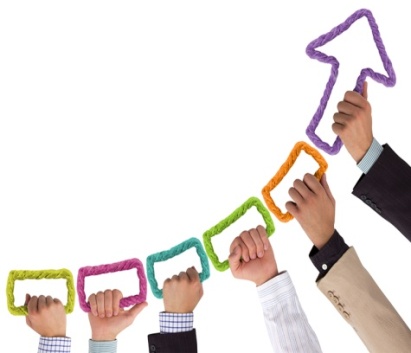 (англійською і українською мовами)переможців конкурсів 2015 р., 2016 р., 2017 р., 2018 p.Kyiv, Ukraine/ Київ, Україна2015-2019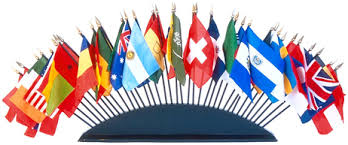 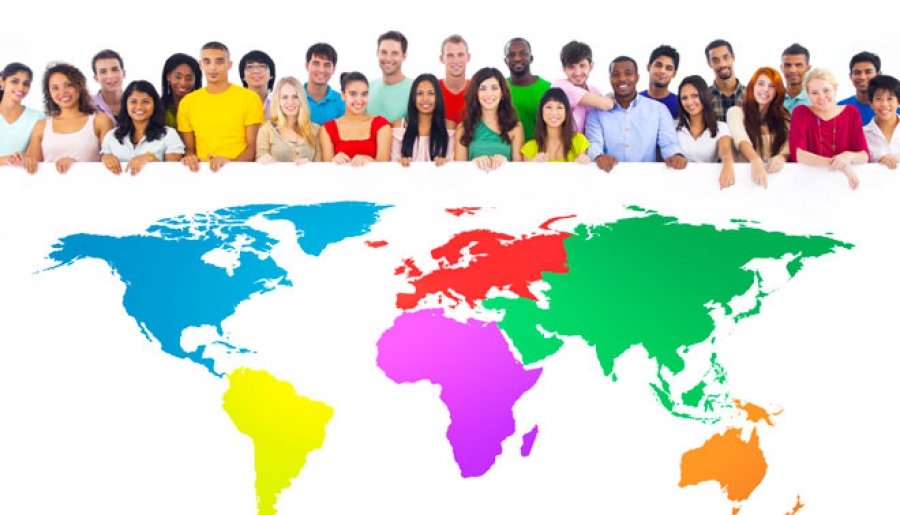 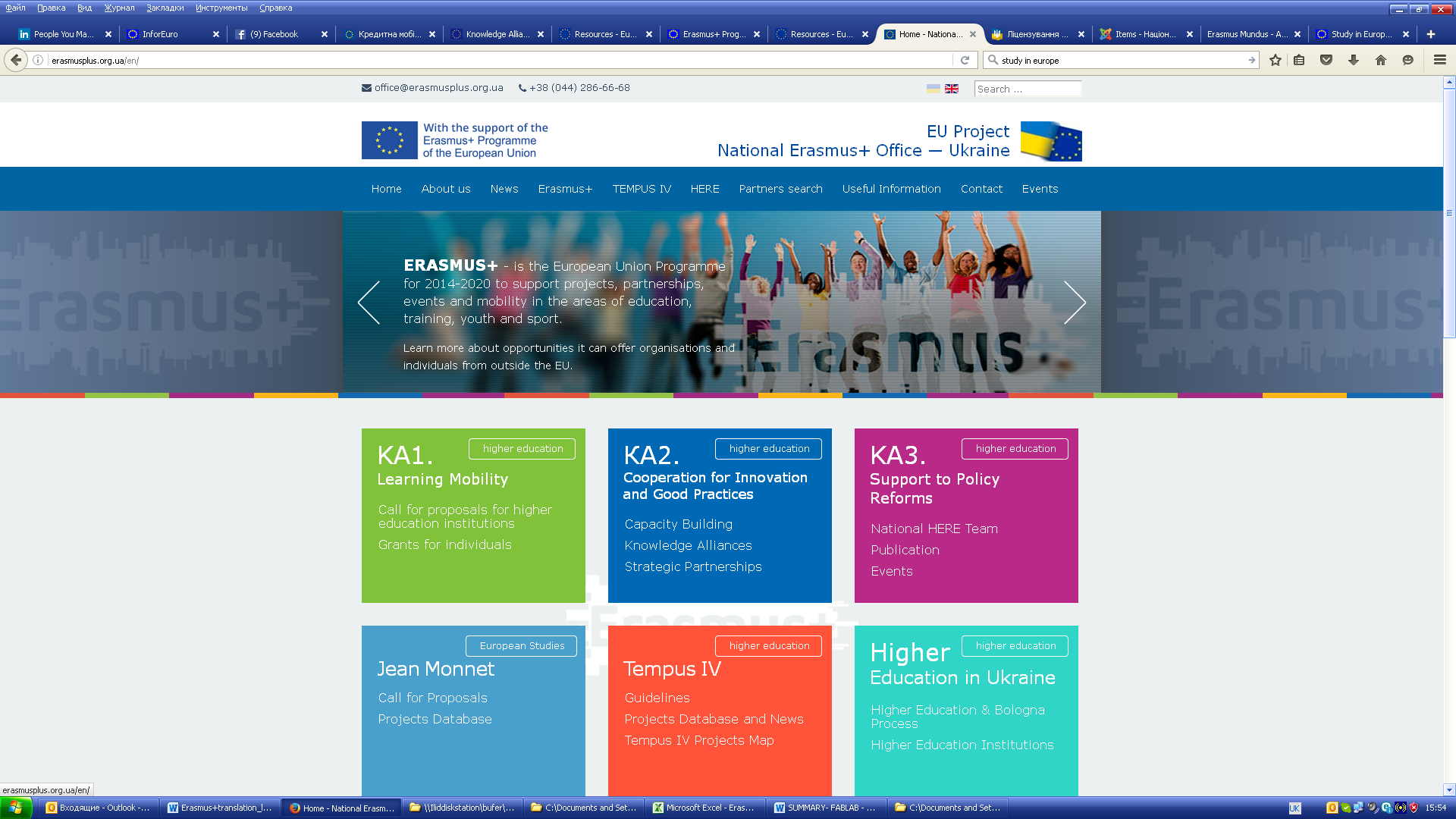 All results are available at the EU-Funded Projects Results Platform/Результати всіх проектів розміщено на офіційному Порталі результатів проектів ЄСhttps://ec.europa.eu/programmes/erasmus-plus/projects/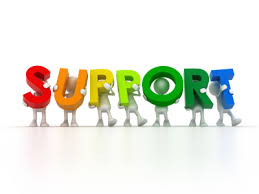 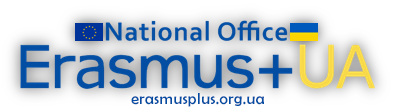 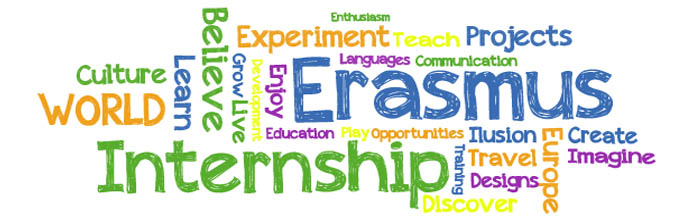 This publication is prepared by the National Erasmus+ office in Ukraine team (operated by NGO “Institute for Leadership, Innovations and Development”) in cooperation with Ukrainian HEIs.Публікацію підготовлено командою проекту «Національний Еразмус+ офіс в Україні»©, виконавець С.Шитікова (проект виконується ГО «Інститут лідерства інновацій та розвитку»), за матеріалами наданими українськими закладами вищої освіти виконавцями проектів.This project has been funded with support from the European Commission. This publication reflects the views only of the authors, and the Commission cannot be held responsible for any use which may be made of the information contained therein.© Проект ЄС «Національний Еразмус+ офіс в Україні та Національна команда експертів 
з реформування вищої освіти» (ГО «ІЛІР»)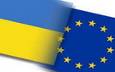 Зміст/ Content2015 Calls for Proposals Projects Profiles/ Проекти конкурсу 2015 р.2016 Calls for Proposals Projects Profiles/ Проекти конкурсу 2016 р.2017 Calls for Proposals Projects Profiles/ Проекти конкурсу 2017 р.2018 Calls for Proposals Projects Profiles/ Проекти конкурсу 2018 р.Project #/ Проект №Page/СторінкаПро проекти 2015-2018/ About the projects for 2015-20186-59561536-EPP-1-2015-1-UK-EPPKA2-CBHE-JP - FABLAB-Development of a network infrastructure for youth innovation entrepreneurship support on fablab platforms / Створення мережі та інфраструктури підтримки молодіжного інноваційного підприємництва на платформі фаблабів6-10561583-EPP-1-2015-1-KZ-EPPKA2-CBHE-JP-TAME-Training Against Medical Error / Навчання на медичних помилках11-14561592-EPP-1-2015-1-FR-EPPKA2-CBHE-JP-MASTIS-Establishing Modern Master-level Studies in Information Systems / Створення сучасної магістерської програми в галузі інформаційних систем15-20561640-EPP-1-2015-1-AZ-EPPKA2-CBHE-JP-AESOP-Advocacy Establishment for Students through Ombudsman Position / Створення інституту омбудсмена по правам студентів21-24561726-EPP-1-2015-1-NL-EPPKA2-CBHE-JP-BIHSENA-Bridging Innovations, Health and Societies: Educational capacity building in the Eastern European Neighbouring Areas/ Поєднання інновацій, здоров’я і суспільств: освітній розвиток потенціалу в сусідніх регіонах Східної Європи25-28561728-EPP-1-2015-1-ES-EPPKA2-CBHE-JP-GameHub: University-enterprises cooperation in game industry in Ukraine/ Співробітництво між університетами та підприємствами в сфері індустрії ігор в Україні29-34561755-EPP-1-2015-1-NO-EPPKA2-CBHE-JP-WaterH-Harmonising water related graduate education / Розвиток ступеневої освіти за напрямом очищення води35-40561785-EPP-1-2015-1-LT-EPPKA2-CBHE-JP-GeSt-Gender Studies Curriculum: A Step for Democracy and Peace in EU-neighbouring countries with different traditions / Гендерні студії: крок до демократії та миру в сусідніх до ЄС країнах з різними традиціями41-46561975-EPP-1-2015-1-FI-EPPKA2-CBHE-JP-ECOIMPA-Adaptive learning environment for competence in economic and societal impacts of local weather, air quality and climate / Адаптивне навчальне середовище для забезпечення компетентностей в галузі впливу місцевих погодних умов, якості повітря та клімату на економіку та соціум47-51562013-EPP-1-2015-1-PL-EPPKA2-CBHE-SP-QUAERE-Quality assurance system in Ukraine: development on the base of ENQA standards and guidelines / Система забезпечення якості в Україні: розвиток на основі стандартів і правил ENQA52-59Про проекти 2016-2019/ About the projects for 2016-201960-98573818-EPP-1-2016-1-UK-EPPKA2-CBHE-JP-ALIOT-Internet of Things: Emerging Curriculum for Industry and Human Applications/Інтернет речей: нова освітня програма для потреб промисловості та суспільства60-65573861-EPP-1-2016-1-EE-EPPKA2-CBHE-JP-HELaw-European Human Rights Law for Universities of Ukraine and Moldova/Європейське законодавство в сфері прав людини для університетів України та Молдови66-71574050-EPP-1-2016-1-DE-EPPKA2-CBHE-SP-MILETUS-Students' Mobility Capacity Building in Higher Education in Ukraine and Serbia / Розвиток потенціалу задля запровадження студентстської мобільності в університетах України та Сербії72-80574064-EPP-1-2016-1-LT-EPPKA2-CBHE-SP-DocHub-Structuring cooperation in doctoral research, transferrable skills training, and academic writing instruction in Ukraine's regions/Структуризація співпраці щодо аспірантських досліджень, навчання універсальних навичок та академічного письма на регіональному рівні України81-89574124-EPP-1-2016-1-DE-EPPKA2-CBHE-JP- ITE-VET-Improving teacher education for applied learning in the field of vocational education/ Удосконалення практико-орієнтованої підготовки викладачів професійної освіти і навчання90-94574273-EPP-1-2016-1-AM-EPPKA2-CBHE-SP-C3QA-Promoting internationalization of research through establishment of Cycle 3 QA System in line with the European Agenda /Стимулювання інтернаціоналізації досліджень шляхом запровадження системи забезпечення якості третього рівня вищої освіти у відповідності до європейських рекомендацій95-98Про проекти 2017-2020/ About the projects for 2017-202099-143585603-EPP-1-2017-1-DE-EPPKA2-CBHE-JP-TOPAS-From Theoretical-Oriented to Practical education in Agrarian Studies / Від теоретично-орієнтованого до практичного навчання у аграрній сфері99-104585832-EPP-1-2017-1-IT-EPPKA2-CBHE-JP-SMALOG-Master in Smart Transport and Logistics for Cities /Розумний транспорт і логістика для міст105-110586098-EPP-1-2017-1-UA-EPPKA2-CBHE-JP-MOPED-Modernization of Pedagogical Higher Education by Innovative Teaching Instruments / Модернізація педагогічної вищої освіти з використання інноваційних інструментів викладання111-116586109-EPP-1-2017-1-RO-EPPKA2-CBHE-SP-EDUQAS-Implementation of Education Quality Assurance system via cooperation of University-Business-Government in HEIs /
Імплементація системи забезпечення якості освіти через співробітництво  університету-бізнесу-уряду в закладах вищої освіти117-122586114-EPP-1-2017-1-ES-EPPKA2-CBHE-JP-BIOART-Innovative Multidisciplinary Curriculum in Artificial Implants for Bio-Engineering BSc/MSc Degrees/ Інноваційна мультидисциплінарна освітня програма зі штучних імплантів для біо-інженеріїдля бакалаврів та магістрів123-126586281-EPP-1-2017-1-EE-EPPKA2-CBHE-JP-StudyBBSR-Rethinking Regional Studies: The Baltic-Black Sea Connection / Переосмислення регіональних досліджень: Балто-Чорноморський зв’язок127-132586383-EPP-1-2017-1-SI-EPPKA2-CBHE-JP-Ag-Lab-Improving skills in laboratory practice for agro-food specialists in eastern Europe / Поліпшення навичок спеціалістів з лабораторної практики у фахівців агро-продовольчого сектору Східної Європи133-138586471-EPP-1-2017-1-EE-EPPKA2-CBHE-JP- INTENSE -Integrated Doctoral Program for Environmental Policy, Management and Technology / Комплексна докторська програма з екологічної політики, менеджменту природокористування та техноекології139-143Про проекти 2018-2021/ About the projects for 2018-2021144-182598218-EPP-1-2018-1-PL-EPPKA2-CBHE-JP- CRENG-Crisis and Risks Engineering for Transport Services / 
Інжиніринг криз та ризиків у сфері транспортних послуг144-150598236-EPP-1-2018-1-LT-EPPKA2-CBHE-SP- dComFra-Digital competence framework for Ukrainian teachers and other citizens / Рамкова структура цифрових компетентностей для українських вчителів та інших громадян151-157598471-EPP-1-2018-1-AT-EPPKA2-CBHE-JP-CRIMHUM- Modernisation of master programmes for future judges, prosecutors, investigators with respect to European standard on human rights / Модернізація магістерських програм для майбутніх суддів, прокурорів, слідчих з урахуванням європейських стандартів з прав людини158-163598938-EPP-1-2018-1-LV-EPPKA2-CBHE-JP-REHAB-Innovative Rehabilitation Education - Introduction of new master degree programs in Ukraine / Інноваційна реабілітаційна освіта – впровадження нових магістерських програм в Україні164-169598964-EPP-1-2018-1-UK-EPPKA2-CBHE-JP-DESTIN-Journalism Education for Democracy in Ukraine: Developing Standards, Integrity and Professionalism / Журналістська освіта задля демократії в Україні: розробка стандартів, доброчесність та професіоналізм170-178599010-EPP-1-2018-1-NL-EPPKA2-CBHE-JP- MEDIATS -Mediation: training and society transformation / Медіація: підготовка та трансформація суспільства179-182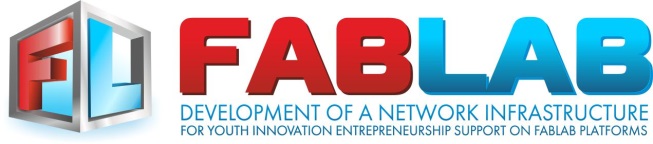 DEVELOPMENT OF A NETWORK INFRASTRUCTURE FOR YOUTH INNOVATION ENTREPRENEURSHIP SUPPORT ON FABLAB PLATFORMS561536-EPP-1-2015-1-UK-EPPKA2-CBHE-JPDEVELOPMENT OF A NETWORK INFRASTRUCTURE FOR YOUTH INNOVATION ENTREPRENEURSHIP SUPPORT ON FABLAB PLATFORMS561536-EPP-1-2015-1-UK-EPPKA2-CBHE-JPProject acronym: FABLABProject acronym: FABLABProject acronym: FABLABRegional Multi-Country Joint ProjectPriority – Higher Education and Wider Economic and Social EnvironmentPriority – Higher Education and Wider Economic and Social EnvironmentProject duration: 15 October 2015 – 14 October 2018Project duration: 15 October 2015 – 14 October 2018Project duration: 15 October 2015 – 14 October 2018EU funding instrument: European Neighbourhood Instrument (Erasmus+: КА2 CBHE)EU funding instrument: European Neighbourhood Instrument (Erasmus+: КА2 CBHE)EU funding instrument: European Neighbourhood Instrument (Erasmus+: КА2 CBHE)Erasmus+ (CBHE) grant  amount:  571271,00 €Erasmus+ (CBHE) grant  amount:  571271,00 €Erasmus+ (CBHE) grant  amount:  571271,00 €Target groups: university students, Lifelong LearningTarget groups: university students, Lifelong LearningTarget groups: university students, Lifelong LearningGrant holder: Buckinghamshire New UniversityUnited KingdomGrant holder: Buckinghamshire New UniversityUnited KingdomCoordinator and General Manager: Dr. Dorin FESTEU, Senior Lecturer Contacts: tel: 01494 522 141 ext. 4035 e-mail: dorin.festeu@bucks.ac.ukPartnership:Buckinghamshire New University, United KingdomGhent University, BelgiumInstituto Superior de Gestão, PortugalUniversitat de València, SpainFablab Greta du Velay, FranceFablab Veaksthus Zealand, DenmarkIrRADIARE, Portugal Belarusian National Technical University, Belarus Belarusian State University, BelarusPartnership:Buckinghamshire New University, United KingdomGhent University, BelgiumInstituto Superior de Gestão, PortugalUniversitat de València, SpainFablab Greta du Velay, FranceFablab Veaksthus Zealand, DenmarkIrRADIARE, Portugal Belarusian National Technical University, Belarus Belarusian State University, BelarusRepublican Innovative Unitary Enterprise «Scientific and Technological Park of BNTU «Polytechnic», BelarusSimon Kuznets Kharkiv National University of Economics, UkraineInstitute for Applied System Analysis of the National Technical University of Ukraine «Kiev Polytechnic Institute», UkraineTernopil Ivan Puluj National Technical University, UkraineProject goals and objectives:Wider objective is to develop environment that stimulates engineering creativity, entrepreneurial activities and fosters youth employability via HEIs-business-industry networking on fablab (fabrication laboratory) platforms.Specific project objectives are:creation of 5 university fablabs in the partner countries;development of teaching methodology and courses content, and modernization of the partner countries universities curricula;creation of a network infrastructure to support innovative youth entrepreneurship through networking of universities, business and industry.Project goals and objectives:Wider objective is to develop environment that stimulates engineering creativity, entrepreneurial activities and fosters youth employability via HEIs-business-industry networking on fablab (fabrication laboratory) platforms.Specific project objectives are:creation of 5 university fablabs in the partner countries;development of teaching methodology and courses content, and modernization of the partner countries universities curricula;creation of a network infrastructure to support innovative youth entrepreneurship through networking of universities, business and industry.Project goals and objectives:Wider objective is to develop environment that stimulates engineering creativity, entrepreneurial activities and fosters youth employability via HEIs-business-industry networking on fablab (fabrication laboratory) platforms.Specific project objectives are:creation of 5 university fablabs in the partner countries;development of teaching methodology and courses content, and modernization of the partner countries universities curricula;creation of a network infrastructure to support innovative youth entrepreneurship through networking of universities, business and industry.Activities:EU&PC fablab experience analysis.PC teachers and administrative staff trainings by EU universities and fablabs.Teaching methodology and eLearning materials development.PC partner network creation and web-portal launching.5 fablabs creation and fablabs management.Students & LLL pilot trainings by PC universities and fablabs.Quality Plan development and internal & external project evaluation.Dissemination & Sustainability Strategy development and implementation.Financial & operational project management.Activities:EU&PC fablab experience analysis.PC teachers and administrative staff trainings by EU universities and fablabs.Teaching methodology and eLearning materials development.PC partner network creation and web-portal launching.5 fablabs creation and fablabs management.Students & LLL pilot trainings by PC universities and fablabs.Quality Plan development and internal & external project evaluation.Dissemination & Sustainability Strategy development and implementation.Financial & operational project management.Activities:EU&PC fablab experience analysis.PC teachers and administrative staff trainings by EU universities and fablabs.Teaching methodology and eLearning materials development.PC partner network creation and web-portal launching.5 fablabs creation and fablabs management.Students & LLL pilot trainings by PC universities and fablabs.Quality Plan development and internal & external project evaluation.Dissemination & Sustainability Strategy development and implementation.Financial & operational project management.Results:EU&PC fablab experience analysed.PC teachers and administrative staff trained by EU universities and fablabs.Teaching methodology, training packages and eLearning materials developed Engineering curricula upgraded.PC partner network created, industry network established and web-portal launched.5 fablabs created in PCs, fablab management performed.Students & LLL pilot trainings conducted.Quality plan developed, internal and external project evaluation performed.Dissemination & Sustainability Strategy developed and implemented.Project coordination, financial and operational management performed.Results:EU&PC fablab experience analysed.PC teachers and administrative staff trained by EU universities and fablabs.Teaching methodology, training packages and eLearning materials developed Engineering curricula upgraded.PC partner network created, industry network established and web-portal launched.5 fablabs created in PCs, fablab management performed.Students & LLL pilot trainings conducted.Quality plan developed, internal and external project evaluation performed.Dissemination & Sustainability Strategy developed and implemented.Project coordination, financial and operational management performed.Results:EU&PC fablab experience analysed.PC teachers and administrative staff trained by EU universities and fablabs.Teaching methodology, training packages and eLearning materials developed Engineering curricula upgraded.PC partner network created, industry network established and web-portal launched.5 fablabs created in PCs, fablab management performed.Students & LLL pilot trainings conducted.Quality plan developed, internal and external project evaluation performed.Dissemination & Sustainability Strategy developed and implemented.Project coordination, financial and operational management performed.Project coordinator in UkraineProject coordinator in UkraineProject coordinator in UkraineSimon Kuznets Kharkiv National University of Economics, www.hneu.edu.ua tel.: +380577020304, +380577020202, fax: +380577020717Responsible person: Iryna ZOLOTARYOVA, Assistant of Rector on International ProjectsContacts: tel.: +380677596158; +380997218145; e-mail: iryna.zolotaryova@hneu.netSimon Kuznets Kharkiv National University of Economics, www.hneu.edu.ua tel.: +380577020304, +380577020202, fax: +380577020717Responsible person: Iryna ZOLOTARYOVA, Assistant of Rector on International ProjectsContacts: tel.: +380677596158; +380997218145; e-mail: iryna.zolotaryova@hneu.netSimon Kuznets Kharkiv National University of Economics, www.hneu.edu.ua tel.: +380577020304, +380577020202, fax: +380577020717Responsible person: Iryna ZOLOTARYOVA, Assistant of Rector on International ProjectsContacts: tel.: +380677596158; +380997218145; e-mail: iryna.zolotaryova@hneu.netPartners from Ukraine:Partners from Ukraine:Partners from Ukraine:National Technical University of Ukraine Kiev Polytechnic Institute (Institute for Applied System Analysis), www. kpi.ua/ipsatеl.: +380442363987; fax: +380 44 204 8193Responsible person: Mr. Alexey MALISHEVSKY, PhD, senior researcher, Department of Mathematical Methods of Systems AnalysisContacts: tel.: +380504101177e-mail: alexeym_s@yahoo.comNational Technical University of Ukraine Kiev Polytechnic Institute (Institute for Applied System Analysis), www. kpi.ua/ipsatеl.: +380442363987; fax: +380 44 204 8193Responsible person: Mr. Alexey MALISHEVSKY, PhD, senior researcher, Department of Mathematical Methods of Systems AnalysisContacts: tel.: +380504101177e-mail: alexeym_s@yahoo.comTernopil Ivan Puluj National Technical University, www. tntu.edu.uatel.: +380 352 524181, fax: +380 352 254983Responsible person: Mr. Valeriy LAZARYUK, PhD, Associate Professor, Head of the International Cooperation CenterContacts: tel.:  +38 0504374204e-mail: lazaryuk@gmail.comProject web-site: fablab-erasmus.eu facebookhttps://www.facebook.com/fablaberasmus/?fref=tsProject web-site: fablab-erasmus.eu facebookhttps://www.facebook.com/fablaberasmus/?fref=tsProject web-site: fablab-erasmus.eu facebookhttps://www.facebook.com/fablaberasmus/?fref=ts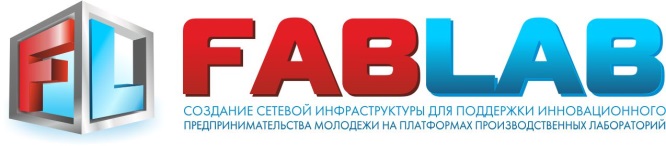 СТВОРЕННЯ МЕРЕЖІ ТА ІНФРАСТРУКТУРИ ПІДТРИМКИ МОЛОДІЖНОГО ІННОВАЦІЙНОГО ПІДПРИЄМНИЦТВА НА ПЛАТФОРМІ ФАБЛАБІВ561536-EPP-1-2015-1-UK-EPPKA2-CBHE-JPСТВОРЕННЯ МЕРЕЖІ ТА ІНФРАСТРУКТУРИ ПІДТРИМКИ МОЛОДІЖНОГО ІННОВАЦІЙНОГО ПІДПРИЄМНИЦТВА НА ПЛАТФОРМІ ФАБЛАБІВ561536-EPP-1-2015-1-UK-EPPKA2-CBHE-JPКоротка назва проекту: FabLabКоротка назва проекту: FabLabКоротка назва проекту: FabLabРегіональний Спільний проектРегіональний Спільний проектПріоритет – Вища освіта та суспільствоТривалість проекту: 15 жовтня 2015 –  14 жовтня 2018Тривалість проекту: 15 жовтня 2015 –  14 жовтня 2018Тривалість проекту: 15 жовтня 2015 –  14 жовтня 2018Програма фінансування ЄС:  Європейський інструмент сусідства (Erasmus+: КА2 CBHE)Програма фінансування ЄС:  Європейський інструмент сусідства (Erasmus+: КА2 CBHE)Програма фінансування ЄС:  Європейський інструмент сусідства (Erasmus+: КА2 CBHE)Сума гранту програми Еразмус+ (CBHE): 571271,00 €Сума гранту програми Еразмус+ (CBHE): 571271,00 €Сума гранту програми Еразмус+ (CBHE): 571271,00 €Цільова група: студенти, учасники системи безперервного навчанняЦільова група: студенти, учасники системи безперервного навчанняЦільова група: студенти, учасники системи безперервного навчанняОтримувач гранту: Бакінгемширський Новий Університет ВеликобританіяОтримувач гранту: Бакінгемширський Новий Університет ВеликобританіяКоординатор: Дорін ФЕСТЕУ, PhD Контакти: тел.: 01494 522 141е-адреса: dorin.festeu@bucks.ac.ukПартнерство:Бакінгемширський Новий університет, Великобританія Гентський університет, БельгіяІнститут менеджменту, ПортугаліяУніверситет Валенсії, ІспаніяФаблаб Greta du Velay, ФранціяФаблаб Veaksthus Zealand, ДаніяIrRADIARE, ПортугаліяБілоруський національний технічний університет, Білорусь Білоруський державний університет, Білорусь Партнерство:Бакінгемширський Новий університет, Великобританія Гентський університет, БельгіяІнститут менеджменту, ПортугаліяУніверситет Валенсії, ІспаніяФаблаб Greta du Velay, ФранціяФаблаб Veaksthus Zealand, ДаніяIrRADIARE, ПортугаліяБілоруський національний технічний університет, Білорусь Білоруський державний університет, Білорусь Республіканське інноваційне унітарне підприємство «Науково-технологічний парк БНТУ «Політехнік», БілорусьХарківський національний економічний університет ім. С. Кузнеця, УкраїнаНаціональний технічний університет України «Київський політехнічний інститут» (Навчально-науковий комплекс «Інститут прикладного системного аналiзу»), УкраїнаТернопільський національний технічний університет ім. І. Пулюя, УкраїнаМета та завдання проекту:Мета проекту полягає в створенні умов для розвитку інженерної креативності, залучення молоді до підприємницької діяльності, в сприянні працевлаштуванню за допомогою створення і розвитку мережі та інфраструктури взаємодії університетів, бізнесу і промисловості на базі фабрик-лабораторій (фаблабів).Завдання проекту: створення 5 університетських фабрик-лабораторій в країнах-партнерах;розроблення методики викладання і змісту навчальних курсів, а також модернізація навчальних програм університетів в країнах-партнерах на основі дослідження провідного досвіду європейських університетів та фаблабів;створення мережевої інфраструктури підтримки молодіжного інноваційного підприємництва за допомогою налагодження взаємодії університетів, бізнесу і виробництва.Мета та завдання проекту:Мета проекту полягає в створенні умов для розвитку інженерної креативності, залучення молоді до підприємницької діяльності, в сприянні працевлаштуванню за допомогою створення і розвитку мережі та інфраструктури взаємодії університетів, бізнесу і промисловості на базі фабрик-лабораторій (фаблабів).Завдання проекту: створення 5 університетських фабрик-лабораторій в країнах-партнерах;розроблення методики викладання і змісту навчальних курсів, а також модернізація навчальних програм університетів в країнах-партнерах на основі дослідження провідного досвіду європейських університетів та фаблабів;створення мережевої інфраструктури підтримки молодіжного інноваційного підприємництва за допомогою налагодження взаємодії університетів, бізнесу і виробництва.Мета та завдання проекту:Мета проекту полягає в створенні умов для розвитку інженерної креативності, залучення молоді до підприємницької діяльності, в сприянні працевлаштуванню за допомогою створення і розвитку мережі та інфраструктури взаємодії університетів, бізнесу і промисловості на базі фабрик-лабораторій (фаблабів).Завдання проекту: створення 5 університетських фабрик-лабораторій в країнах-партнерах;розроблення методики викладання і змісту навчальних курсів, а також модернізація навчальних програм університетів в країнах-партнерах на основі дослідження провідного досвіду європейських університетів та фаблабів;створення мережевої інфраструктури підтримки молодіжного інноваційного підприємництва за допомогою налагодження взаємодії університетів, бізнесу і виробництва.Напрями діяльності за проектом:Аналіз досвіду створення фаблабів в ЄС та країнах – партнерах.Навчання викладачів та адміністративного персоналу фаблабів в європейських університетах та фабриках-лабораторіях.Розроблення методичного забезпечення викладання курсів та електронних навчальних матеріалів.Створення партнерської мережі та запуск веб-порталу.Створення 5 фаблабів та управління ними.Пілотне навчання студентів та учасників системи безперервного навчання на базі партнерських університетів та фабрик-лабораторій.Розроблення плану якості проекту і проведення внутрішнього та зовнішнього оцінювання якості проекту.Розробка та реалізація стратегії сталого розвитку та розповсюдження проекту.Операційний та фінансовий менеджмент проекту.Напрями діяльності за проектом:Аналіз досвіду створення фаблабів в ЄС та країнах – партнерах.Навчання викладачів та адміністративного персоналу фаблабів в європейських університетах та фабриках-лабораторіях.Розроблення методичного забезпечення викладання курсів та електронних навчальних матеріалів.Створення партнерської мережі та запуск веб-порталу.Створення 5 фаблабів та управління ними.Пілотне навчання студентів та учасників системи безперервного навчання на базі партнерських університетів та фабрик-лабораторій.Розроблення плану якості проекту і проведення внутрішнього та зовнішнього оцінювання якості проекту.Розробка та реалізація стратегії сталого розвитку та розповсюдження проекту.Операційний та фінансовий менеджмент проекту.Напрями діяльності за проектом:Аналіз досвіду створення фаблабів в ЄС та країнах – партнерах.Навчання викладачів та адміністративного персоналу фаблабів в європейських університетах та фабриках-лабораторіях.Розроблення методичного забезпечення викладання курсів та електронних навчальних матеріалів.Створення партнерської мережі та запуск веб-порталу.Створення 5 фаблабів та управління ними.Пілотне навчання студентів та учасників системи безперервного навчання на базі партнерських університетів та фабрик-лабораторій.Розроблення плану якості проекту і проведення внутрішнього та зовнішнього оцінювання якості проекту.Розробка та реалізація стратегії сталого розвитку та розповсюдження проекту.Операційний та фінансовий менеджмент проекту.Результати:Проаналізовано досвід створення фаблабів в ЄС та країнах – партнерах.Здійснено навчання викладачів та адміністративного персоналу фаблабів в європейських університетах та фабриках-лабораторіях.Розроблено методичне забезпечення для викладання курсів та електронні навчальні матеріали. Модернізовано навчальні плани з інженерних спеціальностей.Створено партнерську мережу та веб-портал.Створено 5 фаблабів в країнах-партнерах.Здійснено пілотне навчання студентів та учасників системи безперервного навчання.Розроблено план якості проекту та проведено оцінку якості проекту.Розроблено та реалізовано стратегію стійкості результатів, розповсюдження і використання результатів проекту.Складено операційні та фінансові звіти щодо реалізації проекту.Результати:Проаналізовано досвід створення фаблабів в ЄС та країнах – партнерах.Здійснено навчання викладачів та адміністративного персоналу фаблабів в європейських університетах та фабриках-лабораторіях.Розроблено методичне забезпечення для викладання курсів та електронні навчальні матеріали. Модернізовано навчальні плани з інженерних спеціальностей.Створено партнерську мережу та веб-портал.Створено 5 фаблабів в країнах-партнерах.Здійснено пілотне навчання студентів та учасників системи безперервного навчання.Розроблено план якості проекту та проведено оцінку якості проекту.Розроблено та реалізовано стратегію стійкості результатів, розповсюдження і використання результатів проекту.Складено операційні та фінансові звіти щодо реалізації проекту.Результати:Проаналізовано досвід створення фаблабів в ЄС та країнах – партнерах.Здійснено навчання викладачів та адміністративного персоналу фаблабів в європейських університетах та фабриках-лабораторіях.Розроблено методичне забезпечення для викладання курсів та електронні навчальні матеріали. Модернізовано навчальні плани з інженерних спеціальностей.Створено партнерську мережу та веб-портал.Створено 5 фаблабів в країнах-партнерах.Здійснено пілотне навчання студентів та учасників системи безперервного навчання.Розроблено план якості проекту та проведено оцінку якості проекту.Розроблено та реалізовано стратегію стійкості результатів, розповсюдження і використання результатів проекту.Складено операційні та фінансові звіти щодо реалізації проекту.Координатор проекту від України:Координатор проекту від України:Харківський національний економічний університет імені Семена Кузнеця, www.hneu.edu.ua; тел.: +380577020304, +380577020202, факс: +380577020717Відповідальна особа:професор Ірина ЗОЛОТАРЬОВА, радник ректора щодо міжнародних проектівКонтакти: тел.: +380677596158; +380997218145;  e-адреса: iryna.zolotaryova@hneu.netХарківський національний економічний університет імені Семена Кузнеця, www.hneu.edu.ua; тел.: +380577020304, +380577020202, факс: +380577020717Відповідальна особа:професор Ірина ЗОЛОТАРЬОВА, радник ректора щодо міжнародних проектівКонтакти: тел.: +380677596158; +380997218145;  e-адреса: iryna.zolotaryova@hneu.netПартнери з України: Партнери з України: Навчально-науковий комплекс «Інститут прикладного системного аналізу» Національного технічного університету України «Київський політехнічний інститут», http://iasa.kpi.uaВідповідальна особа:Олексій МАЛИШЕВСЬКИЙ, Ph.D., к.т.н., старший науковий співробітник кафедри математичних методів системного аналізуКонтакти: тел.: +38 0504101177e-адреса: alexeym_s@yahoo.comТернопільський національний технічний університет імені Івана Пулюя, www.tntu.edu.uaтел.: +380322582111факс: +380322744300Відповідальна особа: Валерій ЛАЗАРЮКк.е.н., доцент, начальник центру міжнародного співробітництва Контакти: тел.: +38 0504374204e-адреса: lazaryuk@gmail.comСайт проекту:  fablab-erasmus.eu; Facebook: https://www.facebook.com/fablaberasmus/?fref=tsСайт проекту:  fablab-erasmus.eu; Facebook: https://www.facebook.com/fablaberasmus/?fref=ts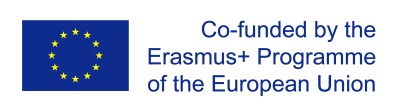     TRAINING AGAINST MEDICAL ERROR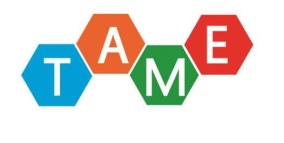 561583-EPP-1-2015-1-KZ-EPPKA2-CBHE-JP    TRAINING AGAINST MEDICAL ERROR561583-EPP-1-2015-1-KZ-EPPKA2-CBHE-JP    TRAINING AGAINST MEDICAL ERROR561583-EPP-1-2015-1-KZ-EPPKA2-CBHE-JPProject acronym: «TAME»Project acronym: «TAME»Project acronym: «TAME»Project acronym: «TAME»Multi-Country Cross Regional Joint ProjectMulti-Country Cross Regional Joint ProjectMulti-Country Cross Regional Joint ProjectPriority: Curriculа DevelopmentProject duration: 15 October 2015 – 14 October 2018Project duration: 15 October 2015 – 14 October 2018Project duration: 15 October 2015 – 14 October 2018Project duration: 15 October 2015 – 14 October 2018EU funding instrument: European Neighbourhood Instrument (Erasmus+: КА2 CBHE)EU funding instrument: European Neighbourhood Instrument (Erasmus+: КА2 CBHE)EU funding instrument: European Neighbourhood Instrument (Erasmus+: КА2 CBHE)EU funding instrument: European Neighbourhood Instrument (Erasmus+: КА2 CBHE)Erasmus+ (CBHE) grant amount:  987 534 €Erasmus+ (CBHE) grant amount:  987 534 €Erasmus+ (CBHE) grant amount:  987 534 €Erasmus+ (CBHE) grant amount:  987 534 €Target group: PCU’s undergraduate and postgraduate staff and studentsTarget group: PCU’s undergraduate and postgraduate staff and studentsTarget group: PCU’s undergraduate and postgraduate staff and studentsTarget group: PCU’s undergraduate and postgraduate staff and studentsGrant holder: Karaganda State Medical University40 Gogoly Street, Kazakhstan100000, KaragandaRepublic of KazakhstanGrant holder: Karaganda State Medical University40 Gogoly Street, Kazakhstan100000, KaragandaRepublic of KazakhstanCoordinator and General Manager: Gulmira ABAKASOVAContacts: tel: +7 7212 513479e-mail: Abakasova@kgmu.kza_gulmira@inbox.ruCoordinator and General Manager: Gulmira ABAKASOVAContacts: tel: +7 7212 513479e-mail: Abakasova@kgmu.kza_gulmira@inbox.ruPartnership:Karaganda State Medical University, KazakhstanSt George's, University of London, United KingdomKarolinska Institute, SwedenMasaryk University, Czech RepublicAristotele University of Thessaloniki, GreecePartnership:Karaganda State Medical University, KazakhstanSt George's, University of London, United KingdomKarolinska Institute, SwedenMasaryk University, Czech RepublicAristotele University of Thessaloniki, GreeceAstana Medical University, KazakhstanHanoi Medical University, VietnamHue University of Medicine and Pharmacy, VietnamZaporozhye State Medical University, UkraineBukovinian State Medical University, UkraineAstana Medical University, KazakhstanHanoi Medical University, VietnamHue University of Medicine and Pharmacy, VietnamZaporozhye State Medical University, UkraineBukovinian State Medical University, UkraineProject goals and objectives:Wider objective is to introduce innovative pedagogy methods that will provide training for students against medical error.Specific project objectives are:Development of Virtual Patient methodology on virtual case histories to enable future physicians to avoid most common medical errors in the diagnostic and therapeutic process on a safe environment, before exposure to real patients. Transfer knowledge and experience from the institutions which have already gone through a successful implementation of the VP methodology and developing Pediatric cases in each institution as exemplar studies.Using the experience gained in the exemplar studies and creating similar educational resources for different clinical attachment areas.Engaging existing medical education communities in supra-regional education networks for sharing and disseminating those multi-lingual educational resources aimed at avoiding or decreasing medical errors.Project goals and objectives:Wider objective is to introduce innovative pedagogy methods that will provide training for students against medical error.Specific project objectives are:Development of Virtual Patient methodology on virtual case histories to enable future physicians to avoid most common medical errors in the diagnostic and therapeutic process on a safe environment, before exposure to real patients. Transfer knowledge and experience from the institutions which have already gone through a successful implementation of the VP methodology and developing Pediatric cases in each institution as exemplar studies.Using the experience gained in the exemplar studies and creating similar educational resources for different clinical attachment areas.Engaging existing medical education communities in supra-regional education networks for sharing and disseminating those multi-lingual educational resources aimed at avoiding or decreasing medical errors.Project goals and objectives:Wider objective is to introduce innovative pedagogy methods that will provide training for students against medical error.Specific project objectives are:Development of Virtual Patient methodology on virtual case histories to enable future physicians to avoid most common medical errors in the diagnostic and therapeutic process on a safe environment, before exposure to real patients. Transfer knowledge and experience from the institutions which have already gone through a successful implementation of the VP methodology and developing Pediatric cases in each institution as exemplar studies.Using the experience gained in the exemplar studies and creating similar educational resources for different clinical attachment areas.Engaging existing medical education communities in supra-regional education networks for sharing and disseminating those multi-lingual educational resources aimed at avoiding or decreasing medical errors.Project goals and objectives:Wider objective is to introduce innovative pedagogy methods that will provide training for students against medical error.Specific project objectives are:Development of Virtual Patient methodology on virtual case histories to enable future physicians to avoid most common medical errors in the diagnostic and therapeutic process on a safe environment, before exposure to real patients. Transfer knowledge and experience from the institutions which have already gone through a successful implementation of the VP methodology and developing Pediatric cases in each institution as exemplar studies.Using the experience gained in the exemplar studies and creating similar educational resources for different clinical attachment areas.Engaging existing medical education communities in supra-regional education networks for sharing and disseminating those multi-lingual educational resources aimed at avoiding or decreasing medical errors.Activities:Analyze PC curricula and identify modules for teaching against medical error to fit pediatric cases.Identify and agree on subject area for new cases in each curriculum.Repurpose and adapt pediatric cases in English to teach against medical error.Review available resources to train staff, purchase necessary equipment in each PCU.Create assessment strategy of student performance based on defined learning outcomes.Translate pediatric cases to local languages.Repurpose and adapt pediatric cases on medical error to local healthcare culture.Test pediatric cases with staff and students.Modified pediatric cases in response to feedback from staff and students.Creation of formative assessment instruments (MCQs/mini cases/VP cases) for student’s performance to pediatric cases.Activities:Analyze PC curricula and identify modules for teaching against medical error to fit pediatric cases.Identify and agree on subject area for new cases in each curriculum.Repurpose and adapt pediatric cases in English to teach against medical error.Review available resources to train staff, purchase necessary equipment in each PCU.Create assessment strategy of student performance based on defined learning outcomes.Translate pediatric cases to local languages.Repurpose and adapt pediatric cases on medical error to local healthcare culture.Test pediatric cases with staff and students.Modified pediatric cases in response to feedback from staff and students.Creation of formative assessment instruments (MCQs/mini cases/VP cases) for student’s performance to pediatric cases.Activities:Analyze PC curricula and identify modules for teaching against medical error to fit pediatric cases.Identify and agree on subject area for new cases in each curriculum.Repurpose and adapt pediatric cases in English to teach against medical error.Review available resources to train staff, purchase necessary equipment in each PCU.Create assessment strategy of student performance based on defined learning outcomes.Translate pediatric cases to local languages.Repurpose and adapt pediatric cases on medical error to local healthcare culture.Test pediatric cases with staff and students.Modified pediatric cases in response to feedback from staff and students.Creation of formative assessment instruments (MCQs/mini cases/VP cases) for student’s performance to pediatric cases.Activities:Analyze PC curricula and identify modules for teaching against medical error to fit pediatric cases.Identify and agree on subject area for new cases in each curriculum.Repurpose and adapt pediatric cases in English to teach against medical error.Review available resources to train staff, purchase necessary equipment in each PCU.Create assessment strategy of student performance based on defined learning outcomes.Translate pediatric cases to local languages.Repurpose and adapt pediatric cases on medical error to local healthcare culture.Test pediatric cases with staff and students.Modified pediatric cases in response to feedback from staff and students.Creation of formative assessment instruments (MCQs/mini cases/VP cases) for student’s performance to pediatric cases.Results:Curriculum modification to implement teaching against medical error.Modification and implementation of pediatric cases to teach against medical error.Development and implementation of new cases to teach against medical error.Evaluation and Quality Control.Dissemination.Project management. Results:Curriculum modification to implement teaching against medical error.Modification and implementation of pediatric cases to teach against medical error.Development and implementation of new cases to teach against medical error.Evaluation and Quality Control.Dissemination.Project management. Results:Curriculum modification to implement teaching against medical error.Modification and implementation of pediatric cases to teach against medical error.Development and implementation of new cases to teach against medical error.Evaluation and Quality Control.Dissemination.Project management. Results:Curriculum modification to implement teaching against medical error.Modification and implementation of pediatric cases to teach against medical error.Development and implementation of new cases to teach against medical error.Evaluation and Quality Control.Dissemination.Project management. Project coordinator in Ukraine:Project coordinator in Ukraine:Project coordinator in Ukraine:Project coordinator in Ukraine:Zaporozhye State Medical University; http://www.zsmu.edu.ua/; tel.: +38 (061) 224-64-69; fax: +38(061) 233-60-07; e-mail: zsmu@zsmu.zp.uaResponsible person:  Alyona PAVLENKO, International Relations Officer;Olena Furyk, Associate Professor of the Department, Infection Disease FacultyContacts: tel.: +380063 767 40 83; e-mail: tame.zsmu@gmail.comZaporozhye State Medical University; http://www.zsmu.edu.ua/; tel.: +38 (061) 224-64-69; fax: +38(061) 233-60-07; e-mail: zsmu@zsmu.zp.uaResponsible person:  Alyona PAVLENKO, International Relations Officer;Olena Furyk, Associate Professor of the Department, Infection Disease FacultyContacts: tel.: +380063 767 40 83; e-mail: tame.zsmu@gmail.comZaporozhye State Medical University; http://www.zsmu.edu.ua/; tel.: +38 (061) 224-64-69; fax: +38(061) 233-60-07; e-mail: zsmu@zsmu.zp.uaResponsible person:  Alyona PAVLENKO, International Relations Officer;Olena Furyk, Associate Professor of the Department, Infection Disease FacultyContacts: tel.: +380063 767 40 83; e-mail: tame.zsmu@gmail.comZaporozhye State Medical University; http://www.zsmu.edu.ua/; tel.: +38 (061) 224-64-69; fax: +38(061) 233-60-07; e-mail: zsmu@zsmu.zp.uaResponsible person:  Alyona PAVLENKO, International Relations Officer;Olena Furyk, Associate Professor of the Department, Infection Disease FacultyContacts: tel.: +380063 767 40 83; e-mail: tame.zsmu@gmail.comPartners from Ukraine:Partners from Ukraine:Partners from Ukraine:Partners from Ukraine:Higher State Educational Establishment of Ukraine «Bukovinian State Medical University»http://www.bsmu.edu.ua/tel.: +38 (0372) 55-37-54, fax: +38 (0372) 55-37-54e-mail: office@bsmu.edu.uaResponsible person: Igor GERUSH, PhD, Ass. Prof., Vice-RectorContacts: tel.: +38-372-55-37-54, +38-067-991-88-89; e-mail: gerush.igor@bsmu.edu.uaHigher State Educational Establishment of Ukraine «Bukovinian State Medical University»http://www.bsmu.edu.ua/tel.: +38 (0372) 55-37-54, fax: +38 (0372) 55-37-54e-mail: office@bsmu.edu.uaResponsible person: Igor GERUSH, PhD, Ass. Prof., Vice-RectorContacts: tel.: +38-372-55-37-54, +38-067-991-88-89; e-mail: gerush.igor@bsmu.edu.uaHigher State Educational Establishment of Ukraine «Bukovinian State Medical University»http://www.bsmu.edu.ua/tel.: +38 (0372) 55-37-54, fax: +38 (0372) 55-37-54e-mail: office@bsmu.edu.uaResponsible person: Igor GERUSH, PhD, Ass. Prof., Vice-RectorContacts: tel.: +38-372-55-37-54, +38-067-991-88-89; e-mail: gerush.igor@bsmu.edu.uaHigher State Educational Establishment of Ukraine «Bukovinian State Medical University»http://www.bsmu.edu.ua/tel.: +38 (0372) 55-37-54, fax: +38 (0372) 55-37-54e-mail: office@bsmu.edu.uaResponsible person: Igor GERUSH, PhD, Ass. Prof., Vice-RectorContacts: tel.: +38-372-55-37-54, +38-067-991-88-89; e-mail: gerush.igor@bsmu.edu.uaProject web-site:  http://tame-project.org Project web-site:  http://tame-project.org Project web-site:  http://tame-project.org Project web-site:  http://tame-project.org НАВЧАННЯ НА МЕДИЧНИХ ПОМИЛКАХ      561583-EPP-1-2015-1-KZ-EPPKA2-CBHE-JPНАВЧАННЯ НА МЕДИЧНИХ ПОМИЛКАХ      561583-EPP-1-2015-1-KZ-EPPKA2-CBHE-JPНАВЧАННЯ НА МЕДИЧНИХ ПОМИЛКАХ      561583-EPP-1-2015-1-KZ-EPPKA2-CBHE-JPКоротка назва проекту:   «TAME»Коротка назва проекту:   «TAME»Коротка назва проекту:   «TAME»Коротка назва проекту:   «TAME»Багатонаціональний Спільний проектБагатонаціональний Спільний проектБагатонаціональний Спільний проектПріоритет:  Розроблення освітніх програмТривалість проекту: 15 жовтня 2015 – 14 жовтня 2018Тривалість проекту: 15 жовтня 2015 – 14 жовтня 2018Тривалість проекту: 15 жовтня 2015 – 14 жовтня 2018Тривалість проекту: 15 жовтня 2015 – 14 жовтня 2018Програма фінансування ЄС: Європейський інструмент сусідства (Erasmus+: КА2 CBHE)Програма фінансування ЄС: Європейський інструмент сусідства (Erasmus+: КА2 CBHE)Програма фінансування ЄС: Європейський інструмент сусідства (Erasmus+: КА2 CBHE)Програма фінансування ЄС: Європейський інструмент сусідства (Erasmus+: КА2 CBHE)Сума гранту програми Еразмус+ (CBHE): 987 534 €Сума гранту програми Еразмус+ (CBHE): 987 534 €Сума гранту програми Еразмус+ (CBHE): 987 534 €Сума гранту програми Еразмус+ (CBHE): 987 534 €Цільова група: студенти та аспірантиЦільова група: студенти та аспірантиЦільова група: студенти та аспірантиЦільова група: студенти та аспірантиОтримувач гранту:Карагандинський державний медичний університетвул. Гоголя 40, Казахстан	100000 КарагандаРеспубліка КазахстанОтримувач гранту:Карагандинський державний медичний університетвул. Гоголя 40, Казахстан	100000 КарагандаРеспубліка КазахстанКоординатор: Гульнара АБАКАСОВАКонтакти: тел.: +7 7212 513479; +7701 5309859e-адреса: Abakasova@kgmu.kz, a_gulmira@inbox.ruКоординатор: Гульнара АБАКАСОВАКонтакти: тел.: +7 7212 513479; +7701 5309859e-адреса: Abakasova@kgmu.kz, a_gulmira@inbox.ruПартнерство:Карагандинський державний медичний університет, КазахстанУніверситет св. Георга в Лондоні, ВеликобританіяКаролінський Інститут, ШвеціяУніверситет Масарика, ЧехіяУніверситет ім. Аристотеля, Греція Медичний університет Астана, КазахстанПартнерство:Карагандинський державний медичний університет, КазахстанУніверситет св. Георга в Лондоні, ВеликобританіяКаролінський Інститут, ШвеціяУніверситет Масарика, ЧехіяУніверситет ім. Аристотеля, Греція Медичний університет Астана, КазахстанХанойський медичний університет, В’єтнамУніверситет медицини та фармації Хюе, В’єтнамЗапорізький державний медичний університет, УкраїнаБуковинський державний медичний університет, УкраїнаХанойський медичний університет, В’єтнамУніверситет медицини та фармації Хюе, В’єтнамЗапорізький державний медичний університет, УкраїнаБуковинський державний медичний університет, УкраїнаМета та завдання проекту:Мета проекту полягає у впровадженні інноваційних педагогічних методів, які б дозволили навчати студентів на медичних помилках.Завдання проекту: Розробити методику Віртуального Пацієнта (засновану на історіях віртуальних кейсів), щоб допомогти майбутнім лікарям в безпечних умовах (до того, як вони почнуть роботу з реальними пацієнтами) уникнути найбільш поширених помилок в процесі діагностики і лікування.Передати знання і досвід установ, які успішно завершили процес впровадження методів навчання в педіатрії; розробити кейси в педіатрії як приклади занять.Використовувати досвід, отриманий від занять-зразків, щоб створити подібні джерела в різних клініках кожної установи.Використовувати медичні освітні мережі для створення, обміну і дисемінації цих багатомовних, багатокультурних джерел, націлених на запобігання або зниження кількості медичних помилок. Мета та завдання проекту:Мета проекту полягає у впровадженні інноваційних педагогічних методів, які б дозволили навчати студентів на медичних помилках.Завдання проекту: Розробити методику Віртуального Пацієнта (засновану на історіях віртуальних кейсів), щоб допомогти майбутнім лікарям в безпечних умовах (до того, як вони почнуть роботу з реальними пацієнтами) уникнути найбільш поширених помилок в процесі діагностики і лікування.Передати знання і досвід установ, які успішно завершили процес впровадження методів навчання в педіатрії; розробити кейси в педіатрії як приклади занять.Використовувати досвід, отриманий від занять-зразків, щоб створити подібні джерела в різних клініках кожної установи.Використовувати медичні освітні мережі для створення, обміну і дисемінації цих багатомовних, багатокультурних джерел, націлених на запобігання або зниження кількості медичних помилок. Мета та завдання проекту:Мета проекту полягає у впровадженні інноваційних педагогічних методів, які б дозволили навчати студентів на медичних помилках.Завдання проекту: Розробити методику Віртуального Пацієнта (засновану на історіях віртуальних кейсів), щоб допомогти майбутнім лікарям в безпечних умовах (до того, як вони почнуть роботу з реальними пацієнтами) уникнути найбільш поширених помилок в процесі діагностики і лікування.Передати знання і досвід установ, які успішно завершили процес впровадження методів навчання в педіатрії; розробити кейси в педіатрії як приклади занять.Використовувати досвід, отриманий від занять-зразків, щоб створити подібні джерела в різних клініках кожної установи.Використовувати медичні освітні мережі для створення, обміну і дисемінації цих багатомовних, багатокультурних джерел, націлених на запобігання або зниження кількості медичних помилок. Мета та завдання проекту:Мета проекту полягає у впровадженні інноваційних педагогічних методів, які б дозволили навчати студентів на медичних помилках.Завдання проекту: Розробити методику Віртуального Пацієнта (засновану на історіях віртуальних кейсів), щоб допомогти майбутнім лікарям в безпечних умовах (до того, як вони почнуть роботу з реальними пацієнтами) уникнути найбільш поширених помилок в процесі діагностики і лікування.Передати знання і досвід установ, які успішно завершили процес впровадження методів навчання в педіатрії; розробити кейси в педіатрії як приклади занять.Використовувати досвід, отриманий від занять-зразків, щоб створити подібні джерела в різних клініках кожної установи.Використовувати медичні освітні мережі для створення, обміну і дисемінації цих багатомовних, багатокультурних джерел, націлених на запобігання або зниження кількості медичних помилок. Напрями діяльності за проектом:Аналіз навчальних програм університетів-партнерів та визначення тих модулів для навчання на медичних помилках, які б відповідали педіатричним кейсам.Визначення та узгодження тем нових кейсів у кожній навчальній програмі.Перепрофілювання та адаптація педіатричних кейсів на англійській мові для навчання на медичних помилках.Навчання персоналу та закупівля обладнання для проведення занять в кожному університеті-партнері.Розроблення стратегії оцінки успішності студентів на основі певних результатів навчання.Переклад педіатричних кейсів на місцеву мову, їх перепрофілювання та адаптація до місцевої системи охорони здоров’я.Проведення пробних занять по педіатричним кейсам з викладачами та студентами;Внесення змін у кейси на базі відгуків викладачів та студентів.Створення формуючих інструментів оцінки успішності студента щодо педіатричних кейсів.Напрями діяльності за проектом:Аналіз навчальних програм університетів-партнерів та визначення тих модулів для навчання на медичних помилках, які б відповідали педіатричним кейсам.Визначення та узгодження тем нових кейсів у кожній навчальній програмі.Перепрофілювання та адаптація педіатричних кейсів на англійській мові для навчання на медичних помилках.Навчання персоналу та закупівля обладнання для проведення занять в кожному університеті-партнері.Розроблення стратегії оцінки успішності студентів на основі певних результатів навчання.Переклад педіатричних кейсів на місцеву мову, їх перепрофілювання та адаптація до місцевої системи охорони здоров’я.Проведення пробних занять по педіатричним кейсам з викладачами та студентами;Внесення змін у кейси на базі відгуків викладачів та студентів.Створення формуючих інструментів оцінки успішності студента щодо педіатричних кейсів.Напрями діяльності за проектом:Аналіз навчальних програм університетів-партнерів та визначення тих модулів для навчання на медичних помилках, які б відповідали педіатричним кейсам.Визначення та узгодження тем нових кейсів у кожній навчальній програмі.Перепрофілювання та адаптація педіатричних кейсів на англійській мові для навчання на медичних помилках.Навчання персоналу та закупівля обладнання для проведення занять в кожному університеті-партнері.Розроблення стратегії оцінки успішності студентів на основі певних результатів навчання.Переклад педіатричних кейсів на місцеву мову, їх перепрофілювання та адаптація до місцевої системи охорони здоров’я.Проведення пробних занять по педіатричним кейсам з викладачами та студентами;Внесення змін у кейси на базі відгуків викладачів та студентів.Створення формуючих інструментів оцінки успішності студента щодо педіатричних кейсів.Напрями діяльності за проектом:Аналіз навчальних програм університетів-партнерів та визначення тих модулів для навчання на медичних помилках, які б відповідали педіатричним кейсам.Визначення та узгодження тем нових кейсів у кожній навчальній програмі.Перепрофілювання та адаптація педіатричних кейсів на англійській мові для навчання на медичних помилках.Навчання персоналу та закупівля обладнання для проведення занять в кожному університеті-партнері.Розроблення стратегії оцінки успішності студентів на основі певних результатів навчання.Переклад педіатричних кейсів на місцеву мову, їх перепрофілювання та адаптація до місцевої системи охорони здоров’я.Проведення пробних занять по педіатричним кейсам з викладачами та студентами;Внесення змін у кейси на базі відгуків викладачів та студентів.Створення формуючих інструментів оцінки успішності студента щодо педіатричних кейсів.Результати: Модернізація навчального плану з метою впровадження навчання на медичних помилках.Модернізація і впровадження педіатричних кейсів з метою організації навчання на медичних помилках.Розробка і впровадження нових кейсів для навчання на медичних помилках.Оцінка і контроль якості.Поширення інформації.Управління проектом.Результати: Модернізація навчального плану з метою впровадження навчання на медичних помилках.Модернізація і впровадження педіатричних кейсів з метою організації навчання на медичних помилках.Розробка і впровадження нових кейсів для навчання на медичних помилках.Оцінка і контроль якості.Поширення інформації.Управління проектом.Результати: Модернізація навчального плану з метою впровадження навчання на медичних помилках.Модернізація і впровадження педіатричних кейсів з метою організації навчання на медичних помилках.Розробка і впровадження нових кейсів для навчання на медичних помилках.Оцінка і контроль якості.Поширення інформації.Управління проектом.Результати: Модернізація навчального плану з метою впровадження навчання на медичних помилках.Модернізація і впровадження педіатричних кейсів з метою організації навчання на медичних помилках.Розробка і впровадження нових кейсів для навчання на медичних помилках.Оцінка і контроль якості.Поширення інформації.Управління проектом.Координатор проекту від України:Координатор проекту від України:Координатор проекту від України:Координатор проекту від України:Запорізький державний медичний університет, http://www.zsmu.edu.ua/тел.: (061) 224-64-69; факс: (061) 233-60-07; е-адреса: zsmu@zsmu.zp.uaВідповідальна особа: Фурик Олена Олександрівна, доцент кафедри інфекційних хворобОлена Павленко, спеціаліст відділу міжнародних зв’язків;Контакти: тел.: +38-093-539-4725; +380063 767 40 83; e-mail: tame.zsmu@gmail.comЗапорізький державний медичний університет, http://www.zsmu.edu.ua/тел.: (061) 224-64-69; факс: (061) 233-60-07; е-адреса: zsmu@zsmu.zp.uaВідповідальна особа: Фурик Олена Олександрівна, доцент кафедри інфекційних хворобОлена Павленко, спеціаліст відділу міжнародних зв’язків;Контакти: тел.: +38-093-539-4725; +380063 767 40 83; e-mail: tame.zsmu@gmail.comЗапорізький державний медичний університет, http://www.zsmu.edu.ua/тел.: (061) 224-64-69; факс: (061) 233-60-07; е-адреса: zsmu@zsmu.zp.uaВідповідальна особа: Фурик Олена Олександрівна, доцент кафедри інфекційних хворобОлена Павленко, спеціаліст відділу міжнародних зв’язків;Контакти: тел.: +38-093-539-4725; +380063 767 40 83; e-mail: tame.zsmu@gmail.comЗапорізький державний медичний університет, http://www.zsmu.edu.ua/тел.: (061) 224-64-69; факс: (061) 233-60-07; е-адреса: zsmu@zsmu.zp.uaВідповідальна особа: Фурик Олена Олександрівна, доцент кафедри інфекційних хворобОлена Павленко, спеціаліст відділу міжнародних зв’язків;Контакти: тел.: +38-093-539-4725; +380063 767 40 83; e-mail: tame.zsmu@gmail.comПартнери з України: Партнери з України: Партнери з України: Партнери з України: Буковинський державний медичний університет, http://www.bsmu.edu.ua/ тел.: +38 (0372) 55-37-54, факс:+38 (0372) 55-37-54e-адреса: office@bsmu.edu.uaВідповідальна особа: Ігор ГЕРУШ, к.мед.н., доц., проректор з науково- педагогічної роботи Контакти: тел.: +38-372-55-37-54, +38-067-991-88-89;  e-адреса: gerush.igor@bsmu.edu.uaБуковинський державний медичний університет, http://www.bsmu.edu.ua/ тел.: +38 (0372) 55-37-54, факс:+38 (0372) 55-37-54e-адреса: office@bsmu.edu.uaВідповідальна особа: Ігор ГЕРУШ, к.мед.н., доц., проректор з науково- педагогічної роботи Контакти: тел.: +38-372-55-37-54, +38-067-991-88-89;  e-адреса: gerush.igor@bsmu.edu.uaБуковинський державний медичний університет, http://www.bsmu.edu.ua/ тел.: +38 (0372) 55-37-54, факс:+38 (0372) 55-37-54e-адреса: office@bsmu.edu.uaВідповідальна особа: Ігор ГЕРУШ, к.мед.н., доц., проректор з науково- педагогічної роботи Контакти: тел.: +38-372-55-37-54, +38-067-991-88-89;  e-адреса: gerush.igor@bsmu.edu.uaБуковинський державний медичний університет, http://www.bsmu.edu.ua/ тел.: +38 (0372) 55-37-54, факс:+38 (0372) 55-37-54e-адреса: office@bsmu.edu.uaВідповідальна особа: Ігор ГЕРУШ, к.мед.н., доц., проректор з науково- педагогічної роботи Контакти: тел.: +38-372-55-37-54, +38-067-991-88-89;  e-адреса: gerush.igor@bsmu.edu.uaСайт проекту:  http://tame-project.orgСайт проекту:  http://tame-project.orgСайт проекту:  http://tame-project.orgСайт проекту:  http://tame-project.org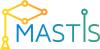 ESTABLISHING MODERN MASTER-LEVEL STUDIES IN INFORMATION SYSTEMS561592-EPP-1-2015-1- FR-EPPKA2-CBHE-JPESTABLISHING MODERN MASTER-LEVEL STUDIES IN INFORMATION SYSTEMS561592-EPP-1-2015-1- FR-EPPKA2-CBHE-JPESTABLISHING MODERN MASTER-LEVEL STUDIES IN INFORMATION SYSTEMS561592-EPP-1-2015-1- FR-EPPKA2-CBHE-JPESTABLISHING MODERN MASTER-LEVEL STUDIES IN INFORMATION SYSTEMS561592-EPP-1-2015-1- FR-EPPKA2-CBHE-JPESTABLISHING MODERN MASTER-LEVEL STUDIES IN INFORMATION SYSTEMS561592-EPP-1-2015-1- FR-EPPKA2-CBHE-JPProject acronym: «MASTIS»Project acronym: «MASTIS»Project acronym: «MASTIS»Project acronym: «MASTIS»Project acronym: «MASTIS»Project acronym: «MASTIS»Multi-Country Cross Regional Joint ProjectMulti-Country Cross Regional Joint ProjectMulti-Country Cross Regional Joint ProjectMulti-Country Cross Regional Joint ProjectPriority: Curriculum DevelopmentPriority: Curriculum DevelopmentProject duration: 15 October 2015 – 14 October 2019Project duration: 15 October 2015 – 14 October 2019Project duration: 15 October 2015 – 14 October 2019Project duration: 15 October 2015 – 14 October 2019Project duration: 15 October 2015 – 14 October 2019Project duration: 15 October 2015 – 14 October 2019EU funding instrument: European Neighbourhood Instrument (Erasmus+: КА2 CBHE)EU funding instrument: European Neighbourhood Instrument (Erasmus+: КА2 CBHE)EU funding instrument: European Neighbourhood Instrument (Erasmus+: КА2 CBHE)EU funding instrument: European Neighbourhood Instrument (Erasmus+: КА2 CBHE)EU funding instrument: European Neighbourhood Instrument (Erasmus+: КА2 CBHE)EU funding instrument: European Neighbourhood Instrument (Erasmus+: КА2 CBHE)Erasmus+ (CBHE) grant amount:  767 509,00 €  Erasmus+ (CBHE) grant amount:  767 509,00 €  Erasmus+ (CBHE) grant amount:  767 509,00 €  Erasmus+ (CBHE) grant amount:  767 509,00 €  Erasmus+ (CBHE) grant amount:  767 509,00 €  Erasmus+ (CBHE) grant amount:  767 509,00 €  Target group : students, PhD, Life Long Learning.Target group : students, PhD, Life Long Learning.Target group : students, PhD, Life Long Learning.Target group : students, PhD, Life Long Learning.Target group : students, PhD, Life Long Learning.Target group : students, PhD, Life Long Learning.Grant holder: Universite Lumiere Lyon 2FranceGrant holder: Universite Lumiere Lyon 2FranceCoordinator and General Manager: Prof.  Jean-Hugues CHAUCHAT Contacts: tel.: +33 6 78 98 12 06; fax: + 33 4 72 71 98 44 e-mail:  Jean-Hugues.Chauchat@univ-lyon2.frCoordinator and General Manager: Prof.  Jean-Hugues CHAUCHAT Contacts: tel.: +33 6 78 98 12 06; fax: + 33 4 72 71 98 44 e-mail:  Jean-Hugues.Chauchat@univ-lyon2.frCoordinator and General Manager: Prof.  Jean-Hugues CHAUCHAT Contacts: tel.: +33 6 78 98 12 06; fax: + 33 4 72 71 98 44 e-mail:  Jean-Hugues.Chauchat@univ-lyon2.frCoordinator and General Manager: Prof.  Jean-Hugues CHAUCHAT Contacts: tel.: +33 6 78 98 12 06; fax: + 33 4 72 71 98 44 e-mail:  Jean-Hugues.Chauchat@univ-lyon2.frPartnership:Universite Lumiere Lyon 2, FranceGuido Carli Free International University for Social Studies, ItalyUniversity of Münster, GermanyKaunas University of Technology, LithuaniaUniversity of Maribor, SloveniaUniversity of Agder,  NorwayLulea University of Technology, SwedenUniversity of Liechtenstein, LiechtensteinItalian Association for Informatics and Automatic Calculation, Italy University of Donja Gorica , MontenegroPartnership:Universite Lumiere Lyon 2, FranceGuido Carli Free International University for Social Studies, ItalyUniversity of Münster, GermanyKaunas University of Technology, LithuaniaUniversity of Maribor, SloveniaUniversity of Agder,  NorwayLulea University of Technology, SwedenUniversity of Liechtenstein, LiechtensteinItalian Association for Informatics and Automatic Calculation, Italy University of Donja Gorica , MontenegroPartnership:Universite Lumiere Lyon 2, FranceGuido Carli Free International University for Social Studies, ItalyUniversity of Münster, GermanyKaunas University of Technology, LithuaniaUniversity of Maribor, SloveniaUniversity of Agder,  NorwayLulea University of Technology, SwedenUniversity of Liechtenstein, LiechtensteinItalian Association for Informatics and Automatic Calculation, Italy University of Donja Gorica , MontenegroUniversity «Mediterranean» Podgorica, Montenegro Simon Kuznets Kharkiv National University of Economics, UkraineNational Technical University of Ukraine «Kyiv Polytechnic Institute», UkraineLviv Polytechnic National University, UkraineVinnytsia National Technical University, UkraineKherson State University, UkraineNational Technical University «Kharkiv Polytechnic Institute», UkraineMinistry of Education and Science of UkraineUniversity «Mediterranean» Podgorica, Montenegro Simon Kuznets Kharkiv National University of Economics, UkraineNational Technical University of Ukraine «Kyiv Polytechnic Institute», UkraineLviv Polytechnic National University, UkraineVinnytsia National Technical University, UkraineKherson State University, UkraineNational Technical University «Kharkiv Polytechnic Institute», UkraineMinistry of Education and Science of UkraineUniversity «Mediterranean» Podgorica, Montenegro Simon Kuznets Kharkiv National University of Economics, UkraineNational Technical University of Ukraine «Kyiv Polytechnic Institute», UkraineLviv Polytechnic National University, UkraineVinnytsia National Technical University, UkraineKherson State University, UkraineNational Technical University «Kharkiv Polytechnic Institute», UkraineMinistry of Education and Science of UkraineProject goals and objectives:Wider objective is to improve Master Programme in Information Systems according to the needs of the modern society; to bring the universities closer to changes in global labour market and world education sphere; to enable them to stay responsive to employers’ needs; to give students an idea of various job profiles in the Information Systems domain; to ensure employability throughout graduates’ professional and soft skills.Specific project objectives are:improvement of Master Programme in Information Systems according to the requirements of business; modernization of the current Degree Profile and curricula in Information Systems. Degree Profile and Curricula revision will be implemented in accordance with the newest standards of Higher education and the compatibility with the National qualification framework; development of innovative academic environment for Master program of Informational Systems as a platform for training/retraining, PhD, LifeLong Learning; provision/modernization of labs infrastructure for Information Systems. Project goals and objectives:Wider objective is to improve Master Programme in Information Systems according to the needs of the modern society; to bring the universities closer to changes in global labour market and world education sphere; to enable them to stay responsive to employers’ needs; to give students an idea of various job profiles in the Information Systems domain; to ensure employability throughout graduates’ professional and soft skills.Specific project objectives are:improvement of Master Programme in Information Systems according to the requirements of business; modernization of the current Degree Profile and curricula in Information Systems. Degree Profile and Curricula revision will be implemented in accordance with the newest standards of Higher education and the compatibility with the National qualification framework; development of innovative academic environment for Master program of Informational Systems as a platform for training/retraining, PhD, LifeLong Learning; provision/modernization of labs infrastructure for Information Systems. Project goals and objectives:Wider objective is to improve Master Programme in Information Systems according to the needs of the modern society; to bring the universities closer to changes in global labour market and world education sphere; to enable them to stay responsive to employers’ needs; to give students an idea of various job profiles in the Information Systems domain; to ensure employability throughout graduates’ professional and soft skills.Specific project objectives are:improvement of Master Programme in Information Systems according to the requirements of business; modernization of the current Degree Profile and curricula in Information Systems. Degree Profile and Curricula revision will be implemented in accordance with the newest standards of Higher education and the compatibility with the National qualification framework; development of innovative academic environment for Master program of Informational Systems as a platform for training/retraining, PhD, LifeLong Learning; provision/modernization of labs infrastructure for Information Systems. Project goals and objectives:Wider objective is to improve Master Programme in Information Systems according to the needs of the modern society; to bring the universities closer to changes in global labour market and world education sphere; to enable them to stay responsive to employers’ needs; to give students an idea of various job profiles in the Information Systems domain; to ensure employability throughout graduates’ professional and soft skills.Specific project objectives are:improvement of Master Programme in Information Systems according to the requirements of business; modernization of the current Degree Profile and curricula in Information Systems. Degree Profile and Curricula revision will be implemented in accordance with the newest standards of Higher education and the compatibility with the National qualification framework; development of innovative academic environment for Master program of Informational Systems as a platform for training/retraining, PhD, LifeLong Learning; provision/modernization of labs infrastructure for Information Systems. Project goals and objectives:Wider objective is to improve Master Programme in Information Systems according to the needs of the modern society; to bring the universities closer to changes in global labour market and world education sphere; to enable them to stay responsive to employers’ needs; to give students an idea of various job profiles in the Information Systems domain; to ensure employability throughout graduates’ professional and soft skills.Specific project objectives are:improvement of Master Programme in Information Systems according to the requirements of business; modernization of the current Degree Profile and curricula in Information Systems. Degree Profile and Curricula revision will be implemented in accordance with the newest standards of Higher education and the compatibility with the National qualification framework; development of innovative academic environment for Master program of Informational Systems as a platform for training/retraining, PhD, LifeLong Learning; provision/modernization of labs infrastructure for Information Systems. Project goals and objectives:Wider objective is to improve Master Programme in Information Systems according to the needs of the modern society; to bring the universities closer to changes in global labour market and world education sphere; to enable them to stay responsive to employers’ needs; to give students an idea of various job profiles in the Information Systems domain; to ensure employability throughout graduates’ professional and soft skills.Specific project objectives are:improvement of Master Programme in Information Systems according to the requirements of business; modernization of the current Degree Profile and curricula in Information Systems. Degree Profile and Curricula revision will be implemented in accordance with the newest standards of Higher education and the compatibility with the National qualification framework; development of innovative academic environment for Master program of Informational Systems as a platform for training/retraining, PhD, LifeLong Learning; provision/modernization of labs infrastructure for Information Systems. Activities:Analysis stakeholders’ requirements to Master Programme in Information Systems and revision of current Degree Profile and curricula in Information Systems.Development new competence- and experience-oriented curricula including ECTS based on Tuning Methodology Curriculum.Creation innovative academic environment for Information Systems Programme as a platform for training/retraining, PhD, LLL for providing Master Programme in Information Systems Capacity Building.Dissemination and exploitation project results.Assurance the quality of project implementation and achievement of the planned results.Activities:Analysis stakeholders’ requirements to Master Programme in Information Systems and revision of current Degree Profile and curricula in Information Systems.Development new competence- and experience-oriented curricula including ECTS based on Tuning Methodology Curriculum.Creation innovative academic environment for Information Systems Programme as a platform for training/retraining, PhD, LLL for providing Master Programme in Information Systems Capacity Building.Dissemination and exploitation project results.Assurance the quality of project implementation and achievement of the planned results.Activities:Analysis stakeholders’ requirements to Master Programme in Information Systems and revision of current Degree Profile and curricula in Information Systems.Development new competence- and experience-oriented curricula including ECTS based on Tuning Methodology Curriculum.Creation innovative academic environment for Information Systems Programme as a platform for training/retraining, PhD, LLL for providing Master Programme in Information Systems Capacity Building.Dissemination and exploitation project results.Assurance the quality of project implementation and achievement of the planned results.Activities:Analysis stakeholders’ requirements to Master Programme in Information Systems and revision of current Degree Profile and curricula in Information Systems.Development new competence- and experience-oriented curricula including ECTS based on Tuning Methodology Curriculum.Creation innovative academic environment for Information Systems Programme as a platform for training/retraining, PhD, LLL for providing Master Programme in Information Systems Capacity Building.Dissemination and exploitation project results.Assurance the quality of project implementation and achievement of the planned results.Activities:Analysis stakeholders’ requirements to Master Programme in Information Systems and revision of current Degree Profile and curricula in Information Systems.Development new competence- and experience-oriented curricula including ECTS based on Tuning Methodology Curriculum.Creation innovative academic environment for Information Systems Programme as a platform for training/retraining, PhD, LLL for providing Master Programme in Information Systems Capacity Building.Dissemination and exploitation project results.Assurance the quality of project implementation and achievement of the planned results.Activities:Analysis stakeholders’ requirements to Master Programme in Information Systems and revision of current Degree Profile and curricula in Information Systems.Development new competence- and experience-oriented curricula including ECTS based on Tuning Methodology Curriculum.Creation innovative academic environment for Information Systems Programme as a platform for training/retraining, PhD, LLL for providing Master Programme in Information Systems Capacity Building.Dissemination and exploitation project results.Assurance the quality of project implementation and achievement of the planned results.Results:Improved of Master Programme in Information Systems according to the needs of the global labour market.Revised the current Degree Profile and curricula in Information Systems according to the Bologna recommendations for concerning the allocation of transferable credits, the learning outcomes and the compatibility with the National qualification framework.Developed, implemented and accredited new competence- and experience-oriented curricula including ECTS based on Tuning methodology.Created innovative academic environment for Information Systems Programme as a platform for training/retraining, PhD, LLL and modernized labs infrastructure for Information Systems.Disseminated project results.Developed reports on project results.Results:Improved of Master Programme in Information Systems according to the needs of the global labour market.Revised the current Degree Profile and curricula in Information Systems according to the Bologna recommendations for concerning the allocation of transferable credits, the learning outcomes and the compatibility with the National qualification framework.Developed, implemented and accredited new competence- and experience-oriented curricula including ECTS based on Tuning methodology.Created innovative academic environment for Information Systems Programme as a platform for training/retraining, PhD, LLL and modernized labs infrastructure for Information Systems.Disseminated project results.Developed reports on project results.Results:Improved of Master Programme in Information Systems according to the needs of the global labour market.Revised the current Degree Profile and curricula in Information Systems according to the Bologna recommendations for concerning the allocation of transferable credits, the learning outcomes and the compatibility with the National qualification framework.Developed, implemented and accredited new competence- and experience-oriented curricula including ECTS based on Tuning methodology.Created innovative academic environment for Information Systems Programme as a platform for training/retraining, PhD, LLL and modernized labs infrastructure for Information Systems.Disseminated project results.Developed reports on project results.Results:Improved of Master Programme in Information Systems according to the needs of the global labour market.Revised the current Degree Profile and curricula in Information Systems according to the Bologna recommendations for concerning the allocation of transferable credits, the learning outcomes and the compatibility with the National qualification framework.Developed, implemented and accredited new competence- and experience-oriented curricula including ECTS based on Tuning methodology.Created innovative academic environment for Information Systems Programme as a platform for training/retraining, PhD, LLL and modernized labs infrastructure for Information Systems.Disseminated project results.Developed reports on project results.Results:Improved of Master Programme in Information Systems according to the needs of the global labour market.Revised the current Degree Profile and curricula in Information Systems according to the Bologna recommendations for concerning the allocation of transferable credits, the learning outcomes and the compatibility with the National qualification framework.Developed, implemented and accredited new competence- and experience-oriented curricula including ECTS based on Tuning methodology.Created innovative academic environment for Information Systems Programme as a platform for training/retraining, PhD, LLL and modernized labs infrastructure for Information Systems.Disseminated project results.Developed reports on project results.Results:Improved of Master Programme in Information Systems according to the needs of the global labour market.Revised the current Degree Profile and curricula in Information Systems according to the Bologna recommendations for concerning the allocation of transferable credits, the learning outcomes and the compatibility with the National qualification framework.Developed, implemented and accredited new competence- and experience-oriented curricula including ECTS based on Tuning methodology.Created innovative academic environment for Information Systems Programme as a platform for training/retraining, PhD, LLL and modernized labs infrastructure for Information Systems.Disseminated project results.Developed reports on project results.Project coordinator in Ukraine:Project coordinator in Ukraine:Project coordinator in Ukraine:Project coordinator in Ukraine:Project coordinator in Ukraine:Project coordinator in Ukraine:Simon Kuznets Kharkiv National University of Economics; www.hneu.edu.uatel.: +380577020304; +380577020202; fax: +380577020717 Responsible person: Prof. Iryna ZOLOTARYOVA, Assistant of Rector on International ProjectsContacts: tel.: +380677596158; +380997218145, e-mail: iryna.zolotaryova@hneu.netSimon Kuznets Kharkiv National University of Economics; www.hneu.edu.uatel.: +380577020304; +380577020202; fax: +380577020717 Responsible person: Prof. Iryna ZOLOTARYOVA, Assistant of Rector on International ProjectsContacts: tel.: +380677596158; +380997218145, e-mail: iryna.zolotaryova@hneu.netSimon Kuznets Kharkiv National University of Economics; www.hneu.edu.uatel.: +380577020304; +380577020202; fax: +380577020717 Responsible person: Prof. Iryna ZOLOTARYOVA, Assistant of Rector on International ProjectsContacts: tel.: +380677596158; +380997218145, e-mail: iryna.zolotaryova@hneu.netSimon Kuznets Kharkiv National University of Economics; www.hneu.edu.uatel.: +380577020304; +380577020202; fax: +380577020717 Responsible person: Prof. Iryna ZOLOTARYOVA, Assistant of Rector on International ProjectsContacts: tel.: +380677596158; +380997218145, e-mail: iryna.zolotaryova@hneu.netSimon Kuznets Kharkiv National University of Economics; www.hneu.edu.uatel.: +380577020304; +380577020202; fax: +380577020717 Responsible person: Prof. Iryna ZOLOTARYOVA, Assistant of Rector on International ProjectsContacts: tel.: +380677596158; +380997218145, e-mail: iryna.zolotaryova@hneu.netSimon Kuznets Kharkiv National University of Economics; www.hneu.edu.uatel.: +380577020304; +380577020202; fax: +380577020717 Responsible person: Prof. Iryna ZOLOTARYOVA, Assistant of Rector on International ProjectsContacts: tel.: +380677596158; +380997218145, e-mail: iryna.zolotaryova@hneu.netPartners from Ukraine:Partners from Ukraine:Partners from Ukraine:Partners from Ukraine:Partners from Ukraine:Partners from Ukraine:National Technical University of Ukraine «Kyiv Polytechnic Institute», www.kpi.uatel.: +380444549199; +380442048557fax: +380442360992Responsible person: Tatiana KOVALIUK, Associate Professor, Automated Data Processing Systems DepartmentContacts: tel.: +380442366913; +380502271172e-mail:  tetyana.kovalyuk@gmail.comNational Technical University of Ukraine «Kyiv Polytechnic Institute», www.kpi.uatel.: +380444549199; +380442048557fax: +380442360992Responsible person: Tatiana KOVALIUK, Associate Professor, Automated Data Processing Systems DepartmentContacts: tel.: +380442366913; +380502271172e-mail:  tetyana.kovalyuk@gmail.comNational Technical University of Ukraine «Kyiv Polytechnic Institute», www.kpi.uatel.: +380444549199; +380442048557fax: +380442360992Responsible person: Tatiana KOVALIUK, Associate Professor, Automated Data Processing Systems DepartmentContacts: tel.: +380442366913; +380502271172e-mail:  tetyana.kovalyuk@gmail.comNational Technical University of Ukraine «Kyiv Polytechnic Institute», www.kpi.uatel.: +380444549199; +380442048557fax: +380442360992Responsible person: Tatiana KOVALIUK, Associate Professor, Automated Data Processing Systems DepartmentContacts: tel.: +380442366913; +380502271172e-mail:  tetyana.kovalyuk@gmail.comNational Technical University of Ukraine «Kyiv Polytechnic Institute», www.kpi.uatel.: +380444549199; +380442048557fax: +380442360992Responsible person: Tatiana KOVALIUK, Associate Professor, Automated Data Processing Systems DepartmentContacts: tel.: +380442366913; +380502271172e-mail:  tetyana.kovalyuk@gmail.comLviv Polytechnic National University, www.lp.edu.uatel.: +380322582111; fax: +380322744300e-mail: coffice@lp.edu.uaResponsible person: Prof.  Roman TKACHENKO, Head of ChairContacts: tel.: +380322582779; +380676739306e-mail:  roman.tkachenko@gmail.comVinnytsia National Technical University; www.vntu.edu.uatel.: +380432560848; fax: +380432465772Responsible person: Prof. Oleg BISIKALO, Dean, Faculty of Computer Systems and Automation Contacts: tel: +380432438660, +380501932511e-mail:  obisikalo@vntu.edu.uaVinnytsia National Technical University; www.vntu.edu.uatel.: +380432560848; fax: +380432465772Responsible person: Prof. Oleg BISIKALO, Dean, Faculty of Computer Systems and Automation Contacts: tel: +380432438660, +380501932511e-mail:  obisikalo@vntu.edu.uaVinnytsia National Technical University; www.vntu.edu.uatel.: +380432560848; fax: +380432465772Responsible person: Prof. Oleg BISIKALO, Dean, Faculty of Computer Systems and Automation Contacts: tel: +380432438660, +380501932511e-mail:  obisikalo@vntu.edu.uaVinnytsia National Technical University; www.vntu.edu.uatel.: +380432560848; fax: +380432465772Responsible person: Prof. Oleg BISIKALO, Dean, Faculty of Computer Systems and Automation Contacts: tel: +380432438660, +380501932511e-mail:  obisikalo@vntu.edu.uaVinnytsia National Technical University; www.vntu.edu.uatel.: +380432560848; fax: +380432465772Responsible person: Prof. Oleg BISIKALO, Dean, Faculty of Computer Systems and Automation Contacts: tel: +380432438660, +380501932511e-mail:  obisikalo@vntu.edu.uaKherson State University;  www.kspu.edutel.: +380552226263; tel./fax: +380552326705Responsible person: Vitaliy KOBETS, Associate Professor, Computer Science and Economics Cybernetics DepartmentContacts: tel: +380 552 226263e-mail:vkobets@kse.org.uaNational Technical University «Kharkiv Polytechnic Institute»; www.kpi.kharkov.uatel.: +380577001564; fax: +380577076601Responsible person:Prof.  Mykhailo GODLEVSKYI, Head, Department of Software engineering and Management of Information Technologies Contacts: tel./fax: +380577001564e-mail: god_asu@kpi.kharkov.uaNational Technical University «Kharkiv Polytechnic Institute»; www.kpi.kharkov.uatel.: +380577001564; fax: +380577076601Responsible person:Prof.  Mykhailo GODLEVSKYI, Head, Department of Software engineering and Management of Information Technologies Contacts: tel./fax: +380577001564e-mail: god_asu@kpi.kharkov.uaNational Technical University «Kharkiv Polytechnic Institute»; www.kpi.kharkov.uatel.: +380577001564; fax: +380577076601Responsible person:Prof.  Mykhailo GODLEVSKYI, Head, Department of Software engineering and Management of Information Technologies Contacts: tel./fax: +380577001564e-mail: god_asu@kpi.kharkov.uaNational Technical University «Kharkiv Polytechnic Institute»; www.kpi.kharkov.uatel.: +380577001564; fax: +380577076601Responsible person:Prof.  Mykhailo GODLEVSKYI, Head, Department of Software engineering and Management of Information Technologies Contacts: tel./fax: +380577001564e-mail: god_asu@kpi.kharkov.uaNational Technical University «Kharkiv Polytechnic Institute»; www.kpi.kharkov.uatel.: +380577001564; fax: +380577076601Responsible person:Prof.  Mykhailo GODLEVSKYI, Head, Department of Software engineering and Management of Information Technologies Contacts: tel./fax: +380577001564e-mail: god_asu@kpi.kharkov.uaMinistry of Education and Science of Ukraine, www.mon.gov.uatel.: +380444813221; +380444813280fax: +380444814796Responsible person: Mrs. Anna NOVOSAD, General Director, Diractorate for the Strategic Planning and European IntegrationContacts: e-mail: a_novosad@mog.gov.uaProject web-site:  www. mastis.pro; https://www.facebook.com/MASTIS2015/Project web-site:  www. mastis.pro; https://www.facebook.com/MASTIS2015/Project web-site:  www. mastis.pro; https://www.facebook.com/MASTIS2015/Project web-site:  www. mastis.pro; https://www.facebook.com/MASTIS2015/Project web-site:  www. mastis.pro; https://www.facebook.com/MASTIS2015/Project web-site:  www. mastis.pro; https://www.facebook.com/MASTIS2015/СТВОРЕННЯ СУЧАСНОЇ МАГІСТЕРСЬКОЇ ПРОГРАМИВ ГАЛУЗІ ІНФОРМАЦІЙНИХ СИСТЕМ561592-EPP-1-2015-1- FR-EPPKA2-CBHE-JPСТВОРЕННЯ СУЧАСНОЇ МАГІСТЕРСЬКОЇ ПРОГРАМИВ ГАЛУЗІ ІНФОРМАЦІЙНИХ СИСТЕМ561592-EPP-1-2015-1- FR-EPPKA2-CBHE-JPКоротка назва проекту:  «MASTIS»Коротка назва проекту:  «MASTIS»Коротка назва проекту:  «MASTIS»Багатонаціональний Спільний проектБагатонаціональний Спільний проектПріоритет:  Розроблення освітніх програмТривалість проекту: 15 жовтня 2015 – 14 жовтня 2019Тривалість проекту: 15 жовтня 2015 – 14 жовтня 2019Тривалість проекту: 15 жовтня 2015 – 14 жовтня 2019Програма фінансування ЄС:  Європейський інструмент сусідства (Erasmus+: КА2 CBHE)Програма фінансування ЄС:  Європейський інструмент сусідства (Erasmus+: КА2 CBHE)Програма фінансування ЄС:  Європейський інструмент сусідства (Erasmus+: КА2 CBHE)Сума гранту програми Еразмус+ (CBHE): 767 509,00 €Сума гранту програми Еразмус+ (CBHE): 767 509,00 €Сума гранту програми Еразмус+ (CBHE): 767 509,00 €Цільова група: студенти, PhD, LLLЦільова група: студенти, PhD, LLLЦільова група: студенти, PhD, LLLОтримувач гранту: Університет Ліон2 ім. Люм’єраФранціяОтримувач гранту: Університет Ліон2 ім. Люм’єраФранціяКоординатор:  Проф. Жан-Юг ШОША Контакти: тел.: +33 6 78 98 12 06 факс: +33 4 72 71 98 44е-адреса: Jean-Hugues.Chauchat@univ-lyon2.frПартнерство:Університет Ліон 2 ім. Люм’єра, ФранціяГвідо Карлі Міжнародний незалежний університет соціальних досліджень, ІталіяУніверситет Мюнстера, НімеччинаКаунаський технологічний університет, ЛитваУніверситет Марібор, СловеніяУніверситет Агдер, НорвегіяТехнологічний університет Лулео, ШвеціяВища школа ЛіхтенштейнуІталійська асоціація інформатики і автоматичного розрахункуУніверситет Дон’я Гориця, ЧорногоріяПартнерство:Університет Ліон 2 ім. Люм’єра, ФранціяГвідо Карлі Міжнародний незалежний університет соціальних досліджень, ІталіяУніверситет Мюнстера, НімеччинаКаунаський технологічний університет, ЛитваУніверситет Марібор, СловеніяУніверситет Агдер, НорвегіяТехнологічний університет Лулео, ШвеціяВища школа ЛіхтенштейнуІталійська асоціація інформатики і автоматичного розрахункуУніверситет Дон’я Гориця, ЧорногоріяУніверситет «Середземноморський», Подгориця, Чорногорія Харківський національний економічний університет імені Семена Кузнеця, УкраїнаНаціональний технічний університет України «Київський політехнічний інститут», УкраїнаНаціональний університет «Львівська політехніка», УкраїнаВінницький національний технічний університет, УкраїнаХерсонський державний університет, УкраїнаНаціональний технічний університет «Харківський політехнічний інститут», УкраїнаМіністерство освіти і науки УкраїниМета та завдання проекту:Мета проекту полягає у вдосконаленні магістерської програми в галузі інформаційних систем відповідно до потреб сучасного суспільства; наданні можливості університетам наблизитись до змін на світовому ринку праці та освітньому просторі, швидко реагувати на потреби роботодавців; надати студентам уявлення про профілі різних робочих місць в галузі інформаційних систем для забезпечення можливості працевлаштування.Завдання проекту: удосконалення магістерської програми в області інформаційних систем відповідно до вимог бізнесу;модернізація діючого профілю компетентностей та навчальних програм в області інформаційних систем. Перегляд профілю компетентностей та навчальних програм буде здійснюватися у відповідності з новітніми стандартами вищої освіти та  національною рамкою кваліфікації;створення інноваційного академічного середовища для реалізації магістерської програми в області інформаційних систем в якості платформи для підготовки / перепідготовки фахівців, PhD, LLL;забезпечення / модернізація навчально-лабораторної інфраструктури для підготовки магістрів в області інформаційних систем.Мета та завдання проекту:Мета проекту полягає у вдосконаленні магістерської програми в галузі інформаційних систем відповідно до потреб сучасного суспільства; наданні можливості університетам наблизитись до змін на світовому ринку праці та освітньому просторі, швидко реагувати на потреби роботодавців; надати студентам уявлення про профілі різних робочих місць в галузі інформаційних систем для забезпечення можливості працевлаштування.Завдання проекту: удосконалення магістерської програми в області інформаційних систем відповідно до вимог бізнесу;модернізація діючого профілю компетентностей та навчальних програм в області інформаційних систем. Перегляд профілю компетентностей та навчальних програм буде здійснюватися у відповідності з новітніми стандартами вищої освіти та  національною рамкою кваліфікації;створення інноваційного академічного середовища для реалізації магістерської програми в області інформаційних систем в якості платформи для підготовки / перепідготовки фахівців, PhD, LLL;забезпечення / модернізація навчально-лабораторної інфраструктури для підготовки магістрів в області інформаційних систем.Мета та завдання проекту:Мета проекту полягає у вдосконаленні магістерської програми в галузі інформаційних систем відповідно до потреб сучасного суспільства; наданні можливості університетам наблизитись до змін на світовому ринку праці та освітньому просторі, швидко реагувати на потреби роботодавців; надати студентам уявлення про профілі різних робочих місць в галузі інформаційних систем для забезпечення можливості працевлаштування.Завдання проекту: удосконалення магістерської програми в області інформаційних систем відповідно до вимог бізнесу;модернізація діючого профілю компетентностей та навчальних програм в області інформаційних систем. Перегляд профілю компетентностей та навчальних програм буде здійснюватися у відповідності з новітніми стандартами вищої освіти та  національною рамкою кваліфікації;створення інноваційного академічного середовища для реалізації магістерської програми в області інформаційних систем в якості платформи для підготовки / перепідготовки фахівців, PhD, LLL;забезпечення / модернізація навчально-лабораторної інфраструктури для підготовки магістрів в області інформаційних систем.Напрями діяльності за проектом:Аналіз вимог зацікавлених сторін до магістрів і перегляд поточного профілю компетентностей та навчальних програм в області інформаційних систем.Розроблення нової компетентністно-орієнтованої навчальної програми на основі використання ECTS та Tuning методології.Створення інноваційного академічного середовища для забезпечення реалізації магістерської програми в області інформаційних систем в якості платформи для підготовки / перепідготовки фахівців, PhD, LLL.Поширення і використання результатів проекту.Забезпечення якості реалізації проекту і досягнення запланованих результатів.Напрями діяльності за проектом:Аналіз вимог зацікавлених сторін до магістрів і перегляд поточного профілю компетентностей та навчальних програм в області інформаційних систем.Розроблення нової компетентністно-орієнтованої навчальної програми на основі використання ECTS та Tuning методології.Створення інноваційного академічного середовища для забезпечення реалізації магістерської програми в області інформаційних систем в якості платформи для підготовки / перепідготовки фахівців, PhD, LLL.Поширення і використання результатів проекту.Забезпечення якості реалізації проекту і досягнення запланованих результатів.Напрями діяльності за проектом:Аналіз вимог зацікавлених сторін до магістрів і перегляд поточного профілю компетентностей та навчальних програм в області інформаційних систем.Розроблення нової компетентністно-орієнтованої навчальної програми на основі використання ECTS та Tuning методології.Створення інноваційного академічного середовища для забезпечення реалізації магістерської програми в області інформаційних систем в якості платформи для підготовки / перепідготовки фахівців, PhD, LLL.Поширення і використання результатів проекту.Забезпечення якості реалізації проекту і досягнення запланованих результатів.Результати: Удосконалено магістерську програму в області інформаційних систем відповідно до потреб світового ринку праці.Доопрацьовано поточний профіль кваліфікації та навчальну програму в області інформаційних систем відповідно до рекомендацій Болонського процесу та   Національної кваліфікаційної рамки.Розроблено, впроваджено і акредитовано нову компетентністно-орієнтовану  навчальну програму на основі використання ECTS та Tuning методології.Створено інноваційне академічне середовища для забезпечення реалізації магістерської програми в області інформаційних систем в якості платформи для підготовки / перепідготовки фахівців, PhD, LLL.Результати проекту поширені.Складено та подано звіти за результатами проекту.Результати: Удосконалено магістерську програму в області інформаційних систем відповідно до потреб світового ринку праці.Доопрацьовано поточний профіль кваліфікації та навчальну програму в області інформаційних систем відповідно до рекомендацій Болонського процесу та   Національної кваліфікаційної рамки.Розроблено, впроваджено і акредитовано нову компетентністно-орієнтовану  навчальну програму на основі використання ECTS та Tuning методології.Створено інноваційне академічне середовища для забезпечення реалізації магістерської програми в області інформаційних систем в якості платформи для підготовки / перепідготовки фахівців, PhD, LLL.Результати проекту поширені.Складено та подано звіти за результатами проекту.Результати: Удосконалено магістерську програму в області інформаційних систем відповідно до потреб світового ринку праці.Доопрацьовано поточний профіль кваліфікації та навчальну програму в області інформаційних систем відповідно до рекомендацій Болонського процесу та   Національної кваліфікаційної рамки.Розроблено, впроваджено і акредитовано нову компетентністно-орієнтовану  навчальну програму на основі використання ECTS та Tuning методології.Створено інноваційне академічне середовища для забезпечення реалізації магістерської програми в області інформаційних систем в якості платформи для підготовки / перепідготовки фахівців, PhD, LLL.Результати проекту поширені.Складено та подано звіти за результатами проекту.Координатор проекту від України:Координатор проекту від України:Харківський національний економічний університет імені Семена Кузнеця, www.hneu.edu.ua, тел.: +380577020304, +380577020202, факс: +380577020717Відповідальна особа: професор Ірина ЗОЛОТАРЬОВА,  
Радник ректора щодо міжнародних проектівКонтакти: тел.: +380677596158; +380997218145; e-адреса: iryna.zolotaryova@hneu.netХарківський національний економічний університет імені Семена Кузнеця, www.hneu.edu.ua, тел.: +380577020304, +380577020202, факс: +380577020717Відповідальна особа: професор Ірина ЗОЛОТАРЬОВА,  
Радник ректора щодо міжнародних проектівКонтакти: тел.: +380677596158; +380997218145; e-адреса: iryna.zolotaryova@hneu.netПартнери з України: Партнери з України: Національний технічний університет України «Київський політехнічний інститут», www.kpi.uaтел.: +380444549199; тел.: +380442048557Відповідальна особа: Тетяна KOВАЛЮК, доцент кафедри автоматизованих систем обробки інформації та управлінняКонтакти:тел.: +380442366913, +380502271172e-адреса: tetyana.kovalyuk@gmail.comНаціональний університет «Львівська політехніка», www.lp.edu.uaтел.: +380322582111; факс: +380322744300е-адреса: coffice@lp.edu.uaВідповідальна особа:проф. Роман ТКАЧЕНКО, завідувач кафедри інформаційних технологій видавничої справи, д.т.н.Контакти:тел.: +380322582779; +380676739306e-адреса:  roman.tkachenko@gmail.comВінницький національний технічний університет; www.vntu.edu.uaтел.: +380432560848; факс: +380432465772Відповідальна особа: Олег БІСІКАЛО, професор, декан факультету комп'ютерних систем та автоматизаціїКонтакти: тел.: +380432438660+;380501932511e-адреса: obisikalo@vntu.edu.uaХерсонський державний університет, www.kspu.eduтел.: +380552226263; факс: +380552326705Відповідальна особа: Віталій КОБЕЦЬ,  доцент кафедри інформатики та економічної кібернетики Контакти:тел.: +380 552 226263e-адреса: vkobets@kse.org.uaНаціональний технічний університет «Харківський політехнічний інститут»,www.kpi.kharkov.ua; тел.: +380577001564; Відповідальна особа: Михайло ГОДЛЕВСЬКИЙ, професор, завідувач кафедри програмної інженерії та інформаційних технологій управлінняКонтакти: тел./факс: +380577001564e-адреса: god_asu@kpi.kharkov.uaМіністерство освіти і науки України, www.mon.gov.uaтел.: +380444813221; тел.: +380444813280Відповідальна особа: Ганна НОВОСАД, Генеральний директор Директорат стратегічного планування та європейської інтеграціїКонтакти: a_novosad@mon.gov.uaСайт проекту:    www. mastis.pro; https://www.facebook.com/MASTIS2015/Сайт проекту:    www. mastis.pro; https://www.facebook.com/MASTIS2015/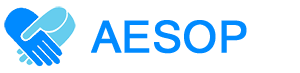 ADVOCACY ESTABLISHMENT FOR STUDENTS THROUGH OMBUDSMAN POSITION561640-EPP-1-2015-1-AZ-EPPKA2-CBHE-JPADVOCACY ESTABLISHMENT FOR STUDENTS THROUGH OMBUDSMAN POSITION561640-EPP-1-2015-1-AZ-EPPKA2-CBHE-JPADVOCACY ESTABLISHMENT FOR STUDENTS THROUGH OMBUDSMAN POSITION561640-EPP-1-2015-1-AZ-EPPKA2-CBHE-JPProject acronym:  Students OmbudsmanProject acronym:  Students OmbudsmanProject acronym:  Students OmbudsmanProject acronym:  Students OmbudsmanProject acronym:  Students OmbudsmanMulti-Country Joint Project          Project Priority – Modernisation of governance, management and operation of HEIsProject Priority – Modernisation of governance, management and operation of HEIsProject Priority – Modernisation of governance, management and operation of HEIsProject Priority – Modernisation of governance, management and operation of HEIsProject duration: 15 October 2015 – 14 October 2019Project duration: 15 October 2015 – 14 October 2019Project duration: 15 October 2015 – 14 October 2019Project duration: 15 October 2015 – 14 October 2019Project duration: 15 October 2015 – 14 October 2019EU funding instrument: European Neighbourhood Instrument (Erasmus+: КА2 CBHE)EU funding instrument: European Neighbourhood Instrument (Erasmus+: КА2 CBHE)EU funding instrument: European Neighbourhood Instrument (Erasmus+: КА2 CBHE)EU funding instrument: European Neighbourhood Instrument (Erasmus+: КА2 CBHE)EU funding instrument: European Neighbourhood Instrument (Erasmus+: КА2 CBHE)Erasmus+ (CBHE) grant amount: 578901,00 €Erasmus+ (CBHE) grant amount: 578901,00 €Erasmus+ (CBHE) grant amount: 578901,00 €Erasmus+ (CBHE) grant amount: 578901,00 €Erasmus+ (CBHE) grant amount: 578901,00 €Target groups: students, teachersTarget groups: students, teachersTarget groups: students, teachersTarget groups: students, teachersTarget groups: students, teachersGrant holder: Akaki Tsereteli State University GeorgiaGrant holder: Akaki Tsereteli State University GeorgiaCoordinatorand General Manager:George GAVTADZE, ATSU RectorContacts: tel.: (+995 431) 24 00 36; (+995 431) 24 38 33e-mail: atsu@atsu.edu.geCoordinatorand General Manager:George GAVTADZE, ATSU RectorContacts: tel.: (+995 431) 24 00 36; (+995 431) 24 38 33e-mail: atsu@atsu.edu.geCoordinatorand General Manager:George GAVTADZE, ATSU RectorContacts: tel.: (+995 431) 24 00 36; (+995 431) 24 38 33e-mail: atsu@atsu.edu.gePartnership:Jyvaskylan Yliopisto, FinlandMiddlesex University Higher Education Corporation, Universidade Do Universita Degli Studi Dell’Aquila, Italia, Poland Bundesministerium für Wissenschaft, Forschung und Wirtschaft, ÖsterreichAkaki Tsereteli State University Georgia Caucasus University,  GeorgiaGeorgian American  University,  GeorgiaPartnership:Jyvaskylan Yliopisto, FinlandMiddlesex University Higher Education Corporation, Universidade Do Universita Degli Studi Dell’Aquila, Italia, Poland Bundesministerium für Wissenschaft, Forschung und Wirtschaft, ÖsterreichAkaki Tsereteli State University Georgia Caucasus University,  GeorgiaGeorgian American  University,  GeorgiaPartnership:Jyvaskylan Yliopisto, FinlandMiddlesex University Higher Education Corporation, Universidade Do Universita Degli Studi Dell’Aquila, Italia, Poland Bundesministerium für Wissenschaft, Forschung und Wirtschaft, ÖsterreichAkaki Tsereteli State University Georgia Caucasus University,  GeorgiaGeorgian American  University,  GeorgiaPartnership:Jyvaskylan Yliopisto, FinlandMiddlesex University Higher Education Corporation, Universidade Do Universita Degli Studi Dell’Aquila, Italia, Poland Bundesministerium für Wissenschaft, Forschung und Wirtschaft, ÖsterreichAkaki Tsereteli State University Georgia Caucasus University,  GeorgiaGeorgian American  University,  GeorgiaGanja State University, Azerbaijan Khazar University, AzerbaijanNakhchivan State  University,  Ministry of Education of the Azerbaijan Republic, AzerbaijanHigher Educational institution of Ukoopspilka Poltava  University of Economics and Trade, UkraineKyiv National Economic UniversityProject goals and objectives:The project goal is to create the Institute of Ombudsman for Human Students and conditions for the development and functioning of this institution in the field of the rights of students.Specific project objectives are:studying the positive experience with the EU partners in protecting and defending the interests of students;preparation and publication of educational materials to protect the rights and defend the interests of students;creation of Student's Office for the Protection of Rights and advocacy in every university in Ukraine.Project goals and objectives:The project goal is to create the Institute of Ombudsman for Human Students and conditions for the development and functioning of this institution in the field of the rights of students.Specific project objectives are:studying the positive experience with the EU partners in protecting and defending the interests of students;preparation and publication of educational materials to protect the rights and defend the interests of students;creation of Student's Office for the Protection of Rights and advocacy in every university in Ukraine.Project goals and objectives:The project goal is to create the Institute of Ombudsman for Human Students and conditions for the development and functioning of this institution in the field of the rights of students.Specific project objectives are:studying the positive experience with the EU partners in protecting and defending the interests of students;preparation and publication of educational materials to protect the rights and defend the interests of students;creation of Student's Office for the Protection of Rights and advocacy in every university in Ukraine.Project goals and objectives:The project goal is to create the Institute of Ombudsman for Human Students and conditions for the development and functioning of this institution in the field of the rights of students.Specific project objectives are:studying the positive experience with the EU partners in protecting and defending the interests of students;preparation and publication of educational materials to protect the rights and defend the interests of students;creation of Student's Office for the Protection of Rights and advocacy in every university in Ukraine.Project goals and objectives:The project goal is to create the Institute of Ombudsman for Human Students and conditions for the development and functioning of this institution in the field of the rights of students.Specific project objectives are:studying the positive experience with the EU partners in protecting and defending the interests of students;preparation and publication of educational materials to protect the rights and defend the interests of students;creation of Student's Office for the Protection of Rights and advocacy in every university in Ukraine.Activities:analysis of the experience of organizations that deal with complaints and upholding the rights of students;training of teachers and administrative staff in European universities on the functioning of an Ombudsman;develop methodological support of teaching courses and e-learning materials;create a partner network and the launch of a web portal on the work of an Ombudsman;pilot training students and teachers at the partner universities;develop a project plan and conduct internal and external quality evaluation of the project;Development and implementation of development strategies and disseminate the project not only within the state higher education institution «Kyiv National Economic University» and other universities of Ukraine, at the state level.Activities:analysis of the experience of organizations that deal with complaints and upholding the rights of students;training of teachers and administrative staff in European universities on the functioning of an Ombudsman;develop methodological support of teaching courses and e-learning materials;create a partner network and the launch of a web portal on the work of an Ombudsman;pilot training students and teachers at the partner universities;develop a project plan and conduct internal and external quality evaluation of the project;Development and implementation of development strategies and disseminate the project not only within the state higher education institution «Kyiv National Economic University» and other universities of Ukraine, at the state level.Activities:analysis of the experience of organizations that deal with complaints and upholding the rights of students;training of teachers and administrative staff in European universities on the functioning of an Ombudsman;develop methodological support of teaching courses and e-learning materials;create a partner network and the launch of a web portal on the work of an Ombudsman;pilot training students and teachers at the partner universities;develop a project plan and conduct internal and external quality evaluation of the project;Development and implementation of development strategies and disseminate the project not only within the state higher education institution «Kyiv National Economic University» and other universities of Ukraine, at the state level.Activities:analysis of the experience of organizations that deal with complaints and upholding the rights of students;training of teachers and administrative staff in European universities on the functioning of an Ombudsman;develop methodological support of teaching courses and e-learning materials;create a partner network and the launch of a web portal on the work of an Ombudsman;pilot training students and teachers at the partner universities;develop a project plan and conduct internal and external quality evaluation of the project;Development and implementation of development strategies and disseminate the project not only within the state higher education institution «Kyiv National Economic University» and other universities of Ukraine, at the state level.Activities:analysis of the experience of organizations that deal with complaints and upholding the rights of students;training of teachers and administrative staff in European universities on the functioning of an Ombudsman;develop methodological support of teaching courses and e-learning materials;create a partner network and the launch of a web portal on the work of an Ombudsman;pilot training students and teachers at the partner universities;develop a project plan and conduct internal and external quality evaluation of the project;Development and implementation of development strategies and disseminate the project not only within the state higher education institution «Kyiv National Economic University» and other universities of Ukraine, at the state level.Results:The experience of organizations that deal with complaints and upholding the rights of students.Done of teachers and administrative staff in European universities on the institute of ombudsman.Methodical providing training courses and e-learning materials.A partner network and the launch of a web portal on the work of an Ombudsman.A pilot study of students and teachers at the partner universities.Developed a project plan and assessed the quality of the project.Developed and implemented a strategy of sustainable development and distribution project.Results:The experience of organizations that deal with complaints and upholding the rights of students.Done of teachers and administrative staff in European universities on the institute of ombudsman.Methodical providing training courses and e-learning materials.A partner network and the launch of a web portal on the work of an Ombudsman.A pilot study of students and teachers at the partner universities.Developed a project plan and assessed the quality of the project.Developed and implemented a strategy of sustainable development and distribution project.Results:The experience of organizations that deal with complaints and upholding the rights of students.Done of teachers and administrative staff in European universities on the institute of ombudsman.Methodical providing training courses and e-learning materials.A partner network and the launch of a web portal on the work of an Ombudsman.A pilot study of students and teachers at the partner universities.Developed a project plan and assessed the quality of the project.Developed and implemented a strategy of sustainable development and distribution project.Results:The experience of organizations that deal with complaints and upholding the rights of students.Done of teachers and administrative staff in European universities on the institute of ombudsman.Methodical providing training courses and e-learning materials.A partner network and the launch of a web portal on the work of an Ombudsman.A pilot study of students and teachers at the partner universities.Developed a project plan and assessed the quality of the project.Developed and implemented a strategy of sustainable development and distribution project.Results:The experience of organizations that deal with complaints and upholding the rights of students.Done of teachers and administrative staff in European universities on the institute of ombudsman.Methodical providing training courses and e-learning materials.A partner network and the launch of a web portal on the work of an Ombudsman.A pilot study of students and teachers at the partner universities.Developed a project plan and assessed the quality of the project.Developed and implemented a strategy of sustainable development and distribution project.Partners from Ukraine:Partners from Ukraine:Partners from Ukraine:Partners from Ukraine:Partners from Ukraine:Vadym Hetman Kyiv National Economic University, https://kneu.edu.ua/Responsible person:Tetyana Obolenska, prof., Vice Rector Contacts: tel: +38 044 4580073e-mail: obolenska1@gmail.comVadym Hetman Kyiv National Economic University, https://kneu.edu.ua/Responsible person:Tetyana Obolenska, prof., Vice Rector Contacts: tel: +38 044 4580073e-mail: obolenska1@gmail.comVadym Hetman Kyiv National Economic University, https://kneu.edu.ua/Responsible person:Tetyana Obolenska, prof., Vice Rector Contacts: tel: +38 044 4580073e-mail: obolenska1@gmail.comHigher Education Institution of Ukoopspilka Poltava University of Economics and Trade, www.puet.edu.ua/Responsible person:Olena Chernyavska, prof., Vice-RectorContacts: tel.: +380532 560874e-mail: isec.puet@gmail.comHigher Education Institution of Ukoopspilka Poltava University of Economics and Trade, www.puet.edu.ua/Responsible person:Olena Chernyavska, prof., Vice-RectorContacts: tel.: +380532 560874e-mail: isec.puet@gmail.comProject web-site: http://aesop.khazar.org/; http://aesop.khazar.org/#Project web-site: http://aesop.khazar.org/; http://aesop.khazar.org/#Project web-site: http://aesop.khazar.org/; http://aesop.khazar.org/#Project web-site: http://aesop.khazar.org/; http://aesop.khazar.org/#Project web-site: http://aesop.khazar.org/; http://aesop.khazar.org/#СТВОРЕННЯ ІНСТИТУТУ ОМБУДСМЕНАПО ПРАВАМ СТУДЕНТІВ561640-EPP-1-2015-1-AZ-EPPKA2-CBHE-JPСТВОРЕННЯ ІНСТИТУТУ ОМБУДСМЕНАПО ПРАВАМ СТУДЕНТІВ561640-EPP-1-2015-1-AZ-EPPKA2-CBHE-JPСТВОРЕННЯ ІНСТИТУТУ ОМБУДСМЕНАПО ПРАВАМ СТУДЕНТІВ561640-EPP-1-2015-1-AZ-EPPKA2-CBHE-JPКоротка назва проекту:   Students OmbudsmanКоротка назва проекту:   Students OmbudsmanКоротка назва проекту:   Students OmbudsmanКоротка назва проекту:   Students OmbudsmanКоротка назва проекту:   Students OmbudsmanРегіональний спільний проект Пріоритет – Удосконалення управління і функціонування ЗВОПріоритет – Удосконалення управління і функціонування ЗВОПріоритет – Удосконалення управління і функціонування ЗВОПріоритет – Удосконалення управління і функціонування ЗВОТривалість проекту: 15 жовтня 2015 – 14 жовтня 2019Тривалість проекту: 15 жовтня 2015 – 14 жовтня 2019Тривалість проекту: 15 жовтня 2015 – 14 жовтня 2019Тривалість проекту: 15 жовтня 2015 – 14 жовтня 2019Тривалість проекту: 15 жовтня 2015 – 14 жовтня 2019Програма фінансування ЄС:  Європейський інструмент сусідства (Erasmus+: КА2 CBHE)Програма фінансування ЄС:  Європейський інструмент сусідства (Erasmus+: КА2 CBHE)Програма фінансування ЄС:  Європейський інструмент сусідства (Erasmus+: КА2 CBHE)Програма фінансування ЄС:  Європейський інструмент сусідства (Erasmus+: КА2 CBHE)Програма фінансування ЄС:  Європейський інструмент сусідства (Erasmus+: КА2 CBHE)Сума гранту програми Еразмус+ (CBHE):   578901,00 €Сума гранту програми Еразмус+ (CBHE):   578901,00 €Сума гранту програми Еразмус+ (CBHE):   578901,00 €Сума гранту програми Еразмус+ (CBHE):   578901,00 €Сума гранту програми Еразмус+ (CBHE):   578901,00 €Цільова група: студенти, викладачіЦільова група: студенти, викладачіЦільова група: студенти, викладачіЦільова група: студенти, викладачіЦільова група: студенти, викладачіОтримувач гранту: Державний університет Акакия Церетели, ГрузіяОтримувач гранту: Державний університет Акакия Церетели, ГрузіяОтримувач гранту: Державний університет Акакия Церетели, ГрузіяКоординатор: Георг ГАВТАДЗЕКонтакти: тел.: +995 431 24 00 36; +995 431 24 38 33е-адреса: atsu@atsu.edu.geКоординатор: Георг ГАВТАДЗЕКонтакти: тел.: +995 431 24 00 36; +995 431 24 38 33е-адреса: atsu@atsu.edu.geПартнерство:Університет Йювяскюля, ФінляндіяМідлсекский університет, Великобританія Університет Мін’ю, ПортугаліяУніверситет Аквіли, ІталіяВаршавський університет, ПольщаМіністерство науки, досліджень і економіки, АвстріяКавказький університет, ГрузіяГрузино-американський університет, Грузія Університет «Хазар», АзербайджанПартнерство:Університет Йювяскюля, ФінляндіяМідлсекский університет, Великобританія Університет Мін’ю, ПортугаліяУніверситет Аквіли, ІталіяВаршавський університет, ПольщаМіністерство науки, досліджень і економіки, АвстріяКавказький університет, ГрузіяГрузино-американський університет, Грузія Університет «Хазар», АзербайджанПартнерство:Університет Йювяскюля, ФінляндіяМідлсекский університет, Великобританія Університет Мін’ю, ПортугаліяУніверситет Аквіли, ІталіяВаршавський університет, ПольщаМіністерство науки, досліджень і економіки, АвстріяКавказький університет, ГрузіяГрузино-американський університет, Грузія Університет «Хазар», АзербайджанГянджинський державний університет, АзербайджанМіністерство освіти Азербайджану, АзербайджанНахічеванський державний університет, АзербайджанНахічеванський приватний університет, АзербайджанКавказький університет, АзербайджанКиївський національний економічний університет імені Вадима Гетьмана, УкраїнаПолтавський університет економіки і торгівлі, УкраїнаГянджинський державний університет, АзербайджанМіністерство освіти Азербайджану, АзербайджанНахічеванський державний університет, АзербайджанНахічеванський приватний університет, АзербайджанКавказький університет, АзербайджанКиївський національний економічний університет імені Вадима Гетьмана, УкраїнаПолтавський університет економіки і торгівлі, УкраїнаМета та завдання проекту:Мета проекту полягає в створенні інституту Омбудсмену по правам студентів та умов для розвитку та функціонуванні даного інституту у сфері забезпечення прав студентівЗавдання проекту: вивчення позитивного досвіду партнерів з ЄС у сфері захисту та відстоювання інтересів студентів;підготовка та публікація навчальних матеріалів щодо захисту прав та відстоювання інтересів студентів;створення Студентського офісу з захисту прав та відстоювання інтересів у кожному університеті України.Мета та завдання проекту:Мета проекту полягає в створенні інституту Омбудсмену по правам студентів та умов для розвитку та функціонуванні даного інституту у сфері забезпечення прав студентівЗавдання проекту: вивчення позитивного досвіду партнерів з ЄС у сфері захисту та відстоювання інтересів студентів;підготовка та публікація навчальних матеріалів щодо захисту прав та відстоювання інтересів студентів;створення Студентського офісу з захисту прав та відстоювання інтересів у кожному університеті України.Мета та завдання проекту:Мета проекту полягає в створенні інституту Омбудсмену по правам студентів та умов для розвитку та функціонуванні даного інституту у сфері забезпечення прав студентівЗавдання проекту: вивчення позитивного досвіду партнерів з ЄС у сфері захисту та відстоювання інтересів студентів;підготовка та публікація навчальних матеріалів щодо захисту прав та відстоювання інтересів студентів;створення Студентського офісу з захисту прав та відстоювання інтересів у кожному університеті України.Мета та завдання проекту:Мета проекту полягає в створенні інституту Омбудсмену по правам студентів та умов для розвитку та функціонуванні даного інституту у сфері забезпечення прав студентівЗавдання проекту: вивчення позитивного досвіду партнерів з ЄС у сфері захисту та відстоювання інтересів студентів;підготовка та публікація навчальних матеріалів щодо захисту прав та відстоювання інтересів студентів;створення Студентського офісу з захисту прав та відстоювання інтересів у кожному університеті України.Мета та завдання проекту:Мета проекту полягає в створенні інституту Омбудсмену по правам студентів та умов для розвитку та функціонуванні даного інституту у сфері забезпечення прав студентівЗавдання проекту: вивчення позитивного досвіду партнерів з ЄС у сфері захисту та відстоювання інтересів студентів;підготовка та публікація навчальних матеріалів щодо захисту прав та відстоювання інтересів студентів;створення Студентського офісу з захисту прав та відстоювання інтересів у кожному університеті України.Напрями діяльності за проектом:аналіз досвіду організацій, що займаються розглядом скарг та відстоюванням прав студентів;навчання викладачів та адміністративного персоналу в європейських університетах щодо функціонування інституту Омбудсмену;розроблення методичного забезпечення викладання курсів та електронних навчальних матеріалів;створення партнерської мережі та запуск веб-порталу по роботі інституту Омбудсмену;пілотне навчання студентів та викладачів на базі партнерських університетів;розроблення плану якості проекту і проведення внутрішнього та зовнішнього оцінювання якості проекту;розробка та реалізація стратегії розвитку та розповсюдження проекту не лише в межах Державного вищого навчального закладу «Київський національний економічний університет імені Вадима Гетьмана», а й інших вишах України, на рівні держави.Напрями діяльності за проектом:аналіз досвіду організацій, що займаються розглядом скарг та відстоюванням прав студентів;навчання викладачів та адміністративного персоналу в європейських університетах щодо функціонування інституту Омбудсмену;розроблення методичного забезпечення викладання курсів та електронних навчальних матеріалів;створення партнерської мережі та запуск веб-порталу по роботі інституту Омбудсмену;пілотне навчання студентів та викладачів на базі партнерських університетів;розроблення плану якості проекту і проведення внутрішнього та зовнішнього оцінювання якості проекту;розробка та реалізація стратегії розвитку та розповсюдження проекту не лише в межах Державного вищого навчального закладу «Київський національний економічний університет імені Вадима Гетьмана», а й інших вишах України, на рівні держави.Напрями діяльності за проектом:аналіз досвіду організацій, що займаються розглядом скарг та відстоюванням прав студентів;навчання викладачів та адміністративного персоналу в європейських університетах щодо функціонування інституту Омбудсмену;розроблення методичного забезпечення викладання курсів та електронних навчальних матеріалів;створення партнерської мережі та запуск веб-порталу по роботі інституту Омбудсмену;пілотне навчання студентів та викладачів на базі партнерських університетів;розроблення плану якості проекту і проведення внутрішнього та зовнішнього оцінювання якості проекту;розробка та реалізація стратегії розвитку та розповсюдження проекту не лише в межах Державного вищого навчального закладу «Київський національний економічний університет імені Вадима Гетьмана», а й інших вишах України, на рівні держави.Напрями діяльності за проектом:аналіз досвіду організацій, що займаються розглядом скарг та відстоюванням прав студентів;навчання викладачів та адміністративного персоналу в європейських університетах щодо функціонування інституту Омбудсмену;розроблення методичного забезпечення викладання курсів та електронних навчальних матеріалів;створення партнерської мережі та запуск веб-порталу по роботі інституту Омбудсмену;пілотне навчання студентів та викладачів на базі партнерських університетів;розроблення плану якості проекту і проведення внутрішнього та зовнішнього оцінювання якості проекту;розробка та реалізація стратегії розвитку та розповсюдження проекту не лише в межах Державного вищого навчального закладу «Київський національний економічний університет імені Вадима Гетьмана», а й інших вишах України, на рівні держави.Напрями діяльності за проектом:аналіз досвіду організацій, що займаються розглядом скарг та відстоюванням прав студентів;навчання викладачів та адміністративного персоналу в європейських університетах щодо функціонування інституту Омбудсмену;розроблення методичного забезпечення викладання курсів та електронних навчальних матеріалів;створення партнерської мережі та запуск веб-порталу по роботі інституту Омбудсмену;пілотне навчання студентів та викладачів на базі партнерських університетів;розроблення плану якості проекту і проведення внутрішнього та зовнішнього оцінювання якості проекту;розробка та реалізація стратегії розвитку та розповсюдження проекту не лише в межах Державного вищого навчального закладу «Київський національний економічний університет імені Вадима Гетьмана», а й інших вишах України, на рівні держави.Результати: Проаналізовано досвід організацій, що займаються розглядом скарг та відстоюванням прав студентів.Здійснено навчання викладачів та адміністративного персоналу в європейських університетах щодо функціонування інституту Омбудсмену.Розроблено методичного забезпечення викладання курсів та електронних навчальних матеріалів.Створено партнерської мережі та запуск веб-порталу по роботі інституту Омбудсмену.Здійснено пілотне навчання студентів та викладачів на базі партнерських університетів.Розроблено план якості проекту та проведено оцінку якості проекту.Розроблено та реалізовано стратегію сталого розвитку та розповсюдження проекту.Результати: Проаналізовано досвід організацій, що займаються розглядом скарг та відстоюванням прав студентів.Здійснено навчання викладачів та адміністративного персоналу в європейських університетах щодо функціонування інституту Омбудсмену.Розроблено методичного забезпечення викладання курсів та електронних навчальних матеріалів.Створено партнерської мережі та запуск веб-порталу по роботі інституту Омбудсмену.Здійснено пілотне навчання студентів та викладачів на базі партнерських університетів.Розроблено план якості проекту та проведено оцінку якості проекту.Розроблено та реалізовано стратегію сталого розвитку та розповсюдження проекту.Результати: Проаналізовано досвід організацій, що займаються розглядом скарг та відстоюванням прав студентів.Здійснено навчання викладачів та адміністративного персоналу в європейських університетах щодо функціонування інституту Омбудсмену.Розроблено методичного забезпечення викладання курсів та електронних навчальних матеріалів.Створено партнерської мережі та запуск веб-порталу по роботі інституту Омбудсмену.Здійснено пілотне навчання студентів та викладачів на базі партнерських університетів.Розроблено план якості проекту та проведено оцінку якості проекту.Розроблено та реалізовано стратегію сталого розвитку та розповсюдження проекту.Результати: Проаналізовано досвід організацій, що займаються розглядом скарг та відстоюванням прав студентів.Здійснено навчання викладачів та адміністративного персоналу в європейських університетах щодо функціонування інституту Омбудсмену.Розроблено методичного забезпечення викладання курсів та електронних навчальних матеріалів.Створено партнерської мережі та запуск веб-порталу по роботі інституту Омбудсмену.Здійснено пілотне навчання студентів та викладачів на базі партнерських університетів.Розроблено план якості проекту та проведено оцінку якості проекту.Розроблено та реалізовано стратегію сталого розвитку та розповсюдження проекту.Результати: Проаналізовано досвід організацій, що займаються розглядом скарг та відстоюванням прав студентів.Здійснено навчання викладачів та адміністративного персоналу в європейських університетах щодо функціонування інституту Омбудсмену.Розроблено методичного забезпечення викладання курсів та електронних навчальних матеріалів.Створено партнерської мережі та запуск веб-порталу по роботі інституту Омбудсмену.Здійснено пілотне навчання студентів та викладачів на базі партнерських університетів.Розроблено план якості проекту та проведено оцінку якості проекту.Розроблено та реалізовано стратегію сталого розвитку та розповсюдження проекту.Партнери з України:Партнери з України:Партнери з України:Партнери з України:Партнери з України:ДВНЗ «Київський національний економічний університет імені Вадима Гетьмана», http://kneu.edu.uaВідповідальна особа: Тетяна ОБОЛЕНСЬКА, професор, д.е.н.,  проректор з науково-педагогічної роботиКонтакти: тел.: +38 044 4580073  e-адреса: obolenska1@gmail.comДВНЗ «Київський національний економічний університет імені Вадима Гетьмана», http://kneu.edu.uaВідповідальна особа: Тетяна ОБОЛЕНСЬКА, професор, д.е.н.,  проректор з науково-педагогічної роботиКонтакти: тел.: +38 044 4580073  e-адреса: obolenska1@gmail.comДВНЗ «Київський національний економічний університет імені Вадима Гетьмана», http://kneu.edu.uaВідповідальна особа: Тетяна ОБОЛЕНСЬКА, професор, д.е.н.,  проректор з науково-педагогічної роботиКонтакти: тел.: +38 044 4580073  e-адреса: obolenska1@gmail.comДВНЗ «Київський національний економічний університет імені Вадима Гетьмана», http://kneu.edu.uaВідповідальна особа: Тетяна ОБОЛЕНСЬКА, професор, д.е.н.,  проректор з науково-педагогічної роботиКонтакти: тел.: +38 044 4580073  e-адреса: obolenska1@gmail.comВищий навчальний заклад Укоопспілки «Полтавський університет економіки і торгівлі», http://puet.edu.ua/тел./факс: +380532 560874; +380532 509795Відповідальна особа: Олена ЧЕРНЯВСЬКАпрофесор, д.е.н., проректор з науково-педагогічної роботиКонтакти: тел.: +380532 560874e-адреса:  isec.puet@gmail.comСайт проекту: http://aesop.khazar.org/ ; http://aesop.khazar.org/#Сайт проекту: http://aesop.khazar.org/ ; http://aesop.khazar.org/#Сайт проекту: http://aesop.khazar.org/ ; http://aesop.khazar.org/#Сайт проекту: http://aesop.khazar.org/ ; http://aesop.khazar.org/#Сайт проекту: http://aesop.khazar.org/ ; http://aesop.khazar.org/#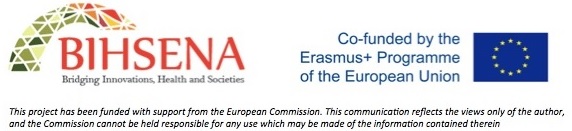 BRIDGING INNOVATIONS, HEALTH AND SOCIETIES: EDUCATIONAL CAPACITY BUILDING IN THE EASTERN EUROPEAN NEIGHBOURING AREAS561726-EPP-1-2015-1-NL-EPPKA2-CHBE-JPBRIDGING INNOVATIONS, HEALTH AND SOCIETIES: EDUCATIONAL CAPACITY BUILDING IN THE EASTERN EUROPEAN NEIGHBOURING AREAS561726-EPP-1-2015-1-NL-EPPKA2-CHBE-JPBRIDGING INNOVATIONS, HEALTH AND SOCIETIES: EDUCATIONAL CAPACITY BUILDING IN THE EASTERN EUROPEAN NEIGHBOURING AREAS561726-EPP-1-2015-1-NL-EPPKA2-CHBE-JPProject  Acronym: BIHSENAProject  Acronym: BIHSENAProject  Acronym: BIHSENAProject  Acronym: BIHSENAProject  Acronym: BIHSENAProject  Acronym: BIHSENAMultinational Joint ProjectMultinational Joint ProjectMultinational Joint ProjectMultinational Joint ProjectPriority – Curricula DevelopmentPriority – Curricula DevelopmentProject duration:  October, 2015 – September, 2018Project duration:  October, 2015 – September, 2018Project duration:  October, 2015 – September, 2018Project duration:  October, 2015 – September, 2018Project duration:  October, 2015 – September, 2018Project duration:  October, 2015 – September, 2018EU funding instrument: European Neighbourhood Instrument (Erasmus+: КА2 CBHE)EU funding instrument: European Neighbourhood Instrument (Erasmus+: КА2 CBHE)EU funding instrument: European Neighbourhood Instrument (Erasmus+: КА2 CBHE)EU funding instrument: European Neighbourhood Instrument (Erasmus+: КА2 CBHE)EU funding instrument: European Neighbourhood Instrument (Erasmus+: КА2 CBHE)EU funding instrument: European Neighbourhood Instrument (Erasmus+: КА2 CBHE)Tempus grant  amount: € 865 000 €Tempus grant  amount: € 865 000 €Tempus grant  amount: € 865 000 €Tempus grant  amount: € 865 000 €Tempus grant  amount: € 865 000 €Tempus grant  amount: € 865 000 €Target group: universities, university staff, students, academics, professionals, general publicTarget group: universities, university staff, students, academics, professionals, general publicTarget group: universities, university staff, students, academics, professionals, general publicTarget group: universities, university staff, students, academics, professionals, general publicTarget group: universities, university staff, students, academics, professionals, general publicTarget group: universities, university staff, students, academics, professionals, general publicGrant holder: Maastricht Universitythe NetherlandsProject leader: Prof.Dr. Klasien HORSTMAN Contacts:  tel.: + 31-43-3881144e-mail: k.horstman@maastrichtuniversity.nl Project leader: Prof.Dr. Klasien HORSTMAN Contacts:  tel.: + 31-43-3881144e-mail: k.horstman@maastrichtuniversity.nl Project leader: Prof.Dr. Klasien HORSTMAN Contacts:  tel.: + 31-43-3881144e-mail: k.horstman@maastrichtuniversity.nl Project leader: Prof.Dr. Klasien HORSTMAN Contacts:  tel.: + 31-43-3881144e-mail: k.horstman@maastrichtuniversity.nl Project leader: Prof.Dr. Klasien HORSTMAN Contacts:  tel.: + 31-43-3881144e-mail: k.horstman@maastrichtuniversity.nl Partnership:Maastricht university, the NetherlandsPlovdiv University, BulgariaAndrzej Frycz Modrzewski Krakow University, PolandТomsk State University, RussiaPartnership:Maastricht university, the NetherlandsPlovdiv University, BulgariaAndrzej Frycz Modrzewski Krakow University, PolandТomsk State University, RussiaPartnership:Maastricht university, the NetherlandsPlovdiv University, BulgariaAndrzej Frycz Modrzewski Krakow University, PolandТomsk State University, RussiaSiberian State Medical University, Russia National University of Kyiv-Mohyla Academy, UkraineVinnitsa Nationa Pyrogov Memorial University, UkraineSiberian State Medical University, Russia National University of Kyiv-Mohyla Academy, UkraineVinnitsa Nationa Pyrogov Memorial University, UkraineSiberian State Medical University, Russia National University of Kyiv-Mohyla Academy, UkraineVinnitsa Nationa Pyrogov Memorial University, UkraineProject goals and objectives:The project is designed to respond to a profound lack of education opportunities in the interdisciplinary area of health, innovations and society in the two countries of Russia and Ukraine, and to bridge a gap between (bio)medical and social scientists, academics and practitioners in the two countries as well as between local and international communities.Project goals and objectives:The project is designed to respond to a profound lack of education opportunities in the interdisciplinary area of health, innovations and society in the two countries of Russia and Ukraine, and to bridge a gap between (bio)medical and social scientists, academics and practitioners in the two countries as well as between local and international communities.Project goals and objectives:The project is designed to respond to a profound lack of education opportunities in the interdisciplinary area of health, innovations and society in the two countries of Russia and Ukraine, and to bridge a gap between (bio)medical and social scientists, academics and practitioners in the two countries as well as between local and international communities.Project goals and objectives:The project is designed to respond to a profound lack of education opportunities in the interdisciplinary area of health, innovations and society in the two countries of Russia and Ukraine, and to bridge a gap between (bio)medical and social scientists, academics and practitioners in the two countries as well as between local and international communities.Project goals and objectives:The project is designed to respond to a profound lack of education opportunities in the interdisciplinary area of health, innovations and society in the two countries of Russia and Ukraine, and to bridge a gap between (bio)medical and social scientists, academics and practitioners in the two countries as well as between local and international communities.Project goals and objectives:The project is designed to respond to a profound lack of education opportunities in the interdisciplinary area of health, innovations and society in the two countries of Russia and Ukraine, and to bridge a gap between (bio)medical and social scientists, academics and practitioners in the two countries as well as between local and international communities.Activities:Preparation:Organization and implementation of training.Organization of a content-focused workshops.Development and implementation of curricula in Ukraine.Development and implementation of curricula in Russia.Development and implementation of online courses.Bridging disciplines, professions and locations through round tables and a mailing list.Continuous evaluation of the project progress, processes and results to ensure their quality.Dissemination and Exploitation:Preparation and update of the project website.Organization of sharing seminars.Preparation and design of teaching and learning materials, and publications.8.	ManagementActivities:Preparation:Organization and implementation of training.Organization of a content-focused workshops.Development and implementation of curricula in Ukraine.Development and implementation of curricula in Russia.Development and implementation of online courses.Bridging disciplines, professions and locations through round tables and a mailing list.Continuous evaluation of the project progress, processes and results to ensure their quality.Dissemination and Exploitation:Preparation and update of the project website.Organization of sharing seminars.Preparation and design of teaching and learning materials, and publications.8.	ManagementActivities:Preparation:Organization and implementation of training.Organization of a content-focused workshops.Development and implementation of curricula in Ukraine.Development and implementation of curricula in Russia.Development and implementation of online courses.Bridging disciplines, professions and locations through round tables and a mailing list.Continuous evaluation of the project progress, processes and results to ensure their quality.Dissemination and Exploitation:Preparation and update of the project website.Organization of sharing seminars.Preparation and design of teaching and learning materials, and publications.8.	ManagementActivities:Preparation:Organization and implementation of training.Organization of a content-focused workshops.Development and implementation of curricula in Ukraine.Development and implementation of curricula in Russia.Development and implementation of online courses.Bridging disciplines, professions and locations through round tables and a mailing list.Continuous evaluation of the project progress, processes and results to ensure their quality.Dissemination and Exploitation:Preparation and update of the project website.Organization of sharing seminars.Preparation and design of teaching and learning materials, and publications.8.	ManagementActivities:Preparation:Organization and implementation of training.Organization of a content-focused workshops.Development and implementation of curricula in Ukraine.Development and implementation of curricula in Russia.Development and implementation of online courses.Bridging disciplines, professions and locations through round tables and a mailing list.Continuous evaluation of the project progress, processes and results to ensure their quality.Dissemination and Exploitation:Preparation and update of the project website.Organization of sharing seminars.Preparation and design of teaching and learning materials, and publications.8.	ManagementActivities:Preparation:Organization and implementation of training.Organization of a content-focused workshops.Development and implementation of curricula in Ukraine.Development and implementation of curricula in Russia.Development and implementation of online courses.Bridging disciplines, professions and locations through round tables and a mailing list.Continuous evaluation of the project progress, processes and results to ensure their quality.Dissemination and Exploitation:Preparation and update of the project website.Organization of sharing seminars.Preparation and design of teaching and learning materials, and publications.8.	ManagementDevelopment and regular updates of work plan.Establishment of the website intranet.Organization of all-partner meetings.Preparation of interim and final reports.Development and regular updates of work plan.Establishment of the website intranet.Organization of all-partner meetings.Preparation of interim and final reports.Development and regular updates of work plan.Establishment of the website intranet.Organization of all-partner meetings.Preparation of interim and final reports.Development and regular updates of work plan.Establishment of the website intranet.Organization of all-partner meetings.Preparation of interim and final reports.Development and regular updates of work plan.Establishment of the website intranet.Organization of all-partner meetings.Preparation of interim and final reports.Development and regular updates of work plan.Establishment of the website intranet.Organization of all-partner meetings.Preparation of interim and final reports.Results:Knowledge of student-centred approaches and ICT technologies in education; Knowledge of recent insights in the project subject field; improved English skills. Developed and updated curricula in the Ukrainian partner universities. Developed curricula in the Russian partner universities. Developed joint online courses.New connections between academics and practitioners in the field of health, innovations and society; Interdisciplinary international network with a mailing list. Evaluations and feedback on the project progress, processes and results to ensure their quality.Effective dissemination and exploitation of the project results.VIII. Effective management, communication and leadership of the project.Results:Knowledge of student-centred approaches and ICT technologies in education; Knowledge of recent insights in the project subject field; improved English skills. Developed and updated curricula in the Ukrainian partner universities. Developed curricula in the Russian partner universities. Developed joint online courses.New connections between academics and practitioners in the field of health, innovations and society; Interdisciplinary international network with a mailing list. Evaluations and feedback on the project progress, processes and results to ensure their quality.Effective dissemination and exploitation of the project results.VIII. Effective management, communication and leadership of the project.Results:Knowledge of student-centred approaches and ICT technologies in education; Knowledge of recent insights in the project subject field; improved English skills. Developed and updated curricula in the Ukrainian partner universities. Developed curricula in the Russian partner universities. Developed joint online courses.New connections between academics and practitioners in the field of health, innovations and society; Interdisciplinary international network with a mailing list. Evaluations and feedback on the project progress, processes and results to ensure their quality.Effective dissemination and exploitation of the project results.VIII. Effective management, communication and leadership of the project.Results:Knowledge of student-centred approaches and ICT technologies in education; Knowledge of recent insights in the project subject field; improved English skills. Developed and updated curricula in the Ukrainian partner universities. Developed curricula in the Russian partner universities. Developed joint online courses.New connections between academics and practitioners in the field of health, innovations and society; Interdisciplinary international network with a mailing list. Evaluations and feedback on the project progress, processes and results to ensure their quality.Effective dissemination and exploitation of the project results.VIII. Effective management, communication and leadership of the project.Results:Knowledge of student-centred approaches and ICT technologies in education; Knowledge of recent insights in the project subject field; improved English skills. Developed and updated curricula in the Ukrainian partner universities. Developed curricula in the Russian partner universities. Developed joint online courses.New connections between academics and practitioners in the field of health, innovations and society; Interdisciplinary international network with a mailing list. Evaluations and feedback on the project progress, processes and results to ensure their quality.Effective dissemination and exploitation of the project results.VIII. Effective management, communication and leadership of the project.Results:Knowledge of student-centred approaches and ICT technologies in education; Knowledge of recent insights in the project subject field; improved English skills. Developed and updated curricula in the Ukrainian partner universities. Developed curricula in the Russian partner universities. Developed joint online courses.New connections between academics and practitioners in the field of health, innovations and society; Interdisciplinary international network with a mailing list. Evaluations and feedback on the project progress, processes and results to ensure their quality.Effective dissemination and exploitation of the project results.VIII. Effective management, communication and leadership of the project.Project coordinator in Ukraine:Project coordinator in Ukraine:Project coordinator in Ukraine:Partner in UkrainePartner in UkrainePartner in UkraineNational University of Kyiv-Mohyla Academy, http://www.ukma.edu.uaResponsible person: Tetiana STEPURKO, Head of Master Program Healthcare Management, School of Public Health NaUKMAContacts: tel.: +38044425 77 69 e-mail: chernysh@ukma.kiev.uaNational University of Kyiv-Mohyla Academy, http://www.ukma.edu.uaResponsible person: Tetiana STEPURKO, Head of Master Program Healthcare Management, School of Public Health NaUKMAContacts: tel.: +38044425 77 69 e-mail: chernysh@ukma.kiev.uaNational University of Kyiv-Mohyla Academy, http://www.ukma.edu.uaResponsible person: Tetiana STEPURKO, Head of Master Program Healthcare Management, School of Public Health NaUKMAContacts: tel.: +38044425 77 69 e-mail: chernysh@ukma.kiev.uaNational Pirogov Memorial Medical University, Vinnytsya, www.vnmu.edu.ua Responsible person: Natalia MALACHKOVA, Head of Ophthalmology Department Contacts: tel.: 380432509492; +380432351192е-mail: malachkovanatalia@gmail.comNational Pirogov Memorial Medical University, Vinnytsya, www.vnmu.edu.ua Responsible person: Natalia MALACHKOVA, Head of Ophthalmology Department Contacts: tel.: 380432509492; +380432351192е-mail: malachkovanatalia@gmail.comNational Pirogov Memorial Medical University, Vinnytsya, www.vnmu.edu.ua Responsible person: Natalia MALACHKOVA, Head of Ophthalmology Department Contacts: tel.: 380432509492; +380432351192е-mail: malachkovanatalia@gmail.comProject web-page:  https://bihsena.mumc.maastrichtuniversity.nl/Project web-page:  https://bihsena.mumc.maastrichtuniversity.nl/Project web-page:  https://bihsena.mumc.maastrichtuniversity.nl/Project web-page:  https://bihsena.mumc.maastrichtuniversity.nl/Project web-page:  https://bihsena.mumc.maastrichtuniversity.nl/Project web-page:  https://bihsena.mumc.maastrichtuniversity.nl/ПОЄДНАННЯ ІННОВАЦІЙ, ЗДОРОВ'Я 
І СУСПІЛЬСТВ: ОСВІТНІЙ РОЗВИТОК ПОТЕНЦІАЛУ В СУСІДНІХ РЕГІОНАХ СХІДНОЇ ЄВРОПИ561726-EPP-1-2015-1-NL-EPPKA2-CHBE-JPКоротка назва проекту: BIHSENAКоротка назва проекту: BIHSENAКоротка назва проекту: BIHSENAКоротка назва проекту: BIHSENAКоротка назва проекту: BIHSENAБагатонаціональний спільний проектБагатонаціональний спільний проектПріоритет – Розроблення освітніх програмПріоритет – Розроблення освітніх програмПріоритет – Розроблення освітніх програмТривалість проекту: жовтень 2015 – вересень 2018Тривалість проекту: жовтень 2015 – вересень 2018Тривалість проекту: жовтень 2015 – вересень 2018Тривалість проекту: жовтень 2015 – вересень 2018Тривалість проекту: жовтень 2015 – вересень 2018Програма фінансування ЄС:  Європейський інструмент сусідства (Erasmus+: КА2 CBHE)Програма фінансування ЄС:  Європейський інструмент сусідства (Erasmus+: КА2 CBHE)Програма фінансування ЄС:  Європейський інструмент сусідства (Erasmus+: КА2 CBHE)Програма фінансування ЄС:  Європейський інструмент сусідства (Erasmus+: КА2 CBHE)Програма фінансування ЄС:  Європейський інструмент сусідства (Erasmus+: КА2 CBHE)Сума гранту:   865 000,00 €Сума гранту:   865 000,00 €Сума гранту:   865 000,00 €Сума гранту:   865 000,00 €Сума гранту:   865 000,00 €Цільова група: університети, викладачі університетів, студенти, науковці, професіонали, населення Цільова група: університети, викладачі університетів, студенти, науковці, професіонали, населення Цільова група: університети, викладачі університетів, студенти, науковці, професіонали, населення Цільова група: університети, викладачі університетів, студенти, науковці, професіонали, населення Цільова група: університети, викладачі університетів, студенти, науковці, професіонали, населення Отримувач гранту:Маастрихтський університетНідерландиКонтактна особа:проф.др. Клайсін ХОРСТМАНКонтакти: тел.: +31433881144 е-адреса: k.horstman@maastrichtuniversity.nlКонтактна особа:проф.др. Клайсін ХОРСТМАНКонтакти: тел.: +31433881144 е-адреса: k.horstman@maastrichtuniversity.nlКонтактна особа:проф.др. Клайсін ХОРСТМАНКонтакти: тел.: +31433881144 е-адреса: k.horstman@maastrichtuniversity.nlКонтактна особа:проф.др. Клайсін ХОРСТМАНКонтакти: тел.: +31433881144 е-адреса: k.horstman@maastrichtuniversity.nlКонсорціум:Маастрихтський університет, НідерландиУніверситет м.Пловдив, БолгаріяКраківський університет Анджея Фрича-Моджевського, ПольщаТомський державний університет, Російська ФедераціяКонсорціум:Маастрихтський університет, НідерландиУніверситет м.Пловдив, БолгаріяКраківський університет Анджея Фрича-Моджевського, ПольщаТомський державний університет, Російська ФедераціяКонсорціум:Маастрихтський університет, НідерландиУніверситет м.Пловдив, БолгаріяКраківський університет Анджея Фрича-Моджевського, ПольщаТомський державний університет, Російська ФедераціяКонсорціум:Маастрихтський університет, НідерландиУніверситет м.Пловдив, БолгаріяКраківський університет Анджея Фрича-Моджевського, ПольщаТомський державний університет, Російська ФедераціяСибірський державний медичний університет, Російська Федерація Національний університет «Києво-Могилянська Академія» , УкраїнаВінницький національний медичний університет ім. М.І. Пирогова, Україна Мета та завдання проекту:Проект та його заходи розроблені з урахуванням цілковитої відсутності міждисциплінарних освітніх можливостей – на перетині наук про здоров'я, інновацій та суспільство. Метою проекту є подолання розриву між (біо)медичними та соціально-економічними науковими спільнотами, науковцями і практиками, а також між місцевими та міжнародними спільнотами.Мета та завдання проекту:Проект та його заходи розроблені з урахуванням цілковитої відсутності міждисциплінарних освітніх можливостей – на перетині наук про здоров'я, інновацій та суспільство. Метою проекту є подолання розриву між (біо)медичними та соціально-економічними науковими спільнотами, науковцями і практиками, а також між місцевими та міжнародними спільнотами.Мета та завдання проекту:Проект та його заходи розроблені з урахуванням цілковитої відсутності міждисциплінарних освітніх можливостей – на перетині наук про здоров'я, інновацій та суспільство. Метою проекту є подолання розриву між (біо)медичними та соціально-економічними науковими спільнотами, науковцями і практиками, а також між місцевими та міжнародними спільнотами.Мета та завдання проекту:Проект та його заходи розроблені з урахуванням цілковитої відсутності міждисциплінарних освітніх можливостей – на перетині наук про здоров'я, інновацій та суспільство. Метою проекту є подолання розриву між (біо)медичними та соціально-економічними науковими спільнотами, науковцями і практиками, а також між місцевими та міжнародними спільнотами.Мета та завдання проекту:Проект та його заходи розроблені з урахуванням цілковитої відсутності міждисциплінарних освітніх можливостей – на перетині наук про здоров'я, інновацій та суспільство. Метою проекту є подолання розриву між (біо)медичними та соціально-економічними науковими спільнотами, науковцями і практиками, а також між місцевими та міжнародними спільнотами.Напрями діяльності за проектом:Підготовка викладачів та їхнє навчання студент-орієнтованим підходам в навчанні.Розроблення та запровадження курсів з Управління в охороні здоров’я та Систем охорони здоров’я, а також міждисциплінарних курсів «Суспільство та здоров’я» та  «Міждисциплінарна епідеміологія» (5 курсів). Розроблення та запровадження двох онлайн курсів – Інновації, здоров’я та суспільство й Управління в охороні здоров’я.Реалізація заходів, спрямованих на встановлення містків між спільнотами медиків, економістів, соціальних наук.Поширення інформації про проект, про здобутки, а також про добрі практики, які були реалізовані в межах проекту.Напрями діяльності за проектом:Підготовка викладачів та їхнє навчання студент-орієнтованим підходам в навчанні.Розроблення та запровадження курсів з Управління в охороні здоров’я та Систем охорони здоров’я, а також міждисциплінарних курсів «Суспільство та здоров’я» та  «Міждисциплінарна епідеміологія» (5 курсів). Розроблення та запровадження двох онлайн курсів – Інновації, здоров’я та суспільство й Управління в охороні здоров’я.Реалізація заходів, спрямованих на встановлення містків між спільнотами медиків, економістів, соціальних наук.Поширення інформації про проект, про здобутки, а також про добрі практики, які були реалізовані в межах проекту.Напрями діяльності за проектом:Підготовка викладачів та їхнє навчання студент-орієнтованим підходам в навчанні.Розроблення та запровадження курсів з Управління в охороні здоров’я та Систем охорони здоров’я, а також міждисциплінарних курсів «Суспільство та здоров’я» та  «Міждисциплінарна епідеміологія» (5 курсів). Розроблення та запровадження двох онлайн курсів – Інновації, здоров’я та суспільство й Управління в охороні здоров’я.Реалізація заходів, спрямованих на встановлення містків між спільнотами медиків, економістів, соціальних наук.Поширення інформації про проект, про здобутки, а також про добрі практики, які були реалізовані в межах проекту.Напрями діяльності за проектом:Підготовка викладачів та їхнє навчання студент-орієнтованим підходам в навчанні.Розроблення та запровадження курсів з Управління в охороні здоров’я та Систем охорони здоров’я, а також міждисциплінарних курсів «Суспільство та здоров’я» та  «Міждисциплінарна епідеміологія» (5 курсів). Розроблення та запровадження двох онлайн курсів – Інновації, здоров’я та суспільство й Управління в охороні здоров’я.Реалізація заходів, спрямованих на встановлення містків між спільнотами медиків, економістів, соціальних наук.Поширення інформації про проект, про здобутки, а також про добрі практики, які були реалізовані в межах проекту.Напрями діяльності за проектом:Підготовка викладачів та їхнє навчання студент-орієнтованим підходам в навчанні.Розроблення та запровадження курсів з Управління в охороні здоров’я та Систем охорони здоров’я, а також міждисциплінарних курсів «Суспільство та здоров’я» та  «Міждисциплінарна епідеміологія» (5 курсів). Розроблення та запровадження двох онлайн курсів – Інновації, здоров’я та суспільство й Управління в охороні здоров’я.Реалізація заходів, спрямованих на встановлення містків між спільнотами медиків, економістів, соціальних наук.Поширення інформації про проект, про здобутки, а також про добрі практики, які були реалізовані в межах проекту.Результати:Знання особистісно-орієнтованих підходів і технологій з використанням інформаційно-комунікаційних технологій в освіті; знання сучасних тенденцій в предметній галузі; вдосконалення знань англійської мови.Розробка і оновлення навчальних програм в університетах країн-партнерів програми.Розробка спільних онлайн-курсів.Встановлено зв'язки між вченими і практиками в області здоров'я, інновацій та суспільства; міждисциплінарна міжнародна мережа зі списком розсилки.Моніторинг і оцінювання прогресу проекту, процесів і результатів для забезпечення їх якості.Ефективне поширення і використання результатів проекту.Ефективне управління, комунікація і керівництво проекту.Результати:Знання особистісно-орієнтованих підходів і технологій з використанням інформаційно-комунікаційних технологій в освіті; знання сучасних тенденцій в предметній галузі; вдосконалення знань англійської мови.Розробка і оновлення навчальних програм в університетах країн-партнерів програми.Розробка спільних онлайн-курсів.Встановлено зв'язки між вченими і практиками в області здоров'я, інновацій та суспільства; міждисциплінарна міжнародна мережа зі списком розсилки.Моніторинг і оцінювання прогресу проекту, процесів і результатів для забезпечення їх якості.Ефективне поширення і використання результатів проекту.Ефективне управління, комунікація і керівництво проекту.Результати:Знання особистісно-орієнтованих підходів і технологій з використанням інформаційно-комунікаційних технологій в освіті; знання сучасних тенденцій в предметній галузі; вдосконалення знань англійської мови.Розробка і оновлення навчальних програм в університетах країн-партнерів програми.Розробка спільних онлайн-курсів.Встановлено зв'язки між вченими і практиками в області здоров'я, інновацій та суспільства; міждисциплінарна міжнародна мережа зі списком розсилки.Моніторинг і оцінювання прогресу проекту, процесів і результатів для забезпечення їх якості.Ефективне поширення і використання результатів проекту.Ефективне управління, комунікація і керівництво проекту.Результати:Знання особистісно-орієнтованих підходів і технологій з використанням інформаційно-комунікаційних технологій в освіті; знання сучасних тенденцій в предметній галузі; вдосконалення знань англійської мови.Розробка і оновлення навчальних програм в університетах країн-партнерів програми.Розробка спільних онлайн-курсів.Встановлено зв'язки між вченими і практиками в області здоров'я, інновацій та суспільства; міждисциплінарна міжнародна мережа зі списком розсилки.Моніторинг і оцінювання прогресу проекту, процесів і результатів для забезпечення їх якості.Ефективне поширення і використання результатів проекту.Ефективне управління, комунікація і керівництво проекту.Результати:Знання особистісно-орієнтованих підходів і технологій з використанням інформаційно-комунікаційних технологій в освіті; знання сучасних тенденцій в предметній галузі; вдосконалення знань англійської мови.Розробка і оновлення навчальних програм в університетах країн-партнерів програми.Розробка спільних онлайн-курсів.Встановлено зв'язки між вченими і практиками в області здоров'я, інновацій та суспільства; міждисциплінарна міжнародна мережа зі списком розсилки.Моніторинг і оцінювання прогресу проекту, процесів і результатів для забезпечення їх якості.Ефективне поширення і використання результатів проекту.Ефективне управління, комунікація і керівництво проекту.Координатор проекту від України:Координатор проекту від України:Координатор проекту від України:Партнер з України:Партнер з України:Національний університет «Києво-Могилянська Академія» (НаУКМА), http://www.ukma.edu.uaВідповідальна особа: Тетяна СТЕПУРКО, керівник магістерської програми «Менеджмент в охороні здоров’я» Школа охорони здоров’я НаУКМАКонтакти: тел.: +38044 425 7769е-адреса: chernysh@ukma.kiev.uaНаціональний університет «Києво-Могилянська Академія» (НаУКМА), http://www.ukma.edu.uaВідповідальна особа: Тетяна СТЕПУРКО, керівник магістерської програми «Менеджмент в охороні здоров’я» Школа охорони здоров’я НаУКМАКонтакти: тел.: +38044 425 7769е-адреса: chernysh@ukma.kiev.uaНаціональний університет «Києво-Могилянська Академія» (НаУКМА), http://www.ukma.edu.uaВідповідальна особа: Тетяна СТЕПУРКО, керівник магістерської програми «Менеджмент в охороні здоров’я» Школа охорони здоров’я НаУКМАКонтакти: тел.: +38044 425 7769е-адреса: chernysh@ukma.kiev.uaВінницький національний медичний університет ім. М.І. Пирогова, www.vnmu.edu.ua Відповідальна особа: Наталія МАЛАЧКОВА,в.о. завідуючого кафедрою очних хворобКонтакти: тел.: +380432509492; +380432351192е-адреса: malachkovanatalia@gmail.comВінницький національний медичний університет ім. М.І. Пирогова, www.vnmu.edu.ua Відповідальна особа: Наталія МАЛАЧКОВА,в.о. завідуючого кафедрою очних хворобКонтакти: тел.: +380432509492; +380432351192е-адреса: malachkovanatalia@gmail.comСайт проекту:  https://bihsena.mumc.maastrichtuniversity.nl/Сайт проекту:  https://bihsena.mumc.maastrichtuniversity.nl/Сайт проекту:  https://bihsena.mumc.maastrichtuniversity.nl/Сайт проекту:  https://bihsena.mumc.maastrichtuniversity.nl/Сайт проекту:  https://bihsena.mumc.maastrichtuniversity.nl/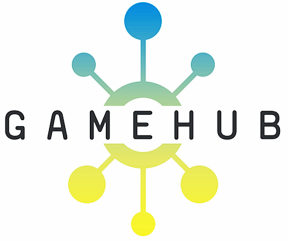 GAMEHUB: UNIVERSITY-ENTERPRISES COOPERATION 
IN GAME INDUSTRY IN UKRAINE561728-EPP-1-2015-1- ES-EPPKA2-CBHE-JPGAMEHUB: UNIVERSITY-ENTERPRISES COOPERATION 
IN GAME INDUSTRY IN UKRAINE561728-EPP-1-2015-1- ES-EPPKA2-CBHE-JPGAMEHUB: UNIVERSITY-ENTERPRISES COOPERATION 
IN GAME INDUSTRY IN UKRAINE561728-EPP-1-2015-1- ES-EPPKA2-CBHE-JPGAMEHUB: UNIVERSITY-ENTERPRISES COOPERATION 
IN GAME INDUSTRY IN UKRAINE561728-EPP-1-2015-1- ES-EPPKA2-CBHE-JPProject acronym: GameHubProject acronym: GameHubProject acronym: GameHubProject acronym: GameHubProject acronym: GameHubNational Joint ProjectsNational Joint ProjectsPriority:  Higher Education and Wider Economic Social EnvironmentPriority:  Higher Education and Wider Economic Social EnvironmentPriority:  Higher Education and Wider Economic Social EnvironmentProject duration: 15 October 2015 – 14 October 2018Project duration: 15 October 2015 – 14 October 2018Project duration: 15 October 2015 – 14 October 2018Project duration: 15 October 2015 – 14 October 2018Project duration: 15 October 2015 – 14 October 2018EU funding instrument: European Neighbourhood Instrument (Erasmus+: КА2 CBHE)EU funding instrument: European Neighbourhood Instrument (Erasmus+: КА2 CBHE)EU funding instrument: European Neighbourhood Instrument (Erasmus+: КА2 CBHE)EU funding instrument: European Neighbourhood Instrument (Erasmus+: КА2 CBHE)EU funding instrument: European Neighbourhood Instrument (Erasmus+: КА2 CBHE)Erasmus+ (CBHE) grant amount:  811193.33 €  Erasmus+ (CBHE) grant amount:  811193.33 €  Erasmus+ (CBHE) grant amount:  811193.33 €  Erasmus+ (CBHE) grant amount:  811193.33 €  Erasmus+ (CBHE) grant amount:  811193.33 €  Target group: university teachers and faculty staff; students; ATO veterans; unemployed people, temporal UA refugees, enterprises (ICT, creative/game development sector).Target group: university teachers and faculty staff; students; ATO veterans; unemployed people, temporal UA refugees, enterprises (ICT, creative/game development sector).Target group: university teachers and faculty staff; students; ATO veterans; unemployed people, temporal UA refugees, enterprises (ICT, creative/game development sector).Target group: university teachers and faculty staff; students; ATO veterans; unemployed people, temporal UA refugees, enterprises (ICT, creative/game development sector).Target group: university teachers and faculty staff; students; ATO veterans; unemployed people, temporal UA refugees, enterprises (ICT, creative/game development sector).Grant holder:Universidad De La Iglesia De Deusto, SpainGeneral Manager: Dr. Guenaga Gomez Mari LuzContacts: tel: +34 944 13 90 00 ext. 2808, e-mail: mlguenaga@deusto.esCoordinator: Ms. Olga DZIABENKOContacts: tel. +34 944 139 000 ext. 2047, e-mail:olga.dziabenko@deusto.esGeneral Manager: Dr. Guenaga Gomez Mari LuzContacts: tel: +34 944 13 90 00 ext. 2808, e-mail: mlguenaga@deusto.esCoordinator: Ms. Olga DZIABENKOContacts: tel. +34 944 139 000 ext. 2047, e-mail:olga.dziabenko@deusto.esGeneral Manager: Dr. Guenaga Gomez Mari LuzContacts: tel: +34 944 13 90 00 ext. 2808, e-mail: mlguenaga@deusto.esCoordinator: Ms. Olga DZIABENKOContacts: tel. +34 944 139 000 ext. 2047, e-mail:olga.dziabenko@deusto.esGeneral Manager: Dr. Guenaga Gomez Mari LuzContacts: tel: +34 944 13 90 00 ext. 2808, e-mail: mlguenaga@deusto.esCoordinator: Ms. Olga DZIABENKOContacts: tel. +34 944 139 000 ext. 2047, e-mail:olga.dziabenko@deusto.esPartnership:University of Deusto, SpainAkademiaGorniczo-Hutniczaim. Stanislawa Staszica w Krakowie, PolandUniversity of Applied Sciences «FH JOANNEUM» Gesellschaft M.B.H., AustriaQuality Austria - Trainings, Zertifizierungs und Begutachtungs GmbH, AustriaFundaciónVirtualware Labs, SpainFoundation of Deusto, Spain National Technical University «Kharkiv Polytechnic Institute», UkrainePartnership:University of Deusto, SpainAkademiaGorniczo-Hutniczaim. Stanislawa Staszica w Krakowie, PolandUniversity of Applied Sciences «FH JOANNEUM» Gesellschaft M.B.H., AustriaQuality Austria - Trainings, Zertifizierungs und Begutachtungs GmbH, AustriaFundaciónVirtualware Labs, SpainFoundation of Deusto, Spain National Technical University «Kharkiv Polytechnic Institute», UkrainePartnership:University of Deusto, SpainAkademiaGorniczo-Hutniczaim. Stanislawa Staszica w Krakowie, PolandUniversity of Applied Sciences «FH JOANNEUM» Gesellschaft M.B.H., AustriaQuality Austria - Trainings, Zertifizierungs und Begutachtungs GmbH, AustriaFundaciónVirtualware Labs, SpainFoundation of Deusto, Spain National Technical University «Kharkiv Polytechnic Institute», UkrainePartnership:University of Deusto, SpainAkademiaGorniczo-Hutniczaim. Stanislawa Staszica w Krakowie, PolandUniversity of Applied Sciences «FH JOANNEUM» Gesellschaft M.B.H., AustriaQuality Austria - Trainings, Zertifizierungs und Begutachtungs GmbH, AustriaFundaciónVirtualware Labs, SpainFoundation of Deusto, Spain National Technical University «Kharkiv Polytechnic Institute», UkraineState Institution of Higher Education Donetsk National Technical University, UkraineVasyl Stefanyk Precarpathian National University, UkraineKherson National Technical University, UkraineKyiv National University of Construction and Architecture, UkraineOdessa National Polytechnic University, UkraineUkrainian Association of Information Technology Professionals, UkraineProject goals and objectives:The wider objective of the GameHub project is to ensure employability and self-sustainability of HEI graduates, unemployed engineers as well as veterans of Anti-Terror Operation (ATO) in  by equipping them with knowledge and skills demanded by digital game industry (GI) - a highly networked global impact economy. GI strongly based on online work approach allows one to develop a highly technological field and, therefore, gross domestic product without large investments. Specific project objectives are:Established monitoring instrument of competence profiles and training necessary for employment in ICT market in Ukraine (UA) including international networking and business opportunities.GameHub built in each UA HEI contributing knowledge and competences for digital game production and entrepreneurship by developing learning materials, coaching, and consulting of HEI faculties and training service centers.Mutually beneficial and viable cooperation between academia, employment and veterans associations, and GI strengthening the emerging Ukrainian ICT creative business sector.Project goals and objectives:The wider objective of the GameHub project is to ensure employability and self-sustainability of HEI graduates, unemployed engineers as well as veterans of Anti-Terror Operation (ATO) in  by equipping them with knowledge and skills demanded by digital game industry (GI) - a highly networked global impact economy. GI strongly based on online work approach allows one to develop a highly technological field and, therefore, gross domestic product without large investments. Specific project objectives are:Established monitoring instrument of competence profiles and training necessary for employment in ICT market in Ukraine (UA) including international networking and business opportunities.GameHub built in each UA HEI contributing knowledge and competences for digital game production and entrepreneurship by developing learning materials, coaching, and consulting of HEI faculties and training service centers.Mutually beneficial and viable cooperation between academia, employment and veterans associations, and GI strengthening the emerging Ukrainian ICT creative business sector.Project goals and objectives:The wider objective of the GameHub project is to ensure employability and self-sustainability of HEI graduates, unemployed engineers as well as veterans of Anti-Terror Operation (ATO) in  by equipping them with knowledge and skills demanded by digital game industry (GI) - a highly networked global impact economy. GI strongly based on online work approach allows one to develop a highly technological field and, therefore, gross domestic product without large investments. Specific project objectives are:Established monitoring instrument of competence profiles and training necessary for employment in ICT market in Ukraine (UA) including international networking and business opportunities.GameHub built in each UA HEI contributing knowledge and competences for digital game production and entrepreneurship by developing learning materials, coaching, and consulting of HEI faculties and training service centers.Mutually beneficial and viable cooperation between academia, employment and veterans associations, and GI strengthening the emerging Ukrainian ICT creative business sector.Project goals and objectives:The wider objective of the GameHub project is to ensure employability and self-sustainability of HEI graduates, unemployed engineers as well as veterans of Anti-Terror Operation (ATO) in  by equipping them with knowledge and skills demanded by digital game industry (GI) - a highly networked global impact economy. GI strongly based on online work approach allows one to develop a highly technological field and, therefore, gross domestic product without large investments. Specific project objectives are:Established monitoring instrument of competence profiles and training necessary for employment in ICT market in Ukraine (UA) including international networking and business opportunities.GameHub built in each UA HEI contributing knowledge and competences for digital game production and entrepreneurship by developing learning materials, coaching, and consulting of HEI faculties and training service centers.Mutually beneficial and viable cooperation between academia, employment and veterans associations, and GI strengthening the emerging Ukrainian ICT creative business sector.Project goals and objectives:The wider objective of the GameHub project is to ensure employability and self-sustainability of HEI graduates, unemployed engineers as well as veterans of Anti-Terror Operation (ATO) in  by equipping them with knowledge and skills demanded by digital game industry (GI) - a highly networked global impact economy. GI strongly based on online work approach allows one to develop a highly technological field and, therefore, gross domestic product without large investments. Specific project objectives are:Established monitoring instrument of competence profiles and training necessary for employment in ICT market in Ukraine (UA) including international networking and business opportunities.GameHub built in each UA HEI contributing knowledge and competences for digital game production and entrepreneurship by developing learning materials, coaching, and consulting of HEI faculties and training service centers.Mutually beneficial and viable cooperation between academia, employment and veterans associations, and GI strengthening the emerging Ukrainian ICT creative business sector.Activities:Analysis in the field of ICT, including digital game sector for service and learning.Building of universities’ GameHubs.Training of HEI teachers and trainers of unemployment centres.Pilot use of the GameHub resources.Quality control and monitoring of project activities.Dissemination of project outputs and outcomes for future sustainability of project developments.Management and coordination of project activities performed by the project consortium members.Activities:Analysis in the field of ICT, including digital game sector for service and learning.Building of universities’ GameHubs.Training of HEI teachers and trainers of unemployment centres.Pilot use of the GameHub resources.Quality control and monitoring of project activities.Dissemination of project outputs and outcomes for future sustainability of project developments.Management and coordination of project activities performed by the project consortium members.Activities:Analysis in the field of ICT, including digital game sector for service and learning.Building of universities’ GameHubs.Training of HEI teachers and trainers of unemployment centres.Pilot use of the GameHub resources.Quality control and monitoring of project activities.Dissemination of project outputs and outcomes for future sustainability of project developments.Management and coordination of project activities performed by the project consortium members.Activities:Analysis in the field of ICT, including digital game sector for service and learning.Building of universities’ GameHubs.Training of HEI teachers and trainers of unemployment centres.Pilot use of the GameHub resources.Quality control and monitoring of project activities.Dissemination of project outputs and outcomes for future sustainability of project developments.Management and coordination of project activities performed by the project consortium members.Activities:Analysis in the field of ICT, including digital game sector for service and learning.Building of universities’ GameHubs.Training of HEI teachers and trainers of unemployment centres.Pilot use of the GameHub resources.Quality control and monitoring of project activities.Dissemination of project outputs and outcomes for future sustainability of project developments.Management and coordination of project activities performed by the project consortium members.Results:Conducted job and task analysis, and determined competence scheme - instrument of monitoring – for successful employees and enterprises in the ICT and GI.Built concept, structure and facilities of GameHub fused with game lab.Approx.180 university teachers overall from UA HEIs, 500 students and 150 unemployed including the ATO veterans trained.18 bilingual learning modules developed by GameHub and integrated into the UA HEI curricula.Established academia, enterprises and unemployment centers links at UA HEI -GameHub Scaffold.International project conference and job fairs on Game Design organized by consortium in UA.Results:Conducted job and task analysis, and determined competence scheme - instrument of monitoring – for successful employees and enterprises in the ICT and GI.Built concept, structure and facilities of GameHub fused with game lab.Approx.180 university teachers overall from UA HEIs, 500 students and 150 unemployed including the ATO veterans trained.18 bilingual learning modules developed by GameHub and integrated into the UA HEI curricula.Established academia, enterprises and unemployment centers links at UA HEI -GameHub Scaffold.International project conference and job fairs on Game Design organized by consortium in UA.Results:Conducted job and task analysis, and determined competence scheme - instrument of monitoring – for successful employees and enterprises in the ICT and GI.Built concept, structure and facilities of GameHub fused with game lab.Approx.180 university teachers overall from UA HEIs, 500 students and 150 unemployed including the ATO veterans trained.18 bilingual learning modules developed by GameHub and integrated into the UA HEI curricula.Established academia, enterprises and unemployment centers links at UA HEI -GameHub Scaffold.International project conference and job fairs on Game Design organized by consortium in UA.Results:Conducted job and task analysis, and determined competence scheme - instrument of monitoring – for successful employees and enterprises in the ICT and GI.Built concept, structure and facilities of GameHub fused with game lab.Approx.180 university teachers overall from UA HEIs, 500 students and 150 unemployed including the ATO veterans trained.18 bilingual learning modules developed by GameHub and integrated into the UA HEI curricula.Established academia, enterprises and unemployment centers links at UA HEI -GameHub Scaffold.International project conference and job fairs on Game Design organized by consortium in UA.Results:Conducted job and task analysis, and determined competence scheme - instrument of monitoring – for successful employees and enterprises in the ICT and GI.Built concept, structure and facilities of GameHub fused with game lab.Approx.180 university teachers overall from UA HEIs, 500 students and 150 unemployed including the ATO veterans trained.18 bilingual learning modules developed by GameHub and integrated into the UA HEI curricula.Established academia, enterprises and unemployment centers links at UA HEI -GameHub Scaffold.International project conference and job fairs on Game Design organized by consortium in UA.Project coordinator in Ukraine:  Project coordinator in Ukraine:  Project coordinator in Ukraine:  Project coordinator in Ukraine:  Project coordinator in Ukraine:  National Technical University «Kharkiv Polytechnic Institute», www.kpi.kharkov.uatel.: +380577076336; fax: +380577076601Responsible person: Ms.Iryna PORUNKOVAHead of Fundraising Group, International Relations DepartmentContacts: tel.: +380577076336, fax: +380577076601, e-mail: consortium@kpi.kharkov.uaNational Technical University «Kharkiv Polytechnic Institute», www.kpi.kharkov.uatel.: +380577076336; fax: +380577076601Responsible person: Ms.Iryna PORUNKOVAHead of Fundraising Group, International Relations DepartmentContacts: tel.: +380577076336, fax: +380577076601, e-mail: consortium@kpi.kharkov.uaNational Technical University «Kharkiv Polytechnic Institute», www.kpi.kharkov.uatel.: +380577076336; fax: +380577076601Responsible person: Ms.Iryna PORUNKOVAHead of Fundraising Group, International Relations DepartmentContacts: tel.: +380577076336, fax: +380577076601, e-mail: consortium@kpi.kharkov.uaNational Technical University «Kharkiv Polytechnic Institute», www.kpi.kharkov.uatel.: +380577076336; fax: +380577076601Responsible person: Ms.Iryna PORUNKOVAHead of Fundraising Group, International Relations DepartmentContacts: tel.: +380577076336, fax: +380577076601, e-mail: consortium@kpi.kharkov.uaNational Technical University «Kharkiv Polytechnic Institute», www.kpi.kharkov.uatel.: +380577076336; fax: +380577076601Responsible person: Ms.Iryna PORUNKOVAHead of Fundraising Group, International Relations DepartmentContacts: tel.: +380577076336, fax: +380577076601, e-mail: consortium@kpi.kharkov.uaPartners from :Partners from :Partners from :Partners from :Partners from :Donetsk National Technical University,www.donntu.edu.uatel.: +380623920309; fax: +380623920309Responsible person:Prof. Dr. Yevgen BASHKOV, Vice-rectorContacts:tel: +38 050 530 28 00e-mail: eabashkov@i.uaDonetsk National Technical University,www.donntu.edu.uatel.: +380623920309; fax: +380623920309Responsible person:Prof. Dr. Yevgen BASHKOV, Vice-rectorContacts:tel: +38 050 530 28 00e-mail: eabashkov@i.uaDonetsk National Technical University,www.donntu.edu.uatel.: +380623920309; fax: +380623920309Responsible person:Prof. Dr. Yevgen BASHKOV, Vice-rectorContacts:tel: +38 050 530 28 00e-mail: eabashkov@i.uaVasyl Stefanyk Precarpathian National University www.pu.if.uatel.: +38 034 275 23 51; tel.:  +38 097 380 39 59fax: +38 034 223 15 74Responsible person: Lyubov ZINYUK, Senior project specialistContacts: tel: +38 050 69 69 823e-mail: lyubov.zink@gmail.comVasyl Stefanyk Precarpathian National University www.pu.if.uatel.: +38 034 275 23 51; tel.:  +38 097 380 39 59fax: +38 034 223 15 74Responsible person: Lyubov ZINYUK, Senior project specialistContacts: tel: +38 050 69 69 823e-mail: lyubov.zink@gmail.comKherson National Technical University www.kntu.net.uatel.: +380552326910; tel.: +380552326998fax: +380552326910Responsible person:Dr. Tatiana MALOMUZH, Head of Deaprtment of International RelationsContacts:   tel/fax: +380552326974e-mail: foreign@kntu.net.uaKherson National Technical University www.kntu.net.uatel.: +380552326910; tel.: +380552326998fax: +380552326910Responsible person:Dr. Tatiana MALOMUZH, Head of Deaprtment of International RelationsContacts:   tel/fax: +380552326974e-mail: foreign@kntu.net.uaKherson National Technical University www.kntu.net.uatel.: +380552326910; tel.: +380552326998fax: +380552326910Responsible person:Dr. Tatiana MALOMUZH, Head of Deaprtment of International RelationsContacts:   tel/fax: +380552326974e-mail: foreign@kntu.net.uaKyiv National University of Construction and Architecture, www.knuba.edu.uatel.: +380442484901; tel.: +380442483091fax: +380442484901Responsible person:Prof.Dr. Petro KULIKOV, RectorContacts:tel.: +380442484905e-mail: knuba@knuba.edu.uaKyiv National University of Construction and Architecture, www.knuba.edu.uatel.: +380442484901; tel.: +380442483091fax: +380442484901Responsible person:Prof.Dr. Petro KULIKOV, RectorContacts:tel.: +380442484905e-mail: knuba@knuba.edu.uaOdessa National Polytechnic University,www.opu.uatel.: +380487058301; tel.: +380487058302fax: +380487058301Responsible person:Prof.Dr. Sergey NESTERENKO, Vice-rectorContacts: tel: +380487058322e-mail: sa_nesterenko@ukr.netOdessa National Polytechnic University,www.opu.uatel.: +380487058301; tel.: +380487058302fax: +380487058301Responsible person:Prof.Dr. Sergey NESTERENKO, Vice-rectorContacts: tel: +380487058322e-mail: sa_nesterenko@ukr.netOdessa National Polytechnic University,www.opu.uatel.: +380487058301; tel.: +380487058302fax: +380487058301Responsible person:Prof.Dr. Sergey NESTERENKO, Vice-rectorContacts: tel: +380487058322e-mail: sa_nesterenko@ukr.netUkrainian Association of Information Technology Professionals, www.uaitp.orgtel.: +380675781666Responsible person: Dr. Sergiy BRONIN, Vice-PresidentContacts:tel: +380675781666e-mail: Sergiy.Bronin@uaitp.orgUkrainian Association of Information Technology Professionals, www.uaitp.orgtel.: +380675781666Responsible person: Dr. Sergiy BRONIN, Vice-PresidentContacts:tel: +380675781666e-mail: Sergiy.Bronin@uaitp.orgProject web-site:    http://gamehub-cbhe.eu                                   www.facebook.com/groups/477292889122044Project web-site:    http://gamehub-cbhe.eu                                   www.facebook.com/groups/477292889122044Project web-site:    http://gamehub-cbhe.eu                                   www.facebook.com/groups/477292889122044Project web-site:    http://gamehub-cbhe.eu                                   www.facebook.com/groups/477292889122044Project web-site:    http://gamehub-cbhe.eu                                   www.facebook.com/groups/477292889122044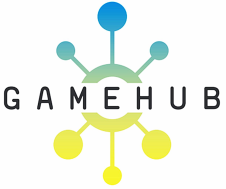 «GAMEHUB: СПІВРОБІТНИЦТВО МІЖ УНІВЕРСИТЕТАМИ ТА ПІДПРИЄМСТВАМИ В СФЕРІ ІНДУСТРІЇ ІГОР В УКРАЇНІ»561728-EPP-1-2015-1- ES-EPPKA2-CBHE-JP«GAMEHUB: СПІВРОБІТНИЦТВО МІЖ УНІВЕРСИТЕТАМИ ТА ПІДПРИЄМСТВАМИ В СФЕРІ ІНДУСТРІЇ ІГОР В УКРАЇНІ»561728-EPP-1-2015-1- ES-EPPKA2-CBHE-JP«GAMEHUB: СПІВРОБІТНИЦТВО МІЖ УНІВЕРСИТЕТАМИ ТА ПІДПРИЄМСТВАМИ В СФЕРІ ІНДУСТРІЇ ІГОР В УКРАЇНІ»561728-EPP-1-2015-1- ES-EPPKA2-CBHE-JP«GAMEHUB: СПІВРОБІТНИЦТВО МІЖ УНІВЕРСИТЕТАМИ ТА ПІДПРИЄМСТВАМИ В СФЕРІ ІНДУСТРІЇ ІГОР В УКРАЇНІ»561728-EPP-1-2015-1- ES-EPPKA2-CBHE-JP«GAMEHUB: СПІВРОБІТНИЦТВО МІЖ УНІВЕРСИТЕТАМИ ТА ПІДПРИЄМСТВАМИ В СФЕРІ ІНДУСТРІЇ ІГОР В УКРАЇНІ»561728-EPP-1-2015-1- ES-EPPKA2-CBHE-JPКоротка назва проекту:   «GameHub»Коротка назва проекту:   «GameHub»Коротка назва проекту:   «GameHub»Коротка назва проекту:   «GameHub»Коротка назва проекту:   «GameHub»Коротка назва проекту:   «GameHub»Національний Спільний проектНаціональний Спільний проектПріоритет: Вища освіта та суспільствоПріоритет: Вища освіта та суспільствоПріоритет: Вища освіта та суспільствоПріоритет: Вища освіта та суспільствоТривалість проекту: 15 жовтня 2015 –  14 жовтня 2018Тривалість проекту: 15 жовтня 2015 –  14 жовтня 2018Тривалість проекту: 15 жовтня 2015 –  14 жовтня 2018Тривалість проекту: 15 жовтня 2015 –  14 жовтня 2018Тривалість проекту: 15 жовтня 2015 –  14 жовтня 2018Тривалість проекту: 15 жовтня 2015 –  14 жовтня 2018Програма фінансування ЄС: Європейський інструмент сусідства (Erasmus+: КА2 CBHE)Програма фінансування ЄС: Європейський інструмент сусідства (Erasmus+: КА2 CBHE)Програма фінансування ЄС: Європейський інструмент сусідства (Erasmus+: КА2 CBHE)Програма фінансування ЄС: Європейський інструмент сусідства (Erasmus+: КА2 CBHE)Програма фінансування ЄС: Європейський інструмент сусідства (Erasmus+: КА2 CBHE)Програма фінансування ЄС: Європейський інструмент сусідства (Erasmus+: КА2 CBHE)Сума гранту програми Еразмус+ (CBHE): 811193,33 ЄвроСума гранту програми Еразмус+ (CBHE): 811193,33 ЄвроСума гранту програми Еразмус+ (CBHE): 811193,33 ЄвроСума гранту програми Еразмус+ (CBHE): 811193,33 ЄвроСума гранту програми Еразмус+ (CBHE): 811193,33 ЄвроСума гранту програми Еразмус+ (CBHE): 811193,33 ЄвроЦільова група: представники професорсько-викладацького складу університетів; студенти університетів; ветерани АТО; непрацевлаштовані люди; тимчасові українські переселенці; підприємства (ІКТ, сектор творчого та розвитку ігор).Цільова група: представники професорсько-викладацького складу університетів; студенти університетів; ветерани АТО; непрацевлаштовані люди; тимчасові українські переселенці; підприємства (ІКТ, сектор творчого та розвитку ігор).Цільова група: представники професорсько-викладацького складу університетів; студенти університетів; ветерани АТО; непрацевлаштовані люди; тимчасові українські переселенці; підприємства (ІКТ, сектор творчого та розвитку ігор).Цільова група: представники професорсько-викладацького складу університетів; студенти університетів; ветерани АТО; непрацевлаштовані люди; тимчасові українські переселенці; підприємства (ІКТ, сектор творчого та розвитку ігор).Цільова група: представники професорсько-викладацького складу університетів; студенти університетів; ветерани АТО; непрацевлаштовані люди; тимчасові українські переселенці; підприємства (ІКТ, сектор творчого та розвитку ігор).Цільова група: представники професорсько-викладацького складу університетів; студенти університетів; ветерани АТО; непрацевлаштовані люди; тимчасові українські переселенці; підприємства (ІКТ, сектор творчого та розвитку ігор).Отримувач гранту:  Університет Деусто, Іспанія Головний менеджер: Д-р Гуенага Гомез Мари ЛузКонтакти: тел.: + 34 944 13 90 00 (2808)е-адреса: mlguenaga@deusto.esОтримувач гранту:  Університет Деусто, Іспанія Головний менеджер: Д-р Гуенага Гомез Мари ЛузКонтакти: тел.: + 34 944 13 90 00 (2808)е-адреса: mlguenaga@deusto.esОтримувач гранту:  Університет Деусто, Іспанія Головний менеджер: Д-р Гуенага Гомез Мари ЛузКонтакти: тел.: + 34 944 13 90 00 (2808)е-адреса: mlguenaga@deusto.esОтримувач гранту:  Університет Деусто, Іспанія Головний менеджер: Д-р Гуенага Гомез Мари ЛузКонтакти: тел.: + 34 944 13 90 00 (2808)е-адреса: mlguenaga@deusto.esОтримувач гранту:  Університет Деусто, Іспанія Головний менеджер: Д-р Гуенага Гомез Мари ЛузКонтакти: тел.: + 34 944 13 90 00 (2808)е-адреса: mlguenaga@deusto.esКоординатор: Ольга ДзябенкоКонтакти:тел. +34 944 139 000 (2047)е-адреса: olga.dziabenko@deusto.es  Партнерство:Університет Деусто, ІспаніяГорно-металургійна академія ім. Станіслава Сташица в КраковіУніверситет прикладних наук «FH JOANNEUM» Gesellschaft M.B.H., АвстріяСлужба підготовки, оцінки та сертифікації «Quality Austria GmbH», АвстріяКомпанія «Virtualware Labs», ІспаніяФундація Деусто, Іспанія Національний технічний університет «Харківський політехнічний інститут» Україна  Партнерство:Університет Деусто, ІспаніяГорно-металургійна академія ім. Станіслава Сташица в КраковіУніверситет прикладних наук «FH JOANNEUM» Gesellschaft M.B.H., АвстріяСлужба підготовки, оцінки та сертифікації «Quality Austria GmbH», АвстріяКомпанія «Virtualware Labs», ІспаніяФундація Деусто, Іспанія Національний технічний університет «Харківський політехнічний інститут» Україна  Партнерство:Університет Деусто, ІспаніяГорно-металургійна академія ім. Станіслава Сташица в КраковіУніверситет прикладних наук «FH JOANNEUM» Gesellschaft M.B.H., АвстріяСлужба підготовки, оцінки та сертифікації «Quality Austria GmbH», АвстріяКомпанія «Virtualware Labs», ІспаніяФундація Деусто, Іспанія Національний технічний університет «Харківський політехнічний інститут» Україна  Партнерство:Університет Деусто, ІспаніяГорно-металургійна академія ім. Станіслава Сташица в КраковіУніверситет прикладних наук «FH JOANNEUM» Gesellschaft M.B.H., АвстріяСлужба підготовки, оцінки та сертифікації «Quality Austria GmbH», АвстріяКомпанія «Virtualware Labs», ІспаніяФундація Деусто, Іспанія Національний технічний університет «Харківський політехнічний інститут» УкраїнаДонецький національний технічний університет , УкраїнаПрикарпатський національний університет імені Василя Стефаника , УкраїнаХерсонський національний технічний університет, УкраїнаКиївський національний університет будівництва та архітектури, УкраїнаОдеський національний політехнічний університет, УкраїнаУкраїнська Асоціація професіоналів у сфері інформаційних технологій, УкраїнаДонецький національний технічний університет , УкраїнаПрикарпатський національний університет імені Василя Стефаника , УкраїнаХерсонський національний технічний університет, УкраїнаКиївський національний університет будівництва та архітектури, УкраїнаОдеський національний політехнічний університет, УкраїнаУкраїнська Асоціація професіоналів у сфері інформаційних технологій, УкраїнаМета та завдання проекту: Загальна мета проекту GameHub – забезпечити можливість працевлаштування та самоствердження випускників ЗВО, непрацевлаштованих інженерів, а також ветеранів Антитерористичної операції (АТО) в Україні через забезпечення їх знаннями та навичками, які вимагає цифрова індустрія ігор (ІІ) – яка має широкий мережевий вплив на світову галузь економіки. Індустрія ігор, що базується на віртуальному робочому підході, дозволяє розвивати високотехнологічну сферу і, таким чином, валовий внутрішній продукт без великих інвестицій.Завдання проекту: Встановити моніторінговий інструмент компетентностних профілей та тренінгу, необхідний для працевлаштування на українському ринку інформаційних компьютерних технологій, враховуючи можливості міжнародних мереж та бізнесу.Створити інфрастурктуру GameHub в кожному українському ЗВО, що сприятиме розвитку знань та компетенцій в сфері підприємництва й виробництва цифрових ігор через розробку навчальних матеріалів, підготовку та консультування співробітників ЗВО та тренінгових центрів.Взаємовигідне та перспективне співробітництво між академічним світом, службами, що працевлаштовують, ветеранською асоціацією та індустрією ігор, що сприятиме зміцненню українського бізнес-сектору інформаційних компьютерних технологій, який знаходиться на стадії свого становлення.Мета та завдання проекту: Загальна мета проекту GameHub – забезпечити можливість працевлаштування та самоствердження випускників ЗВО, непрацевлаштованих інженерів, а також ветеранів Антитерористичної операції (АТО) в Україні через забезпечення їх знаннями та навичками, які вимагає цифрова індустрія ігор (ІІ) – яка має широкий мережевий вплив на світову галузь економіки. Індустрія ігор, що базується на віртуальному робочому підході, дозволяє розвивати високотехнологічну сферу і, таким чином, валовий внутрішній продукт без великих інвестицій.Завдання проекту: Встановити моніторінговий інструмент компетентностних профілей та тренінгу, необхідний для працевлаштування на українському ринку інформаційних компьютерних технологій, враховуючи можливості міжнародних мереж та бізнесу.Створити інфрастурктуру GameHub в кожному українському ЗВО, що сприятиме розвитку знань та компетенцій в сфері підприємництва й виробництва цифрових ігор через розробку навчальних матеріалів, підготовку та консультування співробітників ЗВО та тренінгових центрів.Взаємовигідне та перспективне співробітництво між академічним світом, службами, що працевлаштовують, ветеранською асоціацією та індустрією ігор, що сприятиме зміцненню українського бізнес-сектору інформаційних компьютерних технологій, який знаходиться на стадії свого становлення.Мета та завдання проекту: Загальна мета проекту GameHub – забезпечити можливість працевлаштування та самоствердження випускників ЗВО, непрацевлаштованих інженерів, а також ветеранів Антитерористичної операції (АТО) в Україні через забезпечення їх знаннями та навичками, які вимагає цифрова індустрія ігор (ІІ) – яка має широкий мережевий вплив на світову галузь економіки. Індустрія ігор, що базується на віртуальному робочому підході, дозволяє розвивати високотехнологічну сферу і, таким чином, валовий внутрішній продукт без великих інвестицій.Завдання проекту: Встановити моніторінговий інструмент компетентностних профілей та тренінгу, необхідний для працевлаштування на українському ринку інформаційних компьютерних технологій, враховуючи можливості міжнародних мереж та бізнесу.Створити інфрастурктуру GameHub в кожному українському ЗВО, що сприятиме розвитку знань та компетенцій в сфері підприємництва й виробництва цифрових ігор через розробку навчальних матеріалів, підготовку та консультування співробітників ЗВО та тренінгових центрів.Взаємовигідне та перспективне співробітництво між академічним світом, службами, що працевлаштовують, ветеранською асоціацією та індустрією ігор, що сприятиме зміцненню українського бізнес-сектору інформаційних компьютерних технологій, який знаходиться на стадії свого становлення.Мета та завдання проекту: Загальна мета проекту GameHub – забезпечити можливість працевлаштування та самоствердження випускників ЗВО, непрацевлаштованих інженерів, а також ветеранів Антитерористичної операції (АТО) в Україні через забезпечення їх знаннями та навичками, які вимагає цифрова індустрія ігор (ІІ) – яка має широкий мережевий вплив на світову галузь економіки. Індустрія ігор, що базується на віртуальному робочому підході, дозволяє розвивати високотехнологічну сферу і, таким чином, валовий внутрішній продукт без великих інвестицій.Завдання проекту: Встановити моніторінговий інструмент компетентностних профілей та тренінгу, необхідний для працевлаштування на українському ринку інформаційних компьютерних технологій, враховуючи можливості міжнародних мереж та бізнесу.Створити інфрастурктуру GameHub в кожному українському ЗВО, що сприятиме розвитку знань та компетенцій в сфері підприємництва й виробництва цифрових ігор через розробку навчальних матеріалів, підготовку та консультування співробітників ЗВО та тренінгових центрів.Взаємовигідне та перспективне співробітництво між академічним світом, службами, що працевлаштовують, ветеранською асоціацією та індустрією ігор, що сприятиме зміцненню українського бізнес-сектору інформаційних компьютерних технологій, який знаходиться на стадії свого становлення.Мета та завдання проекту: Загальна мета проекту GameHub – забезпечити можливість працевлаштування та самоствердження випускників ЗВО, непрацевлаштованих інженерів, а також ветеранів Антитерористичної операції (АТО) в Україні через забезпечення їх знаннями та навичками, які вимагає цифрова індустрія ігор (ІІ) – яка має широкий мережевий вплив на світову галузь економіки. Індустрія ігор, що базується на віртуальному робочому підході, дозволяє розвивати високотехнологічну сферу і, таким чином, валовий внутрішній продукт без великих інвестицій.Завдання проекту: Встановити моніторінговий інструмент компетентностних профілей та тренінгу, необхідний для працевлаштування на українському ринку інформаційних компьютерних технологій, враховуючи можливості міжнародних мереж та бізнесу.Створити інфрастурктуру GameHub в кожному українському ЗВО, що сприятиме розвитку знань та компетенцій в сфері підприємництва й виробництва цифрових ігор через розробку навчальних матеріалів, підготовку та консультування співробітників ЗВО та тренінгових центрів.Взаємовигідне та перспективне співробітництво між академічним світом, службами, що працевлаштовують, ветеранською асоціацією та індустрією ігор, що сприятиме зміцненню українського бізнес-сектору інформаційних компьютерних технологій, який знаходиться на стадії свого становлення.Мета та завдання проекту: Загальна мета проекту GameHub – забезпечити можливість працевлаштування та самоствердження випускників ЗВО, непрацевлаштованих інженерів, а також ветеранів Антитерористичної операції (АТО) в Україні через забезпечення їх знаннями та навичками, які вимагає цифрова індустрія ігор (ІІ) – яка має широкий мережевий вплив на світову галузь економіки. Індустрія ігор, що базується на віртуальному робочому підході, дозволяє розвивати високотехнологічну сферу і, таким чином, валовий внутрішній продукт без великих інвестицій.Завдання проекту: Встановити моніторінговий інструмент компетентностних профілей та тренінгу, необхідний для працевлаштування на українському ринку інформаційних компьютерних технологій, враховуючи можливості міжнародних мереж та бізнесу.Створити інфрастурктуру GameHub в кожному українському ЗВО, що сприятиме розвитку знань та компетенцій в сфері підприємництва й виробництва цифрових ігор через розробку навчальних матеріалів, підготовку та консультування співробітників ЗВО та тренінгових центрів.Взаємовигідне та перспективне співробітництво між академічним світом, службами, що працевлаштовують, ветеранською асоціацією та індустрією ігор, що сприятиме зміцненню українського бізнес-сектору інформаційних компьютерних технологій, який знаходиться на стадії свого становлення.Напрями діяльності за проектом:Аналіз в сфері ІКТ, включаючи цифровий сектор ігор для обслуговування та навчання.Створення структури GameHub в університетах.Підготовка викладачів ЗВО та слухачів з центрів працевлаштування.Пілотне використання ресурсів GameHub.Контроль та моніторинг якості проектної діяльності.Розповсюдження проектних результатів заради майбутньої стійкості напрацювань проекту.Менеджмент та координація проектної діяльності членів проектного консорціуму.Напрями діяльності за проектом:Аналіз в сфері ІКТ, включаючи цифровий сектор ігор для обслуговування та навчання.Створення структури GameHub в університетах.Підготовка викладачів ЗВО та слухачів з центрів працевлаштування.Пілотне використання ресурсів GameHub.Контроль та моніторинг якості проектної діяльності.Розповсюдження проектних результатів заради майбутньої стійкості напрацювань проекту.Менеджмент та координація проектної діяльності членів проектного консорціуму.Напрями діяльності за проектом:Аналіз в сфері ІКТ, включаючи цифровий сектор ігор для обслуговування та навчання.Створення структури GameHub в університетах.Підготовка викладачів ЗВО та слухачів з центрів працевлаштування.Пілотне використання ресурсів GameHub.Контроль та моніторинг якості проектної діяльності.Розповсюдження проектних результатів заради майбутньої стійкості напрацювань проекту.Менеджмент та координація проектної діяльності членів проектного консорціуму.Напрями діяльності за проектом:Аналіз в сфері ІКТ, включаючи цифровий сектор ігор для обслуговування та навчання.Створення структури GameHub в університетах.Підготовка викладачів ЗВО та слухачів з центрів працевлаштування.Пілотне використання ресурсів GameHub.Контроль та моніторинг якості проектної діяльності.Розповсюдження проектних результатів заради майбутньої стійкості напрацювань проекту.Менеджмент та координація проектної діяльності членів проектного консорціуму.Напрями діяльності за проектом:Аналіз в сфері ІКТ, включаючи цифровий сектор ігор для обслуговування та навчання.Створення структури GameHub в університетах.Підготовка викладачів ЗВО та слухачів з центрів працевлаштування.Пілотне використання ресурсів GameHub.Контроль та моніторинг якості проектної діяльності.Розповсюдження проектних результатів заради майбутньої стійкості напрацювань проекту.Менеджмент та координація проектної діяльності членів проектного консорціуму.Напрями діяльності за проектом:Аналіз в сфері ІКТ, включаючи цифровий сектор ігор для обслуговування та навчання.Створення структури GameHub в університетах.Підготовка викладачів ЗВО та слухачів з центрів працевлаштування.Пілотне використання ресурсів GameHub.Контроль та моніторинг якості проектної діяльності.Розповсюдження проектних результатів заради майбутньої стійкості напрацювань проекту.Менеджмент та координація проектної діяльності членів проектного консорціуму.Pезультати: Проведений аналіз робіт та задач та визначена схема компетенцій – інструмент моніторингу – для успішних робітників та підприємств в сфері ІКТ та ІІ.Побудована концепція, структура та можливості GameHub у поєднанні з лабораторією ігор.Тренінг прибл. 180 викладачів українських університетів, 500 студентів та 150 непрацевлаштованих, включаючи ветеранів АТО.18 двомовних навчальних модулів, розроблених в рамках GameHub, та включених до навчальних планів українських ЗВО.Встановлені зв’язки в українських ЗВО між академічним світом, підприємствами та службами працевлаштування – поміст GameHub.Міжнародна проектна конференція та ярмарки праці з дизайну ігор, організовані проектним консорціумом в Україні.Pезультати: Проведений аналіз робіт та задач та визначена схема компетенцій – інструмент моніторингу – для успішних робітників та підприємств в сфері ІКТ та ІІ.Побудована концепція, структура та можливості GameHub у поєднанні з лабораторією ігор.Тренінг прибл. 180 викладачів українських університетів, 500 студентів та 150 непрацевлаштованих, включаючи ветеранів АТО.18 двомовних навчальних модулів, розроблених в рамках GameHub, та включених до навчальних планів українських ЗВО.Встановлені зв’язки в українських ЗВО між академічним світом, підприємствами та службами працевлаштування – поміст GameHub.Міжнародна проектна конференція та ярмарки праці з дизайну ігор, організовані проектним консорціумом в Україні.Pезультати: Проведений аналіз робіт та задач та визначена схема компетенцій – інструмент моніторингу – для успішних робітників та підприємств в сфері ІКТ та ІІ.Побудована концепція, структура та можливості GameHub у поєднанні з лабораторією ігор.Тренінг прибл. 180 викладачів українських університетів, 500 студентів та 150 непрацевлаштованих, включаючи ветеранів АТО.18 двомовних навчальних модулів, розроблених в рамках GameHub, та включених до навчальних планів українських ЗВО.Встановлені зв’язки в українських ЗВО між академічним світом, підприємствами та службами працевлаштування – поміст GameHub.Міжнародна проектна конференція та ярмарки праці з дизайну ігор, організовані проектним консорціумом в Україні.Pезультати: Проведений аналіз робіт та задач та визначена схема компетенцій – інструмент моніторингу – для успішних робітників та підприємств в сфері ІКТ та ІІ.Побудована концепція, структура та можливості GameHub у поєднанні з лабораторією ігор.Тренінг прибл. 180 викладачів українських університетів, 500 студентів та 150 непрацевлаштованих, включаючи ветеранів АТО.18 двомовних навчальних модулів, розроблених в рамках GameHub, та включених до навчальних планів українських ЗВО.Встановлені зв’язки в українських ЗВО між академічним світом, підприємствами та службами працевлаштування – поміст GameHub.Міжнародна проектна конференція та ярмарки праці з дизайну ігор, організовані проектним консорціумом в Україні.Pезультати: Проведений аналіз робіт та задач та визначена схема компетенцій – інструмент моніторингу – для успішних робітників та підприємств в сфері ІКТ та ІІ.Побудована концепція, структура та можливості GameHub у поєднанні з лабораторією ігор.Тренінг прибл. 180 викладачів українських університетів, 500 студентів та 150 непрацевлаштованих, включаючи ветеранів АТО.18 двомовних навчальних модулів, розроблених в рамках GameHub, та включених до навчальних планів українських ЗВО.Встановлені зв’язки в українських ЗВО між академічним світом, підприємствами та службами працевлаштування – поміст GameHub.Міжнародна проектна конференція та ярмарки праці з дизайну ігор, організовані проектним консорціумом в Україні.Pезультати: Проведений аналіз робіт та задач та визначена схема компетенцій – інструмент моніторингу – для успішних робітників та підприємств в сфері ІКТ та ІІ.Побудована концепція, структура та можливості GameHub у поєднанні з лабораторією ігор.Тренінг прибл. 180 викладачів українських університетів, 500 студентів та 150 непрацевлаштованих, включаючи ветеранів АТО.18 двомовних навчальних модулів, розроблених в рамках GameHub, та включених до навчальних планів українських ЗВО.Встановлені зв’язки в українських ЗВО між академічним світом, підприємствами та службами працевлаштування – поміст GameHub.Міжнародна проектна конференція та ярмарки праці з дизайну ігор, організовані проектним консорціумом в Україні.Координатор проекту від України:Координатор проекту від України:Координатор проекту від України:Координатор проекту від України:Координатор проекту від України:Координатор проекту від України:Національний технічний університет «Харківський політехнічний інститут»www.kpi.kharkov.ua; тел.: +380577076336, fax: +380577076601Відповідальна особа: Ірина ПОРУНКОВА, Голова Групи фандрайзингу Відділу міжнародних зв’язківКонтакти: тел.: +380577076336; факс: +380577076601; e-адреса: consortium@kpi.kharkov.uaНаціональний технічний університет «Харківський політехнічний інститут»www.kpi.kharkov.ua; тел.: +380577076336, fax: +380577076601Відповідальна особа: Ірина ПОРУНКОВА, Голова Групи фандрайзингу Відділу міжнародних зв’язківКонтакти: тел.: +380577076336; факс: +380577076601; e-адреса: consortium@kpi.kharkov.uaНаціональний технічний університет «Харківський політехнічний інститут»www.kpi.kharkov.ua; тел.: +380577076336, fax: +380577076601Відповідальна особа: Ірина ПОРУНКОВА, Голова Групи фандрайзингу Відділу міжнародних зв’язківКонтакти: тел.: +380577076336; факс: +380577076601; e-адреса: consortium@kpi.kharkov.uaНаціональний технічний університет «Харківський політехнічний інститут»www.kpi.kharkov.ua; тел.: +380577076336, fax: +380577076601Відповідальна особа: Ірина ПОРУНКОВА, Голова Групи фандрайзингу Відділу міжнародних зв’язківКонтакти: тел.: +380577076336; факс: +380577076601; e-адреса: consortium@kpi.kharkov.uaНаціональний технічний університет «Харківський політехнічний інститут»www.kpi.kharkov.ua; тел.: +380577076336, fax: +380577076601Відповідальна особа: Ірина ПОРУНКОВА, Голова Групи фандрайзингу Відділу міжнародних зв’язківКонтакти: тел.: +380577076336; факс: +380577076601; e-адреса: consortium@kpi.kharkov.uaНаціональний технічний університет «Харківський політехнічний інститут»www.kpi.kharkov.ua; тел.: +380577076336, fax: +380577076601Відповідальна особа: Ірина ПОРУНКОВА, Голова Групи фандрайзингу Відділу міжнародних зв’язківКонтакти: тел.: +380577076336; факс: +380577076601; e-адреса: consortium@kpi.kharkov.uaПартнери з України: Партнери з України: Партнери з України: Партнери з України: Партнери з України: Партнери з України: Донецький національний технічний університет,   www.donntu.edu.uaтел.: +380623920309; факс: +380623920309Відповідальна особа:Євген БАШКОВ, проф., д-р, проректорКонтакти: тел.:  +0505302800e-адреса: eabashkov@i.uaДонецький національний технічний університет,   www.donntu.edu.uaтел.: +380623920309; факс: +380623920309Відповідальна особа:Євген БАШКОВ, проф., д-р, проректорКонтакти: тел.:  +0505302800e-адреса: eabashkov@i.uaДонецький національний технічний університет,   www.donntu.edu.uaтел.: +380623920309; факс: +380623920309Відповідальна особа:Євген БАШКОВ, проф., д-р, проректорКонтакти: тел.:  +0505302800e-адреса: eabashkov@i.uaПрикарпатський національний університет ім.Василя Стефаника, www.pu.if.uaтел.: +380342752351; тел.: +380973803959факс: +380342231574Відповідальна особа:Любов ЗІНЮК, старший проектний спеціалістКонтакти: тел.: +38050969823e-адреса: lyubov.zink@gmail.comПрикарпатський національний університет ім.Василя Стефаника, www.pu.if.uaтел.: +380342752351; тел.: +380973803959факс: +380342231574Відповідальна особа:Любов ЗІНЮК, старший проектний спеціалістКонтакти: тел.: +38050969823e-адреса: lyubov.zink@gmail.comПрикарпатський національний університет ім.Василя Стефаника, www.pu.if.uaтел.: +380342752351; тел.: +380973803959факс: +380342231574Відповідальна особа:Любов ЗІНЮК, старший проектний спеціалістКонтакти: тел.: +38050969823e-адреса: lyubov.zink@gmail.comХерсонський національний технічний університет, www.kntu.net.uaтел.: +380552326910; тел.: +380552326998факс:  +380552326910Відповідальна особа:Татьяна МАЛОМУЖ, д-р, голова відділу міжнародних зв’язківКонтакти:  тел.:/ факс: +380552326974e-адреса: foreign@kntu.net.uaХерсонський національний технічний університет, www.kntu.net.uaтел.: +380552326910; тел.: +380552326998факс:  +380552326910Відповідальна особа:Татьяна МАЛОМУЖ, д-р, голова відділу міжнародних зв’язківКонтакти:  тел.:/ факс: +380552326974e-адреса: foreign@kntu.net.uaХерсонський національний технічний університет, www.kntu.net.uaтел.: +380552326910; тел.: +380552326998факс:  +380552326910Відповідальна особа:Татьяна МАЛОМУЖ, д-р, голова відділу міжнародних зв’язківКонтакти:  тел.:/ факс: +380552326974e-адреса: foreign@kntu.net.uaКиївський національний університет будівництва та архітектури, www.knuba.edu.uaтел.: +380442484901; тел.: +380442483091факс: +380442484901Відповідальна особа:Петро КУЛІКОВ, д-р, проф., РекторКонтакти: тел.: +380442484905e-адреса: knuba@knuba.edu.uaКиївський національний університет будівництва та архітектури, www.knuba.edu.uaтел.: +380442484901; тел.: +380442483091факс: +380442484901Відповідальна особа:Петро КУЛІКОВ, д-р, проф., РекторКонтакти: тел.: +380442484905e-адреса: knuba@knuba.edu.uaКиївський національний університет будівництва та архітектури, www.knuba.edu.uaтел.: +380442484901; тел.: +380442483091факс: +380442484901Відповідальна особа:Петро КУЛІКОВ, д-р, проф., РекторКонтакти: тел.: +380442484905e-адреса: knuba@knuba.edu.uaОдеський національний політехнічний університет, www.opu.uaтел.: +380487058301; факс: +380487058301Відповідальна особа:Сергій НЕСТЕРЕНКО, д-р, проф., проректорКонтакти: тел.: +380487058322e-адреса: sa_nesterenko@ukr.netОдеський національний політехнічний університет, www.opu.uaтел.: +380487058301; факс: +380487058301Відповідальна особа:Сергій НЕСТЕРЕНКО, д-р, проф., проректорКонтакти: тел.: +380487058322e-адреса: sa_nesterenko@ukr.netОдеський національний політехнічний університет, www.opu.uaтел.: +380487058301; факс: +380487058301Відповідальна особа:Сергій НЕСТЕРЕНКО, д-р, проф., проректорКонтакти: тел.: +380487058322e-адреса: sa_nesterenko@ukr.netУкраїнська Асоціація професіоналів у сферіінформаційних технологій, www.uаitp.orgтел.: +380675781666Відповідальна особа:Сергій БРОНІН, проф,. віце-президентКонтакти:тел.: +380675781666e-адреса: Sergiy.Bronin@uaitp.orgУкраїнська Асоціація професіоналів у сферіінформаційних технологій, www.uаitp.orgтел.: +380675781666Відповідальна особа:Сергій БРОНІН, проф,. віце-президентКонтакти:тел.: +380675781666e-адреса: Sergiy.Bronin@uaitp.orgУкраїнська Асоціація професіоналів у сферіінформаційних технологій, www.uаitp.orgтел.: +380675781666Відповідальна особа:Сергій БРОНІН, проф,. віце-президентКонтакти:тел.: +380675781666e-адреса: Sergiy.Bronin@uaitp.orgСайт проекту: http://gamehub-cbhe.eu                              www.facebook.com/groups/477292889122044Сайт проекту: http://gamehub-cbhe.eu                              www.facebook.com/groups/477292889122044Сайт проекту: http://gamehub-cbhe.eu                              www.facebook.com/groups/477292889122044Сайт проекту: http://gamehub-cbhe.eu                              www.facebook.com/groups/477292889122044Сайт проекту: http://gamehub-cbhe.eu                              www.facebook.com/groups/477292889122044Сайт проекту: http://gamehub-cbhe.eu                              www.facebook.com/groups/477292889122044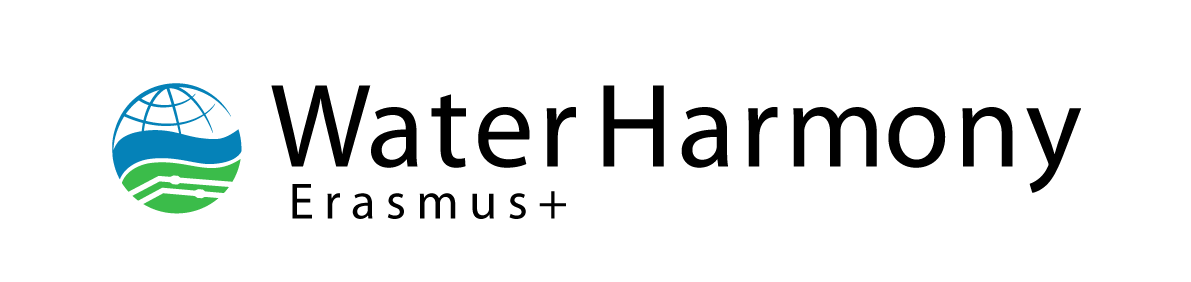 HARMONIZING WATER RELATED GRADUATE EDUCATION561755-EPP-1-2015-1-NO-EPPKA2-CBHE-JPHARMONIZING WATER RELATED GRADUATE EDUCATION561755-EPP-1-2015-1-NO-EPPKA2-CBHE-JPProject acronym: WaterHProject acronym: WaterHProject acronym: WaterHMulti-Country Cross-Regional  Join Project                 Priority – Curricula DevelopmentMulti-Country Cross-Regional  Join Project                 Priority – Curricula DevelopmentMulti-Country Cross-Regional  Join Project                 Priority – Curricula DevelopmentProject duration: October 2015 – September 2018Project duration: October 2015 – September 2018Project duration: October 2015 – September 2018EU funding instrument: European Neighbourhood Instrument (Erasmus+: КА2 CBHE)EU funding instrument: European Neighbourhood Instrument (Erasmus+: КА2 CBHE)EU funding instrument: European Neighbourhood Instrument (Erasmus+: КА2 CBHE)Erasmus+ (CBHE) grant amount: 1 330 752,11 €Erasmus+ (CBHE) grant amount: 1 330 752,11 €Erasmus+ (CBHE) grant amount: 1 330 752,11 €Target groups: students, teaching staff, trainees, technical staffTarget groups: students, teaching staff, trainees, technical staffTarget groups: students, teaching staff, trainees, technical staffGrant holder:Norwegian University of Life SciencesNorwayCoordinator and General Manager: Prof Harsha RATNAWEERAContacts: +47 6723 1587, harsha@nmbu.noCoordinator and General Manager: Prof Harsha RATNAWEERAContacts: +47 6723 1587, harsha@nmbu.noNorwegian University of Life Sciences, NorwayUniversity of Warmia and Mazury in Olsztyn, PolandOstwestfalen-Lippe University of Applied Sciences, GermanyQingdao Technological University, ChinaShandong Jianzhu University, ChinaNorwegian University of Life Sciences, NorwayUniversity of Warmia and Mazury in Olsztyn, PolandOstwestfalen-Lippe University of Applied Sciences, GermanyQingdao Technological University, ChinaShandong Jianzhu University, ChinaUniversity of Jaffna, Sri LankaUniversity of Peradeniya, Sri LankaNational Technical University of Ukraine «Kyiv Polytechnic Institute», UkraineUkrainian State University of Chemical Technology, UkraineCherkasy State Technological University, UkraineProject goals and objectives:The main goal of the project is to develop improved learning and teaching tools, methodologies and pedagogical approaches using best practices. As a result, there will be developed skills in multiple use of resources and long-term planning for multiple benefits in such a way that project partners will have harmonized teaching and pedagogical approaches in water related gradual education.Specific project objectives are:Develop learning and teaching tools, methodologies and pedagogical approaches on 6 courses related to waterUpgrade laboratories together with lab courses and teaching tools, so that graduates are more attractive and suitable to their future employers.Develop e-learning modules using the resources from newly developed courses.Project goals and objectives:The main goal of the project is to develop improved learning and teaching tools, methodologies and pedagogical approaches using best practices. As a result, there will be developed skills in multiple use of resources and long-term planning for multiple benefits in such a way that project partners will have harmonized teaching and pedagogical approaches in water related gradual education.Specific project objectives are:Develop learning and teaching tools, methodologies and pedagogical approaches on 6 courses related to waterUpgrade laboratories together with lab courses and teaching tools, so that graduates are more attractive and suitable to their future employers.Develop e-learning modules using the resources from newly developed courses.Project goals and objectives:The main goal of the project is to develop improved learning and teaching tools, methodologies and pedagogical approaches using best practices. As a result, there will be developed skills in multiple use of resources and long-term planning for multiple benefits in such a way that project partners will have harmonized teaching and pedagogical approaches in water related gradual education.Specific project objectives are:Develop learning and teaching tools, methodologies and pedagogical approaches on 6 courses related to waterUpgrade laboratories together with lab courses and teaching tools, so that graduates are more attractive and suitable to their future employers.Develop e-learning modules using the resources from newly developed courses.Train staff to think more from a user perspective, creating better opportunities for graduates and opportunities for contract researchTrain staff to think multi-purpose utilization of resources and opportunities to enhance enterprise collaborationsStrengthen entrepreneurship skills both for students and staff as a tool for securing financial sustainabilitySecure quality assurance of educational programs facilitating credit transfersTrain staff to think more from a user perspective, creating better opportunities for graduates and opportunities for contract researchTrain staff to think multi-purpose utilization of resources and opportunities to enhance enterprise collaborationsStrengthen entrepreneurship skills both for students and staff as a tool for securing financial sustainabilitySecure quality assurance of educational programs facilitating credit transfersTrain staff to think more from a user perspective, creating better opportunities for graduates and opportunities for contract researchTrain staff to think multi-purpose utilization of resources and opportunities to enhance enterprise collaborationsStrengthen entrepreneurship skills both for students and staff as a tool for securing financial sustainabilitySecure quality assurance of educational programs facilitating credit transfersActivities & results:Student and teacher fellowshipsThe Project contains over 110 student mobility fellowships and 22 team-working opportunities for staff, which will motivate, educate and form both students and teachers.During short (3 weeks) mobility actions, students will evaluate the tools, resources and concepts produced during the implementation of the project.Workshops and meetingsBuilding a solid partnership network is key to the sustainability of the project, thus it has been scheduled to have eleven physical workshops, one in each universities. The workshops will bring the team together and cover discussion of results and activity planning on reviewing and building curricula, development of tools, methodologies and pedagogical approaches.Targeted Partner Country universities will also organize open workshops, where invite other universities in their countries and educational authorities to participate in open dissemination activities.Cooperation with enterprises and student placementAnother action will be to establish good relationships with enterprises so they are confident about the quality and timeliness of the delivery of the results that may create contract research. Many European universities start and strengthen their relationships with enterprises through student placements, which have also become the main contract research clients. The universities must then have necessary analytical facilities and capabilities to run the facilities with the expected qualities.E-learningCurrent activity will increase efficiency of technological tools use in learning process. For example, when teaching materials are produced, it is only logical to also develop them as e-learning modules – which can be used for supporting resources for full-time students.They can also function as non-residential postgraduate courses, which there is a significant need for among professionals who are already employed. Many European universities are using this as a very successful tool. The e-learning modules will show the potential of further development of distance learning possibilities in the subject field and beyond.Activities & results:Student and teacher fellowshipsThe Project contains over 110 student mobility fellowships and 22 team-working opportunities for staff, which will motivate, educate and form both students and teachers.During short (3 weeks) mobility actions, students will evaluate the tools, resources and concepts produced during the implementation of the project.Workshops and meetingsBuilding a solid partnership network is key to the sustainability of the project, thus it has been scheduled to have eleven physical workshops, one in each universities. The workshops will bring the team together and cover discussion of results and activity planning on reviewing and building curricula, development of tools, methodologies and pedagogical approaches.Targeted Partner Country universities will also organize open workshops, where invite other universities in their countries and educational authorities to participate in open dissemination activities.Cooperation with enterprises and student placementAnother action will be to establish good relationships with enterprises so they are confident about the quality and timeliness of the delivery of the results that may create contract research. Many European universities start and strengthen their relationships with enterprises through student placements, which have also become the main contract research clients. The universities must then have necessary analytical facilities and capabilities to run the facilities with the expected qualities.E-learningCurrent activity will increase efficiency of technological tools use in learning process. For example, when teaching materials are produced, it is only logical to also develop them as e-learning modules – which can be used for supporting resources for full-time students.They can also function as non-residential postgraduate courses, which there is a significant need for among professionals who are already employed. Many European universities are using this as a very successful tool. The e-learning modules will show the potential of further development of distance learning possibilities in the subject field and beyond.Activities & results:Student and teacher fellowshipsThe Project contains over 110 student mobility fellowships and 22 team-working opportunities for staff, which will motivate, educate and form both students and teachers.During short (3 weeks) mobility actions, students will evaluate the tools, resources and concepts produced during the implementation of the project.Workshops and meetingsBuilding a solid partnership network is key to the sustainability of the project, thus it has been scheduled to have eleven physical workshops, one in each universities. The workshops will bring the team together and cover discussion of results and activity planning on reviewing and building curricula, development of tools, methodologies and pedagogical approaches.Targeted Partner Country universities will also organize open workshops, where invite other universities in their countries and educational authorities to participate in open dissemination activities.Cooperation with enterprises and student placementAnother action will be to establish good relationships with enterprises so they are confident about the quality and timeliness of the delivery of the results that may create contract research. Many European universities start and strengthen their relationships with enterprises through student placements, which have also become the main contract research clients. The universities must then have necessary analytical facilities and capabilities to run the facilities with the expected qualities.E-learningCurrent activity will increase efficiency of technological tools use in learning process. For example, when teaching materials are produced, it is only logical to also develop them as e-learning modules – which can be used for supporting resources for full-time students.They can also function as non-residential postgraduate courses, which there is a significant need for among professionals who are already employed. Many European universities are using this as a very successful tool. The e-learning modules will show the potential of further development of distance learning possibilities in the subject field and beyond.Project coordinator in Ukraine:Project coordinator in Ukraine:National Technical University of Ukraine «Kyiv Polytechnic Institute», http://kpi.uatеl.: +38 0442367989; fax: ++38 0442049788Responsible person: Olga SANGINOVAPhD, Vise Dean on Academic affairs of the Faculty of Chemical Technology Contacts:  tel.:  +38 0442048573; +38 097 683 09 75e-mail: sanginova@xtf.kpi.ua; olgasanginova@gmail.comNational Technical University of Ukraine «Kyiv Polytechnic Institute», http://kpi.uatеl.: +38 0442367989; fax: ++38 0442049788Responsible person: Olga SANGINOVAPhD, Vise Dean on Academic affairs of the Faculty of Chemical Technology Contacts:  tel.:  +38 0442048573; +38 097 683 09 75e-mail: sanginova@xtf.kpi.ua; olgasanginova@gmail.comPartners from Ukraine:Partners from Ukraine:Cherkasy State Techological University (CSTU), www:chdtu.edu.uatel.: +38 00472730221; fax: +380472710094Responsible person:Mr. Gennadiy Stolyarenko, Dr Sc, Professor, Head of the Department Chemistry and Chemical Technology of Inorganic SubstancesContacts: tel.:  + 38 0472730221e-mail: radikal@ukr.netUkrainian State University of Chemical Technology, http://udhtu.com.uatеl.: +38 0562474670; fax: +38 0562473316Responsible person: Mr. Alexandr Pivovarov, DrSc, Rector Contacts:tel.: +38 0562473447e-mail: ughtu@dicht.dр.uaProject web-site: www.waterh.eu Project web-site: www.waterh.eu РОЗВИТОК СТУПЕНЕВОЇ ОСВІТИЗА НАПРЯМОМ ОЧИЩЕННЯ ВОДИ561755-EPP-1-2015-1-NO-EPPKA2-CBHE-JPРОЗВИТОК СТУПЕНЕВОЇ ОСВІТИЗА НАПРЯМОМ ОЧИЩЕННЯ ВОДИ561755-EPP-1-2015-1-NO-EPPKA2-CBHE-JPКоротка назва проекту: WaterHКоротка назва проекту: WaterHКоротка назва проекту: WaterHБагатонаціональний                                 Спільний проект Пріоритет                 Розроблення освітніх програмПріоритет                 Розроблення освітніх програмТривалість проекту: жовтень 2015 – вересень 2018Тривалість проекту: жовтень 2015 – вересень 2018Тривалість проекту: жовтень 2015 – вересень 2018Програма фінансування ЄС:                                                Європейський інструмент сусідства (Erasmus+: КА2 CBHE)Програма фінансування ЄС:                                                Європейський інструмент сусідства (Erasmus+: КА2 CBHE)Програма фінансування ЄС:                                                Європейський інструмент сусідства (Erasmus+: КА2 CBHE)Сума гранту програми Еразмус+ (CBHE): 1 330 752,11 €Сума гранту програми Еразмус+ (CBHE): 1 330 752,11 €Сума гранту програми Еразмус+ (CBHE): 1 330 752,11 €Цільова група:                    студенти, викладацький склад, стажисти, учбово-допоміжний персоналЦільова група:                    студенти, викладацький склад, стажисти, учбово-допоміжний персоналЦільова група:                    студенти, викладацький склад, стажисти, учбово-допоміжний персоналОтримувач гранту:Норвезький університет природничих наук, НорвегіяОтримувач гранту:Норвезький університет природничих наук, НорвегіяКоординатор: Проф. Харша РАТНАВІРАКонтакти: +47 6723 1587harsha@nmbu.noПартнерство:Норвезький університет природничих наук, НорвегіяУніверситет Вармії і Мазурі, ПольщаУніверситет прикладних наук Оствестфаллен-Ліппе, НімеччинаТехнологічний університет Ціндао, КНРУніверситет Шаньдун Цзяньчжу, КНРПартнерство:Норвезький університет природничих наук, НорвегіяУніверситет Вармії і Мазурі, ПольщаУніверситет прикладних наук Оствестфаллен-Ліппе, НімеччинаТехнологічний університет Ціндао, КНРУніверситет Шаньдун Цзяньчжу, КНРУніверситет Джафна, Шрі-ЛанкаУніверситет Піраденія, Шрі-ЛанкаНаціональний технічний університет України «Київський політехнічний інститут», УкраїнаУкраїнський державний хіміко-технологічний університет, УкраїнаЧеркаський державний технологічний університет, УкраїнаМета та завдання проекту :Основна мета проекту полягає у розробці вдосконалених інструментів навчання та викладання, методика і педагогічних підходів з використанням найкращого досвіду. В результаті будуть розроблені навички довгострокового планування і багаторазового використання обмежених ресурсів для отримання багаторазової вигоди шляхом гармонізації партнерами проекту методик викладання та педагогічних підходів ступеневої освіти, пов'язаної з водою.Завдання проекту :Розвиток методів навчання і викладання, методологічних і педагогічних підходів для 6 пов'язаних з водою дисциплін.Оновлення лабораторій, лабораторних курсів і відповідних навчально-методичних посібників, з метою більш повного задоволення вимог роботодавців до випускників.Розробка модулів електронного навчання з використанням ресурсів оновлених курсів.Навчання викладачів навичкам думати з точки зору кінцевого користувача, створюючи кращі можливості для випускників та можливості для укладення контрактів на проведення досліджень.Навчання викладачів думати про багатоцільове використання ресурсів і про можливості розвитку корпоративного співробітництва.Зміцнення навичок підприємництва як інструменту для забезпечення фінансової стійкості як студентів, так і співробітників.Надійне забезпечення якості освітніх програм, що полегшує трансфер кредитів і програм.Поширення результатів проекту та історії успіху з метою мотивації та визнання результатів проекту організаціями та особами, які не є партнерами проекту.Мета та завдання проекту :Основна мета проекту полягає у розробці вдосконалених інструментів навчання та викладання, методика і педагогічних підходів з використанням найкращого досвіду. В результаті будуть розроблені навички довгострокового планування і багаторазового використання обмежених ресурсів для отримання багаторазової вигоди шляхом гармонізації партнерами проекту методик викладання та педагогічних підходів ступеневої освіти, пов'язаної з водою.Завдання проекту :Розвиток методів навчання і викладання, методологічних і педагогічних підходів для 6 пов'язаних з водою дисциплін.Оновлення лабораторій, лабораторних курсів і відповідних навчально-методичних посібників, з метою більш повного задоволення вимог роботодавців до випускників.Розробка модулів електронного навчання з використанням ресурсів оновлених курсів.Навчання викладачів навичкам думати з точки зору кінцевого користувача, створюючи кращі можливості для випускників та можливості для укладення контрактів на проведення досліджень.Навчання викладачів думати про багатоцільове використання ресурсів і про можливості розвитку корпоративного співробітництва.Зміцнення навичок підприємництва як інструменту для забезпечення фінансової стійкості як студентів, так і співробітників.Надійне забезпечення якості освітніх програм, що полегшує трансфер кредитів і програм.Поширення результатів проекту та історії успіху з метою мотивації та визнання результатів проекту організаціями та особами, які не є партнерами проекту.Мета та завдання проекту :Основна мета проекту полягає у розробці вдосконалених інструментів навчання та викладання, методика і педагогічних підходів з використанням найкращого досвіду. В результаті будуть розроблені навички довгострокового планування і багаторазового використання обмежених ресурсів для отримання багаторазової вигоди шляхом гармонізації партнерами проекту методик викладання та педагогічних підходів ступеневої освіти, пов'язаної з водою.Завдання проекту :Розвиток методів навчання і викладання, методологічних і педагогічних підходів для 6 пов'язаних з водою дисциплін.Оновлення лабораторій, лабораторних курсів і відповідних навчально-методичних посібників, з метою більш повного задоволення вимог роботодавців до випускників.Розробка модулів електронного навчання з використанням ресурсів оновлених курсів.Навчання викладачів навичкам думати з точки зору кінцевого користувача, створюючи кращі можливості для випускників та можливості для укладення контрактів на проведення досліджень.Навчання викладачів думати про багатоцільове використання ресурсів і про можливості розвитку корпоративного співробітництва.Зміцнення навичок підприємництва як інструменту для забезпечення фінансової стійкості як студентів, так і співробітників.Надійне забезпечення якості освітніх програм, що полегшує трансфер кредитів і програм.Поширення результатів проекту та історії успіху з метою мотивації та визнання результатів проекту організаціями та особами, які не є партнерами проекту.Діяльність та результати:Стипендії для студентів та викладачівПроект містить понад 110 стипендій мобільності для студентів і 22 можливості командної роботі для співробітників, які будуть мотивувати, навчати і розвивати як студентів, так і викладачів.Під час короткотривалої (3-тижневої) мобільної діяльності, студенти будуть оцінювати інструменти, ресурси та концепції, отримані в ході реалізації проекту.Робочі зустрічі та семінариСтворення міцної партнерської мережі є ключем до стабільності проекту, тому заплановано провести одинадцять семінарів – по одному в кожному університеті. Семінари гуртуватимуть команду і передбачають обговорення результатів і планування діяльності щодо перегляду і створення освітніх програм, розробки інструментів, методик і педагогічних підходів.Університети країн-партнерів також організовують відкриті заходи з поширення інформації, на які запрошуватимуть інші університети зі своїх країн і органи освіти.Співпраця з підприємствами та розподіл студентівЩе один вид діяльності передбачає встановлення хороших відносин з підприємствами, які прагнуть бути впевненими в якості та своєчасності результатів, з метою залучення їх для виконання сумісних досліджень. Багато європейських університетів починають і зміцнюють свої стосунки з підприємствами через розподіл студентів на підприємства, які також стають основними клієнтами сумісних досліджень. Університети повинні мати необхідні аналітичні засоби і можливості для забезпечення очікуваної якості.Електронне навчанняДаний вид діяльності сприятиме підвищенню ефективності технологічних інструментів, які використовуються в навчальному процесі. Наприклад, логічно розвивати розроблені навчальні матеріали як модулі електронного навчання, які можуть бути використані в якості підтримуючих ресурси для студентів денної форми навчання.Вони можуть також функціонувати в системі підвищення кваліфікації, оскільки існує значна потреба серед професіоналів, які вже працюють. Багато європейських університетів використовують електронне навчання як дуже успішний інструмент. Модулі електронного навчання демонструють потенціал подальшого розвитку можливостей дистанційного навчання в предметної області і за її межами.Діяльність та результати:Стипендії для студентів та викладачівПроект містить понад 110 стипендій мобільності для студентів і 22 можливості командної роботі для співробітників, які будуть мотивувати, навчати і розвивати як студентів, так і викладачів.Під час короткотривалої (3-тижневої) мобільної діяльності, студенти будуть оцінювати інструменти, ресурси та концепції, отримані в ході реалізації проекту.Робочі зустрічі та семінариСтворення міцної партнерської мережі є ключем до стабільності проекту, тому заплановано провести одинадцять семінарів – по одному в кожному університеті. Семінари гуртуватимуть команду і передбачають обговорення результатів і планування діяльності щодо перегляду і створення освітніх програм, розробки інструментів, методик і педагогічних підходів.Університети країн-партнерів також організовують відкриті заходи з поширення інформації, на які запрошуватимуть інші університети зі своїх країн і органи освіти.Співпраця з підприємствами та розподіл студентівЩе один вид діяльності передбачає встановлення хороших відносин з підприємствами, які прагнуть бути впевненими в якості та своєчасності результатів, з метою залучення їх для виконання сумісних досліджень. Багато європейських університетів починають і зміцнюють свої стосунки з підприємствами через розподіл студентів на підприємства, які також стають основними клієнтами сумісних досліджень. Університети повинні мати необхідні аналітичні засоби і можливості для забезпечення очікуваної якості.Електронне навчанняДаний вид діяльності сприятиме підвищенню ефективності технологічних інструментів, які використовуються в навчальному процесі. Наприклад, логічно розвивати розроблені навчальні матеріали як модулі електронного навчання, які можуть бути використані в якості підтримуючих ресурси для студентів денної форми навчання.Вони можуть також функціонувати в системі підвищення кваліфікації, оскільки існує значна потреба серед професіоналів, які вже працюють. Багато європейських університетів використовують електронне навчання як дуже успішний інструмент. Модулі електронного навчання демонструють потенціал подальшого розвитку можливостей дистанційного навчання в предметної області і за її межами.Діяльність та результати:Стипендії для студентів та викладачівПроект містить понад 110 стипендій мобільності для студентів і 22 можливості командної роботі для співробітників, які будуть мотивувати, навчати і розвивати як студентів, так і викладачів.Під час короткотривалої (3-тижневої) мобільної діяльності, студенти будуть оцінювати інструменти, ресурси та концепції, отримані в ході реалізації проекту.Робочі зустрічі та семінариСтворення міцної партнерської мережі є ключем до стабільності проекту, тому заплановано провести одинадцять семінарів – по одному в кожному університеті. Семінари гуртуватимуть команду і передбачають обговорення результатів і планування діяльності щодо перегляду і створення освітніх програм, розробки інструментів, методик і педагогічних підходів.Університети країн-партнерів також організовують відкриті заходи з поширення інформації, на які запрошуватимуть інші університети зі своїх країн і органи освіти.Співпраця з підприємствами та розподіл студентівЩе один вид діяльності передбачає встановлення хороших відносин з підприємствами, які прагнуть бути впевненими в якості та своєчасності результатів, з метою залучення їх для виконання сумісних досліджень. Багато європейських університетів починають і зміцнюють свої стосунки з підприємствами через розподіл студентів на підприємства, які також стають основними клієнтами сумісних досліджень. Університети повинні мати необхідні аналітичні засоби і можливості для забезпечення очікуваної якості.Електронне навчанняДаний вид діяльності сприятиме підвищенню ефективності технологічних інструментів, які використовуються в навчальному процесі. Наприклад, логічно розвивати розроблені навчальні матеріали як модулі електронного навчання, які можуть бути використані в якості підтримуючих ресурси для студентів денної форми навчання.Вони можуть також функціонувати в системі підвищення кваліфікації, оскільки існує значна потреба серед професіоналів, які вже працюють. Багато європейських університетів використовують електронне навчання як дуже успішний інструмент. Модулі електронного навчання демонструють потенціал подальшого розвитку можливостей дистанційного навчання в предметної області і за її межами.Координатор проекту в Україні:Координатор проекту в Україні:Координатор проекту в Україні:Національний технічний університет України «Київський політехнічний інститут»,http://kpi.uaтел.: +38 0442367989; факс: +38 0442049788Відповідальна особа:  Ольга САНГІНОВА, к.т.н., заступник декана з навчально-методичної роботи хіміко-технологічного факультету Контакти:тел.: +38 0442048573; +38 097 683 09 75e-адреса:  sanginova@xtf.kpi.ua; olgasanginova@gmail.comНаціональний технічний університет України «Київський політехнічний інститут»,http://kpi.uaтел.: +38 0442367989; факс: +38 0442049788Відповідальна особа:  Ольга САНГІНОВА, к.т.н., заступник декана з навчально-методичної роботи хіміко-технологічного факультету Контакти:тел.: +38 0442048573; +38 097 683 09 75e-адреса:  sanginova@xtf.kpi.ua; olgasanginova@gmail.comНаціональний технічний університет України «Київський політехнічний інститут»,http://kpi.uaтел.: +38 0442367989; факс: +38 0442049788Відповідальна особа:  Ольга САНГІНОВА, к.т.н., заступник декана з навчально-методичної роботи хіміко-технологічного факультету Контакти:тел.: +38 0442048573; +38 097 683 09 75e-адреса:  sanginova@xtf.kpi.ua; olgasanginova@gmail.comПартнери з України:Партнери з України:Партнери з України:Черкаський державний технологічний університет; www:chdtu.edu.uaтел.:+3800472730221; факс:+380472710094Відповідальна особа: Геннадій СТОЛЯРЕНКОд.т.н.,професор завідувач кафедриКонтакти:тел.: + 38 0472730221e-адреса:  radikal@ukr.netЧеркаський державний технологічний університет; www:chdtu.edu.uaтел.:+3800472730221; факс:+380472710094Відповідальна особа: Геннадій СТОЛЯРЕНКОд.т.н.,професор завідувач кафедриКонтакти:тел.: + 38 0472730221e-адреса:  radikal@ukr.netУкраїнський державний хіміко - технологічний університет, http://udhtu.com.ua тел.: +38 0562474670, факс: +38 0562473316Відповідальна особа:Олександр ПІВОВАРОВ, д.т.н., ректорКонтакти:тел.:  +38 0562473447e-адреса:  ughtu@dicht.dр.uaСайт проекту:  www.waterh.euСайт проекту:  www.waterh.euСайт проекту:  www.waterh.eu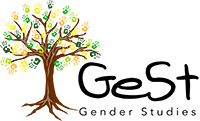 GENDER STUDIES CURRICULUM:A STEP FOR DEMOCRACY AND PEACEIN EU-NEIGHBOURING COUNTRIES WITH DIFFERENT TRADITIONS561785-EPP-1-2015-1-LT-EPPKA2-CBHE-JPGENDER STUDIES CURRICULUM:A STEP FOR DEMOCRACY AND PEACEIN EU-NEIGHBOURING COUNTRIES WITH DIFFERENT TRADITIONS561785-EPP-1-2015-1-LT-EPPKA2-CBHE-JPGENDER STUDIES CURRICULUM:A STEP FOR DEMOCRACY AND PEACEIN EU-NEIGHBOURING COUNTRIES WITH DIFFERENT TRADITIONS561785-EPP-1-2015-1-LT-EPPKA2-CBHE-JPGENDER STUDIES CURRICULUM:A STEP FOR DEMOCRACY AND PEACEIN EU-NEIGHBOURING COUNTRIES WITH DIFFERENT TRADITIONS561785-EPP-1-2015-1-LT-EPPKA2-CBHE-JPProject acronym: «GeSt»Project acronym: «GeSt»Project acronym: «GeSt»Project acronym: «GeSt»Project acronym: «GeSt»Multi-Country, Cross-regional Joint ProjectMulti-Country, Cross-regional Joint ProjectMulti-Country, Cross-regional Joint ProjectMulti-Country, Cross-regional Joint ProjectPriority – Curriculа developmentProject duration: 15 October 2015 – 14 October 2018Project duration: 15 October 2015 – 14 October 2018Project duration: 15 October 2015 – 14 October 2018Project duration: 15 October 2015 – 14 October 2018Project duration: 15 October 2015 – 14 October 2018EU funding instrument: European Neighbourhood Instrument (Erasmus+: КА2 CBHE)EU funding instrument: European Neighbourhood Instrument (Erasmus+: КА2 CBHE)EU funding instrument: European Neighbourhood Instrument (Erasmus+: КА2 CBHE)EU funding instrument: European Neighbourhood Instrument (Erasmus+: КА2 CBHE)EU funding instrument: European Neighbourhood Instrument (Erasmus+: КА2 CBHE)Erasmus+ (CBHE) grant amount: 930 000 €Erasmus+ (CBHE) grant amount: 930 000 €Erasmus+ (CBHE) grant amount: 930 000 €Erasmus+ (CBHE) grant amount: 930 000 €Erasmus+ (CBHE) grant amount: 930 000 €Target group teachers; students of 7 different master's programs in the field of Social and Behavioural Sciences; management staff of universities; Ministry of Education and other education authorities, social security agencies in Ukraine, Tunisia, Morocco; researchers of gender problemsTarget group teachers; students of 7 different master's programs in the field of Social and Behavioural Sciences; management staff of universities; Ministry of Education and other education authorities, social security agencies in Ukraine, Tunisia, Morocco; researchers of gender problemsTarget group teachers; students of 7 different master's programs in the field of Social and Behavioural Sciences; management staff of universities; Ministry of Education and other education authorities, social security agencies in Ukraine, Tunisia, Morocco; researchers of gender problemsTarget group teachers; students of 7 different master's programs in the field of Social and Behavioural Sciences; management staff of universities; Ministry of Education and other education authorities, social security agencies in Ukraine, Tunisia, Morocco; researchers of gender problemsTarget group teachers; students of 7 different master's programs in the field of Social and Behavioural Sciences; management staff of universities; Ministry of Education and other education authorities, social security agencies in Ukraine, Tunisia, Morocco; researchers of gender problemsGrant holder: Vytauto Didziojo Universitetas, Kaunas, LithuaniaGrant holder: Vytauto Didziojo Universitetas, Kaunas, LithuaniaCoordinator and General Manager:Dr., Prof. Natalia Mažeikienė,Vice-Rector for DevelopmentContacts: tel: +370 37 327 967; +370 68 548 371 fax: +370 37 203 858e-mail: n.mazeikiene@smf.vdu.lt, n.mazeikiene@adm.vdu.ltCoordinator and General Manager:Dr., Prof. Natalia Mažeikienė,Vice-Rector for DevelopmentContacts: tel: +370 37 327 967; +370 68 548 371 fax: +370 37 203 858e-mail: n.mazeikiene@smf.vdu.lt, n.mazeikiene@adm.vdu.ltCoordinator and General Manager:Dr., Prof. Natalia Mažeikienė,Vice-Rector for DevelopmentContacts: tel: +370 37 327 967; +370 68 548 371 fax: +370 37 203 858e-mail: n.mazeikiene@smf.vdu.lt, n.mazeikiene@adm.vdu.ltPartnership:Vytauto Didziojo Universitetas, LithuaniaAristotelio Panepistimio Thessalonikis, GreeceKozep-Europai Egyetem, HungaryUniversite Sidi Mohammed Ben Abdellah, MoroccoUniversity Sultan Moulay Slimane, MoroccoIsis Center for Women and Development, Morocco (Associative Partner)Universitй de la Manouba, Tunisia University of Sousse, Tunisia Partnership:Vytauto Didziojo Universitetas, LithuaniaAristotelio Panepistimio Thessalonikis, GreeceKozep-Europai Egyetem, HungaryUniversite Sidi Mohammed Ben Abdellah, MoroccoUniversity Sultan Moulay Slimane, MoroccoIsis Center for Women and Development, Morocco (Associative Partner)Universitй de la Manouba, Tunisia University of Sousse, Tunisia Partnership:Vytauto Didziojo Universitetas, LithuaniaAristotelio Panepistimio Thessalonikis, GreeceKozep-Europai Egyetem, HungaryUniversite Sidi Mohammed Ben Abdellah, MoroccoUniversity Sultan Moulay Slimane, MoroccoIsis Center for Women and Development, Morocco (Associative Partner)Universitй de la Manouba, Tunisia University of Sousse, Tunisia Partnership:Vytauto Didziojo Universitetas, LithuaniaAristotelio Panepistimio Thessalonikis, GreeceKozep-Europai Egyetem, HungaryUniversite Sidi Mohammed Ben Abdellah, MoroccoUniversity Sultan Moulay Slimane, MoroccoIsis Center for Women and Development, Morocco (Associative Partner)Universitй de la Manouba, Tunisia University of Sousse, Tunisia Nissa Foundation of Culture and Democracy, Tunisia (Associative Partner)Kirovohrad Volodymyr Vynnychenko State Pedagogical University, UkraineNizhyn Mykola Gogol State University, UkrainePrecarpathian National University Named After Vasyl Stefanyk, Ukraine Kharkiv Regional Nongovernmental Organization «Kharkiv Regional Gender Resourse Center», Ukraine (Associative Partner)Project goals and objectives:Wider objective is: implementation of the set of curricula in the field of social and behavioral sciences updated with gender issues in countries with different traditions for improving the level of understanding gender problems in society and methods of their solutions.Specific project objectives are:Developed theoretical and practical basis of innovative teaching methods and approaches for trainings in Gender Studies (GS).Improved the understanding of the problematic of gender education and to acquire the necessary experience and skills of teaching staff.Prepared the first qualified graduates as social science researchers, who will have a wide range of methodological and epistemological approaches to Gender Studies.Project goals and objectives:Wider objective is: implementation of the set of curricula in the field of social and behavioral sciences updated with gender issues in countries with different traditions for improving the level of understanding gender problems in society and methods of their solutions.Specific project objectives are:Developed theoretical and practical basis of innovative teaching methods and approaches for trainings in Gender Studies (GS).Improved the understanding of the problematic of gender education and to acquire the necessary experience and skills of teaching staff.Prepared the first qualified graduates as social science researchers, who will have a wide range of methodological and epistemological approaches to Gender Studies.Project goals and objectives:Wider objective is: implementation of the set of curricula in the field of social and behavioral sciences updated with gender issues in countries with different traditions for improving the level of understanding gender problems in society and methods of their solutions.Specific project objectives are:Developed theoretical and practical basis of innovative teaching methods and approaches for trainings in Gender Studies (GS).Improved the understanding of the problematic of gender education and to acquire the necessary experience and skills of teaching staff.Prepared the first qualified graduates as social science researchers, who will have a wide range of methodological and epistemological approaches to Gender Studies.Project goals and objectives:Wider objective is: implementation of the set of curricula in the field of social and behavioral sciences updated with gender issues in countries with different traditions for improving the level of understanding gender problems in society and methods of their solutions.Specific project objectives are:Developed theoretical and practical basis of innovative teaching methods and approaches for trainings in Gender Studies (GS).Improved the understanding of the problematic of gender education and to acquire the necessary experience and skills of teaching staff.Prepared the first qualified graduates as social science researchers, who will have a wide range of methodological and epistemological approaches to Gender Studies.Project goals and objectives:Wider objective is: implementation of the set of curricula in the field of social and behavioral sciences updated with gender issues in countries with different traditions for improving the level of understanding gender problems in society and methods of their solutions.Specific project objectives are:Developed theoretical and practical basis of innovative teaching methods and approaches for trainings in Gender Studies (GS).Improved the understanding of the problematic of gender education and to acquire the necessary experience and skills of teaching staff.Prepared the first qualified graduates as social science researchers, who will have a wide range of methodological and epistemological approaches to Gender Studies.Activities:Analysing of existing curricula in Gender Studies.Creating of Gender Studies curricula concept.Creating of IRWG for interregional contacts.Modernizing with Gender Studies curricula.Updating syllabi with Gender Studies.Developing of new syllabi.Creating of materials for students.Creating of materials for teachers. Improvement of staff skills.Creating of OER.Creating of the e-Test system.Designing of evaluation program.Preparation of internal quality monitoring reports.Preparation of external evaluation reports, notes.Designing of program for D&E.Holding of multiplier events.Discussing in media.Holding of coordinating meetings.Creating of the project reports.Activities:Analysing of existing curricula in Gender Studies.Creating of Gender Studies curricula concept.Creating of IRWG for interregional contacts.Modernizing with Gender Studies curricula.Updating syllabi with Gender Studies.Developing of new syllabi.Creating of materials for students.Creating of materials for teachers. Improvement of staff skills.Creating of OER.Creating of the e-Test system.Designing of evaluation program.Preparation of internal quality monitoring reports.Preparation of external evaluation reports, notes.Designing of program for D&E.Holding of multiplier events.Discussing in media.Holding of coordinating meetings.Creating of the project reports.Activities:Analysing of existing curricula in Gender Studies.Creating of Gender Studies curricula concept.Creating of IRWG for interregional contacts.Modernizing with Gender Studies curricula.Updating syllabi with Gender Studies.Developing of new syllabi.Creating of materials for students.Creating of materials for teachers. Improvement of staff skills.Creating of OER.Creating of the e-Test system.Designing of evaluation program.Preparation of internal quality monitoring reports.Preparation of external evaluation reports, notes.Designing of program for D&E.Holding of multiplier events.Discussing in media.Holding of coordinating meetings.Creating of the project reports.Activities:Analysing of existing curricula in Gender Studies.Creating of Gender Studies curricula concept.Creating of IRWG for interregional contacts.Modernizing with Gender Studies curricula.Updating syllabi with Gender Studies.Developing of new syllabi.Creating of materials for students.Creating of materials for teachers. Improvement of staff skills.Creating of OER.Creating of the e-Test system.Designing of evaluation program.Preparation of internal quality monitoring reports.Preparation of external evaluation reports, notes.Designing of program for D&E.Holding of multiplier events.Discussing in media.Holding of coordinating meetings.Creating of the project reports.Activities:Analysing of existing curricula in Gender Studies.Creating of Gender Studies curricula concept.Creating of IRWG for interregional contacts.Modernizing with Gender Studies curricula.Updating syllabi with Gender Studies.Developing of new syllabi.Creating of materials for students.Creating of materials for teachers. Improvement of staff skills.Creating of OER.Creating of the e-Test system.Designing of evaluation program.Preparation of internal quality monitoring reports.Preparation of external evaluation reports, notes.Designing of program for D&E.Holding of multiplier events.Discussing in media.Holding of coordinating meetings.Creating of the project reports.Results:Modernised in seven universities of Ukraine, Morocco and Tunisia different MA Programs such as Cultural Studies; Literary and Cultural Studies Sociology; Political Sciences; Psychology, History, Education Measurement with Social and Behavioural components of gender studies.Developed syllabi for seven updated and fourteen new courses;Developed core resources (teaching, learning and training materials for teachers and students; staff skills in Partner countries HEIs improved at short internships at Program countries);E-resources (OER; E-test system).Posted OER for new courses on the project website in freely available.Created database of test issues and system of on-line testing for training and for control.Developed project web-site.Reports on project results and other publications.Results:Modernised in seven universities of Ukraine, Morocco and Tunisia different MA Programs such as Cultural Studies; Literary and Cultural Studies Sociology; Political Sciences; Psychology, History, Education Measurement with Social and Behavioural components of gender studies.Developed syllabi for seven updated and fourteen new courses;Developed core resources (teaching, learning and training materials for teachers and students; staff skills in Partner countries HEIs improved at short internships at Program countries);E-resources (OER; E-test system).Posted OER for new courses on the project website in freely available.Created database of test issues and system of on-line testing for training and for control.Developed project web-site.Reports on project results and other publications.Results:Modernised in seven universities of Ukraine, Morocco and Tunisia different MA Programs such as Cultural Studies; Literary and Cultural Studies Sociology; Political Sciences; Psychology, History, Education Measurement with Social and Behavioural components of gender studies.Developed syllabi for seven updated and fourteen new courses;Developed core resources (teaching, learning and training materials for teachers and students; staff skills in Partner countries HEIs improved at short internships at Program countries);E-resources (OER; E-test system).Posted OER for new courses on the project website in freely available.Created database of test issues and system of on-line testing for training and for control.Developed project web-site.Reports on project results and other publications.Results:Modernised in seven universities of Ukraine, Morocco and Tunisia different MA Programs such as Cultural Studies; Literary and Cultural Studies Sociology; Political Sciences; Psychology, History, Education Measurement with Social and Behavioural components of gender studies.Developed syllabi for seven updated and fourteen new courses;Developed core resources (teaching, learning and training materials for teachers and students; staff skills in Partner countries HEIs improved at short internships at Program countries);E-resources (OER; E-test system).Posted OER for new courses on the project website in freely available.Created database of test issues and system of on-line testing for training and for control.Developed project web-site.Reports on project results and other publications.Results:Modernised in seven universities of Ukraine, Morocco and Tunisia different MA Programs such as Cultural Studies; Literary and Cultural Studies Sociology; Political Sciences; Psychology, History, Education Measurement with Social and Behavioural components of gender studies.Developed syllabi for seven updated and fourteen new courses;Developed core resources (teaching, learning and training materials for teachers and students; staff skills in Partner countries HEIs improved at short internships at Program countries);E-resources (OER; E-test system).Posted OER for new courses on the project website in freely available.Created database of test issues and system of on-line testing for training and for control.Developed project web-site.Reports on project results and other publications.Project coordinator in Ukraine: Project coordinator in Ukraine: Project coordinator in Ukraine: Project coordinator in Ukraine: Project coordinator in Ukraine: Kirovohrad Volodymyr Vynnychenko State Pedagogical University,  www.kspu.kr.uatel.: +38 0522 22 18 34 +38 0522 24 89 01, fax: +38 0522 24 85 44, e-mail: mails@kspu.kr.uaResponsible person: Prof. Dr. Olga AVRAMENKO, Head of the Department of Applied Mathematics, Statistics and EconomicsContacts: tel.: +38 0522 24 89 01;  +38 097 991 94 29, fax: +38 0522 24 85 44, e-mail: oavramenko777@gmail.comKirovohrad Volodymyr Vynnychenko State Pedagogical University,  www.kspu.kr.uatel.: +38 0522 22 18 34 +38 0522 24 89 01, fax: +38 0522 24 85 44, e-mail: mails@kspu.kr.uaResponsible person: Prof. Dr. Olga AVRAMENKO, Head of the Department of Applied Mathematics, Statistics and EconomicsContacts: tel.: +38 0522 24 89 01;  +38 097 991 94 29, fax: +38 0522 24 85 44, e-mail: oavramenko777@gmail.comKirovohrad Volodymyr Vynnychenko State Pedagogical University,  www.kspu.kr.uatel.: +38 0522 22 18 34 +38 0522 24 89 01, fax: +38 0522 24 85 44, e-mail: mails@kspu.kr.uaResponsible person: Prof. Dr. Olga AVRAMENKO, Head of the Department of Applied Mathematics, Statistics and EconomicsContacts: tel.: +38 0522 24 89 01;  +38 097 991 94 29, fax: +38 0522 24 85 44, e-mail: oavramenko777@gmail.comKirovohrad Volodymyr Vynnychenko State Pedagogical University,  www.kspu.kr.uatel.: +38 0522 22 18 34 +38 0522 24 89 01, fax: +38 0522 24 85 44, e-mail: mails@kspu.kr.uaResponsible person: Prof. Dr. Olga AVRAMENKO, Head of the Department of Applied Mathematics, Statistics and EconomicsContacts: tel.: +38 0522 24 89 01;  +38 097 991 94 29, fax: +38 0522 24 85 44, e-mail: oavramenko777@gmail.comKirovohrad Volodymyr Vynnychenko State Pedagogical University,  www.kspu.kr.uatel.: +38 0522 22 18 34 +38 0522 24 89 01, fax: +38 0522 24 85 44, e-mail: mails@kspu.kr.uaResponsible person: Prof. Dr. Olga AVRAMENKO, Head of the Department of Applied Mathematics, Statistics and EconomicsContacts: tel.: +38 0522 24 89 01;  +38 097 991 94 29, fax: +38 0522 24 85 44, e-mail: oavramenko777@gmail.comPartners from Ukraine:Partners from Ukraine:Partners from Ukraine:Partners from Ukraine:Partners from Ukraine:Nizhyn Mykola Gogol State University, ndu.edu.uatel.: +380463171967; fax: +380463171980e-mail: ndu@ndu.edu.uaResponsible person: Dr. Tetiana LISOVA, Docent of the Department of Applied Mathematics, Informatics and Education MeasurementContacts:  tel./fax: +380463171979, +380979741317e-mail: lisotana@gmail.comNizhyn Mykola Gogol State University, ndu.edu.uatel.: +380463171967; fax: +380463171980e-mail: ndu@ndu.edu.uaResponsible person: Dr. Tetiana LISOVA, Docent of the Department of Applied Mathematics, Informatics and Education MeasurementContacts:  tel./fax: +380463171979, +380979741317e-mail: lisotana@gmail.comNizhyn Mykola Gogol State University, ndu.edu.uatel.: +380463171967; fax: +380463171980e-mail: ndu@ndu.edu.uaResponsible person: Dr. Tetiana LISOVA, Docent of the Department of Applied Mathematics, Informatics and Education MeasurementContacts:  tel./fax: +380463171979, +380979741317e-mail: lisotana@gmail.comPrecarpathian National University Named After Vasyl Stefanyk; www.pu.if.ua tel.: +380342752351, fax: +380342231574e-mail:  inst@pu.if.ua Responsible person: Ms. Olga ZINIUK, Leading Specialist at the Department of International Education and Infrastructure ProjectsContacts: tel.: +380502322279e-mail: zinyuk.olia@gmail.com  Precarpathian National University Named After Vasyl Stefanyk; www.pu.if.ua tel.: +380342752351, fax: +380342231574e-mail:  inst@pu.if.ua Responsible person: Ms. Olga ZINIUK, Leading Specialist at the Department of International Education and Infrastructure ProjectsContacts: tel.: +380502322279e-mail: zinyuk.olia@gmail.com  Project web-site: http://gestproject.eu/; https://www.facebook.com/gestproject.eu/ Project web-site: http://gestproject.eu/; https://www.facebook.com/gestproject.eu/ Project web-site: http://gestproject.eu/; https://www.facebook.com/gestproject.eu/ Project web-site: http://gestproject.eu/; https://www.facebook.com/gestproject.eu/ Project web-site: http://gestproject.eu/; https://www.facebook.com/gestproject.eu/ ГЕНДЕРНІ СТУДІЇ:КРОК ДО ДЕМОКРАТІЇ ТА МИРУВ СУСІДНІХ ДО ЄС КРАЇНАХ З РІЗНИМИ ТРАДИЦІЯМИ561785-EPP-1-2015-1-LT-EPPKA2-CBHE-JPГЕНДЕРНІ СТУДІЇ:КРОК ДО ДЕМОКРАТІЇ ТА МИРУВ СУСІДНІХ ДО ЄС КРАЇНАХ З РІЗНИМИ ТРАДИЦІЯМИ561785-EPP-1-2015-1-LT-EPPKA2-CBHE-JPКоротка назва проекту:   «GeSt»Коротка назва проекту:   «GeSt»Коротка назва проекту:   «GeSt»Коротка назва проекту:   «GeSt»Багатонаціональний Cпільний проект   Пріоритет – Розроблення освітніх програмБагатонаціональний Cпільний проект   Пріоритет – Розроблення освітніх програмБагатонаціональний Cпільний проект   Пріоритет – Розроблення освітніх програмБагатонаціональний Cпільний проект   Пріоритет – Розроблення освітніх програмТривалість проекту: 15 жовтня 2015 – 14 жовтня 2018Тривалість проекту: 15 жовтня 2015 – 14 жовтня 2018Тривалість проекту: 15 жовтня 2015 – 14 жовтня 2018Тривалість проекту: 15 жовтня 2015 – 14 жовтня 2018Програма фінансування ЄС:  Європейський інструмент сусідства (Erasmus+: КА2 CBHE)Програма фінансування ЄС:  Європейський інструмент сусідства (Erasmus+: КА2 CBHE)Програма фінансування ЄС:  Європейський інструмент сусідства (Erasmus+: КА2 CBHE)Програма фінансування ЄС:  Європейський інструмент сусідства (Erasmus+: КА2 CBHE)Сума гранту програми Еразмус+ (CBHE): 930 000 €Сума гранту програми Еразмус+ (CBHE): 930 000 €Сума гранту програми Еразмус+ (CBHE): 930 000 €Сума гранту програми Еразмус+ (CBHE): 930 000 €Цільова група: викладачі; студенти семи різних магістерських програм у галузі соціологічних та поведінкових наук; керівницький склад університетів; міністерства освіти та інші органи управління освітою, органи соціального захисту України, Туніса, Марокко; дослідники гендерних проблемЦільова група: викладачі; студенти семи різних магістерських програм у галузі соціологічних та поведінкових наук; керівницький склад університетів; міністерства освіти та інші органи управління освітою, органи соціального захисту України, Туніса, Марокко; дослідники гендерних проблемЦільова група: викладачі; студенти семи різних магістерських програм у галузі соціологічних та поведінкових наук; керівницький склад університетів; міністерства освіти та інші органи управління освітою, органи соціального захисту України, Туніса, Марокко; дослідники гендерних проблемЦільова група: викладачі; студенти семи різних магістерських програм у галузі соціологічних та поведінкових наук; керівницький склад університетів; міністерства освіти та інші органи управління освітою, органи соціального захисту України, Туніса, Марокко; дослідники гендерних проблемОтримувач гранту: Університет Вітовта Великого (Каунас, Литва)Координатор: Наталія МАЖЄІКІЄНЄ, проректор, доктор наук, професорКонтакти: тел.:+37037327967, факс:+37037203858е-адреса: n.mazeikiene@smf.vdu.lt, n.mazeikiene@adm.vdu.ltКоординатор: Наталія МАЖЄІКІЄНЄ, проректор, доктор наук, професорКонтакти: тел.:+37037327967, факс:+37037203858е-адреса: n.mazeikiene@smf.vdu.lt, n.mazeikiene@adm.vdu.ltКоординатор: Наталія МАЖЄІКІЄНЄ, проректор, доктор наук, професорКонтакти: тел.:+37037327967, факс:+37037203858е-адреса: n.mazeikiene@smf.vdu.lt, n.mazeikiene@adm.vdu.ltПартнерство:Університет Витовта Великого, ЛитваУніверситет Аристотеля, ГреціяЦентральноєвропейський університет, УгорщинаУніверситет Сиди Мохаммеда бен Абделла, МароккоЦентр жіноцтва та розвитку, Марокко  (Асоційований партнер);Університет Султан Мулай Слиман, МароккоУніверситет Маноуби, ТунісУніверситет Соуссе, ТунісПартнерство:Університет Витовта Великого, ЛитваУніверситет Аристотеля, ГреціяЦентральноєвропейський університет, УгорщинаУніверситет Сиди Мохаммеда бен Абделла, МароккоЦентр жіноцтва та розвитку, Марокко  (Асоційований партнер);Університет Султан Мулай Слиман, МароккоУніверситет Маноуби, ТунісУніверситет Соуссе, ТунісПартнерство:Університет Витовта Великого, ЛитваУніверситет Аристотеля, ГреціяЦентральноєвропейський університет, УгорщинаУніверситет Сиди Мохаммеда бен Абделла, МароккоЦентр жіноцтва та розвитку, Марокко  (Асоційований партнер);Університет Султан Мулай Слиман, МароккоУніверситет Маноуби, ТунісУніверситет Соуссе, ТунісФонд культури і демократії, Туніс (Асоційований партнер)Кіровоградський державний педагогічний університет імені Володимира Винниченка, УкраїнаНіжинський університет імені Миколи Гоголя, УкраїнаПрикарпатський національний університет імені Василя Стефаника, УкраїнаХарківський регіональний гендерний центр, Україна (Асоційований партнер)Мета та завдання проекту:Мета проекту полягає у реалізації програм в області соціальних і поведінкових наук, оновлених гендерними питаннями, в країнах з різними традиціями для підвищення рівня розуміння гендерних проблем в суспільстві і методів їх вирішення.Завдання проекту: Розробка теоретичних та практичних основ інноваційних методів навчання і підходів для навчання з гендерних студій; Поліпшення розуміння проблематики гендерної освіти і набути необхідного досвіду і навичок викладацького складу;Підготовка першого випуску кваліфікованих фахівців соціальних наук, які матимуть широке коло методологічних і епістемологічних підходів до гендерних студій. Мета та завдання проекту:Мета проекту полягає у реалізації програм в області соціальних і поведінкових наук, оновлених гендерними питаннями, в країнах з різними традиціями для підвищення рівня розуміння гендерних проблем в суспільстві і методів їх вирішення.Завдання проекту: Розробка теоретичних та практичних основ інноваційних методів навчання і підходів для навчання з гендерних студій; Поліпшення розуміння проблематики гендерної освіти і набути необхідного досвіду і навичок викладацького складу;Підготовка першого випуску кваліфікованих фахівців соціальних наук, які матимуть широке коло методологічних і епістемологічних підходів до гендерних студій. Напрями діяльності за проектом:Аналіз існуючих освітніх програм з Гендерних студій.Створення концепцій навчальних програм.Створення робочих груп міжрегіональних контактів.Модернізація програм впровадженням гендерних студій.Оновлення навчальних дисциплін гендерною тематикою.Розробка нових навчальних дисциплін.Створення матеріалів для студентів.Створення матеріалів для викладачів.Підвищення кваліфікації персоналу.Створення відкритих електронних ресурсів.Створення системи електронного тестування.Проектування програми оцінки якості.Підготовка звітів з внутрішнього моніторингу якості.Підготовка зовнішньої звітів про оцінку якості.Проектування програми для поширення та експлуатування.Проведення масових заходів.Обговорення у ЗМІ.Проведення координаційних нарад.Створення звітів за проектами.Напрями діяльності за проектом:Аналіз існуючих освітніх програм з Гендерних студій.Створення концепцій навчальних програм.Створення робочих груп міжрегіональних контактів.Модернізація програм впровадженням гендерних студій.Оновлення навчальних дисциплін гендерною тематикою.Розробка нових навчальних дисциплін.Створення матеріалів для студентів.Створення матеріалів для викладачів.Підвищення кваліфікації персоналу.Створення відкритих електронних ресурсів.Створення системи електронного тестування.Проектування програми оцінки якості.Підготовка звітів з внутрішнього моніторингу якості.Підготовка зовнішньої звітів про оцінку якості.Проектування програми для поширення та експлуатування.Проведення масових заходів.Обговорення у ЗМІ.Проведення координаційних нарад.Створення звітів за проектами.Результати: Модернізовані у семи університетах України, Марокко та Туніса різних магістерських програм (культурологія; література та культурологія; соціологія; політологія; психологія; історія; освітні вимірювання) соціальним і поведінковим компонентом гендерних студій.Навчальні плани для семи оновлених та чотирнадцяти нових курсів.Навчальні та методичні матеріали для викладачів і студентів; кваліфікація персоналу в країнах-партнерах, покращена під час коротких стажувань у країнах ЄС.Електронні ресурси (відкриті електронні ресурси; система е-тестів).Матеріали для нових дисциплін, розміщені на сайті проекту у вільному доступі.Створена база даних тестових завдань для навчання і для контролю. Розроблений проект веб-сайту.Звіти про результати проекту та інших публікацій.Результати: Модернізовані у семи університетах України, Марокко та Туніса різних магістерських програм (культурологія; література та культурологія; соціологія; політологія; психологія; історія; освітні вимірювання) соціальним і поведінковим компонентом гендерних студій.Навчальні плани для семи оновлених та чотирнадцяти нових курсів.Навчальні та методичні матеріали для викладачів і студентів; кваліфікація персоналу в країнах-партнерах, покращена під час коротких стажувань у країнах ЄС.Електронні ресурси (відкриті електронні ресурси; система е-тестів).Матеріали для нових дисциплін, розміщені на сайті проекту у вільному доступі.Створена база даних тестових завдань для навчання і для контролю. Розроблений проект веб-сайту.Звіти про результати проекту та інших публікацій.Координатор проекту від України:Координатор проекту від України:Кіровоградський державний педагогічний університет імені Володимира Винниченка,  www.kspu.kr.uaтел.: +38 0522 22 18 34; +38 0522 24 89 01; факс +38 0522 24 85 44, e-mail: mails@kspu.kr.uaВідповідальна особа: проф., д.ф.-м.н. Ольга АВРАМЕНКОзавідувач кафедри прикладної математики, статистики та економікиКонтакти:  тел.: +38 0522 24 89 01;  +38 097 991 94 29, факс: +38 0522 24 85 44e-адреса: oavramenko777@gmail.comКіровоградський державний педагогічний університет імені Володимира Винниченка,  www.kspu.kr.uaтел.: +38 0522 22 18 34; +38 0522 24 89 01; факс +38 0522 24 85 44, e-mail: mails@kspu.kr.uaВідповідальна особа: проф., д.ф.-м.н. Ольга АВРАМЕНКОзавідувач кафедри прикладної математики, статистики та економікиКонтакти:  тел.: +38 0522 24 89 01;  +38 097 991 94 29, факс: +38 0522 24 85 44e-адреса: oavramenko777@gmail.comПартнери з України: Партнери з України: Ніжинський державний університет імені Миколи Гоголя, ndu.edu.uaтел.: +380463171967; факс: +380463171980e-адреса: ndu@ndu.edu.uaВідповідальна особа: Тетяна ЛІСОВА, доцент кафедри прикладної математики, інформатики та освітніх вимірюваньКонтакти:тел./факс: +380463171979, +380979741317е-адреса: lisotana@gmail.com Прикарпатський національний університет імені Василя Стефаника,www.pu.if.ua тел.: +380342752351, факс: +380342231574e-адреса: inst@pu.if.ua Відповідальна особа: Ольга ЗІНЮК, провідний фахівець Сектору підготовки міжнародних освітніх та інфраструктурних проектів Контакти: тел.: +380502322279 е-адреса: zinyuk.olia@gmail.com Сайт проекту:  http://gestproject.eu/; https://www.facebook.com/gestproject.eu/Сайт проекту:  http://gestproject.eu/; https://www.facebook.com/gestproject.eu/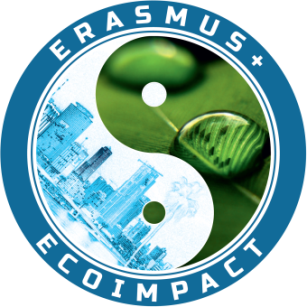 ADAPTIVE LEARNING ENVIRONMENT FOR COMPETENCE IN ECONOMIC AND SOCIETAL IMPACTS OF LOCAL WEATHER, AIR QUALITY AND CLIMATE561975-EPP-1-2015-1-FI-EPPKA2-CBHE-JPADAPTIVE LEARNING ENVIRONMENT FOR COMPETENCE IN ECONOMIC AND SOCIETAL IMPACTS OF LOCAL WEATHER, AIR QUALITY AND CLIMATE561975-EPP-1-2015-1-FI-EPPKA2-CBHE-JPADAPTIVE LEARNING ENVIRONMENT FOR COMPETENCE IN ECONOMIC AND SOCIETAL IMPACTS OF LOCAL WEATHER, AIR QUALITY AND CLIMATE561975-EPP-1-2015-1-FI-EPPKA2-CBHE-JPADAPTIVE LEARNING ENVIRONMENT FOR COMPETENCE IN ECONOMIC AND SOCIETAL IMPACTS OF LOCAL WEATHER, AIR QUALITY AND CLIMATE561975-EPP-1-2015-1-FI-EPPKA2-CBHE-JPProject acronym: ECOIMPACTProject acronym: ECOIMPACTProject acronym: ECOIMPACTProject acronym: ECOIMPACTProject acronym: ECOIMPACTProject acronym: ECOIMPACTProject acronym: ECOIMPACTProject acronym: ECOIMPACTMulti-County Join Project Priority–Higher Education and Wider Economic Social Environment Multi-County Join Project Priority–Higher Education and Wider Economic Social Environment Multi-County Join Project Priority–Higher Education and Wider Economic Social Environment Multi-County Join Project Priority–Higher Education and Wider Economic Social Environment Multi-County Join Project Priority–Higher Education and Wider Economic Social Environment Multi-County Join Project Priority–Higher Education and Wider Economic Social Environment Multi-County Join Project Priority–Higher Education and Wider Economic Social Environment Multi-County Join Project Priority–Higher Education and Wider Economic Social Environment Project duration: 15 October 2015 – 14 October 2019Project duration: 15 October 2015 – 14 October 2019Project duration: 15 October 2015 – 14 October 2019Project duration: 15 October 2015 – 14 October 2019Project duration: 15 October 2015 – 14 October 2019Project duration: 15 October 2015 – 14 October 2019Project duration: 15 October 2015 – 14 October 2019Project duration: 15 October 2015 – 14 October 2019EU funding instrument: European Neighbourhood Instrument (Erasmus+: КА2 CBHE)EU funding instrument: European Neighbourhood Instrument (Erasmus+: КА2 CBHE)EU funding instrument: European Neighbourhood Instrument (Erasmus+: КА2 CBHE)EU funding instrument: European Neighbourhood Instrument (Erasmus+: КА2 CBHE)EU funding instrument: European Neighbourhood Instrument (Erasmus+: КА2 CBHE)EU funding instrument: European Neighbourhood Instrument (Erasmus+: КА2 CBHE)EU funding instrument: European Neighbourhood Instrument (Erasmus+: КА2 CBHE)EU funding instrument: European Neighbourhood Instrument (Erasmus+: КА2 CBHE)Erasmus+ (CBHE) grant amount:   968,400 €Erasmus+ (CBHE) grant amount:   968,400 €Erasmus+ (CBHE) grant amount:   968,400 €Erasmus+ (CBHE) grant amount:   968,400 €Erasmus+ (CBHE) grant amount:   968,400 €Erasmus+ (CBHE) grant amount:   968,400 €Erasmus+ (CBHE) grant amount:   968,400 €Erasmus+ (CBHE) grant amount:   968,400 €Target groups: students, hydrometeorology professionals, managers at weather-sensitive enterprises and public bodiesTarget groups: students, hydrometeorology professionals, managers at weather-sensitive enterprises and public bodiesTarget groups: students, hydrometeorology professionals, managers at weather-sensitive enterprises and public bodiesTarget groups: students, hydrometeorology professionals, managers at weather-sensitive enterprises and public bodiesTarget groups: students, hydrometeorology professionals, managers at weather-sensitive enterprises and public bodiesTarget groups: students, hydrometeorology professionals, managers at weather-sensitive enterprises and public bodiesTarget groups: students, hydrometeorology professionals, managers at weather-sensitive enterprises and public bodiesTarget groups: students, hydrometeorology professionals, managers at weather-sensitive enterprises and public bodiesGrant holder:  University of HelsinkiFinlandGrant holder:  University of HelsinkiFinlandGrant holder:  University of HelsinkiFinlandCoordinator and General Manager: Sergej ZILITINKEVICH, Professor Contacts: tel.: +358 50 573 2203; e-mail: sergej.zilitinkevich@fmi.fi Coordinator and General Manager: Sergej ZILITINKEVICH, Professor Contacts: tel.: +358 50 573 2203; e-mail: sergej.zilitinkevich@fmi.fi Coordinator and General Manager: Sergej ZILITINKEVICH, Professor Contacts: tel.: +358 50 573 2203; e-mail: sergej.zilitinkevich@fmi.fi Coordinator and General Manager: Sergej ZILITINKEVICH, Professor Contacts: tel.: +358 50 573 2203; e-mail: sergej.zilitinkevich@fmi.fi Coordinator and General Manager: Sergej ZILITINKEVICH, Professor Contacts: tel.: +358 50 573 2203; e-mail: sergej.zilitinkevich@fmi.fi Partnership:University of Helsinki, Finland   Agricultural University – Plovdiv, Bulgaria Stredoeuropska vysoka skola v Skalici, Slovakia Lobachevsky State University of Nizhny Novgorod, RussiaAdvanced Training Institute, Zheleznodorozhny, RussiaPartnership:University of Helsinki, Finland   Agricultural University – Plovdiv, Bulgaria Stredoeuropska vysoka skola v Skalici, Slovakia Lobachevsky State University of Nizhny Novgorod, RussiaAdvanced Training Institute, Zheleznodorozhny, RussiaPartnership:University of Helsinki, Finland   Agricultural University – Plovdiv, Bulgaria Stredoeuropska vysoka skola v Skalici, Slovakia Lobachevsky State University of Nizhny Novgorod, RussiaAdvanced Training Institute, Zheleznodorozhny, RussiaPartnership:University of Helsinki, Finland   Agricultural University – Plovdiv, Bulgaria Stredoeuropska vysoka skola v Skalici, Slovakia Lobachevsky State University of Nizhny Novgorod, RussiaAdvanced Training Institute, Zheleznodorozhny, RussiaPartnership:University of Helsinki, Finland   Agricultural University – Plovdiv, Bulgaria Stredoeuropska vysoka skola v Skalici, Slovakia Lobachevsky State University of Nizhny Novgorod, RussiaAdvanced Training Institute, Zheleznodorozhny, RussiaPartnership:University of Helsinki, Finland   Agricultural University – Plovdiv, Bulgaria Stredoeuropska vysoka skola v Skalici, Slovakia Lobachevsky State University of Nizhny Novgorod, RussiaAdvanced Training Institute, Zheleznodorozhny, RussiaPartnership:University of Helsinki, Finland   Agricultural University – Plovdiv, Bulgaria Stredoeuropska vysoka skola v Skalici, Slovakia Lobachevsky State University of Nizhny Novgorod, RussiaAdvanced Training Institute, Zheleznodorozhny, RussiaRussian State Hydrometeorological University, St. Petersburg Taras Shevchenko National University of Kyiv, UkraineOdessa State Environmental University,  UkraineKherson State Agricultural University,  UkraineProject goals and objectives:The project aims at building capacity at universities for improving the educational level of society in the area of local weather, air quality and climate change impacts on modern life towards more resilient social and economic development.   Specific project objectives are:To develop educational content for the learning environment on economic and societal impacts of local weather, air quality and climate targeted at university students, hydrometeorology professionals, and managers at weather-sensitive enterprises and public bodies.To develop hardware and software components of the learning environment and integrate them with educational content.To test the integrated learning environment in a university, professional update, and sectoral settings.To design a commercialisation strategy for the adaptive integrated learning environment system.Project goals and objectives:The project aims at building capacity at universities for improving the educational level of society in the area of local weather, air quality and climate change impacts on modern life towards more resilient social and economic development.   Specific project objectives are:To develop educational content for the learning environment on economic and societal impacts of local weather, air quality and climate targeted at university students, hydrometeorology professionals, and managers at weather-sensitive enterprises and public bodies.To develop hardware and software components of the learning environment and integrate them with educational content.To test the integrated learning environment in a university, professional update, and sectoral settings.To design a commercialisation strategy for the adaptive integrated learning environment system.Project goals and objectives:The project aims at building capacity at universities for improving the educational level of society in the area of local weather, air quality and climate change impacts on modern life towards more resilient social and economic development.   Specific project objectives are:To develop educational content for the learning environment on economic and societal impacts of local weather, air quality and climate targeted at university students, hydrometeorology professionals, and managers at weather-sensitive enterprises and public bodies.To develop hardware and software components of the learning environment and integrate them with educational content.To test the integrated learning environment in a university, professional update, and sectoral settings.To design a commercialisation strategy for the adaptive integrated learning environment system.Project goals and objectives:The project aims at building capacity at universities for improving the educational level of society in the area of local weather, air quality and climate change impacts on modern life towards more resilient social and economic development.   Specific project objectives are:To develop educational content for the learning environment on economic and societal impacts of local weather, air quality and climate targeted at university students, hydrometeorology professionals, and managers at weather-sensitive enterprises and public bodies.To develop hardware and software components of the learning environment and integrate them with educational content.To test the integrated learning environment in a university, professional update, and sectoral settings.To design a commercialisation strategy for the adaptive integrated learning environment system.Project goals and objectives:The project aims at building capacity at universities for improving the educational level of society in the area of local weather, air quality and climate change impacts on modern life towards more resilient social and economic development.   Specific project objectives are:To develop educational content for the learning environment on economic and societal impacts of local weather, air quality and climate targeted at university students, hydrometeorology professionals, and managers at weather-sensitive enterprises and public bodies.To develop hardware and software components of the learning environment and integrate them with educational content.To test the integrated learning environment in a university, professional update, and sectoral settings.To design a commercialisation strategy for the adaptive integrated learning environment system.Project goals and objectives:The project aims at building capacity at universities for improving the educational level of society in the area of local weather, air quality and climate change impacts on modern life towards more resilient social and economic development.   Specific project objectives are:To develop educational content for the learning environment on economic and societal impacts of local weather, air quality and climate targeted at university students, hydrometeorology professionals, and managers at weather-sensitive enterprises and public bodies.To develop hardware and software components of the learning environment and integrate them with educational content.To test the integrated learning environment in a university, professional update, and sectoral settings.To design a commercialisation strategy for the adaptive integrated learning environment system.Project goals and objectives:The project aims at building capacity at universities for improving the educational level of society in the area of local weather, air quality and climate change impacts on modern life towards more resilient social and economic development.   Specific project objectives are:To develop educational content for the learning environment on economic and societal impacts of local weather, air quality and climate targeted at university students, hydrometeorology professionals, and managers at weather-sensitive enterprises and public bodies.To develop hardware and software components of the learning environment and integrate them with educational content.To test the integrated learning environment in a university, professional update, and sectoral settings.To design a commercialisation strategy for the adaptive integrated learning environment system.Project goals and objectives:The project aims at building capacity at universities for improving the educational level of society in the area of local weather, air quality and climate change impacts on modern life towards more resilient social and economic development.   Specific project objectives are:To develop educational content for the learning environment on economic and societal impacts of local weather, air quality and climate targeted at university students, hydrometeorology professionals, and managers at weather-sensitive enterprises and public bodies.To develop hardware and software components of the learning environment and integrate them with educational content.To test the integrated learning environment in a university, professional update, and sectoral settings.To design a commercialisation strategy for the adaptive integrated learning environment system.Activities:Information collection and analysis.Development of educational materials and human resources.Development of PLE hardware, software, and methodological components.Testing the personal learning environment (PLE).Designing a commercialisation strategy.Quality assurance and monitoring.Dissemination and exploitation of results.Management.Activities:Information collection and analysis.Development of educational materials and human resources.Development of PLE hardware, software, and methodological components.Testing the personal learning environment (PLE).Designing a commercialisation strategy.Quality assurance and monitoring.Dissemination and exploitation of results.Management.Activities:Information collection and analysis.Development of educational materials and human resources.Development of PLE hardware, software, and methodological components.Testing the personal learning environment (PLE).Designing a commercialisation strategy.Quality assurance and monitoring.Dissemination and exploitation of results.Management.Activities:Information collection and analysis.Development of educational materials and human resources.Development of PLE hardware, software, and methodological components.Testing the personal learning environment (PLE).Designing a commercialisation strategy.Quality assurance and monitoring.Dissemination and exploitation of results.Management.Activities:Information collection and analysis.Development of educational materials and human resources.Development of PLE hardware, software, and methodological components.Testing the personal learning environment (PLE).Designing a commercialisation strategy.Quality assurance and monitoring.Dissemination and exploitation of results.Management.Activities:Information collection and analysis.Development of educational materials and human resources.Development of PLE hardware, software, and methodological components.Testing the personal learning environment (PLE).Designing a commercialisation strategy.Quality assurance and monitoring.Dissemination and exploitation of results.Management.Activities:Information collection and analysis.Development of educational materials and human resources.Development of PLE hardware, software, and methodological components.Testing the personal learning environment (PLE).Designing a commercialisation strategy.Quality assurance and monitoring.Dissemination and exploitation of results.Management.Activities:Information collection and analysis.Development of educational materials and human resources.Development of PLE hardware, software, and methodological components.Testing the personal learning environment (PLE).Designing a commercialisation strategy.Quality assurance and monitoring.Dissemination and exploitation of results.Management.Expected results:Sectoral professional development courses and academic course for three levels (BSc, MSc & PhD) available and recognized by consortium institutions.The learning environment deployed at all the consortium members. The staff and learners trained to use the PLE.PC member institutions taught the developed courses at least once.Consortium universities enabled to prepare graduates competent in the field of local weather, air quality and climate impacts on economy and society.A commercialisation strategy developed.Quality Assurance Strategy and Plan developed, internal and external project evaluation performed.Dissemination and Sustainability Strategy developed and implemented.Project coordination, financial and operational management performed.Expected results:Sectoral professional development courses and academic course for three levels (BSc, MSc & PhD) available and recognized by consortium institutions.The learning environment deployed at all the consortium members. The staff and learners trained to use the PLE.PC member institutions taught the developed courses at least once.Consortium universities enabled to prepare graduates competent in the field of local weather, air quality and climate impacts on economy and society.A commercialisation strategy developed.Quality Assurance Strategy and Plan developed, internal and external project evaluation performed.Dissemination and Sustainability Strategy developed and implemented.Project coordination, financial and operational management performed.Expected results:Sectoral professional development courses and academic course for three levels (BSc, MSc & PhD) available and recognized by consortium institutions.The learning environment deployed at all the consortium members. The staff and learners trained to use the PLE.PC member institutions taught the developed courses at least once.Consortium universities enabled to prepare graduates competent in the field of local weather, air quality and climate impacts on economy and society.A commercialisation strategy developed.Quality Assurance Strategy and Plan developed, internal and external project evaluation performed.Dissemination and Sustainability Strategy developed and implemented.Project coordination, financial and operational management performed.Expected results:Sectoral professional development courses and academic course for three levels (BSc, MSc & PhD) available and recognized by consortium institutions.The learning environment deployed at all the consortium members. The staff and learners trained to use the PLE.PC member institutions taught the developed courses at least once.Consortium universities enabled to prepare graduates competent in the field of local weather, air quality and climate impacts on economy and society.A commercialisation strategy developed.Quality Assurance Strategy and Plan developed, internal and external project evaluation performed.Dissemination and Sustainability Strategy developed and implemented.Project coordination, financial and operational management performed.Expected results:Sectoral professional development courses and academic course for three levels (BSc, MSc & PhD) available and recognized by consortium institutions.The learning environment deployed at all the consortium members. The staff and learners trained to use the PLE.PC member institutions taught the developed courses at least once.Consortium universities enabled to prepare graduates competent in the field of local weather, air quality and climate impacts on economy and society.A commercialisation strategy developed.Quality Assurance Strategy and Plan developed, internal and external project evaluation performed.Dissemination and Sustainability Strategy developed and implemented.Project coordination, financial and operational management performed.Expected results:Sectoral professional development courses and academic course for three levels (BSc, MSc & PhD) available and recognized by consortium institutions.The learning environment deployed at all the consortium members. The staff and learners trained to use the PLE.PC member institutions taught the developed courses at least once.Consortium universities enabled to prepare graduates competent in the field of local weather, air quality and climate impacts on economy and society.A commercialisation strategy developed.Quality Assurance Strategy and Plan developed, internal and external project evaluation performed.Dissemination and Sustainability Strategy developed and implemented.Project coordination, financial and operational management performed.Expected results:Sectoral professional development courses and academic course for three levels (BSc, MSc & PhD) available and recognized by consortium institutions.The learning environment deployed at all the consortium members. The staff and learners trained to use the PLE.PC member institutions taught the developed courses at least once.Consortium universities enabled to prepare graduates competent in the field of local weather, air quality and climate impacts on economy and society.A commercialisation strategy developed.Quality Assurance Strategy and Plan developed, internal and external project evaluation performed.Dissemination and Sustainability Strategy developed and implemented.Project coordination, financial and operational management performed.Expected results:Sectoral professional development courses and academic course for three levels (BSc, MSc & PhD) available and recognized by consortium institutions.The learning environment deployed at all the consortium members. The staff and learners trained to use the PLE.PC member institutions taught the developed courses at least once.Consortium universities enabled to prepare graduates competent in the field of local weather, air quality and climate impacts on economy and society.A commercialisation strategy developed.Quality Assurance Strategy and Plan developed, internal and external project evaluation performed.Dissemination and Sustainability Strategy developed and implemented.Project coordination, financial and operational management performed.Partners from Ukraine:Partners from Ukraine:Partners from Ukraine:Partners from Ukraine:Partners from Ukraine:Partners from Ukraine:Partners from Ukraine:Partners from Ukraine:Taras Shevchenko National University of Kyiv, www.univ.kiev.uatel.: +38 044 239 3166; fax: +38 044 239 3100Responsible person: Sergiy Snizhko, Doctor of Geography Professor, HeadDepartment Meteorology and ClimatologyContacts:  tel:  +38 044 521 3286e-mail: tempo2007@meta.ua meteo.kiev.uni@gmail.comTaras Shevchenko National University of Kyiv, www.univ.kiev.uatel.: +38 044 239 3166; fax: +38 044 239 3100Responsible person: Sergiy Snizhko, Doctor of Geography Professor, HeadDepartment Meteorology and ClimatologyContacts:  tel:  +38 044 521 3286e-mail: tempo2007@meta.ua meteo.kiev.uni@gmail.comTaras Shevchenko National University of Kyiv, www.univ.kiev.uatel.: +38 044 239 3166; fax: +38 044 239 3100Responsible person: Sergiy Snizhko, Doctor of Geography Professor, HeadDepartment Meteorology and ClimatologyContacts:  tel:  +38 044 521 3286e-mail: tempo2007@meta.ua meteo.kiev.uni@gmail.comTaras Shevchenko National University of Kyiv, www.univ.kiev.uatel.: +38 044 239 3166; fax: +38 044 239 3100Responsible person: Sergiy Snizhko, Doctor of Geography Professor, HeadDepartment Meteorology and ClimatologyContacts:  tel:  +38 044 521 3286e-mail: tempo2007@meta.ua meteo.kiev.uni@gmail.comTaras Shevchenko National University of Kyiv, www.univ.kiev.uatel.: +38 044 239 3166; fax: +38 044 239 3100Responsible person: Sergiy Snizhko, Doctor of Geography Professor, HeadDepartment Meteorology and ClimatologyContacts:  tel:  +38 044 521 3286e-mail: tempo2007@meta.ua meteo.kiev.uni@gmail.comOdessa State Environmental University,http://odeku.edu.ua/tel.: +38 0482 326 735; fax: +38 0482 427 767Responsible person: Sergiy Stepanenko, Rector, DSc (Physics and Mathematics), ProfessorContacts: tel.: +38 0482 326 735e-mail: rector@odeku.edu.uaOdessa State Environmental University,http://odeku.edu.ua/tel.: +38 0482 326 735; fax: +38 0482 427 767Responsible person: Sergiy Stepanenko, Rector, DSc (Physics and Mathematics), ProfessorContacts: tel.: +38 0482 326 735e-mail: rector@odeku.edu.uaOdessa State Environmental University,http://odeku.edu.ua/tel.: +38 0482 326 735; fax: +38 0482 427 767Responsible person: Sergiy Stepanenko, Rector, DSc (Physics and Mathematics), ProfessorContacts: tel.: +38 0482 326 735e-mail: rector@odeku.edu.uaKherson State Agricultural University, www.ksau.ks.ua, office@ksau.kherson.uatel.: +38 0552 416 216, +380 552 416 727Responsible person: Tetiana Nezhlukchenko, Dr. Sc. (Agriculture), Professor, Head of the Dept. of Genetics and Breeding of Farm Animals Contacts: tel.:  +38 0552 414 434 (Dean’s Office, the Biology and Technology Faculty)e-mail: dekanat-btf@ukr.netKherson State Agricultural University, www.ksau.ks.ua, office@ksau.kherson.uatel.: +38 0552 416 216, +380 552 416 727Responsible person: Tetiana Nezhlukchenko, Dr. Sc. (Agriculture), Professor, Head of the Dept. of Genetics and Breeding of Farm Animals Contacts: tel.:  +38 0552 414 434 (Dean’s Office, the Biology and Technology Faculty)e-mail: dekanat-btf@ukr.netKherson State Agricultural University, www.ksau.ks.ua, office@ksau.kherson.uatel.: +38 0552 416 216, +380 552 416 727Responsible person: Tetiana Nezhlukchenko, Dr. Sc. (Agriculture), Professor, Head of the Dept. of Genetics and Breeding of Farm Animals Contacts: tel.:  +38 0552 414 434 (Dean’s Office, the Biology and Technology Faculty)e-mail: dekanat-btf@ukr.netKherson State Agricultural University, www.ksau.ks.ua, office@ksau.kherson.uatel.: +38 0552 416 216, +380 552 416 727Responsible person: Tetiana Nezhlukchenko, Dr. Sc. (Agriculture), Professor, Head of the Dept. of Genetics and Breeding of Farm Animals Contacts: tel.:  +38 0552 414 434 (Dean’s Office, the Biology and Technology Faculty)e-mail: dekanat-btf@ukr.netKherson State Agricultural University, www.ksau.ks.ua, office@ksau.kherson.uatel.: +38 0552 416 216, +380 552 416 727Responsible person: Tetiana Nezhlukchenko, Dr. Sc. (Agriculture), Professor, Head of the Dept. of Genetics and Breeding of Farm Animals Contacts: tel.:  +38 0552 414 434 (Dean’s Office, the Biology and Technology Faculty)e-mail: dekanat-btf@ukr.netKherson State Agricultural University, www.ksau.ks.ua, office@ksau.kherson.uatel.: +38 0552 416 216, +380 552 416 727Responsible person: Tetiana Nezhlukchenko, Dr. Sc. (Agriculture), Professor, Head of the Dept. of Genetics and Breeding of Farm Animals Contacts: tel.:  +38 0552 414 434 (Dean’s Office, the Biology and Technology Faculty)e-mail: dekanat-btf@ukr.netKherson State Agricultural University, www.ksau.ks.ua, office@ksau.kherson.uatel.: +38 0552 416 216, +380 552 416 727Responsible person: Tetiana Nezhlukchenko, Dr. Sc. (Agriculture), Professor, Head of the Dept. of Genetics and Breeding of Farm Animals Contacts: tel.:  +38 0552 414 434 (Dean’s Office, the Biology and Technology Faculty)e-mail: dekanat-btf@ukr.netKherson State Agricultural University, www.ksau.ks.ua, office@ksau.kherson.uatel.: +38 0552 416 216, +380 552 416 727Responsible person: Tetiana Nezhlukchenko, Dr. Sc. (Agriculture), Professor, Head of the Dept. of Genetics and Breeding of Farm Animals Contacts: tel.:  +38 0552 414 434 (Dean’s Office, the Biology and Technology Faculty)e-mail: dekanat-btf@ukr.netProject web-sites:   http://www.atm.helsinki.fi/ecoimpact/, www.e-impact.netProject web-sites:   http://www.atm.helsinki.fi/ecoimpact/, www.e-impact.netProject web-sites:   http://www.atm.helsinki.fi/ecoimpact/, www.e-impact.netProject web-sites:   http://www.atm.helsinki.fi/ecoimpact/, www.e-impact.netProject web-sites:   http://www.atm.helsinki.fi/ecoimpact/, www.e-impact.netProject web-sites:   http://www.atm.helsinki.fi/ecoimpact/, www.e-impact.netProject web-sites:   http://www.atm.helsinki.fi/ecoimpact/, www.e-impact.netProject web-sites:   http://www.atm.helsinki.fi/ecoimpact/, www.e-impact.netАДАПТИВНЕ НАВЧАЛЬНЕ СЕРЕДОВИЩЕ 
ДЛЯ ЗАБЕЗПЕЧЕННЯ КОМПЕТЕНТНОСТЕЙ В ГАЛУЗІ ВПЛИВУ МІСЦЕВИХ ПОГОДНИХ УМОВ, ЯКОСТІ ПОВІТРЯ 
ТА КЛІМАТУ НА ЕКОНОМІКУ ТА СОЦІУМ561975-EPP-1-2015-1-FI-EPPKA2-CBHE-JPАДАПТИВНЕ НАВЧАЛЬНЕ СЕРЕДОВИЩЕ 
ДЛЯ ЗАБЕЗПЕЧЕННЯ КОМПЕТЕНТНОСТЕЙ В ГАЛУЗІ ВПЛИВУ МІСЦЕВИХ ПОГОДНИХ УМОВ, ЯКОСТІ ПОВІТРЯ 
ТА КЛІМАТУ НА ЕКОНОМІКУ ТА СОЦІУМ561975-EPP-1-2015-1-FI-EPPKA2-CBHE-JPАДАПТИВНЕ НАВЧАЛЬНЕ СЕРЕДОВИЩЕ 
ДЛЯ ЗАБЕЗПЕЧЕННЯ КОМПЕТЕНТНОСТЕЙ В ГАЛУЗІ ВПЛИВУ МІСЦЕВИХ ПОГОДНИХ УМОВ, ЯКОСТІ ПОВІТРЯ 
ТА КЛІМАТУ НА ЕКОНОМІКУ ТА СОЦІУМ561975-EPP-1-2015-1-FI-EPPKA2-CBHE-JPАДАПТИВНЕ НАВЧАЛЬНЕ СЕРЕДОВИЩЕ 
ДЛЯ ЗАБЕЗПЕЧЕННЯ КОМПЕТЕНТНОСТЕЙ В ГАЛУЗІ ВПЛИВУ МІСЦЕВИХ ПОГОДНИХ УМОВ, ЯКОСТІ ПОВІТРЯ 
ТА КЛІМАТУ НА ЕКОНОМІКУ ТА СОЦІУМ561975-EPP-1-2015-1-FI-EPPKA2-CBHE-JPАДАПТИВНЕ НАВЧАЛЬНЕ СЕРЕДОВИЩЕ 
ДЛЯ ЗАБЕЗПЕЧЕННЯ КОМПЕТЕНТНОСТЕЙ В ГАЛУЗІ ВПЛИВУ МІСЦЕВИХ ПОГОДНИХ УМОВ, ЯКОСТІ ПОВІТРЯ 
ТА КЛІМАТУ НА ЕКОНОМІКУ ТА СОЦІУМ561975-EPP-1-2015-1-FI-EPPKA2-CBHE-JPАДАПТИВНЕ НАВЧАЛЬНЕ СЕРЕДОВИЩЕ 
ДЛЯ ЗАБЕЗПЕЧЕННЯ КОМПЕТЕНТНОСТЕЙ В ГАЛУЗІ ВПЛИВУ МІСЦЕВИХ ПОГОДНИХ УМОВ, ЯКОСТІ ПОВІТРЯ 
ТА КЛІМАТУ НА ЕКОНОМІКУ ТА СОЦІУМ561975-EPP-1-2015-1-FI-EPPKA2-CBHE-JPАДАПТИВНЕ НАВЧАЛЬНЕ СЕРЕДОВИЩЕ 
ДЛЯ ЗАБЕЗПЕЧЕННЯ КОМПЕТЕНТНОСТЕЙ В ГАЛУЗІ ВПЛИВУ МІСЦЕВИХ ПОГОДНИХ УМОВ, ЯКОСТІ ПОВІТРЯ 
ТА КЛІМАТУ НА ЕКОНОМІКУ ТА СОЦІУМ561975-EPP-1-2015-1-FI-EPPKA2-CBHE-JPКоротка назва проекту:   ECOIMPACTКоротка назва проекту:   ECOIMPACTКоротка назва проекту:   ECOIMPACTКоротка назва проекту:   ECOIMPACTКоротка назва проекту:   ECOIMPACTКоротка назва проекту:   ECOIMPACTКоротка назва проекту:   ECOIMPACTКоротка назва проекту:   ECOIMPACTБагатонаціональний спільний проект             Пріоритет – Вища освіта та суспільствоБагатонаціональний спільний проект             Пріоритет – Вища освіта та суспільствоБагатонаціональний спільний проект             Пріоритет – Вища освіта та суспільствоБагатонаціональний спільний проект             Пріоритет – Вища освіта та суспільствоБагатонаціональний спільний проект             Пріоритет – Вища освіта та суспільствоБагатонаціональний спільний проект             Пріоритет – Вища освіта та суспільствоБагатонаціональний спільний проект             Пріоритет – Вища освіта та суспільствоБагатонаціональний спільний проект             Пріоритет – Вища освіта та суспільствоТривалість проекту: 15 жовтня 2015 –  14 жовтня 2019Тривалість проекту: 15 жовтня 2015 –  14 жовтня 2019Тривалість проекту: 15 жовтня 2015 –  14 жовтня 2019Тривалість проекту: 15 жовтня 2015 –  14 жовтня 2019Тривалість проекту: 15 жовтня 2015 –  14 жовтня 2019Тривалість проекту: 15 жовтня 2015 –  14 жовтня 2019Тривалість проекту: 15 жовтня 2015 –  14 жовтня 2019Тривалість проекту: 15 жовтня 2015 –  14 жовтня 2019Програма фінансування ЄС:  Європейський інструмент сусідства (Erasmus+: КА2 CBHE)Програма фінансування ЄС:  Європейський інструмент сусідства (Erasmus+: КА2 CBHE)Програма фінансування ЄС:  Європейський інструмент сусідства (Erasmus+: КА2 CBHE)Програма фінансування ЄС:  Європейський інструмент сусідства (Erasmus+: КА2 CBHE)Програма фінансування ЄС:  Європейський інструмент сусідства (Erasmus+: КА2 CBHE)Програма фінансування ЄС:  Європейський інструмент сусідства (Erasmus+: КА2 CBHE)Програма фінансування ЄС:  Європейський інструмент сусідства (Erasmus+: КА2 CBHE)Програма фінансування ЄС:  Європейський інструмент сусідства (Erasmus+: КА2 CBHE)Сума гранту програми Еразмус+ (CBHE): 968,407 €Сума гранту програми Еразмус+ (CBHE): 968,407 €Сума гранту програми Еразмус+ (CBHE): 968,407 €Сума гранту програми Еразмус+ (CBHE): 968,407 €Сума гранту програми Еразмус+ (CBHE): 968,407 €Сума гранту програми Еразмус+ (CBHE): 968,407 €Сума гранту програми Еразмус+ (CBHE): 968,407 €Сума гранту програми Еразмус+ (CBHE): 968,407 €Цільова група: студенти, фахівці у галузі гідрометеорології, менеджери на метеозалежних підприємствах і в державних установахЦільова група: студенти, фахівці у галузі гідрометеорології, менеджери на метеозалежних підприємствах і в державних установахЦільова група: студенти, фахівці у галузі гідрометеорології, менеджери на метеозалежних підприємствах і в державних установахЦільова група: студенти, фахівці у галузі гідрометеорології, менеджери на метеозалежних підприємствах і в державних установахЦільова група: студенти, фахівці у галузі гідрометеорології, менеджери на метеозалежних підприємствах і в державних установахЦільова група: студенти, фахівці у галузі гідрометеорології, менеджери на метеозалежних підприємствах і в державних установахЦільова група: студенти, фахівці у галузі гідрометеорології, менеджери на метеозалежних підприємствах і в державних установахЦільова група: студенти, фахівці у галузі гідрометеорології, менеджери на метеозалежних підприємствах і в державних установахОтримувач гранту: Університет ГельсінкіФінляндія Отримувач гранту: Університет ГельсінкіФінляндія Координатор:  Сергій ЗІЛІТІНКЕВІЧ, професор Контакти: тел.: +358 50 573 2203е-адреса: sergej.zilitinkevich@fmi.fiКоординатор:  Сергій ЗІЛІТІНКЕВІЧ, професор Контакти: тел.: +358 50 573 2203е-адреса: sergej.zilitinkevich@fmi.fiКоординатор:  Сергій ЗІЛІТІНКЕВІЧ, професор Контакти: тел.: +358 50 573 2203е-адреса: sergej.zilitinkevich@fmi.fiКоординатор:  Сергій ЗІЛІТІНКЕВІЧ, професор Контакти: тел.: +358 50 573 2203е-адреса: sergej.zilitinkevich@fmi.fiКоординатор:  Сергій ЗІЛІТІНКЕВІЧ, професор Контакти: тел.: +358 50 573 2203е-адреса: sergej.zilitinkevich@fmi.fiКоординатор:  Сергій ЗІЛІТІНКЕВІЧ, професор Контакти: тел.: +358 50 573 2203е-адреса: sergej.zilitinkevich@fmi.fiПартнерство:Університет Гельсінкі, ФінляндіяАграрний університет Пловдива, Болгарія Центрально-Європейський Університет у м.Скаліца, Словаччина Нижегородський державний університет ім. М.І. Лобачевського, Російська ФедераціяІнститут підвищення кваліфікації Російської гідрометеорологічної служби, м. Желєзнодорожний, Московська обл.Партнерство:Університет Гельсінкі, ФінляндіяАграрний університет Пловдива, Болгарія Центрально-Європейський Університет у м.Скаліца, Словаччина Нижегородський державний університет ім. М.І. Лобачевського, Російська ФедераціяІнститут підвищення кваліфікації Російської гідрометеорологічної служби, м. Желєзнодорожний, Московська обл.Партнерство:Університет Гельсінкі, ФінляндіяАграрний університет Пловдива, Болгарія Центрально-Європейський Університет у м.Скаліца, Словаччина Нижегородський державний університет ім. М.І. Лобачевського, Російська ФедераціяІнститут підвищення кваліфікації Російської гідрометеорологічної служби, м. Желєзнодорожний, Московська обл.Партнерство:Університет Гельсінкі, ФінляндіяАграрний університет Пловдива, Болгарія Центрально-Європейський Університет у м.Скаліца, Словаччина Нижегородський державний університет ім. М.І. Лобачевського, Російська ФедераціяІнститут підвищення кваліфікації Російської гідрометеорологічної служби, м. Желєзнодорожний, Московська обл.Партнерство:Університет Гельсінкі, ФінляндіяАграрний університет Пловдива, Болгарія Центрально-Європейський Університет у м.Скаліца, Словаччина Нижегородський державний університет ім. М.І. Лобачевського, Російська ФедераціяІнститут підвищення кваліфікації Російської гідрометеорологічної служби, м. Желєзнодорожний, Московська обл.Партнерство:Університет Гельсінкі, ФінляндіяАграрний університет Пловдива, Болгарія Центрально-Європейський Університет у м.Скаліца, Словаччина Нижегородський державний університет ім. М.І. Лобачевського, Російська ФедераціяІнститут підвищення кваліфікації Російської гідрометеорологічної служби, м. Желєзнодорожний, Московська обл.Партнерство:Університет Гельсінкі, ФінляндіяАграрний університет Пловдива, Болгарія Центрально-Європейський Університет у м.Скаліца, Словаччина Нижегородський державний університет ім. М.І. Лобачевського, Російська ФедераціяІнститут підвищення кваліфікації Російської гідрометеорологічної служби, м. Желєзнодорожний, Московська обл.Російський державний гідрометеорологічний університет, м. Санкт-ПетербургКиївський національний університет імені Т.Г. Шевченка, Україна Одеський державний екологічний університет, УкраїнаХерсонський державний аграрний університет, УкраїнаМета та завдання проекту:Проект має на меті розвиток можливостей університетів для покращення освітнього рівня різних верств суспільства в галузі впливу місцевої погоди, якості повітря і зміни клімату на сучасне життя на шляху до більш стійкого соціально-економічного розвитку.Завдання проекту: Розробка освітнього контенту для середовища навчання в галузі економічних і соціальних наслідків впливу місцевої погоди, якості повітря і клімату, орієнтованого на студентів вищих навчальних закладів, фахівців у галузі гідрометеорології та менеджерів на метеозалежних підприємствах і в державних установах.Розробка апаратних і програмних компонентів середовища навчання та інтегрування їх зі змістом навчання.Тестування інтегрованого середовища навчання в університеті, на курсах підвищення кваліфікації та перепідготовки кадрів.Розробка стратегій комерціалізації для адаптивної системи інтегрованого середовища навчання.Мета та завдання проекту:Проект має на меті розвиток можливостей університетів для покращення освітнього рівня різних верств суспільства в галузі впливу місцевої погоди, якості повітря і зміни клімату на сучасне життя на шляху до більш стійкого соціально-економічного розвитку.Завдання проекту: Розробка освітнього контенту для середовища навчання в галузі економічних і соціальних наслідків впливу місцевої погоди, якості повітря і клімату, орієнтованого на студентів вищих навчальних закладів, фахівців у галузі гідрометеорології та менеджерів на метеозалежних підприємствах і в державних установах.Розробка апаратних і програмних компонентів середовища навчання та інтегрування їх зі змістом навчання.Тестування інтегрованого середовища навчання в університеті, на курсах підвищення кваліфікації та перепідготовки кадрів.Розробка стратегій комерціалізації для адаптивної системи інтегрованого середовища навчання.Мета та завдання проекту:Проект має на меті розвиток можливостей університетів для покращення освітнього рівня різних верств суспільства в галузі впливу місцевої погоди, якості повітря і зміни клімату на сучасне життя на шляху до більш стійкого соціально-економічного розвитку.Завдання проекту: Розробка освітнього контенту для середовища навчання в галузі економічних і соціальних наслідків впливу місцевої погоди, якості повітря і клімату, орієнтованого на студентів вищих навчальних закладів, фахівців у галузі гідрометеорології та менеджерів на метеозалежних підприємствах і в державних установах.Розробка апаратних і програмних компонентів середовища навчання та інтегрування їх зі змістом навчання.Тестування інтегрованого середовища навчання в університеті, на курсах підвищення кваліфікації та перепідготовки кадрів.Розробка стратегій комерціалізації для адаптивної системи інтегрованого середовища навчання.Мета та завдання проекту:Проект має на меті розвиток можливостей університетів для покращення освітнього рівня різних верств суспільства в галузі впливу місцевої погоди, якості повітря і зміни клімату на сучасне життя на шляху до більш стійкого соціально-економічного розвитку.Завдання проекту: Розробка освітнього контенту для середовища навчання в галузі економічних і соціальних наслідків впливу місцевої погоди, якості повітря і клімату, орієнтованого на студентів вищих навчальних закладів, фахівців у галузі гідрометеорології та менеджерів на метеозалежних підприємствах і в державних установах.Розробка апаратних і програмних компонентів середовища навчання та інтегрування їх зі змістом навчання.Тестування інтегрованого середовища навчання в університеті, на курсах підвищення кваліфікації та перепідготовки кадрів.Розробка стратегій комерціалізації для адаптивної системи інтегрованого середовища навчання.Мета та завдання проекту:Проект має на меті розвиток можливостей університетів для покращення освітнього рівня різних верств суспільства в галузі впливу місцевої погоди, якості повітря і зміни клімату на сучасне життя на шляху до більш стійкого соціально-економічного розвитку.Завдання проекту: Розробка освітнього контенту для середовища навчання в галузі економічних і соціальних наслідків впливу місцевої погоди, якості повітря і клімату, орієнтованого на студентів вищих навчальних закладів, фахівців у галузі гідрометеорології та менеджерів на метеозалежних підприємствах і в державних установах.Розробка апаратних і програмних компонентів середовища навчання та інтегрування їх зі змістом навчання.Тестування інтегрованого середовища навчання в університеті, на курсах підвищення кваліфікації та перепідготовки кадрів.Розробка стратегій комерціалізації для адаптивної системи інтегрованого середовища навчання.Мета та завдання проекту:Проект має на меті розвиток можливостей університетів для покращення освітнього рівня різних верств суспільства в галузі впливу місцевої погоди, якості повітря і зміни клімату на сучасне життя на шляху до більш стійкого соціально-економічного розвитку.Завдання проекту: Розробка освітнього контенту для середовища навчання в галузі економічних і соціальних наслідків впливу місцевої погоди, якості повітря і клімату, орієнтованого на студентів вищих навчальних закладів, фахівців у галузі гідрометеорології та менеджерів на метеозалежних підприємствах і в державних установах.Розробка апаратних і програмних компонентів середовища навчання та інтегрування їх зі змістом навчання.Тестування інтегрованого середовища навчання в університеті, на курсах підвищення кваліфікації та перепідготовки кадрів.Розробка стратегій комерціалізації для адаптивної системи інтегрованого середовища навчання.Мета та завдання проекту:Проект має на меті розвиток можливостей університетів для покращення освітнього рівня різних верств суспільства в галузі впливу місцевої погоди, якості повітря і зміни клімату на сучасне життя на шляху до більш стійкого соціально-економічного розвитку.Завдання проекту: Розробка освітнього контенту для середовища навчання в галузі економічних і соціальних наслідків впливу місцевої погоди, якості повітря і клімату, орієнтованого на студентів вищих навчальних закладів, фахівців у галузі гідрометеорології та менеджерів на метеозалежних підприємствах і в державних установах.Розробка апаратних і програмних компонентів середовища навчання та інтегрування їх зі змістом навчання.Тестування інтегрованого середовища навчання в університеті, на курсах підвищення кваліфікації та перепідготовки кадрів.Розробка стратегій комерціалізації для адаптивної системи інтегрованого середовища навчання.Мета та завдання проекту:Проект має на меті розвиток можливостей університетів для покращення освітнього рівня різних верств суспільства в галузі впливу місцевої погоди, якості повітря і зміни клімату на сучасне життя на шляху до більш стійкого соціально-економічного розвитку.Завдання проекту: Розробка освітнього контенту для середовища навчання в галузі економічних і соціальних наслідків впливу місцевої погоди, якості повітря і клімату, орієнтованого на студентів вищих навчальних закладів, фахівців у галузі гідрометеорології та менеджерів на метеозалежних підприємствах і в державних установах.Розробка апаратних і програмних компонентів середовища навчання та інтегрування їх зі змістом навчання.Тестування інтегрованого середовища навчання в університеті, на курсах підвищення кваліфікації та перепідготовки кадрів.Розробка стратегій комерціалізації для адаптивної системи інтегрованого середовища навчання.Напрями діяльності за проектом:Збір та аналіз інформації.Розробка навчально-методичних матеріалів і підготовка кадрів.Розробка апаратних засобів, програмного забезпечення і методичних компонентів ПСН.Тестування персонального середовища навчання (ПСН).Розробка стратегії комерціалізації.Забезпечення та контроль якості.Розповсюдження та використання результатів проекту.Управління проектом.Напрями діяльності за проектом:Збір та аналіз інформації.Розробка навчально-методичних матеріалів і підготовка кадрів.Розробка апаратних засобів, програмного забезпечення і методичних компонентів ПСН.Тестування персонального середовища навчання (ПСН).Розробка стратегії комерціалізації.Забезпечення та контроль якості.Розповсюдження та використання результатів проекту.Управління проектом.Напрями діяльності за проектом:Збір та аналіз інформації.Розробка навчально-методичних матеріалів і підготовка кадрів.Розробка апаратних засобів, програмного забезпечення і методичних компонентів ПСН.Тестування персонального середовища навчання (ПСН).Розробка стратегії комерціалізації.Забезпечення та контроль якості.Розповсюдження та використання результатів проекту.Управління проектом.Напрями діяльності за проектом:Збір та аналіз інформації.Розробка навчально-методичних матеріалів і підготовка кадрів.Розробка апаратних засобів, програмного забезпечення і методичних компонентів ПСН.Тестування персонального середовища навчання (ПСН).Розробка стратегії комерціалізації.Забезпечення та контроль якості.Розповсюдження та використання результатів проекту.Управління проектом.Напрями діяльності за проектом:Збір та аналіз інформації.Розробка навчально-методичних матеріалів і підготовка кадрів.Розробка апаратних засобів, програмного забезпечення і методичних компонентів ПСН.Тестування персонального середовища навчання (ПСН).Розробка стратегії комерціалізації.Забезпечення та контроль якості.Розповсюдження та використання результатів проекту.Управління проектом.Напрями діяльності за проектом:Збір та аналіз інформації.Розробка навчально-методичних матеріалів і підготовка кадрів.Розробка апаратних засобів, програмного забезпечення і методичних компонентів ПСН.Тестування персонального середовища навчання (ПСН).Розробка стратегії комерціалізації.Забезпечення та контроль якості.Розповсюдження та використання результатів проекту.Управління проектом.Напрями діяльності за проектом:Збір та аналіз інформації.Розробка навчально-методичних матеріалів і підготовка кадрів.Розробка апаратних засобів, програмного забезпечення і методичних компонентів ПСН.Тестування персонального середовища навчання (ПСН).Розробка стратегії комерціалізації.Забезпечення та контроль якості.Розповсюдження та використання результатів проекту.Управління проектом.Напрями діяльності за проектом:Збір та аналіз інформації.Розробка навчально-методичних матеріалів і підготовка кадрів.Розробка апаратних засобів, програмного забезпечення і методичних компонентів ПСН.Тестування персонального середовища навчання (ПСН).Розробка стратегії комерціалізації.Забезпечення та контроль якості.Розповсюдження та використання результатів проекту.Управління проектом.Результати:Розроблені та визнані установами консорціуму галузеві курси підвищення кваліфікації і навчальний курс за трьома рівнями (бакалавр, магістр та доктор філософії).Розгорнуто навчальне середовище в усіх установах консорціуму.Викладачі та слухачі курсів навчені використовувати ПСН.Установами з партнерських країн організовано проходження навчання розробленим курсам принаймні один раз.Консорціум університетів має можливість готувати випускників, компетентних в галузі впливу місцевої погоди, якості повітря і змін клімату на економіку і суспільство.Розроблено стратегію комерціалізації.Розроблено концепцію і план забезпечення якості виконання завдань в проекті та проведено оцінку якості результатів проекту.Розроблено та реалізовано стратегію сталості та розповсюдження методології і результатів проекту.Складено операційні та фінансові звіти щодо реалізації проекту.Результати:Розроблені та визнані установами консорціуму галузеві курси підвищення кваліфікації і навчальний курс за трьома рівнями (бакалавр, магістр та доктор філософії).Розгорнуто навчальне середовище в усіх установах консорціуму.Викладачі та слухачі курсів навчені використовувати ПСН.Установами з партнерських країн організовано проходження навчання розробленим курсам принаймні один раз.Консорціум університетів має можливість готувати випускників, компетентних в галузі впливу місцевої погоди, якості повітря і змін клімату на економіку і суспільство.Розроблено стратегію комерціалізації.Розроблено концепцію і план забезпечення якості виконання завдань в проекті та проведено оцінку якості результатів проекту.Розроблено та реалізовано стратегію сталості та розповсюдження методології і результатів проекту.Складено операційні та фінансові звіти щодо реалізації проекту.Результати:Розроблені та визнані установами консорціуму галузеві курси підвищення кваліфікації і навчальний курс за трьома рівнями (бакалавр, магістр та доктор філософії).Розгорнуто навчальне середовище в усіх установах консорціуму.Викладачі та слухачі курсів навчені використовувати ПСН.Установами з партнерських країн організовано проходження навчання розробленим курсам принаймні один раз.Консорціум університетів має можливість готувати випускників, компетентних в галузі впливу місцевої погоди, якості повітря і змін клімату на економіку і суспільство.Розроблено стратегію комерціалізації.Розроблено концепцію і план забезпечення якості виконання завдань в проекті та проведено оцінку якості результатів проекту.Розроблено та реалізовано стратегію сталості та розповсюдження методології і результатів проекту.Складено операційні та фінансові звіти щодо реалізації проекту.Результати:Розроблені та визнані установами консорціуму галузеві курси підвищення кваліфікації і навчальний курс за трьома рівнями (бакалавр, магістр та доктор філософії).Розгорнуто навчальне середовище в усіх установах консорціуму.Викладачі та слухачі курсів навчені використовувати ПСН.Установами з партнерських країн організовано проходження навчання розробленим курсам принаймні один раз.Консорціум університетів має можливість готувати випускників, компетентних в галузі впливу місцевої погоди, якості повітря і змін клімату на економіку і суспільство.Розроблено стратегію комерціалізації.Розроблено концепцію і план забезпечення якості виконання завдань в проекті та проведено оцінку якості результатів проекту.Розроблено та реалізовано стратегію сталості та розповсюдження методології і результатів проекту.Складено операційні та фінансові звіти щодо реалізації проекту.Результати:Розроблені та визнані установами консорціуму галузеві курси підвищення кваліфікації і навчальний курс за трьома рівнями (бакалавр, магістр та доктор філософії).Розгорнуто навчальне середовище в усіх установах консорціуму.Викладачі та слухачі курсів навчені використовувати ПСН.Установами з партнерських країн організовано проходження навчання розробленим курсам принаймні один раз.Консорціум університетів має можливість готувати випускників, компетентних в галузі впливу місцевої погоди, якості повітря і змін клімату на економіку і суспільство.Розроблено стратегію комерціалізації.Розроблено концепцію і план забезпечення якості виконання завдань в проекті та проведено оцінку якості результатів проекту.Розроблено та реалізовано стратегію сталості та розповсюдження методології і результатів проекту.Складено операційні та фінансові звіти щодо реалізації проекту.Результати:Розроблені та визнані установами консорціуму галузеві курси підвищення кваліфікації і навчальний курс за трьома рівнями (бакалавр, магістр та доктор філософії).Розгорнуто навчальне середовище в усіх установах консорціуму.Викладачі та слухачі курсів навчені використовувати ПСН.Установами з партнерських країн організовано проходження навчання розробленим курсам принаймні один раз.Консорціум університетів має можливість готувати випускників, компетентних в галузі впливу місцевої погоди, якості повітря і змін клімату на економіку і суспільство.Розроблено стратегію комерціалізації.Розроблено концепцію і план забезпечення якості виконання завдань в проекті та проведено оцінку якості результатів проекту.Розроблено та реалізовано стратегію сталості та розповсюдження методології і результатів проекту.Складено операційні та фінансові звіти щодо реалізації проекту.Результати:Розроблені та визнані установами консорціуму галузеві курси підвищення кваліфікації і навчальний курс за трьома рівнями (бакалавр, магістр та доктор філософії).Розгорнуто навчальне середовище в усіх установах консорціуму.Викладачі та слухачі курсів навчені використовувати ПСН.Установами з партнерських країн організовано проходження навчання розробленим курсам принаймні один раз.Консорціум університетів має можливість готувати випускників, компетентних в галузі впливу місцевої погоди, якості повітря і змін клімату на економіку і суспільство.Розроблено стратегію комерціалізації.Розроблено концепцію і план забезпечення якості виконання завдань в проекті та проведено оцінку якості результатів проекту.Розроблено та реалізовано стратегію сталості та розповсюдження методології і результатів проекту.Складено операційні та фінансові звіти щодо реалізації проекту.Результати:Розроблені та визнані установами консорціуму галузеві курси підвищення кваліфікації і навчальний курс за трьома рівнями (бакалавр, магістр та доктор філософії).Розгорнуто навчальне середовище в усіх установах консорціуму.Викладачі та слухачі курсів навчені використовувати ПСН.Установами з партнерських країн організовано проходження навчання розробленим курсам принаймні один раз.Консорціум університетів має можливість готувати випускників, компетентних в галузі впливу місцевої погоди, якості повітря і змін клімату на економіку і суспільство.Розроблено стратегію комерціалізації.Розроблено концепцію і план забезпечення якості виконання завдань в проекті та проведено оцінку якості результатів проекту.Розроблено та реалізовано стратегію сталості та розповсюдження методології і результатів проекту.Складено операційні та фінансові звіти щодо реалізації проекту.Партнери з України: Партнери з України: Партнери з України: Партнери з України: Партнери з України: Партнери з України: Партнери з України: Партнери з України: Київський національний університет імені Т.Г. Шевченка; www.univ.kiev.uaтел.: +38 044 239 3182; факс: +38 044 239 3100Відповідальна особа: Сергій СНІЖКО, д.г.н., професор, завідувач кафедри метеорології та кліматологіїКонтакти: тел.:  +38 044 521 3286; e-адреса: tempo2007@meta.ua meteo.kiev.uni@gmail.comКиївський національний університет імені Т.Г. Шевченка; www.univ.kiev.uaтел.: +38 044 239 3182; факс: +38 044 239 3100Відповідальна особа: Сергій СНІЖКО, д.г.н., професор, завідувач кафедри метеорології та кліматологіїКонтакти: тел.:  +38 044 521 3286; e-адреса: tempo2007@meta.ua meteo.kiev.uni@gmail.comКиївський національний університет імені Т.Г. Шевченка; www.univ.kiev.uaтел.: +38 044 239 3182; факс: +38 044 239 3100Відповідальна особа: Сергій СНІЖКО, д.г.н., професор, завідувач кафедри метеорології та кліматологіїКонтакти: тел.:  +38 044 521 3286; e-адреса: tempo2007@meta.ua meteo.kiev.uni@gmail.comКиївський національний університет імені Т.Г. Шевченка; www.univ.kiev.uaтел.: +38 044 239 3182; факс: +38 044 239 3100Відповідальна особа: Сергій СНІЖКО, д.г.н., професор, завідувач кафедри метеорології та кліматологіїКонтакти: тел.:  +38 044 521 3286; e-адреса: tempo2007@meta.ua meteo.kiev.uni@gmail.comКиївський національний університет імені Т.Г. Шевченка; www.univ.kiev.uaтел.: +38 044 239 3182; факс: +38 044 239 3100Відповідальна особа: Сергій СНІЖКО, д.г.н., професор, завідувач кафедри метеорології та кліматологіїКонтакти: тел.:  +38 044 521 3286; e-адреса: tempo2007@meta.ua meteo.kiev.uni@gmail.comКиївський національний університет імені Т.Г. Шевченка; www.univ.kiev.uaтел.: +38 044 239 3182; факс: +38 044 239 3100Відповідальна особа: Сергій СНІЖКО, д.г.н., професор, завідувач кафедри метеорології та кліматологіїКонтакти: тел.:  +38 044 521 3286; e-адреса: tempo2007@meta.ua meteo.kiev.uni@gmail.comОдеський державний екологічний університет; http://odeku.edu.ua/тел.: +38 0482 326 735; факс: +38 0482 427 767Відповідальна особа: Сергій СТЕПАНЕНКОд.ф.-м.н., професор, ректор Контакти: тел.:  +38 0482 326 735
e-адреса: rector@odeku.edu.uaОдеський державний екологічний університет; http://odeku.edu.ua/тел.: +38 0482 326 735; факс: +38 0482 427 767Відповідальна особа: Сергій СТЕПАНЕНКОд.ф.-м.н., професор, ректор Контакти: тел.:  +38 0482 326 735
e-адреса: rector@odeku.edu.uaХерсонський державний аграрний університетwww.ksau.ks.ua , office@ksau.kherson.uaтел.: +38 0552 416 216, +380 552 416 727Відповідальна особа:Тетяна Нежлукченко, д.с.-г.н., професор, завідувач кафедри генетики та розведення сільськогосподарських тварин Контакти: тел.:  +38 0552 414 434 (Деканат біолого-технологічного факультету)e-адреса: dekanat-btf@ukr.netХерсонський державний аграрний університетwww.ksau.ks.ua , office@ksau.kherson.uaтел.: +38 0552 416 216, +380 552 416 727Відповідальна особа:Тетяна Нежлукченко, д.с.-г.н., професор, завідувач кафедри генетики та розведення сільськогосподарських тварин Контакти: тел.:  +38 0552 414 434 (Деканат біолого-технологічного факультету)e-адреса: dekanat-btf@ukr.netХерсонський державний аграрний університетwww.ksau.ks.ua , office@ksau.kherson.uaтел.: +38 0552 416 216, +380 552 416 727Відповідальна особа:Тетяна Нежлукченко, д.с.-г.н., професор, завідувач кафедри генетики та розведення сільськогосподарських тварин Контакти: тел.:  +38 0552 414 434 (Деканат біолого-технологічного факультету)e-адреса: dekanat-btf@ukr.netХерсонський державний аграрний університетwww.ksau.ks.ua , office@ksau.kherson.uaтел.: +38 0552 416 216, +380 552 416 727Відповідальна особа:Тетяна Нежлукченко, д.с.-г.н., професор, завідувач кафедри генетики та розведення сільськогосподарських тварин Контакти: тел.:  +38 0552 414 434 (Деканат біолого-технологічного факультету)e-адреса: dekanat-btf@ukr.netХерсонський державний аграрний університетwww.ksau.ks.ua , office@ksau.kherson.uaтел.: +38 0552 416 216, +380 552 416 727Відповідальна особа:Тетяна Нежлукченко, д.с.-г.н., професор, завідувач кафедри генетики та розведення сільськогосподарських тварин Контакти: тел.:  +38 0552 414 434 (Деканат біолого-технологічного факультету)e-адреса: dekanat-btf@ukr.netХерсонський державний аграрний університетwww.ksau.ks.ua , office@ksau.kherson.uaтел.: +38 0552 416 216, +380 552 416 727Відповідальна особа:Тетяна Нежлукченко, д.с.-г.н., професор, завідувач кафедри генетики та розведення сільськогосподарських тварин Контакти: тел.:  +38 0552 414 434 (Деканат біолого-технологічного факультету)e-адреса: dekanat-btf@ukr.netХерсонський державний аграрний університетwww.ksau.ks.ua , office@ksau.kherson.uaтел.: +38 0552 416 216, +380 552 416 727Відповідальна особа:Тетяна Нежлукченко, д.с.-г.н., професор, завідувач кафедри генетики та розведення сільськогосподарських тварин Контакти: тел.:  +38 0552 414 434 (Деканат біолого-технологічного факультету)e-адреса: dekanat-btf@ukr.netХерсонський державний аграрний університетwww.ksau.ks.ua , office@ksau.kherson.uaтел.: +38 0552 416 216, +380 552 416 727Відповідальна особа:Тетяна Нежлукченко, д.с.-г.н., професор, завідувач кафедри генетики та розведення сільськогосподарських тварин Контакти: тел.:  +38 0552 414 434 (Деканат біолого-технологічного факультету)e-адреса: dekanat-btf@ukr.netWebsites проекту:  http://www.atm.helsinki.fi/ecoimpact/ , www.e-impact.net Websites проекту:  http://www.atm.helsinki.fi/ecoimpact/ , www.e-impact.net Websites проекту:  http://www.atm.helsinki.fi/ecoimpact/ , www.e-impact.net Websites проекту:  http://www.atm.helsinki.fi/ecoimpact/ , www.e-impact.net Websites проекту:  http://www.atm.helsinki.fi/ecoimpact/ , www.e-impact.net Websites проекту:  http://www.atm.helsinki.fi/ecoimpact/ , www.e-impact.net Websites проекту:  http://www.atm.helsinki.fi/ecoimpact/ , www.e-impact.net Websites проекту:  http://www.atm.helsinki.fi/ecoimpact/ , www.e-impact.net 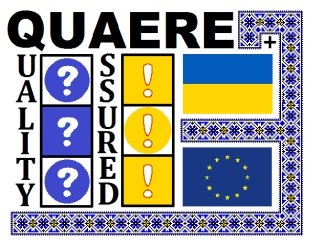 QUALITY ASSURANCE SYSTEM IN UKRAINE: DEVELOPMENT ON THE BASE OFENQA STANDARDS AND GUIDELINES562013-EPP-1-2015-1-PLEPPKA2-CBHE-SPQUALITY ASSURANCE SYSTEM IN UKRAINE: DEVELOPMENT ON THE BASE OFENQA STANDARDS AND GUIDELINES562013-EPP-1-2015-1-PLEPPKA2-CBHE-SPQUALITY ASSURANCE SYSTEM IN UKRAINE: DEVELOPMENT ON THE BASE OFENQA STANDARDS AND GUIDELINES562013-EPP-1-2015-1-PLEPPKA2-CBHE-SPProject acronym: QUAEREProject acronym: QUAEREProject acronym: QUAEREProject acronym: QUAERENational Structural Project                  Priority – Modernisation of policies, governance and management of HE systemsNational Structural Project                  Priority – Modernisation of policies, governance and management of HE systemsNational Structural Project                  Priority – Modernisation of policies, governance and management of HE systemsNational Structural Project                  Priority – Modernisation of policies, governance and management of HE systemsProject duration: 15.10.2015 – 15.10.2018Project duration: 15.10.2015 – 15.10.2018Project duration: 15.10.2015 – 15.10.2018Project duration: 15.10.2015 – 15.10.2018EU funding instrument: European Neighbourhood Instrument (Erasmus+: КА2 CBHE)EU funding instrument: European Neighbourhood Instrument (Erasmus+: КА2 CBHE)EU funding instrument: European Neighbourhood Instrument (Erasmus+: КА2 CBHE)EU funding instrument: European Neighbourhood Instrument (Erasmus+: КА2 CBHE)Erasmus+ (CBHE) grant amount: 717 000.00 €Erasmus+ (CBHE) grant amount: 717 000.00 €Erasmus+ (CBHE) grant amount: 717 000.00 €Erasmus+ (CBHE) grant amount: 717 000.00 €Target groups:Higher Education Community in UkraineTarget groups:Higher Education Community in UkraineTarget groups:Higher Education Community in UkraineTarget groups:Higher Education Community in UkraineGrantholder: Wroclaw University of TechnologyPolandGrantholder: Wroclaw University of TechnologyPolandCoordinator: Mariusz MAZURKIEWICZ, PhDContacts: tel.: +48 691968176e-mail: mariusz.mazurkiewicz@pwr.edu.plCoordinator: Mariusz MAZURKIEWICZ, PhDContacts: tel.: +48 691968176e-mail: mariusz.mazurkiewicz@pwr.edu.plPartnership:Wroclaw University of Technology, PolandKoblenz-Landau University, GermanyAleksandras Stulginskis University, LithuaniaUniversity of Patras, GreeseThe Network University, NethterlandsIvan Franko National University of Lviv, Ukraine Sumy State University, UkraineKhmelnitski National University, UkraineNational Technical University Dnipro Politechnic, UkrainePartnership:Wroclaw University of Technology, PolandKoblenz-Landau University, GermanyAleksandras Stulginskis University, LithuaniaUniversity of Patras, GreeseThe Network University, NethterlandsIvan Franko National University of Lviv, Ukraine Sumy State University, UkraineKhmelnitski National University, UkraineNational Technical University Dnipro Politechnic, UkrainePartnership:Wroclaw University of Technology, PolandKoblenz-Landau University, GermanyAleksandras Stulginskis University, LithuaniaUniversity of Patras, GreeseThe Network University, NethterlandsIvan Franko National University of Lviv, Ukraine Sumy State University, UkraineKhmelnitski National University, UkraineNational Technical University Dnipro Politechnic, UkraineBerdyansk Pedagogical University, UkraineTaras Shevchenko Kyiv National University, UkraineYuriy Fedkovych Chernivtsi National University, UkraineOdessa I.I. Mechkikov National University, UkraineEducational and Methodical Centre of QA, Kyiv, UkraineUkrainian Association of Student Self-Government, Kyiv, UkraineMinistry of Education and Science of UkraineProject goal:Contribution to Ukrainian Higher Education Space by implementation the best practices in term of quality assurance in HEIs, based on ENQUA standards.Specific project objectives are:To develop tools ensuring functioning of internal and external QA systems.To build on the capacity of HEIs and Ministry of HE through training of staff to use QA tools.Еstablishment of organizational QA infrastructure and piloting internal and external QA models.To promote student involvement in university self-assessment processes.To make the self-assessment mechanism an integral part of university functioning.Project goal:Contribution to Ukrainian Higher Education Space by implementation the best practices in term of quality assurance in HEIs, based on ENQUA standards.Specific project objectives are:To develop tools ensuring functioning of internal and external QA systems.To build on the capacity of HEIs and Ministry of HE through training of staff to use QA tools.Еstablishment of organizational QA infrastructure and piloting internal and external QA models.To promote student involvement in university self-assessment processes.To make the self-assessment mechanism an integral part of university functioning.Project goal:Contribution to Ukrainian Higher Education Space by implementation the best practices in term of quality assurance in HEIs, based on ENQUA standards.Specific project objectives are:To develop tools ensuring functioning of internal and external QA systems.To build on the capacity of HEIs and Ministry of HE through training of staff to use QA tools.Еstablishment of organizational QA infrastructure and piloting internal and external QA models.To promote student involvement in university self-assessment processes.To make the self-assessment mechanism an integral part of university functioning.Project goal:Contribution to Ukrainian Higher Education Space by implementation the best practices in term of quality assurance in HEIs, based on ENQUA standards.Specific project objectives are:To develop tools ensuring functioning of internal and external QA systems.To build on the capacity of HEIs and Ministry of HE through training of staff to use QA tools.Еstablishment of organizational QA infrastructure and piloting internal and external QA models.To promote student involvement in university self-assessment processes.To make the self-assessment mechanism an integral part of university functioning.Activities:Preparation of report on monitoring of extant state of Ukrainian QA system and/or its attributes.Preparation of analytical review of legal environment that regulates QA in Ukrainian higher education.Preparation of research report on results of surveys to Ukrainian HEIs on structure and functionality of internal QA systems.Preparation of analytical report on EU partners and EU countries experience in QA.Mapping existing QA system to new legal frame and EU best practices.Development of training package  and trainings for staff responsible for QA on internal and external levels.Development of a typical model of QA and it’s implementation in organizational structure at HEIs.Creation of Guidelines on policies and procedures for external QA system.Development of Guidelines (methodology)for HEIs on structure, functions and procedures of internal QA system.Development of road maps, QA policies, procedures, tools; standards and criteria for HEI self-assessment on institutional levels.Pilot implementation of QA tools at partner universities.Evaluation of the newly developed tools and mechanisms in QA. Adoption of HEI strategy and procedures for QA.Design of recommendations to national, external QA regulations and procedures for evaluation.Activities:Preparation of report on monitoring of extant state of Ukrainian QA system and/or its attributes.Preparation of analytical review of legal environment that regulates QA in Ukrainian higher education.Preparation of research report on results of surveys to Ukrainian HEIs on structure and functionality of internal QA systems.Preparation of analytical report on EU partners and EU countries experience in QA.Mapping existing QA system to new legal frame and EU best practices.Development of training package  and trainings for staff responsible for QA on internal and external levels.Development of a typical model of QA and it’s implementation in organizational structure at HEIs.Creation of Guidelines on policies and procedures for external QA system.Development of Guidelines (methodology)for HEIs on structure, functions and procedures of internal QA system.Development of road maps, QA policies, procedures, tools; standards and criteria for HEI self-assessment on institutional levels.Pilot implementation of QA tools at partner universities.Evaluation of the newly developed tools and mechanisms in QA. Adoption of HEI strategy and procedures for QA.Design of recommendations to national, external QA regulations and procedures for evaluation.Activities:Preparation of report on monitoring of extant state of Ukrainian QA system and/or its attributes.Preparation of analytical review of legal environment that regulates QA in Ukrainian higher education.Preparation of research report on results of surveys to Ukrainian HEIs on structure and functionality of internal QA systems.Preparation of analytical report on EU partners and EU countries experience in QA.Mapping existing QA system to new legal frame and EU best practices.Development of training package  and trainings for staff responsible for QA on internal and external levels.Development of a typical model of QA and it’s implementation in organizational structure at HEIs.Creation of Guidelines on policies and procedures for external QA system.Development of Guidelines (methodology)for HEIs on structure, functions and procedures of internal QA system.Development of road maps, QA policies, procedures, tools; standards and criteria for HEI self-assessment on institutional levels.Pilot implementation of QA tools at partner universities.Evaluation of the newly developed tools and mechanisms in QA. Adoption of HEI strategy and procedures for QA.Design of recommendations to national, external QA regulations and procedures for evaluation.Activities:Preparation of report on monitoring of extant state of Ukrainian QA system and/or its attributes.Preparation of analytical review of legal environment that regulates QA in Ukrainian higher education.Preparation of research report on results of surveys to Ukrainian HEIs on structure and functionality of internal QA systems.Preparation of analytical report on EU partners and EU countries experience in QA.Mapping existing QA system to new legal frame and EU best practices.Development of training package  and trainings for staff responsible for QA on internal and external levels.Development of a typical model of QA and it’s implementation in organizational structure at HEIs.Creation of Guidelines on policies and procedures for external QA system.Development of Guidelines (methodology)for HEIs on structure, functions and procedures of internal QA system.Development of road maps, QA policies, procedures, tools; standards and criteria for HEI self-assessment on institutional levels.Pilot implementation of QA tools at partner universities.Evaluation of the newly developed tools and mechanisms in QA. Adoption of HEI strategy and procedures for QA.Design of recommendations to national, external QA regulations and procedures for evaluation.Results:Creating and experimental implement control models of the higher education quality as theintergrate system of the procedures and tools into the Ukrainian universities.The qualified employees, who will be responsible for providing the higher education quality on the internal and the external levels.Producing and sharing «the Roadmaps» and the Strategies of internal and external systems of providing the higher education quality.Development, modernization and providing with Ukrainian universities their own systems of providing the higher education quality, using new European approaches, ways and methods of providing the higher education quality.Marking results of providing the higher education quality by experts from independentEuropean agencies on the national and local levels.Distributing results of the project.Results:Creating and experimental implement control models of the higher education quality as theintergrate system of the procedures and tools into the Ukrainian universities.The qualified employees, who will be responsible for providing the higher education quality on the internal and the external levels.Producing and sharing «the Roadmaps» and the Strategies of internal and external systems of providing the higher education quality.Development, modernization and providing with Ukrainian universities their own systems of providing the higher education quality, using new European approaches, ways and methods of providing the higher education quality.Marking results of providing the higher education quality by experts from independentEuropean agencies on the national and local levels.Distributing results of the project.Results:Creating and experimental implement control models of the higher education quality as theintergrate system of the procedures and tools into the Ukrainian universities.The qualified employees, who will be responsible for providing the higher education quality on the internal and the external levels.Producing and sharing «the Roadmaps» and the Strategies of internal and external systems of providing the higher education quality.Development, modernization and providing with Ukrainian universities their own systems of providing the higher education quality, using new European approaches, ways and methods of providing the higher education quality.Marking results of providing the higher education quality by experts from independentEuropean agencies on the national and local levels.Distributing results of the project.Results:Creating and experimental implement control models of the higher education quality as theintergrate system of the procedures and tools into the Ukrainian universities.The qualified employees, who will be responsible for providing the higher education quality on the internal and the external levels.Producing and sharing «the Roadmaps» and the Strategies of internal and external systems of providing the higher education quality.Development, modernization and providing with Ukrainian universities their own systems of providing the higher education quality, using new European approaches, ways and methods of providing the higher education quality.Marking results of providing the higher education quality by experts from independentEuropean agencies on the national and local levels.Distributing results of the project.Project Coordinator in UkraineProject Coordinator in UkraineIvan Franko National University of Lviv;  www.lnu.edu.ua, tel.: +38 (032) 239 40 10Responsible person: Vitalyi KUКHARSKYYVice-Rector for Research, Teaching and InformatisationContacts: tel.: +38 (032) 239 40 40; e-mail:vitaliy.kukharskyy@gmail.comIvan Franko National University of Lviv;  www.lnu.edu.ua, tel.: +38 (032) 239 40 10Responsible person: Vitalyi KUКHARSKYYVice-Rector for Research, Teaching and InformatisationContacts: tel.: +38 (032) 239 40 40; e-mail:vitaliy.kukharskyy@gmail.comPartners from Ukraine:Partners from Ukraine:Sumy State University http://sumdu.edu.ua/ukr/tel./fax:+38 0542 33-00-24Responsible person: Konstantin KYRYCHENKO, Head of the International Affairs OfficeContacts: tel.:+38(0542)33-10-81fax: +38 (0542) 33-10-81e-mail: irdepartment@ukr.netKhmelnitski National Universityhttp://www.khnu.km.ua/tel./fax: (03822) 4-11-92, (03822) 2-32-65Responsible person: Svitlana GRYGORUK,Associate Professor, Department of Applied Mathematics and Social InformaticsContacts: tel.: 0038 032 274 01 80e-mail: grygoruk.svitlana@gmail.comNational Technical University Dnipro Politechnic www.nmu.org.ua/; tel: +380562 744-73-39 e-mail: rector@nmu.org.uaResponsible person:Elena CHURIKANOVAPh.D., Associate Professor, Faculty of Finances and EconomicsContacts: e-mail: elenachurikanova@gmail.comBerdyansk Pedagogical University http://bdpu.org/tel./fax: +38(06153) 36244; e-mail: rector@bdpu.orgResponsible person:Igor LYMANDoctor of Historical Sciences, Full ProfessorContacts: tel.: + 38 097 506 72 30e-mail: Lyman@ukr.netTaras Shevchenko Kyiv National University; www.univ.kiev.ua/tel.:+380442393220, fax: +380442393100e-mail: office.chief@univ.net.uaResponsible person: Andrii GOZHYK, Director of Scientific Educational and Methodological CenterContacts: tel.: +38(044)-239-3250e-mail: andriy.gozhyk@gmail.comVladimir ZASLAVSKI, Full Professor, Deputy Dean for International Relations Faculty of CyberneticsContacts: e-mail: zas@unicyb.kiev.uaYuriy Fedkovych Chernivtsi National University www.chnu.edu.uatel.: +380-372-526235 факс: +380-372-552914,e-mail: rector@chnu.edu.uaResponsible person:Igor CHEREVKO,Full Professor, Head Department of Mathematical ModellingContacts:tel.: +38050 156 35 41e-mail: i.cherevko@chnu.edu.uaOdessa I. I. Mechkikov National UniversityInstitute of Social Science), onu.edu.ua/ Responsible person: Sergii GLEBOV Associate Professor, Department of International RelationsContacts: tel.: +380667890822; 048 723 5254e-mail: sergglebov@gmail.comMinistry of Education and Science of Ukraine,www.mon.gov.uatel.: (044) 481-32-21; fax: (044) 236-10-49e-mail: ministry@mon.gov.uaResponsible person: Alla RYBALKO, Head of the Expert Group for the Legeslation Support, Directorate General for Higher and Adult Education Contacts: tel.:+38 044 481 32 36e-mail: a_rybalko@mon.gov.uaUkrainian Association of Student Self-Government, www.uass.org.ua/Contacts: tel./fax: +38 044 383 58 23e-mail: info@uass.org.uaEducational and methodical centre of QA, Kyiv, http://ak.gov.ua/Contacts: tel./fax: 044 456-85-62; +38044 456-85-62, 044 204-98-06, 044 456-85-67e-mail: info@ak.gov.uaProject web-site:  http://projects.lnu.edu.ua/quaere/project-results/ http://quaere.pwr.edu.pl/;  https://www.facebook.com/qualityassurancesystem/Project web-site:  http://projects.lnu.edu.ua/quaere/project-results/ http://quaere.pwr.edu.pl/;  https://www.facebook.com/qualityassurancesystem/СИСТЕМА ЗАБЕЗПЕЧЕННЯ ЯКОСТІ В УКРАЇНІ: РОЗВИТОК НА ОСНОВІ ENQA СТАНДІРТІВ ТА ПРАВИЛ562013-EPP-1-2015-1-PLEPPKA2-CBHE-SPСИСТЕМА ЗАБЕЗПЕЧЕННЯ ЯКОСТІ В УКРАЇНІ: РОЗВИТОК НА ОСНОВІ ENQA СТАНДІРТІВ ТА ПРАВИЛ562013-EPP-1-2015-1-PLEPPKA2-CBHE-SPКоротка назва проекту: QUAEREКоротка назва проекту: QUAEREКоротка назва проекту: QUAEREКоротка назва проекту: QUAEREНаціональний структурний проект          Пріоритет: Модернізація стретегій, врядування і управління системами вищої освітиНаціональний структурний проект          Пріоритет: Модернізація стретегій, врядування і управління системами вищої освітиНаціональний структурний проект          Пріоритет: Модернізація стретегій, врядування і управління системами вищої освітиНаціональний структурний проект          Пріоритет: Модернізація стретегій, врядування і управління системами вищої освітиТривалість проекту: 15 жовтня 2015 – 15 жовтня 2018Тривалість проекту: 15 жовтня 2015 – 15 жовтня 2018Тривалість проекту: 15 жовтня 2015 – 15 жовтня 2018Тривалість проекту: 15 жовтня 2015 – 15 жовтня 2018Програма фінансування ЄС:Європейський інструмент сусідства (Erasmus+: КА2 CBHE)Програма фінансування ЄС:Європейський інструмент сусідства (Erasmus+: КА2 CBHE)Програма фінансування ЄС:Європейський інструмент сусідства (Erasmus+: КА2 CBHE)Програма фінансування ЄС:Європейський інструмент сусідства (Erasmus+: КА2 CBHE)Сума гранту програми Еразмус+:  717 000.00 €Сума гранту програми Еразмус+:  717 000.00 €Сума гранту програми Еразмус+:  717 000.00 €Сума гранту програми Еразмус+:  717 000.00 €Цільова група: вищі навчальні заклади УкраїниЦільова група: вищі навчальні заклади УкраїниЦільова група: вищі навчальні заклади УкраїниЦільова група: вищі навчальні заклади УкраїниОтримувач гранту: Вроцлавська політехнікаПольщаКоординатор: Маріуш МАЗУРКЕВІЧКонтакти: +48 691968176mariusz.mazurkiewicz@pwr.edu.plКоординатор: Маріуш МАЗУРКЕВІЧКонтакти: +48 691968176mariusz.mazurkiewicz@pwr.edu.plКоординатор: Маріуш МАЗУРКЕВІЧКонтакти: +48 691968176mariusz.mazurkiewicz@pwr.edu.plПартнерство:Вроцлавська політехніка, ПольщаУніверситет Александра Стульгінскіса, ЛитваУніверситет Патри, ГреціяУніверситет Кобленц-Ландау, НімеччинаThe Network University, НідерландиСумський державний університет, УкраїнаХмельницький національний університет, УкраїнаНаціональний технічний університет, «Дніпровська політехніка», УкраїнаЛьвівський національний університет ім. Івана Франка, УкраїнаПартнерство:Вроцлавська політехніка, ПольщаУніверситет Александра Стульгінскіса, ЛитваУніверситет Патри, ГреціяУніверситет Кобленц-Ландау, НімеччинаThe Network University, НідерландиСумський державний університет, УкраїнаХмельницький національний університет, УкраїнаНаціональний технічний університет, «Дніпровська політехніка», УкраїнаЛьвівський національний університет ім. Івана Франка, УкраїнаПартнерство:Вроцлавська політехніка, ПольщаУніверситет Александра Стульгінскіса, ЛитваУніверситет Патри, ГреціяУніверситет Кобленц-Ландау, НімеччинаThe Network University, НідерландиСумський державний університет, УкраїнаХмельницький національний університет, УкраїнаНаціональний технічний університет, «Дніпровська політехніка», УкраїнаЛьвівський національний університет ім. Івана Франка, УкраїнаБердянський державний педагогічний університет, УкраїнаКиївський національний університет імені Тараса Шевченка, УкраїнаЧернівецький національний університет, УкраїнаОдеський національний університет ім. І. І. Мечникова, УкраїнаДОУ «Навчально-методичний центр з питань якості освіти», Київ, УкраїнаУкраїнська асоціація студентського самоврядування, Київ, УкраїнаМіністерство освіти і науки УкраїниМета проекту:Впровадження кращих практик у простір вищої освіти України з метою забезпечення якості у вищих навчальних закладах, заснованих на стандартах ENQA.Завдання проекту:Розробити інструменти, що забезпечують функціонування внутрішньої і зовнішньої систем забезпечення якості (QA).Ґрунтуючись на можливостях ВНЗ та Міністерства підготувати персонал до використання інструментів забезпечення якості (QA). Створення організаційної інфраструктури забезпечення якості та пробних внутрішньої і зовнішньої моделей контролю якості (QA).Сприяти залученню студентів в процеси самооцінки Університету.Зробити механізм самооцінки невід'ємною частиною функціонування університету.Мета проекту:Впровадження кращих практик у простір вищої освіти України з метою забезпечення якості у вищих навчальних закладах, заснованих на стандартах ENQA.Завдання проекту:Розробити інструменти, що забезпечують функціонування внутрішньої і зовнішньої систем забезпечення якості (QA).Ґрунтуючись на можливостях ВНЗ та Міністерства підготувати персонал до використання інструментів забезпечення якості (QA). Створення організаційної інфраструктури забезпечення якості та пробних внутрішньої і зовнішньої моделей контролю якості (QA).Сприяти залученню студентів в процеси самооцінки Університету.Зробити механізм самооцінки невід'ємною частиною функціонування університету.Мета проекту:Впровадження кращих практик у простір вищої освіти України з метою забезпечення якості у вищих навчальних закладах, заснованих на стандартах ENQA.Завдання проекту:Розробити інструменти, що забезпечують функціонування внутрішньої і зовнішньої систем забезпечення якості (QA).Ґрунтуючись на можливостях ВНЗ та Міністерства підготувати персонал до використання інструментів забезпечення якості (QA). Створення організаційної інфраструктури забезпечення якості та пробних внутрішньої і зовнішньої моделей контролю якості (QA).Сприяти залученню студентів в процеси самооцінки Університету.Зробити механізм самооцінки невід'ємною частиною функціонування університету.Мета проекту:Впровадження кращих практик у простір вищої освіти України з метою забезпечення якості у вищих навчальних закладах, заснованих на стандартах ENQA.Завдання проекту:Розробити інструменти, що забезпечують функціонування внутрішньої і зовнішньої систем забезпечення якості (QA).Ґрунтуючись на можливостях ВНЗ та Міністерства підготувати персонал до використання інструментів забезпечення якості (QA). Створення організаційної інфраструктури забезпечення якості та пробних внутрішньої і зовнішньої моделей контролю якості (QA).Сприяти залученню студентів в процеси самооцінки Університету.Зробити механізм самооцінки невід'ємною частиною функціонування університету.Напрямки діяльності за проектом:Підготовка звіту з моніторингу існуючого стану української системи контролю якості і / або її атрибутів. Підготовка аналітичного огляду нормативної бази, яка регулює забезпечення якості в українській вищій освіті.Підготовка аналітичного звіту за результатами структури і функціональності внутрішніх систем забезпечення якості усіх українських закладів вищої освіти.Підготовка аналітичного звіту щодо досвіду європейських країн-партнерів.Створення карти(перенесення) існуючої системи забезпечення якості (QA)  у нові правові рамки та кращі європейські практики.Розробка навчальних матеріалів та проведення навчання для працівників, відповідальних за забезпечення якості на внутрішньому та зовнішньому рівнях.Розробка типової моделі забезпечення якості (QA) та її імплементація в організаційні структури ВНЗ.Розробка керівних принципів з питань політики і процедур для зовнішньої системи забезпечення якості.Розробка керівних принципів (методики) для вузів щодо структури, функцій та процедур внутрішньої системи забезпечення якості (QA).Розробка «дорожніх карт», стратегій забезпечення якості, процедур, інструментів; стандартів і критерії для самооцінки вузів на  інституційних рівнях.Пробне впровадження інструментів забезпечення якості в університетах-парнерах;Оцінка розроблених інструментів і механізмів контролю якості.Ухвалення стратегії вузу і процедур для забезпечення якості.Розробка рекомендацій по національним, зовнішнім вимогам щодо забезпечення якості та процедур оцінки.Напрямки діяльності за проектом:Підготовка звіту з моніторингу існуючого стану української системи контролю якості і / або її атрибутів. Підготовка аналітичного огляду нормативної бази, яка регулює забезпечення якості в українській вищій освіті.Підготовка аналітичного звіту за результатами структури і функціональності внутрішніх систем забезпечення якості усіх українських закладів вищої освіти.Підготовка аналітичного звіту щодо досвіду європейських країн-партнерів.Створення карти(перенесення) існуючої системи забезпечення якості (QA)  у нові правові рамки та кращі європейські практики.Розробка навчальних матеріалів та проведення навчання для працівників, відповідальних за забезпечення якості на внутрішньому та зовнішньому рівнях.Розробка типової моделі забезпечення якості (QA) та її імплементація в організаційні структури ВНЗ.Розробка керівних принципів з питань політики і процедур для зовнішньої системи забезпечення якості.Розробка керівних принципів (методики) для вузів щодо структури, функцій та процедур внутрішньої системи забезпечення якості (QA).Розробка «дорожніх карт», стратегій забезпечення якості, процедур, інструментів; стандартів і критерії для самооцінки вузів на  інституційних рівнях.Пробне впровадження інструментів забезпечення якості в університетах-парнерах;Оцінка розроблених інструментів і механізмів контролю якості.Ухвалення стратегії вузу і процедур для забезпечення якості.Розробка рекомендацій по національним, зовнішнім вимогам щодо забезпечення якості та процедур оцінки.Напрямки діяльності за проектом:Підготовка звіту з моніторингу існуючого стану української системи контролю якості і / або її атрибутів. Підготовка аналітичного огляду нормативної бази, яка регулює забезпечення якості в українській вищій освіті.Підготовка аналітичного звіту за результатами структури і функціональності внутрішніх систем забезпечення якості усіх українських закладів вищої освіти.Підготовка аналітичного звіту щодо досвіду європейських країн-партнерів.Створення карти(перенесення) існуючої системи забезпечення якості (QA)  у нові правові рамки та кращі європейські практики.Розробка навчальних матеріалів та проведення навчання для працівників, відповідальних за забезпечення якості на внутрішньому та зовнішньому рівнях.Розробка типової моделі забезпечення якості (QA) та її імплементація в організаційні структури ВНЗ.Розробка керівних принципів з питань політики і процедур для зовнішньої системи забезпечення якості.Розробка керівних принципів (методики) для вузів щодо структури, функцій та процедур внутрішньої системи забезпечення якості (QA).Розробка «дорожніх карт», стратегій забезпечення якості, процедур, інструментів; стандартів і критерії для самооцінки вузів на  інституційних рівнях.Пробне впровадження інструментів забезпечення якості в університетах-парнерах;Оцінка розроблених інструментів і механізмів контролю якості.Ухвалення стратегії вузу і процедур для забезпечення якості.Розробка рекомендацій по національним, зовнішнім вимогам щодо забезпечення якості та процедур оцінки.Напрямки діяльності за проектом:Підготовка звіту з моніторингу існуючого стану української системи контролю якості і / або її атрибутів. Підготовка аналітичного огляду нормативної бази, яка регулює забезпечення якості в українській вищій освіті.Підготовка аналітичного звіту за результатами структури і функціональності внутрішніх систем забезпечення якості усіх українських закладів вищої освіти.Підготовка аналітичного звіту щодо досвіду європейських країн-партнерів.Створення карти(перенесення) існуючої системи забезпечення якості (QA)  у нові правові рамки та кращі європейські практики.Розробка навчальних матеріалів та проведення навчання для працівників, відповідальних за забезпечення якості на внутрішньому та зовнішньому рівнях.Розробка типової моделі забезпечення якості (QA) та її імплементація в організаційні структури ВНЗ.Розробка керівних принципів з питань політики і процедур для зовнішньої системи забезпечення якості.Розробка керівних принципів (методики) для вузів щодо структури, функцій та процедур внутрішньої системи забезпечення якості (QA).Розробка «дорожніх карт», стратегій забезпечення якості, процедур, інструментів; стандартів і критерії для самооцінки вузів на  інституційних рівнях.Пробне впровадження інструментів забезпечення якості в університетах-парнерах;Оцінка розроблених інструментів і механізмів контролю якості.Ухвалення стратегії вузу і процедур для забезпечення якості.Розробка рекомендацій по національним, зовнішнім вимогам щодо забезпечення якості та процедур оцінки.Результати:Створення та експериментальне впровадження у ВНЗ України моделей для зовнішніх і внутрішніх систем контролю якості як цілісної системи процедур і інструментів. Підготовлені працівники, відповідальні за забезпечення якості вищої освіти та внутрішньому та зовнішньому рівнях.Створення та розповсюдження «дорожніх карт» та Стратегій внутрішньої та зовнішньої системи забезпечення якості вищої освіти. Розвиток, модернізація та впровадження українськими вузами власних систем забезпечення якості освіти, використовуючи нові підходи, механізми та інструменти європейських норм забезпечення якості вищої освіти. Здійснення експертами з незалежних європейських агентств оцінки досягнутих результатів у сфері забезпечення якості вищої освіти на національному та місцевому рівнях.Поширення результатів проекту.Результати:Створення та експериментальне впровадження у ВНЗ України моделей для зовнішніх і внутрішніх систем контролю якості як цілісної системи процедур і інструментів. Підготовлені працівники, відповідальні за забезпечення якості вищої освіти та внутрішньому та зовнішньому рівнях.Створення та розповсюдження «дорожніх карт» та Стратегій внутрішньої та зовнішньої системи забезпечення якості вищої освіти. Розвиток, модернізація та впровадження українськими вузами власних систем забезпечення якості освіти, використовуючи нові підходи, механізми та інструменти європейських норм забезпечення якості вищої освіти. Здійснення експертами з незалежних європейських агентств оцінки досягнутих результатів у сфері забезпечення якості вищої освіти на національному та місцевому рівнях.Поширення результатів проекту.Результати:Створення та експериментальне впровадження у ВНЗ України моделей для зовнішніх і внутрішніх систем контролю якості як цілісної системи процедур і інструментів. Підготовлені працівники, відповідальні за забезпечення якості вищої освіти та внутрішньому та зовнішньому рівнях.Створення та розповсюдження «дорожніх карт» та Стратегій внутрішньої та зовнішньої системи забезпечення якості вищої освіти. Розвиток, модернізація та впровадження українськими вузами власних систем забезпечення якості освіти, використовуючи нові підходи, механізми та інструменти європейських норм забезпечення якості вищої освіти. Здійснення експертами з незалежних європейських агентств оцінки досягнутих результатів у сфері забезпечення якості вищої освіти на національному та місцевому рівнях.Поширення результатів проекту.Результати:Створення та експериментальне впровадження у ВНЗ України моделей для зовнішніх і внутрішніх систем контролю якості як цілісної системи процедур і інструментів. Підготовлені працівники, відповідальні за забезпечення якості вищої освіти та внутрішньому та зовнішньому рівнях.Створення та розповсюдження «дорожніх карт» та Стратегій внутрішньої та зовнішньої системи забезпечення якості вищої освіти. Розвиток, модернізація та впровадження українськими вузами власних систем забезпечення якості освіти, використовуючи нові підходи, механізми та інструменти європейських норм забезпечення якості вищої освіти. Здійснення експертами з незалежних європейських агентств оцінки досягнутих результатів у сфері забезпечення якості вищої освіти на національному та місцевому рівнях.Поширення результатів проекту.Координатор від УкраїниКоординатор від УкраїниКоординатор від УкраїниКоординатор від УкраїниЛьвівський національний університет ім. Івана Франка, www.lnu.edu.uaтел.: +38 (032) 239 40 10Відповідальна особа: Віталій Михайлович КУХАРСЬКИЙпроректор з науково-педагогічної роботи та інформатизаціїКонтакти: тел.: +38 (032) 239 40 40; е-адреса: vitaliy.kukharskyy@gmail.comЛьвівський національний університет ім. Івана Франка, www.lnu.edu.uaтел.: +38 (032) 239 40 10Відповідальна особа: Віталій Михайлович КУХАРСЬКИЙпроректор з науково-педагогічної роботи та інформатизаціїКонтакти: тел.: +38 (032) 239 40 40; е-адреса: vitaliy.kukharskyy@gmail.comЛьвівський національний університет ім. Івана Франка, www.lnu.edu.uaтел.: +38 (032) 239 40 10Відповідальна особа: Віталій Михайлович КУХАРСЬКИЙпроректор з науково-педагогічної роботи та інформатизаціїКонтакти: тел.: +38 (032) 239 40 40; е-адреса: vitaliy.kukharskyy@gmail.comЛьвівський національний університет ім. Івана Франка, www.lnu.edu.uaтел.: +38 (032) 239 40 10Відповідальна особа: Віталій Михайлович КУХАРСЬКИЙпроректор з науково-педагогічної роботи та інформатизаціїКонтакти: тел.: +38 (032) 239 40 40; е-адреса: vitaliy.kukharskyy@gmail.comПартнери від України:Партнери від України:Партнери від України:Партнери від України:Сумський державний університет,http://sumdu.edu.ua/ukr/тел./факс: +38 0542 33-00-24Відповідальна особа:Констянтин КИРИЧЕНКОначальник відділу міжнародних зв'язківКонтакти:тел.:+38054233-10-81; факс: +380542331081е-адреса: irdepartment@ukr.netСумський державний університет,http://sumdu.edu.ua/ukr/тел./факс: +38 0542 33-00-24Відповідальна особа:Констянтин КИРИЧЕНКОначальник відділу міжнародних зв'язківКонтакти:тел.:+38054233-10-81; факс: +380542331081е-адреса: irdepartment@ukr.netСумський державний університет,http://sumdu.edu.ua/ukr/тел./факс: +38 0542 33-00-24Відповідальна особа:Констянтин КИРИЧЕНКОначальник відділу міжнародних зв'язківКонтакти:тел.:+38054233-10-81; факс: +380542331081е-адреса: irdepartment@ukr.netХмельницький національний університет, http://www.khnu.km.ua/тел./факс: +38(03822) 4-11-92; 2-32-65Відповідальна особа:Світлана ГРИГОРУКдоцент кафедри ПМСІКонтакти:тел.: 0038 032 274 01 80,е-адреса: grygoruk.svitlana@gmail.comНаціональний технічний університет, «Дніпровська політехніка www.nmu.org.ua/тел.: +38 0562 744-73-39е-адреса: rector@nmu.org.uaВідповідальна особа:Олена ЧУРІКОВА, к.е.н., доцент фінансово-економічного факультетуКонтакти:e-адреса: elenachurikanova@gmail.comНаціональний технічний університет, «Дніпровська політехніка www.nmu.org.ua/тел.: +38 0562 744-73-39е-адреса: rector@nmu.org.uaВідповідальна особа:Олена ЧУРІКОВА, к.е.н., доцент фінансово-економічного факультетуКонтакти:e-адреса: elenachurikanova@gmail.comНаціональний технічний університет, «Дніпровська політехніка www.nmu.org.ua/тел.: +38 0562 744-73-39е-адреса: rector@nmu.org.uaВідповідальна особа:Олена ЧУРІКОВА, к.е.н., доцент фінансово-економічного факультетуКонтакти:e-адреса: elenachurikanova@gmail.comБердянський державний педагогічний університет; http://bdpu.org/тел./факс: +38 (06153) 36244е-адреса: rector@bdpu.orgВідповідальна особа:Ігор ЛИМАН, доктор історичних наук, професорКонтакти: тел.: + 38097 5067230е-адреса: Lyman@ukr.netКиївський національний університет ім. Т. Г. Шевченка, www.univ.kiev.ua/тел.: +380442393270; факс: +380442393100;е-адреса: office.chief@univ.net.uaВідповідальна особа: Андрій ГОЖИК, директор Науково-методичного центру організації навчального процесу
Контакти: тел.: +38(044)-239-3250,
е-адреса: andriy.gozhyk@gmail.com;Володимир ЗАСЛАВСЬКИЙ, професор, заступник декана з міжнародних зв'язківКонтакти: тел.: +38 044 259-04-27е-адреса: zas@unicyb.kiev.uaКиївський національний університет ім. Т. Г. Шевченка, www.univ.kiev.ua/тел.: +380442393270; факс: +380442393100;е-адреса: office.chief@univ.net.uaВідповідальна особа: Андрій ГОЖИК, директор Науково-методичного центру організації навчального процесу
Контакти: тел.: +38(044)-239-3250,
е-адреса: andriy.gozhyk@gmail.com;Володимир ЗАСЛАВСЬКИЙ, професор, заступник декана з міжнародних зв'язківКонтакти: тел.: +38 044 259-04-27е-адреса: zas@unicyb.kiev.uaКиївський національний університет ім. Т. Г. Шевченка, www.univ.kiev.ua/тел.: +380442393270; факс: +380442393100;е-адреса: office.chief@univ.net.uaВідповідальна особа: Андрій ГОЖИК, директор Науково-методичного центру організації навчального процесу
Контакти: тел.: +38(044)-239-3250,
е-адреса: andriy.gozhyk@gmail.com;Володимир ЗАСЛАВСЬКИЙ, професор, заступник декана з міжнародних зв'язківКонтакти: тел.: +38 044 259-04-27е-адреса: zas@unicyb.kiev.uaЧернівецький національний університет ім. Ю. Федьковича,www.chnu.edu.ua; тел.: +380372526235 факс: +380372552914; е-адреса: rector@chnu.edu.uaВідповідальна особа: Ігор ЧЕРЕВКО, професор, зав. кафедри математичного моделювання Контакти:тел.: +38050 156 35 41е-адреса: i.cherevko@chnu.edu.uaОдеський національний університет ім. І. І. Мечникова, Інститут соціальних наук, onu.edu.ua/тел.: +38 048 723 5254Відповідальна особа:Сергій ГЛЕБОВ, кандидат політичних наук, доцент кафедри міжнародних відносин Контакти: тел.: +38066 789 08 22е-адреса: sergglebov@gmail.comОдеський національний університет ім. І. І. Мечникова, Інститут соціальних наук, onu.edu.ua/тел.: +38 048 723 5254Відповідальна особа:Сергій ГЛЕБОВ, кандидат політичних наук, доцент кафедри міжнародних відносин Контакти: тел.: +38066 789 08 22е-адреса: sergglebov@gmail.comОдеський національний університет ім. І. І. Мечникова, Інститут соціальних наук, onu.edu.ua/тел.: +38 048 723 5254Відповідальна особа:Сергій ГЛЕБОВ, кандидат політичних наук, доцент кафедри міжнародних відносин Контакти: тел.: +38066 789 08 22е-адреса: sergglebov@gmail.comМіністерство освіти і науки Україниwww.mon.gov.uaтел.: (044) 481-32-21; факс: (044) 236-10-49е-адреса: ministry@mon.gov.uaВідповідальна особа:Алла РИБАЛКО, керівник експертної групи з нормативно-правового забезпечення, Генеральний директорат вищої освіти та освіти дорослихКонтакти: тел.: +38044 481 32 36е-адреса: a_rybalko@mon.gov.uaУкраїнська асоціація студентського самоврядування, www.uass.org.ua/тел./факс: +38 044 383 58 23е-адреса: info@uass.org.uaУкраїнська асоціація студентського самоврядування, www.uass.org.ua/тел./факс: +38 044 383 58 23е-адреса: info@uass.org.uaУкраїнська асоціація студентського самоврядування, www.uass.org.ua/тел./факс: +38 044 383 58 23е-адреса: info@uass.org.uaДОУ «Навчально-методичний центр з питань якості освіти», http://ak.gov.ua/тел./факс: +38044 456-85-62, 044 204-98-06, 044 456-85-67е-адреса: info@ak.gov.uaСайт проекту: http://projects.lnu.edu.ua/quaere/project-results/http://quaere.pwr.edu.pl/;   https://www.facebook.com/qualityassurancesystem/ Сайт проекту: http://projects.lnu.edu.ua/quaere/project-results/http://quaere.pwr.edu.pl/;   https://www.facebook.com/qualityassurancesystem/ Сайт проекту: http://projects.lnu.edu.ua/quaere/project-results/http://quaere.pwr.edu.pl/;   https://www.facebook.com/qualityassurancesystem/ Сайт проекту: http://projects.lnu.edu.ua/quaere/project-results/http://quaere.pwr.edu.pl/;   https://www.facebook.com/qualityassurancesystem/ 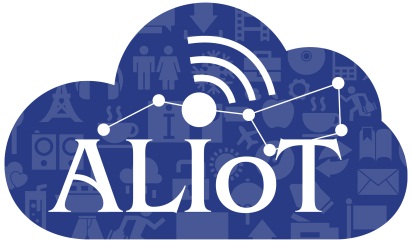 INTERNET OF THINGS: EMERGING CURRICULUM FOR INDUSTRY AND HUMAN APPLICATIONS573818-EPP-1-2016-1-UK-EPPKA2-CBHE-JPINTERNET OF THINGS: EMERGING CURRICULUM FOR INDUSTRY AND HUMAN APPLICATIONS573818-EPP-1-2016-1-UK-EPPKA2-CBHE-JPINTERNET OF THINGS: EMERGING CURRICULUM FOR INDUSTRY AND HUMAN APPLICATIONS573818-EPP-1-2016-1-UK-EPPKA2-CBHE-JPProject acronym: ALIOTProject acronym: ALIOTProject acronym: ALIOTProject acronym: ALIOTNational Joint ProjectPriority – Curricula DevelopmentPriority – Curricula DevelopmentPriority – Curricula DevelopmentProject duration: 15 October 2016 – 14 October 2019Project duration: 15 October 2016 – 14 October 2019Project duration: 15 October 2016 – 14 October 2019Project duration: 15 October 2016 – 14 October 2019EU funding instrument: European Neighbourhood Instrument (Erasmus+: КА2 CBHE)EU funding instrument: European Neighbourhood Instrument (Erasmus+: КА2 CBHE)EU funding instrument: European Neighbourhood Instrument (Erasmus+: КА2 CBHE)EU funding instrument: European Neighbourhood Instrument (Erasmus+: КА2 CBHE)Erasmus+ (CBHE) grant amount:  816725,00 €Erasmus+ (CBHE) grant amount:  816725,00 €Erasmus+ (CBHE) grant amount:  816725,00 €Erasmus+ (CBHE) grant amount:  816725,00 €Target groups: university students, Lifelong LearningTarget groups: university students, Lifelong LearningTarget groups: university students, Lifelong LearningTarget groups: university students, Lifelong LearningGrant holder: University of Newcastle upon TyneUnited KingdomGrant holder: University of Newcastle upon TyneUnited KingdomGrant holder: University of Newcastle upon TyneUnited KingdomCoordinator and General Manager: Prof. Chris PHILLIPS  Contacts: tel: +44 191 208 7972 e-mail: chris.phillips@ncl.ac.ukPartnership:Leeds Beckett University, United KingdomUniversity of Coimbra, PortugalKTH Royal Institute of Technology, SwedenInstitute of Information Sciences & Technologies of the National Research Council, ItalyNational Aerospace University n.a. N. E. Zhukovsky «Kharkiv Aviation Institute» , UkraineYuriy Fedkovych Chernivtsi National University, UkraineV. Dahl East Ukrainian National University, Ukraine Partnership:Leeds Beckett University, United KingdomUniversity of Coimbra, PortugalKTH Royal Institute of Technology, SwedenInstitute of Information Sciences & Technologies of the National Research Council, ItalyNational Aerospace University n.a. N. E. Zhukovsky «Kharkiv Aviation Institute» , UkraineYuriy Fedkovych Chernivtsi National University, UkraineV. Dahl East Ukrainian National University, Ukraine Partnership:Leeds Beckett University, United KingdomUniversity of Coimbra, PortugalKTH Royal Institute of Technology, SwedenInstitute of Information Sciences & Technologies of the National Research Council, ItalyNational Aerospace University n.a. N. E. Zhukovsky «Kharkiv Aviation Institute» , UkraineYuriy Fedkovych Chernivtsi National University, UkraineV. Dahl East Ukrainian National University, Ukraine Odessa National Polytechnic University, UkraineTernopil National Economic University, UkrainePetro Mohyla Black Sea National University, UkraineZaporizhzhya National Technical University, UkraineG.Ye. Pukhov Institute for Modelling in Energy Engineering, UkraineIT ALLIANCE Education Industry Science, UkraineSmartME University, UkraineMinistry of Education and Science of UkraineProject goals and objectives:The wider objective of curriculum development project ALIOT is to provide studies in the emerging field of Internet of Things (IoT) according to the needs of the modern society; to bring the universities closer to changes in global (Information and Communication Technology) ICT labour market and world education sphere; to give students an idea of various job profiles in different IoT domains.Specific project objectives are:to introduce a multi-domain and integrated IoT programme for master students in UA universities by September 2019;to introduce a multi-domain and integrated IoT programme for doctoral students in UA universities by September 2019;to provide the mechanism for intensive capacity building measures for UA ICT tutors by September 2019;to establish a multi-domain IoT Cluster Network in Ukraine by September 2019. This network will provide an environment for knowledge sharing and transfer as well as cross-fertilisation of innovative IoT-related research ideas and practices between the academic and industrial sectors.Project goals and objectives:The wider objective of curriculum development project ALIOT is to provide studies in the emerging field of Internet of Things (IoT) according to the needs of the modern society; to bring the universities closer to changes in global (Information and Communication Technology) ICT labour market and world education sphere; to give students an idea of various job profiles in different IoT domains.Specific project objectives are:to introduce a multi-domain and integrated IoT programme for master students in UA universities by September 2019;to introduce a multi-domain and integrated IoT programme for doctoral students in UA universities by September 2019;to provide the mechanism for intensive capacity building measures for UA ICT tutors by September 2019;to establish a multi-domain IoT Cluster Network in Ukraine by September 2019. This network will provide an environment for knowledge sharing and transfer as well as cross-fertilisation of innovative IoT-related research ideas and practices between the academic and industrial sectors.Project goals and objectives:The wider objective of curriculum development project ALIOT is to provide studies in the emerging field of Internet of Things (IoT) according to the needs of the modern society; to bring the universities closer to changes in global (Information and Communication Technology) ICT labour market and world education sphere; to give students an idea of various job profiles in different IoT domains.Specific project objectives are:to introduce a multi-domain and integrated IoT programme for master students in UA universities by September 2019;to introduce a multi-domain and integrated IoT programme for doctoral students in UA universities by September 2019;to provide the mechanism for intensive capacity building measures for UA ICT tutors by September 2019;to establish a multi-domain IoT Cluster Network in Ukraine by September 2019. This network will provide an environment for knowledge sharing and transfer as well as cross-fertilisation of innovative IoT-related research ideas and practices between the academic and industrial sectors.Project goals and objectives:The wider objective of curriculum development project ALIOT is to provide studies in the emerging field of Internet of Things (IoT) according to the needs of the modern society; to bring the universities closer to changes in global (Information and Communication Technology) ICT labour market and world education sphere; to give students an idea of various job profiles in different IoT domains.Specific project objectives are:to introduce a multi-domain and integrated IoT programme for master students in UA universities by September 2019;to introduce a multi-domain and integrated IoT programme for doctoral students in UA universities by September 2019;to provide the mechanism for intensive capacity building measures for UA ICT tutors by September 2019;to establish a multi-domain IoT Cluster Network in Ukraine by September 2019. This network will provide an environment for knowledge sharing and transfer as well as cross-fertilisation of innovative IoT-related research ideas and practices between the academic and industrial sectors.Activities:to introduce a multi-domain and integrated IoT programme for master students in UA universities by September 2019;to introduce a multi-domain and integrated IoT programme for doctoral students in UA universities by September 2019;to provide the mechanism for intensive capacity building measures for UA ICT tutors by September 2019;to establish multi-domain IoT Cluster Network in Ukraine by September 2019.Activities:to introduce a multi-domain and integrated IoT programme for master students in UA universities by September 2019;to introduce a multi-domain and integrated IoT programme for doctoral students in UA universities by September 2019;to provide the mechanism for intensive capacity building measures for UA ICT tutors by September 2019;to establish multi-domain IoT Cluster Network in Ukraine by September 2019.Activities:to introduce a multi-domain and integrated IoT programme for master students in UA universities by September 2019;to introduce a multi-domain and integrated IoT programme for doctoral students in UA universities by September 2019;to provide the mechanism for intensive capacity building measures for UA ICT tutors by September 2019;to establish multi-domain IoT Cluster Network in Ukraine by September 2019.Activities:to introduce a multi-domain and integrated IoT programme for master students in UA universities by September 2019;to introduce a multi-domain and integrated IoT programme for doctoral students in UA universities by September 2019;to provide the mechanism for intensive capacity building measures for UA ICT tutors by September 2019;to establish multi-domain IoT Cluster Network in Ukraine by September 2019.Results:a multi-domain and integrated IoT programme for master students in UA universities by September 2019 is introduced;a multi-domain and Integrated IoT programme for doctoral students in UA universities by September 2019 is introduced;the mechanism for intensive capacity building measures for UA ICT tutors is provided;the multi-domain IoT Cluster Network in Ukraine is established.Results:a multi-domain and integrated IoT programme for master students in UA universities by September 2019 is introduced;a multi-domain and Integrated IoT programme for doctoral students in UA universities by September 2019 is introduced;the mechanism for intensive capacity building measures for UA ICT tutors is provided;the multi-domain IoT Cluster Network in Ukraine is established.Results:a multi-domain and integrated IoT programme for master students in UA universities by September 2019 is introduced;a multi-domain and Integrated IoT programme for doctoral students in UA universities by September 2019 is introduced;the mechanism for intensive capacity building measures for UA ICT tutors is provided;the multi-domain IoT Cluster Network in Ukraine is established.Results:a multi-domain and integrated IoT programme for master students in UA universities by September 2019 is introduced;a multi-domain and Integrated IoT programme for doctoral students in UA universities by September 2019 is introduced;the mechanism for intensive capacity building measures for UA ICT tutors is provided;the multi-domain IoT Cluster Network in Ukraine is established.Project coordinator in UkraineProject coordinator in UkraineProject coordinator in UkraineProject coordinator in UkraineNational Aerospace University n. a. N. E. Zhukovsky «Kharkiv Aviation Institute»  www.khai.edu tel.: +38(057)7884009; +38(057)3151056, fax: +38(057)3151131Responsible person: Prof. Vyacheslav KHARCHENKOHead of Computer Systems and Networks DepartmentContacts: tel.: +38(057)7884503; +380679151989; e-mail: v.kharchenko@csn.khai.eduNational Aerospace University n. a. N. E. Zhukovsky «Kharkiv Aviation Institute»  www.khai.edu tel.: +38(057)7884009; +38(057)3151056, fax: +38(057)3151131Responsible person: Prof. Vyacheslav KHARCHENKOHead of Computer Systems and Networks DepartmentContacts: tel.: +38(057)7884503; +380679151989; e-mail: v.kharchenko@csn.khai.eduNational Aerospace University n. a. N. E. Zhukovsky «Kharkiv Aviation Institute»  www.khai.edu tel.: +38(057)7884009; +38(057)3151056, fax: +38(057)3151131Responsible person: Prof. Vyacheslav KHARCHENKOHead of Computer Systems and Networks DepartmentContacts: tel.: +38(057)7884503; +380679151989; e-mail: v.kharchenko@csn.khai.eduNational Aerospace University n. a. N. E. Zhukovsky «Kharkiv Aviation Institute»  www.khai.edu tel.: +38(057)7884009; +38(057)3151056, fax: +38(057)3151131Responsible person: Prof. Vyacheslav KHARCHENKOHead of Computer Systems and Networks DepartmentContacts: tel.: +38(057)7884503; +380679151989; e-mail: v.kharchenko@csn.khai.eduPartners from Ukraine:Partners from Ukraine:Partners from Ukraine:Partners from Ukraine:Odessa National Polytechnic University, http://www.opu.ua/tel.:+380482344025, e-mail: opu@opu.uaResponsible person: Prof. Dmitry MAEVSKY, department of theoretical principles and general electrical engineeringContacts: tel.: +380503362544,e-mail: dmitry.a.maevsky@gmail.comOdessa National Polytechnic University, http://www.opu.ua/tel.:+380482344025, e-mail: opu@opu.uaResponsible person: Prof. Dmitry MAEVSKY, department of theoretical principles and general electrical engineeringContacts: tel.: +380503362544,e-mail: dmitry.a.maevsky@gmail.comYuriy Fedkovych Chernivtsi National University, http://www.chnu.cv.ua/tel.: +380372584707, e-mail: office@chnu.edu.uaResponsible person: Dr. George VOROBETS, head of computer systems & networks departmentContacts: tel.: +380668844640 e-mail: g.vorobets@chnu.edu.uaYuriy Fedkovych Chernivtsi National University, http://www.chnu.cv.ua/tel.: +380372584707, e-mail: office@chnu.edu.uaResponsible person: Dr. George VOROBETS, head of computer systems & networks departmentContacts: tel.: +380668844640 e-mail: g.vorobets@chnu.edu.uaVolodymyr Dahl East Ukrainian National University, http://snu.edu.ua/tel.: +38(06452)40342Responsible person: Prof. Inna SKARGA-BANDUROVA, Contacts: tel.: +380660477275e-mail: skarga_bandurova@ukr.netVolodymyr Dahl East Ukrainian National University, http://snu.edu.ua/tel.: +38(06452)40342Responsible person: Prof. Inna SKARGA-BANDUROVA, Contacts: tel.: +380660477275e-mail: skarga_bandurova@ukr.netZaporizhzhya National Technical University,http://www.zntu.edu.ua/tel.: +38(061)7642506, fax: +38(061)7642141Responsible person: Dr. Ravil KUDERMETOV, head of computer systems & networks departmentContacts: tel.: +380509479790e-mail: kudermetov@gmail.comZaporizhzhya National Technical University,http://www.zntu.edu.ua/tel.: +38(061)7642506, fax: +38(061)7642141Responsible person: Dr. Ravil KUDERMETOV, head of computer systems & networks departmentContacts: tel.: +380509479790e-mail: kudermetov@gmail.comTernopil National Economic University, http://www.tneu.edu.uatel.: +38(0352)475078Responsible person: Prof. Anatoly SACHENKO, faculty of computer information technologiesContacts: tel.: +380974313425,e-mail: as@tneu.edu.uaTernopil National Economic University, http://www.tneu.edu.uatel.: +38(0352)475078Responsible person: Prof. Anatoly SACHENKO, faculty of computer information technologiesContacts: tel.: +380974313425,e-mail: as@tneu.edu.uaPetro Mohyla Black Sea State National University, http://www.chdu.edu.uatel.: +380152500333e-mail: rector@chdu.edu.uaResponsible person: Prof. Yuriy KONDRATENKO, intelligent information systems departmentContacts: tel.: +380152464074, e-mail:  y_kondrat2002@yahoo.comPetro Mohyla Black Sea State National University, http://www.chdu.edu.uatel.: +380152500333e-mail: rector@chdu.edu.uaResponsible person: Prof. Yuriy KONDRATENKO, intelligent information systems departmentContacts: tel.: +380152464074, e-mail:  y_kondrat2002@yahoo.comG.Ye. Pukhov Institute for Modelling in Energy Engineering, ipme.kiev.uatel.: +38(044)4241063, fax: +38(044)4240586Responsible person: Prof. Vladimir MOKHOR, directorContacts: tel.: +380956883700e-mail:  v.mokhor@gmail.comG.Ye. Pukhov Institute for Modelling in Energy Engineering, ipme.kiev.uatel.: +38(044)4241063, fax: +38(044)4240586Responsible person: Prof. Vladimir MOKHOR, directorContacts: tel.: +380956883700e-mail:  v.mokhor@gmail.comSmartME University,https://smartme.university/tel.: +38(044)2388301Responsible person: Oksana BILA, directorContacts: tel.: +380664448878                                            e-mail: oksana@smartme.universitySmartME University,https://smartme.university/tel.: +38(044)2388301Responsible person: Oksana BILA, directorContacts: tel.: +380664448878                                            e-mail: oksana@smartme.universityIT ALLIANCE Education Industry Sciencehttp://www.it-alliance.org.uaResponsible person: Oleksandr GORDIEIEV, Dr., expertContacts: tel.: +380951300557, e-mail:  alex.gordeyev@gmail.comIT ALLIANCE Education Industry Sciencehttp://www.it-alliance.org.uaResponsible person: Oleksandr GORDIEIEV, Dr., expertContacts: tel.: +380951300557, e-mail:  alex.gordeyev@gmail.comMinistry of Education and Science of Ukraine, www.mon.gov.uatel.: +380444813221; +380444813280fax: +380444814796Responsible person: Mrs. Anna NOVOSAD,General Director, Directorate for the Strategic Planning and European Integration Contacts: e-mail: a_novosad@mon.gov.uaMinistry of Education and Science of Ukraine, www.mon.gov.uatel.: +380444813221; +380444813280fax: +380444814796Responsible person: Mrs. Anna NOVOSAD,General Director, Directorate for the Strategic Planning and European Integration Contacts: e-mail: a_novosad@mon.gov.uaProject web-site: aliot.eu.org   Project web-site: aliot.eu.org   Project web-site: aliot.eu.org   Project web-site: aliot.eu.org   ІНТЕРНЕТ РЕЧЕЙ: НОВА ОСВІТНЯ ПРОГРАМА ДЛЯ ПОТРЕБ ПРОМИСЛОВОСТІ ТА СУСПІЛЬСТВА573818-EPP-1-2016-1-UK-EPPKA2-CBHE-JPІНТЕРНЕТ РЕЧЕЙ: НОВА ОСВІТНЯ ПРОГРАМА ДЛЯ ПОТРЕБ ПРОМИСЛОВОСТІ ТА СУСПІЛЬСТВА573818-EPP-1-2016-1-UK-EPPKA2-CBHE-JPІНТЕРНЕТ РЕЧЕЙ: НОВА ОСВІТНЯ ПРОГРАМА ДЛЯ ПОТРЕБ ПРОМИСЛОВОСТІ ТА СУСПІЛЬСТВА573818-EPP-1-2016-1-UK-EPPKA2-CBHE-JPІНТЕРНЕТ РЕЧЕЙ: НОВА ОСВІТНЯ ПРОГРАМА ДЛЯ ПОТРЕБ ПРОМИСЛОВОСТІ ТА СУСПІЛЬСТВА573818-EPP-1-2016-1-UK-EPPKA2-CBHE-JPІНТЕРНЕТ РЕЧЕЙ: НОВА ОСВІТНЯ ПРОГРАМА ДЛЯ ПОТРЕБ ПРОМИСЛОВОСТІ ТА СУСПІЛЬСТВА573818-EPP-1-2016-1-UK-EPPKA2-CBHE-JPКоротка назва проекту: ALIOTКоротка назва проекту: ALIOTКоротка назва проекту: ALIOTКоротка назва проекту: ALIOTКоротка назва проекту: ALIOTКоротка назва проекту: ALIOTКоротка назва проекту: ALIOTНаціональний  Спільний проектНаціональний  Спільний проектНаціональний  Спільний проектНаціональний  Спільний проектПріоритет – Розроблення освітніх програмПріоритет – Розроблення освітніх програмПріоритет – Розроблення освітніх програмТривалість проекту: 15 жовтня 2016 –  14 жовтня 2019Тривалість проекту: 15 жовтня 2016 –  14 жовтня 2019Тривалість проекту: 15 жовтня 2016 –  14 жовтня 2019Тривалість проекту: 15 жовтня 2016 –  14 жовтня 2019Тривалість проекту: 15 жовтня 2016 –  14 жовтня 2019Тривалість проекту: 15 жовтня 2016 –  14 жовтня 2019Тривалість проекту: 15 жовтня 2016 –  14 жовтня 2019Програма фінансування ЄС:  Європейський інструмент сусідства (Erasmus+: КА2 CBHE)Програма фінансування ЄС:  Європейський інструмент сусідства (Erasmus+: КА2 CBHE)Програма фінансування ЄС:  Європейський інструмент сусідства (Erasmus+: КА2 CBHE)Програма фінансування ЄС:  Європейський інструмент сусідства (Erasmus+: КА2 CBHE)Програма фінансування ЄС:  Європейський інструмент сусідства (Erasmus+: КА2 CBHE)Програма фінансування ЄС:  Європейський інструмент сусідства (Erasmus+: КА2 CBHE)Програма фінансування ЄС:  Європейський інструмент сусідства (Erasmus+: КА2 CBHE)Сума гранту програми Еразмус+ (CBHE): 816725,00 €Сума гранту програми Еразмус+ (CBHE): 816725,00 €Сума гранту програми Еразмус+ (CBHE): 816725,00 €Сума гранту програми Еразмус+ (CBHE): 816725,00 €Сума гранту програми Еразмус+ (CBHE): 816725,00 €Сума гранту програми Еразмус+ (CBHE): 816725,00 €Сума гранту програми Еразмус+ (CBHE): 816725,00 €Цільова група: студенти, учасники системи безперервного навчанняЦільова група: студенти, учасники системи безперервного навчанняЦільова група: студенти, учасники системи безперервного навчанняЦільова група: студенти, учасники системи безперервного навчанняЦільова група: студенти, учасники системи безперервного навчанняЦільова група: студенти, учасники системи безперервного навчанняЦільова група: студенти, учасники системи безперервного навчанняОтримувач гранту: Університет Ньюкаслу, Ньюкасл, Велика БританіяОтримувач гранту: Університет Ньюкаслу, Ньюкасл, Велика БританіяОтримувач гранту: Університет Ньюкаслу, Ньюкасл, Велика БританіяОтримувач гранту: Університет Ньюкаслу, Ньюкасл, Велика БританіяКоординатор: проф. Кріс ФІЛІПС Контакти: тел.: +44(191)2087972e-адреса: chris.phillips@ncl.ac.ukКоординатор: проф. Кріс ФІЛІПС Контакти: тел.: +44(191)2087972e-адреса: chris.phillips@ncl.ac.ukКоординатор: проф. Кріс ФІЛІПС Контакти: тел.: +44(191)2087972e-адреса: chris.phillips@ncl.ac.ukПартнерство:Університет Бекет м. Лідс, Велика БританіяУніверситет м. Коімбра, ПортугаліяКоролівський технологічний інститут, ШвеціяІнститут інформаційних наук і технологій  Національної дослідницької ради, ІталіяНаціональний аерокосмічний університет ім. М. Є. Жуковського «Харківський авіаційний інститут», УкраїнаСхідноукраїнський національний університет ім. Володимира Даля, УкраїнаПартнерство:Університет Бекет м. Лідс, Велика БританіяУніверситет м. Коімбра, ПортугаліяКоролівський технологічний інститут, ШвеціяІнститут інформаційних наук і технологій  Національної дослідницької ради, ІталіяНаціональний аерокосмічний університет ім. М. Є. Жуковського «Харківський авіаційний інститут», УкраїнаСхідноукраїнський національний університет ім. Володимира Даля, УкраїнаПартнерство:Університет Бекет м. Лідс, Велика БританіяУніверситет м. Коімбра, ПортугаліяКоролівський технологічний інститут, ШвеціяІнститут інформаційних наук і технологій  Національної дослідницької ради, ІталіяНаціональний аерокосмічний університет ім. М. Є. Жуковського «Харківський авіаційний інститут», УкраїнаСхідноукраїнський національний університет ім. Володимира Даля, УкраїнаПартнерство:Університет Бекет м. Лідс, Велика БританіяУніверситет м. Коімбра, ПортугаліяКоролівський технологічний інститут, ШвеціяІнститут інформаційних наук і технологій  Національної дослідницької ради, ІталіяНаціональний аерокосмічний університет ім. М. Є. Жуковського «Харківський авіаційний інститут», УкраїнаСхідноукраїнський національний університет ім. Володимира Даля, УкраїнаЧернівецький національний університет ім. Юрія Федьковича, УкраїнаОдеський національний політехнічний університет, УкраїнаТернопільський національний економічний університет, УкраїнаЧорноморський національний університет ім. Петра Могили, УкраїнаЗапорізький національний технічний університет, УкраїнаІнститут проблем моделювання в енергетиці ім. Г. Є. Пухова, УкраїнаIT-Альянс Освіта  Індустрія Наука, УкраїнаSmartME University, УкраїнаМіністрерство освіти і наки УкраїниЧернівецький національний університет ім. Юрія Федьковича, УкраїнаОдеський національний політехнічний університет, УкраїнаТернопільський національний економічний університет, УкраїнаЧорноморський національний університет ім. Петра Могили, УкраїнаЗапорізький національний технічний університет, УкраїнаІнститут проблем моделювання в енергетиці ім. Г. Є. Пухова, УкраїнаIT-Альянс Освіта  Індустрія Наука, УкраїнаSmartME University, УкраїнаМіністрерство освіти і наки УкраїниЧернівецький національний університет ім. Юрія Федьковича, УкраїнаОдеський національний політехнічний університет, УкраїнаТернопільський національний економічний університет, УкраїнаЧорноморський національний університет ім. Петра Могили, УкраїнаЗапорізький національний технічний університет, УкраїнаІнститут проблем моделювання в енергетиці ім. Г. Є. Пухова, УкраїнаIT-Альянс Освіта  Індустрія Наука, УкраїнаSmartME University, УкраїнаМіністрерство освіти і наки УкраїниМета та завдання проекту:Загальна мета проекту ALIOT по розробці освітніх програм полягає в забезпеченні досліджень в новій області Інтернету речей (ІР) відповідно до потреб сучасного суспільства; наближенні університетів до змін у світовому ринку праці в сфері інформаційно-комунікаційних технологій (ІКТ) і світовій сфері освіти; наданні студентам уявлення щодо різних профілів роботи в різноманітних областях ІР.Завдання проекту: запровадити багато-доменну і комплексну освітньої програми з ІР для студентів магістратури в університетах України до вересня 2019;запровадити багато-доменну і комплексну програми з ІР для докторантів в університетах України до вересня 2019;забезпечити механізми інтенсивних заходів нарощення потенціалу викладачів ІКТ в Україні до вересня 2019;створити багато-доменну мережу кластерів інтернету речей в Україні до вересня 2019. Ця мережа забезпечить середу для обміну та передачі знаннями, а також взаємного розвитку інноваційних дослідницьких ідей і практик між науковими та промисловими секторами в області інтернету речей.Мета та завдання проекту:Загальна мета проекту ALIOT по розробці освітніх програм полягає в забезпеченні досліджень в новій області Інтернету речей (ІР) відповідно до потреб сучасного суспільства; наближенні університетів до змін у світовому ринку праці в сфері інформаційно-комунікаційних технологій (ІКТ) і світовій сфері освіти; наданні студентам уявлення щодо різних профілів роботи в різноманітних областях ІР.Завдання проекту: запровадити багато-доменну і комплексну освітньої програми з ІР для студентів магістратури в університетах України до вересня 2019;запровадити багато-доменну і комплексну програми з ІР для докторантів в університетах України до вересня 2019;забезпечити механізми інтенсивних заходів нарощення потенціалу викладачів ІКТ в Україні до вересня 2019;створити багато-доменну мережу кластерів інтернету речей в Україні до вересня 2019. Ця мережа забезпечить середу для обміну та передачі знаннями, а також взаємного розвитку інноваційних дослідницьких ідей і практик між науковими та промисловими секторами в області інтернету речей.Мета та завдання проекту:Загальна мета проекту ALIOT по розробці освітніх програм полягає в забезпеченні досліджень в новій області Інтернету речей (ІР) відповідно до потреб сучасного суспільства; наближенні університетів до змін у світовому ринку праці в сфері інформаційно-комунікаційних технологій (ІКТ) і світовій сфері освіти; наданні студентам уявлення щодо різних профілів роботи в різноманітних областях ІР.Завдання проекту: запровадити багато-доменну і комплексну освітньої програми з ІР для студентів магістратури в університетах України до вересня 2019;запровадити багато-доменну і комплексну програми з ІР для докторантів в університетах України до вересня 2019;забезпечити механізми інтенсивних заходів нарощення потенціалу викладачів ІКТ в Україні до вересня 2019;створити багато-доменну мережу кластерів інтернету речей в Україні до вересня 2019. Ця мережа забезпечить середу для обміну та передачі знаннями, а також взаємного розвитку інноваційних дослідницьких ідей і практик між науковими та промисловими секторами в області інтернету речей.Мета та завдання проекту:Загальна мета проекту ALIOT по розробці освітніх програм полягає в забезпеченні досліджень в новій області Інтернету речей (ІР) відповідно до потреб сучасного суспільства; наближенні університетів до змін у світовому ринку праці в сфері інформаційно-комунікаційних технологій (ІКТ) і світовій сфері освіти; наданні студентам уявлення щодо різних профілів роботи в різноманітних областях ІР.Завдання проекту: запровадити багато-доменну і комплексну освітньої програми з ІР для студентів магістратури в університетах України до вересня 2019;запровадити багато-доменну і комплексну програми з ІР для докторантів в університетах України до вересня 2019;забезпечити механізми інтенсивних заходів нарощення потенціалу викладачів ІКТ в Україні до вересня 2019;створити багато-доменну мережу кластерів інтернету речей в Україні до вересня 2019. Ця мережа забезпечить середу для обміну та передачі знаннями, а також взаємного розвитку інноваційних дослідницьких ідей і практик між науковими та промисловими секторами в області інтернету речей.Мета та завдання проекту:Загальна мета проекту ALIOT по розробці освітніх програм полягає в забезпеченні досліджень в новій області Інтернету речей (ІР) відповідно до потреб сучасного суспільства; наближенні університетів до змін у світовому ринку праці в сфері інформаційно-комунікаційних технологій (ІКТ) і світовій сфері освіти; наданні студентам уявлення щодо різних профілів роботи в різноманітних областях ІР.Завдання проекту: запровадити багато-доменну і комплексну освітньої програми з ІР для студентів магістратури в університетах України до вересня 2019;запровадити багато-доменну і комплексну програми з ІР для докторантів в університетах України до вересня 2019;забезпечити механізми інтенсивних заходів нарощення потенціалу викладачів ІКТ в Україні до вересня 2019;створити багато-доменну мережу кластерів інтернету речей в Україні до вересня 2019. Ця мережа забезпечить середу для обміну та передачі знаннями, а також взаємного розвитку інноваційних дослідницьких ідей і практик між науковими та промисловими секторами в області інтернету речей.Мета та завдання проекту:Загальна мета проекту ALIOT по розробці освітніх програм полягає в забезпеченні досліджень в новій області Інтернету речей (ІР) відповідно до потреб сучасного суспільства; наближенні університетів до змін у світовому ринку праці в сфері інформаційно-комунікаційних технологій (ІКТ) і світовій сфері освіти; наданні студентам уявлення щодо різних профілів роботи в різноманітних областях ІР.Завдання проекту: запровадити багато-доменну і комплексну освітньої програми з ІР для студентів магістратури в університетах України до вересня 2019;запровадити багато-доменну і комплексну програми з ІР для докторантів в університетах України до вересня 2019;забезпечити механізми інтенсивних заходів нарощення потенціалу викладачів ІКТ в Україні до вересня 2019;створити багато-доменну мережу кластерів інтернету речей в Україні до вересня 2019. Ця мережа забезпечить середу для обміну та передачі знаннями, а також взаємного розвитку інноваційних дослідницьких ідей і практик між науковими та промисловими секторами в області інтернету речей.Мета та завдання проекту:Загальна мета проекту ALIOT по розробці освітніх програм полягає в забезпеченні досліджень в новій області Інтернету речей (ІР) відповідно до потреб сучасного суспільства; наближенні університетів до змін у світовому ринку праці в сфері інформаційно-комунікаційних технологій (ІКТ) і світовій сфері освіти; наданні студентам уявлення щодо різних профілів роботи в різноманітних областях ІР.Завдання проекту: запровадити багато-доменну і комплексну освітньої програми з ІР для студентів магістратури в університетах України до вересня 2019;запровадити багато-доменну і комплексну програми з ІР для докторантів в університетах України до вересня 2019;забезпечити механізми інтенсивних заходів нарощення потенціалу викладачів ІКТ в Україні до вересня 2019;створити багато-доменну мережу кластерів інтернету речей в Україні до вересня 2019. Ця мережа забезпечить середу для обміну та передачі знаннями, а також взаємного розвитку інноваційних дослідницьких ідей і практик між науковими та промисловими секторами в області інтернету речей.Напрями діяльності за проектом:запровадження багато-доменної і комплексної освітньої програми з ІР для студентів магістратури в університетах України до вересня 2019;запровадження багато-доменної і комплексної освітньої програми з ІР для докторантів в університетах України до вересня 2019;забезпечення механізму інтенсивних заходів нарощення потенціалу викладачів ІКТ в Україні до вересня 2019;створення багато доменної мережі Кластерів ІР в Україні до вересня 2019.Напрями діяльності за проектом:запровадження багато-доменної і комплексної освітньої програми з ІР для студентів магістратури в університетах України до вересня 2019;запровадження багато-доменної і комплексної освітньої програми з ІР для докторантів в університетах України до вересня 2019;забезпечення механізму інтенсивних заходів нарощення потенціалу викладачів ІКТ в Україні до вересня 2019;створення багато доменної мережі Кластерів ІР в Україні до вересня 2019.Напрями діяльності за проектом:запровадження багато-доменної і комплексної освітньої програми з ІР для студентів магістратури в університетах України до вересня 2019;запровадження багато-доменної і комплексної освітньої програми з ІР для докторантів в університетах України до вересня 2019;забезпечення механізму інтенсивних заходів нарощення потенціалу викладачів ІКТ в Україні до вересня 2019;створення багато доменної мережі Кластерів ІР в Україні до вересня 2019.Напрями діяльності за проектом:запровадження багато-доменної і комплексної освітньої програми з ІР для студентів магістратури в університетах України до вересня 2019;запровадження багато-доменної і комплексної освітньої програми з ІР для докторантів в університетах України до вересня 2019;забезпечення механізму інтенсивних заходів нарощення потенціалу викладачів ІКТ в Україні до вересня 2019;створення багато доменної мережі Кластерів ІР в Україні до вересня 2019.Напрями діяльності за проектом:запровадження багато-доменної і комплексної освітньої програми з ІР для студентів магістратури в університетах України до вересня 2019;запровадження багато-доменної і комплексної освітньої програми з ІР для докторантів в університетах України до вересня 2019;забезпечення механізму інтенсивних заходів нарощення потенціалу викладачів ІКТ в Україні до вересня 2019;створення багато доменної мережі Кластерів ІР в Україні до вересня 2019.Напрями діяльності за проектом:запровадження багато-доменної і комплексної освітньої програми з ІР для студентів магістратури в університетах України до вересня 2019;запровадження багато-доменної і комплексної освітньої програми з ІР для докторантів в університетах України до вересня 2019;забезпечення механізму інтенсивних заходів нарощення потенціалу викладачів ІКТ в Україні до вересня 2019;створення багато доменної мережі Кластерів ІР в Україні до вересня 2019.Напрями діяльності за проектом:запровадження багато-доменної і комплексної освітньої програми з ІР для студентів магістратури в університетах України до вересня 2019;запровадження багато-доменної і комплексної освітньої програми з ІР для докторантів в університетах України до вересня 2019;забезпечення механізму інтенсивних заходів нарощення потенціалу викладачів ІКТ в Україні до вересня 2019;створення багато доменної мережі Кластерів ІР в Україні до вересня 2019.Результати:Запроваджена багато доменна і комплексна освітня програма з ІР для студентів магістратури в університетах України до вересня 2019;запроваджена багато-доменна і комплексна освітня програма з ІР для докторантів в університетах України до вересня 2019;забезпечено механізм інтенсивних заходів з нарощення потенціалу викладачів ІКТ в Україні до вересня 2019;створено багато доменну мережу Кластерів ІР в Україні до вересня 2019.Результати:Запроваджена багато доменна і комплексна освітня програма з ІР для студентів магістратури в університетах України до вересня 2019;запроваджена багато-доменна і комплексна освітня програма з ІР для докторантів в університетах України до вересня 2019;забезпечено механізм інтенсивних заходів з нарощення потенціалу викладачів ІКТ в Україні до вересня 2019;створено багато доменну мережу Кластерів ІР в Україні до вересня 2019.Результати:Запроваджена багато доменна і комплексна освітня програма з ІР для студентів магістратури в університетах України до вересня 2019;запроваджена багато-доменна і комплексна освітня програма з ІР для докторантів в університетах України до вересня 2019;забезпечено механізм інтенсивних заходів з нарощення потенціалу викладачів ІКТ в Україні до вересня 2019;створено багато доменну мережу Кластерів ІР в Україні до вересня 2019.Результати:Запроваджена багато доменна і комплексна освітня програма з ІР для студентів магістратури в університетах України до вересня 2019;запроваджена багато-доменна і комплексна освітня програма з ІР для докторантів в університетах України до вересня 2019;забезпечено механізм інтенсивних заходів з нарощення потенціалу викладачів ІКТ в Україні до вересня 2019;створено багато доменну мережу Кластерів ІР в Україні до вересня 2019.Результати:Запроваджена багато доменна і комплексна освітня програма з ІР для студентів магістратури в університетах України до вересня 2019;запроваджена багато-доменна і комплексна освітня програма з ІР для докторантів в університетах України до вересня 2019;забезпечено механізм інтенсивних заходів з нарощення потенціалу викладачів ІКТ в Україні до вересня 2019;створено багато доменну мережу Кластерів ІР в Україні до вересня 2019.Результати:Запроваджена багато доменна і комплексна освітня програма з ІР для студентів магістратури в університетах України до вересня 2019;запроваджена багато-доменна і комплексна освітня програма з ІР для докторантів в університетах України до вересня 2019;забезпечено механізм інтенсивних заходів з нарощення потенціалу викладачів ІКТ в Україні до вересня 2019;створено багато доменну мережу Кластерів ІР в Україні до вересня 2019.Результати:Запроваджена багато доменна і комплексна освітня програма з ІР для студентів магістратури в університетах України до вересня 2019;запроваджена багато-доменна і комплексна освітня програма з ІР для докторантів в університетах України до вересня 2019;забезпечено механізм інтенсивних заходів з нарощення потенціалу викладачів ІКТ в Україні до вересня 2019;створено багато доменну мережу Кластерів ІР в Україні до вересня 2019.Координатор проекту від України:Координатор проекту від України:Координатор проекту від України:Координатор проекту від України:Координатор проекту від України:Координатор проекту від України:Координатор проекту від України:Національний аерокосмічний університет ім. М. Є. Жуковського «Харківський авіаційний інститут», www.khai.edu тел.: +38 (057) 788-40-09; +38 (057) 315-10-56, факс: +38 (057) 315-11-31 Відповідальна особа: д.т.н., проф. Вячеслав ХАРЧЕНКО, завідувач кафедри комп’ютерних систем та мереж Контакти: +38 (057) 7884503; +38 067 9151989e-адреса: v.kharchenko@csn.khai.eduНаціональний аерокосмічний університет ім. М. Є. Жуковського «Харківський авіаційний інститут», www.khai.edu тел.: +38 (057) 788-40-09; +38 (057) 315-10-56, факс: +38 (057) 315-11-31 Відповідальна особа: д.т.н., проф. Вячеслав ХАРЧЕНКО, завідувач кафедри комп’ютерних систем та мереж Контакти: +38 (057) 7884503; +38 067 9151989e-адреса: v.kharchenko@csn.khai.eduНаціональний аерокосмічний університет ім. М. Є. Жуковського «Харківський авіаційний інститут», www.khai.edu тел.: +38 (057) 788-40-09; +38 (057) 315-10-56, факс: +38 (057) 315-11-31 Відповідальна особа: д.т.н., проф. Вячеслав ХАРЧЕНКО, завідувач кафедри комп’ютерних систем та мереж Контакти: +38 (057) 7884503; +38 067 9151989e-адреса: v.kharchenko@csn.khai.eduНаціональний аерокосмічний університет ім. М. Є. Жуковського «Харківський авіаційний інститут», www.khai.edu тел.: +38 (057) 788-40-09; +38 (057) 315-10-56, факс: +38 (057) 315-11-31 Відповідальна особа: д.т.н., проф. Вячеслав ХАРЧЕНКО, завідувач кафедри комп’ютерних систем та мереж Контакти: +38 (057) 7884503; +38 067 9151989e-адреса: v.kharchenko@csn.khai.eduНаціональний аерокосмічний університет ім. М. Є. Жуковського «Харківський авіаційний інститут», www.khai.edu тел.: +38 (057) 788-40-09; +38 (057) 315-10-56, факс: +38 (057) 315-11-31 Відповідальна особа: д.т.н., проф. Вячеслав ХАРЧЕНКО, завідувач кафедри комп’ютерних систем та мереж Контакти: +38 (057) 7884503; +38 067 9151989e-адреса: v.kharchenko@csn.khai.eduНаціональний аерокосмічний університет ім. М. Є. Жуковського «Харківський авіаційний інститут», www.khai.edu тел.: +38 (057) 788-40-09; +38 (057) 315-10-56, факс: +38 (057) 315-11-31 Відповідальна особа: д.т.н., проф. Вячеслав ХАРЧЕНКО, завідувач кафедри комп’ютерних систем та мереж Контакти: +38 (057) 7884503; +38 067 9151989e-адреса: v.kharchenko@csn.khai.eduНаціональний аерокосмічний університет ім. М. Є. Жуковського «Харківський авіаційний інститут», www.khai.edu тел.: +38 (057) 788-40-09; +38 (057) 315-10-56, факс: +38 (057) 315-11-31 Відповідальна особа: д.т.н., проф. Вячеслав ХАРЧЕНКО, завідувач кафедри комп’ютерних систем та мереж Контакти: +38 (057) 7884503; +38 067 9151989e-адреса: v.kharchenko@csn.khai.eduПартнери з України: Партнери з України: Партнери з України: Партнери з України: Партнери з України: Партнери з України: Партнери з України: Одеський національний політехнічний університет, http://www.opu.ua/тел.: +38 0482 344025Відповідальна особа: Дмитро МАЄВСЬКИЙ, професор, завідувач кафедри теоретичних основ і загальної електротехнікиКонтакти: тел.: +380503362544e-адреса:  dmitry.a.maevsky@gmail.comОдеський національний політехнічний університет, http://www.opu.ua/тел.: +38 0482 344025Відповідальна особа: Дмитро МАЄВСЬКИЙ, професор, завідувач кафедри теоретичних основ і загальної електротехнікиКонтакти: тел.: +380503362544e-адреса:  dmitry.a.maevsky@gmail.comОдеський національний політехнічний університет, http://www.opu.ua/тел.: +38 0482 344025Відповідальна особа: Дмитро МАЄВСЬКИЙ, професор, завідувач кафедри теоретичних основ і загальної електротехнікиКонтакти: тел.: +380503362544e-адреса:  dmitry.a.maevsky@gmail.comОдеський національний політехнічний університет, http://www.opu.ua/тел.: +38 0482 344025Відповідальна особа: Дмитро МАЄВСЬКИЙ, професор, завідувач кафедри теоретичних основ і загальної електротехнікиКонтакти: тел.: +380503362544e-адреса:  dmitry.a.maevsky@gmail.comЧернівецький національний університет ім. Ю. Федьковича, http://www.chnu.cv.ua/тел.: +38 0372 58-47-07e-адреса:  office@chnu.edu.uaВідповідальна особа: Георгій ВОРОБЕЦЬ, к.т.н., завідувач кафедри комп’ютерних систем та мережКонтакти: тел.: +380668844640 e-адреса: g.vorobets@chnu.edu.uaЧернівецький національний університет ім. Ю. Федьковича, http://www.chnu.cv.ua/тел.: +38 0372 58-47-07e-адреса:  office@chnu.edu.uaВідповідальна особа: Георгій ВОРОБЕЦЬ, к.т.н., завідувач кафедри комп’ютерних систем та мережКонтакти: тел.: +380668844640 e-адреса: g.vorobets@chnu.edu.uaЧернівецький національний університет ім. Ю. Федьковича, http://www.chnu.cv.ua/тел.: +38 0372 58-47-07e-адреса:  office@chnu.edu.uaВідповідальна особа: Георгій ВОРОБЕЦЬ, к.т.н., завідувач кафедри комп’ютерних систем та мережКонтакти: тел.: +380668844640 e-адреса: g.vorobets@chnu.edu.uaСхідноукраїнський Національний університет імені В. Даля, http://snu.edu.ua/тел.: +38(0645)40342Відповідальна особа: Інна СКАРГА-БАНДУРОВА, професор, доцент Контакти: тел.: +3806604772752 e-адреса:  skarga_bandurova@ukr.netСхідноукраїнський Національний університет імені В. Даля, http://snu.edu.ua/тел.: +38(0645)40342Відповідальна особа: Інна СКАРГА-БАНДУРОВА, професор, доцент Контакти: тел.: +3806604772752 e-адреса:  skarga_bandurova@ukr.netСхідноукраїнський Національний університет імені В. Даля, http://snu.edu.ua/тел.: +38(0645)40342Відповідальна особа: Інна СКАРГА-БАНДУРОВА, професор, доцент Контакти: тел.: +3806604772752 e-адреса:  skarga_bandurova@ukr.netСхідноукраїнський Національний університет імені В. Даля, http://snu.edu.ua/тел.: +38(0645)40342Відповідальна особа: Інна СКАРГА-БАНДУРОВА, професор, доцент Контакти: тел.: +3806604772752 e-адреса:  skarga_bandurova@ukr.netЗапорізький національний технічний університет, www.zntu.edu.ua/тел.: +38 (061) 764-25-06Відповідальна особа: Равіль КУДЕРМЕТОВ, доктор, завідувач кафедри комп’ютерних систем та мережКонтакти:  тел.: +380509479790,e-адреса:  kudermetov@gmail.comЗапорізький національний технічний університет, www.zntu.edu.ua/тел.: +38 (061) 764-25-06Відповідальна особа: Равіль КУДЕРМЕТОВ, доктор, завідувач кафедри комп’ютерних систем та мережКонтакти:  тел.: +380509479790,e-адреса:  kudermetov@gmail.comЗапорізький національний технічний університет, www.zntu.edu.ua/тел.: +38 (061) 764-25-06Відповідальна особа: Равіль КУДЕРМЕТОВ, доктор, завідувач кафедри комп’ютерних систем та мережКонтакти:  тел.: +380509479790,e-адреса:  kudermetov@gmail.comТернопільський національний економічний університет, www.tneu.edu.uaтел.: +38 0352 475078 Відповідальна особа: Анатолій САЧЕНКО, професор, факультет комп’ютерних інформаційних технологійКонтакти:  тел.: +380974313425e-адреса:  as@tneu.edu.uaТернопільський національний економічний університет, www.tneu.edu.uaтел.: +38 0352 475078 Відповідальна особа: Анатолій САЧЕНКО, професор, факультет комп’ютерних інформаційних технологійКонтакти:  тел.: +380974313425e-адреса:  as@tneu.edu.uaТернопільський національний економічний університет, www.tneu.edu.uaтел.: +38 0352 475078 Відповідальна особа: Анатолій САЧЕНКО, професор, факультет комп’ютерних інформаційних технологійКонтакти:  тел.: +380974313425e-адреса:  as@tneu.edu.uaТернопільський національний економічний університет, www.tneu.edu.uaтел.: +38 0352 475078 Відповідальна особа: Анатолій САЧЕНКО, професор, факультет комп’ютерних інформаційних технологійКонтакти:  тел.: +380974313425e-адреса:  as@tneu.edu.uaЧорноморський державний університет ім. Петра Могили, www.chdu.edu.uaтел.: +38 0152 500333Відповідальна особа: Юрій КОНДРАТЕНКО, професор 	Контакти: тел.: +380956883700e-адреса:  y_kondrat2002@yahoo.comЧорноморський державний університет ім. Петра Могили, www.chdu.edu.uaтел.: +38 0152 500333Відповідальна особа: Юрій КОНДРАТЕНКО, професор 	Контакти: тел.: +380956883700e-адреса:  y_kondrat2002@yahoo.comЧорноморський державний університет ім. Петра Могили, www.chdu.edu.uaтел.: +38 0152 500333Відповідальна особа: Юрій КОНДРАТЕНКО, професор 	Контакти: тел.: +380956883700e-адреса:  y_kondrat2002@yahoo.comІнститут проблем моделювання в енергетиці ім. Г.Є. Пухова, ipme.kiev.uaтел.: +38(044)4241063, факс: +38(044)4240586Відповідальна особа:Володимир МОХОР, професор, директорКонтакти: тел.: +380152464074e-адреса:  v.mokhor@gmail.comІнститут проблем моделювання в енергетиці ім. Г.Є. Пухова, ipme.kiev.uaтел.: +38(044)4241063, факс: +38(044)4240586Відповідальна особа:Володимир МОХОР, професор, директорКонтакти: тел.: +380152464074e-адреса:  v.mokhor@gmail.comІнститут проблем моделювання в енергетиці ім. Г.Є. Пухова, ipme.kiev.uaтел.: +38(044)4241063, факс: +38(044)4240586Відповідальна особа:Володимир МОХОР, професор, директорКонтакти: тел.: +380152464074e-адреса:  v.mokhor@gmail.comІнститут проблем моделювання в енергетиці ім. Г.Є. Пухова, ipme.kiev.uaтел.: +38(044)4241063, факс: +38(044)4240586Відповідальна особа:Володимир МОХОР, професор, директорКонтакти: тел.: +380152464074e-адреса:  v.mokhor@gmail.comSmartME University,https://smartme.university/тел.: +38 (044) 238-83-01Відповідальна особа: Оксана БІЛА, директорКонтакти: тел.: +380664448878 e-адреса:  oksana@smartme.universitySmartME University,https://smartme.university/тел.: +38 (044) 238-83-01Відповідальна особа: Оксана БІЛА, директорКонтакти: тел.: +380664448878 e-адреса:  oksana@smartme.universitySmartME University,https://smartme.university/тел.: +38 (044) 238-83-01Відповідальна особа: Оксана БІЛА, директорКонтакти: тел.: +380664448878 e-адреса:  oksana@smartme.universityIT ALLIANCE Education Industry Sciencehttp://www.it-alliance.org.uaВідповідальна особа: Олександр Гордеєв, експертКонтакти: тел.: +380951300557, e-адреса:  alex.gordeyev@gmail.comIT ALLIANCE Education Industry Sciencehttp://www.it-alliance.org.uaВідповідальна особа: Олександр Гордеєв, експертКонтакти: тел.: +380951300557, e-адреса:  alex.gordeyev@gmail.comIT ALLIANCE Education Industry Sciencehttp://www.it-alliance.org.uaВідповідальна особа: Олександр Гордеєв, експертКонтакти: тел.: +380951300557, e-адреса:  alex.gordeyev@gmail.comIT ALLIANCE Education Industry Sciencehttp://www.it-alliance.org.uaВідповідальна особа: Олександр Гордеєв, експертКонтакти: тел.: +380951300557, e-адреса:  alex.gordeyev@gmail.comМіністрерство освіти і наки УкраїниВідповідальна особа: Ганна НОВОСАДГенеральний директор, Директорат стратегічного планування та європейської інтеграціїКонтакти: a_novosad@mon.gov.uaМіністрерство освіти і наки УкраїниВідповідальна особа: Ганна НОВОСАДГенеральний директор, Директорат стратегічного планування та європейської інтеграціїКонтакти: a_novosad@mon.gov.uaМіністрерство освіти і наки УкраїниВідповідальна особа: Ганна НОВОСАДГенеральний директор, Директорат стратегічного планування та європейської інтеграціїКонтакти: a_novosad@mon.gov.uaСайт проекту:  aliot.eu.orgСайт проекту:  aliot.eu.orgСайт проекту:  aliot.eu.orgСайт проекту:  aliot.eu.orgСайт проекту:  aliot.eu.orgСайт проекту:  aliot.eu.orgСайт проекту:  aliot.eu.org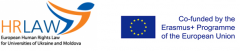 EUROPEAN HUMAN RIGHTS LAW FOR UNIVERSITIESOF UKRAINE AND MOLDOVA573861-EPP-1-2016-1-EE-EPPKA2-CBHE-JPEUROPEAN HUMAN RIGHTS LAW FOR UNIVERSITIESOF UKRAINE AND MOLDOVA573861-EPP-1-2016-1-EE-EPPKA2-CBHE-JPEUROPEAN HUMAN RIGHTS LAW FOR UNIVERSITIESOF UKRAINE AND MOLDOVA573861-EPP-1-2016-1-EE-EPPKA2-CBHE-JPProject acronym: HRLAWProject acronym: HRLAWProject acronym: HRLAWProject acronym: HRLAWProject acronym: HRLAWRegional Joint ProjectRegional Joint ProjectPriority – Curricula DevelopementPriority – Curricula DevelopementPriority – Curricula DevelopementProject duration: 15 October 2016 – 14 October 2019Project duration: 15 October 2016 – 14 October 2019Project duration: 15 October 2016 – 14 October 2019Project duration: 15 October 2016 – 14 October 2019Project duration: 15 October 2016 – 14 October 2019EU funding instrument: European Neighbourhood Instrument (Erasmus+: КА2 CBHE)EU funding instrument: European Neighbourhood Instrument (Erasmus+: КА2 CBHE)EU funding instrument: European Neighbourhood Instrument (Erasmus+: КА2 CBHE)EU funding instrument: European Neighbourhood Instrument (Erasmus+: КА2 CBHE)EU funding instrument: European Neighbourhood Instrument (Erasmus+: КА2 CBHE)Erasmus+ (CBHE) grant amount:  746 380,00 €Erasmus+ (CBHE) grant amount:  746 380,00 €Erasmus+ (CBHE) grant amount:  746 380,00 €Erasmus+ (CBHE) grant amount:  746 380,00 €Erasmus+ (CBHE) grant amount:  746 380,00 €Target groups: university students, PhD students, refugees from occupied territories.Target groups: university students, PhD students, refugees from occupied territories.Target groups: university students, PhD students, refugees from occupied territories.Target groups: university students, PhD students, refugees from occupied territories.Target groups: university students, PhD students, refugees from occupied territories.Grant holder: Tallinna Tehnikaulikool,EstoniaGrant holder: Tallinna Tehnikaulikool,EstoniaGrant holder: Tallinna Tehnikaulikool,EstoniaGrant holder: Tallinna Tehnikaulikool,EstoniaCoordinator and General Manager: Dr. Madli KRISPIN, Head of International projects Department Contacts: tel.: +372 620 35 02e-mail: madly.krispin@ttu.eePartnership:Tallinna Tehnikaulikool, EstoniaUniversity College Cork, National University Of Ireland, Republic of IrelandKungliga Tekniska Hoegskolan, SwedenUniversity of Huddersfield, Great BritainInercia Digital S.L., SpainMoldova State University, MoldovaPolice Academy «Stefan cel Mare», MoldovaAlecu Russo Balti State University, MoldovaCentrul Republican pentru copii si tineret GUTTA-CLUB, Moldova Ministry of Education of the Republic of Moldova, Moldova Partnership:Tallinna Tehnikaulikool, EstoniaUniversity College Cork, National University Of Ireland, Republic of IrelandKungliga Tekniska Hoegskolan, SwedenUniversity of Huddersfield, Great BritainInercia Digital S.L., SpainMoldova State University, MoldovaPolice Academy «Stefan cel Mare», MoldovaAlecu Russo Balti State University, MoldovaCentrul Republican pentru copii si tineret GUTTA-CLUB, Moldova Ministry of Education of the Republic of Moldova, Moldova Partnership:Tallinna Tehnikaulikool, EstoniaUniversity College Cork, National University Of Ireland, Republic of IrelandKungliga Tekniska Hoegskolan, SwedenUniversity of Huddersfield, Great BritainInercia Digital S.L., SpainMoldova State University, MoldovaPolice Academy «Stefan cel Mare», MoldovaAlecu Russo Balti State University, MoldovaCentrul Republican pentru copii si tineret GUTTA-CLUB, Moldova Ministry of Education of the Republic of Moldova, Moldova Partnership:Tallinna Tehnikaulikool, EstoniaUniversity College Cork, National University Of Ireland, Republic of IrelandKungliga Tekniska Hoegskolan, SwedenUniversity of Huddersfield, Great BritainInercia Digital S.L., SpainMoldova State University, MoldovaPolice Academy «Stefan cel Mare», MoldovaAlecu Russo Balti State University, MoldovaCentrul Republican pentru copii si tineret GUTTA-CLUB, Moldova Ministry of Education of the Republic of Moldova, Moldova National Law University, Kharkiv, UkraineNational Aerospace University named after M. Zukovskiy «Kharkiv Aerospace Institute», Ukraine Khmelnitsky National University, UkraineInternational Scientific Technical university, Ukraine Ukrainian Students Association, UkraineNon-Governmental Organisation «MAMA-86»,  UkraineMinistry of Education and Science of UkraineProject goals and objectives:The wider objective of the HRLAW project is to enable Ukraine and Moldova to face the challenges of dealing with Human Rights policies in accordance with EU and international standards through capacity and institutional building measures.Specific project objectives are:to establish the Offices of Student Ombudsman and to introduce the Code of Academic Integrity by September 2019;to introduce a case-oriented programme on Human Rights for master students in Ukrainian and Moldavian universities by September 2019;to introduce a case-oriented programme on Human Rights for doctoral students in Ukrainian and Moldavian universities by September 2019;to provide the mechanism for intensive capacity building measures for Ukrainian and Moldavian Law tutors by September 2019.Project goals and objectives:The wider objective of the HRLAW project is to enable Ukraine and Moldova to face the challenges of dealing with Human Rights policies in accordance with EU and international standards through capacity and institutional building measures.Specific project objectives are:to establish the Offices of Student Ombudsman and to introduce the Code of Academic Integrity by September 2019;to introduce a case-oriented programme on Human Rights for master students in Ukrainian and Moldavian universities by September 2019;to introduce a case-oriented programme on Human Rights for doctoral students in Ukrainian and Moldavian universities by September 2019;to provide the mechanism for intensive capacity building measures for Ukrainian and Moldavian Law tutors by September 2019.Project goals and objectives:The wider objective of the HRLAW project is to enable Ukraine and Moldova to face the challenges of dealing with Human Rights policies in accordance with EU and international standards through capacity and institutional building measures.Specific project objectives are:to establish the Offices of Student Ombudsman and to introduce the Code of Academic Integrity by September 2019;to introduce a case-oriented programme on Human Rights for master students in Ukrainian and Moldavian universities by September 2019;to introduce a case-oriented programme on Human Rights for doctoral students in Ukrainian and Moldavian universities by September 2019;to provide the mechanism for intensive capacity building measures for Ukrainian and Moldavian Law tutors by September 2019.Project goals and objectives:The wider objective of the HRLAW project is to enable Ukraine and Moldova to face the challenges of dealing with Human Rights policies in accordance with EU and international standards through capacity and institutional building measures.Specific project objectives are:to establish the Offices of Student Ombudsman and to introduce the Code of Academic Integrity by September 2019;to introduce a case-oriented programme on Human Rights for master students in Ukrainian and Moldavian universities by September 2019;to introduce a case-oriented programme on Human Rights for doctoral students in Ukrainian and Moldavian universities by September 2019;to provide the mechanism for intensive capacity building measures for Ukrainian and Moldavian Law tutors by September 2019.Project goals and objectives:The wider objective of the HRLAW project is to enable Ukraine and Moldova to face the challenges of dealing with Human Rights policies in accordance with EU and international standards through capacity and institutional building measures.Specific project objectives are:to establish the Offices of Student Ombudsman and to introduce the Code of Academic Integrity by September 2019;to introduce a case-oriented programme on Human Rights for master students in Ukrainian and Moldavian universities by September 2019;to introduce a case-oriented programme on Human Rights for doctoral students in Ukrainian and Moldavian universities by September 2019;to provide the mechanism for intensive capacity building measures for Ukrainian and Moldavian Law tutors by September 2019.Activities:in-depth and SWOT analysis;creation and incorporation of Offices of Student Ombudsman (OSO) into host universities structure;equipping of the OSO offices;development of master modules, lecture books and internship schedule;development of doctoral modules, lecture books and internship schedule;implementation of curricula, guest lectures and internships;training by EU experts at UA & MD universities;development of LLL modules;preparation of technical and financial reports;executing inter-project coaching act-s;design and initial development of the web site;development of funding maps;operational & financial project management.Activities:in-depth and SWOT analysis;creation and incorporation of Offices of Student Ombudsman (OSO) into host universities structure;equipping of the OSO offices;development of master modules, lecture books and internship schedule;development of doctoral modules, lecture books and internship schedule;implementation of curricula, guest lectures and internships;training by EU experts at UA & MD universities;development of LLL modules;preparation of technical and financial reports;executing inter-project coaching act-s;design and initial development of the web site;development of funding maps;operational & financial project management.Activities:in-depth and SWOT analysis;creation and incorporation of Offices of Student Ombudsman (OSO) into host universities structure;equipping of the OSO offices;development of master modules, lecture books and internship schedule;development of doctoral modules, lecture books and internship schedule;implementation of curricula, guest lectures and internships;training by EU experts at UA & MD universities;development of LLL modules;preparation of technical and financial reports;executing inter-project coaching act-s;design and initial development of the web site;development of funding maps;operational & financial project management.Activities:in-depth and SWOT analysis;creation and incorporation of Offices of Student Ombudsman (OSO) into host universities structure;equipping of the OSO offices;development of master modules, lecture books and internship schedule;development of doctoral modules, lecture books and internship schedule;implementation of curricula, guest lectures and internships;training by EU experts at UA & MD universities;development of LLL modules;preparation of technical and financial reports;executing inter-project coaching act-s;design and initial development of the web site;development of funding maps;operational & financial project management.Activities:in-depth and SWOT analysis;creation and incorporation of Offices of Student Ombudsman (OSO) into host universities structure;equipping of the OSO offices;development of master modules, lecture books and internship schedule;development of doctoral modules, lecture books and internship schedule;implementation of curricula, guest lectures and internships;training by EU experts at UA & MD universities;development of LLL modules;preparation of technical and financial reports;executing inter-project coaching act-s;design and initial development of the web site;development of funding maps;operational & financial project management.Results:Analyzed experience and best practice examples of the EU partners;Offices of Student Ombudsman (OSO) established at the PCUs within already existing relevant centers;2 national code of academic integrity protocols developed and verified;Curricula & lecture books for 9 master modules for all 6 UA and MD universities developed;Case-oriented Human Rights curricula of 5 doctoral modules and lecture books for doctoral students are developed, verified and piloted;OSO equipped;Curricula + Lecture Books for 2 Lifelong Learning modules;The project website and OSOs web-sites developed;Two national funding maps, workplans developed;Quality plan developed, internal and external project evaluation performed.Dissemination & Sustainability Strategy developed and implemented.Project coordination, financial and operational management performed.Results:Analyzed experience and best practice examples of the EU partners;Offices of Student Ombudsman (OSO) established at the PCUs within already existing relevant centers;2 national code of academic integrity protocols developed and verified;Curricula & lecture books for 9 master modules for all 6 UA and MD universities developed;Case-oriented Human Rights curricula of 5 doctoral modules and lecture books for doctoral students are developed, verified and piloted;OSO equipped;Curricula + Lecture Books for 2 Lifelong Learning modules;The project website and OSOs web-sites developed;Two national funding maps, workplans developed;Quality plan developed, internal and external project evaluation performed.Dissemination & Sustainability Strategy developed and implemented.Project coordination, financial and operational management performed.Results:Analyzed experience and best practice examples of the EU partners;Offices of Student Ombudsman (OSO) established at the PCUs within already existing relevant centers;2 national code of academic integrity protocols developed and verified;Curricula & lecture books for 9 master modules for all 6 UA and MD universities developed;Case-oriented Human Rights curricula of 5 doctoral modules and lecture books for doctoral students are developed, verified and piloted;OSO equipped;Curricula + Lecture Books for 2 Lifelong Learning modules;The project website and OSOs web-sites developed;Two national funding maps, workplans developed;Quality plan developed, internal and external project evaluation performed.Dissemination & Sustainability Strategy developed and implemented.Project coordination, financial and operational management performed.Results:Analyzed experience and best practice examples of the EU partners;Offices of Student Ombudsman (OSO) established at the PCUs within already existing relevant centers;2 national code of academic integrity protocols developed and verified;Curricula & lecture books for 9 master modules for all 6 UA and MD universities developed;Case-oriented Human Rights curricula of 5 doctoral modules and lecture books for doctoral students are developed, verified and piloted;OSO equipped;Curricula + Lecture Books for 2 Lifelong Learning modules;The project website and OSOs web-sites developed;Two national funding maps, workplans developed;Quality plan developed, internal and external project evaluation performed.Dissemination & Sustainability Strategy developed and implemented.Project coordination, financial and operational management performed.Results:Analyzed experience and best practice examples of the EU partners;Offices of Student Ombudsman (OSO) established at the PCUs within already existing relevant centers;2 national code of academic integrity protocols developed and verified;Curricula & lecture books for 9 master modules for all 6 UA and MD universities developed;Case-oriented Human Rights curricula of 5 doctoral modules and lecture books for doctoral students are developed, verified and piloted;OSO equipped;Curricula + Lecture Books for 2 Lifelong Learning modules;The project website and OSOs web-sites developed;Two national funding maps, workplans developed;Quality plan developed, internal and external project evaluation performed.Dissemination & Sustainability Strategy developed and implemented.Project coordination, financial and operational management performed.Project coordinator in UkraineProject coordinator in UkraineNational Aerospace University named after M. Zukovskiy «Kharkiv Aviation Institute» (KhAI), www.khai.edutel.: +38(057) 788-40-18, +38 (057) 788-40-09, fax: +38 (57) 315-11-31Responsible person: Kostiantyn DANKO, PhD, International Projects ManagerContacts: tel.: +380957275652; +38 (057) 788-40-59; e-mail: kostiantyn.a.danko@gmail.com National Aerospace University named after M. Zukovskiy «Kharkiv Aviation Institute» (KhAI), www.khai.edutel.: +38(057) 788-40-18, +38 (057) 788-40-09, fax: +38 (57) 315-11-31Responsible person: Kostiantyn DANKO, PhD, International Projects ManagerContacts: tel.: +380957275652; +38 (057) 788-40-59; e-mail: kostiantyn.a.danko@gmail.com Partners from Ukraine:Partners from Ukraine:National Law University (NLU), nlu.edu.uatеl.: +380577041120; fax: +380577041171;Responsible person: Dr. Oleksandr CHASTNYK,Head of DepartmentContacts: tel.:+380577049331e-mail: chastnyk@gmail.comUkrainian Students Association, www.yss.com.uatеl.: +380674466077; fax: +380444569290;Responsible person: Mr. Stanislav KUTSENKO, DirectorContacts: tel.:+380674466077e-mail: a57@ukr.netKhmelnitskiy National University (KhNU), www.khnu.km.uatеl.: +380382728076; fax: +380382223265;Responsible person: Dr. Dmytro MEDZATYI, Associate ProfessorContacts: tel.:+380677128686e-mail: medza@ukr.netInternational Scientific Technical university (ISTU), www.istu.edu.uatеl.: +380442915364; fax: +380445592433;Responsible person: Prof. Veronika KHUDOLEY, RectorContacts: tel.:+380674665155e-mail: veronika_xxx@ukr.netAll-Ukrainian environmental non-governmental organisation«MAMA-86»,www.mama-86.org.ua;tеl.: +380444561338; fax: +380444534796;Responsible person: Dr. Olga TSYGULYOVA, Deputy HeadContacts: tel.:+380670220817; e-mail: tsygulyova@gmail.comMinistry of Education and Science of Ukraine,  www.mon.gov.uatel.: +380444813221; tel.: +380444813280fax: +380444814796Responsible person: Mrs. Anna NOVOSAD,General Director, Directorate fort he Strategic Planning and European Integration Contacts: e-mail: a_novosad@mon.gov.uaProject web-site: http://hrlaw.eu.org/Project web-site: http://hrlaw.eu.org/ЄВРОПЕЙСЬКЕ ЗАКОНОДАВСТВО В СФЕРІ ПРАВ ЛЮДИНИ ДЛЯ УНІВЕРСИТЕТІВ УКРАЇНИ ТА МОЛДОВИ573861-EPP-1-2016-1-EE-EPPKA2-CBHE-JPЄВРОПЕЙСЬКЕ ЗАКОНОДАВСТВО В СФЕРІ ПРАВ ЛЮДИНИ ДЛЯ УНІВЕРСИТЕТІВ УКРАЇНИ ТА МОЛДОВИ573861-EPP-1-2016-1-EE-EPPKA2-CBHE-JPКоротка назва проекту: HRLAWКоротка назва проекту: HRLAWКоротка назва проекту: HRLAWРегіональний Спільний проектРегіональний Спільний проектПріоритет – Розроблення освітніх програмТривалість проекту: 15 жовтня 2016 –  14 жовтня 2019Тривалість проекту: 15 жовтня 2016 –  14 жовтня 2019Тривалість проекту: 15 жовтня 2016 –  14 жовтня 2019Програма фінансування ЄС:  Європейський інструмент сусідства (Erasmus+: КА2 CBHE)Програма фінансування ЄС:  Європейський інструмент сусідства (Erasmus+: КА2 CBHE)Програма фінансування ЄС:  Європейський інструмент сусідства (Erasmus+: КА2 CBHE)Сума гранту програми Еразмус+ (CBHE): 746 380,00 €Сума гранту програми Еразмус+ (CBHE): 746 380,00 €Сума гранту програми Еразмус+ (CBHE): 746 380,00 €Цільова група: студенти, аспіранти, біженці з окупованих територій.Цільова група: студенти, аспіранти, біженці з окупованих територій.Цільова група: студенти, аспіранти, біженці з окупованих територій.Отримувач гранту: Талліннський Технічний Університет,  ЕстоніяОтримувач гранту: Талліннський Технічний Університет,  ЕстоніяКоординатор: Мадлі КРІСПІННачальник відділу міжнародних проектів Контакти: тел.: +372 620 35 02е-адреса: madly.krispin@ttu.eeПартнерство:Талліннський Технічний Університет, Естонія Університет Коледж Корку, Національного університету Ірландії, Республіка Ірландія Королівський Технічний Університет, ШвеціяУніверситет Хадерсфільду, ВеликобританіяТОВ Інерція Діджитал, Іспанія Молдовський державний університет, МолдоваПоліцейська академія ім. Штефана чел Маре, МолдоваБельцький державний університет ім. Алеку Руссо, МолдоваРеспубліканський центр для дітей та молоді ГУТТА-КЛАБ, МолдоваПартнерство:Талліннський Технічний Університет, Естонія Університет Коледж Корку, Національного університету Ірландії, Республіка Ірландія Королівський Технічний Університет, ШвеціяУніверситет Хадерсфільду, ВеликобританіяТОВ Інерція Діджитал, Іспанія Молдовський державний університет, МолдоваПоліцейська академія ім. Штефана чел Маре, МолдоваБельцький державний університет ім. Алеку Руссо, МолдоваРеспубліканський центр для дітей та молоді ГУТТА-КЛАБ, МолдоваМіністерство освіти Республіки Молдова, МолдоваНаціональний юридичний університет ім. Ярослава Мудрого, УкраїнаНаціональний аерокосмічний університет ім. М. Є. Жуковського «Харківський Авіаційний Інститут», УкраїнаХмельницький національний університет, Україна Міжнародний науково-технічний університет ім. академіка Ю. Бугая, УкраїнаУкраїнська студентська асоціація, УкраїнаНедержавна організація «МАМА-86», УкраїнаМіністерство освіти та науки України, УкраїнаМета та завдання проекту:Метою проекту HRLAW є підтримка  України і Молдови у подоланні викликів, пов’язаних із впровадженням Європейської політики та міжнародних стандартів у сфері захисту прав людини за рахунок створення потенціалу та розробки відповідного інструментарію.Завдання проекту: створити Офіси Студентського Обмудсмену та запровадити Кодекс академічної чесності до вересня 2019 р.;впровадити кейс-орієнтовану програму з прав людини для студентів магістратури в українських і молдавських університетах до вересня 2019 року;впровадити кейс-орієнтовану програму з прав людини для докторантів в українських і молдавських університетах до вересня 2019 року;забезпечити механізм для інтенсивних заходів зі створення потенціалу для українських і молдавський тренерів з права до вересня 2019 року.Мета та завдання проекту:Метою проекту HRLAW є підтримка  України і Молдови у подоланні викликів, пов’язаних із впровадженням Європейської політики та міжнародних стандартів у сфері захисту прав людини за рахунок створення потенціалу та розробки відповідного інструментарію.Завдання проекту: створити Офіси Студентського Обмудсмену та запровадити Кодекс академічної чесності до вересня 2019 р.;впровадити кейс-орієнтовану програму з прав людини для студентів магістратури в українських і молдавських університетах до вересня 2019 року;впровадити кейс-орієнтовану програму з прав людини для докторантів в українських і молдавських університетах до вересня 2019 року;забезпечити механізм для інтенсивних заходів зі створення потенціалу для українських і молдавський тренерів з права до вересня 2019 року.Мета та завдання проекту:Метою проекту HRLAW є підтримка  України і Молдови у подоланні викликів, пов’язаних із впровадженням Європейської політики та міжнародних стандартів у сфері захисту прав людини за рахунок створення потенціалу та розробки відповідного інструментарію.Завдання проекту: створити Офіси Студентського Обмудсмену та запровадити Кодекс академічної чесності до вересня 2019 р.;впровадити кейс-орієнтовану програму з прав людини для студентів магістратури в українських і молдавських університетах до вересня 2019 року;впровадити кейс-орієнтовану програму з прав людини для докторантів в українських і молдавських університетах до вересня 2019 року;забезпечити механізм для інтенсивних заходів зі створення потенціалу для українських і молдавський тренерів з права до вересня 2019 року.Напрями діяльності за проектом:SWOT аналіз;створення та інтеграція в структуру університетів партнерів Офісів Студентського Омбудсмену (ОСО);оснащення ОСО;розроблення магістерських модулів, підручників та графіків стажування;розроблення навчальних модулів для аспірантів, підручників та графіків стажування;реалізація навчальних програм, гостьових лекцій та стажувань;проведення Європейськими спеціалістами тренінгів в Українських та Молдавських університетах;розроблення навчальних модулів для безперервного навчання;підготовка технічного та фінального звітів;реалізація заходів з поширення інформації про проект;розроблення дизайну та запуск сайту проекту;розроблення карт фінансування;операційний та фінансовий менеджмент проекту.Напрями діяльності за проектом:SWOT аналіз;створення та інтеграція в структуру університетів партнерів Офісів Студентського Омбудсмену (ОСО);оснащення ОСО;розроблення магістерських модулів, підручників та графіків стажування;розроблення навчальних модулів для аспірантів, підручників та графіків стажування;реалізація навчальних програм, гостьових лекцій та стажувань;проведення Європейськими спеціалістами тренінгів в Українських та Молдавських університетах;розроблення навчальних модулів для безперервного навчання;підготовка технічного та фінального звітів;реалізація заходів з поширення інформації про проект;розроблення дизайну та запуск сайту проекту;розроблення карт фінансування;операційний та фінансовий менеджмент проекту.Напрями діяльності за проектом:SWOT аналіз;створення та інтеграція в структуру університетів партнерів Офісів Студентського Омбудсмену (ОСО);оснащення ОСО;розроблення магістерських модулів, підручників та графіків стажування;розроблення навчальних модулів для аспірантів, підручників та графіків стажування;реалізація навчальних програм, гостьових лекцій та стажувань;проведення Європейськими спеціалістами тренінгів в Українських та Молдавських університетах;розроблення навчальних модулів для безперервного навчання;підготовка технічного та фінального звітів;реалізація заходів з поширення інформації про проект;розроблення дизайну та запуск сайту проекту;розроблення карт фінансування;операційний та фінансовий менеджмент проекту.Результати:Проаналізовано досвід та кращі приклади Європейських партнерів.Створено ОСО в університетах країн-партнерів, в структурі відповідних існуючих центрів.Розроблено і вивірено 2 національних протоколи коду академічної чесності.Розроблено навчальні програми та підручники для 9 модулів для магістрів 6 українських та молдавських університетів. Розроблено вивірено та випробувано підручники й навчальні програми із 5 кейс-орієнтованих модулів з прав людини для докторантів в українських і молдавських університетах.Оснащено ОСО.Розроблено навчальні програми та підручники для 2 модулів для безперервного навчання.Розроблено сайти проекту та ОСО.Розроблено два національних робочих плани та карти фінансування.Розроблено план якості проекту та проведено оцінку якості проекту.Розроблено та реалізовано стратегію стійкості результатів, розповсюдження і використання результатів проекту.Реалізовано координацію проекту, виконано фінансовий та оперативний менеджмент.Результати:Проаналізовано досвід та кращі приклади Європейських партнерів.Створено ОСО в університетах країн-партнерів, в структурі відповідних існуючих центрів.Розроблено і вивірено 2 національних протоколи коду академічної чесності.Розроблено навчальні програми та підручники для 9 модулів для магістрів 6 українських та молдавських університетів. Розроблено вивірено та випробувано підручники й навчальні програми із 5 кейс-орієнтованих модулів з прав людини для докторантів в українських і молдавських університетах.Оснащено ОСО.Розроблено навчальні програми та підручники для 2 модулів для безперервного навчання.Розроблено сайти проекту та ОСО.Розроблено два національних робочих плани та карти фінансування.Розроблено план якості проекту та проведено оцінку якості проекту.Розроблено та реалізовано стратегію стійкості результатів, розповсюдження і використання результатів проекту.Реалізовано координацію проекту, виконано фінансовий та оперативний менеджмент.Результати:Проаналізовано досвід та кращі приклади Європейських партнерів.Створено ОСО в університетах країн-партнерів, в структурі відповідних існуючих центрів.Розроблено і вивірено 2 національних протоколи коду академічної чесності.Розроблено навчальні програми та підручники для 9 модулів для магістрів 6 українських та молдавських університетів. Розроблено вивірено та випробувано підручники й навчальні програми із 5 кейс-орієнтованих модулів з прав людини для докторантів в українських і молдавських університетах.Оснащено ОСО.Розроблено навчальні програми та підручники для 2 модулів для безперервного навчання.Розроблено сайти проекту та ОСО.Розроблено два національних робочих плани та карти фінансування.Розроблено план якості проекту та проведено оцінку якості проекту.Розроблено та реалізовано стратегію стійкості результатів, розповсюдження і використання результатів проекту.Реалізовано координацію проекту, виконано фінансовий та оперативний менеджмент.Координатор проекту від України:Координатор проекту від України:Координатор проекту від України:Національний аерокосмічний університет ім. М.Е. Жуковського «Харківський авіаційний інститут», www.khai.edu тел.: +38(057) 788-40-18, +38 (057) 788-40-09, факс: +38 (57) 315-11-31Відповідальна особа: ст. викладач Костянтин ДАНЬКО, керівник міжнародних проектівКонтакти: тел.: +380957275652; +38 (057) 788-40-59;  e-адреса: kostiantyn.a.danko@gmail.comНаціональний аерокосмічний університет ім. М.Е. Жуковського «Харківський авіаційний інститут», www.khai.edu тел.: +38(057) 788-40-18, +38 (057) 788-40-09, факс: +38 (57) 315-11-31Відповідальна особа: ст. викладач Костянтин ДАНЬКО, керівник міжнародних проектівКонтакти: тел.: +380957275652; +38 (057) 788-40-59;  e-адреса: kostiantyn.a.danko@gmail.comНаціональний аерокосмічний університет ім. М.Е. Жуковського «Харківський авіаційний інститут», www.khai.edu тел.: +38(057) 788-40-18, +38 (057) 788-40-09, факс: +38 (57) 315-11-31Відповідальна особа: ст. викладач Костянтин ДАНЬКО, керівник міжнародних проектівКонтакти: тел.: +380957275652; +38 (057) 788-40-59;  e-адреса: kostiantyn.a.danko@gmail.comПартнери з України: Партнери з України: Партнери з України: Національний юридичний університет ім. Ярослава Мудрого, nlu.edu.uaтел.: +380577041120; факс: +380577041171Відповідальна особа:Олександр ЧАСТНИК, доцент, керівник відділу міжнародних програм і зв’язківКонтакти: тел.: +380577049331e-адреса: chastnyk@gmail.comНаціональний юридичний університет ім. Ярослава Мудрого, nlu.edu.uaтел.: +380577041120; факс: +380577041171Відповідальна особа:Олександр ЧАСТНИК, доцент, керівник відділу міжнародних програм і зв’язківКонтакти: тел.: +380577049331e-адреса: chastnyk@gmail.comХмельницький національний університет (ХНУ), www.khnu.km.uaтел.: +380382728076; факс: +380382223265;Відповідальна особа:Дмитро МЕДЗАТИЙ, доцентКонтакти: тел.: +380677128686e-адреса: medza@ukr.netМіжнародний науково-технічний університет (МНТУ), www.istu.edu.uaтел.: +380442915364; факс: +380445592433Відповідальна особа: проф. Вероніка ХУДОЛЕЙ, ректорContacts: тел.:+380674665155e-адреса: veronika_xxx@ukr.netМіжнародний науково-технічний університет (МНТУ), www.istu.edu.uaтел.: +380442915364; факс: +380445592433Відповідальна особа: проф. Вероніка ХУДОЛЕЙ, ректорContacts: тел.:+380674665155e-адреса: veronika_xxx@ukr.netУкраїнська Студентська Спілка (УСС), www.yss.com.uaтел.: +380674466077; факс: +380444569290;Відповідальна особа:Станіслав КУЦЕНКО, директорКонтакти: тел.:+380674466077; e-адреса: a57@ukr.netВсеукраїнська екологічна ГО «MAMA-86», www.mama-86.org.uaВідповідальна особа: Ольга ЦИГУЛЬОВА,заступник директораКонтакти: тел.:+380670220817; e-адреса: tsygulyova@gmail.comВсеукраїнська екологічна ГО «MAMA-86», www.mama-86.org.uaВідповідальна особа: Ольга ЦИГУЛЬОВА,заступник директораКонтакти: тел.:+380670220817; e-адреса: tsygulyova@gmail.comМіністерство освіти і науки України,  www.mon.gov.ua; тел.: +380444813221 +380444813280; факс: +380444814796Відповідальна особа: Ганна НОВОСАДГенеральний директор, Директорат стратегічного планування та європейської інтеграціїКонтакти: a_novosad@mon.gov.uaСайт проекту: http://hrlaw.eu.org/Сайт проекту: http://hrlaw.eu.org/Сайт проекту: http://hrlaw.eu.org/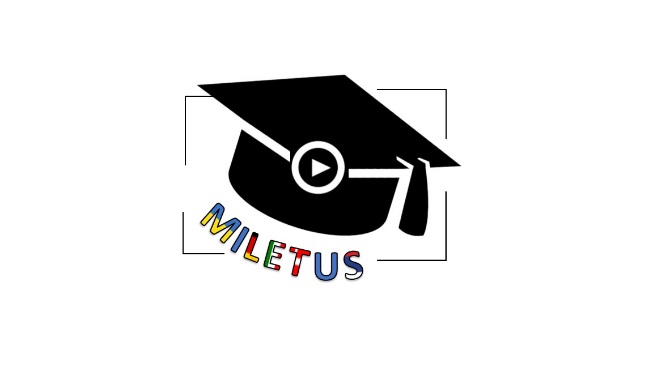 STUDENTS’    IN HIGHER EDUCATION IN UKRAINE AND SERBIA574050-EPP-1-2016-1-DE-EPPKA2-CBHE-SPSTUDENTS’    IN HIGHER EDUCATION IN UKRAINE AND SERBIA574050-EPP-1-2016-1-DE-EPPKA2-CBHE-SPSTUDENTS’    IN HIGHER EDUCATION IN UKRAINE AND SERBIA574050-EPP-1-2016-1-DE-EPPKA2-CBHE-SPProject acronym: Project acronym: Project acronym: Project acronym: Multi-Country Cross-Rerional Structural ProjectPriority – Modernisation of policies, governance and  management of higher education systemPriority – Modernisation of policies, governance and  management of higher education systemPriority – Modernisation of policies, governance and  management of higher education systemProject duration: 15 October 2016 – 14 October 2019Project duration: 15 October 2016 – 14 October 2019Project duration: 15 October 2016 – 14 October 2019Project duration: 15 October 2016 – 14 October 2019EU funding instrument: European Neighbourhood Instrument (Erasmus+: КА2 CBHE)EU funding instrument: European Neighbourhood Instrument (Erasmus+: КА2 CBHE)EU funding instrument: European Neighbourhood Instrument (Erasmus+: КА2 CBHE)EU funding instrument: European Neighbourhood Instrument (Erasmus+: КА2 CBHE)Erasmus+ (CBHE) grant amount:  953 973,80 €Erasmus+ (CBHE) grant amount:  953 973,80 €Erasmus+ (CBHE) grant amount:  953 973,80 €Erasmus+ (CBHE) grant amount:  953 973,80 €Target groups: university students; students with disabilities; university teaching and administrative staff; ministries; employers. Target groups: university students; students with disabilities; university teaching and administrative staff; ministries; employers. Target groups: university students; students with disabilities; university teaching and administrative staff; ministries; employers. Target groups: university students; students with disabilities; university teaching and administrative staff; ministries; employers. Grant holder:   of  Technology (TUHH), Grant holder:   of  Technology (TUHH), Grant holder:   of  Technology (TUHH), Coordinator and General Manager: Univ.-Prof. Dr. Thorsten BLECKERContacts: tel: +49-40-42878-3524 e-mail: Blecker@tu-harburg.de Partnership: of ,  of ,   , Ministry of Education, Science and Technological Development of the  University of Technology, Politecnico di Milano, ItalyAalborg University, DenmarkTop Class, Republic of Serbia Partnership: of ,  of ,   , Ministry of Education, Science and Technological Development of the  University of Technology, Politecnico di Milano, ItalyAalborg University, DenmarkTop Class, Republic of Serbia Partnership: of ,  of ,   , Ministry of Education, Science and Technological Development of the  University of Technology, Politecnico di Milano, ItalyAalborg University, DenmarkTop Class, Republic of Serbia National University of Kyiv-Mohyla Academy, Ukraine Private Higher Educational Institution Kharkiv University of Humanities «Peoples Ukrainian Academy», UkraineLesya Ukrainka Eastern Ministry of Education and Science of Ukraine, UkraineProject goals and objectives:The project’s main objective consists in students’ mobility capacity building at HEIs in  and  while improving graduates’ employability chances and enhancing quality of PhD students’ research.Main emphasis will be made on enabling and facilitation of students’ mobility initiatives on ministerial and institutional levels. At this, a special effort will be made to open up mobility programs to students with disabilities. While leveraging mobility capacity not only introduces students to new learning experiences, within the framework of this project graduates’ employability chances will be improved and collaboration circles of PhD students will be broadened.Specific project objectives are:Building capacity of ministry responsible for HE for future initiation and implementation of or counseling with regard to students’ mobility programs.Improving students’ mobility initiatives governance at HEIs.Broadening knowledge of teaching staff in peculiarities of students’ mobility runs guidance and learning materials preparation.Experiencing virtual, real and blended mobility runs.Enabling and facilitating participation of students in mobility programs (especially physically limited and otherwise deprived students).Enhancing graduates’ employability chances by helping students develop required skills in mobility runs.Developing mobility opportunities for PhD level students to broaden their collaboration spectrum and improve research quality.Project goals and objectives:The project’s main objective consists in students’ mobility capacity building at HEIs in  and  while improving graduates’ employability chances and enhancing quality of PhD students’ research.Main emphasis will be made on enabling and facilitation of students’ mobility initiatives on ministerial and institutional levels. At this, a special effort will be made to open up mobility programs to students with disabilities. While leveraging mobility capacity not only introduces students to new learning experiences, within the framework of this project graduates’ employability chances will be improved and collaboration circles of PhD students will be broadened.Specific project objectives are:Building capacity of ministry responsible for HE for future initiation and implementation of or counseling with regard to students’ mobility programs.Improving students’ mobility initiatives governance at HEIs.Broadening knowledge of teaching staff in peculiarities of students’ mobility runs guidance and learning materials preparation.Experiencing virtual, real and blended mobility runs.Enabling and facilitating participation of students in mobility programs (especially physically limited and otherwise deprived students).Enhancing graduates’ employability chances by helping students develop required skills in mobility runs.Developing mobility opportunities for PhD level students to broaden their collaboration spectrum and improve research quality.Project goals and objectives:The project’s main objective consists in students’ mobility capacity building at HEIs in  and  while improving graduates’ employability chances and enhancing quality of PhD students’ research.Main emphasis will be made on enabling and facilitation of students’ mobility initiatives on ministerial and institutional levels. At this, a special effort will be made to open up mobility programs to students with disabilities. While leveraging mobility capacity not only introduces students to new learning experiences, within the framework of this project graduates’ employability chances will be improved and collaboration circles of PhD students will be broadened.Specific project objectives are:Building capacity of ministry responsible for HE for future initiation and implementation of or counseling with regard to students’ mobility programs.Improving students’ mobility initiatives governance at HEIs.Broadening knowledge of teaching staff in peculiarities of students’ mobility runs guidance and learning materials preparation.Experiencing virtual, real and blended mobility runs.Enabling and facilitating participation of students in mobility programs (especially physically limited and otherwise deprived students).Enhancing graduates’ employability chances by helping students develop required skills in mobility runs.Developing mobility opportunities for PhD level students to broaden their collaboration spectrum and improve research quality.Project goals and objectives:The project’s main objective consists in students’ mobility capacity building at HEIs in  and  while improving graduates’ employability chances and enhancing quality of PhD students’ research.Main emphasis will be made on enabling and facilitation of students’ mobility initiatives on ministerial and institutional levels. At this, a special effort will be made to open up mobility programs to students with disabilities. While leveraging mobility capacity not only introduces students to new learning experiences, within the framework of this project graduates’ employability chances will be improved and collaboration circles of PhD students will be broadened.Specific project objectives are:Building capacity of ministry responsible for HE for future initiation and implementation of or counseling with regard to students’ mobility programs.Improving students’ mobility initiatives governance at HEIs.Broadening knowledge of teaching staff in peculiarities of students’ mobility runs guidance and learning materials preparation.Experiencing virtual, real and blended mobility runs.Enabling and facilitating participation of students in mobility programs (especially physically limited and otherwise deprived students).Enhancing graduates’ employability chances by helping students develop required skills in mobility runs.Developing mobility opportunities for PhD level students to broaden their collaboration spectrum and improve research quality.Activities:Definition of mobility and its role in educational process, existing regulatory basis and identified practices in Serbia and Ukraine followed by collection and analysis of good / best practices in the field of students’ mobility will be made.Students, especially those with impairment precluding them from the opportunity to embark on a real students’ mobility experience, will be asked to elaborate on their needs, wishes, and requirements for virtual mobility runs.International companies’ representatives will be asked to detail competences potential employees are expected to have for working in geographically dispersed groups, i.e. to be able to work for such companies.Analysis of EU, Serbian, and Ukrainian students and universities’ experiences as well as the needs of (disabled) students and their future employees will be synthesized in a report to be published for all participants from Ukraine and Serbia. This report will fundamentally prepare participants for training sessions.HEI teaching and international office staff in Ukraine and Serbia will be selected according to the criteria to participate in the five-day, 8 hours/day train-the-trainer session on building internationalization and mobility capacity, enabling teachings and administrative staff (TS and AS) to accompany students’ mobility initiatives.Literature, e.g. on internationalization, students’ mobility, international project management, intercultural competence, and cultural diversity will be purchased for the HEIs in partner countries (PCs).International Relations Offices (IROs) at HEIs in PCs will be upgraded to arrange student mobility runs (SMRs) or new Students’ Mobility Offices (SMOs) will be set up.After assessing research methodology syllabi and purchased literature the new SMRs syllabus will be elaborated. In addition, lectures on research methodology will be produced by EU partners and made available through special platform for online video-resources. Furthermore, each EU partner will produce a lecture for preparatory coaching of students before SMRs (on interpersonal communication, cultural diversity, personal time management, networking etc.).Spin-off lectures will be developed by TS from PCs in specific fields (e.g. qualitative and quantitative research methods) to be used by students in preparation for SMRs.Master students will be selected for virtual SMRs. Selected students will be granted access to learning materials to prepare themselves for virtual SMR. First virtual SMR will be supervised by TS from EU HEIs. Students will be grouped in teams, tasks developed for virtual SMR will be based on learning materials made available and include elements of work in a team on international project. Second virtual SMR will mirror the first one. However, TS from PCs will take a role of supervisor and develop tasks on the basis of purchased literature, research methodology course and personal spin-off lecture produced.SMRs’ format for PhD students will be blended, including virtual and real mobility to correspond to customarily differing activity levels in research collaboration. PhD students will find research fellows in partner institutions for joint work. Preliminary collaboration phase (virtual SMR) will deal with agreeing upon a topic and type of joint work, literature research, methodology development etc. Main collaboration phase (real SMR) will take place at foreign host institution and mark a more dynamic joint work (running simulations, distributing questionnaires, conducting interviews, writing papers etc.). Concluding collaboration phase (virtual SMR) will deal with results evaluation, hypothesis verification, discussion of future collaboration etc. Methodology for SMPs will be first drafted, then verified and improved in a way as to address interests and needs of all SMPs’ participants: students (providing necessary guidance on first-order administrative requirements and preparatory coaching), TS (with regard to SMRs’ supervision, production of learning materials, tasks development, work assessment), AS (concerning SMPs’ arrangement and informational support, collaboration with other HEIs), ministries (analyzing, counseling on and promoting SMP initiatives).Activities:Definition of mobility and its role in educational process, existing regulatory basis and identified practices in Serbia and Ukraine followed by collection and analysis of good / best practices in the field of students’ mobility will be made.Students, especially those with impairment precluding them from the opportunity to embark on a real students’ mobility experience, will be asked to elaborate on their needs, wishes, and requirements for virtual mobility runs.International companies’ representatives will be asked to detail competences potential employees are expected to have for working in geographically dispersed groups, i.e. to be able to work for such companies.Analysis of EU, Serbian, and Ukrainian students and universities’ experiences as well as the needs of (disabled) students and their future employees will be synthesized in a report to be published for all participants from Ukraine and Serbia. This report will fundamentally prepare participants for training sessions.HEI teaching and international office staff in Ukraine and Serbia will be selected according to the criteria to participate in the five-day, 8 hours/day train-the-trainer session on building internationalization and mobility capacity, enabling teachings and administrative staff (TS and AS) to accompany students’ mobility initiatives.Literature, e.g. on internationalization, students’ mobility, international project management, intercultural competence, and cultural diversity will be purchased for the HEIs in partner countries (PCs).International Relations Offices (IROs) at HEIs in PCs will be upgraded to arrange student mobility runs (SMRs) or new Students’ Mobility Offices (SMOs) will be set up.After assessing research methodology syllabi and purchased literature the new SMRs syllabus will be elaborated. In addition, lectures on research methodology will be produced by EU partners and made available through special platform for online video-resources. Furthermore, each EU partner will produce a lecture for preparatory coaching of students before SMRs (on interpersonal communication, cultural diversity, personal time management, networking etc.).Spin-off lectures will be developed by TS from PCs in specific fields (e.g. qualitative and quantitative research methods) to be used by students in preparation for SMRs.Master students will be selected for virtual SMRs. Selected students will be granted access to learning materials to prepare themselves for virtual SMR. First virtual SMR will be supervised by TS from EU HEIs. Students will be grouped in teams, tasks developed for virtual SMR will be based on learning materials made available and include elements of work in a team on international project. Second virtual SMR will mirror the first one. However, TS from PCs will take a role of supervisor and develop tasks on the basis of purchased literature, research methodology course and personal spin-off lecture produced.SMRs’ format for PhD students will be blended, including virtual and real mobility to correspond to customarily differing activity levels in research collaboration. PhD students will find research fellows in partner institutions for joint work. Preliminary collaboration phase (virtual SMR) will deal with agreeing upon a topic and type of joint work, literature research, methodology development etc. Main collaboration phase (real SMR) will take place at foreign host institution and mark a more dynamic joint work (running simulations, distributing questionnaires, conducting interviews, writing papers etc.). Concluding collaboration phase (virtual SMR) will deal with results evaluation, hypothesis verification, discussion of future collaboration etc. Methodology for SMPs will be first drafted, then verified and improved in a way as to address interests and needs of all SMPs’ participants: students (providing necessary guidance on first-order administrative requirements and preparatory coaching), TS (with regard to SMRs’ supervision, production of learning materials, tasks development, work assessment), AS (concerning SMPs’ arrangement and informational support, collaboration with other HEIs), ministries (analyzing, counseling on and promoting SMP initiatives).Activities:Definition of mobility and its role in educational process, existing regulatory basis and identified practices in Serbia and Ukraine followed by collection and analysis of good / best practices in the field of students’ mobility will be made.Students, especially those with impairment precluding them from the opportunity to embark on a real students’ mobility experience, will be asked to elaborate on their needs, wishes, and requirements for virtual mobility runs.International companies’ representatives will be asked to detail competences potential employees are expected to have for working in geographically dispersed groups, i.e. to be able to work for such companies.Analysis of EU, Serbian, and Ukrainian students and universities’ experiences as well as the needs of (disabled) students and their future employees will be synthesized in a report to be published for all participants from Ukraine and Serbia. This report will fundamentally prepare participants for training sessions.HEI teaching and international office staff in Ukraine and Serbia will be selected according to the criteria to participate in the five-day, 8 hours/day train-the-trainer session on building internationalization and mobility capacity, enabling teachings and administrative staff (TS and AS) to accompany students’ mobility initiatives.Literature, e.g. on internationalization, students’ mobility, international project management, intercultural competence, and cultural diversity will be purchased for the HEIs in partner countries (PCs).International Relations Offices (IROs) at HEIs in PCs will be upgraded to arrange student mobility runs (SMRs) or new Students’ Mobility Offices (SMOs) will be set up.After assessing research methodology syllabi and purchased literature the new SMRs syllabus will be elaborated. In addition, lectures on research methodology will be produced by EU partners and made available through special platform for online video-resources. Furthermore, each EU partner will produce a lecture for preparatory coaching of students before SMRs (on interpersonal communication, cultural diversity, personal time management, networking etc.).Spin-off lectures will be developed by TS from PCs in specific fields (e.g. qualitative and quantitative research methods) to be used by students in preparation for SMRs.Master students will be selected for virtual SMRs. Selected students will be granted access to learning materials to prepare themselves for virtual SMR. First virtual SMR will be supervised by TS from EU HEIs. Students will be grouped in teams, tasks developed for virtual SMR will be based on learning materials made available and include elements of work in a team on international project. Second virtual SMR will mirror the first one. However, TS from PCs will take a role of supervisor and develop tasks on the basis of purchased literature, research methodology course and personal spin-off lecture produced.SMRs’ format for PhD students will be blended, including virtual and real mobility to correspond to customarily differing activity levels in research collaboration. PhD students will find research fellows in partner institutions for joint work. Preliminary collaboration phase (virtual SMR) will deal with agreeing upon a topic and type of joint work, literature research, methodology development etc. Main collaboration phase (real SMR) will take place at foreign host institution and mark a more dynamic joint work (running simulations, distributing questionnaires, conducting interviews, writing papers etc.). Concluding collaboration phase (virtual SMR) will deal with results evaluation, hypothesis verification, discussion of future collaboration etc. Methodology for SMPs will be first drafted, then verified and improved in a way as to address interests and needs of all SMPs’ participants: students (providing necessary guidance on first-order administrative requirements and preparatory coaching), TS (with regard to SMRs’ supervision, production of learning materials, tasks development, work assessment), AS (concerning SMPs’ arrangement and informational support, collaboration with other HEIs), ministries (analyzing, counseling on and promoting SMP initiatives).Activities:Definition of mobility and its role in educational process, existing regulatory basis and identified practices in Serbia and Ukraine followed by collection and analysis of good / best practices in the field of students’ mobility will be made.Students, especially those with impairment precluding them from the opportunity to embark on a real students’ mobility experience, will be asked to elaborate on their needs, wishes, and requirements for virtual mobility runs.International companies’ representatives will be asked to detail competences potential employees are expected to have for working in geographically dispersed groups, i.e. to be able to work for such companies.Analysis of EU, Serbian, and Ukrainian students and universities’ experiences as well as the needs of (disabled) students and their future employees will be synthesized in a report to be published for all participants from Ukraine and Serbia. This report will fundamentally prepare participants for training sessions.HEI teaching and international office staff in Ukraine and Serbia will be selected according to the criteria to participate in the five-day, 8 hours/day train-the-trainer session on building internationalization and mobility capacity, enabling teachings and administrative staff (TS and AS) to accompany students’ mobility initiatives.Literature, e.g. on internationalization, students’ mobility, international project management, intercultural competence, and cultural diversity will be purchased for the HEIs in partner countries (PCs).International Relations Offices (IROs) at HEIs in PCs will be upgraded to arrange student mobility runs (SMRs) or new Students’ Mobility Offices (SMOs) will be set up.After assessing research methodology syllabi and purchased literature the new SMRs syllabus will be elaborated. In addition, lectures on research methodology will be produced by EU partners and made available through special platform for online video-resources. Furthermore, each EU partner will produce a lecture for preparatory coaching of students before SMRs (on interpersonal communication, cultural diversity, personal time management, networking etc.).Spin-off lectures will be developed by TS from PCs in specific fields (e.g. qualitative and quantitative research methods) to be used by students in preparation for SMRs.Master students will be selected for virtual SMRs. Selected students will be granted access to learning materials to prepare themselves for virtual SMR. First virtual SMR will be supervised by TS from EU HEIs. Students will be grouped in teams, tasks developed for virtual SMR will be based on learning materials made available and include elements of work in a team on international project. Second virtual SMR will mirror the first one. However, TS from PCs will take a role of supervisor and develop tasks on the basis of purchased literature, research methodology course and personal spin-off lecture produced.SMRs’ format for PhD students will be blended, including virtual and real mobility to correspond to customarily differing activity levels in research collaboration. PhD students will find research fellows in partner institutions for joint work. Preliminary collaboration phase (virtual SMR) will deal with agreeing upon a topic and type of joint work, literature research, methodology development etc. Main collaboration phase (real SMR) will take place at foreign host institution and mark a more dynamic joint work (running simulations, distributing questionnaires, conducting interviews, writing papers etc.). Concluding collaboration phase (virtual SMR) will deal with results evaluation, hypothesis verification, discussion of future collaboration etc. Methodology for SMPs will be first drafted, then verified and improved in a way as to address interests and needs of all SMPs’ participants: students (providing necessary guidance on first-order administrative requirements and preparatory coaching), TS (with regard to SMRs’ supervision, production of learning materials, tasks development, work assessment), AS (concerning SMPs’ arrangement and informational support, collaboration with other HEIs), ministries (analyzing, counseling on and promoting SMP initiatives).Results:General students’ mobility and internationalization capacity exploration.Building learning and administrative foundation for the facilitation of students’ mobility initiatives.Design and implementation of students’ mobility runs in various scenarios.Methodology development for sustainable realization of students’ mobility initiatives.Results:General students’ mobility and internationalization capacity exploration.Building learning and administrative foundation for the facilitation of students’ mobility initiatives.Design and implementation of students’ mobility runs in various scenarios.Methodology development for sustainable realization of students’ mobility initiatives.Results:General students’ mobility and internationalization capacity exploration.Building learning and administrative foundation for the facilitation of students’ mobility initiatives.Design and implementation of students’ mobility runs in various scenarios.Methodology development for sustainable realization of students’ mobility initiatives.Results:General students’ mobility and internationalization capacity exploration.Building learning and administrative foundation for the facilitation of students’ mobility initiatives.Design and implementation of students’ mobility runs in various scenarios.Methodology development for sustainable realization of students’ mobility initiatives.Project coordinator in UkraineProject coordinator in UkraineProject coordinator in UkraineProject coordinator in UkraineNational University of Kyiv-Mohyla Academy, www.ukma.edu.ua tel.: +380444257770, +380504465294, fax: +380444255016Responsible person: Mrs. Larysa CHOVNYUK, Head of International OfficeContacts: tel.: +380444257770; +380504465294; e-mail: larch@ukma.edu.uaNational University of Kyiv-Mohyla Academy, www.ukma.edu.ua tel.: +380444257770, +380504465294, fax: +380444255016Responsible person: Mrs. Larysa CHOVNYUK, Head of International OfficeContacts: tel.: +380444257770; +380504465294; e-mail: larch@ukma.edu.uaNational University of Kyiv-Mohyla Academy, www.ukma.edu.ua tel.: +380444257770, +380504465294, fax: +380444255016Responsible person: Mrs. Larysa CHOVNYUK, Head of International OfficeContacts: tel.: +380444257770; +380504465294; e-mail: larch@ukma.edu.uaNational University of Kyiv-Mohyla Academy, www.ukma.edu.ua tel.: +380444257770, +380504465294, fax: +380444255016Responsible person: Mrs. Larysa CHOVNYUK, Head of International OfficeContacts: tel.: +380444257770; +380504465294; e-mail: larch@ukma.edu.uaPartners from :Partners from :Partners from :Partners from :Mykolayiv National Agrarian University, www.mnau.edu.ua  Responsible person: Mr. Vitalii KARBASHEVSKY Senior officer, Center for International Cooperation Contacts: tel.: +380512582959e-mail: karbashevsky@mnau.edu.ua Mykolayiv National Agrarian University, www.mnau.edu.ua  Responsible person: Mr. Vitalii KARBASHEVSKY Senior officer, Center for International Cooperation Contacts: tel.: +380512582959e-mail: karbashevsky@mnau.edu.ua Kharkiv University of Humanities «Peoples Ukrainian Academy», www.nua.kharkov.uaResponsible person: Olena Shapoval, Head of the International and Public Relation DepartmentContacts: tel.:  +380577164408e-mail: nua.ovs@gmail.com Kharkiv University of Humanities «Peoples Ukrainian Academy», www.nua.kharkov.uaResponsible person: Olena Shapoval, Head of the International and Public Relation DepartmentContacts: tel.:  +380577164408e-mail: nua.ovs@gmail.com Lesya Ukrainka Eastern European National University, http://eenu.edu.ua/Responsible person: Mrs. Marta SYDORUK,Head of International Relations Office Contacts: tel.: +380996408905e-mail: marta.sydoruk@eenu.edu.uaLesya Ukrainka Eastern European National University, http://eenu.edu.ua/Responsible person: Mrs. Marta SYDORUK,Head of International Relations Office Contacts: tel.: +380996408905e-mail: marta.sydoruk@eenu.edu.uaMinistry of Education and Science of Ukraine,www.mon.gov.uaResponsible person: Mrs. Anna NOVOSAD,Director General, Deractorate for the Strategic Planning and European IntegrationContacts: e-mail: a_novosad@mon.gov.uaMinistry of Education and Science of Ukraine,www.mon.gov.uaResponsible person: Mrs. Anna NOVOSAD,Director General, Deractorate for the Strategic Planning and European IntegrationContacts: e-mail: a_novosad@mon.gov.uaProject web-site: http://miletus.mnau.edu.ua/  https://www.facebook.com/StudentsMobilityCapacityBuilding/Project web-site: http://miletus.mnau.edu.ua/  https://www.facebook.com/StudentsMobilityCapacityBuilding/Project web-site: http://miletus.mnau.edu.ua/  https://www.facebook.com/StudentsMobilityCapacityBuilding/Project web-site: http://miletus.mnau.edu.ua/  https://www.facebook.com/StudentsMobilityCapacityBuilding/РОЗВИТОК ПОТЕНЦІАЛУ ЩОДО ЗАПРОВАДЖЕННЯ СТУДЕНТСЬКОЇ МОБІЛЬНОСТІ В УНІВЕРСИТЕТАХ УКРАЇНИ ТА СЕРБІЇ 574050-EPP-1-2016-1-DE-EPPKA2-CBHE-SPРОЗВИТОК ПОТЕНЦІАЛУ ЩОДО ЗАПРОВАДЖЕННЯ СТУДЕНТСЬКОЇ МОБІЛЬНОСТІ В УНІВЕРСИТЕТАХ УКРАЇНИ ТА СЕРБІЇ 574050-EPP-1-2016-1-DE-EPPKA2-CBHE-SPРОЗВИТОК ПОТЕНЦІАЛУ ЩОДО ЗАПРОВАДЖЕННЯ СТУДЕНТСЬКОЇ МОБІЛЬНОСТІ В УНІВЕРСИТЕТАХ УКРАЇНИ ТА СЕРБІЇ 574050-EPP-1-2016-1-DE-EPPKA2-CBHE-SPКоротка назва проекту: MILЕTUSКоротка назва проекту: MILЕTUSКоротка назва проекту: MILЕTUSКоротка назва проекту: MILЕTUSБагатонаціональний структурний проектБагатонаціональний структурний проектПріоритет – Модернізація стретегій, врядування і управління системами вищої освітиПріоритет – Модернізація стретегій, врядування і управління системами вищої освітиТривалість проекту: 15 жовтня 2016 –  14 жовтня 2019Тривалість проекту: 15 жовтня 2016 –  14 жовтня 2019Тривалість проекту: 15 жовтня 2016 –  14 жовтня 2019Тривалість проекту: 15 жовтня 2016 –  14 жовтня 2019Програма фінансування ЄС:  Європейський інструмент сусідства (Erasmus+: КА2 CBHE)Програма фінансування ЄС:  Європейський інструмент сусідства (Erasmus+: КА2 CBHE)Програма фінансування ЄС:  Європейський інструмент сусідства (Erasmus+: КА2 CBHE)Програма фінансування ЄС:  Європейський інструмент сусідства (Erasmus+: КА2 CBHE)Сума гранту програми Еразмус+ (CBHE): 953 973,80 €Сума гранту програми Еразмус+ (CBHE): 953 973,80 €Сума гранту програми Еразмус+ (CBHE): 953 973,80 €Сума гранту програми Еразмус+ (CBHE): 953 973,80 €Цільова група: студенти, учасники системи безперервного навчанняЦільова група: студенти, учасники системи безперервного навчанняЦільова група: студенти, учасники системи безперервного навчанняЦільова група: студенти, учасники системи безперервного навчанняОтримувач гранту: Гамбурзький технологічний університет (TUHH), НімеччинаОтримувач гранту: Гамбурзький технологічний університет (TUHH), НімеччинаОтримувач гранту: Гамбурзький технологічний університет (TUHH), НімеччинаКоординатор: Проф. др. Торстен БЛЕКЕР, Контакти: тел.: +49-40-42878-3524 e-адреса: Blecker@tu-harburg.de Партнерство:Технічний університет Гамбурга, НімеччинаМіланська політехніка, ІталіяОльборзький університет, ДаніяНовосадський університет, Республіка СербіяНиський університет, Республіка СербіяУніверситет Сінгідунім, Республіка СербіяМіністерство освіти, науки і технологічного розвитку, Республіка СербіяПартнерство:Технічний університет Гамбурга, НімеччинаМіланська політехніка, ІталіяОльборзький університет, ДаніяНовосадський університет, Республіка СербіяНиський університет, Республіка СербіяУніверситет Сінгідунім, Республіка СербіяМіністерство освіти, науки і технологічного розвитку, Республіка СербіяПартнерство:Технічний університет Гамбурга, НімеччинаМіланська політехніка, ІталіяОльборзький університет, ДаніяНовосадський університет, Республіка СербіяНиський університет, Республіка СербіяУніверситет Сінгідунім, Республіка СербіяМіністерство освіти, науки і технологічного розвитку, Республіка СербіяТоп Клас, Республіка СербіяНаціональний університет «Києво-Могилянська Академія», УкраїнаМиколаївський національний аграрний університет, УкраїнаПриватний вищий навчальний заклад Харківський гуманітарний університет «Народна українська академія», УкраїнаСхідноєвропейський національний університет імені Лесі Українки, УкраїнаМіністерство освіти та науки України, УкраїнаМета та завдання проекту:Головними завданнями проекту є розвиток потенціалу вищих навчальних закладах Сербії і України із запровадження студентської мобільності, що має сприяти кращому працевлаштуванню випускників та зростанню якості досліджень PhD студентів. Головний акцент буде зроблено на забезпеченні і координації проектів студентської мобільності як на національному/міністерському, так і на інституційному рівнях. Особлива увага буде приділена програмам мобільності для студентів з обмеженими можливостями. Ефективне використання потенціалу мобільності не тільки надасть студентам новий академічний досвід, а й покращить їхні шанси на ринку праці, розширить сферу співпраці на рівні PhD досліджень. Особливі цілі проекту:Розбудова потенціалу міністерств, відповідальних за вищу освіту, для подальшої імплементації ними програм студентської мобільності чи якісного консультування щодо запровадження відповідних програм.Удосконалення управління проектами студентської мобільності у закладах вищої освіти.Набуття викладачами знань щодо особливостей академічної координації проектів студентської мобільності та підготовки навчальних матеріалів для таких проектів.Ознайомлення із моделями віртуальної, реальною і змішаної мобільності.Уможливлення участі студентів у програмах мобільності (зокрема студентів з обмеженими можливостями).Збільшення шансів на якісне працевлаштування випускників університетів завдяки  навичкам і компетенціям, отриманим під час участі у програмах мобільності.Розвиток можливостей мобільності для студентів PhD рівня з метою розширення географії наукової співпраці і покращення якості наукових досліджень.Мета та завдання проекту:Головними завданнями проекту є розвиток потенціалу вищих навчальних закладах Сербії і України із запровадження студентської мобільності, що має сприяти кращому працевлаштуванню випускників та зростанню якості досліджень PhD студентів. Головний акцент буде зроблено на забезпеченні і координації проектів студентської мобільності як на національному/міністерському, так і на інституційному рівнях. Особлива увага буде приділена програмам мобільності для студентів з обмеженими можливостями. Ефективне використання потенціалу мобільності не тільки надасть студентам новий академічний досвід, а й покращить їхні шанси на ринку праці, розширить сферу співпраці на рівні PhD досліджень. Особливі цілі проекту:Розбудова потенціалу міністерств, відповідальних за вищу освіту, для подальшої імплементації ними програм студентської мобільності чи якісного консультування щодо запровадження відповідних програм.Удосконалення управління проектами студентської мобільності у закладах вищої освіти.Набуття викладачами знань щодо особливостей академічної координації проектів студентської мобільності та підготовки навчальних матеріалів для таких проектів.Ознайомлення із моделями віртуальної, реальною і змішаної мобільності.Уможливлення участі студентів у програмах мобільності (зокрема студентів з обмеженими можливостями).Збільшення шансів на якісне працевлаштування випускників університетів завдяки  навичкам і компетенціям, отриманим під час участі у програмах мобільності.Розвиток можливостей мобільності для студентів PhD рівня з метою розширення географії наукової співпраці і покращення якості наукових досліджень.Мета та завдання проекту:Головними завданнями проекту є розвиток потенціалу вищих навчальних закладах Сербії і України із запровадження студентської мобільності, що має сприяти кращому працевлаштуванню випускників та зростанню якості досліджень PhD студентів. Головний акцент буде зроблено на забезпеченні і координації проектів студентської мобільності як на національному/міністерському, так і на інституційному рівнях. Особлива увага буде приділена програмам мобільності для студентів з обмеженими можливостями. Ефективне використання потенціалу мобільності не тільки надасть студентам новий академічний досвід, а й покращить їхні шанси на ринку праці, розширить сферу співпраці на рівні PhD досліджень. Особливі цілі проекту:Розбудова потенціалу міністерств, відповідальних за вищу освіту, для подальшої імплементації ними програм студентської мобільності чи якісного консультування щодо запровадження відповідних програм.Удосконалення управління проектами студентської мобільності у закладах вищої освіти.Набуття викладачами знань щодо особливостей академічної координації проектів студентської мобільності та підготовки навчальних матеріалів для таких проектів.Ознайомлення із моделями віртуальної, реальною і змішаної мобільності.Уможливлення участі студентів у програмах мобільності (зокрема студентів з обмеженими можливостями).Збільшення шансів на якісне працевлаштування випускників університетів завдяки  навичкам і компетенціям, отриманим під час участі у програмах мобільності.Розвиток можливостей мобільності для студентів PhD рівня з метою розширення географії наукової співпраці і покращення якості наукових досліджень.Мета та завдання проекту:Головними завданнями проекту є розвиток потенціалу вищих навчальних закладах Сербії і України із запровадження студентської мобільності, що має сприяти кращому працевлаштуванню випускників та зростанню якості досліджень PhD студентів. Головний акцент буде зроблено на забезпеченні і координації проектів студентської мобільності як на національному/міністерському, так і на інституційному рівнях. Особлива увага буде приділена програмам мобільності для студентів з обмеженими можливостями. Ефективне використання потенціалу мобільності не тільки надасть студентам новий академічний досвід, а й покращить їхні шанси на ринку праці, розширить сферу співпраці на рівні PhD досліджень. Особливі цілі проекту:Розбудова потенціалу міністерств, відповідальних за вищу освіту, для подальшої імплементації ними програм студентської мобільності чи якісного консультування щодо запровадження відповідних програм.Удосконалення управління проектами студентської мобільності у закладах вищої освіти.Набуття викладачами знань щодо особливостей академічної координації проектів студентської мобільності та підготовки навчальних матеріалів для таких проектів.Ознайомлення із моделями віртуальної, реальною і змішаної мобільності.Уможливлення участі студентів у програмах мобільності (зокрема студентів з обмеженими можливостями).Збільшення шансів на якісне працевлаштування випускників університетів завдяки  навичкам і компетенціям, отриманим під час участі у програмах мобільності.Розвиток можливостей мобільності для студентів PhD рівня з метою розширення географії наукової співпраці і покращення якості наукових досліджень.Напрями діяльності за проектом:Буде надане визначення терміну «мобільність», а також проаналізовано роль мобільності в освітньому процесі, існуюче законодавство, яке регулює студентську мобільність, а також поточні практики запровадження мобільності в університетах Сербії та Україні. Завдання буде виконано шляхом збору інформації щодо кращих практик в царині міжнародної мобільності.Студентам, зокрема тим, які мають особливі потреби, що унеможливлює їхню участь у програмах реальної мобільності, буде запропоновано визначити потреби та побажання щодо запроваджуваних проектів віртуальній мобільності.Представники міжнародних компаній візьмуть участь в опитуванні щодо вимог до своїх потенційних співробітників, зокрема щодо роботи у багатонаціональному середовищі.Аналіз досвіду як студентів, так і університетів Європейського Союзу, Сербії та України щодо практик мобільності, а також побажання студентів з обмеженими можливостями та майбутніх роботодавців буде згенералізовано у звіті, доступ до якого буде надано всім учасникам проекту. Цей звіт стане основою підготовки учасників до тренінгів.Викладачі і співробітники відділів міжнародного співробітництва вищих навчальних закладів України та Сербії, відібрані згідно із виробленими критеріями, візьмуть участь у 5-денному, 8-годиному тренінгу щодо розбудови інтернаціоналізації та започаткування програм мобільності. По завершенні  тренінгів викладачі та співробітники університетів-учасників повинні мати знання і навички для супроводу проектів студентської мобільності, а також для подальшої самостійної організації подібних тренінгів для колег у своїх університетах.Для університетів-учасників проекту у країнах-партнерах будуть придбані видання з питань інтернаціоналізації освіти, організації студентської мобільності, управління міжнародними проектами, основ міжкультурного спілкування і культурного різноманіття.З метою уможливлення якісної підтримки проектів студентської мобільності в університетах країн-партнерів будуть відповідно оснащені відділи міжнародного співробітництва або започатковані  нові офіси студентської мобільності.Після аналізу існуючих курсів з методології наукових досліджень і придбання відповідної літератури буде розроблено зміст програм віртуальної мобільності. Додатково кожен з університетів-партнерів з ЄС підготує лекції з окремих тем методології провадження наукових досліджень, а також інших аспектів участі у мобільності (як от основи міжособистісної комунікації, культурного різноманіття, time-management, розбудови мережі контактів та ін.). Ці лекції, розміщені на спеціальному онлайн-ресурсі, буде запропоновано студентам як підготовчий етап до мобільності.Спін-офф лекції з певних тематик, пов’язаних із напрямком навчання студентів (наприклад, , якісні і кількісні методи дослідження тощо), буде розроблено викладачами з університетів країн-партнерів. Ці лекції також використовуватимуться студентами при підготовці до мобільності.Для участі у першій хвилі віртуальної мобільності буде відібрано студентів магістерських програм, котрим буде надано доступ до навчальних матеріалів для підготовки до мобільності. Першу хвилю віртуальної мобільністю будуть координувати викладачі з університетів ЄС. Студентів буде розподілено в групи, завдання до виконання будуть ґрунтуватися на згаданих навчальних матеріалах і включатимуть елементи роботи в команді міжнародного проекту. Друга хвиля віртуальної студентської мобільності буде дзеркальним відображенням першої, але координуватиметься викладачами з країн-партнерів. Зазначені викладачі відповідатимуть за розробку завдань до мобільності, ґрунтуючи їх на придбаних джерелах, оновленому курсі з методології наукових досліджень і власних спін-офф лекціях.Мобільність PhD студентів передбачатиме змішаний формат і включатиме як етапи віртуальної, так і реальної мобільності відповідно до фаз реалізації спільного наукового проекту. Насамперед PhD студенти  здійснять пошук колег у партнерських інституціях для виконання спільного наукового дослідження. Під час первинного етапу співпраці (здійснюватиметься у форматі віртуальна мобільність) буде узгоджуватися тема і види спільної наукової діяльності, здійснено аналіз існуючої наукової  літератури, розроблено методологію дослідження тощо. Головний етап співпраці (виконуватиметься у форматі реальної мобільність) відбуватиметься в іноземному університеті і матиме більш динамічний характер щодо виконуваної діяльності (наприклад, здійснення наукового моделювання, проведення опитування, інтерв’ю, написання статті тощо). Заключний етап співпраці (повторна віртуальна мобільність) буде присвячено оцінці результатів, верифікації гіпотез, обговоренню майбутньої співпраці тощо.Перший начерк методологічних рекомендацій щодо започаткування і виконання проектів студентської мобільності, підготовлений на початку проекту, буде верифіковано і удосконалено на подальших етапах його виконання, при цьому  буде враховано інтереси і потреби усіх сторін, заангажованих до імплементації студентської мобільності, як от: студентів (так, будуть представлені рекомендації  щодо першочергових адміністративних кроків до участі у мобільності, а також підготовчого етапу), викладачів (рекомендації щодо координація проектів студентської мобільності, підготовки навчальних матеріалів, розробки завдань, оцінювання), адміністративних співробітників (адміністративні нюанси виконання проектів студентської мобільності, інформаційна підтримка, започаткування і підтримка співпраці з іншими університетами), міністерств (аналіз, консультування і просування проектів студентської мобільності).Напрями діяльності за проектом:Буде надане визначення терміну «мобільність», а також проаналізовано роль мобільності в освітньому процесі, існуюче законодавство, яке регулює студентську мобільність, а також поточні практики запровадження мобільності в університетах Сербії та Україні. Завдання буде виконано шляхом збору інформації щодо кращих практик в царині міжнародної мобільності.Студентам, зокрема тим, які мають особливі потреби, що унеможливлює їхню участь у програмах реальної мобільності, буде запропоновано визначити потреби та побажання щодо запроваджуваних проектів віртуальній мобільності.Представники міжнародних компаній візьмуть участь в опитуванні щодо вимог до своїх потенційних співробітників, зокрема щодо роботи у багатонаціональному середовищі.Аналіз досвіду як студентів, так і університетів Європейського Союзу, Сербії та України щодо практик мобільності, а також побажання студентів з обмеженими можливостями та майбутніх роботодавців буде згенералізовано у звіті, доступ до якого буде надано всім учасникам проекту. Цей звіт стане основою підготовки учасників до тренінгів.Викладачі і співробітники відділів міжнародного співробітництва вищих навчальних закладів України та Сербії, відібрані згідно із виробленими критеріями, візьмуть участь у 5-денному, 8-годиному тренінгу щодо розбудови інтернаціоналізації та започаткування програм мобільності. По завершенні  тренінгів викладачі та співробітники університетів-учасників повинні мати знання і навички для супроводу проектів студентської мобільності, а також для подальшої самостійної організації подібних тренінгів для колег у своїх університетах.Для університетів-учасників проекту у країнах-партнерах будуть придбані видання з питань інтернаціоналізації освіти, організації студентської мобільності, управління міжнародними проектами, основ міжкультурного спілкування і культурного різноманіття.З метою уможливлення якісної підтримки проектів студентської мобільності в університетах країн-партнерів будуть відповідно оснащені відділи міжнародного співробітництва або започатковані  нові офіси студентської мобільності.Після аналізу існуючих курсів з методології наукових досліджень і придбання відповідної літератури буде розроблено зміст програм віртуальної мобільності. Додатково кожен з університетів-партнерів з ЄС підготує лекції з окремих тем методології провадження наукових досліджень, а також інших аспектів участі у мобільності (як от основи міжособистісної комунікації, культурного різноманіття, time-management, розбудови мережі контактів та ін.). Ці лекції, розміщені на спеціальному онлайн-ресурсі, буде запропоновано студентам як підготовчий етап до мобільності.Спін-офф лекції з певних тематик, пов’язаних із напрямком навчання студентів (наприклад, , якісні і кількісні методи дослідження тощо), буде розроблено викладачами з університетів країн-партнерів. Ці лекції також використовуватимуться студентами при підготовці до мобільності.Для участі у першій хвилі віртуальної мобільності буде відібрано студентів магістерських програм, котрим буде надано доступ до навчальних матеріалів для підготовки до мобільності. Першу хвилю віртуальної мобільністю будуть координувати викладачі з університетів ЄС. Студентів буде розподілено в групи, завдання до виконання будуть ґрунтуватися на згаданих навчальних матеріалах і включатимуть елементи роботи в команді міжнародного проекту. Друга хвиля віртуальної студентської мобільності буде дзеркальним відображенням першої, але координуватиметься викладачами з країн-партнерів. Зазначені викладачі відповідатимуть за розробку завдань до мобільності, ґрунтуючи їх на придбаних джерелах, оновленому курсі з методології наукових досліджень і власних спін-офф лекціях.Мобільність PhD студентів передбачатиме змішаний формат і включатиме як етапи віртуальної, так і реальної мобільності відповідно до фаз реалізації спільного наукового проекту. Насамперед PhD студенти  здійснять пошук колег у партнерських інституціях для виконання спільного наукового дослідження. Під час первинного етапу співпраці (здійснюватиметься у форматі віртуальна мобільність) буде узгоджуватися тема і види спільної наукової діяльності, здійснено аналіз існуючої наукової  літератури, розроблено методологію дослідження тощо. Головний етап співпраці (виконуватиметься у форматі реальної мобільність) відбуватиметься в іноземному університеті і матиме більш динамічний характер щодо виконуваної діяльності (наприклад, здійснення наукового моделювання, проведення опитування, інтерв’ю, написання статті тощо). Заключний етап співпраці (повторна віртуальна мобільність) буде присвячено оцінці результатів, верифікації гіпотез, обговоренню майбутньої співпраці тощо.Перший начерк методологічних рекомендацій щодо започаткування і виконання проектів студентської мобільності, підготовлений на початку проекту, буде верифіковано і удосконалено на подальших етапах його виконання, при цьому  буде враховано інтереси і потреби усіх сторін, заангажованих до імплементації студентської мобільності, як от: студентів (так, будуть представлені рекомендації  щодо першочергових адміністративних кроків до участі у мобільності, а також підготовчого етапу), викладачів (рекомендації щодо координація проектів студентської мобільності, підготовки навчальних матеріалів, розробки завдань, оцінювання), адміністративних співробітників (адміністративні нюанси виконання проектів студентської мобільності, інформаційна підтримка, започаткування і підтримка співпраці з іншими університетами), міністерств (аналіз, консультування і просування проектів студентської мобільності).Напрями діяльності за проектом:Буде надане визначення терміну «мобільність», а також проаналізовано роль мобільності в освітньому процесі, існуюче законодавство, яке регулює студентську мобільність, а також поточні практики запровадження мобільності в університетах Сербії та Україні. Завдання буде виконано шляхом збору інформації щодо кращих практик в царині міжнародної мобільності.Студентам, зокрема тим, які мають особливі потреби, що унеможливлює їхню участь у програмах реальної мобільності, буде запропоновано визначити потреби та побажання щодо запроваджуваних проектів віртуальній мобільності.Представники міжнародних компаній візьмуть участь в опитуванні щодо вимог до своїх потенційних співробітників, зокрема щодо роботи у багатонаціональному середовищі.Аналіз досвіду як студентів, так і університетів Європейського Союзу, Сербії та України щодо практик мобільності, а також побажання студентів з обмеженими можливостями та майбутніх роботодавців буде згенералізовано у звіті, доступ до якого буде надано всім учасникам проекту. Цей звіт стане основою підготовки учасників до тренінгів.Викладачі і співробітники відділів міжнародного співробітництва вищих навчальних закладів України та Сербії, відібрані згідно із виробленими критеріями, візьмуть участь у 5-денному, 8-годиному тренінгу щодо розбудови інтернаціоналізації та започаткування програм мобільності. По завершенні  тренінгів викладачі та співробітники університетів-учасників повинні мати знання і навички для супроводу проектів студентської мобільності, а також для подальшої самостійної організації подібних тренінгів для колег у своїх університетах.Для університетів-учасників проекту у країнах-партнерах будуть придбані видання з питань інтернаціоналізації освіти, організації студентської мобільності, управління міжнародними проектами, основ міжкультурного спілкування і культурного різноманіття.З метою уможливлення якісної підтримки проектів студентської мобільності в університетах країн-партнерів будуть відповідно оснащені відділи міжнародного співробітництва або започатковані  нові офіси студентської мобільності.Після аналізу існуючих курсів з методології наукових досліджень і придбання відповідної літератури буде розроблено зміст програм віртуальної мобільності. Додатково кожен з університетів-партнерів з ЄС підготує лекції з окремих тем методології провадження наукових досліджень, а також інших аспектів участі у мобільності (як от основи міжособистісної комунікації, культурного різноманіття, time-management, розбудови мережі контактів та ін.). Ці лекції, розміщені на спеціальному онлайн-ресурсі, буде запропоновано студентам як підготовчий етап до мобільності.Спін-офф лекції з певних тематик, пов’язаних із напрямком навчання студентів (наприклад, , якісні і кількісні методи дослідження тощо), буде розроблено викладачами з університетів країн-партнерів. Ці лекції також використовуватимуться студентами при підготовці до мобільності.Для участі у першій хвилі віртуальної мобільності буде відібрано студентів магістерських програм, котрим буде надано доступ до навчальних матеріалів для підготовки до мобільності. Першу хвилю віртуальної мобільністю будуть координувати викладачі з університетів ЄС. Студентів буде розподілено в групи, завдання до виконання будуть ґрунтуватися на згаданих навчальних матеріалах і включатимуть елементи роботи в команді міжнародного проекту. Друга хвиля віртуальної студентської мобільності буде дзеркальним відображенням першої, але координуватиметься викладачами з країн-партнерів. Зазначені викладачі відповідатимуть за розробку завдань до мобільності, ґрунтуючи їх на придбаних джерелах, оновленому курсі з методології наукових досліджень і власних спін-офф лекціях.Мобільність PhD студентів передбачатиме змішаний формат і включатиме як етапи віртуальної, так і реальної мобільності відповідно до фаз реалізації спільного наукового проекту. Насамперед PhD студенти  здійснять пошук колег у партнерських інституціях для виконання спільного наукового дослідження. Під час первинного етапу співпраці (здійснюватиметься у форматі віртуальна мобільність) буде узгоджуватися тема і види спільної наукової діяльності, здійснено аналіз існуючої наукової  літератури, розроблено методологію дослідження тощо. Головний етап співпраці (виконуватиметься у форматі реальної мобільність) відбуватиметься в іноземному університеті і матиме більш динамічний характер щодо виконуваної діяльності (наприклад, здійснення наукового моделювання, проведення опитування, інтерв’ю, написання статті тощо). Заключний етап співпраці (повторна віртуальна мобільність) буде присвячено оцінці результатів, верифікації гіпотез, обговоренню майбутньої співпраці тощо.Перший начерк методологічних рекомендацій щодо започаткування і виконання проектів студентської мобільності, підготовлений на початку проекту, буде верифіковано і удосконалено на подальших етапах його виконання, при цьому  буде враховано інтереси і потреби усіх сторін, заангажованих до імплементації студентської мобільності, як от: студентів (так, будуть представлені рекомендації  щодо першочергових адміністративних кроків до участі у мобільності, а також підготовчого етапу), викладачів (рекомендації щодо координація проектів студентської мобільності, підготовки навчальних матеріалів, розробки завдань, оцінювання), адміністративних співробітників (адміністративні нюанси виконання проектів студентської мобільності, інформаційна підтримка, започаткування і підтримка співпраці з іншими університетами), міністерств (аналіз, консультування і просування проектів студентської мобільності).Напрями діяльності за проектом:Буде надане визначення терміну «мобільність», а також проаналізовано роль мобільності в освітньому процесі, існуюче законодавство, яке регулює студентську мобільність, а також поточні практики запровадження мобільності в університетах Сербії та Україні. Завдання буде виконано шляхом збору інформації щодо кращих практик в царині міжнародної мобільності.Студентам, зокрема тим, які мають особливі потреби, що унеможливлює їхню участь у програмах реальної мобільності, буде запропоновано визначити потреби та побажання щодо запроваджуваних проектів віртуальній мобільності.Представники міжнародних компаній візьмуть участь в опитуванні щодо вимог до своїх потенційних співробітників, зокрема щодо роботи у багатонаціональному середовищі.Аналіз досвіду як студентів, так і університетів Європейського Союзу, Сербії та України щодо практик мобільності, а також побажання студентів з обмеженими можливостями та майбутніх роботодавців буде згенералізовано у звіті, доступ до якого буде надано всім учасникам проекту. Цей звіт стане основою підготовки учасників до тренінгів.Викладачі і співробітники відділів міжнародного співробітництва вищих навчальних закладів України та Сербії, відібрані згідно із виробленими критеріями, візьмуть участь у 5-денному, 8-годиному тренінгу щодо розбудови інтернаціоналізації та започаткування програм мобільності. По завершенні  тренінгів викладачі та співробітники університетів-учасників повинні мати знання і навички для супроводу проектів студентської мобільності, а також для подальшої самостійної організації подібних тренінгів для колег у своїх університетах.Для університетів-учасників проекту у країнах-партнерах будуть придбані видання з питань інтернаціоналізації освіти, організації студентської мобільності, управління міжнародними проектами, основ міжкультурного спілкування і культурного різноманіття.З метою уможливлення якісної підтримки проектів студентської мобільності в університетах країн-партнерів будуть відповідно оснащені відділи міжнародного співробітництва або започатковані  нові офіси студентської мобільності.Після аналізу існуючих курсів з методології наукових досліджень і придбання відповідної літератури буде розроблено зміст програм віртуальної мобільності. Додатково кожен з університетів-партнерів з ЄС підготує лекції з окремих тем методології провадження наукових досліджень, а також інших аспектів участі у мобільності (як от основи міжособистісної комунікації, культурного різноманіття, time-management, розбудови мережі контактів та ін.). Ці лекції, розміщені на спеціальному онлайн-ресурсі, буде запропоновано студентам як підготовчий етап до мобільності.Спін-офф лекції з певних тематик, пов’язаних із напрямком навчання студентів (наприклад, , якісні і кількісні методи дослідження тощо), буде розроблено викладачами з університетів країн-партнерів. Ці лекції також використовуватимуться студентами при підготовці до мобільності.Для участі у першій хвилі віртуальної мобільності буде відібрано студентів магістерських програм, котрим буде надано доступ до навчальних матеріалів для підготовки до мобільності. Першу хвилю віртуальної мобільністю будуть координувати викладачі з університетів ЄС. Студентів буде розподілено в групи, завдання до виконання будуть ґрунтуватися на згаданих навчальних матеріалах і включатимуть елементи роботи в команді міжнародного проекту. Друга хвиля віртуальної студентської мобільності буде дзеркальним відображенням першої, але координуватиметься викладачами з країн-партнерів. Зазначені викладачі відповідатимуть за розробку завдань до мобільності, ґрунтуючи їх на придбаних джерелах, оновленому курсі з методології наукових досліджень і власних спін-офф лекціях.Мобільність PhD студентів передбачатиме змішаний формат і включатиме як етапи віртуальної, так і реальної мобільності відповідно до фаз реалізації спільного наукового проекту. Насамперед PhD студенти  здійснять пошук колег у партнерських інституціях для виконання спільного наукового дослідження. Під час первинного етапу співпраці (здійснюватиметься у форматі віртуальна мобільність) буде узгоджуватися тема і види спільної наукової діяльності, здійснено аналіз існуючої наукової  літератури, розроблено методологію дослідження тощо. Головний етап співпраці (виконуватиметься у форматі реальної мобільність) відбуватиметься в іноземному університеті і матиме більш динамічний характер щодо виконуваної діяльності (наприклад, здійснення наукового моделювання, проведення опитування, інтерв’ю, написання статті тощо). Заключний етап співпраці (повторна віртуальна мобільність) буде присвячено оцінці результатів, верифікації гіпотез, обговоренню майбутньої співпраці тощо.Перший начерк методологічних рекомендацій щодо започаткування і виконання проектів студентської мобільності, підготовлений на початку проекту, буде верифіковано і удосконалено на подальших етапах його виконання, при цьому  буде враховано інтереси і потреби усіх сторін, заангажованих до імплементації студентської мобільності, як от: студентів (так, будуть представлені рекомендації  щодо першочергових адміністративних кроків до участі у мобільності, а також підготовчого етапу), викладачів (рекомендації щодо координація проектів студентської мобільності, підготовки навчальних матеріалів, розробки завдань, оцінювання), адміністративних співробітників (адміністративні нюанси виконання проектів студентської мобільності, інформаційна підтримка, започаткування і підтримка співпраці з іншими університетами), міністерств (аналіз, консультування і просування проектів студентської мобільності).Pезультати:Загальний аналіз стану та потенціалу впровадження проектів студентської мобільності та інтернаціоналізації університетів.Розбудова академічних та адміністративних засад для підтримки проектів студентської мобільності.Розроблення та імплементація проектів студентської мобільності у різних сценаріях її виконання.Розроблення методологічних рекомендації для запровадження та реалізації проектів студентської мобільності. Pезультати:Загальний аналіз стану та потенціалу впровадження проектів студентської мобільності та інтернаціоналізації університетів.Розбудова академічних та адміністративних засад для підтримки проектів студентської мобільності.Розроблення та імплементація проектів студентської мобільності у різних сценаріях її виконання.Розроблення методологічних рекомендації для запровадження та реалізації проектів студентської мобільності. Pезультати:Загальний аналіз стану та потенціалу впровадження проектів студентської мобільності та інтернаціоналізації університетів.Розбудова академічних та адміністративних засад для підтримки проектів студентської мобільності.Розроблення та імплементація проектів студентської мобільності у різних сценаріях її виконання.Розроблення методологічних рекомендації для запровадження та реалізації проектів студентської мобільності. Pезультати:Загальний аналіз стану та потенціалу впровадження проектів студентської мобільності та інтернаціоналізації університетів.Розбудова академічних та адміністративних засад для підтримки проектів студентської мобільності.Розроблення та імплементація проектів студентської мобільності у різних сценаріях її виконання.Розроблення методологічних рекомендації для запровадження та реалізації проектів студентської мобільності. Координатор проекту від України:Координатор проекту від України:Координатор проекту від України:Координатор проекту від України:Національний університет «Києво-Могилянська Академія», www.ukma.edu.uaТел. +380444257770,  +380504465294, факс: +380444255016Відповідальна особа: Лариса ЧОВНЮК, начальник відділу міжнародного співробітництваКонтакти: тел.: +380444257770; +380504465294, e-адреса: larch@ukma.edu.uaНаціональний університет «Києво-Могилянська Академія», www.ukma.edu.uaТел. +380444257770,  +380504465294, факс: +380444255016Відповідальна особа: Лариса ЧОВНЮК, начальник відділу міжнародного співробітництваКонтакти: тел.: +380444257770; +380504465294, e-адреса: larch@ukma.edu.uaНаціональний університет «Києво-Могилянська Академія», www.ukma.edu.uaТел. +380444257770,  +380504465294, факс: +380444255016Відповідальна особа: Лариса ЧОВНЮК, начальник відділу міжнародного співробітництваКонтакти: тел.: +380444257770; +380504465294, e-адреса: larch@ukma.edu.uaНаціональний університет «Києво-Могилянська Академія», www.ukma.edu.uaТел. +380444257770,  +380504465294, факс: +380444255016Відповідальна особа: Лариса ЧОВНЮК, начальник відділу міжнародного співробітництваКонтакти: тел.: +380444257770; +380504465294, e-адреса: larch@ukma.edu.uaПартнери з України: Партнери з України: Партнери з України: Партнери з України: Миколаївський національний аграрний університет, www.mnau.edu.ua  Відповідальна особа: Віталій КАРБАШЕВСКИЙ, провідний спеціаліст, Центр міжнародної співпраціКонтакти: тел.: +380512582959e-адреса: karbashevsky@mnau.edu.uaМиколаївський національний аграрний університет, www.mnau.edu.ua  Відповідальна особа: Віталій КАРБАШЕВСКИЙ, провідний спеціаліст, Центр міжнародної співпраціКонтакти: тел.: +380512582959e-адреса: karbashevsky@mnau.edu.uaМиколаївський національний аграрний університет, www.mnau.edu.ua  Відповідальна особа: Віталій КАРБАШЕВСКИЙ, провідний спеціаліст, Центр міжнародної співпраціКонтакти: тел.: +380512582959e-адреса: karbashevsky@mnau.edu.uaПриватний вищий навчальний заклад Харківський гуманітарний університет «Народна українська академія»,www.nua.kharkov.uaВідповідальна особа:Олена ШАПОВАЛначальник відділу міжнародних відносинКонтакти: тел.: +380577164408e-адреса: nua.ovs@gmail.comСхідноєвропейський національний університет імені Лесі Українки,http://eenu.edu.ua/ Відповідальна особа: Марта СИДОРУК,начальник відділу міжнародних відносинКонтакти:тел.: +380996408905 e-адреса: marta.sydoruk@eenu.edu.ua Східноєвропейський національний університет імені Лесі Українки,http://eenu.edu.ua/ Відповідальна особа: Марта СИДОРУК,начальник відділу міжнародних відносинКонтакти:тел.: +380996408905 e-адреса: marta.sydoruk@eenu.edu.ua Східноєвропейський національний університет імені Лесі Українки,http://eenu.edu.ua/ Відповідальна особа: Марта СИДОРУК,начальник відділу міжнародних відносинКонтакти:тел.: +380996408905 e-адреса: marta.sydoruk@eenu.edu.ua Міністерство освіти та науки України,www.mon.gov.uaВідповідальна особа: Ганна НОВОСАД, Генеральний директор, Директорат стратегічного планування та європейської інтеграціїКонтакти:  тел.: +38044481-32-25e-адреса: a_novosad@mon.gov.uaProject web-site: http://miletus.mnau.edu.ua/  https://www.facebook.com/StudentsMobilityCapacityBuilding/Project web-site: http://miletus.mnau.edu.ua/  https://www.facebook.com/StudentsMobilityCapacityBuilding/Project web-site: http://miletus.mnau.edu.ua/  https://www.facebook.com/StudentsMobilityCapacityBuilding/Project web-site: http://miletus.mnau.edu.ua/  https://www.facebook.com/StudentsMobilityCapacityBuilding/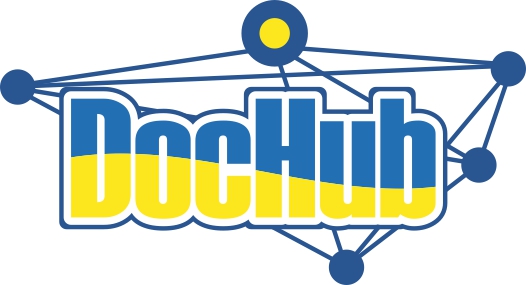 STRUCTURING COOPERATION IN DOCTORAL RESEARCH, TRANSFERRABLE SKILLS TRAINING, AND ACADEMIC WRITING INSTRUCTION IN UKRAINE'S REGIONS 574064-EPP-1-2016-1-LT-EPPKA2- CBHE-SP STRUCTURING COOPERATION IN DOCTORAL RESEARCH, TRANSFERRABLE SKILLS TRAINING, AND ACADEMIC WRITING INSTRUCTION IN UKRAINE'S REGIONS 574064-EPP-1-2016-1-LT-EPPKA2- CBHE-SP STRUCTURING COOPERATION IN DOCTORAL RESEARCH, TRANSFERRABLE SKILLS TRAINING, AND ACADEMIC WRITING INSTRUCTION IN UKRAINE'S REGIONS 574064-EPP-1-2016-1-LT-EPPKA2- CBHE-SP STRUCTURING COOPERATION IN DOCTORAL RESEARCH, TRANSFERRABLE SKILLS TRAINING, AND ACADEMIC WRITING INSTRUCTION IN UKRAINE'S REGIONS 574064-EPP-1-2016-1-LT-EPPKA2- CBHE-SP STRUCTURING COOPERATION IN DOCTORAL RESEARCH, TRANSFERRABLE SKILLS TRAINING, AND ACADEMIC WRITING INSTRUCTION IN UKRAINE'S REGIONS 574064-EPP-1-2016-1-LT-EPPKA2- CBHE-SP STRUCTURING COOPERATION IN DOCTORAL RESEARCH, TRANSFERRABLE SKILLS TRAINING, AND ACADEMIC WRITING INSTRUCTION IN UKRAINE'S REGIONS 574064-EPP-1-2016-1-LT-EPPKA2- CBHE-SP Project acronym: DocHubProject acronym: DocHubProject acronym: DocHubProject acronym: DocHubProject acronym: DocHubProject acronym: DocHubProject acronym: DocHubNational Structural ProjectPriority – Modernisation of policies, governance and  management of higher education systemsPriority – Modernisation of policies, governance and  management of higher education systemsPriority – Modernisation of policies, governance and  management of higher education systemsPriority – Modernisation of policies, governance and  management of higher education systemsPriority – Modernisation of policies, governance and  management of higher education systemsPriority – Modernisation of policies, governance and  management of higher education systemsProject duration: 15 October 2016 – 14 October 2019Project duration: 15 October 2016 – 14 October 2019Project duration: 15 October 2016 – 14 October 2019Project duration: 15 October 2016 – 14 October 2019Project duration: 15 October 2016 – 14 October 2019Project duration: 15 October 2016 – 14 October 2019Project duration: 15 October 2016 – 14 October 2019EU funding instrument: European Neighbourhood Instrument (Erasmus+: КА2 CBHE)EU funding instrument: European Neighbourhood Instrument (Erasmus+: КА2 CBHE)EU funding instrument: European Neighbourhood Instrument (Erasmus+: КА2 CBHE)EU funding instrument: European Neighbourhood Instrument (Erasmus+: КА2 CBHE)EU funding instrument: European Neighbourhood Instrument (Erasmus+: КА2 CBHE)EU funding instrument: European Neighbourhood Instrument (Erasmus+: КА2 CBHE)EU funding instrument: European Neighbourhood Instrument (Erasmus+: КА2 CBHE)Erasmus+ (CBHE) grant amount:  992450,00 €Erasmus+ (CBHE) grant amount:  992450,00 €Erasmus+ (CBHE) grant amount:  992450,00 €Erasmus+ (CBHE) grant amount:  992450,00 €Erasmus+ (CBHE) grant amount:  992450,00 €Erasmus+ (CBHE) grant amount:  992450,00 €Erasmus+ (CBHE) grant amount:  992450,00 €Target groups: PhD, researchers,  HEI teaching staff, administration and stakeholders, Ministry of Education and Science of UkraineTarget groups: PhD, researchers,  HEI teaching staff, administration and stakeholders, Ministry of Education and Science of UkraineTarget groups: PhD, researchers,  HEI teaching staff, administration and stakeholders, Ministry of Education and Science of UkraineTarget groups: PhD, researchers,  HEI teaching staff, administration and stakeholders, Ministry of Education and Science of UkraineTarget groups: PhD, researchers,  HEI teaching staff, administration and stakeholders, Ministry of Education and Science of UkraineTarget groups: PhD, researchers,  HEI teaching staff, administration and stakeholders, Ministry of Education and Science of UkraineTarget groups: PhD, researchers,  HEI teaching staff, administration and stakeholders, Ministry of Education and Science of UkraineGrant holder: Vilnus University,Lithuania, VilnusAkademijos str.4LT-08663 Grant holder: Vilnus University,Lithuania, VilnusAkademijos str.4LT-08663 Grant holder: Vilnus University,Lithuania, VilnusAkademijos str.4LT-08663 Grant holder: Vilnus University,Lithuania, VilnusAkademijos str.4LT-08663 Coordinator and General Manager: Prof. Dr. Valentina DAGIENĖ Contacts: tel.: +370 698 05448 e-mail: valentina.dagiene@mii.vu.ltCoordinator and General Manager: Prof. Dr. Valentina DAGIENĖ Contacts: tel.: +370 698 05448 e-mail: valentina.dagiene@mii.vu.ltCoordinator and General Manager: Prof. Dr. Valentina DAGIENĖ Contacts: tel.: +370 698 05448 e-mail: valentina.dagiene@mii.vu.ltPartnership:Vilnius University, LithuaniaLimerick Institute of Technology, IrelandTampereen Yliopisto (the University of Tampere), FinlandLumiere Universite Lyon-2, FranceNational University «Kyiv-Mohyla Academy», UkraineLviv Polytechnic National University, UkraineSimon Kuznets Kharkiv National University of Economics, UkraineOles Honchar Dnipropetrovsk National University, UkraineV.O. Sukhomlynskyi Mykolayiv National University, UkrainePartnership:Vilnius University, LithuaniaLimerick Institute of Technology, IrelandTampereen Yliopisto (the University of Tampere), FinlandLumiere Universite Lyon-2, FranceNational University «Kyiv-Mohyla Academy», UkraineLviv Polytechnic National University, UkraineSimon Kuznets Kharkiv National University of Economics, UkraineOles Honchar Dnipropetrovsk National University, UkraineV.O. Sukhomlynskyi Mykolayiv National University, UkrainePartnership:Vilnius University, LithuaniaLimerick Institute of Technology, IrelandTampereen Yliopisto (the University of Tampere), FinlandLumiere Universite Lyon-2, FranceNational University «Kyiv-Mohyla Academy», UkraineLviv Polytechnic National University, UkraineSimon Kuznets Kharkiv National University of Economics, UkraineOles Honchar Dnipropetrovsk National University, UkraineV.O. Sukhomlynskyi Mykolayiv National University, UkrainePartnership:Vilnius University, LithuaniaLimerick Institute of Technology, IrelandTampereen Yliopisto (the University of Tampere), FinlandLumiere Universite Lyon-2, FranceNational University «Kyiv-Mohyla Academy», UkraineLviv Polytechnic National University, UkraineSimon Kuznets Kharkiv National University of Economics, UkraineOles Honchar Dnipropetrovsk National University, UkraineV.O. Sukhomlynskyi Mykolayiv National University, UkraineInstitute of Higher Education of the National Academy of Educational Sciences of Ukraine, UkraineInstitute for Economics and Forecasting of the National Academy of Sciences of Ukraine, UkraineInstitute for Condensed Matter Physics of the National Academy of Sciences, UkraineInstitute for Social and Political Psychology of National Academy of Educational Sciences, UkraineInstitute  Of  Macromolecular Chemistry Of Natonal  Academy  Of  Sciences Of Ukraine, Ukraine Ministry of Education and Science, UkraineInstitute of Higher Education of the National Academy of Educational Sciences of Ukraine, UkraineInstitute for Economics and Forecasting of the National Academy of Sciences of Ukraine, UkraineInstitute for Condensed Matter Physics of the National Academy of Sciences, UkraineInstitute for Social and Political Psychology of National Academy of Educational Sciences, UkraineInstitute  Of  Macromolecular Chemistry Of Natonal  Academy  Of  Sciences Of Ukraine, Ukraine Ministry of Education and Science, UkraineInstitute of Higher Education of the National Academy of Educational Sciences of Ukraine, UkraineInstitute for Economics and Forecasting of the National Academy of Sciences of Ukraine, UkraineInstitute for Condensed Matter Physics of the National Academy of Sciences, UkraineInstitute for Social and Political Psychology of National Academy of Educational Sciences, UkraineInstitute  Of  Macromolecular Chemistry Of Natonal  Academy  Of  Sciences Of Ukraine, Ukraine Ministry of Education and Science, UkraineProject goals and objectives:This project aims to accelerate national implementaton of Bologna-style 3rd cycle programs in Ukraine by building enabling structures (MinEdu regulations and university-level Codes of Practice), and to aggregate critical mass (integrating the resources of Academy of Sciences research institutes and the teaching and research capacities of universities) for PhD education. Within the lifetime of the project, inter-HEI cooperation in PhD training is to become institutionalized through the creation of research training clusters focussed around university-based hubs (Doctoral Schools / DocHubs) that provide teaching and administrative infrastructure in 5 regional centers: west, center, east, south, and south-east. Teaching in each DocHub will focus on a speciality subject area, and on transferrable skills (e.g. presentations, project management, etc.), and on academic writing for publication. The course curricula and trainings will be delivered in a blended learning format enabling flexibility and distance learning, thus increasing the geographic catchment areas of each DocHub. The adoption of appropriate regulatory documents by cluster participants (and their agreement with MinEdu and other Ministries) will enable licensing and accreditation of joint PhD programs and PhD programs with transfer credit components, and financial transfer of state funds between HEIs.Specific project objectives are:Establish 5 inter-HEI thematic research networks, integrated through co-supervision of PhD students. Establish 5 inter-HEI Doctoral Schools as research training and admin hubs Design and pilot PhD-level transferrable skills and speciality courses according to EU standards.Establish infrastructure for academic writing instruction enabling training of researchers to C1 level of proficiency.Adopt HEI-level, Gov't, MinEdu and NAQA regulations enabling agregation of critical mass through mobility and inter-HEI cooperation in PhD training. Project goals and objectives:This project aims to accelerate national implementaton of Bologna-style 3rd cycle programs in Ukraine by building enabling structures (MinEdu regulations and university-level Codes of Practice), and to aggregate critical mass (integrating the resources of Academy of Sciences research institutes and the teaching and research capacities of universities) for PhD education. Within the lifetime of the project, inter-HEI cooperation in PhD training is to become institutionalized through the creation of research training clusters focussed around university-based hubs (Doctoral Schools / DocHubs) that provide teaching and administrative infrastructure in 5 regional centers: west, center, east, south, and south-east. Teaching in each DocHub will focus on a speciality subject area, and on transferrable skills (e.g. presentations, project management, etc.), and on academic writing for publication. The course curricula and trainings will be delivered in a blended learning format enabling flexibility and distance learning, thus increasing the geographic catchment areas of each DocHub. The adoption of appropriate regulatory documents by cluster participants (and their agreement with MinEdu and other Ministries) will enable licensing and accreditation of joint PhD programs and PhD programs with transfer credit components, and financial transfer of state funds between HEIs.Specific project objectives are:Establish 5 inter-HEI thematic research networks, integrated through co-supervision of PhD students. Establish 5 inter-HEI Doctoral Schools as research training and admin hubs Design and pilot PhD-level transferrable skills and speciality courses according to EU standards.Establish infrastructure for academic writing instruction enabling training of researchers to C1 level of proficiency.Adopt HEI-level, Gov't, MinEdu and NAQA regulations enabling agregation of critical mass through mobility and inter-HEI cooperation in PhD training. Project goals and objectives:This project aims to accelerate national implementaton of Bologna-style 3rd cycle programs in Ukraine by building enabling structures (MinEdu regulations and university-level Codes of Practice), and to aggregate critical mass (integrating the resources of Academy of Sciences research institutes and the teaching and research capacities of universities) for PhD education. Within the lifetime of the project, inter-HEI cooperation in PhD training is to become institutionalized through the creation of research training clusters focussed around university-based hubs (Doctoral Schools / DocHubs) that provide teaching and administrative infrastructure in 5 regional centers: west, center, east, south, and south-east. Teaching in each DocHub will focus on a speciality subject area, and on transferrable skills (e.g. presentations, project management, etc.), and on academic writing for publication. The course curricula and trainings will be delivered in a blended learning format enabling flexibility and distance learning, thus increasing the geographic catchment areas of each DocHub. The adoption of appropriate regulatory documents by cluster participants (and their agreement with MinEdu and other Ministries) will enable licensing and accreditation of joint PhD programs and PhD programs with transfer credit components, and financial transfer of state funds between HEIs.Specific project objectives are:Establish 5 inter-HEI thematic research networks, integrated through co-supervision of PhD students. Establish 5 inter-HEI Doctoral Schools as research training and admin hubs Design and pilot PhD-level transferrable skills and speciality courses according to EU standards.Establish infrastructure for academic writing instruction enabling training of researchers to C1 level of proficiency.Adopt HEI-level, Gov't, MinEdu and NAQA regulations enabling agregation of critical mass through mobility and inter-HEI cooperation in PhD training. Project goals and objectives:This project aims to accelerate national implementaton of Bologna-style 3rd cycle programs in Ukraine by building enabling structures (MinEdu regulations and university-level Codes of Practice), and to aggregate critical mass (integrating the resources of Academy of Sciences research institutes and the teaching and research capacities of universities) for PhD education. Within the lifetime of the project, inter-HEI cooperation in PhD training is to become institutionalized through the creation of research training clusters focussed around university-based hubs (Doctoral Schools / DocHubs) that provide teaching and administrative infrastructure in 5 regional centers: west, center, east, south, and south-east. Teaching in each DocHub will focus on a speciality subject area, and on transferrable skills (e.g. presentations, project management, etc.), and on academic writing for publication. The course curricula and trainings will be delivered in a blended learning format enabling flexibility and distance learning, thus increasing the geographic catchment areas of each DocHub. The adoption of appropriate regulatory documents by cluster participants (and their agreement with MinEdu and other Ministries) will enable licensing and accreditation of joint PhD programs and PhD programs with transfer credit components, and financial transfer of state funds between HEIs.Specific project objectives are:Establish 5 inter-HEI thematic research networks, integrated through co-supervision of PhD students. Establish 5 inter-HEI Doctoral Schools as research training and admin hubs Design and pilot PhD-level transferrable skills and speciality courses according to EU standards.Establish infrastructure for academic writing instruction enabling training of researchers to C1 level of proficiency.Adopt HEI-level, Gov't, MinEdu and NAQA regulations enabling agregation of critical mass through mobility and inter-HEI cooperation in PhD training. Project goals and objectives:This project aims to accelerate national implementaton of Bologna-style 3rd cycle programs in Ukraine by building enabling structures (MinEdu regulations and university-level Codes of Practice), and to aggregate critical mass (integrating the resources of Academy of Sciences research institutes and the teaching and research capacities of universities) for PhD education. Within the lifetime of the project, inter-HEI cooperation in PhD training is to become institutionalized through the creation of research training clusters focussed around university-based hubs (Doctoral Schools / DocHubs) that provide teaching and administrative infrastructure in 5 regional centers: west, center, east, south, and south-east. Teaching in each DocHub will focus on a speciality subject area, and on transferrable skills (e.g. presentations, project management, etc.), and on academic writing for publication. The course curricula and trainings will be delivered in a blended learning format enabling flexibility and distance learning, thus increasing the geographic catchment areas of each DocHub. The adoption of appropriate regulatory documents by cluster participants (and their agreement with MinEdu and other Ministries) will enable licensing and accreditation of joint PhD programs and PhD programs with transfer credit components, and financial transfer of state funds between HEIs.Specific project objectives are:Establish 5 inter-HEI thematic research networks, integrated through co-supervision of PhD students. Establish 5 inter-HEI Doctoral Schools as research training and admin hubs Design and pilot PhD-level transferrable skills and speciality courses according to EU standards.Establish infrastructure for academic writing instruction enabling training of researchers to C1 level of proficiency.Adopt HEI-level, Gov't, MinEdu and NAQA regulations enabling agregation of critical mass through mobility and inter-HEI cooperation in PhD training. Project goals and objectives:This project aims to accelerate national implementaton of Bologna-style 3rd cycle programs in Ukraine by building enabling structures (MinEdu regulations and university-level Codes of Practice), and to aggregate critical mass (integrating the resources of Academy of Sciences research institutes and the teaching and research capacities of universities) for PhD education. Within the lifetime of the project, inter-HEI cooperation in PhD training is to become institutionalized through the creation of research training clusters focussed around university-based hubs (Doctoral Schools / DocHubs) that provide teaching and administrative infrastructure in 5 regional centers: west, center, east, south, and south-east. Teaching in each DocHub will focus on a speciality subject area, and on transferrable skills (e.g. presentations, project management, etc.), and on academic writing for publication. The course curricula and trainings will be delivered in a blended learning format enabling flexibility and distance learning, thus increasing the geographic catchment areas of each DocHub. The adoption of appropriate regulatory documents by cluster participants (and their agreement with MinEdu and other Ministries) will enable licensing and accreditation of joint PhD programs and PhD programs with transfer credit components, and financial transfer of state funds between HEIs.Specific project objectives are:Establish 5 inter-HEI thematic research networks, integrated through co-supervision of PhD students. Establish 5 inter-HEI Doctoral Schools as research training and admin hubs Design and pilot PhD-level transferrable skills and speciality courses according to EU standards.Establish infrastructure for academic writing instruction enabling training of researchers to C1 level of proficiency.Adopt HEI-level, Gov't, MinEdu and NAQA regulations enabling agregation of critical mass through mobility and inter-HEI cooperation in PhD training. Project goals and objectives:This project aims to accelerate national implementaton of Bologna-style 3rd cycle programs in Ukraine by building enabling structures (MinEdu regulations and university-level Codes of Practice), and to aggregate critical mass (integrating the resources of Academy of Sciences research institutes and the teaching and research capacities of universities) for PhD education. Within the lifetime of the project, inter-HEI cooperation in PhD training is to become institutionalized through the creation of research training clusters focussed around university-based hubs (Doctoral Schools / DocHubs) that provide teaching and administrative infrastructure in 5 regional centers: west, center, east, south, and south-east. Teaching in each DocHub will focus on a speciality subject area, and on transferrable skills (e.g. presentations, project management, etc.), and on academic writing for publication. The course curricula and trainings will be delivered in a blended learning format enabling flexibility and distance learning, thus increasing the geographic catchment areas of each DocHub. The adoption of appropriate regulatory documents by cluster participants (and their agreement with MinEdu and other Ministries) will enable licensing and accreditation of joint PhD programs and PhD programs with transfer credit components, and financial transfer of state funds between HEIs.Specific project objectives are:Establish 5 inter-HEI thematic research networks, integrated through co-supervision of PhD students. Establish 5 inter-HEI Doctoral Schools as research training and admin hubs Design and pilot PhD-level transferrable skills and speciality courses according to EU standards.Establish infrastructure for academic writing instruction enabling training of researchers to C1 level of proficiency.Adopt HEI-level, Gov't, MinEdu and NAQA regulations enabling agregation of critical mass through mobility and inter-HEI cooperation in PhD training. Activities:Formal establishment of Doctoral Schools in the 5 DocHub universities - approval of Codes of Practice, restructuring of existing Aspirantura dep'ts which currently manage enrolment for single-HEI mentorship programs.Training of PC instructors in EU best practices in PhD training - transferrable skills, academic writing, and subject-area doctoral teaching.Development and publication of course curricula for transferrable skills, academic writing and speciality courses by project staff.Enrolment of upper-year aspirantura students into transferrable skills, academic writing, and speciality course pilots.UA gov't adoption of drafted regulatory documents enabling transfer of academic credits and state funds between Ukrainian HEIs.Presentation of DocHubs in 5 regions as providers of training in transferrable skills, academic writing and speciality courses for other HEIs.Licensing and launch of 5 new inter-HEI PhD programs by the subject-area research groups with students assigned EU partner co-supervisors.Successfully managed project with interim and final reports accepted by EACEA.Activities:Formal establishment of Doctoral Schools in the 5 DocHub universities - approval of Codes of Practice, restructuring of existing Aspirantura dep'ts which currently manage enrolment for single-HEI mentorship programs.Training of PC instructors in EU best practices in PhD training - transferrable skills, academic writing, and subject-area doctoral teaching.Development and publication of course curricula for transferrable skills, academic writing and speciality courses by project staff.Enrolment of upper-year aspirantura students into transferrable skills, academic writing, and speciality course pilots.UA gov't adoption of drafted regulatory documents enabling transfer of academic credits and state funds between Ukrainian HEIs.Presentation of DocHubs in 5 regions as providers of training in transferrable skills, academic writing and speciality courses for other HEIs.Licensing and launch of 5 new inter-HEI PhD programs by the subject-area research groups with students assigned EU partner co-supervisors.Successfully managed project with interim and final reports accepted by EACEA.Activities:Formal establishment of Doctoral Schools in the 5 DocHub universities - approval of Codes of Practice, restructuring of existing Aspirantura dep'ts which currently manage enrolment for single-HEI mentorship programs.Training of PC instructors in EU best practices in PhD training - transferrable skills, academic writing, and subject-area doctoral teaching.Development and publication of course curricula for transferrable skills, academic writing and speciality courses by project staff.Enrolment of upper-year aspirantura students into transferrable skills, academic writing, and speciality course pilots.UA gov't adoption of drafted regulatory documents enabling transfer of academic credits and state funds between Ukrainian HEIs.Presentation of DocHubs in 5 regions as providers of training in transferrable skills, academic writing and speciality courses for other HEIs.Licensing and launch of 5 new inter-HEI PhD programs by the subject-area research groups with students assigned EU partner co-supervisors.Successfully managed project with interim and final reports accepted by EACEA.Activities:Formal establishment of Doctoral Schools in the 5 DocHub universities - approval of Codes of Practice, restructuring of existing Aspirantura dep'ts which currently manage enrolment for single-HEI mentorship programs.Training of PC instructors in EU best practices in PhD training - transferrable skills, academic writing, and subject-area doctoral teaching.Development and publication of course curricula for transferrable skills, academic writing and speciality courses by project staff.Enrolment of upper-year aspirantura students into transferrable skills, academic writing, and speciality course pilots.UA gov't adoption of drafted regulatory documents enabling transfer of academic credits and state funds between Ukrainian HEIs.Presentation of DocHubs in 5 regions as providers of training in transferrable skills, academic writing and speciality courses for other HEIs.Licensing and launch of 5 new inter-HEI PhD programs by the subject-area research groups with students assigned EU partner co-supervisors.Successfully managed project with interim and final reports accepted by EACEA.Activities:Formal establishment of Doctoral Schools in the 5 DocHub universities - approval of Codes of Practice, restructuring of existing Aspirantura dep'ts which currently manage enrolment for single-HEI mentorship programs.Training of PC instructors in EU best practices in PhD training - transferrable skills, academic writing, and subject-area doctoral teaching.Development and publication of course curricula for transferrable skills, academic writing and speciality courses by project staff.Enrolment of upper-year aspirantura students into transferrable skills, academic writing, and speciality course pilots.UA gov't adoption of drafted regulatory documents enabling transfer of academic credits and state funds between Ukrainian HEIs.Presentation of DocHubs in 5 regions as providers of training in transferrable skills, academic writing and speciality courses for other HEIs.Licensing and launch of 5 new inter-HEI PhD programs by the subject-area research groups with students assigned EU partner co-supervisors.Successfully managed project with interim and final reports accepted by EACEA.Activities:Formal establishment of Doctoral Schools in the 5 DocHub universities - approval of Codes of Practice, restructuring of existing Aspirantura dep'ts which currently manage enrolment for single-HEI mentorship programs.Training of PC instructors in EU best practices in PhD training - transferrable skills, academic writing, and subject-area doctoral teaching.Development and publication of course curricula for transferrable skills, academic writing and speciality courses by project staff.Enrolment of upper-year aspirantura students into transferrable skills, academic writing, and speciality course pilots.UA gov't adoption of drafted regulatory documents enabling transfer of academic credits and state funds between Ukrainian HEIs.Presentation of DocHubs in 5 regions as providers of training in transferrable skills, academic writing and speciality courses for other HEIs.Licensing and launch of 5 new inter-HEI PhD programs by the subject-area research groups with students assigned EU partner co-supervisors.Successfully managed project with interim and final reports accepted by EACEA.Activities:Formal establishment of Doctoral Schools in the 5 DocHub universities - approval of Codes of Practice, restructuring of existing Aspirantura dep'ts which currently manage enrolment for single-HEI mentorship programs.Training of PC instructors in EU best practices in PhD training - transferrable skills, academic writing, and subject-area doctoral teaching.Development and publication of course curricula for transferrable skills, academic writing and speciality courses by project staff.Enrolment of upper-year aspirantura students into transferrable skills, academic writing, and speciality course pilots.UA gov't adoption of drafted regulatory documents enabling transfer of academic credits and state funds between Ukrainian HEIs.Presentation of DocHubs in 5 regions as providers of training in transferrable skills, academic writing and speciality courses for other HEIs.Licensing and launch of 5 new inter-HEI PhD programs by the subject-area research groups with students assigned EU partner co-supervisors.Successfully managed project with interim and final reports accepted by EACEA.Results:1) To draft, agree, and adopt HEI-level Codes of Practice and state-level regulatory frameworks (MinEdu, Cabinet of Ministers, NAQAHE) for the functioning of inter-institutional cooperation in PhD training. Specifically, regulations enabling inter-HEI transfers of state funds (payments for courses, co-supervision of students from non-host HEIs), recognition of transfer credits (both domestic and international), licensing and accreditation of inter-HEI joint PhD programs are to be drafted, agreed, and adopted2) To establish 5 regional DocHubs as national centers of excellence in PhD training; to agree their Codes of Practice; to install infrastructure for tracking enrolment, student progress, supervision, mobility, coursework, research results and publications, and to enable blended learning; to popularize these DocHubs as centers for aggregation of critical mass for teaching and research3) To establish 5 inter-HEI subject-specific research networks (political sciences, education policy, finance, informatics, and biochemistry) that are integrated through regular seminars and co-supervision of PhD students, including using distance learning and videoconferencing. Each of the research networks is to include supervisors and PhD students from at least two Ukrainian universities and teaching/research staff from at least one EU partner and one AS institute. Within the lifetime of the project, each of these networks is expected to launch one inter-HEI joint PhD program4) To establish infrastructure and systems for training in advanced academic writing (customized to thematic area) in each of the DocHubs, including developed and validated curricula for blended learning (online content, learning management system, in-class equipment), and instructors trained in relevant teaching methods. Course curricula to be validated with Cambridge Advanced English testing tools, and scaled to a broad audience of researchers seeking to upgrade their writing skills (enabling international publication). The courses will be aimed at improving students' proficiency from B2 to C1 level - a niche that is not currently served by language schools in Ukraine, so given demand, the DocHub course offerings will survive the project lifetime 5) To design and pilot transferrable skills (e.g. research management, presentation, teaching skills, etc.), and speciality courses (3 for each inter-HEI subject-area group) according to EC «Principles for Innovative Doctoral Training» quality standards.Results:1) To draft, agree, and adopt HEI-level Codes of Practice and state-level regulatory frameworks (MinEdu, Cabinet of Ministers, NAQAHE) for the functioning of inter-institutional cooperation in PhD training. Specifically, regulations enabling inter-HEI transfers of state funds (payments for courses, co-supervision of students from non-host HEIs), recognition of transfer credits (both domestic and international), licensing and accreditation of inter-HEI joint PhD programs are to be drafted, agreed, and adopted2) To establish 5 regional DocHubs as national centers of excellence in PhD training; to agree their Codes of Practice; to install infrastructure for tracking enrolment, student progress, supervision, mobility, coursework, research results and publications, and to enable blended learning; to popularize these DocHubs as centers for aggregation of critical mass for teaching and research3) To establish 5 inter-HEI subject-specific research networks (political sciences, education policy, finance, informatics, and biochemistry) that are integrated through regular seminars and co-supervision of PhD students, including using distance learning and videoconferencing. Each of the research networks is to include supervisors and PhD students from at least two Ukrainian universities and teaching/research staff from at least one EU partner and one AS institute. Within the lifetime of the project, each of these networks is expected to launch one inter-HEI joint PhD program4) To establish infrastructure and systems for training in advanced academic writing (customized to thematic area) in each of the DocHubs, including developed and validated curricula for blended learning (online content, learning management system, in-class equipment), and instructors trained in relevant teaching methods. Course curricula to be validated with Cambridge Advanced English testing tools, and scaled to a broad audience of researchers seeking to upgrade their writing skills (enabling international publication). The courses will be aimed at improving students' proficiency from B2 to C1 level - a niche that is not currently served by language schools in Ukraine, so given demand, the DocHub course offerings will survive the project lifetime 5) To design and pilot transferrable skills (e.g. research management, presentation, teaching skills, etc.), and speciality courses (3 for each inter-HEI subject-area group) according to EC «Principles for Innovative Doctoral Training» quality standards.Results:1) To draft, agree, and adopt HEI-level Codes of Practice and state-level regulatory frameworks (MinEdu, Cabinet of Ministers, NAQAHE) for the functioning of inter-institutional cooperation in PhD training. Specifically, regulations enabling inter-HEI transfers of state funds (payments for courses, co-supervision of students from non-host HEIs), recognition of transfer credits (both domestic and international), licensing and accreditation of inter-HEI joint PhD programs are to be drafted, agreed, and adopted2) To establish 5 regional DocHubs as national centers of excellence in PhD training; to agree their Codes of Practice; to install infrastructure for tracking enrolment, student progress, supervision, mobility, coursework, research results and publications, and to enable blended learning; to popularize these DocHubs as centers for aggregation of critical mass for teaching and research3) To establish 5 inter-HEI subject-specific research networks (political sciences, education policy, finance, informatics, and biochemistry) that are integrated through regular seminars and co-supervision of PhD students, including using distance learning and videoconferencing. Each of the research networks is to include supervisors and PhD students from at least two Ukrainian universities and teaching/research staff from at least one EU partner and one AS institute. Within the lifetime of the project, each of these networks is expected to launch one inter-HEI joint PhD program4) To establish infrastructure and systems for training in advanced academic writing (customized to thematic area) in each of the DocHubs, including developed and validated curricula for blended learning (online content, learning management system, in-class equipment), and instructors trained in relevant teaching methods. Course curricula to be validated with Cambridge Advanced English testing tools, and scaled to a broad audience of researchers seeking to upgrade their writing skills (enabling international publication). The courses will be aimed at improving students' proficiency from B2 to C1 level - a niche that is not currently served by language schools in Ukraine, so given demand, the DocHub course offerings will survive the project lifetime 5) To design and pilot transferrable skills (e.g. research management, presentation, teaching skills, etc.), and speciality courses (3 for each inter-HEI subject-area group) according to EC «Principles for Innovative Doctoral Training» quality standards.Results:1) To draft, agree, and adopt HEI-level Codes of Practice and state-level regulatory frameworks (MinEdu, Cabinet of Ministers, NAQAHE) for the functioning of inter-institutional cooperation in PhD training. Specifically, regulations enabling inter-HEI transfers of state funds (payments for courses, co-supervision of students from non-host HEIs), recognition of transfer credits (both domestic and international), licensing and accreditation of inter-HEI joint PhD programs are to be drafted, agreed, and adopted2) To establish 5 regional DocHubs as national centers of excellence in PhD training; to agree their Codes of Practice; to install infrastructure for tracking enrolment, student progress, supervision, mobility, coursework, research results and publications, and to enable blended learning; to popularize these DocHubs as centers for aggregation of critical mass for teaching and research3) To establish 5 inter-HEI subject-specific research networks (political sciences, education policy, finance, informatics, and biochemistry) that are integrated through regular seminars and co-supervision of PhD students, including using distance learning and videoconferencing. Each of the research networks is to include supervisors and PhD students from at least two Ukrainian universities and teaching/research staff from at least one EU partner and one AS institute. Within the lifetime of the project, each of these networks is expected to launch one inter-HEI joint PhD program4) To establish infrastructure and systems for training in advanced academic writing (customized to thematic area) in each of the DocHubs, including developed and validated curricula for blended learning (online content, learning management system, in-class equipment), and instructors trained in relevant teaching methods. Course curricula to be validated with Cambridge Advanced English testing tools, and scaled to a broad audience of researchers seeking to upgrade their writing skills (enabling international publication). The courses will be aimed at improving students' proficiency from B2 to C1 level - a niche that is not currently served by language schools in Ukraine, so given demand, the DocHub course offerings will survive the project lifetime 5) To design and pilot transferrable skills (e.g. research management, presentation, teaching skills, etc.), and speciality courses (3 for each inter-HEI subject-area group) according to EC «Principles for Innovative Doctoral Training» quality standards.Results:1) To draft, agree, and adopt HEI-level Codes of Practice and state-level regulatory frameworks (MinEdu, Cabinet of Ministers, NAQAHE) for the functioning of inter-institutional cooperation in PhD training. Specifically, regulations enabling inter-HEI transfers of state funds (payments for courses, co-supervision of students from non-host HEIs), recognition of transfer credits (both domestic and international), licensing and accreditation of inter-HEI joint PhD programs are to be drafted, agreed, and adopted2) To establish 5 regional DocHubs as national centers of excellence in PhD training; to agree their Codes of Practice; to install infrastructure for tracking enrolment, student progress, supervision, mobility, coursework, research results and publications, and to enable blended learning; to popularize these DocHubs as centers for aggregation of critical mass for teaching and research3) To establish 5 inter-HEI subject-specific research networks (political sciences, education policy, finance, informatics, and biochemistry) that are integrated through regular seminars and co-supervision of PhD students, including using distance learning and videoconferencing. Each of the research networks is to include supervisors and PhD students from at least two Ukrainian universities and teaching/research staff from at least one EU partner and one AS institute. Within the lifetime of the project, each of these networks is expected to launch one inter-HEI joint PhD program4) To establish infrastructure and systems for training in advanced academic writing (customized to thematic area) in each of the DocHubs, including developed and validated curricula for blended learning (online content, learning management system, in-class equipment), and instructors trained in relevant teaching methods. Course curricula to be validated with Cambridge Advanced English testing tools, and scaled to a broad audience of researchers seeking to upgrade their writing skills (enabling international publication). The courses will be aimed at improving students' proficiency from B2 to C1 level - a niche that is not currently served by language schools in Ukraine, so given demand, the DocHub course offerings will survive the project lifetime 5) To design and pilot transferrable skills (e.g. research management, presentation, teaching skills, etc.), and speciality courses (3 for each inter-HEI subject-area group) according to EC «Principles for Innovative Doctoral Training» quality standards.Results:1) To draft, agree, and adopt HEI-level Codes of Practice and state-level regulatory frameworks (MinEdu, Cabinet of Ministers, NAQAHE) for the functioning of inter-institutional cooperation in PhD training. Specifically, regulations enabling inter-HEI transfers of state funds (payments for courses, co-supervision of students from non-host HEIs), recognition of transfer credits (both domestic and international), licensing and accreditation of inter-HEI joint PhD programs are to be drafted, agreed, and adopted2) To establish 5 regional DocHubs as national centers of excellence in PhD training; to agree their Codes of Practice; to install infrastructure for tracking enrolment, student progress, supervision, mobility, coursework, research results and publications, and to enable blended learning; to popularize these DocHubs as centers for aggregation of critical mass for teaching and research3) To establish 5 inter-HEI subject-specific research networks (political sciences, education policy, finance, informatics, and biochemistry) that are integrated through regular seminars and co-supervision of PhD students, including using distance learning and videoconferencing. Each of the research networks is to include supervisors and PhD students from at least two Ukrainian universities and teaching/research staff from at least one EU partner and one AS institute. Within the lifetime of the project, each of these networks is expected to launch one inter-HEI joint PhD program4) To establish infrastructure and systems for training in advanced academic writing (customized to thematic area) in each of the DocHubs, including developed and validated curricula for blended learning (online content, learning management system, in-class equipment), and instructors trained in relevant teaching methods. Course curricula to be validated with Cambridge Advanced English testing tools, and scaled to a broad audience of researchers seeking to upgrade their writing skills (enabling international publication). The courses will be aimed at improving students' proficiency from B2 to C1 level - a niche that is not currently served by language schools in Ukraine, so given demand, the DocHub course offerings will survive the project lifetime 5) To design and pilot transferrable skills (e.g. research management, presentation, teaching skills, etc.), and speciality courses (3 for each inter-HEI subject-area group) according to EC «Principles for Innovative Doctoral Training» quality standards.Results:1) To draft, agree, and adopt HEI-level Codes of Practice and state-level regulatory frameworks (MinEdu, Cabinet of Ministers, NAQAHE) for the functioning of inter-institutional cooperation in PhD training. Specifically, regulations enabling inter-HEI transfers of state funds (payments for courses, co-supervision of students from non-host HEIs), recognition of transfer credits (both domestic and international), licensing and accreditation of inter-HEI joint PhD programs are to be drafted, agreed, and adopted2) To establish 5 regional DocHubs as national centers of excellence in PhD training; to agree their Codes of Practice; to install infrastructure for tracking enrolment, student progress, supervision, mobility, coursework, research results and publications, and to enable blended learning; to popularize these DocHubs as centers for aggregation of critical mass for teaching and research3) To establish 5 inter-HEI subject-specific research networks (political sciences, education policy, finance, informatics, and biochemistry) that are integrated through regular seminars and co-supervision of PhD students, including using distance learning and videoconferencing. Each of the research networks is to include supervisors and PhD students from at least two Ukrainian universities and teaching/research staff from at least one EU partner and one AS institute. Within the lifetime of the project, each of these networks is expected to launch one inter-HEI joint PhD program4) To establish infrastructure and systems for training in advanced academic writing (customized to thematic area) in each of the DocHubs, including developed and validated curricula for blended learning (online content, learning management system, in-class equipment), and instructors trained in relevant teaching methods. Course curricula to be validated with Cambridge Advanced English testing tools, and scaled to a broad audience of researchers seeking to upgrade their writing skills (enabling international publication). The courses will be aimed at improving students' proficiency from B2 to C1 level - a niche that is not currently served by language schools in Ukraine, so given demand, the DocHub course offerings will survive the project lifetime 5) To design and pilot transferrable skills (e.g. research management, presentation, teaching skills, etc.), and speciality courses (3 for each inter-HEI subject-area group) according to EC «Principles for Innovative Doctoral Training» quality standards.Project coordinator in UkraineProject coordinator in UkraineProject coordinator in UkraineProject coordinator in UkraineProject coordinator in UkraineProject coordinator in UkraineProject coordinator in UkraineNational University of Kyiv-Mohyla Academy, www.ukma.edu.ua Responsible person: Dr. Liudmyla KRYVORUCHKA, Chair of Postgraduates Studies Department, Director of Yuchymenko Family Doctoral SchoolContacts: tel.: +380979544152; +380507445421, fax: +38044 463 67 83e-mail: kryvoruchka@ukma.edu.ua; kryvoruchkald@ukma.edu.uaNational University of Kyiv-Mohyla Academy, www.ukma.edu.ua Responsible person: Dr. Liudmyla KRYVORUCHKA, Chair of Postgraduates Studies Department, Director of Yuchymenko Family Doctoral SchoolContacts: tel.: +380979544152; +380507445421, fax: +38044 463 67 83e-mail: kryvoruchka@ukma.edu.ua; kryvoruchkald@ukma.edu.uaNational University of Kyiv-Mohyla Academy, www.ukma.edu.ua Responsible person: Dr. Liudmyla KRYVORUCHKA, Chair of Postgraduates Studies Department, Director of Yuchymenko Family Doctoral SchoolContacts: tel.: +380979544152; +380507445421, fax: +38044 463 67 83e-mail: kryvoruchka@ukma.edu.ua; kryvoruchkald@ukma.edu.uaNational University of Kyiv-Mohyla Academy, www.ukma.edu.ua Responsible person: Dr. Liudmyla KRYVORUCHKA, Chair of Postgraduates Studies Department, Director of Yuchymenko Family Doctoral SchoolContacts: tel.: +380979544152; +380507445421, fax: +38044 463 67 83e-mail: kryvoruchka@ukma.edu.ua; kryvoruchkald@ukma.edu.uaNational University of Kyiv-Mohyla Academy, www.ukma.edu.ua Responsible person: Dr. Liudmyla KRYVORUCHKA, Chair of Postgraduates Studies Department, Director of Yuchymenko Family Doctoral SchoolContacts: tel.: +380979544152; +380507445421, fax: +38044 463 67 83e-mail: kryvoruchka@ukma.edu.ua; kryvoruchkald@ukma.edu.uaNational University of Kyiv-Mohyla Academy, www.ukma.edu.ua Responsible person: Dr. Liudmyla KRYVORUCHKA, Chair of Postgraduates Studies Department, Director of Yuchymenko Family Doctoral SchoolContacts: tel.: +380979544152; +380507445421, fax: +38044 463 67 83e-mail: kryvoruchka@ukma.edu.ua; kryvoruchkald@ukma.edu.uaNational University of Kyiv-Mohyla Academy, www.ukma.edu.ua Responsible person: Dr. Liudmyla KRYVORUCHKA, Chair of Postgraduates Studies Department, Director of Yuchymenko Family Doctoral SchoolContacts: tel.: +380979544152; +380507445421, fax: +38044 463 67 83e-mail: kryvoruchka@ukma.edu.ua; kryvoruchkald@ukma.edu.uaPartners from Ukraine:Partners from Ukraine:Partners from Ukraine:Partners from Ukraine:Partners from Ukraine:Partners from Ukraine:Partners from Ukraine:Lviv Polytechnic National University  www.lp.edu.ua                 tеl.: +38032 258 21 11Responsible person: Dr. Hab. Ihor OLEKSIV, Professor, Department of Management and International Business, Head of Center for International EducationContacts: tel.: +380677596158e-mail: ol.ih33@gmail.com Lviv Polytechnic National University  www.lp.edu.ua                 tеl.: +38032 258 21 11Responsible person: Dr. Hab. Ihor OLEKSIV, Professor, Department of Management and International Business, Head of Center for International EducationContacts: tel.: +380677596158e-mail: ol.ih33@gmail.com Lviv Polytechnic National University  www.lp.edu.ua                 tеl.: +38032 258 21 11Responsible person: Dr. Hab. Ihor OLEKSIV, Professor, Department of Management and International Business, Head of Center for International EducationContacts: tel.: +380677596158e-mail: ol.ih33@gmail.com Lviv Polytechnic National University  www.lp.edu.ua                 tеl.: +38032 258 21 11Responsible person: Dr. Hab. Ihor OLEKSIV, Professor, Department of Management and International Business, Head of Center for International EducationContacts: tel.: +380677596158e-mail: ol.ih33@gmail.com Lviv Polytechnic National University  www.lp.edu.ua                 tеl.: +38032 258 21 11Responsible person: Dr. Hab. Ihor OLEKSIV, Professor, Department of Management and International Business, Head of Center for International EducationContacts: tel.: +380677596158e-mail: ol.ih33@gmail.com Lviv Polytechnic National University  www.lp.edu.ua                 tеl.: +38032 258 21 11Responsible person: Dr. Hab. Ihor OLEKSIV, Professor, Department of Management and International Business, Head of Center for International EducationContacts: tel.: +380677596158e-mail: ol.ih33@gmail.com Simon Kuznets Kharkiv National University of Economics            http://www.hneu.edu.ua/tel.: +38057 702 03 04, fax: 057 702 07 17Responsible person: Dr. Iryna ZOLOTARYOVA, PhD, Professor, Information Systems DepartmentContacts: tel.: +380677596158; +380997218145e-mail: izolotaryova@gmail.comOles Honchar Dnipropetrovsk National University; www.dnu.dp.ua                        tеl.: +38056 3749807Responsible person: Dr. Hab.  Sergiy OKOVYTYY Professor, Vice-Rector for ResearchContacts: tel.: +380674090243;e-mail: sokovyty@icnanotox.orgOles Honchar Dnipropetrovsk National University; www.dnu.dp.ua                        tеl.: +38056 3749807Responsible person: Dr. Hab.  Sergiy OKOVYTYY Professor, Vice-Rector for ResearchContacts: tel.: +380674090243;e-mail: sokovyty@icnanotox.orgOles Honchar Dnipropetrovsk National University; www.dnu.dp.ua                        tеl.: +38056 3749807Responsible person: Dr. Hab.  Sergiy OKOVYTYY Professor, Vice-Rector for ResearchContacts: tel.: +380674090243;e-mail: sokovyty@icnanotox.orgOles Honchar Dnipropetrovsk National University; www.dnu.dp.ua                        tеl.: +38056 3749807Responsible person: Dr. Hab.  Sergiy OKOVYTYY Professor, Vice-Rector for ResearchContacts: tel.: +380674090243;e-mail: sokovyty@icnanotox.orgOles Honchar Dnipropetrovsk National University; www.dnu.dp.ua                        tеl.: +38056 3749807Responsible person: Dr. Hab.  Sergiy OKOVYTYY Professor, Vice-Rector for ResearchContacts: tel.: +380674090243;e-mail: sokovyty@icnanotox.orgOles Honchar Dnipropetrovsk National University; www.dnu.dp.ua                        tеl.: +38056 3749807Responsible person: Dr. Hab.  Sergiy OKOVYTYY Professor, Vice-Rector for ResearchContacts: tel.: +380674090243;e-mail: sokovyty@icnanotox.orgInstitute of Higher Education of the National Academy of Educational Sciences of Ukraine, http://ihed.org.ua     tel./fax: +38044 286 68 04Responsible person:Dr. Hab.  Svitlana KALASHNIKOVA Director Contacts: tel.: +380503303754e-mail: svit.ukr@ukr.netV.O. Sukhomlynskyi Mykolayiv National University, www.mdu.edu.ua              tel./fax: +38051 237 88 15Responsible person: Dr. Olena SHTEPA, Associate Professor, Department of Management of Enterprises and International Trade, Head of International Relations and Academic Mobility DepartmentContacts: tel.: +38050 650 24 96e-mail: helenshtepa@gmail.comV.O. Sukhomlynskyi Mykolayiv National University, www.mdu.edu.ua              tel./fax: +38051 237 88 15Responsible person: Dr. Olena SHTEPA, Associate Professor, Department of Management of Enterprises and International Trade, Head of International Relations and Academic Mobility DepartmentContacts: tel.: +38050 650 24 96e-mail: helenshtepa@gmail.comV.O. Sukhomlynskyi Mykolayiv National University, www.mdu.edu.ua              tel./fax: +38051 237 88 15Responsible person: Dr. Olena SHTEPA, Associate Professor, Department of Management of Enterprises and International Trade, Head of International Relations and Academic Mobility DepartmentContacts: tel.: +38050 650 24 96e-mail: helenshtepa@gmail.comV.O. Sukhomlynskyi Mykolayiv National University, www.mdu.edu.ua              tel./fax: +38051 237 88 15Responsible person: Dr. Olena SHTEPA, Associate Professor, Department of Management of Enterprises and International Trade, Head of International Relations and Academic Mobility DepartmentContacts: tel.: +38050 650 24 96e-mail: helenshtepa@gmail.comV.O. Sukhomlynskyi Mykolayiv National University, www.mdu.edu.ua              tel./fax: +38051 237 88 15Responsible person: Dr. Olena SHTEPA, Associate Professor, Department of Management of Enterprises and International Trade, Head of International Relations and Academic Mobility DepartmentContacts: tel.: +38050 650 24 96e-mail: helenshtepa@gmail.comV.O. Sukhomlynskyi Mykolayiv National University, www.mdu.edu.ua              tel./fax: +38051 237 88 15Responsible person: Dr. Olena SHTEPA, Associate Professor, Department of Management of Enterprises and International Trade, Head of International Relations and Academic Mobility DepartmentContacts: tel.: +38050 650 24 96e-mail: helenshtepa@gmail.comInstitute of Macromolecular Chemistry of Natonal Academy of Sciences of Ukraine, www.macromol.kiev.ua    tеl.: +38044 559 13 94Responsible person: Dr. Hab.  Serhii RYABOV, Professor, Head of the Department of Polymers ModificationContacts: tel.: +38 067 409 02 43e-mail: sergii.riabov@gmail.comInstitute for Economics and Forecasting of the National Academy of Sciences of Ukrainewww.ief.org.uatеl.: +38044 280 12 34Responsible person: Dr. Svitlana SHUMSKA, Leading Researcher, Department of Modeling and Forecasting of Economic GrowthContacts: tel.: +380509484530e-mail: sv.shumska@gmail.comInstitute for Economics and Forecasting of the National Academy of Sciences of Ukrainewww.ief.org.uatеl.: +38044 280 12 34Responsible person: Dr. Svitlana SHUMSKA, Leading Researcher, Department of Modeling and Forecasting of Economic GrowthContacts: tel.: +380509484530e-mail: sv.shumska@gmail.comInstitute for Economics and Forecasting of the National Academy of Sciences of Ukrainewww.ief.org.uatеl.: +38044 280 12 34Responsible person: Dr. Svitlana SHUMSKA, Leading Researcher, Department of Modeling and Forecasting of Economic GrowthContacts: tel.: +380509484530e-mail: sv.shumska@gmail.comInstitute for Economics and Forecasting of the National Academy of Sciences of Ukrainewww.ief.org.uatеl.: +38044 280 12 34Responsible person: Dr. Svitlana SHUMSKA, Leading Researcher, Department of Modeling and Forecasting of Economic GrowthContacts: tel.: +380509484530e-mail: sv.shumska@gmail.comInstitute for Economics and Forecasting of the National Academy of Sciences of Ukrainewww.ief.org.uatеl.: +38044 280 12 34Responsible person: Dr. Svitlana SHUMSKA, Leading Researcher, Department of Modeling and Forecasting of Economic GrowthContacts: tel.: +380509484530e-mail: sv.shumska@gmail.comInstitute for Economics and Forecasting of the National Academy of Sciences of Ukrainewww.ief.org.uatеl.: +38044 280 12 34Responsible person: Dr. Svitlana SHUMSKA, Leading Researcher, Department of Modeling and Forecasting of Economic GrowthContacts: tel.: +380509484530e-mail: sv.shumska@gmail.comInstitute for Condensed Matter Physics of the National Academy of Sciences, http://www.icmp.lviv.uatеl.: 0322761978Responsible person: Dr. Hab.  Taras BRYK, Professor, Head of the Department for computer simulations of multi-particle systemsContacts: tel.: +380322701496e-mail: bryk@icmp.lviv.uaInstitute for Social and Political Psychology of National Academy of Educational Sciences,www.ispp.org.uatеl.: +38044 425 24 08Responsible person: Dr. Iryna ZHADAN, Head of the Laboratory of Psychological Issues of Youth Political Behavior Contacts: tel.: +380673251308e-mail: iryna_zhadan@ukr.netInstitute for Social and Political Psychology of National Academy of Educational Sciences,www.ispp.org.uatеl.: +38044 425 24 08Responsible person: Dr. Iryna ZHADAN, Head of the Laboratory of Psychological Issues of Youth Political Behavior Contacts: tel.: +380673251308e-mail: iryna_zhadan@ukr.netInstitute for Social and Political Psychology of National Academy of Educational Sciences,www.ispp.org.uatеl.: +38044 425 24 08Responsible person: Dr. Iryna ZHADAN, Head of the Laboratory of Psychological Issues of Youth Political Behavior Contacts: tel.: +380673251308e-mail: iryna_zhadan@ukr.netInstitute for Social and Political Psychology of National Academy of Educational Sciences,www.ispp.org.uatеl.: +38044 425 24 08Responsible person: Dr. Iryna ZHADAN, Head of the Laboratory of Psychological Issues of Youth Political Behavior Contacts: tel.: +380673251308e-mail: iryna_zhadan@ukr.netInstitute for Social and Political Psychology of National Academy of Educational Sciences,www.ispp.org.uatеl.: +38044 425 24 08Responsible person: Dr. Iryna ZHADAN, Head of the Laboratory of Psychological Issues of Youth Political Behavior Contacts: tel.: +380673251308e-mail: iryna_zhadan@ukr.netInstitute for Social and Political Psychology of National Academy of Educational Sciences,www.ispp.org.uatеl.: +38044 425 24 08Responsible person: Dr. Iryna ZHADAN, Head of the Laboratory of Psychological Issues of Youth Political Behavior Contacts: tel.: +380673251308e-mail: iryna_zhadan@ukr.netMinistry of Education and Science of Ukraine; www.mon.gov.ua        tel.: +380444813221; +380444813280fax: +380444814796Responsible person: Responsible person: Mrs. Anna NOVOSAD, Director General, Deractorate for the Strategic Planning and European IntegrationContacts: e-mail: a_novosad@mon.gov.uaProject web-site: http://dochub.com.ua/ Facebook page - https://www.facebook.com/DocHub-1702855843350916/Project web-site: http://dochub.com.ua/ Facebook page - https://www.facebook.com/DocHub-1702855843350916/Project web-site: http://dochub.com.ua/ Facebook page - https://www.facebook.com/DocHub-1702855843350916/Project web-site: http://dochub.com.ua/ Facebook page - https://www.facebook.com/DocHub-1702855843350916/Project web-site: http://dochub.com.ua/ Facebook page - https://www.facebook.com/DocHub-1702855843350916/Project web-site: http://dochub.com.ua/ Facebook page - https://www.facebook.com/DocHub-1702855843350916/Project web-site: http://dochub.com.ua/ Facebook page - https://www.facebook.com/DocHub-1702855843350916/СТРУКТУРИЗАЦІЯ СПІВПРАЦІ ЩОДО АСПІРАНТСЬКИХ ДОСЛІДЖЕНЬ, НАВЧАННЯ УНІВЕРСАЛЬНИХ НАВИЧОК ТА АКАДЕМІЧНОГО ПИСЬМА НА РЕГІОНАЛЬНОМУ РІВНІ УКРАЇНИ574064-EPP-1-2016-1-LT-EPPKA2- CBHE-SPСТРУКТУРИЗАЦІЯ СПІВПРАЦІ ЩОДО АСПІРАНТСЬКИХ ДОСЛІДЖЕНЬ, НАВЧАННЯ УНІВЕРСАЛЬНИХ НАВИЧОК ТА АКАДЕМІЧНОГО ПИСЬМА НА РЕГІОНАЛЬНОМУ РІВНІ УКРАЇНИ574064-EPP-1-2016-1-LT-EPPKA2- CBHE-SPСТРУКТУРИЗАЦІЯ СПІВПРАЦІ ЩОДО АСПІРАНТСЬКИХ ДОСЛІДЖЕНЬ, НАВЧАННЯ УНІВЕРСАЛЬНИХ НАВИЧОК ТА АКАДЕМІЧНОГО ПИСЬМА НА РЕГІОНАЛЬНОМУ РІВНІ УКРАЇНИ574064-EPP-1-2016-1-LT-EPPKA2- CBHE-SPСТРУКТУРИЗАЦІЯ СПІВПРАЦІ ЩОДО АСПІРАНТСЬКИХ ДОСЛІДЖЕНЬ, НАВЧАННЯ УНІВЕРСАЛЬНИХ НАВИЧОК ТА АКАДЕМІЧНОГО ПИСЬМА НА РЕГІОНАЛЬНОМУ РІВНІ УКРАЇНИ574064-EPP-1-2016-1-LT-EPPKA2- CBHE-SPСТРУКТУРИЗАЦІЯ СПІВПРАЦІ ЩОДО АСПІРАНТСЬКИХ ДОСЛІДЖЕНЬ, НАВЧАННЯ УНІВЕРСАЛЬНИХ НАВИЧОК ТА АКАДЕМІЧНОГО ПИСЬМА НА РЕГІОНАЛЬНОМУ РІВНІ УКРАЇНИ574064-EPP-1-2016-1-LT-EPPKA2- CBHE-SPСТРУКТУРИЗАЦІЯ СПІВПРАЦІ ЩОДО АСПІРАНТСЬКИХ ДОСЛІДЖЕНЬ, НАВЧАННЯ УНІВЕРСАЛЬНИХ НАВИЧОК ТА АКАДЕМІЧНОГО ПИСЬМА НА РЕГІОНАЛЬНОМУ РІВНІ УКРАЇНИ574064-EPP-1-2016-1-LT-EPPKA2- CBHE-SPКоротка назва проекту:       DocHubКоротка назва проекту:       DocHubКоротка назва проекту:       DocHubКоротка назва проекту:       DocHubКоротка назва проекту:       DocHubКоротка назва проекту:       DocHubКоротка назва проекту:       DocHubКоротка назва проекту:       DocHubНаціональний  Структурний проектНаціональний  Структурний проектНаціональний  Структурний проектПріоритет – Модернізація стретегій, врядування і управління системами вищої освітиПріоритет – Модернізація стретегій, врядування і управління системами вищої освітиПріоритет – Модернізація стретегій, врядування і управління системами вищої освітиПріоритет – Модернізація стретегій, врядування і управління системами вищої освітиПріоритет – Модернізація стретегій, врядування і управління системами вищої освітиТривалість проекту: 15 жовтня 2016 –  14 жовтня 2019Тривалість проекту: 15 жовтня 2016 –  14 жовтня 2019Тривалість проекту: 15 жовтня 2016 –  14 жовтня 2019Тривалість проекту: 15 жовтня 2016 –  14 жовтня 2019Тривалість проекту: 15 жовтня 2016 –  14 жовтня 2019Тривалість проекту: 15 жовтня 2016 –  14 жовтня 2019Тривалість проекту: 15 жовтня 2016 –  14 жовтня 2019Тривалість проекту: 15 жовтня 2016 –  14 жовтня 2019Програма фінансування ЄС:  Європейський інструмент сусідства (Erasmus+: КА2 CBHE)Програма фінансування ЄС:  Європейський інструмент сусідства (Erasmus+: КА2 CBHE)Програма фінансування ЄС:  Європейський інструмент сусідства (Erasmus+: КА2 CBHE)Програма фінансування ЄС:  Європейський інструмент сусідства (Erasmus+: КА2 CBHE)Програма фінансування ЄС:  Європейський інструмент сусідства (Erasmus+: КА2 CBHE)Програма фінансування ЄС:  Європейський інструмент сусідства (Erasmus+: КА2 CBHE)Програма фінансування ЄС:  Європейський інструмент сусідства (Erasmus+: КА2 CBHE)Програма фінансування ЄС:  Європейський інструмент сусідства (Erasmus+: КА2 CBHE)Сума гранту програми Еразмус+ (CBHE): 992450,00 €Сума гранту програми Еразмус+ (CBHE): 992450,00 €Сума гранту програми Еразмус+ (CBHE): 992450,00 €Сума гранту програми Еразмус+ (CBHE): 992450,00 €Сума гранту програми Еразмус+ (CBHE): 992450,00 €Сума гранту програми Еразмус+ (CBHE): 992450,00 €Сума гранту програми Еразмус+ (CBHE): 992450,00 €Сума гранту програми Еразмус+ (CBHE): 992450,00 €Цільова група: аспіранти, науковці, викладачі ВНЗ, адміністрація ВНЗ, Міністерство освіти і науки України Цільова група: аспіранти, науковці, викладачі ВНЗ, адміністрація ВНЗ, Міністерство освіти і науки України Цільова група: аспіранти, науковці, викладачі ВНЗ, адміністрація ВНЗ, Міністерство освіти і науки України Цільова група: аспіранти, науковці, викладачі ВНЗ, адміністрація ВНЗ, Міністерство освіти і науки України Цільова група: аспіранти, науковці, викладачі ВНЗ, адміністрація ВНЗ, Міністерство освіти і науки України Цільова група: аспіранти, науковці, викладачі ВНЗ, адміністрація ВНЗ, Міністерство освіти і науки України Цільова група: аспіранти, науковці, викладачі ВНЗ, адміністрація ВНЗ, Міністерство освіти і науки України Цільова група: аспіранти, науковці, викладачі ВНЗ, адміністрація ВНЗ, Міністерство освіти і науки України Отримувач гранту: Вільнюський університетвул. Академійос, 4, Литва, Вільнюс, LT-08663 Отримувач гранту: Вільнюський університетвул. Академійос, 4, Литва, Вільнюс, LT-08663 Отримувач гранту: Вільнюський університетвул. Академійос, 4, Литва, Вільнюс, LT-08663 Координатор: проф. Валентина ДАГІЄНЕКонтакти: тел.: +370 698 05448e-адреса: valentina.dagiene@mii.vu.ltКоординатор: проф. Валентина ДАГІЄНЕКонтакти: тел.: +370 698 05448e-адреса: valentina.dagiene@mii.vu.ltКоординатор: проф. Валентина ДАГІЄНЕКонтакти: тел.: +370 698 05448e-адреса: valentina.dagiene@mii.vu.ltКоординатор: проф. Валентина ДАГІЄНЕКонтакти: тел.: +370 698 05448e-адреса: valentina.dagiene@mii.vu.ltКоординатор: проф. Валентина ДАГІЄНЕКонтакти: тел.: +370 698 05448e-адреса: valentina.dagiene@mii.vu.ltПартнерство:Вільнюський університет, ЛитваТехнологічний інститут Лімерика, ІрландіяУніверситет Тампере, ФінляндіяУніверситет Люмьер ЛІОН-2, ФранціяНаціональний університет «Києво-Могилянська академія», УкраїнаХарківський національний економічний університет імені Семена Кузнеця, УкраїнаДніпропетровський національний університет імені Олеся Гончара, УкраїнаПартнерство:Вільнюський університет, ЛитваТехнологічний інститут Лімерика, ІрландіяУніверситет Тампере, ФінляндіяУніверситет Люмьер ЛІОН-2, ФранціяНаціональний університет «Києво-Могилянська академія», УкраїнаХарківський національний економічний університет імені Семена Кузнеця, УкраїнаДніпропетровський національний університет імені Олеся Гончара, УкраїнаПартнерство:Вільнюський університет, ЛитваТехнологічний інститут Лімерика, ІрландіяУніверситет Тампере, ФінляндіяУніверситет Люмьер ЛІОН-2, ФранціяНаціональний університет «Києво-Могилянська академія», УкраїнаХарківський національний економічний університет імені Семена Кузнеця, УкраїнаДніпропетровський національний університет імені Олеся Гончара, УкраїнаНаціональний університет «Львівська політехніка», УкраїнаМиколаївський національний університет імені В. О. Сухомлинського, Україна Інститут вищої освіти Національної академії педагогічних наук УкраїниІнститут соціальної та політичної психології НАПН України Інститут економіки та прогнозування Національної академії наук УкраїниІнститут фізики конденсованих систем Національної академії наук УкраїниІнститут хімії високомолекулярних сполук Національної академії наук України Міністерство освіти і науки УкраїниНаціональний університет «Львівська політехніка», УкраїнаМиколаївський національний університет імені В. О. Сухомлинського, Україна Інститут вищої освіти Національної академії педагогічних наук УкраїниІнститут соціальної та політичної психології НАПН України Інститут економіки та прогнозування Національної академії наук УкраїниІнститут фізики конденсованих систем Національної академії наук УкраїниІнститут хімії високомолекулярних сполук Національної академії наук України Міністерство освіти і науки УкраїниНаціональний університет «Львівська політехніка», УкраїнаМиколаївський національний університет імені В. О. Сухомлинського, Україна Інститут вищої освіти Національної академії педагогічних наук УкраїниІнститут соціальної та політичної психології НАПН України Інститут економіки та прогнозування Національної академії наук УкраїниІнститут фізики конденсованих систем Національної академії наук УкраїниІнститут хімії високомолекулярних сполук Національної академії наук України Міністерство освіти і науки УкраїниНаціональний університет «Львівська політехніка», УкраїнаМиколаївський національний університет імені В. О. Сухомлинського, Україна Інститут вищої освіти Національної академії педагогічних наук УкраїниІнститут соціальної та політичної психології НАПН України Інститут економіки та прогнозування Національної академії наук УкраїниІнститут фізики конденсованих систем Національної академії наук УкраїниІнститут хімії високомолекулярних сполук Національної академії наук України Міністерство освіти і науки УкраїниНаціональний університет «Львівська політехніка», УкраїнаМиколаївський національний університет імені В. О. Сухомлинського, Україна Інститут вищої освіти Національної академії педагогічних наук УкраїниІнститут соціальної та політичної психології НАПН України Інститут економіки та прогнозування Національної академії наук УкраїниІнститут фізики конденсованих систем Національної академії наук УкраїниІнститут хімії високомолекулярних сполук Національної академії наук України Міністерство освіти і науки УкраїниМета та завдання проекту:Цей проект має на меті стимулювати подальше реформування і вдосконалення на національному рівні освітньо-наукових навчальних програм третього циклу освіти у відповідності до положень Болонського процесу через розробку та впровадження законодавчих змін і нормативних документів Міністерства освіти і науки України і відповідних процедур і регламентів підготовки аспірантів на рівні університетів; формування критичної маси дослідників (інтегруючи потенціал дослідницьких інститутів Академії наук України з активними дослідниками та викладачами в університетах) для забезпечення освіти для здобувачів ступеня доктора філософії.Впродовж часу проекту співпраця закладів вищої освіти і науки для підготовки здобувачів ступеня доктора філософії має бути інституціоналізована через створення освітніх кластерів наукової освіти в  університетських регіональних центрах підготовки докторів філософії (докторських шкіл / ДокХабів), які становитимуть освітню адміністративну інфраструктуру для якісного викладання, навчання і наукової співпраці в п’яти регіонах України: західний, центральний, східний, південний і південно-східний. Викладання і навчання в кожному ДокХабі буде провадитися як за окремими галузями, так і для розвитку науково-організаційних і комунікативних навичок і компетенцій (зокрема: наукова комунікація і презентація, проектний менеджмент, та ін.).Навчальна програма та окремі тренінги будуть викладатися в форматі змішаного навчання, що дозволить впровадити гнучкі формати навчання, дистанційне навчання, збільшить охоплення кожного з регіональних ДокХабів.Впровадження відповідних нормативних документів і положень учасниками кластерів, їх погодження в Міністерстві освіти і науки та інших міністерствах, відкриє можливість реальної міжінституційної співпраці: ліцензування та акредитацію спільних освітньо-наукових (PhD) програм, дійсного трансферу кредитів і кредитної мобільності на третьому циклі освіти в Україні, перерахування коштів між закладами вищої освіти і науки.Окремі завдання проекту: Створення п’яти міжінституційних дослідницьких тематичних груп (мереж), інтегрованих через спільне наукове керівництво здобувачами ступеня доктора філософії (PhD).Створення п’яти міжінституційних докторських шкіл для провадження і організації наукової освіти.Розробка і пілотне викладання курсів зі спеціальної фахової підготовки і загально-наукових компетенцій для третього (освітньо-наукового) рівня освіти у відповідності зі стандартами і кращими зразками Європейського союзу.Створення інфраструктури для якісного викладання академічного письма англійською мовою і забезпечення знання англійської мови на рівні С1.Вдосконалення і розробка нормативних документів (положення, рекомендації) для Міністерства освіти і науки України, Національного агентства з якості освіти, які уможливлять інтеграцію дослідницького середовища зі значною критичною масою,  академічну мобільність у межах України і співпрацю закладів вищої освіти для наукової освіти.Мета та завдання проекту:Цей проект має на меті стимулювати подальше реформування і вдосконалення на національному рівні освітньо-наукових навчальних програм третього циклу освіти у відповідності до положень Болонського процесу через розробку та впровадження законодавчих змін і нормативних документів Міністерства освіти і науки України і відповідних процедур і регламентів підготовки аспірантів на рівні університетів; формування критичної маси дослідників (інтегруючи потенціал дослідницьких інститутів Академії наук України з активними дослідниками та викладачами в університетах) для забезпечення освіти для здобувачів ступеня доктора філософії.Впродовж часу проекту співпраця закладів вищої освіти і науки для підготовки здобувачів ступеня доктора філософії має бути інституціоналізована через створення освітніх кластерів наукової освіти в  університетських регіональних центрах підготовки докторів філософії (докторських шкіл / ДокХабів), які становитимуть освітню адміністративну інфраструктуру для якісного викладання, навчання і наукової співпраці в п’яти регіонах України: західний, центральний, східний, південний і південно-східний. Викладання і навчання в кожному ДокХабі буде провадитися як за окремими галузями, так і для розвитку науково-організаційних і комунікативних навичок і компетенцій (зокрема: наукова комунікація і презентація, проектний менеджмент, та ін.).Навчальна програма та окремі тренінги будуть викладатися в форматі змішаного навчання, що дозволить впровадити гнучкі формати навчання, дистанційне навчання, збільшить охоплення кожного з регіональних ДокХабів.Впровадження відповідних нормативних документів і положень учасниками кластерів, їх погодження в Міністерстві освіти і науки та інших міністерствах, відкриє можливість реальної міжінституційної співпраці: ліцензування та акредитацію спільних освітньо-наукових (PhD) програм, дійсного трансферу кредитів і кредитної мобільності на третьому циклі освіти в Україні, перерахування коштів між закладами вищої освіти і науки.Окремі завдання проекту: Створення п’яти міжінституційних дослідницьких тематичних груп (мереж), інтегрованих через спільне наукове керівництво здобувачами ступеня доктора філософії (PhD).Створення п’яти міжінституційних докторських шкіл для провадження і організації наукової освіти.Розробка і пілотне викладання курсів зі спеціальної фахової підготовки і загально-наукових компетенцій для третього (освітньо-наукового) рівня освіти у відповідності зі стандартами і кращими зразками Європейського союзу.Створення інфраструктури для якісного викладання академічного письма англійською мовою і забезпечення знання англійської мови на рівні С1.Вдосконалення і розробка нормативних документів (положення, рекомендації) для Міністерства освіти і науки України, Національного агентства з якості освіти, які уможливлять інтеграцію дослідницького середовища зі значною критичною масою,  академічну мобільність у межах України і співпрацю закладів вищої освіти для наукової освіти.Мета та завдання проекту:Цей проект має на меті стимулювати подальше реформування і вдосконалення на національному рівні освітньо-наукових навчальних програм третього циклу освіти у відповідності до положень Болонського процесу через розробку та впровадження законодавчих змін і нормативних документів Міністерства освіти і науки України і відповідних процедур і регламентів підготовки аспірантів на рівні університетів; формування критичної маси дослідників (інтегруючи потенціал дослідницьких інститутів Академії наук України з активними дослідниками та викладачами в університетах) для забезпечення освіти для здобувачів ступеня доктора філософії.Впродовж часу проекту співпраця закладів вищої освіти і науки для підготовки здобувачів ступеня доктора філософії має бути інституціоналізована через створення освітніх кластерів наукової освіти в  університетських регіональних центрах підготовки докторів філософії (докторських шкіл / ДокХабів), які становитимуть освітню адміністративну інфраструктуру для якісного викладання, навчання і наукової співпраці в п’яти регіонах України: західний, центральний, східний, південний і південно-східний. Викладання і навчання в кожному ДокХабі буде провадитися як за окремими галузями, так і для розвитку науково-організаційних і комунікативних навичок і компетенцій (зокрема: наукова комунікація і презентація, проектний менеджмент, та ін.).Навчальна програма та окремі тренінги будуть викладатися в форматі змішаного навчання, що дозволить впровадити гнучкі формати навчання, дистанційне навчання, збільшить охоплення кожного з регіональних ДокХабів.Впровадження відповідних нормативних документів і положень учасниками кластерів, їх погодження в Міністерстві освіти і науки та інших міністерствах, відкриє можливість реальної міжінституційної співпраці: ліцензування та акредитацію спільних освітньо-наукових (PhD) програм, дійсного трансферу кредитів і кредитної мобільності на третьому циклі освіти в Україні, перерахування коштів між закладами вищої освіти і науки.Окремі завдання проекту: Створення п’яти міжінституційних дослідницьких тематичних груп (мереж), інтегрованих через спільне наукове керівництво здобувачами ступеня доктора філософії (PhD).Створення п’яти міжінституційних докторських шкіл для провадження і організації наукової освіти.Розробка і пілотне викладання курсів зі спеціальної фахової підготовки і загально-наукових компетенцій для третього (освітньо-наукового) рівня освіти у відповідності зі стандартами і кращими зразками Європейського союзу.Створення інфраструктури для якісного викладання академічного письма англійською мовою і забезпечення знання англійської мови на рівні С1.Вдосконалення і розробка нормативних документів (положення, рекомендації) для Міністерства освіти і науки України, Національного агентства з якості освіти, які уможливлять інтеграцію дослідницького середовища зі значною критичною масою,  академічну мобільність у межах України і співпрацю закладів вищої освіти для наукової освіти.Мета та завдання проекту:Цей проект має на меті стимулювати подальше реформування і вдосконалення на національному рівні освітньо-наукових навчальних програм третього циклу освіти у відповідності до положень Болонського процесу через розробку та впровадження законодавчих змін і нормативних документів Міністерства освіти і науки України і відповідних процедур і регламентів підготовки аспірантів на рівні університетів; формування критичної маси дослідників (інтегруючи потенціал дослідницьких інститутів Академії наук України з активними дослідниками та викладачами в університетах) для забезпечення освіти для здобувачів ступеня доктора філософії.Впродовж часу проекту співпраця закладів вищої освіти і науки для підготовки здобувачів ступеня доктора філософії має бути інституціоналізована через створення освітніх кластерів наукової освіти в  університетських регіональних центрах підготовки докторів філософії (докторських шкіл / ДокХабів), які становитимуть освітню адміністративну інфраструктуру для якісного викладання, навчання і наукової співпраці в п’яти регіонах України: західний, центральний, східний, південний і південно-східний. Викладання і навчання в кожному ДокХабі буде провадитися як за окремими галузями, так і для розвитку науково-організаційних і комунікативних навичок і компетенцій (зокрема: наукова комунікація і презентація, проектний менеджмент, та ін.).Навчальна програма та окремі тренінги будуть викладатися в форматі змішаного навчання, що дозволить впровадити гнучкі формати навчання, дистанційне навчання, збільшить охоплення кожного з регіональних ДокХабів.Впровадження відповідних нормативних документів і положень учасниками кластерів, їх погодження в Міністерстві освіти і науки та інших міністерствах, відкриє можливість реальної міжінституційної співпраці: ліцензування та акредитацію спільних освітньо-наукових (PhD) програм, дійсного трансферу кредитів і кредитної мобільності на третьому циклі освіти в Україні, перерахування коштів між закладами вищої освіти і науки.Окремі завдання проекту: Створення п’яти міжінституційних дослідницьких тематичних груп (мереж), інтегрованих через спільне наукове керівництво здобувачами ступеня доктора філософії (PhD).Створення п’яти міжінституційних докторських шкіл для провадження і організації наукової освіти.Розробка і пілотне викладання курсів зі спеціальної фахової підготовки і загально-наукових компетенцій для третього (освітньо-наукового) рівня освіти у відповідності зі стандартами і кращими зразками Європейського союзу.Створення інфраструктури для якісного викладання академічного письма англійською мовою і забезпечення знання англійської мови на рівні С1.Вдосконалення і розробка нормативних документів (положення, рекомендації) для Міністерства освіти і науки України, Національного агентства з якості освіти, які уможливлять інтеграцію дослідницького середовища зі значною критичною масою,  академічну мобільність у межах України і співпрацю закладів вищої освіти для наукової освіти.Мета та завдання проекту:Цей проект має на меті стимулювати подальше реформування і вдосконалення на національному рівні освітньо-наукових навчальних програм третього циклу освіти у відповідності до положень Болонського процесу через розробку та впровадження законодавчих змін і нормативних документів Міністерства освіти і науки України і відповідних процедур і регламентів підготовки аспірантів на рівні університетів; формування критичної маси дослідників (інтегруючи потенціал дослідницьких інститутів Академії наук України з активними дослідниками та викладачами в університетах) для забезпечення освіти для здобувачів ступеня доктора філософії.Впродовж часу проекту співпраця закладів вищої освіти і науки для підготовки здобувачів ступеня доктора філософії має бути інституціоналізована через створення освітніх кластерів наукової освіти в  університетських регіональних центрах підготовки докторів філософії (докторських шкіл / ДокХабів), які становитимуть освітню адміністративну інфраструктуру для якісного викладання, навчання і наукової співпраці в п’яти регіонах України: західний, центральний, східний, південний і південно-східний. Викладання і навчання в кожному ДокХабі буде провадитися як за окремими галузями, так і для розвитку науково-організаційних і комунікативних навичок і компетенцій (зокрема: наукова комунікація і презентація, проектний менеджмент, та ін.).Навчальна програма та окремі тренінги будуть викладатися в форматі змішаного навчання, що дозволить впровадити гнучкі формати навчання, дистанційне навчання, збільшить охоплення кожного з регіональних ДокХабів.Впровадження відповідних нормативних документів і положень учасниками кластерів, їх погодження в Міністерстві освіти і науки та інших міністерствах, відкриє можливість реальної міжінституційної співпраці: ліцензування та акредитацію спільних освітньо-наукових (PhD) програм, дійсного трансферу кредитів і кредитної мобільності на третьому циклі освіти в Україні, перерахування коштів між закладами вищої освіти і науки.Окремі завдання проекту: Створення п’яти міжінституційних дослідницьких тематичних груп (мереж), інтегрованих через спільне наукове керівництво здобувачами ступеня доктора філософії (PhD).Створення п’яти міжінституційних докторських шкіл для провадження і організації наукової освіти.Розробка і пілотне викладання курсів зі спеціальної фахової підготовки і загально-наукових компетенцій для третього (освітньо-наукового) рівня освіти у відповідності зі стандартами і кращими зразками Європейського союзу.Створення інфраструктури для якісного викладання академічного письма англійською мовою і забезпечення знання англійської мови на рівні С1.Вдосконалення і розробка нормативних документів (положення, рекомендації) для Міністерства освіти і науки України, Національного агентства з якості освіти, які уможливлять інтеграцію дослідницького середовища зі значною критичною масою,  академічну мобільність у межах України і співпрацю закладів вищої освіти для наукової освіти.Мета та завдання проекту:Цей проект має на меті стимулювати подальше реформування і вдосконалення на національному рівні освітньо-наукових навчальних програм третього циклу освіти у відповідності до положень Болонського процесу через розробку та впровадження законодавчих змін і нормативних документів Міністерства освіти і науки України і відповідних процедур і регламентів підготовки аспірантів на рівні університетів; формування критичної маси дослідників (інтегруючи потенціал дослідницьких інститутів Академії наук України з активними дослідниками та викладачами в університетах) для забезпечення освіти для здобувачів ступеня доктора філософії.Впродовж часу проекту співпраця закладів вищої освіти і науки для підготовки здобувачів ступеня доктора філософії має бути інституціоналізована через створення освітніх кластерів наукової освіти в  університетських регіональних центрах підготовки докторів філософії (докторських шкіл / ДокХабів), які становитимуть освітню адміністративну інфраструктуру для якісного викладання, навчання і наукової співпраці в п’яти регіонах України: західний, центральний, східний, південний і південно-східний. Викладання і навчання в кожному ДокХабі буде провадитися як за окремими галузями, так і для розвитку науково-організаційних і комунікативних навичок і компетенцій (зокрема: наукова комунікація і презентація, проектний менеджмент, та ін.).Навчальна програма та окремі тренінги будуть викладатися в форматі змішаного навчання, що дозволить впровадити гнучкі формати навчання, дистанційне навчання, збільшить охоплення кожного з регіональних ДокХабів.Впровадження відповідних нормативних документів і положень учасниками кластерів, їх погодження в Міністерстві освіти і науки та інших міністерствах, відкриє можливість реальної міжінституційної співпраці: ліцензування та акредитацію спільних освітньо-наукових (PhD) програм, дійсного трансферу кредитів і кредитної мобільності на третьому циклі освіти в Україні, перерахування коштів між закладами вищої освіти і науки.Окремі завдання проекту: Створення п’яти міжінституційних дослідницьких тематичних груп (мереж), інтегрованих через спільне наукове керівництво здобувачами ступеня доктора філософії (PhD).Створення п’яти міжінституційних докторських шкіл для провадження і організації наукової освіти.Розробка і пілотне викладання курсів зі спеціальної фахової підготовки і загально-наукових компетенцій для третього (освітньо-наукового) рівня освіти у відповідності зі стандартами і кращими зразками Європейського союзу.Створення інфраструктури для якісного викладання академічного письма англійською мовою і забезпечення знання англійської мови на рівні С1.Вдосконалення і розробка нормативних документів (положення, рекомендації) для Міністерства освіти і науки України, Національного агентства з якості освіти, які уможливлять інтеграцію дослідницького середовища зі значною критичною масою,  академічну мобільність у межах України і співпрацю закладів вищої освіти для наукової освіти.Мета та завдання проекту:Цей проект має на меті стимулювати подальше реформування і вдосконалення на національному рівні освітньо-наукових навчальних програм третього циклу освіти у відповідності до положень Болонського процесу через розробку та впровадження законодавчих змін і нормативних документів Міністерства освіти і науки України і відповідних процедур і регламентів підготовки аспірантів на рівні університетів; формування критичної маси дослідників (інтегруючи потенціал дослідницьких інститутів Академії наук України з активними дослідниками та викладачами в університетах) для забезпечення освіти для здобувачів ступеня доктора філософії.Впродовж часу проекту співпраця закладів вищої освіти і науки для підготовки здобувачів ступеня доктора філософії має бути інституціоналізована через створення освітніх кластерів наукової освіти в  університетських регіональних центрах підготовки докторів філософії (докторських шкіл / ДокХабів), які становитимуть освітню адміністративну інфраструктуру для якісного викладання, навчання і наукової співпраці в п’яти регіонах України: західний, центральний, східний, південний і південно-східний. Викладання і навчання в кожному ДокХабі буде провадитися як за окремими галузями, так і для розвитку науково-організаційних і комунікативних навичок і компетенцій (зокрема: наукова комунікація і презентація, проектний менеджмент, та ін.).Навчальна програма та окремі тренінги будуть викладатися в форматі змішаного навчання, що дозволить впровадити гнучкі формати навчання, дистанційне навчання, збільшить охоплення кожного з регіональних ДокХабів.Впровадження відповідних нормативних документів і положень учасниками кластерів, їх погодження в Міністерстві освіти і науки та інших міністерствах, відкриє можливість реальної міжінституційної співпраці: ліцензування та акредитацію спільних освітньо-наукових (PhD) програм, дійсного трансферу кредитів і кредитної мобільності на третьому циклі освіти в Україні, перерахування коштів між закладами вищої освіти і науки.Окремі завдання проекту: Створення п’яти міжінституційних дослідницьких тематичних груп (мереж), інтегрованих через спільне наукове керівництво здобувачами ступеня доктора філософії (PhD).Створення п’яти міжінституційних докторських шкіл для провадження і організації наукової освіти.Розробка і пілотне викладання курсів зі спеціальної фахової підготовки і загально-наукових компетенцій для третього (освітньо-наукового) рівня освіти у відповідності зі стандартами і кращими зразками Європейського союзу.Створення інфраструктури для якісного викладання академічного письма англійською мовою і забезпечення знання англійської мови на рівні С1.Вдосконалення і розробка нормативних документів (положення, рекомендації) для Міністерства освіти і науки України, Національного агентства з якості освіти, які уможливлять інтеграцію дослідницького середовища зі значною критичною масою,  академічну мобільність у межах України і співпрацю закладів вищої освіти для наукової освіти.Мета та завдання проекту:Цей проект має на меті стимулювати подальше реформування і вдосконалення на національному рівні освітньо-наукових навчальних програм третього циклу освіти у відповідності до положень Болонського процесу через розробку та впровадження законодавчих змін і нормативних документів Міністерства освіти і науки України і відповідних процедур і регламентів підготовки аспірантів на рівні університетів; формування критичної маси дослідників (інтегруючи потенціал дослідницьких інститутів Академії наук України з активними дослідниками та викладачами в університетах) для забезпечення освіти для здобувачів ступеня доктора філософії.Впродовж часу проекту співпраця закладів вищої освіти і науки для підготовки здобувачів ступеня доктора філософії має бути інституціоналізована через створення освітніх кластерів наукової освіти в  університетських регіональних центрах підготовки докторів філософії (докторських шкіл / ДокХабів), які становитимуть освітню адміністративну інфраструктуру для якісного викладання, навчання і наукової співпраці в п’яти регіонах України: західний, центральний, східний, південний і південно-східний. Викладання і навчання в кожному ДокХабі буде провадитися як за окремими галузями, так і для розвитку науково-організаційних і комунікативних навичок і компетенцій (зокрема: наукова комунікація і презентація, проектний менеджмент, та ін.).Навчальна програма та окремі тренінги будуть викладатися в форматі змішаного навчання, що дозволить впровадити гнучкі формати навчання, дистанційне навчання, збільшить охоплення кожного з регіональних ДокХабів.Впровадження відповідних нормативних документів і положень учасниками кластерів, їх погодження в Міністерстві освіти і науки та інших міністерствах, відкриє можливість реальної міжінституційної співпраці: ліцензування та акредитацію спільних освітньо-наукових (PhD) програм, дійсного трансферу кредитів і кредитної мобільності на третьому циклі освіти в Україні, перерахування коштів між закладами вищої освіти і науки.Окремі завдання проекту: Створення п’яти міжінституційних дослідницьких тематичних груп (мереж), інтегрованих через спільне наукове керівництво здобувачами ступеня доктора філософії (PhD).Створення п’яти міжінституційних докторських шкіл для провадження і організації наукової освіти.Розробка і пілотне викладання курсів зі спеціальної фахової підготовки і загально-наукових компетенцій для третього (освітньо-наукового) рівня освіти у відповідності зі стандартами і кращими зразками Європейського союзу.Створення інфраструктури для якісного викладання академічного письма англійською мовою і забезпечення знання англійської мови на рівні С1.Вдосконалення і розробка нормативних документів (положення, рекомендації) для Міністерства освіти і науки України, Національного агентства з якості освіти, які уможливлять інтеграцію дослідницького середовища зі значною критичною масою,  академічну мобільність у межах України і співпрацю закладів вищої освіти для наукової освіти.Напрями діяльності за проектом:формальне створення докторських шкіл у 5 університетах, які мають стати освітніми кластерами (ДокХабами), що передбачає затвердження Регламенту (Положення), реструктуризацію існуючих відділів аспірантури, які ведуть набір і здійснюють контроль за окремими освітньо-науковими програмами;тренінг для викладачів та ознайомлення з  кращими практиками наукової освіти у навчанні загально-наукових компетенцій, академічного письма англійською мовою і фахової підготовки здобувачів ступеня доктора філософії;розроблення і публікація навчальних програм з загально-наукових компетенцій, академічного письма англійською мовою і фахової підготовки учасниками проектузалучення аспірантів різних років у пілотне викладання курсів з загально-наукових компетенцій, академічного письма англійською мовою і фахової підготовкизатвердження урядом України розроблених нормативних документів, які дозволять академічну кредитну мобільність і переведення бюджетних коштів між закладами вищої освіти і науки України;популяризація і представлення для інших закладів вищої освіти ДокХабів в якості  регіональних центрів підготовки докторів філософії з загально-наукових компетенцій, академічного письма англійською мовою і фахової підготовки в 5 регіонах;ліцензування і впровадження 5 міжінституційних освітньо-наукових програм з підготовки докторів філософії (із залученням фахівців з Європейського союзу для співкерівництва аспірантами);успішна і продуктивна робота проектної групи, підготовка проміжних і фінальних звітів, схвалених EACEA.Напрями діяльності за проектом:формальне створення докторських шкіл у 5 університетах, які мають стати освітніми кластерами (ДокХабами), що передбачає затвердження Регламенту (Положення), реструктуризацію існуючих відділів аспірантури, які ведуть набір і здійснюють контроль за окремими освітньо-науковими програмами;тренінг для викладачів та ознайомлення з  кращими практиками наукової освіти у навчанні загально-наукових компетенцій, академічного письма англійською мовою і фахової підготовки здобувачів ступеня доктора філософії;розроблення і публікація навчальних програм з загально-наукових компетенцій, академічного письма англійською мовою і фахової підготовки учасниками проектузалучення аспірантів різних років у пілотне викладання курсів з загально-наукових компетенцій, академічного письма англійською мовою і фахової підготовкизатвердження урядом України розроблених нормативних документів, які дозволять академічну кредитну мобільність і переведення бюджетних коштів між закладами вищої освіти і науки України;популяризація і представлення для інших закладів вищої освіти ДокХабів в якості  регіональних центрів підготовки докторів філософії з загально-наукових компетенцій, академічного письма англійською мовою і фахової підготовки в 5 регіонах;ліцензування і впровадження 5 міжінституційних освітньо-наукових програм з підготовки докторів філософії (із залученням фахівців з Європейського союзу для співкерівництва аспірантами);успішна і продуктивна робота проектної групи, підготовка проміжних і фінальних звітів, схвалених EACEA.Напрями діяльності за проектом:формальне створення докторських шкіл у 5 університетах, які мають стати освітніми кластерами (ДокХабами), що передбачає затвердження Регламенту (Положення), реструктуризацію існуючих відділів аспірантури, які ведуть набір і здійснюють контроль за окремими освітньо-науковими програмами;тренінг для викладачів та ознайомлення з  кращими практиками наукової освіти у навчанні загально-наукових компетенцій, академічного письма англійською мовою і фахової підготовки здобувачів ступеня доктора філософії;розроблення і публікація навчальних програм з загально-наукових компетенцій, академічного письма англійською мовою і фахової підготовки учасниками проектузалучення аспірантів різних років у пілотне викладання курсів з загально-наукових компетенцій, академічного письма англійською мовою і фахової підготовкизатвердження урядом України розроблених нормативних документів, які дозволять академічну кредитну мобільність і переведення бюджетних коштів між закладами вищої освіти і науки України;популяризація і представлення для інших закладів вищої освіти ДокХабів в якості  регіональних центрів підготовки докторів філософії з загально-наукових компетенцій, академічного письма англійською мовою і фахової підготовки в 5 регіонах;ліцензування і впровадження 5 міжінституційних освітньо-наукових програм з підготовки докторів філософії (із залученням фахівців з Європейського союзу для співкерівництва аспірантами);успішна і продуктивна робота проектної групи, підготовка проміжних і фінальних звітів, схвалених EACEA.Напрями діяльності за проектом:формальне створення докторських шкіл у 5 університетах, які мають стати освітніми кластерами (ДокХабами), що передбачає затвердження Регламенту (Положення), реструктуризацію існуючих відділів аспірантури, які ведуть набір і здійснюють контроль за окремими освітньо-науковими програмами;тренінг для викладачів та ознайомлення з  кращими практиками наукової освіти у навчанні загально-наукових компетенцій, академічного письма англійською мовою і фахової підготовки здобувачів ступеня доктора філософії;розроблення і публікація навчальних програм з загально-наукових компетенцій, академічного письма англійською мовою і фахової підготовки учасниками проектузалучення аспірантів різних років у пілотне викладання курсів з загально-наукових компетенцій, академічного письма англійською мовою і фахової підготовкизатвердження урядом України розроблених нормативних документів, які дозволять академічну кредитну мобільність і переведення бюджетних коштів між закладами вищої освіти і науки України;популяризація і представлення для інших закладів вищої освіти ДокХабів в якості  регіональних центрів підготовки докторів філософії з загально-наукових компетенцій, академічного письма англійською мовою і фахової підготовки в 5 регіонах;ліцензування і впровадження 5 міжінституційних освітньо-наукових програм з підготовки докторів філософії (із залученням фахівців з Європейського союзу для співкерівництва аспірантами);успішна і продуктивна робота проектної групи, підготовка проміжних і фінальних звітів, схвалених EACEA.Напрями діяльності за проектом:формальне створення докторських шкіл у 5 університетах, які мають стати освітніми кластерами (ДокХабами), що передбачає затвердження Регламенту (Положення), реструктуризацію існуючих відділів аспірантури, які ведуть набір і здійснюють контроль за окремими освітньо-науковими програмами;тренінг для викладачів та ознайомлення з  кращими практиками наукової освіти у навчанні загально-наукових компетенцій, академічного письма англійською мовою і фахової підготовки здобувачів ступеня доктора філософії;розроблення і публікація навчальних програм з загально-наукових компетенцій, академічного письма англійською мовою і фахової підготовки учасниками проектузалучення аспірантів різних років у пілотне викладання курсів з загально-наукових компетенцій, академічного письма англійською мовою і фахової підготовкизатвердження урядом України розроблених нормативних документів, які дозволять академічну кредитну мобільність і переведення бюджетних коштів між закладами вищої освіти і науки України;популяризація і представлення для інших закладів вищої освіти ДокХабів в якості  регіональних центрів підготовки докторів філософії з загально-наукових компетенцій, академічного письма англійською мовою і фахової підготовки в 5 регіонах;ліцензування і впровадження 5 міжінституційних освітньо-наукових програм з підготовки докторів філософії (із залученням фахівців з Європейського союзу для співкерівництва аспірантами);успішна і продуктивна робота проектної групи, підготовка проміжних і фінальних звітів, схвалених EACEA.Напрями діяльності за проектом:формальне створення докторських шкіл у 5 університетах, які мають стати освітніми кластерами (ДокХабами), що передбачає затвердження Регламенту (Положення), реструктуризацію існуючих відділів аспірантури, які ведуть набір і здійснюють контроль за окремими освітньо-науковими програмами;тренінг для викладачів та ознайомлення з  кращими практиками наукової освіти у навчанні загально-наукових компетенцій, академічного письма англійською мовою і фахової підготовки здобувачів ступеня доктора філософії;розроблення і публікація навчальних програм з загально-наукових компетенцій, академічного письма англійською мовою і фахової підготовки учасниками проектузалучення аспірантів різних років у пілотне викладання курсів з загально-наукових компетенцій, академічного письма англійською мовою і фахової підготовкизатвердження урядом України розроблених нормативних документів, які дозволять академічну кредитну мобільність і переведення бюджетних коштів між закладами вищої освіти і науки України;популяризація і представлення для інших закладів вищої освіти ДокХабів в якості  регіональних центрів підготовки докторів філософії з загально-наукових компетенцій, академічного письма англійською мовою і фахової підготовки в 5 регіонах;ліцензування і впровадження 5 міжінституційних освітньо-наукових програм з підготовки докторів філософії (із залученням фахівців з Європейського союзу для співкерівництва аспірантами);успішна і продуктивна робота проектної групи, підготовка проміжних і фінальних звітів, схвалених EACEA.Напрями діяльності за проектом:формальне створення докторських шкіл у 5 університетах, які мають стати освітніми кластерами (ДокХабами), що передбачає затвердження Регламенту (Положення), реструктуризацію існуючих відділів аспірантури, які ведуть набір і здійснюють контроль за окремими освітньо-науковими програмами;тренінг для викладачів та ознайомлення з  кращими практиками наукової освіти у навчанні загально-наукових компетенцій, академічного письма англійською мовою і фахової підготовки здобувачів ступеня доктора філософії;розроблення і публікація навчальних програм з загально-наукових компетенцій, академічного письма англійською мовою і фахової підготовки учасниками проектузалучення аспірантів різних років у пілотне викладання курсів з загально-наукових компетенцій, академічного письма англійською мовою і фахової підготовкизатвердження урядом України розроблених нормативних документів, які дозволять академічну кредитну мобільність і переведення бюджетних коштів між закладами вищої освіти і науки України;популяризація і представлення для інших закладів вищої освіти ДокХабів в якості  регіональних центрів підготовки докторів філософії з загально-наукових компетенцій, академічного письма англійською мовою і фахової підготовки в 5 регіонах;ліцензування і впровадження 5 міжінституційних освітньо-наукових програм з підготовки докторів філософії (із залученням фахівців з Європейського союзу для співкерівництва аспірантами);успішна і продуктивна робота проектної групи, підготовка проміжних і фінальних звітів, схвалених EACEA.Напрями діяльності за проектом:формальне створення докторських шкіл у 5 університетах, які мають стати освітніми кластерами (ДокХабами), що передбачає затвердження Регламенту (Положення), реструктуризацію існуючих відділів аспірантури, які ведуть набір і здійснюють контроль за окремими освітньо-науковими програмами;тренінг для викладачів та ознайомлення з  кращими практиками наукової освіти у навчанні загально-наукових компетенцій, академічного письма англійською мовою і фахової підготовки здобувачів ступеня доктора філософії;розроблення і публікація навчальних програм з загально-наукових компетенцій, академічного письма англійською мовою і фахової підготовки учасниками проектузалучення аспірантів різних років у пілотне викладання курсів з загально-наукових компетенцій, академічного письма англійською мовою і фахової підготовкизатвердження урядом України розроблених нормативних документів, які дозволять академічну кредитну мобільність і переведення бюджетних коштів між закладами вищої освіти і науки України;популяризація і представлення для інших закладів вищої освіти ДокХабів в якості  регіональних центрів підготовки докторів філософії з загально-наукових компетенцій, академічного письма англійською мовою і фахової підготовки в 5 регіонах;ліцензування і впровадження 5 міжінституційних освітньо-наукових програм з підготовки докторів філософії (із залученням фахівців з Європейського союзу для співкерівництва аспірантами);успішна і продуктивна робота проектної групи, підготовка проміжних і фінальних звітів, схвалених EACEA.        Pезультати:Розробити, погодити і впровадити Регламенти наукової освіти (для навчальних закладів) і загальнонаціональні нормативні документи із залученням Міністерства освіти і науки України, Кабінету міністрів України, Націоанального агентства з якості освіти), які забезпечать функціональну міжінституційну співпрацю для забезпечення підготовки здобувачів ступеня доктора філософії (PhD). Зокрема, нормативні документи, які будуть регулювати обмін коштами між бюджетними інституціями вищої освіти і науки (сплату за курси, співкерівництво аспірантами), визнання кредитів академічної кредитної мобільності (національної та міжнародної); підготувати, погодити і провести ліцензування та акредитацію міжінституційних спільних освітньо-наукових програм (PhD).Створити 5 регіональних ДокХабів, які будуть виконувати функції національних регіональних центрів підготовки докторів філософії; погодити Регламент їхньої діяльності; забезпечити інфраструктуру для відстежування процедур зарахування, контролю успішності аспірантів, процедур якісного наукового керівництва, мобільності, навчальної роботи, дослідницьких результатів і публікацій, запровадити формат змішаного навчання; популяризувати ДокХаби як центрів інтеграції дослідницького середовища зі значною критичною масою дослідників для навчання і дослідницької роботи.Створити 5 міжінституційних дослідницьких тематичних мереж за такими напрямами: політичні науки, освітня політика, фінанси, інформатика, хімія (біохімія), інтегрованих через регулярну співпрацю в семінарах і через спільне наукове керівництво здобувачами ступеня доктора філософії (PhD), із застосуванням засобів дистанційного навчання, відео конференції, тощо. Кожна з дослідницьких мереж має включати наукових керівників і аспірантів з принаймні двох українських університетів, одного дослідницького інституту і дослідників/викладачів з одного європейського партнерського університету.Забезпечити інфраструктуру та систему для викладання академічного письма англійською мовою (з урахуванням галузевої специфіки) у кожному ДокХабі, що передбачає ретельно розроблену і апробовану навчальну програму для змішаного навчання (он-лайн завдання і матеріали, систему управління навчанням, спеціальне устаткування для класів), спеціальну підготовку викладачів і відповідні методики навчання. Ефективність навчальної програми має бути підтверджена зовнішнім тестуванням (Cambridge Advanced English) і пристосована для викладання ширшому колу науковців, зацікавлених підвищити свої навички академічного письма (сприяння міжнародним публікаціям). Курси мають також забезпечувати можливість для аспірантів підвищити свій рівень володіння англійською мовою з рівня B2 до C1, що на сьогодні є відкритою можливістю для мовних шкіл в Україні, і допоможе курсам ДокХабів продовжити свою роботу після завершення проекту.Розробка і пілотне викладання курсів з загальних навичок науковця (науковий менеджмент, наукова презентація, новітні засоби і методи викладання) і спеціальних фахових курсів (три для кожної між інституційної тематичної мережі) у відповідності до стандартів якості Європейського союзу і «Принципів інноваційної наукової освіти».        Pезультати:Розробити, погодити і впровадити Регламенти наукової освіти (для навчальних закладів) і загальнонаціональні нормативні документи із залученням Міністерства освіти і науки України, Кабінету міністрів України, Націоанального агентства з якості освіти), які забезпечать функціональну міжінституційну співпрацю для забезпечення підготовки здобувачів ступеня доктора філософії (PhD). Зокрема, нормативні документи, які будуть регулювати обмін коштами між бюджетними інституціями вищої освіти і науки (сплату за курси, співкерівництво аспірантами), визнання кредитів академічної кредитної мобільності (національної та міжнародної); підготувати, погодити і провести ліцензування та акредитацію міжінституційних спільних освітньо-наукових програм (PhD).Створити 5 регіональних ДокХабів, які будуть виконувати функції національних регіональних центрів підготовки докторів філософії; погодити Регламент їхньої діяльності; забезпечити інфраструктуру для відстежування процедур зарахування, контролю успішності аспірантів, процедур якісного наукового керівництва, мобільності, навчальної роботи, дослідницьких результатів і публікацій, запровадити формат змішаного навчання; популяризувати ДокХаби як центрів інтеграції дослідницького середовища зі значною критичною масою дослідників для навчання і дослідницької роботи.Створити 5 міжінституційних дослідницьких тематичних мереж за такими напрямами: політичні науки, освітня політика, фінанси, інформатика, хімія (біохімія), інтегрованих через регулярну співпрацю в семінарах і через спільне наукове керівництво здобувачами ступеня доктора філософії (PhD), із застосуванням засобів дистанційного навчання, відео конференції, тощо. Кожна з дослідницьких мереж має включати наукових керівників і аспірантів з принаймні двох українських університетів, одного дослідницького інституту і дослідників/викладачів з одного європейського партнерського університету.Забезпечити інфраструктуру та систему для викладання академічного письма англійською мовою (з урахуванням галузевої специфіки) у кожному ДокХабі, що передбачає ретельно розроблену і апробовану навчальну програму для змішаного навчання (он-лайн завдання і матеріали, систему управління навчанням, спеціальне устаткування для класів), спеціальну підготовку викладачів і відповідні методики навчання. Ефективність навчальної програми має бути підтверджена зовнішнім тестуванням (Cambridge Advanced English) і пристосована для викладання ширшому колу науковців, зацікавлених підвищити свої навички академічного письма (сприяння міжнародним публікаціям). Курси мають також забезпечувати можливість для аспірантів підвищити свій рівень володіння англійською мовою з рівня B2 до C1, що на сьогодні є відкритою можливістю для мовних шкіл в Україні, і допоможе курсам ДокХабів продовжити свою роботу після завершення проекту.Розробка і пілотне викладання курсів з загальних навичок науковця (науковий менеджмент, наукова презентація, новітні засоби і методи викладання) і спеціальних фахових курсів (три для кожної між інституційної тематичної мережі) у відповідності до стандартів якості Європейського союзу і «Принципів інноваційної наукової освіти».        Pезультати:Розробити, погодити і впровадити Регламенти наукової освіти (для навчальних закладів) і загальнонаціональні нормативні документи із залученням Міністерства освіти і науки України, Кабінету міністрів України, Націоанального агентства з якості освіти), які забезпечать функціональну міжінституційну співпрацю для забезпечення підготовки здобувачів ступеня доктора філософії (PhD). Зокрема, нормативні документи, які будуть регулювати обмін коштами між бюджетними інституціями вищої освіти і науки (сплату за курси, співкерівництво аспірантами), визнання кредитів академічної кредитної мобільності (національної та міжнародної); підготувати, погодити і провести ліцензування та акредитацію міжінституційних спільних освітньо-наукових програм (PhD).Створити 5 регіональних ДокХабів, які будуть виконувати функції національних регіональних центрів підготовки докторів філософії; погодити Регламент їхньої діяльності; забезпечити інфраструктуру для відстежування процедур зарахування, контролю успішності аспірантів, процедур якісного наукового керівництва, мобільності, навчальної роботи, дослідницьких результатів і публікацій, запровадити формат змішаного навчання; популяризувати ДокХаби як центрів інтеграції дослідницького середовища зі значною критичною масою дослідників для навчання і дослідницької роботи.Створити 5 міжінституційних дослідницьких тематичних мереж за такими напрямами: політичні науки, освітня політика, фінанси, інформатика, хімія (біохімія), інтегрованих через регулярну співпрацю в семінарах і через спільне наукове керівництво здобувачами ступеня доктора філософії (PhD), із застосуванням засобів дистанційного навчання, відео конференції, тощо. Кожна з дослідницьких мереж має включати наукових керівників і аспірантів з принаймні двох українських університетів, одного дослідницького інституту і дослідників/викладачів з одного європейського партнерського університету.Забезпечити інфраструктуру та систему для викладання академічного письма англійською мовою (з урахуванням галузевої специфіки) у кожному ДокХабі, що передбачає ретельно розроблену і апробовану навчальну програму для змішаного навчання (он-лайн завдання і матеріали, систему управління навчанням, спеціальне устаткування для класів), спеціальну підготовку викладачів і відповідні методики навчання. Ефективність навчальної програми має бути підтверджена зовнішнім тестуванням (Cambridge Advanced English) і пристосована для викладання ширшому колу науковців, зацікавлених підвищити свої навички академічного письма (сприяння міжнародним публікаціям). Курси мають також забезпечувати можливість для аспірантів підвищити свій рівень володіння англійською мовою з рівня B2 до C1, що на сьогодні є відкритою можливістю для мовних шкіл в Україні, і допоможе курсам ДокХабів продовжити свою роботу після завершення проекту.Розробка і пілотне викладання курсів з загальних навичок науковця (науковий менеджмент, наукова презентація, новітні засоби і методи викладання) і спеціальних фахових курсів (три для кожної між інституційної тематичної мережі) у відповідності до стандартів якості Європейського союзу і «Принципів інноваційної наукової освіти».        Pезультати:Розробити, погодити і впровадити Регламенти наукової освіти (для навчальних закладів) і загальнонаціональні нормативні документи із залученням Міністерства освіти і науки України, Кабінету міністрів України, Націоанального агентства з якості освіти), які забезпечать функціональну міжінституційну співпрацю для забезпечення підготовки здобувачів ступеня доктора філософії (PhD). Зокрема, нормативні документи, які будуть регулювати обмін коштами між бюджетними інституціями вищої освіти і науки (сплату за курси, співкерівництво аспірантами), визнання кредитів академічної кредитної мобільності (національної та міжнародної); підготувати, погодити і провести ліцензування та акредитацію міжінституційних спільних освітньо-наукових програм (PhD).Створити 5 регіональних ДокХабів, які будуть виконувати функції національних регіональних центрів підготовки докторів філософії; погодити Регламент їхньої діяльності; забезпечити інфраструктуру для відстежування процедур зарахування, контролю успішності аспірантів, процедур якісного наукового керівництва, мобільності, навчальної роботи, дослідницьких результатів і публікацій, запровадити формат змішаного навчання; популяризувати ДокХаби як центрів інтеграції дослідницького середовища зі значною критичною масою дослідників для навчання і дослідницької роботи.Створити 5 міжінституційних дослідницьких тематичних мереж за такими напрямами: політичні науки, освітня політика, фінанси, інформатика, хімія (біохімія), інтегрованих через регулярну співпрацю в семінарах і через спільне наукове керівництво здобувачами ступеня доктора філософії (PhD), із застосуванням засобів дистанційного навчання, відео конференції, тощо. Кожна з дослідницьких мереж має включати наукових керівників і аспірантів з принаймні двох українських університетів, одного дослідницького інституту і дослідників/викладачів з одного європейського партнерського університету.Забезпечити інфраструктуру та систему для викладання академічного письма англійською мовою (з урахуванням галузевої специфіки) у кожному ДокХабі, що передбачає ретельно розроблену і апробовану навчальну програму для змішаного навчання (он-лайн завдання і матеріали, систему управління навчанням, спеціальне устаткування для класів), спеціальну підготовку викладачів і відповідні методики навчання. Ефективність навчальної програми має бути підтверджена зовнішнім тестуванням (Cambridge Advanced English) і пристосована для викладання ширшому колу науковців, зацікавлених підвищити свої навички академічного письма (сприяння міжнародним публікаціям). Курси мають також забезпечувати можливість для аспірантів підвищити свій рівень володіння англійською мовою з рівня B2 до C1, що на сьогодні є відкритою можливістю для мовних шкіл в Україні, і допоможе курсам ДокХабів продовжити свою роботу після завершення проекту.Розробка і пілотне викладання курсів з загальних навичок науковця (науковий менеджмент, наукова презентація, новітні засоби і методи викладання) і спеціальних фахових курсів (три для кожної між інституційної тематичної мережі) у відповідності до стандартів якості Європейського союзу і «Принципів інноваційної наукової освіти».        Pезультати:Розробити, погодити і впровадити Регламенти наукової освіти (для навчальних закладів) і загальнонаціональні нормативні документи із залученням Міністерства освіти і науки України, Кабінету міністрів України, Націоанального агентства з якості освіти), які забезпечать функціональну міжінституційну співпрацю для забезпечення підготовки здобувачів ступеня доктора філософії (PhD). Зокрема, нормативні документи, які будуть регулювати обмін коштами між бюджетними інституціями вищої освіти і науки (сплату за курси, співкерівництво аспірантами), визнання кредитів академічної кредитної мобільності (національної та міжнародної); підготувати, погодити і провести ліцензування та акредитацію міжінституційних спільних освітньо-наукових програм (PhD).Створити 5 регіональних ДокХабів, які будуть виконувати функції національних регіональних центрів підготовки докторів філософії; погодити Регламент їхньої діяльності; забезпечити інфраструктуру для відстежування процедур зарахування, контролю успішності аспірантів, процедур якісного наукового керівництва, мобільності, навчальної роботи, дослідницьких результатів і публікацій, запровадити формат змішаного навчання; популяризувати ДокХаби як центрів інтеграції дослідницького середовища зі значною критичною масою дослідників для навчання і дослідницької роботи.Створити 5 міжінституційних дослідницьких тематичних мереж за такими напрямами: політичні науки, освітня політика, фінанси, інформатика, хімія (біохімія), інтегрованих через регулярну співпрацю в семінарах і через спільне наукове керівництво здобувачами ступеня доктора філософії (PhD), із застосуванням засобів дистанційного навчання, відео конференції, тощо. Кожна з дослідницьких мереж має включати наукових керівників і аспірантів з принаймні двох українських університетів, одного дослідницького інституту і дослідників/викладачів з одного європейського партнерського університету.Забезпечити інфраструктуру та систему для викладання академічного письма англійською мовою (з урахуванням галузевої специфіки) у кожному ДокХабі, що передбачає ретельно розроблену і апробовану навчальну програму для змішаного навчання (он-лайн завдання і матеріали, систему управління навчанням, спеціальне устаткування для класів), спеціальну підготовку викладачів і відповідні методики навчання. Ефективність навчальної програми має бути підтверджена зовнішнім тестуванням (Cambridge Advanced English) і пристосована для викладання ширшому колу науковців, зацікавлених підвищити свої навички академічного письма (сприяння міжнародним публікаціям). Курси мають також забезпечувати можливість для аспірантів підвищити свій рівень володіння англійською мовою з рівня B2 до C1, що на сьогодні є відкритою можливістю для мовних шкіл в Україні, і допоможе курсам ДокХабів продовжити свою роботу після завершення проекту.Розробка і пілотне викладання курсів з загальних навичок науковця (науковий менеджмент, наукова презентація, новітні засоби і методи викладання) і спеціальних фахових курсів (три для кожної між інституційної тематичної мережі) у відповідності до стандартів якості Європейського союзу і «Принципів інноваційної наукової освіти».        Pезультати:Розробити, погодити і впровадити Регламенти наукової освіти (для навчальних закладів) і загальнонаціональні нормативні документи із залученням Міністерства освіти і науки України, Кабінету міністрів України, Націоанального агентства з якості освіти), які забезпечать функціональну міжінституційну співпрацю для забезпечення підготовки здобувачів ступеня доктора філософії (PhD). Зокрема, нормативні документи, які будуть регулювати обмін коштами між бюджетними інституціями вищої освіти і науки (сплату за курси, співкерівництво аспірантами), визнання кредитів академічної кредитної мобільності (національної та міжнародної); підготувати, погодити і провести ліцензування та акредитацію міжінституційних спільних освітньо-наукових програм (PhD).Створити 5 регіональних ДокХабів, які будуть виконувати функції національних регіональних центрів підготовки докторів філософії; погодити Регламент їхньої діяльності; забезпечити інфраструктуру для відстежування процедур зарахування, контролю успішності аспірантів, процедур якісного наукового керівництва, мобільності, навчальної роботи, дослідницьких результатів і публікацій, запровадити формат змішаного навчання; популяризувати ДокХаби як центрів інтеграції дослідницького середовища зі значною критичною масою дослідників для навчання і дослідницької роботи.Створити 5 міжінституційних дослідницьких тематичних мереж за такими напрямами: політичні науки, освітня політика, фінанси, інформатика, хімія (біохімія), інтегрованих через регулярну співпрацю в семінарах і через спільне наукове керівництво здобувачами ступеня доктора філософії (PhD), із застосуванням засобів дистанційного навчання, відео конференції, тощо. Кожна з дослідницьких мереж має включати наукових керівників і аспірантів з принаймні двох українських університетів, одного дослідницького інституту і дослідників/викладачів з одного європейського партнерського університету.Забезпечити інфраструктуру та систему для викладання академічного письма англійською мовою (з урахуванням галузевої специфіки) у кожному ДокХабі, що передбачає ретельно розроблену і апробовану навчальну програму для змішаного навчання (он-лайн завдання і матеріали, систему управління навчанням, спеціальне устаткування для класів), спеціальну підготовку викладачів і відповідні методики навчання. Ефективність навчальної програми має бути підтверджена зовнішнім тестуванням (Cambridge Advanced English) і пристосована для викладання ширшому колу науковців, зацікавлених підвищити свої навички академічного письма (сприяння міжнародним публікаціям). Курси мають також забезпечувати можливість для аспірантів підвищити свій рівень володіння англійською мовою з рівня B2 до C1, що на сьогодні є відкритою можливістю для мовних шкіл в Україні, і допоможе курсам ДокХабів продовжити свою роботу після завершення проекту.Розробка і пілотне викладання курсів з загальних навичок науковця (науковий менеджмент, наукова презентація, новітні засоби і методи викладання) і спеціальних фахових курсів (три для кожної між інституційної тематичної мережі) у відповідності до стандартів якості Європейського союзу і «Принципів інноваційної наукової освіти».        Pезультати:Розробити, погодити і впровадити Регламенти наукової освіти (для навчальних закладів) і загальнонаціональні нормативні документи із залученням Міністерства освіти і науки України, Кабінету міністрів України, Націоанального агентства з якості освіти), які забезпечать функціональну міжінституційну співпрацю для забезпечення підготовки здобувачів ступеня доктора філософії (PhD). Зокрема, нормативні документи, які будуть регулювати обмін коштами між бюджетними інституціями вищої освіти і науки (сплату за курси, співкерівництво аспірантами), визнання кредитів академічної кредитної мобільності (національної та міжнародної); підготувати, погодити і провести ліцензування та акредитацію міжінституційних спільних освітньо-наукових програм (PhD).Створити 5 регіональних ДокХабів, які будуть виконувати функції національних регіональних центрів підготовки докторів філософії; погодити Регламент їхньої діяльності; забезпечити інфраструктуру для відстежування процедур зарахування, контролю успішності аспірантів, процедур якісного наукового керівництва, мобільності, навчальної роботи, дослідницьких результатів і публікацій, запровадити формат змішаного навчання; популяризувати ДокХаби як центрів інтеграції дослідницького середовища зі значною критичною масою дослідників для навчання і дослідницької роботи.Створити 5 міжінституційних дослідницьких тематичних мереж за такими напрямами: політичні науки, освітня політика, фінанси, інформатика, хімія (біохімія), інтегрованих через регулярну співпрацю в семінарах і через спільне наукове керівництво здобувачами ступеня доктора філософії (PhD), із застосуванням засобів дистанційного навчання, відео конференції, тощо. Кожна з дослідницьких мереж має включати наукових керівників і аспірантів з принаймні двох українських університетів, одного дослідницького інституту і дослідників/викладачів з одного європейського партнерського університету.Забезпечити інфраструктуру та систему для викладання академічного письма англійською мовою (з урахуванням галузевої специфіки) у кожному ДокХабі, що передбачає ретельно розроблену і апробовану навчальну програму для змішаного навчання (он-лайн завдання і матеріали, систему управління навчанням, спеціальне устаткування для класів), спеціальну підготовку викладачів і відповідні методики навчання. Ефективність навчальної програми має бути підтверджена зовнішнім тестуванням (Cambridge Advanced English) і пристосована для викладання ширшому колу науковців, зацікавлених підвищити свої навички академічного письма (сприяння міжнародним публікаціям). Курси мають також забезпечувати можливість для аспірантів підвищити свій рівень володіння англійською мовою з рівня B2 до C1, що на сьогодні є відкритою можливістю для мовних шкіл в Україні, і допоможе курсам ДокХабів продовжити свою роботу після завершення проекту.Розробка і пілотне викладання курсів з загальних навичок науковця (науковий менеджмент, наукова презентація, новітні засоби і методи викладання) і спеціальних фахових курсів (три для кожної між інституційної тематичної мережі) у відповідності до стандартів якості Європейського союзу і «Принципів інноваційної наукової освіти».        Pезультати:Розробити, погодити і впровадити Регламенти наукової освіти (для навчальних закладів) і загальнонаціональні нормативні документи із залученням Міністерства освіти і науки України, Кабінету міністрів України, Націоанального агентства з якості освіти), які забезпечать функціональну міжінституційну співпрацю для забезпечення підготовки здобувачів ступеня доктора філософії (PhD). Зокрема, нормативні документи, які будуть регулювати обмін коштами між бюджетними інституціями вищої освіти і науки (сплату за курси, співкерівництво аспірантами), визнання кредитів академічної кредитної мобільності (національної та міжнародної); підготувати, погодити і провести ліцензування та акредитацію міжінституційних спільних освітньо-наукових програм (PhD).Створити 5 регіональних ДокХабів, які будуть виконувати функції національних регіональних центрів підготовки докторів філософії; погодити Регламент їхньої діяльності; забезпечити інфраструктуру для відстежування процедур зарахування, контролю успішності аспірантів, процедур якісного наукового керівництва, мобільності, навчальної роботи, дослідницьких результатів і публікацій, запровадити формат змішаного навчання; популяризувати ДокХаби як центрів інтеграції дослідницького середовища зі значною критичною масою дослідників для навчання і дослідницької роботи.Створити 5 міжінституційних дослідницьких тематичних мереж за такими напрямами: політичні науки, освітня політика, фінанси, інформатика, хімія (біохімія), інтегрованих через регулярну співпрацю в семінарах і через спільне наукове керівництво здобувачами ступеня доктора філософії (PhD), із застосуванням засобів дистанційного навчання, відео конференції, тощо. Кожна з дослідницьких мереж має включати наукових керівників і аспірантів з принаймні двох українських університетів, одного дослідницького інституту і дослідників/викладачів з одного європейського партнерського університету.Забезпечити інфраструктуру та систему для викладання академічного письма англійською мовою (з урахуванням галузевої специфіки) у кожному ДокХабі, що передбачає ретельно розроблену і апробовану навчальну програму для змішаного навчання (он-лайн завдання і матеріали, систему управління навчанням, спеціальне устаткування для класів), спеціальну підготовку викладачів і відповідні методики навчання. Ефективність навчальної програми має бути підтверджена зовнішнім тестуванням (Cambridge Advanced English) і пристосована для викладання ширшому колу науковців, зацікавлених підвищити свої навички академічного письма (сприяння міжнародним публікаціям). Курси мають також забезпечувати можливість для аспірантів підвищити свій рівень володіння англійською мовою з рівня B2 до C1, що на сьогодні є відкритою можливістю для мовних шкіл в Україні, і допоможе курсам ДокХабів продовжити свою роботу після завершення проекту.Розробка і пілотне викладання курсів з загальних навичок науковця (науковий менеджмент, наукова презентація, новітні засоби і методи викладання) і спеціальних фахових курсів (три для кожної між інституційної тематичної мережі) у відповідності до стандартів якості Європейського союзу і «Принципів інноваційної наукової освіти».Координатор проекту від України:Координатор проекту від України:Координатор проекту від України:Координатор проекту від України:Координатор проекту від України:Координатор проекту від України:Координатор проекту від України:Координатор проекту від України:Національний університет «Києво-Могилянська академія», www.ukma.edu.ua                                     тел.: +38044 425 6059; факс: +38044 463 67 83Відповідальна особа: Людмила КРИВОРУЧКА, кандидат філософських наук, завідувач відділу докторантури, аспірантури, директор Докторської школи ім. родини ЮхименківКонтакти: тел.: +380979544152; +380507445421; e-адреса: kryvoruchka@ukma.edu.ua; kryvoruchkald@ukma.edu.ua Національний університет «Києво-Могилянська академія», www.ukma.edu.ua                                     тел.: +38044 425 6059; факс: +38044 463 67 83Відповідальна особа: Людмила КРИВОРУЧКА, кандидат філософських наук, завідувач відділу докторантури, аспірантури, директор Докторської школи ім. родини ЮхименківКонтакти: тел.: +380979544152; +380507445421; e-адреса: kryvoruchka@ukma.edu.ua; kryvoruchkald@ukma.edu.ua Національний університет «Києво-Могилянська академія», www.ukma.edu.ua                                     тел.: +38044 425 6059; факс: +38044 463 67 83Відповідальна особа: Людмила КРИВОРУЧКА, кандидат філософських наук, завідувач відділу докторантури, аспірантури, директор Докторської школи ім. родини ЮхименківКонтакти: тел.: +380979544152; +380507445421; e-адреса: kryvoruchka@ukma.edu.ua; kryvoruchkald@ukma.edu.ua Національний університет «Києво-Могилянська академія», www.ukma.edu.ua                                     тел.: +38044 425 6059; факс: +38044 463 67 83Відповідальна особа: Людмила КРИВОРУЧКА, кандидат філософських наук, завідувач відділу докторантури, аспірантури, директор Докторської школи ім. родини ЮхименківКонтакти: тел.: +380979544152; +380507445421; e-адреса: kryvoruchka@ukma.edu.ua; kryvoruchkald@ukma.edu.ua Національний університет «Києво-Могилянська академія», www.ukma.edu.ua                                     тел.: +38044 425 6059; факс: +38044 463 67 83Відповідальна особа: Людмила КРИВОРУЧКА, кандидат філософських наук, завідувач відділу докторантури, аспірантури, директор Докторської школи ім. родини ЮхименківКонтакти: тел.: +380979544152; +380507445421; e-адреса: kryvoruchka@ukma.edu.ua; kryvoruchkald@ukma.edu.ua Національний університет «Києво-Могилянська академія», www.ukma.edu.ua                                     тел.: +38044 425 6059; факс: +38044 463 67 83Відповідальна особа: Людмила КРИВОРУЧКА, кандидат філософських наук, завідувач відділу докторантури, аспірантури, директор Докторської школи ім. родини ЮхименківКонтакти: тел.: +380979544152; +380507445421; e-адреса: kryvoruchka@ukma.edu.ua; kryvoruchkald@ukma.edu.ua Національний університет «Києво-Могилянська академія», www.ukma.edu.ua                                     тел.: +38044 425 6059; факс: +38044 463 67 83Відповідальна особа: Людмила КРИВОРУЧКА, кандидат філософських наук, завідувач відділу докторантури, аспірантури, директор Докторської школи ім. родини ЮхименківКонтакти: тел.: +380979544152; +380507445421; e-адреса: kryvoruchka@ukma.edu.ua; kryvoruchkald@ukma.edu.ua Національний університет «Києво-Могилянська академія», www.ukma.edu.ua                                     тел.: +38044 425 6059; факс: +38044 463 67 83Відповідальна особа: Людмила КРИВОРУЧКА, кандидат філософських наук, завідувач відділу докторантури, аспірантури, директор Докторської школи ім. родини ЮхименківКонтакти: тел.: +380979544152; +380507445421; e-адреса: kryvoruchka@ukma.edu.ua; kryvoruchkald@ukma.edu.ua Партнери з України: Партнери з України: Партнери з України: Партнери з України: Партнери з України: Партнери з України: Партнери з України: Партнери з України: Національний університет «Львівська політехніка»; www.lp.edu.uaтел.: +38032 258 21 11Відповідальна особа: Ігор ОЛЕКСІВ, доктор економічних наук, професор, керівник Центру міжнародної освітиКонтакти:  тел.: +380677596158e-адреса: ol.ih33@gmail.comНаціональний університет «Львівська політехніка»; www.lp.edu.uaтел.: +38032 258 21 11Відповідальна особа: Ігор ОЛЕКСІВ, доктор економічних наук, професор, керівник Центру міжнародної освітиКонтакти:  тел.: +380677596158e-адреса: ol.ih33@gmail.comНаціональний університет «Львівська політехніка»; www.lp.edu.uaтел.: +38032 258 21 11Відповідальна особа: Ігор ОЛЕКСІВ, доктор економічних наук, професор, керівник Центру міжнародної освітиКонтакти:  тел.: +380677596158e-адреса: ol.ih33@gmail.comХарківський національний економічний університет імені Семена Кузнеця,   http://www.hneu.edu.ua/тел.: +38057 702 03 04, факс: +38057 702 07 17Відповідальна особа:  Ірина ЗОЛОТАРЬОВА, кандидат економічних наук, професор, радник ректора щодо міжнародних проектівКонтакти: тел.: +380677596158; +380997218145e-адреса: izolotaryova@gmail.comХарківський національний економічний університет імені Семена Кузнеця,   http://www.hneu.edu.ua/тел.: +38057 702 03 04, факс: +38057 702 07 17Відповідальна особа:  Ірина ЗОЛОТАРЬОВА, кандидат економічних наук, професор, радник ректора щодо міжнародних проектівКонтакти: тел.: +380677596158; +380997218145e-адреса: izolotaryova@gmail.comХарківський національний економічний університет імені Семена Кузнеця,   http://www.hneu.edu.ua/тел.: +38057 702 03 04, факс: +38057 702 07 17Відповідальна особа:  Ірина ЗОЛОТАРЬОВА, кандидат економічних наук, професор, радник ректора щодо міжнародних проектівКонтакти: тел.: +380677596158; +380997218145e-адреса: izolotaryova@gmail.comХарківський національний економічний університет імені Семена Кузнеця,   http://www.hneu.edu.ua/тел.: +38057 702 03 04, факс: +38057 702 07 17Відповідальна особа:  Ірина ЗОЛОТАРЬОВА, кандидат економічних наук, професор, радник ректора щодо міжнародних проектівКонтакти: тел.: +380677596158; +380997218145e-адреса: izolotaryova@gmail.comХарківський національний економічний університет імені Семена Кузнеця,   http://www.hneu.edu.ua/тел.: +38057 702 03 04, факс: +38057 702 07 17Відповідальна особа:  Ірина ЗОЛОТАРЬОВА, кандидат економічних наук, професор, радник ректора щодо міжнародних проектівКонтакти: тел.: +380677596158; +380997218145e-адреса: izolotaryova@gmail.comДніпропетровський національний університет імені Олеся Гончара,  www.dnu.dp.uaтел.: +38056 374 98 22Відповідальна особа: Сергій ОКОВИТИЙдоктор хімічних наук, професорпроректор з наукової роботиКонтакти: тел.:  +380674090243e-адреса: dyachenko@dnu.dp.uaДніпропетровський національний університет імені Олеся Гончара,  www.dnu.dp.uaтел.: +38056 374 98 22Відповідальна особа: Сергій ОКОВИТИЙдоктор хімічних наук, професорпроректор з наукової роботиКонтакти: тел.:  +380674090243e-адреса: dyachenko@dnu.dp.uaДніпропетровський національний університет імені Олеся Гончара,  www.dnu.dp.uaтел.: +38056 374 98 22Відповідальна особа: Сергій ОКОВИТИЙдоктор хімічних наук, професорпроректор з наукової роботиКонтакти: тел.:  +380674090243e-адреса: dyachenko@dnu.dp.uaДніпропетровський національний університет імені Олеся Гончара,  www.dnu.dp.uaтел.: +38056 374 98 22Відповідальна особа: Сергій ОКОВИТИЙдоктор хімічних наук, професорпроректор з наукової роботиКонтакти: тел.:  +380674090243e-адреса: dyachenko@dnu.dp.uaДніпропетровський національний університет імені Олеся Гончара,  www.dnu.dp.uaтел.: +38056 374 98 22Відповідальна особа: Сергій ОКОВИТИЙдоктор хімічних наук, професорпроректор з наукової роботиКонтакти: тел.:  +380674090243e-адреса: dyachenko@dnu.dp.uaДніпропетровський національний університет імені Олеся Гончара,  www.dnu.dp.uaтел.: +38056 374 98 22Відповідальна особа: Сергій ОКОВИТИЙдоктор хімічних наук, професорпроректор з наукової роботиКонтакти: тел.:  +380674090243e-адреса: dyachenko@dnu.dp.uaІнститут вищої освіти Національної академії педагогічних наук України, http://ihed.org.ua тел./факс: +38044 286 68 04Відповідальна особа: Світлана КАЛАШНІКОВАдоктор педагогічних наук, професор, директор Контакти: тел.: +380503303754e-адреса: svit.ukr@ukr.netІнститут вищої освіти Національної академії педагогічних наук України, http://ihed.org.ua тел./факс: +38044 286 68 04Відповідальна особа: Світлана КАЛАШНІКОВАдоктор педагогічних наук, професор, директор Контакти: тел.: +380503303754e-адреса: svit.ukr@ukr.netІнститут вищої освіти Національної академії педагогічних наук України, http://ihed.org.ua тел./факс: +38044 286 68 04Відповідальна особа: Світлана КАЛАШНІКОВАдоктор педагогічних наук, професор, директор Контакти: тел.: +380503303754e-адреса: svit.ukr@ukr.netІнститут вищої освіти Національної академії педагогічних наук України, http://ihed.org.ua тел./факс: +38044 286 68 04Відповідальна особа: Світлана КАЛАШНІКОВАдоктор педагогічних наук, професор, директор Контакти: тел.: +380503303754e-адреса: svit.ukr@ukr.netМиколаївський національний університет імені В. О. Сухомлинського www.mdu.edu.ua; тел./факс: +38051 237 88 15Відповідальна особа: Олена ШТЕПА, кандидат економічних наук, доцент, керівник Відділу міжнародних зв’язків та академічної мобільностіКонтакти: тел.: +38050 650 24 96e-адреса: helenshtepa@gmail.comМиколаївський національний університет імені В. О. Сухомлинського www.mdu.edu.ua; тел./факс: +38051 237 88 15Відповідальна особа: Олена ШТЕПА, кандидат економічних наук, доцент, керівник Відділу міжнародних зв’язків та академічної мобільностіКонтакти: тел.: +38050 650 24 96e-адреса: helenshtepa@gmail.comМиколаївський національний університет імені В. О. Сухомлинського www.mdu.edu.ua; тел./факс: +38051 237 88 15Відповідальна особа: Олена ШТЕПА, кандидат економічних наук, доцент, керівник Відділу міжнародних зв’язків та академічної мобільностіКонтакти: тел.: +38050 650 24 96e-адреса: helenshtepa@gmail.comМиколаївський національний університет імені В. О. Сухомлинського www.mdu.edu.ua; тел./факс: +38051 237 88 15Відповідальна особа: Олена ШТЕПА, кандидат економічних наук, доцент, керівник Відділу міжнародних зв’язків та академічної мобільностіКонтакти: тел.: +38050 650 24 96e-адреса: helenshtepa@gmail.comМиколаївський національний університет імені В. О. Сухомлинського www.mdu.edu.ua; тел./факс: +38051 237 88 15Відповідальна особа: Олена ШТЕПА, кандидат економічних наук, доцент, керівник Відділу міжнародних зв’язків та академічної мобільностіКонтакти: тел.: +38050 650 24 96e-адреса: helenshtepa@gmail.comМиколаївський національний університет імені В. О. Сухомлинського www.mdu.edu.ua; тел./факс: +38051 237 88 15Відповідальна особа: Олена ШТЕПА, кандидат економічних наук, доцент, керівник Відділу міжнародних зв’язків та академічної мобільностіКонтакти: тел.: +38050 650 24 96e-адреса: helenshtepa@gmail.comІнститут хімії високомолекулярних сполук Національної академії наук Україниwww.macromol.kiev.ua; тел.: +38044 559 13 94Відповідальна особа: Сергій РЯБОВ, доктор хімічних наук, професор, завідувач відділу модифікації полімерів Контакти: тел.: +38 067 409 02 43e-адреса: sergii.riabov@gmail.comІнститут хімії високомолекулярних сполук Національної академії наук Україниwww.macromol.kiev.ua; тел.: +38044 559 13 94Відповідальна особа: Сергій РЯБОВ, доктор хімічних наук, професор, завідувач відділу модифікації полімерів Контакти: тел.: +38 067 409 02 43e-адреса: sergii.riabov@gmail.comІнститут хімії високомолекулярних сполук Національної академії наук Україниwww.macromol.kiev.ua; тел.: +38044 559 13 94Відповідальна особа: Сергій РЯБОВ, доктор хімічних наук, професор, завідувач відділу модифікації полімерів Контакти: тел.: +38 067 409 02 43e-адреса: sergii.riabov@gmail.comІнститут хімії високомолекулярних сполук Національної академії наук Україниwww.macromol.kiev.ua; тел.: +38044 559 13 94Відповідальна особа: Сергій РЯБОВ, доктор хімічних наук, професор, завідувач відділу модифікації полімерів Контакти: тел.: +38 067 409 02 43e-адреса: sergii.riabov@gmail.comІнститут економіки та прогнозування Національної академії наук України, www.ief.org.ua;тел.:  +38044 280 12 34Відповідальна особа: Світлана ШУМСЬКА, кандидат економічних наук, старший науковий співробітник відділу моделювання економічного розвитку Контакти: тел.: +38050  948 45 30e-адреса: sv.shumska@gmail.comІнститут економіки та прогнозування Національної академії наук України, www.ief.org.ua;тел.:  +38044 280 12 34Відповідальна особа: Світлана ШУМСЬКА, кандидат економічних наук, старший науковий співробітник відділу моделювання економічного розвитку Контакти: тел.: +38050  948 45 30e-адреса: sv.shumska@gmail.comІнститут економіки та прогнозування Національної академії наук України, www.ief.org.ua;тел.:  +38044 280 12 34Відповідальна особа: Світлана ШУМСЬКА, кандидат економічних наук, старший науковий співробітник відділу моделювання економічного розвитку Контакти: тел.: +38050  948 45 30e-адреса: sv.shumska@gmail.comІнститут економіки та прогнозування Національної академії наук України, www.ief.org.ua;тел.:  +38044 280 12 34Відповідальна особа: Світлана ШУМСЬКА, кандидат економічних наук, старший науковий співробітник відділу моделювання економічного розвитку Контакти: тел.: +38050  948 45 30e-адреса: sv.shumska@gmail.comІнститут економіки та прогнозування Національної академії наук України, www.ief.org.ua;тел.:  +38044 280 12 34Відповідальна особа: Світлана ШУМСЬКА, кандидат економічних наук, старший науковий співробітник відділу моделювання економічного розвитку Контакти: тел.: +38050  948 45 30e-адреса: sv.shumska@gmail.comІнститут економіки та прогнозування Національної академії наук України, www.ief.org.ua;тел.:  +38044 280 12 34Відповідальна особа: Світлана ШУМСЬКА, кандидат економічних наук, старший науковий співробітник відділу моделювання економічного розвитку Контакти: тел.: +38050  948 45 30e-адреса: sv.shumska@gmail.comІнститут фізики конденсованих систем Національної академії наук України,http://www.icmp.lviv.ua; тел.:  +380322761978Відповідальна особа: Тарас БРИКдоктор фізико-математичних наук, завідувач відділу комп'ютерного моделювання багаточастинкових систем, заступник директора з наукової роботиКонтакти: тел.: +38032 270 14 96e-адреса: bryk@icmp.lviv.uaІнститут фізики конденсованих систем Національної академії наук України,http://www.icmp.lviv.ua; тел.:  +380322761978Відповідальна особа: Тарас БРИКдоктор фізико-математичних наук, завідувач відділу комп'ютерного моделювання багаточастинкових систем, заступник директора з наукової роботиКонтакти: тел.: +38032 270 14 96e-адреса: bryk@icmp.lviv.uaІнститут фізики конденсованих систем Національної академії наук України,http://www.icmp.lviv.ua; тел.:  +380322761978Відповідальна особа: Тарас БРИКдоктор фізико-математичних наук, завідувач відділу комп'ютерного моделювання багаточастинкових систем, заступник директора з наукової роботиКонтакти: тел.: +38032 270 14 96e-адреса: bryk@icmp.lviv.uaІнститут фізики конденсованих систем Національної академії наук України,http://www.icmp.lviv.ua; тел.:  +380322761978Відповідальна особа: Тарас БРИКдоктор фізико-математичних наук, завідувач відділу комп'ютерного моделювання багаточастинкових систем, заступник директора з наукової роботиКонтакти: тел.: +38032 270 14 96e-адреса: bryk@icmp.lviv.uaІнститут соціальної та політичної психології Національної академії педагогічних наук України, www.ispp.org.uaВідповідальна особа: Ірина ЖАДАН кандидат психологічних наук, старший науковий співробітник, завідувач Лабораторії психології політичної поведінки молоді Контакти: тел.: +380673251308e-адреса: iryna_zhadan@ukr.netІнститут соціальної та політичної психології Національної академії педагогічних наук України, www.ispp.org.uaВідповідальна особа: Ірина ЖАДАН кандидат психологічних наук, старший науковий співробітник, завідувач Лабораторії психології політичної поведінки молоді Контакти: тел.: +380673251308e-адреса: iryna_zhadan@ukr.netІнститут соціальної та політичної психології Національної академії педагогічних наук України, www.ispp.org.uaВідповідальна особа: Ірина ЖАДАН кандидат психологічних наук, старший науковий співробітник, завідувач Лабораторії психології політичної поведінки молоді Контакти: тел.: +380673251308e-адреса: iryna_zhadan@ukr.netІнститут соціальної та політичної психології Національної академії педагогічних наук України, www.ispp.org.uaВідповідальна особа: Ірина ЖАДАН кандидат психологічних наук, старший науковий співробітник, завідувач Лабораторії психології політичної поведінки молоді Контакти: тел.: +380673251308e-адреса: iryna_zhadan@ukr.netІнститут соціальної та політичної психології Національної академії педагогічних наук України, www.ispp.org.uaВідповідальна особа: Ірина ЖАДАН кандидат психологічних наук, старший науковий співробітник, завідувач Лабораторії психології політичної поведінки молоді Контакти: тел.: +380673251308e-адреса: iryna_zhadan@ukr.netІнститут соціальної та політичної психології Національної академії педагогічних наук України, www.ispp.org.uaВідповідальна особа: Ірина ЖАДАН кандидат психологічних наук, старший науковий співробітник, завідувач Лабораторії психології політичної поведінки молоді Контакти: тел.: +380673251308e-адреса: iryna_zhadan@ukr.netМіністерство освіти і науки України, www.mon.gov.uaтел.: +380444813221;  факс: +380444814796Відповідальна особа: Ганна НОВОСАДГенеральний директор, Директорат стратегічного планування та європейської інтеграціїКонтакти:  тел.: +38044481-32-25e-адреса: a_novosad@mon.gov.uaМіністерство освіти і науки України, www.mon.gov.uaтел.: +380444813221;  факс: +380444814796Відповідальна особа: Ганна НОВОСАДГенеральний директор, Директорат стратегічного планування та європейської інтеграціїКонтакти:  тел.: +38044481-32-25e-адреса: a_novosad@mon.gov.uaМіністерство освіти і науки України, www.mon.gov.uaтел.: +380444813221;  факс: +380444814796Відповідальна особа: Ганна НОВОСАДГенеральний директор, Директорат стратегічного планування та європейської інтеграціїКонтакти:  тел.: +38044481-32-25e-адреса: a_novosad@mon.gov.uaМіністерство освіти і науки України, www.mon.gov.uaтел.: +380444813221;  факс: +380444814796Відповідальна особа: Ганна НОВОСАДГенеральний директор, Директорат стратегічного планування та європейської інтеграціїКонтакти:  тел.: +38044481-32-25e-адреса: a_novosad@mon.gov.uaСторінка проекту: http://dochub.com.ua/Facebook:  https://www.facebook.com/DocHub-1702855843350916/Сторінка проекту: http://dochub.com.ua/Facebook:  https://www.facebook.com/DocHub-1702855843350916/Сторінка проекту: http://dochub.com.ua/Facebook:  https://www.facebook.com/DocHub-1702855843350916/Сторінка проекту: http://dochub.com.ua/Facebook:  https://www.facebook.com/DocHub-1702855843350916/Сторінка проекту: http://dochub.com.ua/Facebook:  https://www.facebook.com/DocHub-1702855843350916/Сторінка проекту: http://dochub.com.ua/Facebook:  https://www.facebook.com/DocHub-1702855843350916/Сторінка проекту: http://dochub.com.ua/Facebook:  https://www.facebook.com/DocHub-1702855843350916/Сторінка проекту: http://dochub.com.ua/Facebook:  https://www.facebook.com/DocHub-1702855843350916/Сторінка проекту: http://dochub.com.ua/Facebook:  https://www.facebook.com/DocHub-1702855843350916/Сторінка проекту: http://dochub.com.ua/Facebook:  https://www.facebook.com/DocHub-1702855843350916/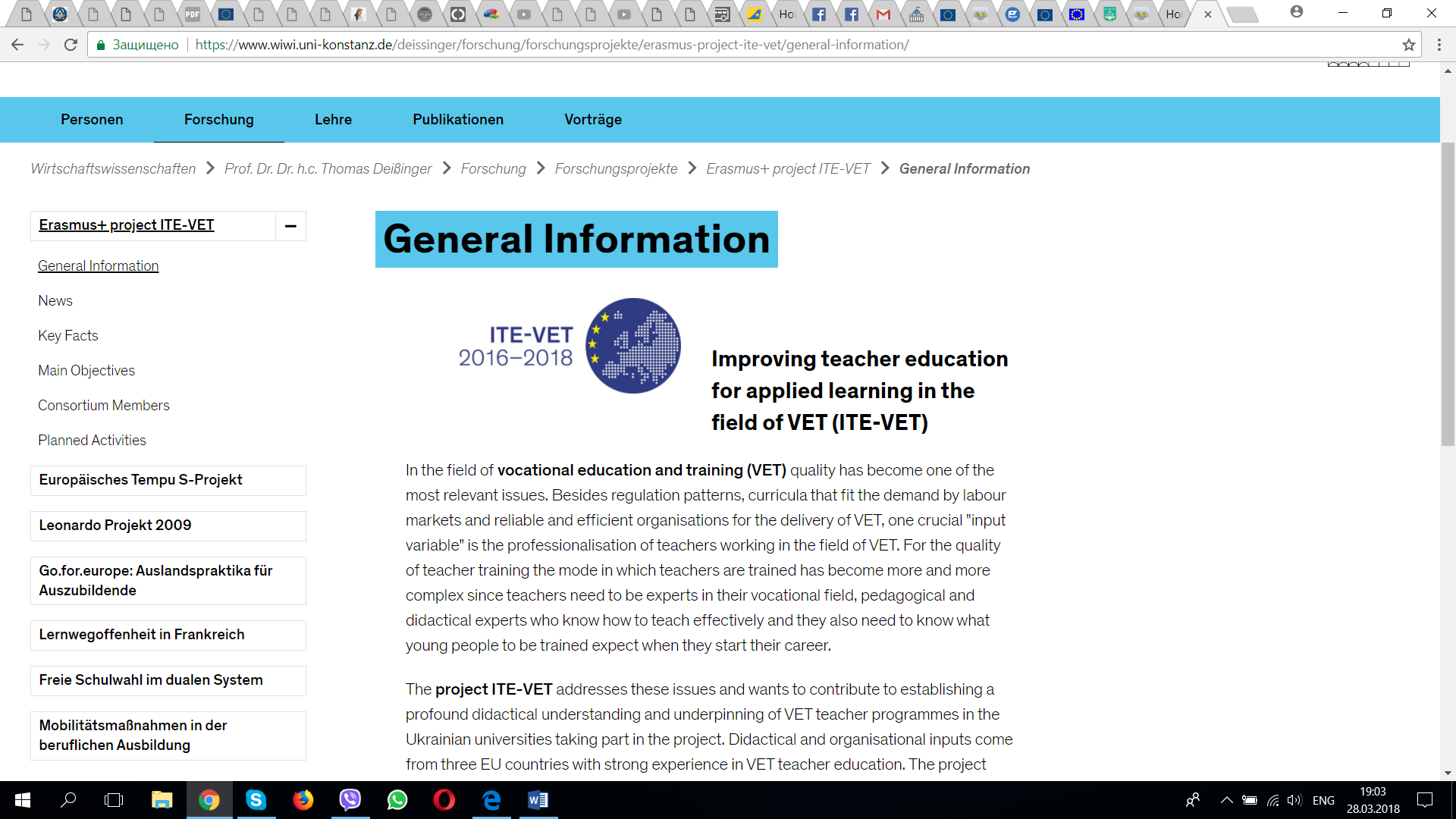 IMPROVING TEACHER EDUCATION FOR APPLIED LEARNING IN THE FIELD OF VOCATIONAL EDUCATION574124-EPP-1-2016-1-DE-EPPKA2-CBHE-JPIMPROVING TEACHER EDUCATION FOR APPLIED LEARNING IN THE FIELD OF VOCATIONAL EDUCATION574124-EPP-1-2016-1-DE-EPPKA2-CBHE-JPProject acronym: ITE-VETProject acronym: ITE-VETProject acronym: ITE-VETNational Joint Project                                        Priority – Curricula DevelopmentNational Joint Project                                        Priority – Curricula DevelopmentNational Joint Project                                        Priority – Curricula DevelopmentProject duration: 14 October 2016 – 14 October 2019Project duration: 14 October 2016 – 14 October 2019Project duration: 14 October 2016 – 14 October 2019EU funding instrument: European Neighbourhood Instrument (Erasmus+:КА2 CBHE)EU funding instrument: European Neighbourhood Instrument (Erasmus+:КА2 CBHE)EU funding instrument: European Neighbourhood Instrument (Erasmus+:КА2 CBHE)Erasmus+ (CBHE) grant amount: 625625,00 €Erasmus+ (CBHE) grant amount: 625625,00 €Erasmus+ (CBHE) grant amount: 625625,00 €Target groups: VET teachers, higher education institutions offering VET teacher training programs, and VET professionals facilitating an applied learning approach.Target groups: VET teachers, higher education institutions offering VET teacher training programs, and VET professionals facilitating an applied learning approach.Target groups: VET teachers, higher education institutions offering VET teacher training programs, and VET professionals facilitating an applied learning approach.Grant holder: University of KonstanzGermanyGrant holder: University of KonstanzGermanyCoordinator and General Manager:Dr. Thomas DEIΒINGER, ProfessorContacts: tel.: +49 (0) 75 31/88-42 73 e-mail: thomas.deissinger@uni-konstanz.dePartnership:University of Konstanz,  GermanyVienna University of Economics and Business, AustriaUniversitat de València, SpainVadym Hetman Kyiv National Economic University, UkraineVasyl Stefanyk Prycarpathian National University, UkrainePartnership:University of Konstanz,  GermanyVienna University of Economics and Business, AustriaUniversitat de València, SpainVadym Hetman Kyiv National Economic University, UkraineVasyl Stefanyk Prycarpathian National University, UkraineIvan Franko National University of Lviv, UkraineInstitute of Vocational Education and Training of the National Academy of Education Sciences of Ukraine, UkraineInstitute of Professional Qualifications, UkraineProject goals and objectives:Wider objective is to improve the economic situation in Ukraine by improving the structures and quality of the vocational education training system (VET).Specific project objectives are:Further identification of structures and problems of the Ukrainian vocational education system, particularly of the teacher education system for VET by looking for at structural issues and curricular regulations/issues in comparison to those of the participating EU countries;On this basis and referring to innovative teaching and learning theories innovative course structures and didactical innovations will be developed and implemented in the Ukrainian partner universities;In order to be able to better meet the needs of the economy and to prepare the students in a more efficient way for their future life as VET teachers new forms of cooperation between university and schools/colleges resp. institutions representing the employment sector will be implemented and new ways/fields of acquiring very early professional experience for future teachers outside the university seminar room will be explored.Project goals and objectives:Wider objective is to improve the economic situation in Ukraine by improving the structures and quality of the vocational education training system (VET).Specific project objectives are:Further identification of structures and problems of the Ukrainian vocational education system, particularly of the teacher education system for VET by looking for at structural issues and curricular regulations/issues in comparison to those of the participating EU countries;On this basis and referring to innovative teaching and learning theories innovative course structures and didactical innovations will be developed and implemented in the Ukrainian partner universities;In order to be able to better meet the needs of the economy and to prepare the students in a more efficient way for their future life as VET teachers new forms of cooperation between university and schools/colleges resp. institutions representing the employment sector will be implemented and new ways/fields of acquiring very early professional experience for future teachers outside the university seminar room will be explored.Project goals and objectives:Wider objective is to improve the economic situation in Ukraine by improving the structures and quality of the vocational education training system (VET).Specific project objectives are:Further identification of structures and problems of the Ukrainian vocational education system, particularly of the teacher education system for VET by looking for at structural issues and curricular regulations/issues in comparison to those of the participating EU countries;On this basis and referring to innovative teaching and learning theories innovative course structures and didactical innovations will be developed and implemented in the Ukrainian partner universities;In order to be able to better meet the needs of the economy and to prepare the students in a more efficient way for their future life as VET teachers new forms of cooperation between university and schools/colleges resp. institutions representing the employment sector will be implemented and new ways/fields of acquiring very early professional experience for future teachers outside the university seminar room will be explored.Activities:Ukrainian VET teacher education and VET system and needs analyses.Didactical input from EU countries on modern teaching.Revision of course programmes and curricula (pedagogical part).Implementation of new forms of practice-orientation.Raising awareness, dissemination and exploitation of results.Coordination and organisation of the implementation of the project.Quality management and assurance.Activities:Ukrainian VET teacher education and VET system and needs analyses.Didactical input from EU countries on modern teaching.Revision of course programmes and curricula (pedagogical part).Implementation of new forms of practice-orientation.Raising awareness, dissemination and exploitation of results.Coordination and organisation of the implementation of the project.Quality management and assurance.Activities:Ukrainian VET teacher education and VET system and needs analyses.Didactical input from EU countries on modern teaching.Revision of course programmes and curricula (pedagogical part).Implementation of new forms of practice-orientation.Raising awareness, dissemination and exploitation of results.Coordination and organisation of the implementation of the project.Quality management and assurance.Results:Ukrainian VET teacher education and VET system and needs analysed.Didactical input from EU universities performed.Course programmes and curricula (pedagogical part) revised.New forms of practice-orientation implemented.Awareness, dissemination and exploitation of results raised.The implementation of the project coordinated and organised.Quality management and assurance performed.Results:Ukrainian VET teacher education and VET system and needs analysed.Didactical input from EU universities performed.Course programmes and curricula (pedagogical part) revised.New forms of practice-orientation implemented.Awareness, dissemination and exploitation of results raised.The implementation of the project coordinated and organised.Quality management and assurance performed.Results:Ukrainian VET teacher education and VET system and needs analysed.Didactical input from EU universities performed.Course programmes and curricula (pedagogical part) revised.New forms of practice-orientation implemented.Awareness, dissemination and exploitation of results raised.The implementation of the project coordinated and organised.Quality management and assurance performed.Project coordinator in UkraineProject coordinator in UkraineProject coordinator in UkraineVadym Hetman Kyiv National EconomicUniversity, www.kneu.edu.ua; tel.: +380444565610Responsible person: Svitlana TSYMBALIUK, Sc.Dr., Associate Professor, Dean of Faculty of Personnel Management, Sociology and Psychology Contacts: tel.: +380505390818; e-mail: cymso@ukr.netVadym Hetman Kyiv National EconomicUniversity, www.kneu.edu.ua; tel.: +380444565610Responsible person: Svitlana TSYMBALIUK, Sc.Dr., Associate Professor, Dean of Faculty of Personnel Management, Sociology and Psychology Contacts: tel.: +380505390818; e-mail: cymso@ukr.netVadym Hetman Kyiv National EconomicUniversity, www.kneu.edu.ua; tel.: +380444565610Responsible person: Svitlana TSYMBALIUK, Sc.Dr., Associate Professor, Dean of Faculty of Personnel Management, Sociology and Psychology Contacts: tel.: +380505390818; e-mail: cymso@ukr.netPartners from Ukraine:Partners from Ukraine:Partners from Ukraine:Vasyl Stefanyk Prycarpathian National University,  www.pu.if.uatеl.: +380342752351; fax: +380342231574Responsible person: Oleg TKACH, Sc.Dr., Professor, Head of the Chair of Management and MarketingContacts: tel.: +380973803959e-mail: weber809@yahoo.comVasyl Stefanyk Prycarpathian National University,  www.pu.if.uatеl.: +380342752351; fax: +380342231574Responsible person: Oleg TKACH, Sc.Dr., Professor, Head of the Chair of Management and MarketingContacts: tel.: +380973803959e-mail: weber809@yahoo.comIvan Franko National University of Lviv, www.lnu.edu.uatel.: +380322741262, +380342231574; fax: +380322971668Responsible person: Tetyana RAVCHYNA, PhD, Associate Professor, Head of the Chair of General and Social PedagogyContacts: e-mail: tanya_ravchyna@yahoo.comInstitute of Vocational Education and Training of the National Academy of Education Sciences of Ukraine, www.ivet-ua.science; tel.: +380442527175Responsible person: Ganna ROMANOVA, Sc.Dr., Professor, Deputy Director for ScienceContacts: tel.: +380673659519e-mail: roman-ania@ukr.netInstitute of Vocational Education and Training of the National Academy of Education Sciences of Ukraine, www.ivet-ua.science; tel.: +380442527175Responsible person: Ganna ROMANOVA, Sc.Dr., Professor, Deputy Director for ScienceContacts: tel.: +380673659519e-mail: roman-ania@ukr.netInstitute of Professional Qualifications, www.ipq.org.uatel./fax: +380442517021Responsible person: Anatolii GARMASH, Deputy DirectorContacts: tel.: +380442517061e-mail: anatol_garm@ukr.netProject web-site:  https://www.wiwi.uni-konstanz.de/deissinger/forschung-veranstaltungen/forschungsprojekte/erasmus-project-ite-vet/general-information/Project web-site:  https://www.wiwi.uni-konstanz.de/deissinger/forschung-veranstaltungen/forschungsprojekte/erasmus-project-ite-vet/general-information/Project web-site:  https://www.wiwi.uni-konstanz.de/deissinger/forschung-veranstaltungen/forschungsprojekte/erasmus-project-ite-vet/general-information/УДОСКОНАЛЕННЯ ПРАКТИКО-ОРІЄНТОВАНОЇ ПІДГОТОВКИ ВИКЛАДАЧІВ ПРОФЕСІЙНОЇ ОСВІТИ І НАВЧАННЯ574124-EPP-1-2016-1-DE-EPPKA2-CBHE-JPУДОСКОНАЛЕННЯ ПРАКТИКО-ОРІЄНТОВАНОЇ ПІДГОТОВКИ ВИКЛАДАЧІВ ПРОФЕСІЙНОЇ ОСВІТИ І НАВЧАННЯ574124-EPP-1-2016-1-DE-EPPKA2-CBHE-JPКоротка назва проекту: ITE-VETКоротка назва проекту: ITE-VETКоротка назва проекту: ITE-VETНаціональний Спільний проектНаціональний Спільний проектПріоритет – Розроблення освітніх програмТривалість проекту: 14 жовтня 2016 –  14 жовтня 2019Тривалість проекту: 14 жовтня 2016 –  14 жовтня 2019Тривалість проекту: 14 жовтня 2016 –  14 жовтня 2019Програма фінансування ЄС: Європейський інструмент сусідства (Erasmus+:КА2 CBHE)Програма фінансування ЄС: Європейський інструмент сусідства (Erasmus+:КА2 CBHE)Програма фінансування ЄС: Європейський інструмент сусідства (Erasmus+:КА2 CBHE)Сума гранту програми Еразмус+ (CBHE): 625625,00 €Сума гранту програми Еразмус+ (CBHE): 625625,00 €Сума гранту програми Еразмус+ (CBHE): 625625,00 €Цільова група: викладачі професійної освіти і навчання, вищі навчальні заклади, які здійснюють підготовку викладачів професійної освіти і навчання, та педагогічні працівники системи професійної освіти, які забезпечують практико-орієнтоване навчанняЦільова група: викладачі професійної освіти і навчання, вищі навчальні заклади, які здійснюють підготовку викладачів професійної освіти і навчання, та педагогічні працівники системи професійної освіти, які забезпечують практико-орієнтоване навчанняЦільова група: викладачі професійної освіти і навчання, вищі навчальні заклади, які здійснюють підготовку викладачів професійної освіти і навчання, та педагогічні працівники системи професійної освіти, які забезпечують практико-орієнтоване навчанняОтримувач гранту: Університет Констанц,НімеччинаОтримувач гранту: Університет Констанц,НімеччинаКоординатор: Професор Томас ДАЙСІНГЕР, PhDКонтакти: тел.: +49 (0) 75 31/88-42 73е-адреса: thomas.deissinger@uni-konstanz.deПартнерство:Університет Констанц, НімеччинаВіденський університет економіки та бізнесу, АвстріяУніверситет Валенсії, ІспаніяКиївський національний економічний університет імені Вадима Гетьмана, УкраїнаПартнерство:Університет Констанц, НімеччинаВіденський університет економіки та бізнесу, АвстріяУніверситет Валенсії, ІспаніяКиївський національний економічний університет імені Вадима Гетьмана, УкраїнаПрикарпатський національний університет імені Василя Стефаника, УкраїнаЛьвівський національний університет імені Івана Франка, УкраїнаІнститут професійно-технічної освіти Національної академії педагогічних наук, УкраїнаІнститут професійних кваліфікацій, УкраїнаМета та завдання проекту:Метою проекту є поліпшення економічної ситуації в Україні шляхом удосконалення організації та підвищення якості системи професійної освіти.Завдання проекту: Подальше визначення структурних проблем системи професійної освіти в Україні, зокрема підготовки викладачів системи професійної освіти, шляхом вивчення та порівняння з країнами ЄС - учасниками проекту особливостей розроблення навчальних планів;Підготовка та запровадження в українських університетах – партнерах інноваційних курсів і дидактичних матеріалів, розроблених на основі та відповідно до новітніх теорій навчання;Запровадження нових форм співробітництва між університетом та школами/коледжами й інституціями, що репрезентують роботодавців, а також запровадження нових способів/напрямів набуття майбутніми викладачами раннього професійного досвіду поза межами університетських аудиторій з метою кращого задоволення потреб економіки та підвищення ефективності підготовки студентів до їхньої майбутньої трудової діяльності в якості викладачів професійної освіти.Мета та завдання проекту:Метою проекту є поліпшення економічної ситуації в Україні шляхом удосконалення організації та підвищення якості системи професійної освіти.Завдання проекту: Подальше визначення структурних проблем системи професійної освіти в Україні, зокрема підготовки викладачів системи професійної освіти, шляхом вивчення та порівняння з країнами ЄС - учасниками проекту особливостей розроблення навчальних планів;Підготовка та запровадження в українських університетах – партнерах інноваційних курсів і дидактичних матеріалів, розроблених на основі та відповідно до новітніх теорій навчання;Запровадження нових форм співробітництва між університетом та школами/коледжами й інституціями, що репрезентують роботодавців, а також запровадження нових способів/напрямів набуття майбутніми викладачами раннього професійного досвіду поза межами університетських аудиторій з метою кращого задоволення потреб економіки та підвищення ефективності підготовки студентів до їхньої майбутньої трудової діяльності в якості викладачів професійної освіти.Мета та завдання проекту:Метою проекту є поліпшення економічної ситуації в Україні шляхом удосконалення організації та підвищення якості системи професійної освіти.Завдання проекту: Подальше визначення структурних проблем системи професійної освіти в Україні, зокрема підготовки викладачів системи професійної освіти, шляхом вивчення та порівняння з країнами ЄС - учасниками проекту особливостей розроблення навчальних планів;Підготовка та запровадження в українських університетах – партнерах інноваційних курсів і дидактичних матеріалів, розроблених на основі та відповідно до новітніх теорій навчання;Запровадження нових форм співробітництва між університетом та школами/коледжами й інституціями, що репрезентують роботодавців, а також запровадження нових способів/напрямів набуття майбутніми викладачами раннього професійного досвіду поза межами університетських аудиторій з метою кращого задоволення потреб економіки та підвищення ефективності підготовки студентів до їхньої майбутньої трудової діяльності в якості викладачів професійної освіти.Напрями діяльності за проектом:Аналіз системи підготовки викладачів професійної освіти й системи професійної освіти та з’ясування їхніх потреб.Запровадження педагогічного досвіду країн ЄС в сучасну систему педагогічної освіти.Перегляд програм дисциплін і навчальних планів (педагогічної частини).Запровадження нових форм практико-орієнтованого навчання.Підвищення поінформованості, розповсюдження та використання результатів.Координація та організація впровадження проекту.Менеджмент та підтвердження якості.Напрями діяльності за проектом:Аналіз системи підготовки викладачів професійної освіти й системи професійної освіти та з’ясування їхніх потреб.Запровадження педагогічного досвіду країн ЄС в сучасну систему педагогічної освіти.Перегляд програм дисциплін і навчальних планів (педагогічної частини).Запровадження нових форм практико-орієнтованого навчання.Підвищення поінформованості, розповсюдження та використання результатів.Координація та організація впровадження проекту.Менеджмент та підтвердження якості.Напрями діяльності за проектом:Аналіз системи підготовки викладачів професійної освіти й системи професійної освіти та з’ясування їхніх потреб.Запровадження педагогічного досвіду країн ЄС в сучасну систему педагогічної освіти.Перегляд програм дисциплін і навчальних планів (педагогічної частини).Запровадження нових форм практико-орієнтованого навчання.Підвищення поінформованості, розповсюдження та використання результатів.Координація та організація впровадження проекту.Менеджмент та підтвердження якості.Pезультати:Проаналізовано систему підготовки викладачів професійної освіти й систему професійної освіти та з’ясовано їхні потреби.Запроваджено педагогічний досвід країн ЄС у сучасну систему педагогічної освіти.Переглянуто програми дисциплін і навчальні плани (педагогічну частину).Запроваджено нові форми практично-орієнтованого навчання.Підвищено поінформованість, здійснено розповсюдження та використано результати.Скоординовано та організовано впровадження проекту.Здійснено менеджмент та підтвердження якості.Pезультати:Проаналізовано систему підготовки викладачів професійної освіти й систему професійної освіти та з’ясовано їхні потреби.Запроваджено педагогічний досвід країн ЄС у сучасну систему педагогічної освіти.Переглянуто програми дисциплін і навчальні плани (педагогічну частину).Запроваджено нові форми практично-орієнтованого навчання.Підвищено поінформованість, здійснено розповсюдження та використано результати.Скоординовано та організовано впровадження проекту.Здійснено менеджмент та підтвердження якості.Pезультати:Проаналізовано систему підготовки викладачів професійної освіти й систему професійної освіти та з’ясовано їхні потреби.Запроваджено педагогічний досвід країн ЄС у сучасну систему педагогічної освіти.Переглянуто програми дисциплін і навчальні плани (педагогічну частину).Запроваджено нові форми практично-орієнтованого навчання.Підвищено поінформованість, здійснено розповсюдження та використано результати.Скоординовано та організовано впровадження проекту.Здійснено менеджмент та підтвердження якості.Координатор проекту від України:Координатор проекту від України:Координатор проекту від України:Київський національний економічний університет імені Вадима Гетьмана, www.kneu.edu.uaтел.: +380444565610, +380444596112, факс: +380442262573Відповідальна особа: Світлана ЦИМБАЛЮК, д.е.н., доц., декан факультету управління персоналом, соціології та психологіїКонтакти: тел.: +380505390818; e-адреса: cymso@ukr.netКиївський національний економічний університет імені Вадима Гетьмана, www.kneu.edu.uaтел.: +380444565610, +380444596112, факс: +380442262573Відповідальна особа: Світлана ЦИМБАЛЮК, д.е.н., доц., декан факультету управління персоналом, соціології та психологіїКонтакти: тел.: +380505390818; e-адреса: cymso@ukr.netКиївський національний економічний університет імені Вадима Гетьмана, www.kneu.edu.uaтел.: +380444565610, +380444596112, факс: +380442262573Відповідальна особа: Світлана ЦИМБАЛЮК, д.е.н., доц., декан факультету управління персоналом, соціології та психологіїКонтакти: тел.: +380505390818; e-адреса: cymso@ukr.netПартнери з України: Партнери з України: Партнери з України: Прикарпатський національний університет імені Василя Стефаника, www.pu.if.uaтел.: +380342752351, +380973803959 факс: +380342231574Відповідальна особа: Олег ТКАЧ д.е.н.,проф., завідувач кафедри менеджменту і маркетингуКонтакти:e-адреса: weber809@yahoo.comПрикарпатський національний університет імені Василя Стефаника, www.pu.if.uaтел.: +380342752351, +380973803959 факс: +380342231574Відповідальна особа: Олег ТКАЧ д.е.н.,проф., завідувач кафедри менеджменту і маркетингуКонтакти:e-адреса: weber809@yahoo.comЛьвівський національний університет імені Івана Франка, www.lnu.edu.uaтел.: +380322741262, +380342231574факс: +380322971668Відповідальна особа: Тетяна РАВЧИНА к.пед.н., доц., завідувач кафедри загальної та соціальної педагогікиКонтакти:e-адреса: tanya_ravchyna@yahoo.comІнститут професійно-технічної освіти Національної академії педагогічних наук України, www.ivet-ua.scienceтел.: +380442527175; факс: +380442527175Відповідальна особа: Ганна РОМАНОВА д.пед.н., проф., заступник директора з наукової роботиКонтакти: тел.: +380673659519e-адреса: roman-ania@ukr.netІнститут професійно-технічної освіти Національної академії педагогічних наук України, www.ivet-ua.scienceтел.: +380442527175; факс: +380442527175Відповідальна особа: Ганна РОМАНОВА д.пед.н., проф., заступник директора з наукової роботиКонтакти: тел.: +380673659519e-адреса: roman-ania@ukr.netІнститут професійних кваліфікацій, www.ipq.org.uaтел.: +380442517021, +380442517061факс: +380442517021Відповідальна особа: Анатолій ГАРМАШзаступник директораКонтакти:e-адреса: anatol_garm@ukr.netСайт проекту:  https://kneu.edu.ua/ua/Internetional_partnership/erasm/; https://www.wiwi.uni-konstanz.de/deissinger/forschung-veranstaltungen/forschungsprojekte/erasmus-project-ite-vet/general-information/Сайт проекту:  https://kneu.edu.ua/ua/Internetional_partnership/erasm/; https://www.wiwi.uni-konstanz.de/deissinger/forschung-veranstaltungen/forschungsprojekte/erasmus-project-ite-vet/general-information/Сайт проекту:  https://kneu.edu.ua/ua/Internetional_partnership/erasm/; https://www.wiwi.uni-konstanz.de/deissinger/forschung-veranstaltungen/forschungsprojekte/erasmus-project-ite-vet/general-information/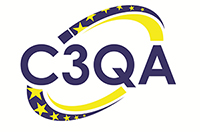 PROMOTION INTERNATIONALIZATION OF RESEARCH THROUGH ESTABLISHMENT OF CYCLE 3 QA SYSTEMIN LINE WITH THE EUROPEAN AGENDA574273-EPP-1-2016-1-AM-EPPKA2-CBHE-SPPROMOTION INTERNATIONALIZATION OF RESEARCH THROUGH ESTABLISHMENT OF CYCLE 3 QA SYSTEMIN LINE WITH THE EUROPEAN AGENDA574273-EPP-1-2016-1-AM-EPPKA2-CBHE-SPPROMOTION INTERNATIONALIZATION OF RESEARCH THROUGH ESTABLISHMENT OF CYCLE 3 QA SYSTEMIN LINE WITH THE EUROPEAN AGENDA574273-EPP-1-2016-1-AM-EPPKA2-CBHE-SPProject acronym: C3QAProject acronym: C3QAProject acronym: C3QAProject acronym: C3QAMulti-Country Cross-RegionalStructural ProjectPriority – Modernisation of policies, governance and management of higher education systemsPriority – Modernisation of policies, governance and management of higher education systemsPriority – Modernisation of policies, governance and management of higher education systemsProject duration: 15 October 2016 – 14 October 2019Project duration: 15 October 2016 – 14 October 2019Project duration: 15 October 2016 – 14 October 2019Project duration: 15 October 2016 – 14 October 2019EU funding instrument: European Neighbourhood Instrument (Erasmus+: КА2 CBHE)EU funding instrument: European Neighbourhood Instrument (Erasmus+: КА2 CBHE)EU funding instrument: European Neighbourhood Instrument (Erasmus+: КА2 CBHE)EU funding instrument: European Neighbourhood Instrument (Erasmus+: КА2 CBHE)Erasmus+ (CBHE) grant amount:  888 433,33 €Erasmus+ (CBHE) grant amount:  888 433,33 €Erasmus+ (CBHE) grant amount:  888 433,33 €Erasmus+ (CBHE) grant amount:  888 433,33 €Target groups: postgraduate staff and studentsTarget groups: postgraduate staff and studentsTarget groups: postgraduate staff and studentsTarget groups: postgraduate staff and studentsGrant holder: «French University in Armenia» Foundation, ArmeniaGrant holder: «French University in Armenia» Foundation, ArmeniaCoordinator and General Manager: Arayik NAVOYAN, Vice-RectorContacts: tel.: 374 10 24-96-48, e-mail: erasmusplus@ufar.amCoordinator and General Manager: Arayik NAVOYAN, Vice-RectorContacts: tel.: 374 10 24-96-48, e-mail: erasmusplus@ufar.amPartnership:Haut Conseil de l'évaluation de la recherche et de l'ES, FranceUniversidad de Alcala, SpainUniwersytet Jana Kochanowskiego W Kielcach, PolandUniversite Jean Moulin Lyon III, FranceUniversite d'Auvergne Clermont-Ferrand 1, France«French University in Armenia» Foundation, ArmeniaYerevan State Academy of Fine Arts, ArmeniaYerevan State University, ArmeniaNational Centre for Professional Education QA Foundation, ArmeniaMinistry of Education and Science of the Republic of Armenia, ArmeniaM.Auezov South Kazakhstan State University, KazakhstanPartnership:Haut Conseil de l'évaluation de la recherche et de l'ES, FranceUniversidad de Alcala, SpainUniwersytet Jana Kochanowskiego W Kielcach, PolandUniversite Jean Moulin Lyon III, FranceUniversite d'Auvergne Clermont-Ferrand 1, France«French University in Armenia» Foundation, ArmeniaYerevan State Academy of Fine Arts, ArmeniaYerevan State University, ArmeniaNational Centre for Professional Education QA Foundation, ArmeniaMinistry of Education and Science of the Republic of Armenia, ArmeniaM.Auezov South Kazakhstan State University, KazakhstanPartnership:Haut Conseil de l'évaluation de la recherche et de l'ES, FranceUniversidad de Alcala, SpainUniwersytet Jana Kochanowskiego W Kielcach, PolandUniversite Jean Moulin Lyon III, FranceUniversite d'Auvergne Clermont-Ferrand 1, France«French University in Armenia» Foundation, ArmeniaYerevan State Academy of Fine Arts, ArmeniaYerevan State University, ArmeniaNational Centre for Professional Education QA Foundation, ArmeniaMinistry of Education and Science of the Republic of Armenia, ArmeniaM.Auezov South Kazakhstan State University, KazakhstanNational University of Mongolia, MongoliaKazakh Humanities and Law University, KazakhstanIndependent Kazakhstan QA Agency for Education, KazakhstanMinistry of Education and Science of Kazakhstan, KazakhstanOtgontenger University, MongoliaMongolian National Council for Education Accreditation, MongoliaMinistry of Education and Science of Mongolia, MongoliaMinistry of Education and Science of Ukraine, Ukraine Kyiv National University of Trade and Economics, Ukraine Simon Kuznets Kharkiv National University of Economics, UkraineProject goals and objectives:Wider objective is to contribute to the establishment of a knowledge-based society in Armenia, Kazakhstan, Mongolia and Ukraine through the launch and operationalization of a robust quality assurance system for internationalization of Cycle 3 programs.Specific project objectives are:to develop national policy frameworks for QA of Cycle 3 programs in line with the European Integration Agenda;to build on the capacity of the systems to efficiently operationalize the internal and external quality assurance systems of Cycle 3 programs;to establish an external and internal quality assurance systems to promote quality of Cycle 3 programs;to promote internationalization of the Cycle 3 programs with joint efforts of the key stakeholders and cross-regional cooperation.Project goals and objectives:Wider objective is to contribute to the establishment of a knowledge-based society in Armenia, Kazakhstan, Mongolia and Ukraine through the launch and operationalization of a robust quality assurance system for internationalization of Cycle 3 programs.Specific project objectives are:to develop national policy frameworks for QA of Cycle 3 programs in line with the European Integration Agenda;to build on the capacity of the systems to efficiently operationalize the internal and external quality assurance systems of Cycle 3 programs;to establish an external and internal quality assurance systems to promote quality of Cycle 3 programs;to promote internationalization of the Cycle 3 programs with joint efforts of the key stakeholders and cross-regional cooperation.Project goals and objectives:Wider objective is to contribute to the establishment of a knowledge-based society in Armenia, Kazakhstan, Mongolia and Ukraine through the launch and operationalization of a robust quality assurance system for internationalization of Cycle 3 programs.Specific project objectives are:to develop national policy frameworks for QA of Cycle 3 programs in line with the European Integration Agenda;to build on the capacity of the systems to efficiently operationalize the internal and external quality assurance systems of Cycle 3 programs;to establish an external and internal quality assurance systems to promote quality of Cycle 3 programs;to promote internationalization of the Cycle 3 programs with joint efforts of the key stakeholders and cross-regional cooperation.Project goals and objectives:Wider objective is to contribute to the establishment of a knowledge-based society in Armenia, Kazakhstan, Mongolia and Ukraine through the launch and operationalization of a robust quality assurance system for internationalization of Cycle 3 programs.Specific project objectives are:to develop national policy frameworks for QA of Cycle 3 programs in line with the European Integration Agenda;to build on the capacity of the systems to efficiently operationalize the internal and external quality assurance systems of Cycle 3 programs;to establish an external and internal quality assurance systems to promote quality of Cycle 3 programs;to promote internationalization of the Cycle 3 programs with joint efforts of the key stakeholders and cross-regional cooperation.Activities:Development of regulatory frameworks (including standards and procedures) for QA of Cycle 3 programs in Armenia, Kazakhstan, Mongolia and Ukraine.Establishment of external QA bodies for Cycle 3 programs.Establishment of internal QA units at the HEIs.Development of internal QA policy and manuals for Cycle 3 programs.Pilot accreditation of Cycle 3 programs providers.Activities:Development of regulatory frameworks (including standards and procedures) for QA of Cycle 3 programs in Armenia, Kazakhstan, Mongolia and Ukraine.Establishment of external QA bodies for Cycle 3 programs.Establishment of internal QA units at the HEIs.Development of internal QA policy and manuals for Cycle 3 programs.Pilot accreditation of Cycle 3 programs providers.Activities:Development of regulatory frameworks (including standards and procedures) for QA of Cycle 3 programs in Armenia, Kazakhstan, Mongolia and Ukraine.Establishment of external QA bodies for Cycle 3 programs.Establishment of internal QA units at the HEIs.Development of internal QA policy and manuals for Cycle 3 programs.Pilot accreditation of Cycle 3 programs providers.Activities:Development of regulatory frameworks (including standards and procedures) for QA of Cycle 3 programs in Armenia, Kazakhstan, Mongolia and Ukraine.Establishment of external QA bodies for Cycle 3 programs.Establishment of internal QA units at the HEIs.Development of internal QA policy and manuals for Cycle 3 programs.Pilot accreditation of Cycle 3 programs providers.Results:Regulatory frameworks for QA of Cycle 3 programs in Armenia, Kazakhstan, Mongolia and Ukraine.Full-function QA body for Cycle 3 programs in Armenia, Kazakhstan, Mongolia and Ukraine.Internal QA units at the partner HEIs in Armenia, Kazakhstan, Mongolia and Ukraine.Internal QA policy and manuals for Cycle 3 programs.Accreditation decision on partners’ universities from Armenia, Kazakhstan, Mongolia and Ukraine and Cycle 3 programs.Results:Regulatory frameworks for QA of Cycle 3 programs in Armenia, Kazakhstan, Mongolia and Ukraine.Full-function QA body for Cycle 3 programs in Armenia, Kazakhstan, Mongolia and Ukraine.Internal QA units at the partner HEIs in Armenia, Kazakhstan, Mongolia and Ukraine.Internal QA policy and manuals for Cycle 3 programs.Accreditation decision on partners’ universities from Armenia, Kazakhstan, Mongolia and Ukraine and Cycle 3 programs.Results:Regulatory frameworks for QA of Cycle 3 programs in Armenia, Kazakhstan, Mongolia and Ukraine.Full-function QA body for Cycle 3 programs in Armenia, Kazakhstan, Mongolia and Ukraine.Internal QA units at the partner HEIs in Armenia, Kazakhstan, Mongolia and Ukraine.Internal QA policy and manuals for Cycle 3 programs.Accreditation decision on partners’ universities from Armenia, Kazakhstan, Mongolia and Ukraine and Cycle 3 programs.Results:Regulatory frameworks for QA of Cycle 3 programs in Armenia, Kazakhstan, Mongolia and Ukraine.Full-function QA body for Cycle 3 programs in Armenia, Kazakhstan, Mongolia and Ukraine.Internal QA units at the partner HEIs in Armenia, Kazakhstan, Mongolia and Ukraine.Internal QA policy and manuals for Cycle 3 programs.Accreditation decision on partners’ universities from Armenia, Kazakhstan, Mongolia and Ukraine and Cycle 3 programs.Partners from Ukraine:Partners from Ukraine:Partners from Ukraine:Partners from Ukraine:Kyiv National University of Trade and Economics, www.knteu.kiev.ua tеl.: +380445132309; fax: +380445447414Responsible person: Anzhelika GERASYMENKO, Doctor Hab., Professor of Department of Economics and Competition PolicyContacts: tel.: +380667246871 e-mail: geranzhel@gmail.comKyiv National University of Trade and Economics, www.knteu.kiev.ua tеl.: +380445132309; fax: +380445447414Responsible person: Anzhelika GERASYMENKO, Doctor Hab., Professor of Department of Economics and Competition PolicyContacts: tel.: +380667246871 e-mail: geranzhel@gmail.comKyiv National University of Trade and Economics, www.knteu.kiev.ua tеl.: +380445132309; fax: +380445447414Responsible person: Anzhelika GERASYMENKO, Doctor Hab., Professor of Department of Economics and Competition PolicyContacts: tel.: +380667246871 e-mail: geranzhel@gmail.comSimon Kuznets Kharkiv National University of Economics, www.hneu.edu.uatel.: +380577020304, fax: +380577020717Responsible person: Iryna ZOLOTARYOVA, PhD, Assistant of Rector on International ProjectsContacts: tel.: +380677596158; +380997218145e-mail: iryna.zolotaryova@hneu.net Ministry of Education and Science of Ukraine, www.mon.gov.uatel.: +380444813221; +380444813280; fax: +380444814796Responsible person: Mrs. Anna NOVOSAD, Director General, Deractorate for the Strategic Planning and European IntegrationContacts: e-mail: a_novosad@mon.gov.uaMinistry of Education and Science of Ukraine, www.mon.gov.uatel.: +380444813221; +380444813280; fax: +380444814796Responsible person: Mrs. Anna NOVOSAD, Director General, Deractorate for the Strategic Planning and European IntegrationContacts: e-mail: a_novosad@mon.gov.uaMinistry of Education and Science of Ukraine, www.mon.gov.uatel.: +380444813221; +380444813280; fax: +380444814796Responsible person: Mrs. Anna NOVOSAD, Director General, Deractorate for the Strategic Planning and European IntegrationContacts: e-mail: a_novosad@mon.gov.uaMinistry of Education and Science of Ukraine, www.mon.gov.uatel.: +380444813221; +380444813280; fax: +380444814796Responsible person: Mrs. Anna NOVOSAD, Director General, Deractorate for the Strategic Planning and European IntegrationContacts: e-mail: a_novosad@mon.gov.uaProject web-site: http://c3-qa.com/Project web-site: http://c3-qa.com/Project web-site: http://c3-qa.com/Project web-site: http://c3-qa.com/СТИМУЛЮВАННЯ ІНТЕРНАЦІОНАЛІЗАЦІЇ ДОСЛІДЖЕНЬ ШЛЯХОМ ЗАПРОВАДЖЕННЯ СИСТЕМИ ЗАБЕЗПЕЧЕННЯ ЯКОСТІ ТРЕТЬОГО РІВНЯ ВИЩОЇ ОСВІТИУ ВІДПОВІДНОСТІ ДО ЄВРОПЕЙСЬКИХ РЕКОМЕНДАЦІЙ574273-EPP-1-2016-1-AM-EPPKA2-CBHE-SPСТИМУЛЮВАННЯ ІНТЕРНАЦІОНАЛІЗАЦІЇ ДОСЛІДЖЕНЬ ШЛЯХОМ ЗАПРОВАДЖЕННЯ СИСТЕМИ ЗАБЕЗПЕЧЕННЯ ЯКОСТІ ТРЕТЬОГО РІВНЯ ВИЩОЇ ОСВІТИУ ВІДПОВІДНОСТІ ДО ЄВРОПЕЙСЬКИХ РЕКОМЕНДАЦІЙ574273-EPP-1-2016-1-AM-EPPKA2-CBHE-SPСТИМУЛЮВАННЯ ІНТЕРНАЦІОНАЛІЗАЦІЇ ДОСЛІДЖЕНЬ ШЛЯХОМ ЗАПРОВАДЖЕННЯ СИСТЕМИ ЗАБЕЗПЕЧЕННЯ ЯКОСТІ ТРЕТЬОГО РІВНЯ ВИЩОЇ ОСВІТИУ ВІДПОВІДНОСТІ ДО ЄВРОПЕЙСЬКИХ РЕКОМЕНДАЦІЙ574273-EPP-1-2016-1-AM-EPPKA2-CBHE-SPКоротка назва проекту: C3QAКоротка назва проекту: C3QAКоротка назва проекту: C3QAКоротка назва проекту: C3QAБагатонаціональний структурний проектБагатонаціональний структурний проектБагатонаціональний структурний проектПріоритет – Модернізація стретегій, врядування і управління системами вищої освітиТривалість проекту: 15 жовтня 2016 – 14 жовтня 2019Тривалість проекту: 15 жовтня 2016 – 14 жовтня 2019Тривалість проекту: 15 жовтня 2016 – 14 жовтня 2019Тривалість проекту: 15 жовтня 2016 – 14 жовтня 2019Програма фінансування ЄС: Європейський інструмент сусідства (Erasmus+: КА2 CBHE)Програма фінансування ЄС: Європейський інструмент сусідства (Erasmus+: КА2 CBHE)Програма фінансування ЄС: Європейський інструмент сусідства (Erasmus+: КА2 CBHE)Програма фінансування ЄС: Європейський інструмент сусідства (Erasmus+: КА2 CBHE)Сума гранту програми Еразмус+ (СВНЕ):  888 433,33 €Сума гранту програми Еразмус+ (СВНЕ):  888 433,33 €Сума гранту програми Еразмус+ (СВНЕ):  888 433,33 €Сума гранту програми Еразмус+ (СВНЕ):  888 433,33 €Цільова група: викладачі та студенти програм третього рівня вищої освіти Цільова група: викладачі та студенти програм третього рівня вищої освіти Цільова група: викладачі та студенти програм третього рівня вищої освіти Цільова група: викладачі та студенти програм третього рівня вищої освіти Отримувач гранту: Фонд «Французький університет Вірменії», ВірменіяОтримувач гранту: Фонд «Французький університет Вірменії», ВірменіяКоординатор: Араік НАВОЯН, проректорКонтакти: тел: 374 10 24-96-48, e-адреса: erasmusplus@ufar.am Координатор: Араік НАВОЯН, проректорКонтакти: тел: 374 10 24-96-48, e-адреса: erasmusplus@ufar.am Партенство:Університет Ліон 3 ім. Жана Муліна, ФранціяУніверситет Оверн Клермон-Феран 1, ФранціяВища рада з питань оцінки науково-дослідницької роботи і вищої освіти, ФранціяУніверситет Алькали, Іспанія Університет Яна Кохановського в Кельце, ПольщаФонд «Французький університет Вірменії», ВірменіяЄреванська державна академія образотворчого мистецтва, ВірменіяЄреванський державний університет, ВірменіяФонд національного центру забезпечення якості професійної освіти, ВірменіяПартенство:Університет Ліон 3 ім. Жана Муліна, ФранціяУніверситет Оверн Клермон-Феран 1, ФранціяВища рада з питань оцінки науково-дослідницької роботи і вищої освіти, ФранціяУніверситет Алькали, Іспанія Університет Яна Кохановського в Кельце, ПольщаФонд «Французький університет Вірменії», ВірменіяЄреванська державна академія образотворчого мистецтва, ВірменіяЄреванський державний університет, ВірменіяФонд національного центру забезпечення якості професійної освіти, ВірменіяМіністерство освіти і науки Республіки Вірменія, Вірменія Південно-Казахстанський державний університет ім. М. Ауезова, КазахстанКазахський університет гуманітарних наук і права, КазахстанНезалежна казахстанська агенція з забезпечення якості освіти, КазахстанМіністерство освіти і науки Казахстану, Казахстан Національний університет Монголії, МонголіяУніверситет Отгонтенгер, МонголіяМонгольська національна рада з питань акредитації освіти, МонголіяМіністерство освіти і науки Монголії, МонголіяМіністерство освіти і науки України, Україна Київський національний торговельно-економічний університет, УкраїнаХарківський національний економічний університет ім. С. Кузнеця, УкраїнаМіністерство освіти і науки Республіки Вірменія, Вірменія Південно-Казахстанський державний університет ім. М. Ауезова, КазахстанКазахський університет гуманітарних наук і права, КазахстанНезалежна казахстанська агенція з забезпечення якості освіти, КазахстанМіністерство освіти і науки Казахстану, Казахстан Національний університет Монголії, МонголіяУніверситет Отгонтенгер, МонголіяМонгольська національна рада з питань акредитації освіти, МонголіяМіністерство освіти і науки Монголії, МонголіяМіністерство освіти і науки України, Україна Київський національний торговельно-економічний університет, УкраїнаХарківський національний економічний університет ім. С. Кузнеця, УкраїнаМета та завдання проекту:Мета проекту полягає у внеску в становлення суспільства знань у Вірменії, Казахстані, Монголії та Україні через запровадження та операціоналізацію дієвої системи забезпечення якості програм третього рівня вищої освіти на основі інтернаціоналізації.Завдання проекту:розробити національну рамкову політику забезпечення якості програм третього рівня вищої освіти в контексті вимог щодо європейської інтеграції;сформувати на базі діючих освітніх систем з метою ефективного введення в дію внутрішні та зовнішні системи забезпечення якості програм третього рівня вищої освіти;запровадити зовнішню та внутрішні системи забезпечення якості для підвищення якості програм третього рівня вищої освіти;стимулювати інтернаціоналізацію програм третього рівня вищої освіти спільними зусиллями ключових учасників проекту та засобами міжрегіонального співробітництва.Мета та завдання проекту:Мета проекту полягає у внеску в становлення суспільства знань у Вірменії, Казахстані, Монголії та Україні через запровадження та операціоналізацію дієвої системи забезпечення якості програм третього рівня вищої освіти на основі інтернаціоналізації.Завдання проекту:розробити національну рамкову політику забезпечення якості програм третього рівня вищої освіти в контексті вимог щодо європейської інтеграції;сформувати на базі діючих освітніх систем з метою ефективного введення в дію внутрішні та зовнішні системи забезпечення якості програм третього рівня вищої освіти;запровадити зовнішню та внутрішні системи забезпечення якості для підвищення якості програм третього рівня вищої освіти;стимулювати інтернаціоналізацію програм третього рівня вищої освіти спільними зусиллями ключових учасників проекту та засобами міжрегіонального співробітництва.Мета та завдання проекту:Мета проекту полягає у внеску в становлення суспільства знань у Вірменії, Казахстані, Монголії та Україні через запровадження та операціоналізацію дієвої системи забезпечення якості програм третього рівня вищої освіти на основі інтернаціоналізації.Завдання проекту:розробити національну рамкову політику забезпечення якості програм третього рівня вищої освіти в контексті вимог щодо європейської інтеграції;сформувати на базі діючих освітніх систем з метою ефективного введення в дію внутрішні та зовнішні системи забезпечення якості програм третього рівня вищої освіти;запровадити зовнішню та внутрішні системи забезпечення якості для підвищення якості програм третього рівня вищої освіти;стимулювати інтернаціоналізацію програм третього рівня вищої освіти спільними зусиллями ключових учасників проекту та засобами міжрегіонального співробітництва.Мета та завдання проекту:Мета проекту полягає у внеску в становлення суспільства знань у Вірменії, Казахстані, Монголії та Україні через запровадження та операціоналізацію дієвої системи забезпечення якості програм третього рівня вищої освіти на основі інтернаціоналізації.Завдання проекту:розробити національну рамкову політику забезпечення якості програм третього рівня вищої освіти в контексті вимог щодо європейської інтеграції;сформувати на базі діючих освітніх систем з метою ефективного введення в дію внутрішні та зовнішні системи забезпечення якості програм третього рівня вищої освіти;запровадити зовнішню та внутрішні системи забезпечення якості для підвищення якості програм третього рівня вищої освіти;стимулювати інтернаціоналізацію програм третього рівня вищої освіти спільними зусиллями ключових учасників проекту та засобами міжрегіонального співробітництва.Напрямки діяльності за проектом:розробка регуляторних засад (в тому числі стандартів та процедур) забезпечення якості програм третього рівня вищої освіти у Вірменії, Казахстані, Монголії та Україні;формування інститутів зовнішньої системи забезпечення якості програм третього рівня вищої освіти;заснування підрозділів внутрішнього забезпечення якості у вузах;розробка політики та регламентів внутрішнього забезпечення якості програм третього рівня вищої освіти;пробна акредитація суб'єктів надання освітніх послуг за програмами третього рівня вищої освіти.Напрямки діяльності за проектом:розробка регуляторних засад (в тому числі стандартів та процедур) забезпечення якості програм третього рівня вищої освіти у Вірменії, Казахстані, Монголії та Україні;формування інститутів зовнішньої системи забезпечення якості програм третього рівня вищої освіти;заснування підрозділів внутрішнього забезпечення якості у вузах;розробка політики та регламентів внутрішнього забезпечення якості програм третього рівня вищої освіти;пробна акредитація суб'єктів надання освітніх послуг за програмами третього рівня вищої освіти.Напрямки діяльності за проектом:розробка регуляторних засад (в тому числі стандартів та процедур) забезпечення якості програм третього рівня вищої освіти у Вірменії, Казахстані, Монголії та Україні;формування інститутів зовнішньої системи забезпечення якості програм третього рівня вищої освіти;заснування підрозділів внутрішнього забезпечення якості у вузах;розробка політики та регламентів внутрішнього забезпечення якості програм третього рівня вищої освіти;пробна акредитація суб'єктів надання освітніх послуг за програмами третього рівня вищої освіти.Напрямки діяльності за проектом:розробка регуляторних засад (в тому числі стандартів та процедур) забезпечення якості програм третього рівня вищої освіти у Вірменії, Казахстані, Монголії та Україні;формування інститутів зовнішньої системи забезпечення якості програм третього рівня вищої освіти;заснування підрозділів внутрішнього забезпечення якості у вузах;розробка політики та регламентів внутрішнього забезпечення якості програм третього рівня вищої освіти;пробна акредитація суб'єктів надання освітніх послуг за програмами третього рівня вищої освіти.Pезультати:регуляторна база забезпечення якості програм третього рівня вищої освіти у Вірменії, Казахстані, Монголії та Україні.створений повнофункціональний орган забезпечення якості програм третього рівня вищої освіти у Вірменії, Казахстані, Монголії та Україні.функціонуючі підрозділи внутрішнього забезпечення якості у партнерських вузах Вірменії, Казахстану, Монголії та України.діюча політика та регламенти внутрішнього забезпечення якості програм третього рівня вищої освіти.рішення щодо акредитації партнерських вузів Вірменії, Казахстану, Монголії та України за програмами третього рівня вищої освіти.Pезультати:регуляторна база забезпечення якості програм третього рівня вищої освіти у Вірменії, Казахстані, Монголії та Україні.створений повнофункціональний орган забезпечення якості програм третього рівня вищої освіти у Вірменії, Казахстані, Монголії та Україні.функціонуючі підрозділи внутрішнього забезпечення якості у партнерських вузах Вірменії, Казахстану, Монголії та України.діюча політика та регламенти внутрішнього забезпечення якості програм третього рівня вищої освіти.рішення щодо акредитації партнерських вузів Вірменії, Казахстану, Монголії та України за програмами третього рівня вищої освіти.Pезультати:регуляторна база забезпечення якості програм третього рівня вищої освіти у Вірменії, Казахстані, Монголії та Україні.створений повнофункціональний орган забезпечення якості програм третього рівня вищої освіти у Вірменії, Казахстані, Монголії та Україні.функціонуючі підрозділи внутрішнього забезпечення якості у партнерських вузах Вірменії, Казахстану, Монголії та України.діюча політика та регламенти внутрішнього забезпечення якості програм третього рівня вищої освіти.рішення щодо акредитації партнерських вузів Вірменії, Казахстану, Монголії та України за програмами третього рівня вищої освіти.Pезультати:регуляторна база забезпечення якості програм третього рівня вищої освіти у Вірменії, Казахстані, Монголії та Україні.створений повнофункціональний орган забезпечення якості програм третього рівня вищої освіти у Вірменії, Казахстані, Монголії та Україні.функціонуючі підрозділи внутрішнього забезпечення якості у партнерських вузах Вірменії, Казахстану, Монголії та України.діюча політика та регламенти внутрішнього забезпечення якості програм третього рівня вищої освіти.рішення щодо акредитації партнерських вузів Вірменії, Казахстану, Монголії та України за програмами третього рівня вищої освіти.Партнери з України:Партнери з України:Партнери з України:Партнери з України:Київський національний торговельно-економічний університет, www.knteu.kiev.ua тел.: +380445132309; факс: +380445447414Відповідальна особа:Анжеліка ГЕРАСИМЕНКО, д.е.н., професор кафедри економічної теорії та конкурентної політикиКонтакти: тел.: +380667246871 e-адреса: geranzhel@gmail.comКиївський національний торговельно-економічний університет, www.knteu.kiev.ua тел.: +380445132309; факс: +380445447414Відповідальна особа:Анжеліка ГЕРАСИМЕНКО, д.е.н., професор кафедри економічної теорії та конкурентної політикиКонтакти: тел.: +380667246871 e-адреса: geranzhel@gmail.comКиївський національний торговельно-економічний університет, www.knteu.kiev.ua тел.: +380445132309; факс: +380445447414Відповідальна особа:Анжеліка ГЕРАСИМЕНКО, д.е.н., професор кафедри економічної теорії та конкурентної політикиКонтакти: тел.: +380667246871 e-адреса: geranzhel@gmail.comХарківський національний економічний університет імені С. Кузнеця, www.hneu.edu.uaтел.: +380577020304, факс: +380577020717Відповідальна особа:Ірина ЗОЛОТАРЬОВА, к.е.н., радник ректора щодо міжнародних проектівКонтакти: тел.: +380677596158, +380997218145 e-адреса: iryna.zolotaryova@hneu.net Міністерство освіти і науки України;   www.mon.gov.uaтел.: +380444813221; тел.: +380444813280; факс: +380444814796Відповідальна особа: Ганна НОВОСАД, Генеральний директор, Директорат стратегічного планування та європейської інтеграціїКонтакти:  тел.: +38044481-32-25; e-адреса: a_novosad@mon.gov.uaМіністерство освіти і науки України;   www.mon.gov.uaтел.: +380444813221; тел.: +380444813280; факс: +380444814796Відповідальна особа: Ганна НОВОСАД, Генеральний директор, Директорат стратегічного планування та європейської інтеграціїКонтакти:  тел.: +38044481-32-25; e-адреса: a_novosad@mon.gov.uaМіністерство освіти і науки України;   www.mon.gov.uaтел.: +380444813221; тел.: +380444813280; факс: +380444814796Відповідальна особа: Ганна НОВОСАД, Генеральний директор, Директорат стратегічного планування та європейської інтеграціїКонтакти:  тел.: +38044481-32-25; e-адреса: a_novosad@mon.gov.uaМіністерство освіти і науки України;   www.mon.gov.uaтел.: +380444813221; тел.: +380444813280; факс: +380444814796Відповідальна особа: Ганна НОВОСАД, Генеральний директор, Директорат стратегічного планування та європейської інтеграціїКонтакти:  тел.: +38044481-32-25; e-адреса: a_novosad@mon.gov.uaProject web-site: https://c3-qa.com/Project web-site: https://c3-qa.com/Project web-site: https://c3-qa.com/Project web-site: https://c3-qa.com/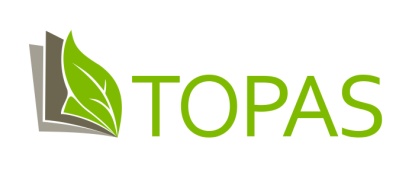 FROM THEORETICAL-ORIENTED TO PRACTICAL EDUCATION IN AGRARIAN STUDIES585603-EPP-1-2017-1-DE-EPPKA2-CBHE-JPFROM THEORETICAL-ORIENTED TO PRACTICAL EDUCATION IN AGRARIAN STUDIES585603-EPP-1-2017-1-DE-EPPKA2-CBHE-JPFROM THEORETICAL-ORIENTED TO PRACTICAL EDUCATION IN AGRARIAN STUDIES585603-EPP-1-2017-1-DE-EPPKA2-CBHE-JPProject acronym: TOPASProject acronym: TOPASProject acronym: TOPASProject acronym: TOPASMulti-Country Cross-Regional Joint ProjectPriority – Higher Education and Wider Economic and Social EnvironmentPriority – Higher Education and Wider Economic and Social EnvironmentPriority – Higher Education and Wider Economic and Social EnvironmentProject duration: 15 October 2017 – 14 October 2020Project duration: 15 October 2017 – 14 October 2020Project duration: 15 October 2017 – 14 October 2020Project duration: 15 October 2017 – 14 October 2020EU funding instrument: European Neighbourhood Instrument (Erasmus+:КА2 CBHE)EU funding instrument: European Neighbourhood Instrument (Erasmus+:КА2 CBHE)EU funding instrument: European Neighbourhood Instrument (Erasmus+:КА2 CBHE)EU funding instrument: European Neighbourhood Instrument (Erasmus+:КА2 CBHE)Erasmus+ (CBHE) grant amount:  977963,00 €Erasmus+ (CBHE) grant amount:  977963,00 €Erasmus+ (CBHE) grant amount:  977963,00 €Erasmus+ (CBHE) grant amount:  977963,00 €Target groups: university students and staff, practical Education in Agrarian StudiesTarget groups: university students and staff, practical Education in Agrarian StudiesTarget groups: university students and staff, practical Education in Agrarian StudiesTarget groups: university students and staff, practical Education in Agrarian StudiesGrant holder: Weihenstephan-Triesdorf University of Applied SciencesGermanyGrant holder: Weihenstephan-Triesdorf University of Applied SciencesGermanyCoordinator and General Manager:Ralf SCHLAUDERER, Prof., Dr., Dr.h.c. mult. SNAU, ANAU Contacts: tel.: +499826654101 e-mail: ralf.schlauderer@hswt.deCoordinator and General Manager:Ralf SCHLAUDERER, Prof., Dr., Dr.h.c. mult. SNAU, ANAU Contacts: tel.: +499826654101 e-mail: ralf.schlauderer@hswt.dePartnership:Weihenstephan-Triesdorf University of Applied Sciences, GermanyWrittle University College, United KingdomWrocław University of Environmental and Life Sciences, PolandUniversity of Agronomic Sciences and Veterinary Medicine of Bucharest, RomaniaPartnership:Weihenstephan-Triesdorf University of Applied Sciences, GermanyWrittle University College, United KingdomWrocław University of Environmental and Life Sciences, PolandUniversity of Agronomic Sciences and Veterinary Medicine of Bucharest, RomaniaArmenian National Agrarian University, Armenia Yerevan State University, ArmeniaSamarkand Agricultural Institute, UzbekistanAndijan agricultural institute, UzbekistanNational University of Life and Environmental Sciences of Ukraine, UkraineSumy National Agrarian University, UkraineArmenian National Agrarian University, Armenia Yerevan State University, ArmeniaSamarkand Agricultural Institute, UzbekistanAndijan agricultural institute, UzbekistanNational University of Life and Environmental Sciences of Ukraine, UkraineSumy National Agrarian University, UkraineProject goals and objectives:Wide-range of project activities will facilitate the transition from teacher centered knowledge-based form of education to student-centered practice based education in Agrarian studies and hence employability in Ukraine, Armenia and Uzbekistan by introducing and improving vocationally oriented practical programs based on a learning outcomes and competencies approach.Specific project objectives are:Revision of course assessment and learning outcomes on Agrarian Management programs based on competence-based models;Intensive teacher training program;Capacity building and formation of supporting staff to monitor and administrate internship schemes according to EU models.Raising awareness of practice-based education.Use of internship data collection for further research activities, educational and farm policy guidelines.Project goals and objectives:Wide-range of project activities will facilitate the transition from teacher centered knowledge-based form of education to student-centered practice based education in Agrarian studies and hence employability in Ukraine, Armenia and Uzbekistan by introducing and improving vocationally oriented practical programs based on a learning outcomes and competencies approach.Specific project objectives are:Revision of course assessment and learning outcomes on Agrarian Management programs based on competence-based models;Intensive teacher training program;Capacity building and formation of supporting staff to monitor and administrate internship schemes according to EU models.Raising awareness of practice-based education.Use of internship data collection for further research activities, educational and farm policy guidelines.Project goals and objectives:Wide-range of project activities will facilitate the transition from teacher centered knowledge-based form of education to student-centered practice based education in Agrarian studies and hence employability in Ukraine, Armenia and Uzbekistan by introducing and improving vocationally oriented practical programs based on a learning outcomes and competencies approach.Specific project objectives are:Revision of course assessment and learning outcomes on Agrarian Management programs based on competence-based models;Intensive teacher training program;Capacity building and formation of supporting staff to monitor and administrate internship schemes according to EU models.Raising awareness of practice-based education.Use of internship data collection for further research activities, educational and farm policy guidelines.Project goals and objectives:Wide-range of project activities will facilitate the transition from teacher centered knowledge-based form of education to student-centered practice based education in Agrarian studies and hence employability in Ukraine, Armenia and Uzbekistan by introducing and improving vocationally oriented practical programs based on a learning outcomes and competencies approach.Specific project objectives are:Revision of course assessment and learning outcomes on Agrarian Management programs based on competence-based models;Intensive teacher training program;Capacity building and formation of supporting staff to monitor and administrate internship schemes according to EU models.Raising awareness of practice-based education.Use of internship data collection for further research activities, educational and farm policy guidelines.Activities:Revision of existing programs in agriculture management.Suggestion of new models for internships where a network of agriculture and farm firms cooperate to put them into practice.Development of more student-centered and practice-based form of education teaching methodology, tools & infrastructure.At least 42 international internships are expected to be funded (PC to EU).Cross-disciplinary and multi-stakeholder platform for promoting enterprise-university cooperation, increasing collaboration with farm industry and innovating in practice-based teaching and learning.Quality monitoring and project evaluation.Diffusion and exploitation of the project process and results.Financial & operational project management.Activities:Revision of existing programs in agriculture management.Suggestion of new models for internships where a network of agriculture and farm firms cooperate to put them into practice.Development of more student-centered and practice-based form of education teaching methodology, tools & infrastructure.At least 42 international internships are expected to be funded (PC to EU).Cross-disciplinary and multi-stakeholder platform for promoting enterprise-university cooperation, increasing collaboration with farm industry and innovating in practice-based teaching and learning.Quality monitoring and project evaluation.Diffusion and exploitation of the project process and results.Financial & operational project management.Activities:Revision of existing programs in agriculture management.Suggestion of new models for internships where a network of agriculture and farm firms cooperate to put them into practice.Development of more student-centered and practice-based form of education teaching methodology, tools & infrastructure.At least 42 international internships are expected to be funded (PC to EU).Cross-disciplinary and multi-stakeholder platform for promoting enterprise-university cooperation, increasing collaboration with farm industry and innovating in practice-based teaching and learning.Quality monitoring and project evaluation.Diffusion and exploitation of the project process and results.Financial & operational project management.Activities:Revision of existing programs in agriculture management.Suggestion of new models for internships where a network of agriculture and farm firms cooperate to put them into practice.Development of more student-centered and practice-based form of education teaching methodology, tools & infrastructure.At least 42 international internships are expected to be funded (PC to EU).Cross-disciplinary and multi-stakeholder platform for promoting enterprise-university cooperation, increasing collaboration with farm industry and innovating in practice-based teaching and learning.Quality monitoring and project evaluation.Diffusion and exploitation of the project process and results.Financial & operational project management.Expected results:Reinforcement of direct connections between both HEIs, enterprises and the Ministries.Creation of a specific databank that can be useful for the needs of farm enterprises, economists, policy makers and decision-makers in the agricultural sector.Establishing of publications, round tables, conferences, presentations and portfolio of teaching materials available to deliver practice-based education that present best practices and to hand out a handbook with lessons learned from the piloting phase.ECQIP is a model of reference in beneficiary countries. EU partners consolidate the existing links with third country partners.Dissemination & raising awareness on the project and the project results.Project coordination, financial and operational management performed.Expected results:Reinforcement of direct connections between both HEIs, enterprises and the Ministries.Creation of a specific databank that can be useful for the needs of farm enterprises, economists, policy makers and decision-makers in the agricultural sector.Establishing of publications, round tables, conferences, presentations and portfolio of teaching materials available to deliver practice-based education that present best practices and to hand out a handbook with lessons learned from the piloting phase.ECQIP is a model of reference in beneficiary countries. EU partners consolidate the existing links with third country partners.Dissemination & raising awareness on the project and the project results.Project coordination, financial and operational management performed.Expected results:Reinforcement of direct connections between both HEIs, enterprises and the Ministries.Creation of a specific databank that can be useful for the needs of farm enterprises, economists, policy makers and decision-makers in the agricultural sector.Establishing of publications, round tables, conferences, presentations and portfolio of teaching materials available to deliver practice-based education that present best practices and to hand out a handbook with lessons learned from the piloting phase.ECQIP is a model of reference in beneficiary countries. EU partners consolidate the existing links with third country partners.Dissemination & raising awareness on the project and the project results.Project coordination, financial and operational management performed.Expected results:Reinforcement of direct connections between both HEIs, enterprises and the Ministries.Creation of a specific databank that can be useful for the needs of farm enterprises, economists, policy makers and decision-makers in the agricultural sector.Establishing of publications, round tables, conferences, presentations and portfolio of teaching materials available to deliver practice-based education that present best practices and to hand out a handbook with lessons learned from the piloting phase.ECQIP is a model of reference in beneficiary countries. EU partners consolidate the existing links with third country partners.Dissemination & raising awareness on the project and the project results.Project coordination, financial and operational management performed.Partners from Ukraine:Partners from Ukraine:Partners from Ukraine:Partners from Ukraine:Sumy National Agrarian University,www.sau.sumy.uatel./fax: +38054270 10 12e-mail: sau.sumy.ua@gmail.comResponsible person: Mrs. Larysa KALACHEVSKAPhD in economics, Head of the International Cooperation DepartmentContacts:tel./fax: +38 0542 70 10 30e-mail: likalachevska@gmail.comSumy National Agrarian University,www.sau.sumy.uatel./fax: +38054270 10 12e-mail: sau.sumy.ua@gmail.comResponsible person: Mrs. Larysa KALACHEVSKAPhD in economics, Head of the International Cooperation DepartmentContacts:tel./fax: +38 0542 70 10 30e-mail: likalachevska@gmail.comSumy National Agrarian University,www.sau.sumy.uatel./fax: +38054270 10 12e-mail: sau.sumy.ua@gmail.comResponsible person: Mrs. Larysa KALACHEVSKAPhD in economics, Head of the International Cooperation DepartmentContacts:tel./fax: +38 0542 70 10 30e-mail: likalachevska@gmail.comNational University of Life and Environmental Sciences,www.nubip.edu.uatel.: +380 44 527 85 40Responsible person:Mr. Anatolii DIBROVADoctor of science, Professor, Dean of economic facultyContacts:tel.: +380978927638e-mail: dibrova@nubip.edu.uaNational Association of Agricultural Advisory Services of Ukraine, http://www.dorada.org.ua03680, Kyiv, Heroiv Oborony, 10tel.: (044) 223 02 70, fax: (044) 223 02 70Responsible person: Mr. Roman KORINETS, PresidentContacts:e-mail: doradaukraine@gmail.comNational Association of Agricultural Advisory Services of Ukraine, http://www.dorada.org.ua03680, Kyiv, Heroiv Oborony, 10tel.: (044) 223 02 70, fax: (044) 223 02 70Responsible person: Mr. Roman KORINETS, PresidentContacts:e-mail: doradaukraine@gmail.comNational Association of Agricultural Advisory Services of Ukraine, http://www.dorada.org.ua03680, Kyiv, Heroiv Oborony, 10tel.: (044) 223 02 70, fax: (044) 223 02 70Responsible person: Mr. Roman KORINETS, PresidentContacts:e-mail: doradaukraine@gmail.comMinistry of Agrarian Policy and Food of Ukraine, http://www.minagro.gov.ua01001, Kyiv, Khreschatyk, 24, tel.: (044) 278 49 46; fax: (044) 278 49 46Responsible person: Oleksandr ROMANOVSKYY, Head of Department of International CooperationContacts: e-mail: oleksandr.romanovskyy@minagro.gov.uaProject web-site: http://www.uaiasi.ro/topas/http://www.dorada.org.ua/8-news/504-naaasu-is-a-partner-of-topas.htmlProject web-site: http://www.uaiasi.ro/topas/http://www.dorada.org.ua/8-news/504-naaasu-is-a-partner-of-topas.htmlProject web-site: http://www.uaiasi.ro/topas/http://www.dorada.org.ua/8-news/504-naaasu-is-a-partner-of-topas.htmlProject web-site: http://www.uaiasi.ro/topas/http://www.dorada.org.ua/8-news/504-naaasu-is-a-partner-of-topas.htmlВІД ТЕОРЕТИЧНО-ОРІЄНТОВАНОГОДО ПРАКТИЧНОГО НАВЧАННЯ У АГРАРНІЙ СФЕРІ585603-EPP-1-2017-1-DE-EPPKA2-CBHE-JPВІД ТЕОРЕТИЧНО-ОРІЄНТОВАНОГОДО ПРАКТИЧНОГО НАВЧАННЯ У АГРАРНІЙ СФЕРІ585603-EPP-1-2017-1-DE-EPPKA2-CBHE-JPКоротка назва проекту: TOPASКоротка назва проекту: TOPASКоротка назва проекту: TOPASБагатонаціональний  Спільний проектБагатонаціональний  Спільний проектПріоритет – Вища освіта та суспільствоТривалість проекту: 15 жовтня 2017 – 14 жовтня 2020Тривалість проекту: 15 жовтня 2017 – 14 жовтня 2020Тривалість проекту: 15 жовтня 2017 – 14 жовтня 2020Програма фінансування ЄС:  Європейський інструмент сусідства (Erasmus+:КА2 CBHE)Програма фінансування ЄС:  Європейський інструмент сусідства (Erasmus+:КА2 CBHE)Програма фінансування ЄС:  Європейський інструмент сусідства (Erasmus+:КА2 CBHE)Сума гранту програми Еразмус+ (CBHE): 977963,00 €Сума гранту програми Еразмус+ (CBHE): 977963,00 €Сума гранту програми Еразмус+ (CBHE): 977963,00 €Цільова група: студенти та викладачі університету, практична освіта в аграрних наукахЦільова група: студенти та викладачі університету, практична освіта в аграрних наукахЦільова група: студенти та викладачі університету, практична освіта в аграрних наукахОтримувач гранту: Університет прикладних наук Вайєнштефан-Тріздорф НімеччинаОтримувач гранту: Університет прикладних наук Вайєнштефан-Тріздорф НімеччинаКоординатор та менеджер проекту: Ральф ШЛАУДЕРЕР, проф., доктор, почесний професор СНАУ та ВНАУ  Контакти: тел.: +499826654101e-адреса: ralf.schlauderer@hswt.deПартнерство:Університет прикладних наук Вайєнштефан-Тріздорф, Німеччина Колледж Університету Рітл, ВеликобританіяУніверситет природничих наук Вроцлаву, Польша Університет аграрних наук та ветеринарної медицини Бухаресту, РумуніяВірменський національний аграрний університет, ВірменіяПартнерство:Університет прикладних наук Вайєнштефан-Тріздорф, Німеччина Колледж Університету Рітл, ВеликобританіяУніверситет природничих наук Вроцлаву, Польша Університет аграрних наук та ветеринарної медицини Бухаресту, РумуніяВірменський національний аграрний університет, ВірменіяЄреванський державний університет, ВірменіяСамаркандський сільськогосподарський інститут, УзбекистанАндижанський сільськогосподарський інститут, УзбекистанНаціональний університет біоресурсів і природокористування, УкраїнаСумський національний аграрний університет, Україна Мета та завдання проекту:Широкий спектр заходів в рамках проекту сприятиме переходу від освіти, спрямованої на засвоєння знань, до освіти, що орієнтована на студентів та отримання практичних  навичок при підготовці спеціалістів аграрної сфери. Впровадження та вдосконалення професійно-орієнтованих практичних програм навчання на основі результатів навчвння та компетентнісного підходу впливатимуть на підвищення показників працевлаштування в Україні, Вірменії та Узбекистані.Завдання проекту: огляд аналізу існуючого курсу підготовки та результатів навчання за спеціальністю «Аграрний менеджмент» на основі компетентнісних моделей;розроблення інтенсивної програми підготовки викладачів;розбудова потенціалу та формування допоміжного персоналу для моніторингу та адміністрування програм стажувань відповідно до моделей ЄС;підвищення обізнаності щодо практично-орієнтованої освіти;використання даних, зібраних протягом стажування для подальшої дослідницької діяльності, розробки освітніх та сільськогосподарських керівних принципів.Мета та завдання проекту:Широкий спектр заходів в рамках проекту сприятиме переходу від освіти, спрямованої на засвоєння знань, до освіти, що орієнтована на студентів та отримання практичних  навичок при підготовці спеціалістів аграрної сфери. Впровадження та вдосконалення професійно-орієнтованих практичних програм навчання на основі результатів навчвння та компетентнісного підходу впливатимуть на підвищення показників працевлаштування в Україні, Вірменії та Узбекистані.Завдання проекту: огляд аналізу існуючого курсу підготовки та результатів навчання за спеціальністю «Аграрний менеджмент» на основі компетентнісних моделей;розроблення інтенсивної програми підготовки викладачів;розбудова потенціалу та формування допоміжного персоналу для моніторингу та адміністрування програм стажувань відповідно до моделей ЄС;підвищення обізнаності щодо практично-орієнтованої освіти;використання даних, зібраних протягом стажування для подальшої дослідницької діяльності, розробки освітніх та сільськогосподарських керівних принципів.Мета та завдання проекту:Широкий спектр заходів в рамках проекту сприятиме переходу від освіти, спрямованої на засвоєння знань, до освіти, що орієнтована на студентів та отримання практичних  навичок при підготовці спеціалістів аграрної сфери. Впровадження та вдосконалення професійно-орієнтованих практичних програм навчання на основі результатів навчвння та компетентнісного підходу впливатимуть на підвищення показників працевлаштування в Україні, Вірменії та Узбекистані.Завдання проекту: огляд аналізу існуючого курсу підготовки та результатів навчання за спеціальністю «Аграрний менеджмент» на основі компетентнісних моделей;розроблення інтенсивної програми підготовки викладачів;розбудова потенціалу та формування допоміжного персоналу для моніторингу та адміністрування програм стажувань відповідно до моделей ЄС;підвищення обізнаності щодо практично-орієнтованої освіти;використання даних, зібраних протягом стажування для подальшої дослідницької діяльності, розробки освітніх та сільськогосподарських керівних принципів.Напрями діяльності за проектом:Перегляд існуючих програм підготовки  за спеціальністю «Аграрний менеджмент».Розроблення нових моделей стажування шляхом співпраці мережі сільськогосподарських та фермерських господарств та їх впровадження на практиці.Розроблення методології навчання, інструментів та інфраструктури для нефронтального практично-орієнтованого навчання.Фінансування щонайменше 42 міжнародних стажувань (з країн-партнерів проекту до країн ЄС).Розробка міждисциплінарної та відкритої для будь-яких користувачів платформи з метою сприяння співробітництву між підприємствами та університетами, розширення співпраці з фермерськими господарствами та впровадження інновацій у практично-орієнтоване навчання та викладання.Моніторинг якості реалізації проекту і проведення оцінювання проекту.Створення та поширення інформації про хід реалізації та  результати проекту.Операційний та фінансовий менеджмент проекту.Напрями діяльності за проектом:Перегляд існуючих програм підготовки  за спеціальністю «Аграрний менеджмент».Розроблення нових моделей стажування шляхом співпраці мережі сільськогосподарських та фермерських господарств та їх впровадження на практиці.Розроблення методології навчання, інструментів та інфраструктури для нефронтального практично-орієнтованого навчання.Фінансування щонайменше 42 міжнародних стажувань (з країн-партнерів проекту до країн ЄС).Розробка міждисциплінарної та відкритої для будь-яких користувачів платформи з метою сприяння співробітництву між підприємствами та університетами, розширення співпраці з фермерськими господарствами та впровадження інновацій у практично-орієнтоване навчання та викладання.Моніторинг якості реалізації проекту і проведення оцінювання проекту.Створення та поширення інформації про хід реалізації та  результати проекту.Операційний та фінансовий менеджмент проекту.Напрями діяльності за проектом:Перегляд існуючих програм підготовки  за спеціальністю «Аграрний менеджмент».Розроблення нових моделей стажування шляхом співпраці мережі сільськогосподарських та фермерських господарств та їх впровадження на практиці.Розроблення методології навчання, інструментів та інфраструктури для нефронтального практично-орієнтованого навчання.Фінансування щонайменше 42 міжнародних стажувань (з країн-партнерів проекту до країн ЄС).Розробка міждисциплінарної та відкритої для будь-яких користувачів платформи з метою сприяння співробітництву між підприємствами та університетами, розширення співпраці з фермерськими господарствами та впровадження інновацій у практично-орієнтоване навчання та викладання.Моніторинг якості реалізації проекту і проведення оцінювання проекту.Створення та поширення інформації про хід реалізації та  результати проекту.Операційний та фінансовий менеджмент проекту.Очікувані результати:Посилення прямих зв'язків між вищими навчальними закладами, підприємствами та міністерствами.Створення бази даних індикаторів продуктивності для сільськогосподарських підприємств, економістів, політиків та осіб, що приймають рішення з питань розвитку аграрного сектора.Проведення круглих столів, конференцій, презентацій; публікація навчальних матеріалів для впровадження практично-орієнтованого навчання з метою представлення передового досвіду. Випуск довідника з результатами пілотного етапу реалізації проекту.Розроблення та імплементація ECQIP – еталонної моделі освіти у країнах - бенефіціарах.Консолідація існуючих зв'язків між партнерами ЄС та партнерами з країн третього світу.Поширення знань та підвищення поінформованості щодо проекту та його результатів.Операційна та фінансова звітність щодо реалізації проекту.Очікувані результати:Посилення прямих зв'язків між вищими навчальними закладами, підприємствами та міністерствами.Створення бази даних індикаторів продуктивності для сільськогосподарських підприємств, економістів, політиків та осіб, що приймають рішення з питань розвитку аграрного сектора.Проведення круглих столів, конференцій, презентацій; публікація навчальних матеріалів для впровадження практично-орієнтованого навчання з метою представлення передового досвіду. Випуск довідника з результатами пілотного етапу реалізації проекту.Розроблення та імплементація ECQIP – еталонної моделі освіти у країнах - бенефіціарах.Консолідація існуючих зв'язків між партнерами ЄС та партнерами з країн третього світу.Поширення знань та підвищення поінформованості щодо проекту та його результатів.Операційна та фінансова звітність щодо реалізації проекту.Очікувані результати:Посилення прямих зв'язків між вищими навчальними закладами, підприємствами та міністерствами.Створення бази даних індикаторів продуктивності для сільськогосподарських підприємств, економістів, політиків та осіб, що приймають рішення з питань розвитку аграрного сектора.Проведення круглих столів, конференцій, презентацій; публікація навчальних матеріалів для впровадження практично-орієнтованого навчання з метою представлення передового досвіду. Випуск довідника з результатами пілотного етапу реалізації проекту.Розроблення та імплементація ECQIP – еталонної моделі освіти у країнах - бенефіціарах.Консолідація існуючих зв'язків між партнерами ЄС та партнерами з країн третього світу.Поширення знань та підвищення поінформованості щодо проекту та його результатів.Операційна та фінансова звітність щодо реалізації проекту.Партнери з України: Партнери з України: Сумський національний аграрний університет,www.sau.sumy.uaтел./факс: +38 0542 70 10 12e-адреса: sau.sumy.ua@gmail.com Відповідальна особа:Лариса КАЛАЧЕВСЬКАк.е.н., керівник відділу міжнародних зв’язків Контакти: тел./факс: +38 0542 70 10 30e-адреса: likalachevska@gmail.comНаціональний університет біоресурсів і природокористування, www.nubip.edu.uaтел.: +380 44 527 85 40Відповідальна особа:проф., д.е.н. Анатолій ДІБРОВАдекан факультету економікиКонтакти:тел.: +380978927638e-адреса: dibrova@nubip.edu.uaНаціональна асоціація сільськогосподарських дорадчих служб Україниhttp://www.dorada.org.ua03680, м. Київ, вул. Героїв оборони, 10тел./факс: (044) 223 02 70Відповідальна особа: Роман КОРНІЄЦЬ, президентКонтакти:e-адреса: doradaukraine@gmail.comМіністерство аграрної політики та продовольства України, http://www.minagro.gov.ua01001, м. Київ, вул. Хрещатик, 24; тел./факс: (044) 278 49 46Відповідальна особа: Олександр РОМАНОВСЬКИЙ, директор департаменту міжнародного співробітництваКонтакти: e-адреса: oleksandr.romanovskyy@minagro.gov.uaСайт проекту: http://www.uaiasi.ro/topas/http://www.dorada.org.ua/8-news/504-naaasu-is-a-partner-of-topas.htmlСайт проекту: http://www.uaiasi.ro/topas/http://www.dorada.org.ua/8-news/504-naaasu-is-a-partner-of-topas.html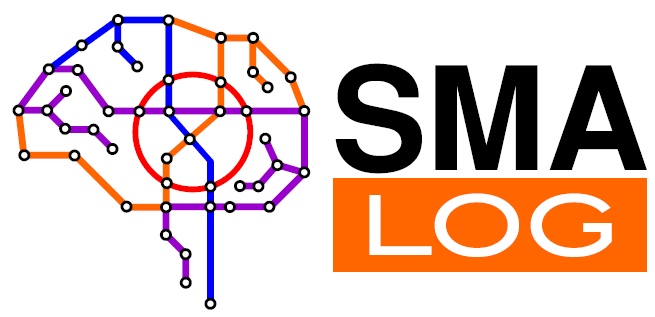 MASTER IN SMART TRANSPORT AND LOGISTICS FOR CITIES585832-EPP-1-2017-1-IT-EPPKA2-CBHE-JPMASTER IN SMART TRANSPORT AND LOGISTICS FOR CITIES585832-EPP-1-2017-1-IT-EPPKA2-CBHE-JPMASTER IN SMART TRANSPORT AND LOGISTICS FOR CITIES585832-EPP-1-2017-1-IT-EPPKA2-CBHE-JPMASTER IN SMART TRANSPORT AND LOGISTICS FOR CITIES585832-EPP-1-2017-1-IT-EPPKA2-CBHE-JPProject acronym: SMALOGProject acronym: SMALOGProject acronym: SMALOGProject acronym: SMALOGProject acronym: SMALOGRegional Joint ProjectRegional Joint ProjectPriority – Curricula DevelopmentPriority – Curricula DevelopmentPriority – Curricula DevelopmentProject duration: 15 October 2017 – 14 October 2020Project duration: 15 October 2017 – 14 October 2020Project duration: 15 October 2017 – 14 October 2020Project duration: 15 October 2017 – 14 October 2020Project duration: 15 October 2017 – 14 October 2020EU funding instrument: European Neighbourhood Instrument (Erasmus+: КА2 CBHE)EU funding instrument: European Neighbourhood Instrument (Erasmus+: КА2 CBHE)EU funding instrument: European Neighbourhood Instrument (Erasmus+: КА2 CBHE)EU funding instrument: European Neighbourhood Instrument (Erasmus+: КА2 CBHE)EU funding instrument: European Neighbourhood Instrument (Erasmus+: КА2 CBHE)Erasmus+ (CBHE) grant amount:  1 479 002,00 €Erasmus+ (CBHE) grant amount:  1 479 002,00 €Erasmus+ (CBHE) grant amount:  1 479 002,00 €Erasmus+ (CBHE) grant amount:  1 479 002,00 €Erasmus+ (CBHE) grant amount:  1 479 002,00 €Target groups: university students Target groups: university students Target groups: university students Target groups: university students Target groups: university students Grant holder: Università degli Studi di Roma Tor Vergata ItalyGrant holder: Università degli Studi di Roma Tor Vergata ItalyGrant holder: Università degli Studi di Roma Tor Vergata ItalyCoordinator and General Manager: Prof. Antonio COMI, Associate ProfessorContacts: tel.: +390672597059  e-mail: comi@ing.uniroma2.itCoordinator and General Manager: Prof. Antonio COMI, Associate ProfessorContacts: tel.: +390672597059  e-mail: comi@ing.uniroma2.itPartnership:University of Rome Tor Vergata, ItalySapienza University of Rome, ItalyPolitechnika Slaska, Poland Hochschule Wismar, University of applied Science: Technology, Business and Design, GermanyGeorgian Technical University, GeorgiaBatumi State Maritime Academy, GeorgiaPartnership:University of Rome Tor Vergata, ItalySapienza University of Rome, ItalyPolitechnika Slaska, Poland Hochschule Wismar, University of applied Science: Technology, Business and Design, GermanyGeorgian Technical University, GeorgiaBatumi State Maritime Academy, GeorgiaPartnership:University of Rome Tor Vergata, ItalySapienza University of Rome, ItalyPolitechnika Slaska, Poland Hochschule Wismar, University of applied Science: Technology, Business and Design, GermanyGeorgian Technical University, GeorgiaBatumi State Maritime Academy, GeorgiaO.M. Beketov National University of Urban Economy in Kharkiv, UkraineLviv Polytechnic National University, UkraineZhytomyr State Technological University, UkraineNational Transport University, UkraineInstitute of Market Problems and Economical and Ecological Researches of the National Academy of Science of Ukraine, UkraineO.M. Beketov National University of Urban Economy in Kharkiv, UkraineLviv Polytechnic National University, UkraineZhytomyr State Technological University, UkraineNational Transport University, UkraineInstitute of Market Problems and Economical and Ecological Researches of the National Academy of Science of Ukraine, UkraineProject goals and objectives:To develop EU based advanced interdisciplinary Master Programme in the Smart Transport and Logistics for Cities focused on the integration of the smart transport and information technology into management of cities transport systems and to introduce them in the UA and GE Universities participating in SmaLog.Specific project objectives are:To develop and introduce by the end of the project some complementary measures which will support the Smart Transport and Logistics for Cities students’ training in UA and GE Universities in accordance with the EU standards and the Bologna process recommendations, in order to prepare graduates to address the new challenges coming from the cities, namely:System of UA&GE teachers’ skills upgrading;Methodological and technological support of the Smart Transport and Logistics for Cities students’ training;Methodological and technological support of the theoretical fundamentals of PhD Programme in Smart Transport and Logistics for Cities;International Quality Assurance System;Students’ and teachers’ mobility including virtual mobility.Project goals and objectives:To develop EU based advanced interdisciplinary Master Programme in the Smart Transport and Logistics for Cities focused on the integration of the smart transport and information technology into management of cities transport systems and to introduce them in the UA and GE Universities participating in SmaLog.Specific project objectives are:To develop and introduce by the end of the project some complementary measures which will support the Smart Transport and Logistics for Cities students’ training in UA and GE Universities in accordance with the EU standards and the Bologna process recommendations, in order to prepare graduates to address the new challenges coming from the cities, namely:System of UA&GE teachers’ skills upgrading;Methodological and technological support of the Smart Transport and Logistics for Cities students’ training;Methodological and technological support of the theoretical fundamentals of PhD Programme in Smart Transport and Logistics for Cities;International Quality Assurance System;Students’ and teachers’ mobility including virtual mobility.Project goals and objectives:To develop EU based advanced interdisciplinary Master Programme in the Smart Transport and Logistics for Cities focused on the integration of the smart transport and information technology into management of cities transport systems and to introduce them in the UA and GE Universities participating in SmaLog.Specific project objectives are:To develop and introduce by the end of the project some complementary measures which will support the Smart Transport and Logistics for Cities students’ training in UA and GE Universities in accordance with the EU standards and the Bologna process recommendations, in order to prepare graduates to address the new challenges coming from the cities, namely:System of UA&GE teachers’ skills upgrading;Methodological and technological support of the Smart Transport and Logistics for Cities students’ training;Methodological and technological support of the theoretical fundamentals of PhD Programme in Smart Transport and Logistics for Cities;International Quality Assurance System;Students’ and teachers’ mobility including virtual mobility.Project goals and objectives:To develop EU based advanced interdisciplinary Master Programme in the Smart Transport and Logistics for Cities focused on the integration of the smart transport and information technology into management of cities transport systems and to introduce them in the UA and GE Universities participating in SmaLog.Specific project objectives are:To develop and introduce by the end of the project some complementary measures which will support the Smart Transport and Logistics for Cities students’ training in UA and GE Universities in accordance with the EU standards and the Bologna process recommendations, in order to prepare graduates to address the new challenges coming from the cities, namely:System of UA&GE teachers’ skills upgrading;Methodological and technological support of the Smart Transport and Logistics for Cities students’ training;Methodological and technological support of the theoretical fundamentals of PhD Programme in Smart Transport and Logistics for Cities;International Quality Assurance System;Students’ and teachers’ mobility including virtual mobility.Project goals and objectives:To develop EU based advanced interdisciplinary Master Programme in the Smart Transport and Logistics for Cities focused on the integration of the smart transport and information technology into management of cities transport systems and to introduce them in the UA and GE Universities participating in SmaLog.Specific project objectives are:To develop and introduce by the end of the project some complementary measures which will support the Smart Transport and Logistics for Cities students’ training in UA and GE Universities in accordance with the EU standards and the Bologna process recommendations, in order to prepare graduates to address the new challenges coming from the cities, namely:System of UA&GE teachers’ skills upgrading;Methodological and technological support of the Smart Transport and Logistics for Cities students’ training;Methodological and technological support of the theoretical fundamentals of PhD Programme in Smart Transport and Logistics for Cities;International Quality Assurance System;Students’ and teachers’ mobility including virtual mobility.Activities:Consolidated Work Plan.EU-UA-GE Joint Master Programme in SmaLog.Theoretical fundamentals of PhD Programme in SmaLog.System of UA&GE University SmaLog teachers’ skills upgrading.Methodical, organizational and technical support of SmaLog students’ training.Pilot SmaLog students’ training.International Quality Assurance System (IQAS).Project Quality Control & Monitoring.Dissemenation and Exploitation activities of the project.Management activities of the project.Activities:Consolidated Work Plan.EU-UA-GE Joint Master Programme in SmaLog.Theoretical fundamentals of PhD Programme in SmaLog.System of UA&GE University SmaLog teachers’ skills upgrading.Methodical, organizational and technical support of SmaLog students’ training.Pilot SmaLog students’ training.International Quality Assurance System (IQAS).Project Quality Control & Monitoring.Dissemenation and Exploitation activities of the project.Management activities of the project.Activities:Consolidated Work Plan.EU-UA-GE Joint Master Programme in SmaLog.Theoretical fundamentals of PhD Programme in SmaLog.System of UA&GE University SmaLog teachers’ skills upgrading.Methodical, organizational and technical support of SmaLog students’ training.Pilot SmaLog students’ training.International Quality Assurance System (IQAS).Project Quality Control & Monitoring.Dissemenation and Exploitation activities of the project.Management activities of the project.Activities:Consolidated Work Plan.EU-UA-GE Joint Master Programme in SmaLog.Theoretical fundamentals of PhD Programme in SmaLog.System of UA&GE University SmaLog teachers’ skills upgrading.Methodical, organizational and technical support of SmaLog students’ training.Pilot SmaLog students’ training.International Quality Assurance System (IQAS).Project Quality Control & Monitoring.Dissemenation and Exploitation activities of the project.Management activities of the project.Activities:Consolidated Work Plan.EU-UA-GE Joint Master Programme in SmaLog.Theoretical fundamentals of PhD Programme in SmaLog.System of UA&GE University SmaLog teachers’ skills upgrading.Methodical, organizational and technical support of SmaLog students’ training.Pilot SmaLog students’ training.International Quality Assurance System (IQAS).Project Quality Control & Monitoring.Dissemenation and Exploitation activities of the project.Management activities of the project.Expected results:Master in Smart Transport and Logistics for Cities formally approved (EU-GE/UA double-joint degree).Integrated transnational student mobility will be introduced into the Curricula and Agreements regulated this process will be signed by the EU and PC Universities.PC project academic staff will be retrained.E-learning System for the PC teachers s’ skills upgrading in the field of SmaLog will be developed and introduced in operation.Research Centres for the SmaLog students’ training will be created and teaching materials will be developed and published.International Quality Assurance System will be developed and introduced in operation;Project website, Facebook Page/Group, advertising in Google will be created and operatesImage Booklets of SmaLog Master Programme will be developed and published.Expected results:Master in Smart Transport and Logistics for Cities formally approved (EU-GE/UA double-joint degree).Integrated transnational student mobility will be introduced into the Curricula and Agreements regulated this process will be signed by the EU and PC Universities.PC project academic staff will be retrained.E-learning System for the PC teachers s’ skills upgrading in the field of SmaLog will be developed and introduced in operation.Research Centres for the SmaLog students’ training will be created and teaching materials will be developed and published.International Quality Assurance System will be developed and introduced in operation;Project website, Facebook Page/Group, advertising in Google will be created and operatesImage Booklets of SmaLog Master Programme will be developed and published.Expected results:Master in Smart Transport and Logistics for Cities formally approved (EU-GE/UA double-joint degree).Integrated transnational student mobility will be introduced into the Curricula and Agreements regulated this process will be signed by the EU and PC Universities.PC project academic staff will be retrained.E-learning System for the PC teachers s’ skills upgrading in the field of SmaLog will be developed and introduced in operation.Research Centres for the SmaLog students’ training will be created and teaching materials will be developed and published.International Quality Assurance System will be developed and introduced in operation;Project website, Facebook Page/Group, advertising in Google will be created and operatesImage Booklets of SmaLog Master Programme will be developed and published.Expected results:Master in Smart Transport and Logistics for Cities formally approved (EU-GE/UA double-joint degree).Integrated transnational student mobility will be introduced into the Curricula and Agreements regulated this process will be signed by the EU and PC Universities.PC project academic staff will be retrained.E-learning System for the PC teachers s’ skills upgrading in the field of SmaLog will be developed and introduced in operation.Research Centres for the SmaLog students’ training will be created and teaching materials will be developed and published.International Quality Assurance System will be developed and introduced in operation;Project website, Facebook Page/Group, advertising in Google will be created and operatesImage Booklets of SmaLog Master Programme will be developed and published.Expected results:Master in Smart Transport and Logistics for Cities formally approved (EU-GE/UA double-joint degree).Integrated transnational student mobility will be introduced into the Curricula and Agreements regulated this process will be signed by the EU and PC Universities.PC project academic staff will be retrained.E-learning System for the PC teachers s’ skills upgrading in the field of SmaLog will be developed and introduced in operation.Research Centres for the SmaLog students’ training will be created and teaching materials will be developed and published.International Quality Assurance System will be developed and introduced in operation;Project website, Facebook Page/Group, advertising in Google will be created and operatesImage Booklets of SmaLog Master Programme will be developed and published.Project coordinator in UkraineProject coordinator in UkraineProject coordinator in UkraineProject coordinator in UkraineProject coordinator in UkraineO.M. Beketov National University of Urban Economy in Kharkiv, http://kname.edu.uatel.: +380577073050, +380957420686, fax: +380577061554Responsible person: Prof. Oleksii LOBASHOV, Head of Transport Systems and Logistics DepartmentContacts: tel.: +380577073261; tel.: +30503236927; fax: +380577156242e-mail: nuuesmalog@gmail.com, lobashov61@gmail.comO.M. Beketov National University of Urban Economy in Kharkiv, http://kname.edu.uatel.: +380577073050, +380957420686, fax: +380577061554Responsible person: Prof. Oleksii LOBASHOV, Head of Transport Systems and Logistics DepartmentContacts: tel.: +380577073261; tel.: +30503236927; fax: +380577156242e-mail: nuuesmalog@gmail.com, lobashov61@gmail.comO.M. Beketov National University of Urban Economy in Kharkiv, http://kname.edu.uatel.: +380577073050, +380957420686, fax: +380577061554Responsible person: Prof. Oleksii LOBASHOV, Head of Transport Systems and Logistics DepartmentContacts: tel.: +380577073261; tel.: +30503236927; fax: +380577156242e-mail: nuuesmalog@gmail.com, lobashov61@gmail.comO.M. Beketov National University of Urban Economy in Kharkiv, http://kname.edu.uatel.: +380577073050, +380957420686, fax: +380577061554Responsible person: Prof. Oleksii LOBASHOV, Head of Transport Systems and Logistics DepartmentContacts: tel.: +380577073261; tel.: +30503236927; fax: +380577156242e-mail: nuuesmalog@gmail.com, lobashov61@gmail.comO.M. Beketov National University of Urban Economy in Kharkiv, http://kname.edu.uatel.: +380577073050, +380957420686, fax: +380577061554Responsible person: Prof. Oleksii LOBASHOV, Head of Transport Systems and Logistics DepartmentContacts: tel.: +380577073261; tel.: +30503236927; fax: +380577156242e-mail: nuuesmalog@gmail.com, lobashov61@gmail.comPartners from Ukraine:Partners from Ukraine:Partners from Ukraine:Partners from Ukraine:Partners from Ukraine:Lviv Polytechnic National University,  www.lp.edu.ua tеl.: +380322744300, fax: +3 80322744300Responsible person: Mr. Mykola ZHUK, PhD, Associate professor in Transport Systems, Associate professor of Transport Technologies DepartmentContacts: tel.: +38-032-2375601, +38-032-2582421fax: +38-032-2375601e-mail: zhukmm65@gmail.comZhytomyr State Technological University,www.ztu.edu.uatеl.: +380412241422fax: +380412241422Responsible person:Mr. Vasyl MAMRAYHead of International Relations DepartmentContacts: tel.:  +380412418541fax:+380412241422e-mail: mamrayv@ukr.netLviv Polytechnic National University,  www.lp.edu.ua tеl.: +380322744300, fax: +3 80322744300Responsible person: Mr. Mykola ZHUK, PhD, Associate professor in Transport Systems, Associate professor of Transport Technologies DepartmentContacts: tel.: +38-032-2375601, +38-032-2582421fax: +38-032-2375601e-mail: zhukmm65@gmail.comZhytomyr State Technological University,www.ztu.edu.uatеl.: +380412241422fax: +380412241422Responsible person:Mr. Vasyl MAMRAYHead of International Relations DepartmentContacts: tel.:  +380412418541fax:+380412241422e-mail: mamrayv@ukr.netLviv Polytechnic National University,  www.lp.edu.ua tеl.: +380322744300, fax: +3 80322744300Responsible person: Mr. Mykola ZHUK, PhD, Associate professor in Transport Systems, Associate professor of Transport Technologies DepartmentContacts: tel.: +38-032-2375601, +38-032-2582421fax: +38-032-2375601e-mail: zhukmm65@gmail.comZhytomyr State Technological University,www.ztu.edu.uatеl.: +380412241422fax: +380412241422Responsible person:Mr. Vasyl MAMRAYHead of International Relations DepartmentContacts: tel.:  +380412418541fax:+380412241422e-mail: mamrayv@ukr.netLviv Polytechnic National University,  www.lp.edu.ua tеl.: +380322744300, fax: +3 80322744300Responsible person: Mr. Mykola ZHUK, PhD, Associate professor in Transport Systems, Associate professor of Transport Technologies DepartmentContacts: tel.: +38-032-2375601, +38-032-2582421fax: +38-032-2375601e-mail: zhukmm65@gmail.comZhytomyr State Technological University,www.ztu.edu.uatеl.: +380412241422fax: +380412241422Responsible person:Mr. Vasyl MAMRAYHead of International Relations DepartmentContacts: tel.:  +380412418541fax:+380412241422e-mail: mamrayv@ukr.netNational Transport University,www.ntu.kar.nettel.: +380442808203, fax: +380442808203Responsible person: Mr. Volodymyr POLISHCHUK, Full Professor, Head of Transport system and traffic safety DepartmentContacts: tel.:  +38044-280-82-03, +38044-280-48-85, fax: +38044-280-82-03e-mail: tsbdr@ukr.netInstitute of Market Problems and Economic&Ecological Research of the National Academy of Sciences of Ukraine,http://www.impeer.in.ua; ortu_iprei@ukr.nettel.: +380487246000, +380487226674, fax: +380487222905Project web-site: www.smalog.uniroma2.itProject web-site: www.smalog.uniroma2.itProject web-site: www.smalog.uniroma2.itProject web-site: www.smalog.uniroma2.itProject web-site: www.smalog.uniroma2.itРОЗУМНИЙ ТРАНСПОРТ І ЛОГІСТИКА ДЛЯ МІСТ585832-EPP-1-2017-1-IT-EPPKA2-CBHE-JPРОЗУМНИЙ ТРАНСПОРТ І ЛОГІСТИКА ДЛЯ МІСТ585832-EPP-1-2017-1-IT-EPPKA2-CBHE-JPКоротка назва проекту: SMALOGКоротка назва проекту: SMALOGКоротка назва проекту: SMALOGРегіональний Спільний проектРегіональний Спільний проектПріоритет – Розроблення освітньої програмиТривалість проекту: 15 жовтня 2017 –  14 жовтня 2020Тривалість проекту: 15 жовтня 2017 –  14 жовтня 2020Тривалість проекту: 15 жовтня 2017 –  14 жовтня 2020Програма фінансування ЄС:  Європейський інструмент сусідства (Erasmus+: КА2 CBHE)Програма фінансування ЄС:  Європейський інструмент сусідства (Erasmus+: КА2 CBHE)Програма фінансування ЄС:  Європейський інструмент сусідства (Erasmus+: КА2 CBHE)Сума гранту програми Еразмус+ (CBHE): 1 479 002,00 €Сума гранту програми Еразмус+ (CBHE): 1 479 002,00 €Сума гранту програми Еразмус+ (CBHE): 1 479 002,00 €Цільова група: студентиЦільова група: студентиЦільова група: студентиОтримувач гранту: Університет degli Studi di Roma Tor Vergata, ІталіяОтримувач гранту: Університет degli Studi di Roma Tor Vergata, ІталіяКоординатор: доцент Антоніо КОМІ, PhD Контакти: тел.: +390672597059 е-адреса: comi@ing.uniroma2.itПартнерство:Університет Тор Вергата, ІталіяРимський університет ла Сап'єнца, ІталіяСілезький університет у Катовицях, ПольщаУніверситет прикладної науки: технологія, бізнес та дизайн, НімеччинаГрузинський технічний університет, ГрузіяБатумська державна морська академія, ГрузіяПартнерство:Університет Тор Вергата, ІталіяРимський університет ла Сап'єнца, ІталіяСілезький університет у Катовицях, ПольщаУніверситет прикладної науки: технологія, бізнес та дизайн, НімеччинаГрузинський технічний університет, ГрузіяБатумська державна морська академія, ГрузіяХарківський національний університет міського господарства ім. О.М. Бекетова, УкраїнаНаціональний університет «Львівська політехніка», УкраїнаЖитомирський державний технологічний університет, УкраїнаНаціональний транспортний університет, УкраїнаІнститут проблем ринку та економіко-екологічних досліджень НАН України, УкраїнаМета та завдання проекту:Мета проекту полягає в розробці передової міждисциплінарної магістерської програми «Розумний транспорт і логістика для міст» (Smart Transport and Logistics for Сities) на рівні ЄС, орієнтованої на інтеграцію інтелектуальних транспортних та інформаційних технологій в управлінні транспортними системами міст і впровадженні їх в університетах-партнерах проекту України і Грузії.Завдання проекту: Розробити та впровадити до кінця проекту додаткові заходи з підтримки підготовки студентів за магістерською програмою «Розумний транспорт і логістика для міст» в університетах України і Грузії відповідно до стандартів ЄС та положень Болонського процесу, а саме:Модернізація системи підвищення кваліфікації викладачів в університетах України та Грузії.Методологічний і технологічний супровід навчання студентів SmaLog.Методологічне і технологічне забезпечення теоретичних основ програми PhD SmaLog.Запровадження міжнародної системи забезпечення якості.Підтримка мобільності студентів і викладачів, включаючи віртуальну мобільність.Мета та завдання проекту:Мета проекту полягає в розробці передової міждисциплінарної магістерської програми «Розумний транспорт і логістика для міст» (Smart Transport and Logistics for Сities) на рівні ЄС, орієнтованої на інтеграцію інтелектуальних транспортних та інформаційних технологій в управлінні транспортними системами міст і впровадженні їх в університетах-партнерах проекту України і Грузії.Завдання проекту: Розробити та впровадити до кінця проекту додаткові заходи з підтримки підготовки студентів за магістерською програмою «Розумний транспорт і логістика для міст» в університетах України і Грузії відповідно до стандартів ЄС та положень Болонського процесу, а саме:Модернізація системи підвищення кваліфікації викладачів в університетах України та Грузії.Методологічний і технологічний супровід навчання студентів SmaLog.Методологічне і технологічне забезпечення теоретичних основ програми PhD SmaLog.Запровадження міжнародної системи забезпечення якості.Підтримка мобільності студентів і викладачів, включаючи віртуальну мобільність.Мета та завдання проекту:Мета проекту полягає в розробці передової міждисциплінарної магістерської програми «Розумний транспорт і логістика для міст» (Smart Transport and Logistics for Сities) на рівні ЄС, орієнтованої на інтеграцію інтелектуальних транспортних та інформаційних технологій в управлінні транспортними системами міст і впровадженні їх в університетах-партнерах проекту України і Грузії.Завдання проекту: Розробити та впровадити до кінця проекту додаткові заходи з підтримки підготовки студентів за магістерською програмою «Розумний транспорт і логістика для міст» в університетах України і Грузії відповідно до стандартів ЄС та положень Болонського процесу, а саме:Модернізація системи підвищення кваліфікації викладачів в університетах України та Грузії.Методологічний і технологічний супровід навчання студентів SmaLog.Методологічне і технологічне забезпечення теоретичних основ програми PhD SmaLog.Запровадження міжнародної системи забезпечення якості.Підтримка мобільності студентів і викладачів, включаючи віртуальну мобільність.Напрями діяльності за проектом:Консолідований робочий план.Спільна магістерська програма ЄС-Україна-Грузія SmaLog.Теоретичні основи PhD програми в SmaLog.Система підвищення кваліфікації викладачів в університетах України та Грузії.Методична, організаційна та технічна підтримка навчання студентів.Підготовка студентів SmaLog.Міжнародна система забезпечення якості (IQAS).Контроль та моніторинг якості проекту.Менеджмент проекту.Поширення результатів діяльності та імплементації проекту.Напрями діяльності за проектом:Консолідований робочий план.Спільна магістерська програма ЄС-Україна-Грузія SmaLog.Теоретичні основи PhD програми в SmaLog.Система підвищення кваліфікації викладачів в університетах України та Грузії.Методична, організаційна та технічна підтримка навчання студентів.Підготовка студентів SmaLog.Міжнародна система забезпечення якості (IQAS).Контроль та моніторинг якості проекту.Менеджмент проекту.Поширення результатів діяльності та імплементації проекту.Напрями діяльності за проектом:Консолідований робочий план.Спільна магістерська програма ЄС-Україна-Грузія SmaLog.Теоретичні основи PhD програми в SmaLog.Система підвищення кваліфікації викладачів в університетах України та Грузії.Методична, організаційна та технічна підтримка навчання студентів.Підготовка студентів SmaLog.Міжнародна система забезпечення якості (IQAS).Контроль та моніторинг якості проекту.Менеджмент проекту.Поширення результатів діяльності та імплементації проекту.Очікувані результати:Запровадження магістерської програми SmaLog в університетах-партнерах України та Грузії.Інтегрована транснаціональна мобільність студентів та викладачів.Підвищення кваліфікації викладачів в області SmaLog.Створення системи електронного навчання для підвищення кваліфікації викладачів.Створення науково-дослідних центрів для підготовки студентів SmaLog, розроблення та публікація  матеріалів для навчання.Впровадження міжнародної системи забезпечення якості.Створення веб-сайт проекту, сторінки Facebook, реклами в Google.Розроблення та публікація друкованої продукції (буклети, листівки та ін.) з логотипом та результатами діяльності проекту.Очікувані результати:Запровадження магістерської програми SmaLog в університетах-партнерах України та Грузії.Інтегрована транснаціональна мобільність студентів та викладачів.Підвищення кваліфікації викладачів в області SmaLog.Створення системи електронного навчання для підвищення кваліфікації викладачів.Створення науково-дослідних центрів для підготовки студентів SmaLog, розроблення та публікація  матеріалів для навчання.Впровадження міжнародної системи забезпечення якості.Створення веб-сайт проекту, сторінки Facebook, реклами в Google.Розроблення та публікація друкованої продукції (буклети, листівки та ін.) з логотипом та результатами діяльності проекту.Очікувані результати:Запровадження магістерської програми SmaLog в університетах-партнерах України та Грузії.Інтегрована транснаціональна мобільність студентів та викладачів.Підвищення кваліфікації викладачів в області SmaLog.Створення системи електронного навчання для підвищення кваліфікації викладачів.Створення науково-дослідних центрів для підготовки студентів SmaLog, розроблення та публікація  матеріалів для навчання.Впровадження міжнародної системи забезпечення якості.Створення веб-сайт проекту, сторінки Facebook, реклами в Google.Розроблення та публікація друкованої продукції (буклети, листівки та ін.) з логотипом та результатами діяльності проекту.Координатор проекту від України:Координатор проекту від України:Координатор проекту від України:Харківський національний університет міського господарства ім. О.М. Бекетова,http://kname.edu.ua; тел.: +380577073050, +380957420686, факс: +380577061554Відповідальна особа: професор Олексій ЛОБАШОВ, завідувач кафедрою транспортних систем і логістикиКонтакти: тел.: +380577073261, +30503236927; факс: +380577156242e-адреса: nuuesmalog@gmail.com, lobashov61@gmail.com Харківський національний університет міського господарства ім. О.М. Бекетова,http://kname.edu.ua; тел.: +380577073050, +380957420686, факс: +380577061554Відповідальна особа: професор Олексій ЛОБАШОВ, завідувач кафедрою транспортних систем і логістикиКонтакти: тел.: +380577073261, +30503236927; факс: +380577156242e-адреса: nuuesmalog@gmail.com, lobashov61@gmail.com Харківський національний університет міського господарства ім. О.М. Бекетова,http://kname.edu.ua; тел.: +380577073050, +380957420686, факс: +380577061554Відповідальна особа: професор Олексій ЛОБАШОВ, завідувач кафедрою транспортних систем і логістикиКонтакти: тел.: +380577073261, +30503236927; факс: +380577156242e-адреса: nuuesmalog@gmail.com, lobashov61@gmail.com Партнери з України: Партнери з України: Партнери з України: Національний університет «Львівська політехніка», www.lp.edu.ua тел.: +380322744300; факс: +3 80322744300Відповідальна особа: Микола ЖУК, Ph.D. доцент кафедри Транспортних технологійКонтакти: тел.: +38-032-2375601, +38-032-2582421факс: +38-032-2375601e-адреса: zhukmm65@gmail.comНаціональний університет «Львівська політехніка», www.lp.edu.ua тел.: +380322744300; факс: +3 80322744300Відповідальна особа: Микола ЖУК, Ph.D. доцент кафедри Транспортних технологійКонтакти: тел.: +38-032-2375601, +38-032-2582421факс: +38-032-2375601e-адреса: zhukmm65@gmail.comНаціональний транспортний університет,www.ntu.kar.netтел.: +380442808203, факс: +380442808203Відповідальна особа: Володимир ПОЛІЩУК професор, завідувач кафедри Транспортних систем та безпеки дорожнього рухуКонтакти: тел.: +380442808203, +380442804885 факс: +38044-280-82-03e-адреса: tsbdr@ukr.netЖитомирський державний технологічнийуніверситет, www.ztu.edu.uaтел.:+380412241422; факс: +380412241422Відповідальна особа: Василь МАМРАЙначальник відділу міжнародний зав’язків Контакти:тел.: +380412418541факс: +380412241422e-адреса: mamrayv@ukr.netЖитомирський державний технологічнийуніверситет, www.ztu.edu.uaтел.:+380412241422; факс: +380412241422Відповідальна особа: Василь МАМРАЙначальник відділу міжнародний зав’язків Контакти:тел.: +380412418541факс: +380412241422e-адреса: mamrayv@ukr.netІнститут проблем ринку та економіко-екологічних досліджень НАН України,http://www.impeer.in.ua; тел.: +380487246000, +380487226674факс: +380487222905e-адреса: ortu_iprei@ukr.netСайт проекту: www.smalog.uniroma2.itСайт проекту: www.smalog.uniroma2.itСайт проекту: www.smalog.uniroma2.it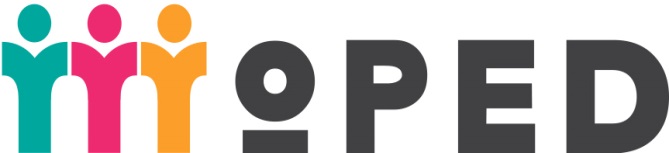 MODERNISATION OF PEDAGOGICAL HIGHER EDUCATION BY INNOVATIVE TEACHING INSTRUMENTS586098-EPP-1-2017-1-UA-EPPKA2-CBHE-JPMODERNISATION OF PEDAGOGICAL HIGHER EDUCATION BY INNOVATIVE TEACHING INSTRUMENTS586098-EPP-1-2017-1-UA-EPPKA2-CBHE-JPMODERNISATION OF PEDAGOGICAL HIGHER EDUCATION BY INNOVATIVE TEACHING INSTRUMENTS586098-EPP-1-2017-1-UA-EPPKA2-CBHE-JPProject acronym: MoPEDProject acronym: MoPEDProject acronym: MoPEDProject acronym: MoPEDNational Joint ProjectPriority – Curricula DevelopmentPriority – Curricula DevelopmentPriority – Curricula DevelopmentProject duration: 15 October 2017 – 14 October 2020Project duration: 15 October 2017 – 14 October 2020Project duration: 15 October 2017 – 14 October 2020Project duration: 15 October 2017 – 14 October 2020EU funding instrument: European Neighbourhood Instrument (Erasmus+: КА2 CBHE)EU funding instrument: European Neighbourhood Instrument (Erasmus+: КА2 CBHE)EU funding instrument: European Neighbourhood Instrument (Erasmus+: КА2 CBHE)EU funding instrument: European Neighbourhood Instrument (Erasmus+: КА2 CBHE)Erasmus+ (CBHE) grant amount: 861 445,00 €Erasmus+ (CBHE) grant amount: 861 445,00 €Erasmus+ (CBHE) grant amount: 861 445,00 €Erasmus+ (CBHE) grant amount: 861 445,00 €Target groups: university students, university teaching staff and administration, school teachers, pupils, professional pedagogical associations/communitiesTarget groups: university students, university teaching staff and administration, school teachers, pupils, professional pedagogical associations/communitiesTarget groups: university students, university teaching staff and administration, school teachers, pupils, professional pedagogical associations/communitiesTarget groups: university students, university teaching staff and administration, school teachers, pupils, professional pedagogical associations/communitiesGrant holder: Precarpathian National University named after Vasyl Stefanyk, UkraineGrant holder: Precarpathian National University named after Vasyl Stefanyk, UkraineCoordinator and General Manager: Ms. Lyubov ZINYUKHead of the Project Management Department Contacts: tel.: +(38) 050 696 98 23 e-mail: lyubov.zink@gmail.comCoordinator and General Manager: Ms. Lyubov ZINYUKHead of the Project Management Department Contacts: tel.: +(38) 050 696 98 23 e-mail: lyubov.zink@gmail.comPartnership:University of Deusto, SpainAGH University of Science and Technology, PolandUniversity of Cyprus, CyprusPrecarpathian National University named after Vasyl Stefanyk, UkrainePereyaslav-Khmelnytsky State Pedagogical University named after Gregory  Skovoroda, UkrainePartnership:University of Deusto, SpainAGH University of Science and Technology, PolandUniversity of Cyprus, CyprusPrecarpathian National University named after Vasyl Stefanyk, UkrainePereyaslav-Khmelnytsky State Pedagogical University named after Gregory  Skovoroda, UkraineBorys Grinchenko Kyiv University, UkrainePavlo Tychyna Uman State Pedagogical University, UkraineSouth Ukrainian National Pedagogical University named after K.D. Ushynsky, UkraineState Institution «Luhansk Taras Shevchenko National University», UkraineLLC «Quality Ukraine», UkraineBorys Grinchenko Kyiv University, UkrainePavlo Tychyna Uman State Pedagogical University, UkraineSouth Ukrainian National Pedagogical University named after K.D. Ushynsky, UkraineState Institution «Luhansk Taras Shevchenko National University», UkraineLLC «Quality Ukraine», UkraineProject goals and objectives:To modernize curricula for Pedagogical Schools of Ukraine by incorporating new courses of top-notch ICT teaching tools and inquiry methods. By answering the contemporary challenges and requirements, and supporting ambitious large-scale educational reforms in Ukraine, the project will impact the quality of pedagogical higher education and enhance digital and didactic competences of future school teachers.Specific project objectives are:18 semester’s disciplines are planned to be developed, incorporated into UA pedagogical curricular and accredited at the institutional level. It will ensure the modernization of curricula of Bachelor’s Degree Program in each participating UA HEI by creating new accredited courses and learning materials of Science, Technology, Engineering, Art and Mathematics (STEAM).Training of teaching staff of participating Pedagogical Faculties of Ukrainian Universities to guarantee the exploitation and sustainability of developed courses and design of brand-new ones. 5 trainings (3 conducted by Programme countries and 2 run by themselves) will be organized and approx. 450 UA University teachers will be trained.Established «Innovative Classroom» (ICR) in each UA HEI as a 21st-Century learning space based on best European practices. 6 Innovative Classrooms will be established based on the preliminary developed IC concepts and implementation roadmaps. They will serve as a practical base for training and implementation knowledge and skills in application of up-to-date teaching methods and tools.Effective cooperation between EU and Ukrainian Pedagogic HEIs, school teachers and their associations strengthening internationalization, knowledge transfer and academic capacity. For this purpose, MoPED ecosystem will be created to initiate the innovative professional environment for fostering, sharing and broadcasting the effective teachers’ practices.Project goals and objectives:To modernize curricula for Pedagogical Schools of Ukraine by incorporating new courses of top-notch ICT teaching tools and inquiry methods. By answering the contemporary challenges and requirements, and supporting ambitious large-scale educational reforms in Ukraine, the project will impact the quality of pedagogical higher education and enhance digital and didactic competences of future school teachers.Specific project objectives are:18 semester’s disciplines are planned to be developed, incorporated into UA pedagogical curricular and accredited at the institutional level. It will ensure the modernization of curricula of Bachelor’s Degree Program in each participating UA HEI by creating new accredited courses and learning materials of Science, Technology, Engineering, Art and Mathematics (STEAM).Training of teaching staff of participating Pedagogical Faculties of Ukrainian Universities to guarantee the exploitation and sustainability of developed courses and design of brand-new ones. 5 trainings (3 conducted by Programme countries and 2 run by themselves) will be organized and approx. 450 UA University teachers will be trained.Established «Innovative Classroom» (ICR) in each UA HEI as a 21st-Century learning space based on best European practices. 6 Innovative Classrooms will be established based on the preliminary developed IC concepts and implementation roadmaps. They will serve as a practical base for training and implementation knowledge and skills in application of up-to-date teaching methods and tools.Effective cooperation between EU and Ukrainian Pedagogic HEIs, school teachers and their associations strengthening internationalization, knowledge transfer and academic capacity. For this purpose, MoPED ecosystem will be created to initiate the innovative professional environment for fostering, sharing and broadcasting the effective teachers’ practices.Project goals and objectives:To modernize curricula for Pedagogical Schools of Ukraine by incorporating new courses of top-notch ICT teaching tools and inquiry methods. By answering the contemporary challenges and requirements, and supporting ambitious large-scale educational reforms in Ukraine, the project will impact the quality of pedagogical higher education and enhance digital and didactic competences of future school teachers.Specific project objectives are:18 semester’s disciplines are planned to be developed, incorporated into UA pedagogical curricular and accredited at the institutional level. It will ensure the modernization of curricula of Bachelor’s Degree Program in each participating UA HEI by creating new accredited courses and learning materials of Science, Technology, Engineering, Art and Mathematics (STEAM).Training of teaching staff of participating Pedagogical Faculties of Ukrainian Universities to guarantee the exploitation and sustainability of developed courses and design of brand-new ones. 5 trainings (3 conducted by Programme countries and 2 run by themselves) will be organized and approx. 450 UA University teachers will be trained.Established «Innovative Classroom» (ICR) in each UA HEI as a 21st-Century learning space based on best European practices. 6 Innovative Classrooms will be established based on the preliminary developed IC concepts and implementation roadmaps. They will serve as a practical base for training and implementation knowledge and skills in application of up-to-date teaching methods and tools.Effective cooperation between EU and Ukrainian Pedagogic HEIs, school teachers and their associations strengthening internationalization, knowledge transfer and academic capacity. For this purpose, MoPED ecosystem will be created to initiate the innovative professional environment for fostering, sharing and broadcasting the effective teachers’ practices.Project goals and objectives:To modernize curricula for Pedagogical Schools of Ukraine by incorporating new courses of top-notch ICT teaching tools and inquiry methods. By answering the contemporary challenges and requirements, and supporting ambitious large-scale educational reforms in Ukraine, the project will impact the quality of pedagogical higher education and enhance digital and didactic competences of future school teachers.Specific project objectives are:18 semester’s disciplines are planned to be developed, incorporated into UA pedagogical curricular and accredited at the institutional level. It will ensure the modernization of curricula of Bachelor’s Degree Program in each participating UA HEI by creating new accredited courses and learning materials of Science, Technology, Engineering, Art and Mathematics (STEAM).Training of teaching staff of participating Pedagogical Faculties of Ukrainian Universities to guarantee the exploitation and sustainability of developed courses and design of brand-new ones. 5 trainings (3 conducted by Programme countries and 2 run by themselves) will be organized and approx. 450 UA University teachers will be trained.Established «Innovative Classroom» (ICR) in each UA HEI as a 21st-Century learning space based on best European practices. 6 Innovative Classrooms will be established based on the preliminary developed IC concepts and implementation roadmaps. They will serve as a practical base for training and implementation knowledge and skills in application of up-to-date teaching methods and tools.Effective cooperation between EU and Ukrainian Pedagogic HEIs, school teachers and their associations strengthening internationalization, knowledge transfer and academic capacity. For this purpose, MoPED ecosystem will be created to initiate the innovative professional environment for fostering, sharing and broadcasting the effective teachers’ practices.Activities:EU and UA Pedagogical Higher Education profound analysis and study.Establishment of Innovative Classrooms.Conduction of the series of trainings for enhancement of professional skills and knowledge.Development of educational resources and their implementation.Quality Plan development and internal & external project evaluation.Dissemination & Sustainability Strategy development and implementation.Financial & operational project management.Activities:EU and UA Pedagogical Higher Education profound analysis and study.Establishment of Innovative Classrooms.Conduction of the series of trainings for enhancement of professional skills and knowledge.Development of educational resources and their implementation.Quality Plan development and internal & external project evaluation.Dissemination & Sustainability Strategy development and implementation.Financial & operational project management.Activities:EU and UA Pedagogical Higher Education profound analysis and study.Establishment of Innovative Classrooms.Conduction of the series of trainings for enhancement of professional skills and knowledge.Development of educational resources and their implementation.Quality Plan development and internal & external project evaluation.Dissemination & Sustainability Strategy development and implementation.Financial & operational project management.Activities:EU and UA Pedagogical Higher Education profound analysis and study.Establishment of Innovative Classrooms.Conduction of the series of trainings for enhancement of professional skills and knowledge.Development of educational resources and their implementation.Quality Plan development and internal & external project evaluation.Dissemination & Sustainability Strategy development and implementation.Financial & operational project management.Expected results:Produce 3D map (pedagogy, technology, education institutions) of education in Ukraine and pick the best products of EU HE.Deliver guide to build teacher’s profile on digital competences.Build MoPED ecosystem communicating with main education actors in the country.Pilot the new courses with 500+ university students.Share knowledge gained from EU partners with 300+ school teachers by 12 trainings and improving their professional level.Organize project conference and master classes.Expected results:Produce 3D map (pedagogy, technology, education institutions) of education in Ukraine and pick the best products of EU HE.Deliver guide to build teacher’s profile on digital competences.Build MoPED ecosystem communicating with main education actors in the country.Pilot the new courses with 500+ university students.Share knowledge gained from EU partners with 300+ school teachers by 12 trainings and improving their professional level.Organize project conference and master classes.Expected results:Produce 3D map (pedagogy, technology, education institutions) of education in Ukraine and pick the best products of EU HE.Deliver guide to build teacher’s profile on digital competences.Build MoPED ecosystem communicating with main education actors in the country.Pilot the new courses with 500+ university students.Share knowledge gained from EU partners with 300+ school teachers by 12 trainings and improving their professional level.Organize project conference and master classes.Expected results:Produce 3D map (pedagogy, technology, education institutions) of education in Ukraine and pick the best products of EU HE.Deliver guide to build teacher’s profile on digital competences.Build MoPED ecosystem communicating with main education actors in the country.Pilot the new courses with 500+ university students.Share knowledge gained from EU partners with 300+ school teachers by 12 trainings and improving their professional level.Organize project conference and master classes.Partners from Ukraine:Partners from Ukraine:Partners from Ukraine:Partners from Ukraine:Precarpathian National University named after Vasyl Stefanyk, www.pu.if.ua
tel.: +38 034 2752351, fax: +380 342 531574Responsible person: Ms. Lyubov ZINYUKHead of the Project Management Department Contacts: tel.: +380506969823e-mail: lyubov.zink@gmail.comPrecarpathian National University named after Vasyl Stefanyk, www.pu.if.ua
tel.: +38 034 2752351, fax: +380 342 531574Responsible person: Ms. Lyubov ZINYUKHead of the Project Management Department Contacts: tel.: +380506969823e-mail: lyubov.zink@gmail.comPrecarpathian National University named after Vasyl Stefanyk, www.pu.if.ua
tel.: +38 034 2752351, fax: +380 342 531574Responsible person: Ms. Lyubov ZINYUKHead of the Project Management Department Contacts: tel.: +380506969823e-mail: lyubov.zink@gmail.comThe State Institute «South Ukrainian National Pedagogical University named after K.D. Ushynsky», http://pdpu.edu.ua/tеl.:  +38 048 7234098; fax: +380487325103
Responsible person: Mr. Oleksandr GOKHMAN, PhD, coordinator of international projects and programsContacts: tel.: +380967274242e-mail: alexander.gokhman@gmail.comBorys Grinchenko Kyiv University, www.kubg.edu.uatеl./fax: +38 044 2721902Responsible person: Mrs. Nataliia MORZE, PhD,
Vice-Rector on Informational TechnologiesContacts: tel.: +38 044 2721846e-mail: n.morze@kubg.edu.uaBorys Grinchenko Kyiv University, www.kubg.edu.uatеl./fax: +38 044 2721902Responsible person: Mrs. Nataliia MORZE, PhD,
Vice-Rector on Informational TechnologiesContacts: tel.: +38 044 2721846e-mail: n.morze@kubg.edu.uaBorys Grinchenko Kyiv University, www.kubg.edu.uatеl./fax: +38 044 2721902Responsible person: Mrs. Nataliia MORZE, PhD,
Vice-Rector on Informational TechnologiesContacts: tel.: +38 044 2721846e-mail: n.morze@kubg.edu.uaState Institution «Luhansk Taras Shevchenko National University», http://luguniv.edu.ua/tel.: 064614061, 0734130323, 0508029199Responsible person: Ms. Iryna MYHOVYCH, PhD, Head of the Center for International and Educative WorkContacts: tel.: +380662941570e-mail: irina.migovich@gmail.comPereyaslav-Khmelnytsky State Pedagogical University named after Gregory Skovoroda, www.phdpu.edu.uatel.: +380 44 67 56389, fax: +380 352 254983Responsible person: Mrs. Oksana KOVTUN,
Head of the Department of International RelationsContacts: tel.: +380 44 67 56389e-mail: kovtunok@ukr.netPereyaslav-Khmelnytsky State Pedagogical University named after Gregory Skovoroda, www.phdpu.edu.uatel.: +380 44 67 56389, fax: +380 352 254983Responsible person: Mrs. Oksana KOVTUN,
Head of the Department of International RelationsContacts: tel.: +380 44 67 56389e-mail: kovtunok@ukr.netPereyaslav-Khmelnytsky State Pedagogical University named after Gregory Skovoroda, www.phdpu.edu.uatel.: +380 44 67 56389, fax: +380 352 254983Responsible person: Mrs. Oksana KOVTUN,
Head of the Department of International RelationsContacts: tel.: +380 44 67 56389e-mail: kovtunok@ukr.netPavlo Tychyna Uman State Pedagogical University, https://udpu.org.uatеl./fax: +380474434582
Responsible person: Mrs. Vita BEZLIUDNA, PhD, Associate Professor of the Department of Foreign LanguagesContacts: tel.: +380680729684e-mail: vitabz@ukr.net LLC «Quality Ukraine»Responsible person: Mrs. Natalia DANKOContacts: tel.: +380672004926, e-mail: Natalia.Danko@qualityaustria.comLLC «Quality Ukraine»Responsible person: Mrs. Natalia DANKOContacts: tel.: +380672004926, e-mail: Natalia.Danko@qualityaustria.comLLC «Quality Ukraine»Responsible person: Mrs. Natalia DANKOContacts: tel.: +380672004926, e-mail: Natalia.Danko@qualityaustria.comLLC «Quality Ukraine»Responsible person: Mrs. Natalia DANKOContacts: tel.: +380672004926, e-mail: Natalia.Danko@qualityaustria.comProject web-site: www.mopedproject.euProject web-site: www.mopedproject.euProject web-site: www.mopedproject.euProject web-site: www.mopedproject.euМОДЕРНІЗАЦІЯ ПЕДАГОГІЧНОЇ ВИЩОЇ ОСВІТИ З ВИКОРИСТАННЯМ ІННОВАЦІЙНИХ ІНСТРУМЕНТІВ ВИКЛАДАННЯ586098-EPP-1-2017-1-UA-EPPKA2-CBHE-JPМОДЕРНІЗАЦІЯ ПЕДАГОГІЧНОЇ ВИЩОЇ ОСВІТИ З ВИКОРИСТАННЯМ ІННОВАЦІЙНИХ ІНСТРУМЕНТІВ ВИКЛАДАННЯ586098-EPP-1-2017-1-UA-EPPKA2-CBHE-JPКоротка назва проекту: MoPEDКоротка назва проекту: MoPEDКоротка назва проекту: MoPEDНаціональний  Спільний проектНаціональний  Спільний проектПріоритет –  Розроблення освітньої програмиТривалість проекту: 15 жовтня 2017 –  14 жовтня 2020Тривалість проекту: 15 жовтня 2017 –  14 жовтня 2020Тривалість проекту: 15 жовтня 2017 –  14 жовтня 2020Програма фінансування ЄС:  Європейський інструмент сусідства (Erasmus+: КА2 CBHE)Програма фінансування ЄС:  Європейський інструмент сусідства (Erasmus+: КА2 CBHE)Програма фінансування ЄС:  Європейський інструмент сусідства (Erasmus+: КА2 CBHE)Сума гранту програми Еразмус+ (CBHE): 861 445,00 €Сума гранту програми Еразмус+ (CBHE): 861 445,00 €Сума гранту програми Еразмус+ (CBHE): 861 445,00 €Цільова група: студенти, викладачі та адміністрація університетів, вчителі шкіл, учні шкіл, професійні педагогічні асоціації/спілкиЦільова група: студенти, викладачі та адміністрація університетів, вчителі шкіл, учні шкіл, професійні педагогічні асоціації/спілкиЦільова група: студенти, викладачі та адміністрація університетів, вчителі шкіл, учні шкіл, професійні педагогічні асоціації/спілкиОтримувач гранту: ДВНЗ «Прикарпатський національний університет імені Василя Стефаника»
 УкраїнаОтримувач гранту: ДВНЗ «Прикарпатський національний університет імені Василя Стефаника»
 УкраїнаКоординатор: Любов ЗІНЮКначальник відділу управління проектами Контакти: тел.: +3(8) 050 696 98 23 е-адреса: lyubov.zink@gmail.comПартнерство:Університет Деусто, ІспаніяAGH Університет науки і технологій, ПольщаКіпрський університет, КіпрПрикарпатський національний університет імені Василя Стефаника, Україна Київський університет ім. Бориса Грінченка, УкраїнаПартнерство:Університет Деусто, ІспаніяAGH Університет науки і технологій, ПольщаКіпрський університет, КіпрПрикарпатський національний університет імені Василя Стефаника, Україна Київський університет ім. Бориса Грінченка, УкраїнаПереяслав-Хмельницький державний педагогічний університет ім. Григорія Сковороди, УкраїнаУманський державний педагогічний університет ім. Павла Тичини, УкраїнаПівденноукраїнський національний педагогічний університет ім. К. Д. Ушинського, УкраїнаЛуганський національний університет ім. Тараса Шевченка, УкраїнаTзОВ «Quality Ukraine», УкраїнаМета та завдання проекту:Модернізація навчальних планів педагогічних закладів вищої освіти України  шляхом впровадження найсучасніших методик викладання із використанням ІКТ та методів дослідження результатів. MoPED значно вплине на якість вищої педагогічної освіти та покращить цифрові та дидактичні компетенції майбутніх вчителів шкіл, що, у свою чергу, повністю відповідає проблемам та вимогам педагогічної вищої школи та підтримує амбіційні широкомасштабні освітні реформи в Україні.Завдання проекту: Розробити нові навчальні матеріали по методиці викладання STEAM предметів, а також створення та акредитація 18 нових курсів для програм на ступені бакалавра чи магістра в усіх українських педагогічних ЗВО – учасників проекту.Забезпечення серії тренінгів для 450 викладачів українських педагогічних навчальних закладів – учасників проекту, щоб розповсюдити досвід набутий підчас реалізації проекту і, таким чином, дати можливість викладачам педагогічних кафедр оновити предмети з методики викладання STEAM чи створити нові.Створити «Інноваційний клас» у кожному українському педагогічному ЗВО – учаснику проекта, який розглядатиметься як навчальний простір 21 Століття, побудований на основі найкращих європейських практик.Створити ефективну співпрацю між європейськими та українськими педагогічними закладами вищої освіти, вчителями шкіл та їх асоціаціями для посилення інтернаціоналізації, передачі знань та академічного потенціалу.Мета та завдання проекту:Модернізація навчальних планів педагогічних закладів вищої освіти України  шляхом впровадження найсучасніших методик викладання із використанням ІКТ та методів дослідження результатів. MoPED значно вплине на якість вищої педагогічної освіти та покращить цифрові та дидактичні компетенції майбутніх вчителів шкіл, що, у свою чергу, повністю відповідає проблемам та вимогам педагогічної вищої школи та підтримує амбіційні широкомасштабні освітні реформи в Україні.Завдання проекту: Розробити нові навчальні матеріали по методиці викладання STEAM предметів, а також створення та акредитація 18 нових курсів для програм на ступені бакалавра чи магістра в усіх українських педагогічних ЗВО – учасників проекту.Забезпечення серії тренінгів для 450 викладачів українських педагогічних навчальних закладів – учасників проекту, щоб розповсюдити досвід набутий підчас реалізації проекту і, таким чином, дати можливість викладачам педагогічних кафедр оновити предмети з методики викладання STEAM чи створити нові.Створити «Інноваційний клас» у кожному українському педагогічному ЗВО – учаснику проекта, який розглядатиметься як навчальний простір 21 Століття, побудований на основі найкращих європейських практик.Створити ефективну співпрацю між європейськими та українськими педагогічними закладами вищої освіти, вчителями шкіл та їх асоціаціями для посилення інтернаціоналізації, передачі знань та академічного потенціалу.Мета та завдання проекту:Модернізація навчальних планів педагогічних закладів вищої освіти України  шляхом впровадження найсучасніших методик викладання із використанням ІКТ та методів дослідження результатів. MoPED значно вплине на якість вищої педагогічної освіти та покращить цифрові та дидактичні компетенції майбутніх вчителів шкіл, що, у свою чергу, повністю відповідає проблемам та вимогам педагогічної вищої школи та підтримує амбіційні широкомасштабні освітні реформи в Україні.Завдання проекту: Розробити нові навчальні матеріали по методиці викладання STEAM предметів, а також створення та акредитація 18 нових курсів для програм на ступені бакалавра чи магістра в усіх українських педагогічних ЗВО – учасників проекту.Забезпечення серії тренінгів для 450 викладачів українських педагогічних навчальних закладів – учасників проекту, щоб розповсюдити досвід набутий підчас реалізації проекту і, таким чином, дати можливість викладачам педагогічних кафедр оновити предмети з методики викладання STEAM чи створити нові.Створити «Інноваційний клас» у кожному українському педагогічному ЗВО – учаснику проекта, який розглядатиметься як навчальний простір 21 Століття, побудований на основі найкращих європейських практик.Створити ефективну співпрацю між європейськими та українськими педагогічними закладами вищої освіти, вчителями шкіл та їх асоціаціями для посилення інтернаціоналізації, передачі знань та академічного потенціалу.Напрями діяльності за проектом:Вивчення та аналіз вищої педагогічної освіти в Європі та Україні.Створення інноваційних класів.Проведення серії тренінгів для підвищення професійних знань та навичок з використання сучасних методики та методів викладання.Розроблення освітніх ресурсів та їх впровадження в програми вищих педагогічних навчальних закладів України.Розроблення плану якості проекту і проведення внутрішнього та зовнішнього оцінювання якості проекту.Розроблення та реалізація стратегії сталого розвитку та розповсюдження проекту.Операційний та фінансовий менеджмент проекту.Напрями діяльності за проектом:Вивчення та аналіз вищої педагогічної освіти в Європі та Україні.Створення інноваційних класів.Проведення серії тренінгів для підвищення професійних знань та навичок з використання сучасних методики та методів викладання.Розроблення освітніх ресурсів та їх впровадження в програми вищих педагогічних навчальних закладів України.Розроблення плану якості проекту і проведення внутрішнього та зовнішнього оцінювання якості проекту.Розроблення та реалізація стратегії сталого розвитку та розповсюдження проекту.Операційний та фінансовий менеджмент проекту.Напрями діяльності за проектом:Вивчення та аналіз вищої педагогічної освіти в Європі та Україні.Створення інноваційних класів.Проведення серії тренінгів для підвищення професійних знань та навичок з використання сучасних методики та методів викладання.Розроблення освітніх ресурсів та їх впровадження в програми вищих педагогічних навчальних закладів України.Розроблення плану якості проекту і проведення внутрішнього та зовнішнього оцінювання якості проекту.Розроблення та реалізація стратегії сталого розвитку та розповсюдження проекту.Операційний та фінансовий менеджмент проекту.Очікувані результати:Створення 3D-карти (дидактика, технології, освітні установи) освіти в Україні та вибраних найкращих освітніх продуктів закладів вищої освіти ЄС.Розроблене керівництво для створення профілю вчителя з переліком цифрових компетентностей.Створена MoPED екосистема, що забезпечить взаємодію з основними учасниками освіти в країні.Проведене пілотне навчання за новими курсами з методики викладання STEAM предметів для 500+ студентів українських педагогічних університетів – учасників.Поширити знання, отримані від MoPED партнерів з ЄС серед 300 шкільних вчителів, шляхом проведення 12 тренінгів і, таким чином, підвищити їх професійний рівень.Організувати в рамках MoPED проекту конференцію та майстер-класи.Очікувані результати:Створення 3D-карти (дидактика, технології, освітні установи) освіти в Україні та вибраних найкращих освітніх продуктів закладів вищої освіти ЄС.Розроблене керівництво для створення профілю вчителя з переліком цифрових компетентностей.Створена MoPED екосистема, що забезпечить взаємодію з основними учасниками освіти в країні.Проведене пілотне навчання за новими курсами з методики викладання STEAM предметів для 500+ студентів українських педагогічних університетів – учасників.Поширити знання, отримані від MoPED партнерів з ЄС серед 300 шкільних вчителів, шляхом проведення 12 тренінгів і, таким чином, підвищити їх професійний рівень.Організувати в рамках MoPED проекту конференцію та майстер-класи.Очікувані результати:Створення 3D-карти (дидактика, технології, освітні установи) освіти в Україні та вибраних найкращих освітніх продуктів закладів вищої освіти ЄС.Розроблене керівництво для створення профілю вчителя з переліком цифрових компетентностей.Створена MoPED екосистема, що забезпечить взаємодію з основними учасниками освіти в країні.Проведене пілотне навчання за новими курсами з методики викладання STEAM предметів для 500+ студентів українських педагогічних університетів – учасників.Поширити знання, отримані від MoPED партнерів з ЄС серед 300 шкільних вчителів, шляхом проведення 12 тренінгів і, таким чином, підвищити їх професійний рівень.Організувати в рамках MoPED проекту конференцію та майстер-класи.Партнери з України: Партнери з України: Партнери з України: ДВНЗ «Прикарпатський національний університет імені Василя Стефаника», www.pu.if.uaтел.: +380 342 752351; факс: +380 342 531574Відповідальна особа:Любов ЗІНЮКначальник відділу управління проектамиКонтакти: тел.: +380506969823e-адреса:lyubov.zink@gmail.comДВНЗ «Прикарпатський національний університет імені Василя Стефаника», www.pu.if.uaтел.: +380 342 752351; факс: +380 342 531574Відповідальна особа:Любов ЗІНЮКначальник відділу управління проектамиКонтакти: тел.: +380506969823e-адреса:lyubov.zink@gmail.comПівденноукраїнський національний педагогічний університет ім. К.Д. Ушинського, http://pdpu.edu.ua/тел.: +380487234098; факс: +380487325103Відповідальна особа: Олександр ГОХМАН доктор фізико-математичних наук,  координатор міжнародних проектів та програмКонтакти: тел.: +380967274242e-адреса: alexander.gokhman@gmail.comКиївський університет ім. Бориса Грінченка, www.kubg.edu.uaтел./факс: +38 044 2721902Відповідальна особа: Наталія МОРЗЕдоктор педагогічних наук, проректор з інформатизації навчально-наукової та управлінської діяльностіКонтакти: тел.: +38 044 2721846e-адреса: n.morze@kubg.edu.uaКиївський університет ім. Бориса Грінченка, www.kubg.edu.uaтел./факс: +38 044 2721902Відповідальна особа: Наталія МОРЗЕдоктор педагогічних наук, проректор з інформатизації навчально-наукової та управлінської діяльностіКонтакти: тел.: +38 044 2721846e-адреса: n.morze@kubg.edu.uaЛуганський національний університет ім. Тараса Шевченка, http://luguniv.edu.ua/тел.: +38064614061, +380734130323, +380508029199Відповідальна особа: Ірина МИГОВИЧ кандидат філологічних наук, начальник центру з міжнародної та навчально-виховної роботиКонтакти: тел.: +380662941570e-адреса:  irina.migovich@gmail.comПереяслав-Хмельницький державний педагогічний університет ім. Григорія Сковороди; www.phdpu.edu.uaтел.: +380 44 67 56389; факс: +380 352 254983Відповідальна особа: Оксана КОВТУН керівник відділу міжнародних зв’язківКонтакти: тел.: +380 44 67 56389e-адреса: kovtunok@ukr.netПереяслав-Хмельницький державний педагогічний університет ім. Григорія Сковороди; www.phdpu.edu.uaтел.: +380 44 67 56389; факс: +380 352 254983Відповідальна особа: Оксана КОВТУН керівник відділу міжнародних зв’язківКонтакти: тел.: +380 44 67 56389e-адреса: kovtunok@ukr.netУманський державний педагогічний університет ім. Павла Тичини, https://udpu.org.uaтел./факс: +380474434582Відповідальна особа: Віта БЕЗЛЮДНА кандидат педагогічних наук, доцент кафедри іноземних мовКонтакти: тел.: +380680729684e-адреса:  vitabz@ukr.netТзОВ «Quality Ukraine»Відповідальна особа: Наталія ДАНКОКонтакти: тел.: +380672004926e-адреса: Natalia.Danko@qualityaustria.comТзОВ «Quality Ukraine»Відповідальна особа: Наталія ДАНКОКонтакти: тел.: +380672004926e-адреса: Natalia.Danko@qualityaustria.comТзОВ «Quality Ukraine»Відповідальна особа: Наталія ДАНКОКонтакти: тел.: +380672004926e-адреса: Natalia.Danko@qualityaustria.comСайт проекту: mopedproject.euСайт проекту: mopedproject.euСайт проекту: mopedproject.eu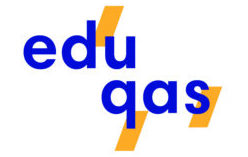 IMPLEMENTATION OF EDUCATION QUALITY ASSURANCE SYSTEM VIA COOPERATION 
OF UNIVERSITY-BUSINESS-GOVERNMENT 
IN  HIGHER EDUCATION INSTITUTIONS586109-EPP-1-2017-1-RO-EPPKA2-CBHE-SPIMPLEMENTATION OF EDUCATION QUALITY ASSURANCE SYSTEM VIA COOPERATION 
OF UNIVERSITY-BUSINESS-GOVERNMENT 
IN  HIGHER EDUCATION INSTITUTIONS586109-EPP-1-2017-1-RO-EPPKA2-CBHE-SPIMPLEMENTATION OF EDUCATION QUALITY ASSURANCE SYSTEM VIA COOPERATION 
OF UNIVERSITY-BUSINESS-GOVERNMENT 
IN  HIGHER EDUCATION INSTITUTIONS586109-EPP-1-2017-1-RO-EPPKA2-CBHE-SPProject acronym: EDUQASProject acronym: EDUQASProject acronym: EDUQASProject acronym: EDUQASMulti-Country Structural ProjectPriority – Modernisation of policies, governance and management of higher education systemsPriority – Modernisation of policies, governance and management of higher education systemsPriority – Modernisation of policies, governance and management of higher education systemsProject duration: 15 October 2017 – 14 October 2020Project duration: 15 October 2017 – 14 October 2020Project duration: 15 October 2017 – 14 October 2020Project duration: 15 October 2017 – 14 October 2020EU funding instrument: European Neighbourhood Instrument (Erasmus+: КА2 CBHE)EU funding instrument: European Neighbourhood Instrument (Erasmus+: КА2 CBHE)EU funding instrument: European Neighbourhood Instrument (Erasmus+: КА2 CBHE)EU funding instrument: European Neighbourhood Instrument (Erasmus+: КА2 CBHE)Erasmus+ (CBHE) grant amount:  815296,30 €  Erasmus+ (CBHE) grant amount:  815296,30 €  Erasmus+ (CBHE) grant amount:  815296,30 €  Erasmus+ (CBHE) grant amount:  815296,30 €  Target groups: students, administrative and academic staff, QA specialists, business representatives, public authorities, associated partners.Target groups: students, administrative and academic staff, QA specialists, business representatives, public authorities, associated partners.Target groups: students, administrative and academic staff, QA specialists, business representatives, public authorities, associated partners.Target groups: students, administrative and academic staff, QA specialists, business representatives, public authorities, associated partners.Grant holder: University of Craiova, Romaniahttp://www.ucv.roGrant holder: University of Craiova, Romaniahttp://www.ucv.roCoordinator and General Manager: Professor Anca BANDOItel.: +40-351-403145; fax:  +40251411688e-mail: eduqas.ucv@outlook.comCoordinator and General Manager: Professor Anca BANDOItel.: +40-351-403145; fax:  +40251411688e-mail: eduqas.ucv@outlook.comPartnership:University of Craiova, RomaniaUniversity of Liege, BelgiumKTH Royal Institute of Technology, SwedenPlovdiv University «Paisii Hilendarski», BulgariaUniversity of Latvia, LatviaUniversity of Lorraine, FranceHigh Council for Evaluation of Research and Higher Education (Hcéres), France Kazakh Ablai Khan University of International Relations and World LanguagesKazakh University of Economics, Finance and International tradePartnership:University of Craiova, RomaniaUniversity of Liege, BelgiumKTH Royal Institute of Technology, SwedenPlovdiv University «Paisii Hilendarski», BulgariaUniversity of Latvia, LatviaUniversity of Lorraine, FranceHigh Council for Evaluation of Research and Higher Education (Hcéres), France Kazakh Ablai Khan University of International Relations and World LanguagesKazakh University of Economics, Finance and International tradeMinistry of Education and Science of KazakhstanSimon Kuznets Kharkiv National University of Economics, UkraineLviv Polytechnic National University, UkraineDonetsk State University of Management, UkraineNational Metallurgical Academy of UkraineInstitute of Higher Education, NAES of UkraineNational Agency for Quality Assurance  in Higher Education of UkraineMinistry of Education and Science of UkraineMinistry of Education and Science of KazakhstanSimon Kuznets Kharkiv National University of Economics, UkraineLviv Polytechnic National University, UkraineDonetsk State University of Management, UkraineNational Metallurgical Academy of UkraineInstitute of Higher Education, NAES of UkraineNational Agency for Quality Assurance  in Higher Education of UkraineMinistry of Education and Science of UkraineProject goals and objectives:Wider objective is to improve education quality assurance systems through development of efficient internal quality standards leading to better employability of students in Partner Countries Universities. The internal QA system will be based on analysis of needs and capacities in Kazakh and Ukrainian HEIs, experiences and best practices from the successful QA action line of the Bologna ProcessSpecific project objectives are:to establish 6 quality assurance cells as bodies that bring quality assurance activities together and support development of quality culture embraced by all;to provide internal quality assurance guidelines and procedures aiming to improve educational programmes and other activities;to build capacity of teaching and non-teaching staff involved in quality assurance cycle;to modernize internal information systems of quality evaluation and to improve university QA infrastructure;to develop quality assurance experts network via cooperation of universities-business-State open for new members.Project goals and objectives:Wider objective is to improve education quality assurance systems through development of efficient internal quality standards leading to better employability of students in Partner Countries Universities. The internal QA system will be based on analysis of needs and capacities in Kazakh and Ukrainian HEIs, experiences and best practices from the successful QA action line of the Bologna ProcessSpecific project objectives are:to establish 6 quality assurance cells as bodies that bring quality assurance activities together and support development of quality culture embraced by all;to provide internal quality assurance guidelines and procedures aiming to improve educational programmes and other activities;to build capacity of teaching and non-teaching staff involved in quality assurance cycle;to modernize internal information systems of quality evaluation and to improve university QA infrastructure;to develop quality assurance experts network via cooperation of universities-business-State open for new members.Project goals and objectives:Wider objective is to improve education quality assurance systems through development of efficient internal quality standards leading to better employability of students in Partner Countries Universities. The internal QA system will be based on analysis of needs and capacities in Kazakh and Ukrainian HEIs, experiences and best practices from the successful QA action line of the Bologna ProcessSpecific project objectives are:to establish 6 quality assurance cells as bodies that bring quality assurance activities together and support development of quality culture embraced by all;to provide internal quality assurance guidelines and procedures aiming to improve educational programmes and other activities;to build capacity of teaching and non-teaching staff involved in quality assurance cycle;to modernize internal information systems of quality evaluation and to improve university QA infrastructure;to develop quality assurance experts network via cooperation of universities-business-State open for new members.Project goals and objectives:Wider objective is to improve education quality assurance systems through development of efficient internal quality standards leading to better employability of students in Partner Countries Universities. The internal QA system will be based on analysis of needs and capacities in Kazakh and Ukrainian HEIs, experiences and best practices from the successful QA action line of the Bologna ProcessSpecific project objectives are:to establish 6 quality assurance cells as bodies that bring quality assurance activities together and support development of quality culture embraced by all;to provide internal quality assurance guidelines and procedures aiming to improve educational programmes and other activities;to build capacity of teaching and non-teaching staff involved in quality assurance cycle;to modernize internal information systems of quality evaluation and to improve university QA infrastructure;to develop quality assurance experts network via cooperation of universities-business-State open for new members.Activities:promote the creation of quality culture at various levels through motivation, trust, responsibility of students, institutional leadership, individual staff members; elaborate proposals for the design of programs for BSc and MSc with the involvement of all stakeholders;develop technologies of assessment quality of BSc & MSc programs; designed program should meet the objectives including learning outcomes; conduct training for the QA specialist & academic staff; improve affiliate network university-business-State through collaboration with the EU universities;enhance internal university information systems of quality evaluation;develop a corporate QA infrastructure based on ICT.Activities:promote the creation of quality culture at various levels through motivation, trust, responsibility of students, institutional leadership, individual staff members; elaborate proposals for the design of programs for BSc and MSc with the involvement of all stakeholders;develop technologies of assessment quality of BSc & MSc programs; designed program should meet the objectives including learning outcomes; conduct training for the QA specialist & academic staff; improve affiliate network university-business-State through collaboration with the EU universities;enhance internal university information systems of quality evaluation;develop a corporate QA infrastructure based on ICT.Activities:promote the creation of quality culture at various levels through motivation, trust, responsibility of students, institutional leadership, individual staff members; elaborate proposals for the design of programs for BSc and MSc with the involvement of all stakeholders;develop technologies of assessment quality of BSc & MSc programs; designed program should meet the objectives including learning outcomes; conduct training for the QA specialist & academic staff; improve affiliate network university-business-State through collaboration with the EU universities;enhance internal university information systems of quality evaluation;develop a corporate QA infrastructure based on ICT.Activities:promote the creation of quality culture at various levels through motivation, trust, responsibility of students, institutional leadership, individual staff members; elaborate proposals for the design of programs for BSc and MSc with the involvement of all stakeholders;develop technologies of assessment quality of BSc & MSc programs; designed program should meet the objectives including learning outcomes; conduct training for the QA specialist & academic staff; improve affiliate network university-business-State through collaboration with the EU universities;enhance internal university information systems of quality evaluation;develop a corporate QA infrastructure based on ICT.Expected results:Created QA units, developed set of standards, guidelines for internal quality assurance in higher education.Improved quality of activities (research, education, governance) on the basis of the study of procedures and processes of EU universities.Improved quality culture among students, academic staff, management and administration of the University.Developed affiliate network university-business-State through cooperation of QA agencies, professors, researchers, students with EU universities.Enhanced internal university information systems of quality evaluation and corporate QA infrastructure.Piloted internal QA policy, guidelines & procedures will serve as a basis for QA national standards by PC QA agencies.Expected results:Created QA units, developed set of standards, guidelines for internal quality assurance in higher education.Improved quality of activities (research, education, governance) on the basis of the study of procedures and processes of EU universities.Improved quality culture among students, academic staff, management and administration of the University.Developed affiliate network university-business-State through cooperation of QA agencies, professors, researchers, students with EU universities.Enhanced internal university information systems of quality evaluation and corporate QA infrastructure.Piloted internal QA policy, guidelines & procedures will serve as a basis for QA national standards by PC QA agencies.Expected results:Created QA units, developed set of standards, guidelines for internal quality assurance in higher education.Improved quality of activities (research, education, governance) on the basis of the study of procedures and processes of EU universities.Improved quality culture among students, academic staff, management and administration of the University.Developed affiliate network university-business-State through cooperation of QA agencies, professors, researchers, students with EU universities.Enhanced internal university information systems of quality evaluation and corporate QA infrastructure.Piloted internal QA policy, guidelines & procedures will serve as a basis for QA national standards by PC QA agencies.Expected results:Created QA units, developed set of standards, guidelines for internal quality assurance in higher education.Improved quality of activities (research, education, governance) on the basis of the study of procedures and processes of EU universities.Improved quality culture among students, academic staff, management and administration of the University.Developed affiliate network university-business-State through cooperation of QA agencies, professors, researchers, students with EU universities.Enhanced internal university information systems of quality evaluation and corporate QA infrastructure.Piloted internal QA policy, guidelines & procedures will serve as a basis for QA national standards by PC QA agencies.Project coordinator in UkraineProject coordinator in UkraineProject coordinator in UkraineProject coordinator in UkraineSimon Kuznets Kharkiv National University of Economics, www.hneu.edu.ua tel.: +380577020202, fax: +380577020717Responsible person: Prof. Iryna ZOLOTARYOVA, Assistant of Rector on International ProjectsContacts: tel.: +380677596158; e-mail: iryna.zolotaryova@hneu.netSimon Kuznets Kharkiv National University of Economics, www.hneu.edu.ua tel.: +380577020202, fax: +380577020717Responsible person: Prof. Iryna ZOLOTARYOVA, Assistant of Rector on International ProjectsContacts: tel.: +380677596158; e-mail: iryna.zolotaryova@hneu.netSimon Kuznets Kharkiv National University of Economics, www.hneu.edu.ua tel.: +380577020202, fax: +380577020717Responsible person: Prof. Iryna ZOLOTARYOVA, Assistant of Rector on International ProjectsContacts: tel.: +380677596158; e-mail: iryna.zolotaryova@hneu.netSimon Kuznets Kharkiv National University of Economics, www.hneu.edu.ua tel.: +380577020202, fax: +380577020717Responsible person: Prof. Iryna ZOLOTARYOVA, Assistant of Rector on International ProjectsContacts: tel.: +380677596158; e-mail: iryna.zolotaryova@hneu.netPartners from Ukraine:Partners from Ukraine:Partners from Ukraine:Partners from Ukraine:Donetsk State University of Management,www.dsum.edu.uafax:  +380623377108Responsible person:  Irina SIKORSKAYADirector of International Relations OfficeContacts:   tel.:  +380629388289, +380506208193e-mail:   irinasikorskaya0207@gmail.comDonetsk State University of Management,www.dsum.edu.uafax:  +380623377108Responsible person:  Irina SIKORSKAYADirector of International Relations OfficeContacts:   tel.:  +380629388289, +380506208193e-mail:   irinasikorskaya0207@gmail.comDonetsk State University of Management,www.dsum.edu.uafax:  +380623377108Responsible person:  Irina SIKORSKAYADirector of International Relations OfficeContacts:   tel.:  +380629388289, +380506208193e-mail:   irinasikorskaya0207@gmail.comNational Metallurgical Academy of Ukraine, http://nmetau.edu.ua/fax:  +380562474433Responsible person: Andriy PETRENKO,Head International Relations OfficeContacts:tel.:  +380505954567, e-mail:   petrenko_a@metal.nmetau.edu.uaLviv Polytechnic National University, www.lp.edu.uafax: +380322744300Responsible person: Prof.  Ihor OLEKSIV Contacts: tel.: +380322582111, +380322582421e-mail:  ol.ih33@gmail.comLviv Polytechnic National University, www.lp.edu.uafax: +380322744300Responsible person: Prof.  Ihor OLEKSIV Contacts: tel.: +380322582111, +380322582421e-mail:  ol.ih33@gmail.comLviv Polytechnic National University, www.lp.edu.uafax: +380322744300Responsible person: Prof.  Ihor OLEKSIV Contacts: tel.: +380322582111, +380322582421e-mail:  ol.ih33@gmail.comInstitute of Higher Education of National Academy of Education Science of Ukraine,http://ihed.org.uatel./fax:  +380442866804Responsible person: Svitlana KALASHNIKOVA, DirectorContacts: tel.:  +380503303754 e-mail:  svit.ukr@ukr.netMinistry of Education and Science of Ukraine, www.mon.gov.uatel.: +38044 481-32-36Responsible person: Alla RYBALKO, Head of the Expert Group for the Legeslation Support, Directorate General for Higher and Adult Education Contacts: tel.:+38 044 481 32 36e-mail: a_rybalko@mon.gov.uaMinistry of Education and Science of Ukraine, www.mon.gov.uatel.: +38044 481-32-36Responsible person: Alla RYBALKO, Head of the Expert Group for the Legeslation Support, Directorate General for Higher and Adult Education Contacts: tel.:+38 044 481 32 36e-mail: a_rybalko@mon.gov.uaMinistry of Education and Science of Ukraine, www.mon.gov.uatel.: +38044 481-32-36Responsible person: Alla RYBALKO, Head of the Expert Group for the Legeslation Support, Directorate General for Higher and Adult Education Contacts: tel.:+38 044 481 32 36e-mail: a_rybalko@mon.gov.uaMinistry of Education and Science of Ukraine, www.mon.gov.uatel.: +38044 481-32-36Responsible person: Alla RYBALKO, Head of the Expert Group for the Legeslation Support, Directorate General for Higher and Adult Education Contacts: tel.:+38 044 481 32 36e-mail: a_rybalko@mon.gov.uaProject web-site:  http://web.elth.ucv.ro/eduqas/about/;http://eduqas.dsum.edu.ua/; https://www.hneu.edu.ua/erasmus-eduqas/; https://www.facebook.com/eduqasdsum/ Project web-site:  http://web.elth.ucv.ro/eduqas/about/;http://eduqas.dsum.edu.ua/; https://www.hneu.edu.ua/erasmus-eduqas/; https://www.facebook.com/eduqasdsum/ Project web-site:  http://web.elth.ucv.ro/eduqas/about/;http://eduqas.dsum.edu.ua/; https://www.hneu.edu.ua/erasmus-eduqas/; https://www.facebook.com/eduqasdsum/ Project web-site:  http://web.elth.ucv.ro/eduqas/about/;http://eduqas.dsum.edu.ua/; https://www.hneu.edu.ua/erasmus-eduqas/; https://www.facebook.com/eduqasdsum/ ІМПЛЕМЕНТАЦІЯ СИСТЕМИ ЗАБЕЗПЕЧЕННЯЯКОСТІ ОСВІТИ ЧЕРЕЗ СПІВРОБІТНИЦТВО УНІВЕРСИТЕТУ-БІЗНЕСУ-УРЯДУ В ЗАКЛАДАХ ВИЩОЇ ОСВІТИ586109-EPP-1-2017-1-RO-EPPKA2-CBHE-SPІМПЛЕМЕНТАЦІЯ СИСТЕМИ ЗАБЕЗПЕЧЕННЯЯКОСТІ ОСВІТИ ЧЕРЕЗ СПІВРОБІТНИЦТВО УНІВЕРСИТЕТУ-БІЗНЕСУ-УРЯДУ В ЗАКЛАДАХ ВИЩОЇ ОСВІТИ586109-EPP-1-2017-1-RO-EPPKA2-CBHE-SPКоротка назва проекту: EDUQASКоротка назва проекту: EDUQASКоротка назва проекту: EDUQASБагатонаціональний  Структурний проектПріоритет – Модернізація стретегій, врядування і управління системами вищої освітиБагатонаціональний  Структурний проектПріоритет – Модернізація стретегій, врядування і управління системами вищої освітиБагатонаціональний  Структурний проектПріоритет – Модернізація стретегій, врядування і управління системами вищої освітиТривалість проекту: 15 жовтня 2017 –  14 жовтня 2020Тривалість проекту: 15 жовтня 2017 –  14 жовтня 2020Тривалість проекту: 15 жовтня 2017 –  14 жовтня 2020Програма фінансування ЄС:  Європейський інструмент сусідства (Erasmus+: КА2 CBHE)Програма фінансування ЄС:  Європейський інструмент сусідства (Erasmus+: КА2 CBHE)Програма фінансування ЄС:  Європейський інструмент сусідства (Erasmus+: КА2 CBHE)Сума гранту програми Еразмус+ (CBHE): 815296,30 €  Сума гранту програми Еразмус+ (CBHE): 815296,30 €  Сума гранту програми Еразмус+ (CBHE): 815296,30 €  Цільова група: студенти, адміністративний та науковий персонал, фахівці з питань якості, представники бізнесу, державні органи, асоційовані партнери.Цільова група: студенти, адміністративний та науковий персонал, фахівці з питань якості, представники бізнесу, державні органи, асоційовані партнери.Цільова група: студенти, адміністративний та науковий персонал, фахівці з питань якості, представники бізнесу, державні органи, асоційовані партнери.Отримувач гранту: Університет Крайова, Румуніяhttp://www.ucv.roОтримувач гранту: Університет Крайова, Румуніяhttp://www.ucv.roКоординатор: Проф. Анка БАНДОЙКонтакти:  тел.: +40-351-403145е-адреса: eduqas.ucv@outlook.comПартнерство:Університет Крайова, РумуніяУніверситет Льєж, БельгіяКоролівський технологічний інститут KTH, Швеція,Пловдивський університет «Paisii Hilendarski», БолгаріяЛатвійський університет, ЛатвіяУніверситет Лотарингії, ФранціяВища рада з оцінки досліджень та вищої освіти, Франція Казахський університет міжнародних відносин Аблай-Хан та світові мовиКазахський університет економіки, фінансів та міжнародної торгівліПартнерство:Університет Крайова, РумуніяУніверситет Льєж, БельгіяКоролівський технологічний інститут KTH, Швеція,Пловдивський університет «Paisii Hilendarski», БолгаріяЛатвійський університет, ЛатвіяУніверситет Лотарингії, ФранціяВища рада з оцінки досліджень та вищої освіти, Франція Казахський університет міжнародних відносин Аблай-Хан та світові мовиКазахський університет економіки, фінансів та міжнародної торгівліМіністерство освіти і науки Казахстану Харківський національний економічний університет ім. Семена Кузнеця, УкраїнаНаціональний університет «Львівська політехніка», УкраїнаДонецький державний університет управління, УкраїнаНаціональна металургійна академія УкраїниІнститут вищої освіти Національної академії педагогічних наук УкраїниНаціональне агентство з забезпечення якості вищої освіти УкраїниМіністерство освіти і науки УкраїниМета та завдання проекту:Мета проекту полягає у впровадженні системи забезпечення якості освіти шляхом розробки ефективних внутрішніх стандартів якості, що сприятимуть підвищенню можливостей працевлаштування студентів з університетів країн-партнерів. Внутрішня система контролю якості буде ґрунтуватися на аналізі потреб і можливостей казахських та українських ЗВО, досвіді та кращих практиках забезпечення якості в контексті запровадження положень Болонського процесу.Завдання проекту: створення 6 підрозділів із забезпечення якості, що об'єднують заходи з забезпечення якості та підтримують розвиток  культури якості серед усіх учасників;запровадження внутрішніх керівних принципів та процедури забезпечення якості, спрямовані на вдосконалення освітніх програм та інших заходів;нарощувати потенціал навчально-викладацького складу, який бере участь у циклі забезпечення якості;модернізація внутрішніх інформаційних систем оцінки якості та вдосконалення інфраструктури забезпечення якості;розвивати мережу експертів із забезпечення якості через співпрацю університетів-бізнесу-уряду, відкриту для нових членів.Мета та завдання проекту:Мета проекту полягає у впровадженні системи забезпечення якості освіти шляхом розробки ефективних внутрішніх стандартів якості, що сприятимуть підвищенню можливостей працевлаштування студентів з університетів країн-партнерів. Внутрішня система контролю якості буде ґрунтуватися на аналізі потреб і можливостей казахських та українських ЗВО, досвіді та кращих практиках забезпечення якості в контексті запровадження положень Болонського процесу.Завдання проекту: створення 6 підрозділів із забезпечення якості, що об'єднують заходи з забезпечення якості та підтримують розвиток  культури якості серед усіх учасників;запровадження внутрішніх керівних принципів та процедури забезпечення якості, спрямовані на вдосконалення освітніх програм та інших заходів;нарощувати потенціал навчально-викладацького складу, який бере участь у циклі забезпечення якості;модернізація внутрішніх інформаційних систем оцінки якості та вдосконалення інфраструктури забезпечення якості;розвивати мережу експертів із забезпечення якості через співпрацю університетів-бізнесу-уряду, відкриту для нових членів.Мета та завдання проекту:Мета проекту полягає у впровадженні системи забезпечення якості освіти шляхом розробки ефективних внутрішніх стандартів якості, що сприятимуть підвищенню можливостей працевлаштування студентів з університетів країн-партнерів. Внутрішня система контролю якості буде ґрунтуватися на аналізі потреб і можливостей казахських та українських ЗВО, досвіді та кращих практиках забезпечення якості в контексті запровадження положень Болонського процесу.Завдання проекту: створення 6 підрозділів із забезпечення якості, що об'єднують заходи з забезпечення якості та підтримують розвиток  культури якості серед усіх учасників;запровадження внутрішніх керівних принципів та процедури забезпечення якості, спрямовані на вдосконалення освітніх програм та інших заходів;нарощувати потенціал навчально-викладацького складу, який бере участь у циклі забезпечення якості;модернізація внутрішніх інформаційних систем оцінки якості та вдосконалення інфраструктури забезпечення якості;розвивати мережу експертів із забезпечення якості через співпрацю університетів-бізнесу-уряду, відкриту для нових членів.Напрями діяльності за проектом:сприяти створенню культури якості на різних рівнях шляхом мотивації, довіри, відповідальності студентів, інституційного лідерства окремих працівників;розробити пропозиції щодо розробки програм для бакалаврів та магістрів за участю всіх зацікавлених сторін;розробити технології оцінки якості програм бакалаврів та магістрів; розроблені програми повинні відповідати цілям та результатам навчання;провести тренінг для фахівців з якості освіти та академічного персоналу;удосконалити партнерську мережу університет-бізнес-уряд через співпрацю з університетами ЄС;удосконалити внутрішню інформаційну систему університетів з оцінки якості;розробити корпоративну інфраструктуру забезпечення якості на базі ІКТ.Напрями діяльності за проектом:сприяти створенню культури якості на різних рівнях шляхом мотивації, довіри, відповідальності студентів, інституційного лідерства окремих працівників;розробити пропозиції щодо розробки програм для бакалаврів та магістрів за участю всіх зацікавлених сторін;розробити технології оцінки якості програм бакалаврів та магістрів; розроблені програми повинні відповідати цілям та результатам навчання;провести тренінг для фахівців з якості освіти та академічного персоналу;удосконалити партнерську мережу університет-бізнес-уряд через співпрацю з університетами ЄС;удосконалити внутрішню інформаційну систему університетів з оцінки якості;розробити корпоративну інфраструктуру забезпечення якості на базі ІКТ.Напрями діяльності за проектом:сприяти створенню культури якості на різних рівнях шляхом мотивації, довіри, відповідальності студентів, інституційного лідерства окремих працівників;розробити пропозиції щодо розробки програм для бакалаврів та магістрів за участю всіх зацікавлених сторін;розробити технології оцінки якості програм бакалаврів та магістрів; розроблені програми повинні відповідати цілям та результатам навчання;провести тренінг для фахівців з якості освіти та академічного персоналу;удосконалити партнерську мережу університет-бізнес-уряд через співпрацю з університетами ЄС;удосконалити внутрішню інформаційну систему університетів з оцінки якості;розробити корпоративну інфраструктуру забезпечення якості на базі ІКТ.Очікувані результати:Створення підрозділів контролю якості, розроблено набір стандартів, керівних принципів для забезпечення внутрішньої якості вищої освіти.Поліпшення якості діяльності (дослідження, освіта, управління) на основі вивчення процедур та процесів університетів ЄС.Поліпшення культури якості серед студентів, викладачів, адміністративного та керівного персоналу університету.Розроблення партнерської мережі університет-бізнес-уряд за сприяння агентств забезпечення якості, професорів, дослідників, студентів з університетів ЄС.Розвиток в університетах внутрішньої інформаційної системи з оцінки якості та корпоративної інфраструктури забезпечення якості.Впровадження внутрішньої політики, керівних принципів та процедур забезпечення якості, що будуть основою для національних стандартів забезпечення якості.Очікувані результати:Створення підрозділів контролю якості, розроблено набір стандартів, керівних принципів для забезпечення внутрішньої якості вищої освіти.Поліпшення якості діяльності (дослідження, освіта, управління) на основі вивчення процедур та процесів університетів ЄС.Поліпшення культури якості серед студентів, викладачів, адміністративного та керівного персоналу університету.Розроблення партнерської мережі університет-бізнес-уряд за сприяння агентств забезпечення якості, професорів, дослідників, студентів з університетів ЄС.Розвиток в університетах внутрішньої інформаційної системи з оцінки якості та корпоративної інфраструктури забезпечення якості.Впровадження внутрішньої політики, керівних принципів та процедур забезпечення якості, що будуть основою для національних стандартів забезпечення якості.Очікувані результати:Створення підрозділів контролю якості, розроблено набір стандартів, керівних принципів для забезпечення внутрішньої якості вищої освіти.Поліпшення якості діяльності (дослідження, освіта, управління) на основі вивчення процедур та процесів університетів ЄС.Поліпшення культури якості серед студентів, викладачів, адміністративного та керівного персоналу університету.Розроблення партнерської мережі університет-бізнес-уряд за сприяння агентств забезпечення якості, професорів, дослідників, студентів з університетів ЄС.Розвиток в університетах внутрішньої інформаційної системи з оцінки якості та корпоративної інфраструктури забезпечення якості.Впровадження внутрішньої політики, керівних принципів та процедур забезпечення якості, що будуть основою для національних стандартів забезпечення якості.Координатор проекту від України:Координатор проекту від України:Координатор проекту від України:Харківський національний економічний університет імені Семена Кузнеця, www.hneu.edu.uaтел.: +380577020304, +380577020202, факс: +380577020717Відповідальна особа: професор Ірина ЗОЛОТАРЬОВАрадник ректора щодо міжнародних проектівКонтакти: тел.: +380677596158;  e-адреса: iryna.zolotaryova@hneu.netХарківський національний економічний університет імені Семена Кузнеця, www.hneu.edu.uaтел.: +380577020304, +380577020202, факс: +380577020717Відповідальна особа: професор Ірина ЗОЛОТАРЬОВАрадник ректора щодо міжнародних проектівКонтакти: тел.: +380677596158;  e-адреса: iryna.zolotaryova@hneu.netХарківський національний економічний університет імені Семена Кузнеця, www.hneu.edu.uaтел.: +380577020304, +380577020202, факс: +380577020717Відповідальна особа: професор Ірина ЗОЛОТАРЬОВАрадник ректора щодо міжнародних проектівКонтакти: тел.: +380677596158;  e-адреса: iryna.zolotaryova@hneu.netПартнери з України: Партнери з України: Партнери з України: Донецький державний університет управління, www.dsum.edu.uafax:  +380623377108Відповідальна особа: Ірина СИКОРСЬКАкерівник відділу міжнародних зв’язківКонтакти:тел.:  +380629388289, +380506208193e-адреса: irinasikorskaya0207@gmail.comДонецький державний університет управління, www.dsum.edu.uafax:  +380623377108Відповідальна особа: Ірина СИКОРСЬКАкерівник відділу міжнародних зв’язківКонтакти:тел.:  +380629388289, +380506208193e-адреса: irinasikorskaya0207@gmail.comНаціональна металургійна академія України, http://nmetau.edu.ua/fax:  +380562474433Відповідальна особа: Андрій ПЕТРЕНКО  керівник відділу міжнародних зв’язків Контакти: тел.: +380505954567 e-адреса: petrenko_a@metal.nmetau.edu.uaНаціональний університет «Львівська політехніка», www.lp.edu.uafax: +380322744300Відповідальна особа: проф. Ігор ОЛЕКСІВ  Контакти: тел.: +380322582111,  +380322582421e-адреса: ol.ih33@gmail.comНаціональний університет «Львівська політехніка», www.lp.edu.uafax: +380322744300Відповідальна особа: проф. Ігор ОЛЕКСІВ  Контакти: тел.: +380322582111,  +380322582421e-адреса: ol.ih33@gmail.comІнститут вищої освіти Національної академії педагогічних наук України http://ihed.org.ua; тел./fax:  +380442866804Відповідальна особа: Світлана КАЛАШНІКОВА, директорКонтакти: тел.:  +380503303754 e-адреса: svit.ukr@ukr.netМіністерство освіти і науки України, www.mon.gov.uaВідповідальна особа: Алла РИБАЛКО, керівник експертної групи з нормативно-правового забезпечення, Генеральний директорат вищої освіти та освіти дорослихКонтакти: тел.: +38044 481 32 36е-адреса: a_rybalko@mon.gov.uaМіністерство освіти і науки України, www.mon.gov.uaВідповідальна особа: Алла РИБАЛКО, керівник експертної групи з нормативно-правового забезпечення, Генеральний директорат вищої освіти та освіти дорослихКонтакти: тел.: +38044 481 32 36е-адреса: a_rybalko@mon.gov.uaМіністерство освіти і науки України, www.mon.gov.uaВідповідальна особа: Алла РИБАЛКО, керівник експертної групи з нормативно-правового забезпечення, Генеральний директорат вищої освіти та освіти дорослихКонтакти: тел.: +38044 481 32 36е-адреса: a_rybalko@mon.gov.uaСайт проекту:  http://web.elth.ucv.ro/eduqas/about/; http://eduqas.dsum.edu.ua/; https://www.hneu.edu.ua/erasmus-eduqas/; https://www.facebook.com/eduqasdsum/Сайт проекту:  http://web.elth.ucv.ro/eduqas/about/; http://eduqas.dsum.edu.ua/; https://www.hneu.edu.ua/erasmus-eduqas/; https://www.facebook.com/eduqasdsum/Сайт проекту:  http://web.elth.ucv.ro/eduqas/about/; http://eduqas.dsum.edu.ua/; https://www.hneu.edu.ua/erasmus-eduqas/; https://www.facebook.com/eduqasdsum/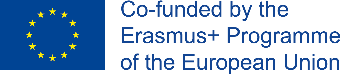 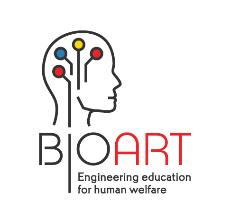 INNOVATIVE MULTIDISCIPLINARY CURRICULUM IN ARTIFICIAL IMPLANTS FOR BIO-ENGINEERING BSc/MSc DEGREES 586114-EPP- 1-2017- 1-ES- EPPKA2-CBHE- JPINNOVATIVE MULTIDISCIPLINARY CURRICULUM IN ARTIFICIAL IMPLANTS FOR BIO-ENGINEERING BSc/MSc DEGREES 586114-EPP- 1-2017- 1-ES- EPPKA2-CBHE- JPProject acronym: BIOARTProject acronym: BIOARTProject acronym: BIOARTMulti-Country Joint ProjectPriority – Curricula DevelopmentPriority – Curricula DevelopmentProject duration: October 15, 2017 – October 14, 2020Project duration: October 15, 2017 – October 14, 2020Project duration: October 15, 2017 – October 14, 2020EU funding instrument: European Neighbourhood Instrument (Erasmus+: КА2 CBHE)EU funding instrument: European Neighbourhood Instrument (Erasmus+: КА2 CBHE)EU funding instrument: European Neighbourhood Instrument (Erasmus+: КА2 CBHE)Erasmus+ (CBHE) grant  amount: 999 949€Erasmus+ (CBHE) grant  amount: 999 949€Erasmus+ (CBHE) grant  amount: 999 949€Target groups: students, teachers, universitiesTarget groups: students, teachers, universitiesTarget groups: students, teachers, universitiesGrant holder: Universidad Politécnica de MadridAvda. Ramiro de Maeztu, 7, 28040 Madrid (Spain), www.upm.esCoordinator and General Manager: Prof. David LUENGOContacts: tel.: +34913365217 / +34686194877e-mail: david.luengo@upm.esCoordinator and General Manager: Prof. David LUENGOContacts: tel.: +34913365217 / +34686194877e-mail: david.luengo@upm.esPartnership:Universidad Politécnica de Madrid, SpainSami Shamoon College of Engineering, IsraelCracow University of Technology, PolandUniversity for Continuing Education – Danube University Krems, AustriaThomas More Mechelen – Antwerpen vzw, BelgiumBar Ilan University, IsraelHolon Institute of Technology, IsraelInter-University Computation Center, IsraelZaporizhzhia National Technical University, UkraineSytenko Institute of Spine and Joint Pathology of National Ukrainian, Ukraine Academy of Medical Sciences, UkraineDonbas State Engineering Academy, UkraineVinnytsia National Technical University, UkraineState Higher Education Institution «Pryazovskyi State Technical University», UkraineInter-University Computation Center, IsraelZaporizhzhia National Technical University, UkraineSytenko Institute of Spine and Joint Pathology of National Ukrainian, Ukraine Academy of Medical Sciences, UkraineDonbas State Engineering Academy, UkraineVinnytsia National Technical University, UkraineState Higher Education Institution «Pryazovskyi State Technical University», UkraineProject goals and objectives:To prepare highly skilled graduates in Smart Artificial Implants.To increase internationalization and cross-regional level cooperation.To develop knowledge triangle innovation in Artificial Implants design, manufacturing and maintenance.Specific project objectives are:To develop a BSc/MSc curriculum in Artificial Implants for Bio-Engineering.To establish Networking and Joint Cooperation in Artificial Implants Bio-Engineering at cross-regional level.To form the competences and skills necessary for the Labor Market in Artificial Implants Bio-Engineering.Project goals and objectives:To prepare highly skilled graduates in Smart Artificial Implants.To increase internationalization and cross-regional level cooperation.To develop knowledge triangle innovation in Artificial Implants design, manufacturing and maintenance.Specific project objectives are:To develop a BSc/MSc curriculum in Artificial Implants for Bio-Engineering.To establish Networking and Joint Cooperation in Artificial Implants Bio-Engineering at cross-regional level.To form the competences and skills necessary for the Labor Market in Artificial Implants Bio-Engineering.Project goals and objectives:To prepare highly skilled graduates in Smart Artificial Implants.To increase internationalization and cross-regional level cooperation.To develop knowledge triangle innovation in Artificial Implants design, manufacturing and maintenance.Specific project objectives are:To develop a BSc/MSc curriculum in Artificial Implants for Bio-Engineering.To establish Networking and Joint Cooperation in Artificial Implants Bio-Engineering at cross-regional level.To form the competences and skills necessary for the Labor Market in Artificial Implants Bio-Engineering.Activities:Comparative analysis, evaluation, and development of strategic plan.Curriculum development. Core of BSc /MSc degree in Artificial Implants for Bio-Engineering.Quality Management and Quality Assurance.Establishment of University-Enterprise Collaboration.Project management.Activities:Comparative analysis, evaluation, and development of strategic plan.Curriculum development. Core of BSc /MSc degree in Artificial Implants for Bio-Engineering.Quality Management and Quality Assurance.Establishment of University-Enterprise Collaboration.Project management.Activities:Comparative analysis, evaluation, and development of strategic plan.Curriculum development. Core of BSc /MSc degree in Artificial Implants for Bio-Engineering.Quality Management and Quality Assurance.Establishment of University-Enterprise Collaboration.Project management.Expected results:Novel curriculum in artificial implants for Bio-Engineers.New competences in Artificial Implants for Bio-Engineering.Upgraded and novel BIONIC laboratories.Training courses for academic and non-academic staff.Students contest.Networking and Joint Cooperation.Expected results:Novel curriculum in artificial implants for Bio-Engineers.New competences in Artificial Implants for Bio-Engineering.Upgraded and novel BIONIC laboratories.Training courses for academic and non-academic staff.Students contest.Networking and Joint Cooperation.Expected results:Novel curriculum in artificial implants for Bio-Engineers.New competences in Artificial Implants for Bio-Engineering.Upgraded and novel BIONIC laboratories.Training courses for academic and non-academic staff.Students contest.Networking and Joint Cooperation.Project coordinator in Ukraine:Project coordinator in Ukraine:Project coordinator in Ukraine:Zaporizhzhia National Technical University, zntu.edu.uaZhukovskogo, 64, Zaporizhzhia, 69063, Ukrainetel.: +380617642506; fax.: +380617642141Responsible person: Prof. Galyna TABUNSHCHYKContacts: tel.: +380973798276; +380617698267; e-mail: galina.tabunshchik@gmail.comZaporizhzhia National Technical University, zntu.edu.uaZhukovskogo, 64, Zaporizhzhia, 69063, Ukrainetel.: +380617642506; fax.: +380617642141Responsible person: Prof. Galyna TABUNSHCHYKContacts: tel.: +380973798276; +380617698267; e-mail: galina.tabunshchik@gmail.comZaporizhzhia National Technical University, zntu.edu.uaZhukovskogo, 64, Zaporizhzhia, 69063, Ukrainetel.: +380617642506; fax.: +380617642141Responsible person: Prof. Galyna TABUNSHCHYKContacts: tel.: +380973798276; +380617698267; e-mail: galina.tabunshchik@gmail.comPartners from Ukraine:Partners from Ukraine:Partners from Ukraine:Donbas State Engineering Academy, http://www.dgma.donetsk.uatel.: +380626-41-69-42, fax: +380626-41-63-15Responsible person: Prof. Oleksandr TARASOVContacts:tel.:+380504726616,  e-mail: alexandrtar50@gmail.comDonbas State Engineering Academy, http://www.dgma.donetsk.uatel.: +380626-41-69-42, fax: +380626-41-63-15Responsible person: Prof. Oleksandr TARASOVContacts:tel.:+380504726616,  e-mail: alexandrtar50@gmail.comState Higher Education Institution «Pryazovskyi State Technical University», http://pstu.edutel.: +380629333416Responsible person: Oleksandr AZARKHOVContacts:tel.: +38050 560 13 31, +380629446398 e-mail: alexazarhov@gmail.com Vinnytsia National Technical University,http://vntu.edu.ua  tel.: (+380432) 560848, fax: (+380432) 465772Responsible person:Oleksandr HRUSHKOContacts:tel.: +38-097-484-15-33,  e-mail: grushko1alex@gmail.comVinnytsia National Technical University,http://vntu.edu.ua  tel.: (+380432) 560848, fax: (+380432) 465772Responsible person:Oleksandr HRUSHKOContacts:tel.: +38-097-484-15-33,  e-mail: grushko1alex@gmail.comSytenko Institute of Spine and Joint Pathology of National Ukrainiantel: +380577001127e-mail: ipps-nauka@ukr.net, Responsible person: Inga FEDOTOVAContacts:tel.: +380506517179, e-mail: ibolokadze@ukr.netProject web-site: bioart-project.euProject web-site: bioart-project.euProject web-site: bioart-project.euІННОВАЦІЙНА МУЛЬТИДИСЦИПЛІНАРНА ОСВІТНЯ ПРОГРАМА ЗІ ШТУЧНИХ ІМПЛАНТІВ ДЛЯ БІО-ІНЖЕНЕРІЇ ДЛЯ ПІДГОТОВКИ 
БАКАЛАВРІВ ТА МАГІСТРІВ586114-EPP- 1-2017- 1-ES- EPPKA2-CBHE- JPІННОВАЦІЙНА МУЛЬТИДИСЦИПЛІНАРНА ОСВІТНЯ ПРОГРАМА ЗІ ШТУЧНИХ ІМПЛАНТІВ ДЛЯ БІО-ІНЖЕНЕРІЇ ДЛЯ ПІДГОТОВКИ 
БАКАЛАВРІВ ТА МАГІСТРІВ586114-EPP- 1-2017- 1-ES- EPPKA2-CBHE- JPІННОВАЦІЙНА МУЛЬТИДИСЦИПЛІНАРНА ОСВІТНЯ ПРОГРАМА ЗІ ШТУЧНИХ ІМПЛАНТІВ ДЛЯ БІО-ІНЖЕНЕРІЇ ДЛЯ ПІДГОТОВКИ 
БАКАЛАВРІВ ТА МАГІСТРІВ586114-EPP- 1-2017- 1-ES- EPPKA2-CBHE- JPКоротка назва проекту: BIOARTКоротка назва проекту: BIOARTКоротка назва проекту: BIOARTКоротка назва проекту: BIOARTБагатонаціональний Спільний проектБагатонаціональний Спільний проектПріоритет –Розроблення освітніх програм Пріоритет –Розроблення освітніх програм Тривалість проекту: 15 листопада 2017 –  14 листопада 2020Тривалість проекту: 15 листопада 2017 –  14 листопада 2020Тривалість проекту: 15 листопада 2017 –  14 листопада 2020Тривалість проекту: 15 листопада 2017 –  14 листопада 2020Програма фінансування ЄС:  Європейський інструмент сусідства (Erasmus+: КА2 CBHE)Програма фінансування ЄС:  Європейський інструмент сусідства (Erasmus+: КА2 CBHE)Програма фінансування ЄС:  Європейський інструмент сусідства (Erasmus+: КА2 CBHE)Програма фінансування ЄС:  Європейський інструмент сусідства (Erasmus+: КА2 CBHE)Сума гранту програми Еразмус+ (CBHE): 999 949 €Сума гранту програми Еразмус+ (CBHE): 999 949 €Сума гранту програми Еразмус+ (CBHE): 999 949 €Сума гранту програми Еразмус+ (CBHE): 999 949 €Цільова група: студенти, викладачі, університетиЦільова група: студенти, викладачі, університетиЦільова група: студенти, викладачі, університетиЦільова група: студенти, викладачі, університетиОтримувач гранту: Політехнічний університет МадридаРадіро де Мозту, 7, 28040 Мадрид (Іспанія), www.upm.esОтримувач гранту: Політехнічний університет МадридаРадіро де Мозту, 7, 28040 Мадрид (Іспанія), www.upm.esОтримувач гранту: Політехнічний університет МадридаРадіро де Мозту, 7, 28040 Мадрид (Іспанія), www.upm.esКоординатор: Проф. Дейвід ЛУЕНГОКонтакти: тел.: +34913365217, +34686194877е-адреса: david.luengo@upm.esПартнерство: Університет Політехніки Мадрида, ІспаніяІнженерний технікум Самі Шамона, ІзраїльКраківський технологічний університет, ПольщаУніверситет постійної освіти - Дунайський університет Кремс, АвстріяТомас Мор Мехелен – Антверпен, БельгіяУніверситет Бар Ілан, ІзраїльХолонський технологічний інститут, ІзраїльМіжвузівський обчислювальний центр, ІзраїльПартнерство: Університет Політехніки Мадрида, ІспаніяІнженерний технікум Самі Шамона, ІзраїльКраківський технологічний університет, ПольщаУніверситет постійної освіти - Дунайський університет Кремс, АвстріяТомас Мор Мехелен – Антверпен, БельгіяУніверситет Бар Ілан, ІзраїльХолонський технологічний інститут, ІзраїльМіжвузівський обчислювальний центр, ІзраїльПартнерство: Університет Політехніки Мадрида, ІспаніяІнженерний технікум Самі Шамона, ІзраїльКраківський технологічний університет, ПольщаУніверситет постійної освіти - Дунайський університет Кремс, АвстріяТомас Мор Мехелен – Антверпен, БельгіяУніверситет Бар Ілан, ІзраїльХолонський технологічний інститут, ІзраїльМіжвузівський обчислювальний центр, ІзраїльЗапорізький національний технічний університет, УкраїнаДержавна установа «Інститут патології хребта та суглобів імені М.І.Ситенка НАМНУ», УкраїнаДонбаська державна машинобудівна академія, УкраїнаВiнницький нацiональний технiчний унiверситет, УкраїнаДержавний вищий навчальний заклад «Приазовський державний технічний університет», УкраїнаМета та завдання проекту:Підготовка висококваліфікованих випускників з інтелектуальних штучних імплантатів.Покращення рівня інтернаціоналізації та міжрегіонального співробітництва.Розвиток інновацій у трикутнику знань у галузі проектування, виготовлення та обслуговування штучних імплантів.Завдання проекту: Розробити навчальний план бакалаврів/магістрів в галузі штучних імплантатів для біотехнології.Створити мережу контактів для співробітництва в області біо-енженерії штучних імплантатів на міжрегіональному рівні.Сформувати компетентності та навички, необхідні для ринку праці в біоінженерії штучних імплантатів.Мета та завдання проекту:Підготовка висококваліфікованих випускників з інтелектуальних штучних імплантатів.Покращення рівня інтернаціоналізації та міжрегіонального співробітництва.Розвиток інновацій у трикутнику знань у галузі проектування, виготовлення та обслуговування штучних імплантів.Завдання проекту: Розробити навчальний план бакалаврів/магістрів в галузі штучних імплантатів для біотехнології.Створити мережу контактів для співробітництва в області біо-енженерії штучних імплантатів на міжрегіональному рівні.Сформувати компетентності та навички, необхідні для ринку праці в біоінженерії штучних імплантатів.Мета та завдання проекту:Підготовка висококваліфікованих випускників з інтелектуальних штучних імплантатів.Покращення рівня інтернаціоналізації та міжрегіонального співробітництва.Розвиток інновацій у трикутнику знань у галузі проектування, виготовлення та обслуговування штучних імплантів.Завдання проекту: Розробити навчальний план бакалаврів/магістрів в галузі штучних імплантатів для біотехнології.Створити мережу контактів для співробітництва в області біо-енженерії штучних імплантатів на міжрегіональному рівні.Сформувати компетентності та навички, необхідні для ринку праці в біоінженерії штучних імплантатів.Мета та завдання проекту:Підготовка висококваліфікованих випускників з інтелектуальних штучних імплантатів.Покращення рівня інтернаціоналізації та міжрегіонального співробітництва.Розвиток інновацій у трикутнику знань у галузі проектування, виготовлення та обслуговування штучних імплантів.Завдання проекту: Розробити навчальний план бакалаврів/магістрів в галузі штучних імплантатів для біотехнології.Створити мережу контактів для співробітництва в області біо-енженерії штучних імплантатів на міжрегіональному рівні.Сформувати компетентності та навички, необхідні для ринку праці в біоінженерії штучних імплантатів.Напрями діяльності за проектом:Порівняльний аналіз, оцінка та розробка стратегічного плану.Розроблення навчальних планів ступенів бакалавра та магістра в галузі штучних імплантатів для біо-інженерії.Управління якістю та забезпечення якості.Створення співпраці між університетами та підприємствами.Управління проектом.Напрями діяльності за проектом:Порівняльний аналіз, оцінка та розробка стратегічного плану.Розроблення навчальних планів ступенів бакалавра та магістра в галузі штучних імплантатів для біо-інженерії.Управління якістю та забезпечення якості.Створення співпраці між університетами та підприємствами.Управління проектом.Напрями діяльності за проектом:Порівняльний аналіз, оцінка та розробка стратегічного плану.Розроблення навчальних планів ступенів бакалавра та магістра в галузі штучних імплантатів для біо-інженерії.Управління якістю та забезпечення якості.Створення співпраці між університетами та підприємствами.Управління проектом.Напрями діяльності за проектом:Порівняльний аналіз, оцінка та розробка стратегічного плану.Розроблення навчальних планів ступенів бакалавра та магістра в галузі штучних імплантатів для біо-інженерії.Управління якістю та забезпечення якості.Створення співпраці між університетами та підприємствами.Управління проектом.Очікувані результати:Розроблення нових курсів зі штучних імплантатів для біо-інженерів.Формування нових компетентностей у підготовці фахівців в галузі виготовлення штучних імплантатах для біо-інженерів.Модернізація та створення нової BIONIC лабораторії.Навчальні курси для академічного та неакадемічного персоналу.Проведення конкурсів студентських проектів.Створення та розвиток мережі для співробітництва.Очікувані результати:Розроблення нових курсів зі штучних імплантатів для біо-інженерів.Формування нових компетентностей у підготовці фахівців в галузі виготовлення штучних імплантатах для біо-інженерів.Модернізація та створення нової BIONIC лабораторії.Навчальні курси для академічного та неакадемічного персоналу.Проведення конкурсів студентських проектів.Створення та розвиток мережі для співробітництва.Очікувані результати:Розроблення нових курсів зі штучних імплантатів для біо-інженерів.Формування нових компетентностей у підготовці фахівців в галузі виготовлення штучних імплантатах для біо-інженерів.Модернізація та створення нової BIONIC лабораторії.Навчальні курси для академічного та неакадемічного персоналу.Проведення конкурсів студентських проектів.Створення та розвиток мережі для співробітництва.Очікувані результати:Розроблення нових курсів зі штучних імплантатів для біо-інженерів.Формування нових компетентностей у підготовці фахівців в галузі виготовлення штучних імплантатах для біо-інженерів.Модернізація та створення нової BIONIC лабораторії.Навчальні курси для академічного та неакадемічного персоналу.Проведення конкурсів студентських проектів.Створення та розвиток мережі для співробітництва.Координатор проекту від України:Координатор проекту від України:Координатор проекту від України:Координатор проекту від України:Запорізький національний технічний університет,тел.:+38 (061) 764-25-06, факс: +38 (061) 764-21-41; e-адреса: rector@zntu.edu.uaВідповідальна особа: Галина ТАБУНЩИК, професор кафедри програмних засобівКонтакти: тел.: +380973798276, +380617698267, e-адреса: galina.tabunshchik@gmail.comЗапорізький національний технічний університет,тел.:+38 (061) 764-25-06, факс: +38 (061) 764-21-41; e-адреса: rector@zntu.edu.uaВідповідальна особа: Галина ТАБУНЩИК, професор кафедри програмних засобівКонтакти: тел.: +380973798276, +380617698267, e-адреса: galina.tabunshchik@gmail.comЗапорізький національний технічний університет,тел.:+38 (061) 764-25-06, факс: +38 (061) 764-21-41; e-адреса: rector@zntu.edu.uaВідповідальна особа: Галина ТАБУНЩИК, професор кафедри програмних засобівКонтакти: тел.: +380973798276, +380617698267, e-адреса: galina.tabunshchik@gmail.comЗапорізький національний технічний університет,тел.:+38 (061) 764-25-06, факс: +38 (061) 764-21-41; e-адреса: rector@zntu.edu.uaВідповідальна особа: Галина ТАБУНЩИК, професор кафедри програмних засобівКонтакти: тел.: +380973798276, +380617698267, e-адреса: galina.tabunshchik@gmail.comПартнери з України: Партнери з України: Партнери з України: Партнери з України: Донбаська державна машинобудівна академія, http://www.dgma.donetsk.ua тел.: +380626-41-69-42, факс: +380626-41-63-15Відповідальна особа: проф. Олександр ТАРАСОВКонтакти: тел.: +38 050 472 66 16 e-адреса: alexandrtar50@gmail.comДонбаська державна машинобудівна академія, http://www.dgma.donetsk.ua тел.: +380626-41-69-42, факс: +380626-41-63-15Відповідальна особа: проф. Олександр ТАРАСОВКонтакти: тел.: +38 050 472 66 16 e-адреса: alexandrtar50@gmail.comДонбаська державна машинобудівна академія, http://www.dgma.donetsk.ua тел.: +380626-41-69-42, факс: +380626-41-63-15Відповідальна особа: проф. Олександр ТАРАСОВКонтакти: тел.: +38 050 472 66 16 e-адреса: alexandrtar50@gmail.comДержавний вищий навчальний заклад «Приазовський державний технічний університет», http://pstu.eduВідповідальна особа: проф. Олександр АЗАРХОВ Контакти: тел.:+38050 560 13 31, +380629446398 e-mail: alexazarhov@gmail.comВiнницький нацiональний технiчний унiверситет, http://vntu.edu.ua  Відповідальна особа: проф. Олександр ГРУШКОКонтакти: тел.: +38-097-484-15-33  e-адреса: grushko1alex@gmail.comВiнницький нацiональний технiчний унiверситет, http://vntu.edu.ua  Відповідальна особа: проф. Олександр ГРУШКОКонтакти: тел.: +38-097-484-15-33  e-адреса: grushko1alex@gmail.comДержавна установа «Інститут патології хребта та суглобів імені М. І. Ситенка НАМНУ»Відповідальна особа: проф. Інга ФЕДОТОВАКонтакти: тел.: +380506517179 e-адреса: ibolokadze@ukr.netДержавна установа «Інститут патології хребта та суглобів імені М. І. Ситенка НАМНУ»Відповідальна особа: проф. Інга ФЕДОТОВАКонтакти: тел.: +380506517179 e-адреса: ibolokadze@ukr.netСайт проекту:  bioart-project.euСайт проекту:  bioart-project.euСайт проекту:  bioart-project.euСайт проекту:  bioart-project.eu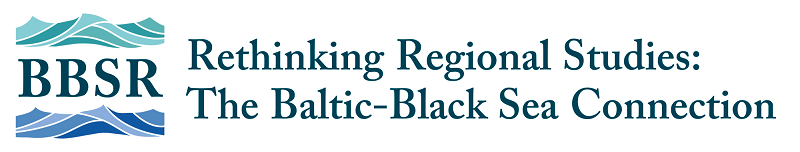 RETHINKING REGIONAL STUDIES: THE BALTIC-BLACK SEA CONNECTION586281-EPP-1-2017-1-EEEPPKA2-CBHE-JPRETHINKING REGIONAL STUDIES: THE BALTIC-BLACK SEA CONNECTION586281-EPP-1-2017-1-EEEPPKA2-CBHE-JPRETHINKING REGIONAL STUDIES: THE BALTIC-BLACK SEA CONNECTION586281-EPP-1-2017-1-EEEPPKA2-CBHE-JPProject acronym: StudyBBSRProject acronym: StudyBBSRProject acronym: StudyBBSRProject acronym: StudyBBSRNational Joint ProjectPriority – Curricula DevelopmentPriority – Curricula DevelopmentPriority – Curricula DevelopmentProject duration: 15 October 2017 – 14 October 2020Project duration: 15 October 2017 – 14 October 2020Project duration: 15 October 2017 – 14 October 2020Project duration: 15 October 2017 – 14 October 2020EU funding instrument: European Neighbourhood Instrument (Erasmus+: КА2 CBHE)EU funding instrument: European Neighbourhood Instrument (Erasmus+: КА2 CBHE)EU funding instrument: European Neighbourhood Instrument (Erasmus+: КА2 CBHE)EU funding instrument: European Neighbourhood Instrument (Erasmus+: КА2 CBHE)Erasmus+ (CBHE) grant amount:  603 016,00 €Erasmus+ (CBHE) grant amount:  603 016,00 €Erasmus+ (CBHE) grant amount:  603 016,00 €Erasmus+ (CBHE) grant amount:  603 016,00 €Target groups: university studentsTarget groups: university studentsTarget groups: university studentsTarget groups: university studentsGrant holder: Tartu University, Johan Skytte Institute of Political Studies, EstoniaGrant holder: Tartu University, Johan Skytte Institute of Political Studies, EstoniaCoordinator and General Manager: Olga BOGDANOVADeputy Head for Academic AffairsContacts: tel.: +372 737 6375, +372 5665 6776 (36776) e-mail: olga.bogdanova@ut.eeCoordinator and General Manager: Olga BOGDANOVADeputy Head for Academic AffairsContacts: tel.: +372 737 6375, +372 5665 6776 (36776) e-mail: olga.bogdanova@ut.eePartnership:Lunds Universitet, SwedenUniwersytet im. Adama Mickiewicza w Poznaniu, PolandVytauto Didziojo Universitetas, LithuaniaPartnership:Lunds Universitet, SwedenUniwersytet im. Adama Mickiewicza w Poznaniu, PolandVytauto Didziojo Universitetas, LithuaniaIvan Franko National University of Lviv, UkraineMariupol State University, UkraineOdessa National I.I. Mechnikov University, UkraineTaras Shevchenko National University of Kyiv, UkraineIvan Franko National University of Lviv, UkraineMariupol State University, UkraineOdessa National I.I. Mechnikov University, UkraineTaras Shevchenko National University of Kyiv, UkraineProject goals and objectives:1) The project objective is to introduce a new Master’s level curriculum in regional studies that will equip students with knowledge and skills to pursue research-oriented career or to tie themselves with international or regional, public or private organisations and enterprise. The programme will be built upon a diversified approach to learning and teaching, its major trends and consequences for the future labour market, national capacity and future capital. Students graduating from this MA programme will receive a broad comprehensive education with good English proficiency that will lead them to a broad spectre of job opportunities.2) The secondary objective is the modernisation of teaching and learning at the Ukrainian higher education institutions by introducing a new methodology and training of the relevant teaching staff. The modernisation includes introducing the norms, standards and basic principles of the European Higher Education Area (EHEA), which will support the integration with the Bologna process.3) The MA programme in regional studies and its modules will be developed and integrated into Ivan Franko National University in cooperation with other three Ukrainian partner-universities that will enhance the academic competence in the field of interdisciplinary studies at national level. Teaching and research in Baltic Sea and Black Sea region studies will be internationally visible and clearly acknowledged.4) The elaboration of the MA programme will support the good governance principles and decision making process in Ukrainian universities towards EU policies in education and science, while tackling the issue of reforms in higher education system and its correlation with the regional policy. Project goals and objectives:1) The project objective is to introduce a new Master’s level curriculum in regional studies that will equip students with knowledge and skills to pursue research-oriented career or to tie themselves with international or regional, public or private organisations and enterprise. The programme will be built upon a diversified approach to learning and teaching, its major trends and consequences for the future labour market, national capacity and future capital. Students graduating from this MA programme will receive a broad comprehensive education with good English proficiency that will lead them to a broad spectre of job opportunities.2) The secondary objective is the modernisation of teaching and learning at the Ukrainian higher education institutions by introducing a new methodology and training of the relevant teaching staff. The modernisation includes introducing the norms, standards and basic principles of the European Higher Education Area (EHEA), which will support the integration with the Bologna process.3) The MA programme in regional studies and its modules will be developed and integrated into Ivan Franko National University in cooperation with other three Ukrainian partner-universities that will enhance the academic competence in the field of interdisciplinary studies at national level. Teaching and research in Baltic Sea and Black Sea region studies will be internationally visible and clearly acknowledged.4) The elaboration of the MA programme will support the good governance principles and decision making process in Ukrainian universities towards EU policies in education and science, while tackling the issue of reforms in higher education system and its correlation with the regional policy. Project goals and objectives:1) The project objective is to introduce a new Master’s level curriculum in regional studies that will equip students with knowledge and skills to pursue research-oriented career or to tie themselves with international or regional, public or private organisations and enterprise. The programme will be built upon a diversified approach to learning and teaching, its major trends and consequences for the future labour market, national capacity and future capital. Students graduating from this MA programme will receive a broad comprehensive education with good English proficiency that will lead them to a broad spectre of job opportunities.2) The secondary objective is the modernisation of teaching and learning at the Ukrainian higher education institutions by introducing a new methodology and training of the relevant teaching staff. The modernisation includes introducing the norms, standards and basic principles of the European Higher Education Area (EHEA), which will support the integration with the Bologna process.3) The MA programme in regional studies and its modules will be developed and integrated into Ivan Franko National University in cooperation with other three Ukrainian partner-universities that will enhance the academic competence in the field of interdisciplinary studies at national level. Teaching and research in Baltic Sea and Black Sea region studies will be internationally visible and clearly acknowledged.4) The elaboration of the MA programme will support the good governance principles and decision making process in Ukrainian universities towards EU policies in education and science, while tackling the issue of reforms in higher education system and its correlation with the regional policy. Project goals and objectives:1) The project objective is to introduce a new Master’s level curriculum in regional studies that will equip students with knowledge and skills to pursue research-oriented career or to tie themselves with international or regional, public or private organisations and enterprise. The programme will be built upon a diversified approach to learning and teaching, its major trends and consequences for the future labour market, national capacity and future capital. Students graduating from this MA programme will receive a broad comprehensive education with good English proficiency that will lead them to a broad spectre of job opportunities.2) The secondary objective is the modernisation of teaching and learning at the Ukrainian higher education institutions by introducing a new methodology and training of the relevant teaching staff. The modernisation includes introducing the norms, standards and basic principles of the European Higher Education Area (EHEA), which will support the integration with the Bologna process.3) The MA programme in regional studies and its modules will be developed and integrated into Ivan Franko National University in cooperation with other three Ukrainian partner-universities that will enhance the academic competence in the field of interdisciplinary studies at national level. Teaching and research in Baltic Sea and Black Sea region studies will be internationally visible and clearly acknowledged.4) The elaboration of the MA programme will support the good governance principles and decision making process in Ukrainian universities towards EU policies in education and science, while tackling the issue of reforms in higher education system and its correlation with the regional policy. Activities:Development of the MA content through the pedagogical approach, starting from the curriculum design to the teachers' training (Project activities designed into the work packages that reflect the process step-by-step following the logic of development and will consist of (a) structure of programme; (b) list of core courses, core/electives and elective courses; (c) programme modules; (d) quality assurance mechanisms).15 students will take part in the annual winter school «Escapes from Modernity», organised jointly by four European partners in Tartu.Training of the teacher staff and equipping the Ukrainian universities with bibliography, relevant to the subject, and computers, necessary for maintaining the on-line courses and using open educational resources and databasesQuality Plan development and internal & external project evaluation.Dissemination & Sustainability Strategy development and implementation.Financial & operational project management.Activities:Development of the MA content through the pedagogical approach, starting from the curriculum design to the teachers' training (Project activities designed into the work packages that reflect the process step-by-step following the logic of development and will consist of (a) structure of programme; (b) list of core courses, core/electives and elective courses; (c) programme modules; (d) quality assurance mechanisms).15 students will take part in the annual winter school «Escapes from Modernity», organised jointly by four European partners in Tartu.Training of the teacher staff and equipping the Ukrainian universities with bibliography, relevant to the subject, and computers, necessary for maintaining the on-line courses and using open educational resources and databasesQuality Plan development and internal & external project evaluation.Dissemination & Sustainability Strategy development and implementation.Financial & operational project management.Activities:Development of the MA content through the pedagogical approach, starting from the curriculum design to the teachers' training (Project activities designed into the work packages that reflect the process step-by-step following the logic of development and will consist of (a) structure of programme; (b) list of core courses, core/electives and elective courses; (c) programme modules; (d) quality assurance mechanisms).15 students will take part in the annual winter school «Escapes from Modernity», organised jointly by four European partners in Tartu.Training of the teacher staff and equipping the Ukrainian universities with bibliography, relevant to the subject, and computers, necessary for maintaining the on-line courses and using open educational resources and databasesQuality Plan development and internal & external project evaluation.Dissemination & Sustainability Strategy development and implementation.Financial & operational project management.Activities:Development of the MA content through the pedagogical approach, starting from the curriculum design to the teachers' training (Project activities designed into the work packages that reflect the process step-by-step following the logic of development and will consist of (a) structure of programme; (b) list of core courses, core/electives and elective courses; (c) programme modules; (d) quality assurance mechanisms).15 students will take part in the annual winter school «Escapes from Modernity», organised jointly by four European partners in Tartu.Training of the teacher staff and equipping the Ukrainian universities with bibliography, relevant to the subject, and computers, necessary for maintaining the on-line courses and using open educational resources and databasesQuality Plan development and internal & external project evaluation.Dissemination & Sustainability Strategy development and implementation.Financial & operational project management.Expected results:A new MA programme / modules in area studies developed and launched with modern methodological approach, quality standards and updated infrastructure for efficient learning (a resource centre, access to databases, including a software for indicating plagiarism, modern equipment, etc.).Academic expertise and a network in respective institutions interested in regional studies increased. The students enrolled in the MA programme and/or took specialised modules, intended to give an understanding of several aspects of the regions (economic, cultural, historical, political), and developed good analytical skills would benefit in the labour market.Students pilot trainings conducted.Quality plan developed, internal and external project evaluation performed.Dissemination & Sustainability Strategy developed and implemented.Project coordination, financial and operational management performed.Expected results:A new MA programme / modules in area studies developed and launched with modern methodological approach, quality standards and updated infrastructure for efficient learning (a resource centre, access to databases, including a software for indicating plagiarism, modern equipment, etc.).Academic expertise and a network in respective institutions interested in regional studies increased. The students enrolled in the MA programme and/or took specialised modules, intended to give an understanding of several aspects of the regions (economic, cultural, historical, political), and developed good analytical skills would benefit in the labour market.Students pilot trainings conducted.Quality plan developed, internal and external project evaluation performed.Dissemination & Sustainability Strategy developed and implemented.Project coordination, financial and operational management performed.Expected results:A new MA programme / modules in area studies developed and launched with modern methodological approach, quality standards and updated infrastructure for efficient learning (a resource centre, access to databases, including a software for indicating plagiarism, modern equipment, etc.).Academic expertise and a network in respective institutions interested in regional studies increased. The students enrolled in the MA programme and/or took specialised modules, intended to give an understanding of several aspects of the regions (economic, cultural, historical, political), and developed good analytical skills would benefit in the labour market.Students pilot trainings conducted.Quality plan developed, internal and external project evaluation performed.Dissemination & Sustainability Strategy developed and implemented.Project coordination, financial and operational management performed.Expected results:A new MA programme / modules in area studies developed and launched with modern methodological approach, quality standards and updated infrastructure for efficient learning (a resource centre, access to databases, including a software for indicating plagiarism, modern equipment, etc.).Academic expertise and a network in respective institutions interested in regional studies increased. The students enrolled in the MA programme and/or took specialised modules, intended to give an understanding of several aspects of the regions (economic, cultural, historical, political), and developed good analytical skills would benefit in the labour market.Students pilot trainings conducted.Quality plan developed, internal and external project evaluation performed.Dissemination & Sustainability Strategy developed and implemented.Project coordination, financial and operational management performed.Project coordinator in UkraineProject coordinator in UkraineProject coordinator in UkraineProject coordinator in UkraineIvan Franko National University of Lviv,  www.lnu.edu.ua, tel.: (+38 032) 260-34-02  Responsible person: Prof. Markiyan MALSKYYDean of the Faculty of International RelationsContacts: tel.: +380676791119e-mail: markmalskyy@gmail.comIvan Franko National University of Lviv,  www.lnu.edu.ua, tel.: (+38 032) 260-34-02  Responsible person: Prof. Markiyan MALSKYYDean of the Faculty of International RelationsContacts: tel.: +380676791119e-mail: markmalskyy@gmail.comIvan Franko National University of Lviv,  www.lnu.edu.ua, tel.: (+38 032) 260-34-02  Responsible person: Prof. Markiyan MALSKYYDean of the Faculty of International RelationsContacts: tel.: +380676791119e-mail: markmalskyy@gmail.comIvan Franko National University of Lviv,  www.lnu.edu.ua, tel.: (+38 032) 260-34-02  Responsible person: Prof. Markiyan MALSKYYDean of the Faculty of International RelationsContacts: tel.: +380676791119e-mail: markmalskyy@gmail.comPartners from Ukraine:Partners from Ukraine:Partners from Ukraine:Partners from Ukraine:Taras Shevchenko National University of Kyiv, http://www.univ.kiev.uatеl.: +38 (044) 239 31 82fax: +38 (044) 239 31 00Responsible person: Mr. Mykola DOROSHKO Professor, Deputy Director of the Institute of International Relations Contacts: tel.: +38 044 481-44-45 e-mail: imv_depscience@univ.kiev.uaTaras Shevchenko National University of Kyiv, http://www.univ.kiev.uatеl.: +38 (044) 239 31 82fax: +38 (044) 239 31 00Responsible person: Mr. Mykola DOROSHKO Professor, Deputy Director of the Institute of International Relations Contacts: tel.: +38 044 481-44-45 e-mail: imv_depscience@univ.kiev.uaTaras Shevchenko National University of Kyiv, http://www.univ.kiev.uatеl.: +38 (044) 239 31 82fax: +38 (044) 239 31 00Responsible person: Mr. Mykola DOROSHKO Professor, Deputy Director of the Institute of International Relations Contacts: tel.: +38 044 481-44-45 e-mail: imv_depscience@univ.kiev.uaOdessa I.I. Mechnikov National University, www.onu.edu.uatel./fax: +38-048 723-52-54+38-048 723-35-15 Responsible person: Mr. Igor KOVAL, Professor, RectorContacts: tel./fax: +38-048-723-52-54 +38048 723-35-15 e-mail:  rector@onu.edu.uaMariupol State University, http://mdu.in.ua/tel.: +38 (0629) 58-75-90; fax: 53-22-70 Responsible person: Mr. Mykola TROFYMENKO, PhD, Vice Rector on Scientific and Pedagogical work (International Relations)Contacts:  tel.: +38 (0629) 58-75-93 e-mail: m.trofymenko@mdu.in.uaMariupol State University, http://mdu.in.ua/tel.: +38 (0629) 58-75-90; fax: 53-22-70 Responsible person: Mr. Mykola TROFYMENKO, PhD, Vice Rector on Scientific and Pedagogical work (International Relations)Contacts:  tel.: +38 (0629) 58-75-93 e-mail: m.trofymenko@mdu.in.uaMariupol State University, http://mdu.in.ua/tel.: +38 (0629) 58-75-90; fax: 53-22-70 Responsible person: Mr. Mykola TROFYMENKO, PhD, Vice Rector on Scientific and Pedagogical work (International Relations)Contacts:  tel.: +38 (0629) 58-75-93 e-mail: m.trofymenko@mdu.in.uaMariupol State University, http://mdu.in.ua/tel.: +38 (0629) 58-75-90; fax: 53-22-70 Responsible person: Mr. Mykola TROFYMENKO, PhD, Vice Rector on Scientific and Pedagogical work (International Relations)Contacts:  tel.: +38 (0629) 58-75-93 e-mail: m.trofymenko@mdu.in.uaProject web-site:  http://ec.europa.eu/programmes/erasmus-plus/projects/eplus-project-details/#project/586281-EPP-1-2017-1-EE-EPPKA2-CBHE-JPhttps://www.facebook.com/groups/734842056721286/?fref=nfProject web-site:  http://ec.europa.eu/programmes/erasmus-plus/projects/eplus-project-details/#project/586281-EPP-1-2017-1-EE-EPPKA2-CBHE-JPhttps://www.facebook.com/groups/734842056721286/?fref=nfProject web-site:  http://ec.europa.eu/programmes/erasmus-plus/projects/eplus-project-details/#project/586281-EPP-1-2017-1-EE-EPPKA2-CBHE-JPhttps://www.facebook.com/groups/734842056721286/?fref=nfProject web-site:  http://ec.europa.eu/programmes/erasmus-plus/projects/eplus-project-details/#project/586281-EPP-1-2017-1-EE-EPPKA2-CBHE-JPhttps://www.facebook.com/groups/734842056721286/?fref=nfПЕРЕОСМИСЛЕННЯ РЕГІОНАЛЬНИХ ДОСЛІДЖЕНЬ: 
БАЛТО-ЧОРНОМОРСЬКИЙ ЗВ’ЯЗОК586281-EPP-1-2017-1-EEEPPKA2-CBHE-JPПЕРЕОСМИСЛЕННЯ РЕГІОНАЛЬНИХ ДОСЛІДЖЕНЬ: 
БАЛТО-ЧОРНОМОРСЬКИЙ ЗВ’ЯЗОК586281-EPP-1-2017-1-EEEPPKA2-CBHE-JPКоротка назва проекту: StudyBBSRКоротка назва проекту: StudyBBSRКоротка назва проекту: StudyBBSRНаціональний  Спільний проектПріоритет – Розроблення освітніх програмПріоритет – Розроблення освітніх програмТривалість проекту: 15 жовтня 2017 –  14 жовтня 2020Тривалість проекту: 15 жовтня 2017 –  14 жовтня 2020Тривалість проекту: 15 жовтня 2017 –  14 жовтня 2020Програма фінансування ЄС:  Європейський інструмент сусідства (Erasmus+: КА2 CBHE)Програма фінансування ЄС:  Європейський інструмент сусідства (Erasmus+: КА2 CBHE)Програма фінансування ЄС:  Європейський інструмент сусідства (Erasmus+: КА2 CBHE)Сума гранту програми Еразмус+ (CBHE): 603,016,00 €Сума гранту програми Еразмус+ (CBHE): 603,016,00 €Сума гранту програми Еразмус+ (CBHE): 603,016,00 €Цільова група: студентиЦільова група: студентиЦільова група: студентиОтримувач гранту:Університет Тарту, Інститут політичних досліджень ім. Йохана Ските, ЕстоніяОтримувач гранту:Університет Тарту, Інститут політичних досліджень ім. Йохана Ските, ЕстоніяКоординатор: Ольга БОГДАНОВА, заступник керівника інституту з наукової роботиКонтакти: тел.: +372 737 6375, +372 5665 6776 (36776)е-адреса: olga.bogdanova@ut.ee Партнерство: Лундський університет, ШвеціяУніверситет імені  Адама Міцкевича в м. Познань, ПольщаУніверситет імені Вітаутаса Великого, ЛитваПартнерство: Лундський університет, ШвеціяУніверситет імені  Адама Міцкевича в м. Познань, ПольщаУніверситет імені Вітаутаса Великого, ЛитваЛьвівський національний університет імені Івана Франка, УкраїнаМаріупольський державний університет, Україна Одеський національний університет  імені І.І. Мечникова, УкраїнаКиївський національний університет імені Тараса Шевченка, УкраїнаМета та завдання проекту:1) Метою проекту є запровадження нової магістерської програми для формування у студентів знань та навичок необхідних для проведення науково-дослідної діяльності та налагодження зв'язків із міжнародними або регіональними, державними або приватними організаціями та підприємствами. Програма грунтується на диверсифікованому підході до навчання та викладання, основних тенденціях та попиту на ринку праці, національному потенціалі та майбутньому капіталі. Студенти, які закінчать цю програму, отримають вищу освіту з хорошим знанням англійської мови, що надасть їм можливість доступу до широкого спектру робочих місць.2) Другою метою є модернізація викладання та навчання в українських закладах вищої освіти шляхом впровадження нової методології та підготовки відповідного викладацького складу. Модернізація включає в себе запровадження норм, стандартів та основних принципів Європейського простору вищої освіти (EHEA), що буде підтримувати інтеграцію в Болонський процес.3) Магістерська програма з регіональних студій та її модулі будуть розроблені та інтегровані в Львівському національному університеті імені Івана Франка у співпраці з трьома іншими українськими партнерами-університетами, що підвищить академічну компетентність у галузі міждисциплінарних досліджень на національному рівні. Викладання та дослідження Балтійського та Чорноморського регіонів будуть видимими та чітко визнаними на міжнародному рівні.4) Розробка магістерської програми буде підтримувати принципи належного врядування та процес прийняття рішень в українських університетах відповідно до політики ЄС у сфері освіти та науки, одночасно вирішуючи питання реформ у системі вищої освіти та її співвідношення з регіональною політикою.Мета та завдання проекту:1) Метою проекту є запровадження нової магістерської програми для формування у студентів знань та навичок необхідних для проведення науково-дослідної діяльності та налагодження зв'язків із міжнародними або регіональними, державними або приватними організаціями та підприємствами. Програма грунтується на диверсифікованому підході до навчання та викладання, основних тенденціях та попиту на ринку праці, національному потенціалі та майбутньому капіталі. Студенти, які закінчать цю програму, отримають вищу освіту з хорошим знанням англійської мови, що надасть їм можливість доступу до широкого спектру робочих місць.2) Другою метою є модернізація викладання та навчання в українських закладах вищої освіти шляхом впровадження нової методології та підготовки відповідного викладацького складу. Модернізація включає в себе запровадження норм, стандартів та основних принципів Європейського простору вищої освіти (EHEA), що буде підтримувати інтеграцію в Болонський процес.3) Магістерська програма з регіональних студій та її модулі будуть розроблені та інтегровані в Львівському національному університеті імені Івана Франка у співпраці з трьома іншими українськими партнерами-університетами, що підвищить академічну компетентність у галузі міждисциплінарних досліджень на національному рівні. Викладання та дослідження Балтійського та Чорноморського регіонів будуть видимими та чітко визнаними на міжнародному рівні.4) Розробка магістерської програми буде підтримувати принципи належного врядування та процес прийняття рішень в українських університетах відповідно до політики ЄС у сфері освіти та науки, одночасно вирішуючи питання реформ у системі вищої освіти та її співвідношення з регіональною політикою.Мета та завдання проекту:1) Метою проекту є запровадження нової магістерської програми для формування у студентів знань та навичок необхідних для проведення науково-дослідної діяльності та налагодження зв'язків із міжнародними або регіональними, державними або приватними організаціями та підприємствами. Програма грунтується на диверсифікованому підході до навчання та викладання, основних тенденціях та попиту на ринку праці, національному потенціалі та майбутньому капіталі. Студенти, які закінчать цю програму, отримають вищу освіту з хорошим знанням англійської мови, що надасть їм можливість доступу до широкого спектру робочих місць.2) Другою метою є модернізація викладання та навчання в українських закладах вищої освіти шляхом впровадження нової методології та підготовки відповідного викладацького складу. Модернізація включає в себе запровадження норм, стандартів та основних принципів Європейського простору вищої освіти (EHEA), що буде підтримувати інтеграцію в Болонський процес.3) Магістерська програма з регіональних студій та її модулі будуть розроблені та інтегровані в Львівському національному університеті імені Івана Франка у співпраці з трьома іншими українськими партнерами-університетами, що підвищить академічну компетентність у галузі міждисциплінарних досліджень на національному рівні. Викладання та дослідження Балтійського та Чорноморського регіонів будуть видимими та чітко визнаними на міжнародному рівні.4) Розробка магістерської програми буде підтримувати принципи належного врядування та процес прийняття рішень в українських університетах відповідно до політики ЄС у сфері освіти та науки, одночасно вирішуючи питання реформ у системі вищої освіти та її співвідношення з регіональною політикою.Напрями діяльності за проектом:Розроблення змісту магістерської програми із застосуванням педагогічного підходу, починаючи від розробки навчального плану і завершуючи підготовкою викладачів. Діяльність проекту, розроблена в робочих пакетах, що відображають цей процес крок за кроком за логікою розвитку і складаються з: (a) структура програми; (б) перелік основних курсів, основних / факультативних та факультативних курсів; (в) програмних модулів; (г) механізмів забезпечення якості.Участь 15 студентів у щорічній зимовій школі «Escapes from Modernity», що спільно організовують чотири європейські партнери в  місті Тарту.Підготовка викладачів та оснащення українських університетів бібліографією, що відповідає предмету, та комп'ютерами, необхідними для підтримки онлайн курсів та використання відкритих освітніх ресурсів та баз даних.Розроблення плану якості проекту і проведення внутрішнього та зовнішнього оцінювання якості проекту.Розроблення та реалізація стратегії сталого розвитку та розповсюдження проекту.Операційний та фінансовий менеджмент проекту.Напрями діяльності за проектом:Розроблення змісту магістерської програми із застосуванням педагогічного підходу, починаючи від розробки навчального плану і завершуючи підготовкою викладачів. Діяльність проекту, розроблена в робочих пакетах, що відображають цей процес крок за кроком за логікою розвитку і складаються з: (a) структура програми; (б) перелік основних курсів, основних / факультативних та факультативних курсів; (в) програмних модулів; (г) механізмів забезпечення якості.Участь 15 студентів у щорічній зимовій школі «Escapes from Modernity», що спільно організовують чотири європейські партнери в  місті Тарту.Підготовка викладачів та оснащення українських університетів бібліографією, що відповідає предмету, та комп'ютерами, необхідними для підтримки онлайн курсів та використання відкритих освітніх ресурсів та баз даних.Розроблення плану якості проекту і проведення внутрішнього та зовнішнього оцінювання якості проекту.Розроблення та реалізація стратегії сталого розвитку та розповсюдження проекту.Операційний та фінансовий менеджмент проекту.Напрями діяльності за проектом:Розроблення змісту магістерської програми із застосуванням педагогічного підходу, починаючи від розробки навчального плану і завершуючи підготовкою викладачів. Діяльність проекту, розроблена в робочих пакетах, що відображають цей процес крок за кроком за логікою розвитку і складаються з: (a) структура програми; (б) перелік основних курсів, основних / факультативних та факультативних курсів; (в) програмних модулів; (г) механізмів забезпечення якості.Участь 15 студентів у щорічній зимовій школі «Escapes from Modernity», що спільно організовують чотири європейські партнери в  місті Тарту.Підготовка викладачів та оснащення українських університетів бібліографією, що відповідає предмету, та комп'ютерами, необхідними для підтримки онлайн курсів та використання відкритих освітніх ресурсів та баз даних.Розроблення плану якості проекту і проведення внутрішнього та зовнішнього оцінювання якості проекту.Розроблення та реалізація стратегії сталого розвитку та розповсюдження проекту.Операційний та фінансовий менеджмент проекту.Очікувані результати:Розроблено та імплементовано нову магістерську програму / модулі в галузі регіональних досліджень із застосуванням сучасного методологічного підходу, стандартів якості та оновленою інфраструктурою для ефективного навчання (ресурсний центр, доступ до баз даних, включаючи програмне забезпечення для виявлення плагіату, сучасне обладнання тощо).Підвищено академічний досвід та розширено мережу установ, зацікавлених у регіональних дослідженнях.Удосконалено аналітичні навички студентів, які пройшли навчання за магістерською програмою та / або спеціалізованими модулями, розробленими для розуміння економічного, культурного, історичного та політичного аспектів розвитку регіонів, що надає перевагу на ринку праці. Здійснено пілотне навчання студентів.Розроблено план якості проекту та проведення оцінки якості проекту.Розроблено та реалізовано стратегії стійкості результатів, розповсюджено і використання результатів проекту.Складено операційні та фінансові звіти щодо реалізації проекту.Очікувані результати:Розроблено та імплементовано нову магістерську програму / модулі в галузі регіональних досліджень із застосуванням сучасного методологічного підходу, стандартів якості та оновленою інфраструктурою для ефективного навчання (ресурсний центр, доступ до баз даних, включаючи програмне забезпечення для виявлення плагіату, сучасне обладнання тощо).Підвищено академічний досвід та розширено мережу установ, зацікавлених у регіональних дослідженнях.Удосконалено аналітичні навички студентів, які пройшли навчання за магістерською програмою та / або спеціалізованими модулями, розробленими для розуміння економічного, культурного, історичного та політичного аспектів розвитку регіонів, що надає перевагу на ринку праці. Здійснено пілотне навчання студентів.Розроблено план якості проекту та проведення оцінки якості проекту.Розроблено та реалізовано стратегії стійкості результатів, розповсюджено і використання результатів проекту.Складено операційні та фінансові звіти щодо реалізації проекту.Очікувані результати:Розроблено та імплементовано нову магістерську програму / модулі в галузі регіональних досліджень із застосуванням сучасного методологічного підходу, стандартів якості та оновленою інфраструктурою для ефективного навчання (ресурсний центр, доступ до баз даних, включаючи програмне забезпечення для виявлення плагіату, сучасне обладнання тощо).Підвищено академічний досвід та розширено мережу установ, зацікавлених у регіональних дослідженнях.Удосконалено аналітичні навички студентів, які пройшли навчання за магістерською програмою та / або спеціалізованими модулями, розробленими для розуміння економічного, культурного, історичного та політичного аспектів розвитку регіонів, що надає перевагу на ринку праці. Здійснено пілотне навчання студентів.Розроблено план якості проекту та проведення оцінки якості проекту.Розроблено та реалізовано стратегії стійкості результатів, розповсюджено і використання результатів проекту.Складено операційні та фінансові звіти щодо реалізації проекту.Координатор проекту від України:Координатор проекту від України:Координатор проекту від України:Львіський національний університет імені Івана Франка, www.lnu.edu.uaтел.:  (+38 032) 260-34-02  Відповідальна особа:професор Маркіян МАЛЬСЬКИЙ, декан факультету міжнародних відносинКонтакти: тел.: +380676791119;  e-адреса: markmalskyy@gmail.com Львіський національний університет імені Івана Франка, www.lnu.edu.uaтел.:  (+38 032) 260-34-02  Відповідальна особа:професор Маркіян МАЛЬСЬКИЙ, декан факультету міжнародних відносинКонтакти: тел.: +380676791119;  e-адреса: markmalskyy@gmail.com Львіський національний університет імені Івана Франка, www.lnu.edu.uaтел.:  (+38 032) 260-34-02  Відповідальна особа:професор Маркіян МАЛЬСЬКИЙ, декан факультету міжнародних відносинКонтакти: тел.: +380676791119;  e-адреса: markmalskyy@gmail.com Партнери з України: Партнери з України: Партнери з України: Київський національний університет імені Тараса Шевченка, http://www.univ.kiev.uaтел.: +38 (044) 239 31 82, факс: +38 (044) 239 31 00 Відповідальна особа:Микола ДОРОШКО, професор, заступник директора Інституту міжнародних відносин Контакти: тел.: +38 044 481-44-45, e-адреса: imv_depscience@univ.kiev.uaКиївський національний університет імені Тараса Шевченка, http://www.univ.kiev.uaтел.: +38 (044) 239 31 82, факс: +38 (044) 239 31 00 Відповідальна особа:Микола ДОРОШКО, професор, заступник директора Інституту міжнародних відносин Контакти: тел.: +38 044 481-44-45, e-адреса: imv_depscience@univ.kiev.uaОдеський національний університет  імені І.І. Мечникова, www.onu.edu.uaтел./факс: (38-048)723-52-54, (38-048)723-35-15  Відповідальна особа: Ігор КОВАЛЬ професор, ректорКонтакти: тел./факс : (38-048)723-52-54, (38-048)723-35-15 e-адреса: rector@onu.edu.ua Маріупольський державний університет,http://mdu.in.ua/тел.: 58-75-90; факс: 53-22-70 Відповідальна особа: Микола ТРОФИМЕНКО, проректор з науково-педагогічної роботи (міжнародних зв’язків)Контакти:  тел.: +38 (0629) 58-75-93 e-адреса: m.trofymenko@mdu.in.uaМаріупольський державний університет,http://mdu.in.ua/тел.: 58-75-90; факс: 53-22-70 Відповідальна особа: Микола ТРОФИМЕНКО, проректор з науково-педагогічної роботи (міжнародних зв’язків)Контакти:  тел.: +38 (0629) 58-75-93 e-адреса: m.trofymenko@mdu.in.uaМаріупольський державний університет,http://mdu.in.ua/тел.: 58-75-90; факс: 53-22-70 Відповідальна особа: Микола ТРОФИМЕНКО, проректор з науково-педагогічної роботи (міжнародних зв’язків)Контакти:  тел.: +38 (0629) 58-75-93 e-адреса: m.trofymenko@mdu.in.uaСайт проекту:  http://ec.europa.eu/programmes/erasmus-plus/projects/eplus-project-details/#project/586281-EPP-1-2017-1-EE-EPPKA2-CBHE-JPhttps://www.facebook.com/groups/734842056721286/?fref=nfСайт проекту:  http://ec.europa.eu/programmes/erasmus-plus/projects/eplus-project-details/#project/586281-EPP-1-2017-1-EE-EPPKA2-CBHE-JPhttps://www.facebook.com/groups/734842056721286/?fref=nfСайт проекту:  http://ec.europa.eu/programmes/erasmus-plus/projects/eplus-project-details/#project/586281-EPP-1-2017-1-EE-EPPKA2-CBHE-JPhttps://www.facebook.com/groups/734842056721286/?fref=nf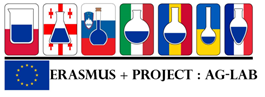 IMPROVING SKILLS IN LABORATORY PRACTICE FOR AGRО-FOOD SPECIALISTS IN EASTERN EUROPE586383-EPP-1-2017-1-SI-EPPKA2-CBHE-JP IMPROVING SKILLS IN LABORATORY PRACTICE FOR AGRО-FOOD SPECIALISTS IN EASTERN EUROPE586383-EPP-1-2017-1-SI-EPPKA2-CBHE-JP IMPROVING SKILLS IN LABORATORY PRACTICE FOR AGRО-FOOD SPECIALISTS IN EASTERN EUROPE586383-EPP-1-2017-1-SI-EPPKA2-CBHE-JP Project acronym: AG-LABProject acronym: AG-LABProject acronym: AG-LABProject acronym: AG-LABRegional Joint ProjectPriority – Curricula DevelopmentPriority – Curricula DevelopmentPriority – Curricula DevelopmentProject duration: 15 October 2017 – 14 October 2020Project duration: 15 October 2017 – 14 October 2020Project duration: 15 October 2017 – 14 October 2020Project duration: 15 October 2017 – 14 October 2020EU funding instrument: European Neighbourhood Instrument (Erasmus+: КА2 CBHE)EU funding instrument: European Neighbourhood Instrument (Erasmus+: КА2 CBHE)EU funding instrument: European Neighbourhood Instrument (Erasmus+: КА2 CBHE)EU funding instrument: European Neighbourhood Instrument (Erasmus+: КА2 CBHE)Erasmus+ (CBHE) grant  amount:   962007,00 €Erasmus+ (CBHE) grant  amount:   962007,00 €Erasmus+ (CBHE) grant  amount:   962007,00 €Erasmus+ (CBHE) grant  amount:   962007,00 €Target groups: university students, laboratory staffTarget groups: university students, laboratory staffTarget groups: university students, laboratory staffTarget groups: university students, laboratory staffGrant holder: University of Ljubljana SloveniaGrant holder: University of Ljubljana SloveniaCoordinator and General Manager: Dr. Marija KLOPČIČ , FESTEUResearcher of animal departmentContacts: tel.: +386 01 241 85 00 e-mail: marija.klopcic@bf.uni-lj.siCoordinator and General Manager: Dr. Marija KLOPČIČ , FESTEUResearcher of animal departmentContacts: tel.: +386 01 241 85 00 e-mail: marija.klopcic@bf.uni-lj.siPartnership:University of Ljubljana, SloveniaAssociation for Innovation, Teaching and Promoting of Sustainable Development in Life Sciences and in Applied or Social Sciences in Europe and in the World, FranceInstitute for higher education and research in food, animal health, agronomic and environmental sciences (VetAgroSup), France University of Teramo, Italy Wroclaw University of Environmental and Life Sciences, Poland Comrat State University, Moldova Public Institution «Republican Veterinary Diagnostic Center», Moldova State Agrarian University of Moldova, MoldovaIvane Javakhishvili Tbilisi State University, GeorgiaPartnership:University of Ljubljana, SloveniaAssociation for Innovation, Teaching and Promoting of Sustainable Development in Life Sciences and in Applied or Social Sciences in Europe and in the World, FranceInstitute for higher education and research in food, animal health, agronomic and environmental sciences (VetAgroSup), France University of Teramo, Italy Wroclaw University of Environmental and Life Sciences, Poland Comrat State University, Moldova Public Institution «Republican Veterinary Diagnostic Center», Moldova State Agrarian University of Moldova, MoldovaIvane Javakhishvili Tbilisi State University, GeorgiaLaboratory of the Ministry of Agriculture, Georgia Caucasus International University, Georgia The Scientific and methodological Centre «Agroosvita», Ukraine National University of Life and Environmental Sciences of Ukraine (NUBIP), Ukraine Lviv National University of Veterinary Medicine and Biotechnologies named after S.Z. Gzhytskyi, Ukraine Sumy National Agrarian University, Ukraine Bila Tserkva National Agrarian University, UkraineOdessa National Academy of Food Technologies, Ukraine State Scientific Research Institute of Laboratory Diagnostics and Veterinary Expertise, Ukraine SE «State Centre of Agricultural Products Certification and Examination», Ukraine Laboratory of the Ministry of Agriculture, Georgia Caucasus International University, Georgia The Scientific and methodological Centre «Agroosvita», Ukraine National University of Life and Environmental Sciences of Ukraine (NUBIP), Ukraine Lviv National University of Veterinary Medicine and Biotechnologies named after S.Z. Gzhytskyi, Ukraine Sumy National Agrarian University, Ukraine Bila Tserkva National Agrarian University, UkraineOdessa National Academy of Food Technologies, Ukraine State Scientific Research Institute of Laboratory Diagnostics and Veterinary Expertise, Ukraine SE «State Centre of Agricultural Products Certification and Examination», Ukraine Project goals and objectives:The elaborated courses correspond to labour market needs, as they will provide knowledge and skills which are required by the actual context. The knowledge of working staff will be updated and completed according to actual needs. The teachers will be trained to capable to provide these knowledge. The innovative tools for cooperation between education and industry will be created.Specific project objectives are:To create a specialized mater courses dedicated to the laboratory practice for the specialists of the agro-food sector (veterinary medicine, agronomy, animal husbandry, food technologies) ;• To create at the HEIs special courses for the post-diploma training of laboratory staff working in the agro-food sector; • To create new practices of collaboration between universities and laboratories on the base on mutual profitability.Project goals and objectives:The elaborated courses correspond to labour market needs, as they will provide knowledge and skills which are required by the actual context. The knowledge of working staff will be updated and completed according to actual needs. The teachers will be trained to capable to provide these knowledge. The innovative tools for cooperation between education and industry will be created.Specific project objectives are:To create a specialized mater courses dedicated to the laboratory practice for the specialists of the agro-food sector (veterinary medicine, agronomy, animal husbandry, food technologies) ;• To create at the HEIs special courses for the post-diploma training of laboratory staff working in the agro-food sector; • To create new practices of collaboration between universities and laboratories on the base on mutual profitability.Project goals and objectives:The elaborated courses correspond to labour market needs, as they will provide knowledge and skills which are required by the actual context. The knowledge of working staff will be updated and completed according to actual needs. The teachers will be trained to capable to provide these knowledge. The innovative tools for cooperation between education and industry will be created.Specific project objectives are:To create a specialized mater courses dedicated to the laboratory practice for the specialists of the agro-food sector (veterinary medicine, agronomy, animal husbandry, food technologies) ;• To create at the HEIs special courses for the post-diploma training of laboratory staff working in the agro-food sector; • To create new practices of collaboration between universities and laboratories on the base on mutual profitability.Project goals and objectives:The elaborated courses correspond to labour market needs, as they will provide knowledge and skills which are required by the actual context. The knowledge of working staff will be updated and completed according to actual needs. The teachers will be trained to capable to provide these knowledge. The innovative tools for cooperation between education and industry will be created.Specific project objectives are:To create a specialized mater courses dedicated to the laboratory practice for the specialists of the agro-food sector (veterinary medicine, agronomy, animal husbandry, food technologies) ;• To create at the HEIs special courses for the post-diploma training of laboratory staff working in the agro-food sector; • To create new practices of collaboration between universities and laboratories on the base on mutual profitability.Activities:The project is foreseen for 36 months. It is aimed to creation of specialized 4 courses dedicated to laboratory practice in agro-food sector:  veterinary medicine, agronomy, animal husbandry and food technologies.  One transversal course will be developed. The proposed courses will be also developed for the post-diploma training. Consultations, round tables for definition of needed competences.Elaboration of references for the specialization «laboratory practice» with collaboration between HEIs and laboratories on the base of mutual benefit as a core condition.Elaboration of curricular and training plans: existing curricula will be completed by new subjects. They will be elaborated during workshops preceded by preparation work described here above and will be followed by video-conferences for curricula harmonization.Pedagogic teams will be created with universities teachers and laboratory specialists.Creation of didactic support: guides, manuals, films, e-learning courses. The publications will be electronic.First pilot courses will start since second year of project.The students’ mobility will be realized in 3 ways.Activities:The project is foreseen for 36 months. It is aimed to creation of specialized 4 courses dedicated to laboratory practice in agro-food sector:  veterinary medicine, agronomy, animal husbandry and food technologies.  One transversal course will be developed. The proposed courses will be also developed for the post-diploma training. Consultations, round tables for definition of needed competences.Elaboration of references for the specialization «laboratory practice» with collaboration between HEIs and laboratories on the base of mutual benefit as a core condition.Elaboration of curricular and training plans: existing curricula will be completed by new subjects. They will be elaborated during workshops preceded by preparation work described here above and will be followed by video-conferences for curricula harmonization.Pedagogic teams will be created with universities teachers and laboratory specialists.Creation of didactic support: guides, manuals, films, e-learning courses. The publications will be electronic.First pilot courses will start since second year of project.The students’ mobility will be realized in 3 ways.Activities:The project is foreseen for 36 months. It is aimed to creation of specialized 4 courses dedicated to laboratory practice in agro-food sector:  veterinary medicine, agronomy, animal husbandry and food technologies.  One transversal course will be developed. The proposed courses will be also developed for the post-diploma training. Consultations, round tables for definition of needed competences.Elaboration of references for the specialization «laboratory practice» with collaboration between HEIs and laboratories on the base of mutual benefit as a core condition.Elaboration of curricular and training plans: existing curricula will be completed by new subjects. They will be elaborated during workshops preceded by preparation work described here above and will be followed by video-conferences for curricula harmonization.Pedagogic teams will be created with universities teachers and laboratory specialists.Creation of didactic support: guides, manuals, films, e-learning courses. The publications will be electronic.First pilot courses will start since second year of project.The students’ mobility will be realized in 3 ways.Activities:The project is foreseen for 36 months. It is aimed to creation of specialized 4 courses dedicated to laboratory practice in agro-food sector:  veterinary medicine, agronomy, animal husbandry and food technologies.  One transversal course will be developed. The proposed courses will be also developed for the post-diploma training. Consultations, round tables for definition of needed competences.Elaboration of references for the specialization «laboratory practice» with collaboration between HEIs and laboratories on the base of mutual benefit as a core condition.Elaboration of curricular and training plans: existing curricula will be completed by new subjects. They will be elaborated during workshops preceded by preparation work described here above and will be followed by video-conferences for curricula harmonization.Pedagogic teams will be created with universities teachers and laboratory specialists.Creation of didactic support: guides, manuals, films, e-learning courses. The publications will be electronic.First pilot courses will start since second year of project.The students’ mobility will be realized in 3 ways.Expected results:Elaborated training courses and obtained necessary competences for students and laboratory staff.Trained teacher’s teams.Pedagogical supports.Created tools for cooperative teaching with the participation of universities and acting laboratories staff.Expected results:Elaborated training courses and obtained necessary competences for students and laboratory staff.Trained teacher’s teams.Pedagogical supports.Created tools for cooperative teaching with the participation of universities and acting laboratories staff.Expected results:Elaborated training courses and obtained necessary competences for students and laboratory staff.Trained teacher’s teams.Pedagogical supports.Created tools for cooperative teaching with the participation of universities and acting laboratories staff.Expected results:Elaborated training courses and obtained necessary competences for students and laboratory staff.Trained teacher’s teams.Pedagogical supports.Created tools for cooperative teaching with the participation of universities and acting laboratories staff.Project coordinator in UkraineProject coordinator in UkraineProject coordinator in UkraineProject coordinator in UkraineThe Scientific and methodological Centre «Agroosvita», www.agroosvita.com  tel.: +380 44 242 35 68, fax: +380 44 242 35 68Responsible person: Olga GETYA, chief of international relations department  Contacts: tel.: +380974489665; e-mail: o_getya@ukr.netThe Scientific and methodological Centre «Agroosvita», www.agroosvita.com  tel.: +380 44 242 35 68, fax: +380 44 242 35 68Responsible person: Olga GETYA, chief of international relations department  Contacts: tel.: +380974489665; e-mail: o_getya@ukr.netThe Scientific and methodological Centre «Agroosvita», www.agroosvita.com  tel.: +380 44 242 35 68, fax: +380 44 242 35 68Responsible person: Olga GETYA, chief of international relations department  Contacts: tel.: +380974489665; e-mail: o_getya@ukr.netThe Scientific and methodological Centre «Agroosvita», www.agroosvita.com  tel.: +380 44 242 35 68, fax: +380 44 242 35 68Responsible person: Olga GETYA, chief of international relations department  Contacts: tel.: +380974489665; e-mail: o_getya@ukr.netPartners from Ukraine:Partners from Ukraine:Partners from Ukraine:Partners from Ukraine:Sumy National Agrarian University, www.sau.sumy.ua tel.: +380542701030, fax: +38 0542 701055Responsible person: Larisa KALACHEVSKA PhD, Head of International RelationsContacts: tel.:  +380542701030e-mail: lalachevska@sau.sumy.uaSumy National Agrarian University, www.sau.sumy.ua tel.: +380542701030, fax: +38 0542 701055Responsible person: Larisa KALACHEVSKA PhD, Head of International RelationsContacts: tel.:  +380542701030e-mail: lalachevska@sau.sumy.uaSumy National Agrarian University, www.sau.sumy.ua tel.: +380542701030, fax: +38 0542 701055Responsible person: Larisa KALACHEVSKA PhD, Head of International RelationsContacts: tel.:  +380542701030e-mail: lalachevska@sau.sumy.uaOdessa National Academy of Food Technologies; www.onaft.edu.uatel.: +380-487-12-40-17, fax: +380-487-25-32-84Responsible person: Ms. Olga TITLOVA, Head of International RelationsContacts: tel.:  +380-972-717-524e-mail: titlova@ukr.netBila Tserkva National Agrarian University,www.btsau.edu.uatel.: +380446351288, fax: +380446351288Responsible person: Mr. Oleksandr BONKOVSKIHead of International RelationsContacts: 	tel.:  +380456352587e-mail: bonkovski@gmail.comBila Tserkva National Agrarian University,www.btsau.edu.uatel.: +380446351288, fax: +380446351288Responsible person: Mr. Oleksandr BONKOVSKIHead of International RelationsContacts: 	tel.:  +380456352587e-mail: bonkovski@gmail.comBila Tserkva National Agrarian University,www.btsau.edu.uatel.: +380446351288, fax: +380446351288Responsible person: Mr. Oleksandr BONKOVSKIHead of International RelationsContacts: 	tel.:  +380456352587e-mail: bonkovski@gmail.comNational university of life and environmental Sciences of Ukraine,www.nubip.edu.uatel.: +38 044 527-82-42, fax: +38 044 257-71-55Responsible person: Mr. Andriy GETYA, Dr. Head of Genetics DepartmentContacts: tel.:  +38097 8870904e-mail: getya@ukr.netLviv National University of Veterinary Medicine and Biotechnologies, www.vetuniver.lviv.uatel.: +380322602890, fax: +380322756795Responsible person: Mr. Vasyl STEFANYK Head of international relationsContacts: tel.:  +38 0506635212e-mail: stefanyk@bigmir.net Lviv National University of Veterinary Medicine and Biotechnologies, www.vetuniver.lviv.uatel.: +380322602890, fax: +380322756795Responsible person: Mr. Vasyl STEFANYK Head of international relationsContacts: tel.:  +38 0506635212e-mail: stefanyk@bigmir.net Lviv National University of Veterinary Medicine and Biotechnologies, www.vetuniver.lviv.uatel.: +380322602890, fax: +380322756795Responsible person: Mr. Vasyl STEFANYK Head of international relationsContacts: tel.:  +38 0506635212e-mail: stefanyk@bigmir.net State Scientific Research Institute of Laboratory Diagnostics and Veterinary Expertise, www.vetlabresearch.gov.ua/tel.: +380442433754, fax: +380442433755Responsible person: Andrii MEZHENSKI Deputy director for ResearchesContacts: tel.:  +38 044 245 80 56e-mail: mezhaavet@gmail.comSE «State Centre of Agricultural Products Certification and Examination», www. dpcenter.org.ua tel.: +380442570080, fax: +380442570080Responsible person: Mr. Andrii MARTYNUKHead of Information Systems and Technologies DepartmentContacts: tel.: +380442570080e-mail: dp_it@ukr.netSE «State Centre of Agricultural Products Certification and Examination», www. dpcenter.org.ua tel.: +380442570080, fax: +380442570080Responsible person: Mr. Andrii MARTYNUKHead of Information Systems and Technologies DepartmentContacts: tel.: +380442570080e-mail: dp_it@ukr.netSE «State Centre of Agricultural Products Certification and Examination», www. dpcenter.org.ua tel.: +380442570080, fax: +380442570080Responsible person: Mr. Andrii MARTYNUKHead of Information Systems and Technologies DepartmentContacts: tel.: +380442570080e-mail: dp_it@ukr.netSE «State Centre of Agricultural Products Certification and Examination», www. dpcenter.org.ua tel.: +380442570080, fax: +380442570080Responsible person: Mr. Andrii MARTYNUKHead of Information Systems and Technologies DepartmentContacts: tel.: +380442570080e-mail: dp_it@ukr.netProject web-site: http://www.agroosvita.com/node/5041https://www.facebook.com/AgLabProject/Project web-site: http://www.agroosvita.com/node/5041https://www.facebook.com/AgLabProject/Project web-site: http://www.agroosvita.com/node/5041https://www.facebook.com/AgLabProject/Project web-site: http://www.agroosvita.com/node/5041https://www.facebook.com/AgLabProject/ПОЛІПШЕННЯ  НАВИЧОК СПЕЦІАЛІСТІВ 
З ЛАБОРАТОРНОЇ ПРАКТИКИ У ФАХІВЦІВ АГРО-ПРОДОВОЛЬЧОГО СЕКТОРУ СХІДНОЇ ЄВРОПИ586383-EPP-1-2017-1-SI-EPPKA2-CBHE-JP ПОЛІПШЕННЯ  НАВИЧОК СПЕЦІАЛІСТІВ 
З ЛАБОРАТОРНОЇ ПРАКТИКИ У ФАХІВЦІВ АГРО-ПРОДОВОЛЬЧОГО СЕКТОРУ СХІДНОЇ ЄВРОПИ586383-EPP-1-2017-1-SI-EPPKA2-CBHE-JP Коротка назва проекту: AG-LABКоротка назва проекту: AG-LABКоротка назва проекту: AG-LABРегіональний Спільний проектПріоритет – Розроблення освітніх програмПріоритет – Розроблення освітніх програмТривалість проекту: 15 жовтня 2017 – 14 жовтня 2020Тривалість проекту: 15 жовтня 2017 – 14 жовтня 2020Тривалість проекту: 15 жовтня 2017 – 14 жовтня 2020Програма фінансування ЄС:  Європейський інструмент сусідства Erasmus+: КА2 СBHEПрограма фінансування ЄС:  Європейський інструмент сусідства Erasmus+: КА2 СBHEПрограма фінансування ЄС:  Європейський інструмент сусідства Erasmus+: КА2 СBHEСума гранту Ерасмус+ (CBHE): 962007,00 €Сума гранту Ерасмус+ (CBHE): 962007,00 €Сума гранту Ерасмус+ (CBHE): 962007,00 €Цільова група: студенти, фахівці лабораторійЦільова група: студенти, фахівці лабораторійЦільова група: студенти, фахівці лабораторійОтримувач гранту: Університет м. ЛюблянаСловеніяОтримувач гранту: Університет м. ЛюблянаСловеніяКоординатор : Др. Марія КЛОПЧІЧ, ФЕСТЕУ, науковий співробітник кафедри тваринництваКонтакти: тел.: +386 01 241 85 00,е-адреса: marija.klopcic@bf.uni-lj.siПартнерство:Університет Любляна, Словенія Асоціація для інновацій, навчання та сприяння сталого розвитку природничих наук, прикладних наук та прикладних/соціальних наук в Європі та світі, Франція Інститут вищої освіти та досліджень в галузі харчових продуктів, здоров'я тварин, агрономічних та природоохоронних (VetAgroSup), ФранціяУніверситет м. Терамо, ІталіяВроцлавський природничий університет, Польща Комратський державний університет, Молдова Державний інститут «Республіканський центр ветеринарної діагностики», МолдоваДержавний аграрний університет Молдови, Молдова Тбіліський державний університет ім. Іване Явахішвілі, Грузія  Лабораторія Міністерства сільського господарства, Грузія Партнерство:Університет Любляна, Словенія Асоціація для інновацій, навчання та сприяння сталого розвитку природничих наук, прикладних наук та прикладних/соціальних наук в Європі та світі, Франція Інститут вищої освіти та досліджень в галузі харчових продуктів, здоров'я тварин, агрономічних та природоохоронних (VetAgroSup), ФранціяУніверситет м. Терамо, ІталіяВроцлавський природничий університет, Польща Комратський державний університет, Молдова Державний інститут «Республіканський центр ветеринарної діагностики», МолдоваДержавний аграрний університет Молдови, Молдова Тбіліський державний університет ім. Іване Явахішвілі, Грузія  Лабораторія Міністерства сільського господарства, Грузія Кавказький міжнародний університет, Грузія Науково-методичний центр «Агроосвіта», Україна  Державний науково-дослідний інститут з лабораторної діагностики та ветеринарної експертизи, Україна ДП «Державний центр сертифікації та експертизи сільськогосподарської продукції», Україна Сумський національний аграрний університет, Україна Білоцерківський національний аграрний університет, УкраїнаОдеська національна академія харчових технологій, Україна Національний університет біоресурсів і природокористування України (НУБіП), Україна Львівський національний університет ветеринарної медицини та біотехнологій ім. Гжицького, УкраїнаМета та завдання проекту:Розроблення курсів, відповідних потребам ринку праці та спрямованих на розвиток у студентів знань та навичок, необхідних для дій у реальних ситуаціях. Актуалізація знань працівників відповідно до потреб агро-продовольчого сектору. Розбудова потенціалу викладачів. Розроблення інноваційних інструментів співпраці між освітою та виробництвом.Конкретні цілі проекту:Розроблення спеціальних магістерських курсів з лабораторної практики для фахівців агропродовольчого сектору (ветеринарія, агрономія, тваринництво, харчові технології).Створення у закладах вищої освіти курсів післядипломної підготовки працівників лабораторій агропродовольчого сектора.Створення нових практик співпраці між університетами та лабораторіями на взаємовигідних умовах.Мета та завдання проекту:Розроблення курсів, відповідних потребам ринку праці та спрямованих на розвиток у студентів знань та навичок, необхідних для дій у реальних ситуаціях. Актуалізація знань працівників відповідно до потреб агро-продовольчого сектору. Розбудова потенціалу викладачів. Розроблення інноваційних інструментів співпраці між освітою та виробництвом.Конкретні цілі проекту:Розроблення спеціальних магістерських курсів з лабораторної практики для фахівців агропродовольчого сектору (ветеринарія, агрономія, тваринництво, харчові технології).Створення у закладах вищої освіти курсів післядипломної підготовки працівників лабораторій агропродовольчого сектора.Створення нових практик співпраці між університетами та лабораторіями на взаємовигідних умовах.Мета та завдання проекту:Розроблення курсів, відповідних потребам ринку праці та спрямованих на розвиток у студентів знань та навичок, необхідних для дій у реальних ситуаціях. Актуалізація знань працівників відповідно до потреб агро-продовольчого сектору. Розбудова потенціалу викладачів. Розроблення інноваційних інструментів співпраці між освітою та виробництвом.Конкретні цілі проекту:Розроблення спеціальних магістерських курсів з лабораторної практики для фахівців агропродовольчого сектору (ветеринарія, агрономія, тваринництво, харчові технології).Створення у закладах вищої освіти курсів післядипломної підготовки працівників лабораторій агропродовольчого сектора.Створення нових практик співпраці між університетами та лабораторіями на взаємовигідних умовах.Заходи:Проект передбачає розроблення 4 спеціалізованих курсів з лабораторної практики в агропродовольчому секторі: ветеринарія, агрономія, тваринництво та харчові технології. Розроблення одного загального курсу. Запропоновані курси також будуть розроблені і для післядипломного навчання.Консультації, круглі столи для визначення необхідних компетентностей.Розроблення кваліфікаційних характеристик для спеціальності «Лабораторна практика» у співпраці між ЗВО та лабораторіями на основі взаємовигідності як базової умови.Розроблення навчальних планів та навчальних програм: існуючі навчальні плани будуть доповнені новими предметами, що обговорюватимуться під час семінарів, яким передуватиме підготовча робота, описана вище. Проведення  відеоконференцій для гармонізації навчальних програм.Створення педагогічних колективів з викладачів університетів та фахівців лабораторій.Розробка дидактичного забезпечення (посібники, фільми, онлайн курси) у електронних варіантах.Перші пілотні курси розпочнуться з другого року роботи проекту.Реалізація мобільності студентів.Заходи:Проект передбачає розроблення 4 спеціалізованих курсів з лабораторної практики в агропродовольчому секторі: ветеринарія, агрономія, тваринництво та харчові технології. Розроблення одного загального курсу. Запропоновані курси також будуть розроблені і для післядипломного навчання.Консультації, круглі столи для визначення необхідних компетентностей.Розроблення кваліфікаційних характеристик для спеціальності «Лабораторна практика» у співпраці між ЗВО та лабораторіями на основі взаємовигідності як базової умови.Розроблення навчальних планів та навчальних програм: існуючі навчальні плани будуть доповнені новими предметами, що обговорюватимуться під час семінарів, яким передуватиме підготовча робота, описана вище. Проведення  відеоконференцій для гармонізації навчальних програм.Створення педагогічних колективів з викладачів університетів та фахівців лабораторій.Розробка дидактичного забезпечення (посібники, фільми, онлайн курси) у електронних варіантах.Перші пілотні курси розпочнуться з другого року роботи проекту.Реалізація мобільності студентів.Заходи:Проект передбачає розроблення 4 спеціалізованих курсів з лабораторної практики в агропродовольчому секторі: ветеринарія, агрономія, тваринництво та харчові технології. Розроблення одного загального курсу. Запропоновані курси також будуть розроблені і для післядипломного навчання.Консультації, круглі столи для визначення необхідних компетентностей.Розроблення кваліфікаційних характеристик для спеціальності «Лабораторна практика» у співпраці між ЗВО та лабораторіями на основі взаємовигідності як базової умови.Розроблення навчальних планів та навчальних програм: існуючі навчальні плани будуть доповнені новими предметами, що обговорюватимуться під час семінарів, яким передуватиме підготовча робота, описана вище. Проведення  відеоконференцій для гармонізації навчальних програм.Створення педагогічних колективів з викладачів університетів та фахівців лабораторій.Розробка дидактичного забезпечення (посібники, фільми, онлайн курси) у електронних варіантах.Перші пілотні курси розпочнуться з другого року роботи проекту.Реалізація мобільності студентів.Очікувані результати:розроблені навчальні курси та сформовано необхідні компетентності у студентів та працівників лабораторії; підготовлені команди викладачів;створено навчально-методичне забезпечення;створено інструменти для спільного навчання за участю університетів та фахівців лабораторій.  Очікувані результати:розроблені навчальні курси та сформовано необхідні компетентності у студентів та працівників лабораторії; підготовлені команди викладачів;створено навчально-методичне забезпечення;створено інструменти для спільного навчання за участю університетів та фахівців лабораторій.  Очікувані результати:розроблені навчальні курси та сформовано необхідні компетентності у студентів та працівників лабораторії; підготовлені команди викладачів;створено навчально-методичне забезпечення;створено інструменти для спільного навчання за участю університетів та фахівців лабораторій.  Координатор проекту від України:Координатор проекту від України:Координатор проекту від України:Науково-методичний центр «Агроосвіта», www.agroosvita.com  тел.: +380 44 242 35 68, факс: +380 44 242 35 68Відповідальна особа: Ольга ГЕТЯ, керівник відділу міжнародних відносин  Контакти: тел.: +380974489665; e-адреса: o_getya@ukr.netНауково-методичний центр «Агроосвіта», www.agroosvita.com  тел.: +380 44 242 35 68, факс: +380 44 242 35 68Відповідальна особа: Ольга ГЕТЯ, керівник відділу міжнародних відносин  Контакти: тел.: +380974489665; e-адреса: o_getya@ukr.netНауково-методичний центр «Агроосвіта», www.agroosvita.com  тел.: +380 44 242 35 68, факс: +380 44 242 35 68Відповідальна особа: Ольга ГЕТЯ, керівник відділу міжнародних відносин  Контакти: тел.: +380974489665; e-адреса: o_getya@ukr.netПартнери з України:Партнери з України:Сумський національний аграрний університет, www.sau.sumy.ua тел.: +380542701030, факс: +38 0542 701055Відповідальна особа: Лариса КАЛАЧЕВСЬКА, кандидат наук, керівник відділу міжнародних відносинКонтакти: тел.: +380542701030e-адреса: lalachevska@sau.sumy.uaОдеська національна академія харчових технологій, www.onaft.edu.uaтел.: +380487124017, факс: +380487253284Відповідальна особа: Ольга ТІТЛОВА, керівник відділу міжнародних Контакти:тел.:  +380-972-717-524e-адреса: titlova@ukr.netБілоцерківський національний аграрний університет, www. btsau.edu.uaтел.: +380446351288, факс: +380446351288Відповідальна особа: Олександр БОНЬКОВСЬКИЙкерівник відділу міжнародних відносинКонтакти: тел.:  +380456352587e-адреса: bonkovski@gmail.comНаціональний університет біоресурсів і природокористування України,www. nubip.edu.uaтел.: +38 044 527-82-42, факс: +38 044 257-71-55Відповідальна особа: Андрій ГЕТЯ доктор, керівник відділу генетикиКонтакти: тел.:  +38097 8870904e-адреса:: getya@ukr.netЛьвівський національний університет ветеринарної медицини та біотехнологій ім. Гжицького, www.vetuniver.lviv.uaтел.: +380322602890, факс: +380322756795Відповідальна особа: Василь СТЕФАНИК керівник відділу міжнародних відносин Контакти: тел.:  +38 0506635212e-адреса: stefanyk@bigmir.netДержавний науково-дослідний інститут лабораторної діагностики та ветеринарно-санітарної експертизи, www.vetlabresearch.gov.ua/тел.: +380442433754, факс: +380442433755Відповідальна особа: Андрій МЕЖЕНСЬКИЙзаступник директора з науки Контакти: тел.:  +38 044 245 80 56e-адреса: mezhaavet@gmail.com ДП «Державний центр сертифікації та експертизи сільськогосподарськоїпродукції», www. dpcenter.org.uaтел.: +380442570080, факс: +380442570080Відповідальна особа: Андрій МАРТИНЮКкерівник відділу інформаційний систем і технологійКонтакти: тел.:  +380442570080e-адреса: dp_it@ukr.netДП «Державний центр сертифікації та експертизи сільськогосподарськоїпродукції», www. dpcenter.org.uaтел.: +380442570080, факс: +380442570080Відповідальна особа: Андрій МАРТИНЮКкерівник відділу інформаційний систем і технологійКонтакти: тел.:  +380442570080e-адреса: dp_it@ukr.netProject web-site: http://www.agroosvita.com/node/5041https://www.facebook.com/AgLabProject/Project web-site: http://www.agroosvita.com/node/5041https://www.facebook.com/AgLabProject/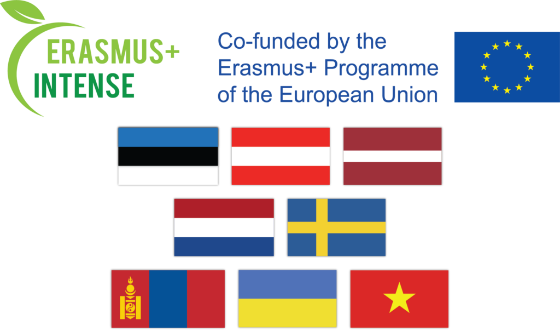 INTEGRATED DOCTORAL PROGRAM FOR ENVIRONMENTAL POLICY,MANAGEMENT AND TECHNOLOGY586471-EPP-1-2017-1-EE-EPPKA2-CBHE-JPINTEGRATED DOCTORAL PROGRAM FOR ENVIRONMENTAL POLICY,MANAGEMENT AND TECHNOLOGY586471-EPP-1-2017-1-EE-EPPKA2-CBHE-JPINTEGRATED DOCTORAL PROGRAM FOR ENVIRONMENTAL POLICY,MANAGEMENT AND TECHNOLOGY586471-EPP-1-2017-1-EE-EPPKA2-CBHE-JPINTEGRATED DOCTORAL PROGRAM FOR ENVIRONMENTAL POLICY,MANAGEMENT AND TECHNOLOGY586471-EPP-1-2017-1-EE-EPPKA2-CBHE-JPProject acronym: INTENSEProject acronym: INTENSEProject acronym: INTENSEProject acronym: INTENSEProject acronym: INTENSEMulti-Country Joint ProjectMulti-Country Joint ProjectPriority – Curricula DevelopmentPriority – Curricula DevelopmentPriority – Curricula DevelopmentProject duration: 15 October 2017 – 14 October 2020Project duration: 15 October 2017 – 14 October 2020Project duration: 15 October 2017 – 14 October 2020Project duration: 15 October 2017 – 14 October 2020Project duration: 15 October 2017 – 14 October 2020EU funding instrument: European Neighbourhood Instrument (Erasmus+: КА2 CBHE)EU funding instrument: European Neighbourhood Instrument (Erasmus+: КА2 CBHE)EU funding instrument: European Neighbourhood Instrument (Erasmus+: КА2 CBHE)EU funding instrument: European Neighbourhood Instrument (Erasmus+: КА2 CBHE)EU funding instrument: European Neighbourhood Instrument (Erasmus+: КА2 CBHE)Erasmus+ (CBHE) grant  amount:  822296,00 €Erasmus+ (CBHE) grant  amount:  822296,00 €Erasmus+ (CBHE) grant  amount:  822296,00 €Erasmus+ (CBHE) grant  amount:  822296,00 €Erasmus+ (CBHE) grant  amount:  822296,00 €Target groups: students, academic staff, research administrators, academic institutions, government bodies, NGOs, companies, broader publicTarget groups: students, academic staff, research administrators, academic institutions, government bodies, NGOs, companies, broader publicTarget groups: students, academic staff, research administrators, academic institutions, government bodies, NGOs, companies, broader publicTarget groups: students, academic staff, research administrators, academic institutions, government bodies, NGOs, companies, broader publicTarget groups: students, academic staff, research administrators, academic institutions, government bodies, NGOs, companies, broader publicGrant holder: Estonian University of Life Sciences (EMU), Tartu, EstoniaGrant holder: Estonian University of Life Sciences (EMU), Tartu, EstoniaGrant holder: Estonian University of Life Sciences (EMU), Tartu, EstoniaCoordinator and General Manager: Dr. Kalev SEPP, Professor, Head of the Department on PhD Studies in Environmental ScienceContacts: tel.: +372731 3777, e-mail: kalev.sepp@emu.ee Coordinator and General Manager: Dr. Kalev SEPP, Professor, Head of the Department on PhD Studies in Environmental ScienceContacts: tel.: +372731 3777, e-mail: kalev.sepp@emu.ee Partnership:Estonian University of Life Sciences, Tartu, EstoniaUniversity of Natural Resources and Life Sciences, Vienna, AustriaUniversity of Latvia, Riga, LatviaErda Research Technology Education, Rijswijk, the NetherlandsNational University of Mongolia, Ulaanbaatar, MongoliaKhovd University, MongoliaHanoi University of Science and Technology, Vietnam Partnership:Estonian University of Life Sciences, Tartu, EstoniaUniversity of Natural Resources and Life Sciences, Vienna, AustriaUniversity of Latvia, Riga, LatviaErda Research Technology Education, Rijswijk, the NetherlandsNational University of Mongolia, Ulaanbaatar, MongoliaKhovd University, MongoliaHanoi University of Science and Technology, Vietnam Partnership:Estonian University of Life Sciences, Tartu, EstoniaUniversity of Natural Resources and Life Sciences, Vienna, AustriaUniversity of Latvia, Riga, LatviaErda Research Technology Education, Rijswijk, the NetherlandsNational University of Mongolia, Ulaanbaatar, MongoliaKhovd University, MongoliaHanoi University of Science and Technology, Vietnam Ho Chi Minh City University of Natural Resources and Environment, Vietnam Odessa State Environmental University, UkraineV. N. Karazin Kharkiv National University, UkraineInstitute of Ecology of the Carpathians of the National Academy of Science of Ukraine, Lviv, UkraineHo Chi Minh City University of Natural Resources and Environment, Vietnam Odessa State Environmental University, UkraineV. N. Karazin Kharkiv National University, UkraineInstitute of Ecology of the Carpathians of the National Academy of Science of Ukraine, Lviv, UkraineProject goals and objectives:The project addresses such root causes of environmental problems in MN, UA & VN, as poorly formulated policies, inadequate selection of management actions and the lack of suitable technology, by building capacity for academic excellence in doctoral training in environmental studies in PCs (and beyond).Specific project objectives are:integration of doctoral programs related to environmental studies in 7 PIs to 3 INTENSE national doctoral schools, assembling the INTENSE doctoral schools into the international network; enhancing the INTENSE doctoral schools with innovative learning and governance infrastructure, and ensuring their sustainability and further growth.Project goals and objectives:The project addresses such root causes of environmental problems in MN, UA & VN, as poorly formulated policies, inadequate selection of management actions and the lack of suitable technology, by building capacity for academic excellence in doctoral training in environmental studies in PCs (and beyond).Specific project objectives are:integration of doctoral programs related to environmental studies in 7 PIs to 3 INTENSE national doctoral schools, assembling the INTENSE doctoral schools into the international network; enhancing the INTENSE doctoral schools with innovative learning and governance infrastructure, and ensuring their sustainability and further growth.Project goals and objectives:The project addresses such root causes of environmental problems in MN, UA & VN, as poorly formulated policies, inadequate selection of management actions and the lack of suitable technology, by building capacity for academic excellence in doctoral training in environmental studies in PCs (and beyond).Specific project objectives are:integration of doctoral programs related to environmental studies in 7 PIs to 3 INTENSE national doctoral schools, assembling the INTENSE doctoral schools into the international network; enhancing the INTENSE doctoral schools with innovative learning and governance infrastructure, and ensuring their sustainability and further growth.Project goals and objectives:The project addresses such root causes of environmental problems in MN, UA & VN, as poorly formulated policies, inadequate selection of management actions and the lack of suitable technology, by building capacity for academic excellence in doctoral training in environmental studies in PCs (and beyond).Specific project objectives are:integration of doctoral programs related to environmental studies in 7 PIs to 3 INTENSE national doctoral schools, assembling the INTENSE doctoral schools into the international network; enhancing the INTENSE doctoral schools with innovative learning and governance infrastructure, and ensuring their sustainability and further growth.Project goals and objectives:The project addresses such root causes of environmental problems in MN, UA & VN, as poorly formulated policies, inadequate selection of management actions and the lack of suitable technology, by building capacity for academic excellence in doctoral training in environmental studies in PCs (and beyond).Specific project objectives are:integration of doctoral programs related to environmental studies in 7 PIs to 3 INTENSE national doctoral schools, assembling the INTENSE doctoral schools into the international network; enhancing the INTENSE doctoral schools with innovative learning and governance infrastructure, and ensuring their sustainability and further growth.Activities:Conducting in-depth survey of end-users and the institutional contexts.Terms of Reference (ToRs) for development of learning and institutional infrastructure.Development of COP, research frameworks and transition plans.Revision of ‘passports of a PhD specialisation’.Launching national INTENSE schools and the International INTENSE Network.Development of the INTENSE open education platform.Development of eLearning modules, MOOCs and eScience modules.Development of transferrable skills courses and learning materials.Quality assurance and peer-review of project outcomes.Launching and maintenance of the INTENSE web portal.Network, training and dissemination events.Running INTENSE governance infrastructure.Financial & operational project management.Activities:Conducting in-depth survey of end-users and the institutional contexts.Terms of Reference (ToRs) for development of learning and institutional infrastructure.Development of COP, research frameworks and transition plans.Revision of ‘passports of a PhD specialisation’.Launching national INTENSE schools and the International INTENSE Network.Development of the INTENSE open education platform.Development of eLearning modules, MOOCs and eScience modules.Development of transferrable skills courses and learning materials.Quality assurance and peer-review of project outcomes.Launching and maintenance of the INTENSE web portal.Network, training and dissemination events.Running INTENSE governance infrastructure.Financial & operational project management.Activities:Conducting in-depth survey of end-users and the institutional contexts.Terms of Reference (ToRs) for development of learning and institutional infrastructure.Development of COP, research frameworks and transition plans.Revision of ‘passports of a PhD specialisation’.Launching national INTENSE schools and the International INTENSE Network.Development of the INTENSE open education platform.Development of eLearning modules, MOOCs and eScience modules.Development of transferrable skills courses and learning materials.Quality assurance and peer-review of project outcomes.Launching and maintenance of the INTENSE web portal.Network, training and dissemination events.Running INTENSE governance infrastructure.Financial & operational project management.Activities:Conducting in-depth survey of end-users and the institutional contexts.Terms of Reference (ToRs) for development of learning and institutional infrastructure.Development of COP, research frameworks and transition plans.Revision of ‘passports of a PhD specialisation’.Launching national INTENSE schools and the International INTENSE Network.Development of the INTENSE open education platform.Development of eLearning modules, MOOCs and eScience modules.Development of transferrable skills courses and learning materials.Quality assurance and peer-review of project outcomes.Launching and maintenance of the INTENSE web portal.Network, training and dissemination events.Running INTENSE governance infrastructure.Financial & operational project management.Activities:Conducting in-depth survey of end-users and the institutional contexts.Terms of Reference (ToRs) for development of learning and institutional infrastructure.Development of COP, research frameworks and transition plans.Revision of ‘passports of a PhD specialisation’.Launching national INTENSE schools and the International INTENSE Network.Development of the INTENSE open education platform.Development of eLearning modules, MOOCs and eScience modules.Development of transferrable skills courses and learning materials.Quality assurance and peer-review of project outcomes.Launching and maintenance of the INTENSE web portal.Network, training and dissemination events.Running INTENSE governance infrastructure.Financial & operational project management.Expected results:Code of Operational Practice (COP), research frameworks (RF), transition plans and model agreements developed.Recommendations for revision of ‘passports of a PhD specialisation’ made.National INTENSE schools and the International INTENSE Network launched.INTENSE open education platform developed.eLearning modules, MOOCs and eScience modules developed.Transferrable skills courses and learning materials developed.INTENSE business plan to encompass the range of dissemination and exploitation activities developed.Expected results:Code of Operational Practice (COP), research frameworks (RF), transition plans and model agreements developed.Recommendations for revision of ‘passports of a PhD specialisation’ made.National INTENSE schools and the International INTENSE Network launched.INTENSE open education platform developed.eLearning modules, MOOCs and eScience modules developed.Transferrable skills courses and learning materials developed.INTENSE business plan to encompass the range of dissemination and exploitation activities developed.Expected results:Code of Operational Practice (COP), research frameworks (RF), transition plans and model agreements developed.Recommendations for revision of ‘passports of a PhD specialisation’ made.National INTENSE schools and the International INTENSE Network launched.INTENSE open education platform developed.eLearning modules, MOOCs and eScience modules developed.Transferrable skills courses and learning materials developed.INTENSE business plan to encompass the range of dissemination and exploitation activities developed.Expected results:Code of Operational Practice (COP), research frameworks (RF), transition plans and model agreements developed.Recommendations for revision of ‘passports of a PhD specialisation’ made.National INTENSE schools and the International INTENSE Network launched.INTENSE open education platform developed.eLearning modules, MOOCs and eScience modules developed.Transferrable skills courses and learning materials developed.INTENSE business plan to encompass the range of dissemination and exploitation activities developed.Expected results:Code of Operational Practice (COP), research frameworks (RF), transition plans and model agreements developed.Recommendations for revision of ‘passports of a PhD specialisation’ made.National INTENSE schools and the International INTENSE Network launched.INTENSE open education platform developed.eLearning modules, MOOCs and eScience modules developed.Transferrable skills courses and learning materials developed.INTENSE business plan to encompass the range of dissemination and exploitation activities developed.Partners from Ukraine:Partners from Ukraine:Partners from Ukraine:Partners from Ukraine:Partners from Ukraine:Odessa State Environmental University, http://odeku.edu.ua/tеl.: +38 0482 326 735, fax: +38 0482 427 767Responsible person: Mr. Oleg SHABLIYHead of the Foreign Relations Department Contacts: tel.: +38 048 785 2720e-mail: oleg.shabliy@gmail.com Odessa State Environmental University, http://odeku.edu.ua/tеl.: +38 0482 326 735, fax: +38 0482 427 767Responsible person: Mr. Oleg SHABLIYHead of the Foreign Relations Department Contacts: tel.: +38 048 785 2720e-mail: oleg.shabliy@gmail.com Odessa State Environmental University, http://odeku.edu.ua/tеl.: +38 0482 326 735, fax: +38 0482 427 767Responsible person: Mr. Oleg SHABLIYHead of the Foreign Relations Department Contacts: tel.: +38 048 785 2720e-mail: oleg.shabliy@gmail.com Odessa State Environmental University, http://odeku.edu.ua/tеl.: +38 0482 326 735, fax: +38 0482 427 767Responsible person: Mr. Oleg SHABLIYHead of the Foreign Relations Department Contacts: tel.: +38 048 785 2720e-mail: oleg.shabliy@gmail.com V.N. Karazin Kharkiv National University, http://www.univer.kharkov.uatel.: +38 057 7075500, fax: +38 057 7051241Responsible person: Ganna TITENKO, PhD (Geography), Associate Professor, Dean of the Environmental FacultyContacts: tel.: +38 057 707 5386e-mail: titenko555@gmail.com Institute of Ecology of the Carpathians of the National Academy of Science of Ukraine, www.ecoinst.lviv.ua; tel./fax: +380 322707430Responsible person: Iryna SHPAKIVSKA, PhD (Biology), Deputy Director, Senior ResearcherContacts: tel.: +380 322707430, e-mail: ishpakivska@ukr.net Institute of Ecology of the Carpathians of the National Academy of Science of Ukraine, www.ecoinst.lviv.ua; tel./fax: +380 322707430Responsible person: Iryna SHPAKIVSKA, PhD (Biology), Deputy Director, Senior ResearcherContacts: tel.: +380 322707430, e-mail: ishpakivska@ukr.net Institute of Ecology of the Carpathians of the National Academy of Science of Ukraine, www.ecoinst.lviv.ua; tel./fax: +380 322707430Responsible person: Iryna SHPAKIVSKA, PhD (Biology), Deputy Director, Senior ResearcherContacts: tel.: +380 322707430, e-mail: ishpakivska@ukr.net Institute of Ecology of the Carpathians of the National Academy of Science of Ukraine, www.ecoinst.lviv.ua; tel./fax: +380 322707430Responsible person: Iryna SHPAKIVSKA, PhD (Biology), Deputy Director, Senior ResearcherContacts: tel.: +380 322707430, e-mail: ishpakivska@ukr.net Institute of Ecology of the Carpathians of the National Academy of Science of Ukraine, www.ecoinst.lviv.ua; tel./fax: +380 322707430Responsible person: Iryna SHPAKIVSKA, PhD (Biology), Deputy Director, Senior ResearcherContacts: tel.: +380 322707430, e-mail: ishpakivska@ukr.net Project web-site: http://intense.network/ Project web-site: http://intense.network/ Project web-site: http://intense.network/ Project web-site: http://intense.network/ Project web-site: http://intense.network/ КОМПЛЕКСНА ДОКТОРСЬКА ПРОГРАМАЗ ЕКОЛОГІЧНОЇ ПОЛІТИКИ, МЕНЕДЖМЕНТУ ПРИРОДОКОРИСТУВАННЯ ТА ТЕХНОЕКОЛОГІЇ586471-EPP-1-2017-1-EE-EPPKA2-CBHE-JPКОМПЛЕКСНА ДОКТОРСЬКА ПРОГРАМАЗ ЕКОЛОГІЧНОЇ ПОЛІТИКИ, МЕНЕДЖМЕНТУ ПРИРОДОКОРИСТУВАННЯ ТА ТЕХНОЕКОЛОГІЇ586471-EPP-1-2017-1-EE-EPPKA2-CBHE-JPКОМПЛЕКСНА ДОКТОРСЬКА ПРОГРАМАЗ ЕКОЛОГІЧНОЇ ПОЛІТИКИ, МЕНЕДЖМЕНТУ ПРИРОДОКОРИСТУВАННЯ ТА ТЕХНОЕКОЛОГІЇ586471-EPP-1-2017-1-EE-EPPKA2-CBHE-JPКоротка назва проекту: INTENSEКоротка назва проекту: INTENSEКоротка назва проекту: INTENSEКоротка назва проекту: INTENSEБагатонаціональний спільний проектБагатонаціональний спільний проектПріоритет – Розроблення освітніх програмПріоритет – Розроблення освітніх програмТривалість проекту: 15 жовтня 2017 –  14 жовтня 2020 рр.Тривалість проекту: 15 жовтня 2017 –  14 жовтня 2020 рр.Тривалість проекту: 15 жовтня 2017 –  14 жовтня 2020 рр.Тривалість проекту: 15 жовтня 2017 –  14 жовтня 2020 рр.Програма фінансування ЄС:  Європейський інструмент сусідства (Erasmus+: КА2 CBHE)Програма фінансування ЄС:  Європейський інструмент сусідства (Erasmus+: КА2 CBHE)Програма фінансування ЄС:  Європейський інструмент сусідства (Erasmus+: КА2 CBHE)Програма фінансування ЄС:  Європейський інструмент сусідства (Erasmus+: КА2 CBHE)Сума гранту програми Еразмус+ (CBHE): 822296,00 €Сума гранту програми Еразмус+ (CBHE): 822296,00 €Сума гранту програми Еразмус+ (CBHE): 822296,00 €Сума гранту програми Еразмус+ (CBHE): 822296,00 €Цільова група: студенти, викладачі, керівники наукових досліджень, навчальні заклади, державні установи, неурядові організації, компанії, громадськістьЦільова група: студенти, викладачі, керівники наукових досліджень, навчальні заклади, державні установи, неурядові організації, компанії, громадськістьЦільова група: студенти, викладачі, керівники наукових досліджень, навчальні заклади, державні установи, неурядові організації, компанії, громадськістьЦільова група: студенти, викладачі, керівники наукових досліджень, навчальні заклади, державні установи, неурядові організації, компанії, громадськістьОтримувач гранту: Естонський університет наук про життя, Тарту, ЕстоніяОтримувач гранту: Естонський університет наук про життя, Тарту, ЕстоніяОтримувач гранту: Естонський університет наук про життя, Тарту, ЕстоніяКоординатор: Д-р Калев СЕПП, професор, керівник підрозділу аспірантури з екології Контакти: тел.: +372731 3777е-адреса: kalev.sepp@emu.eeПартнерство:Естонський університет наук про життя, Тарту, Естонія Університет природних ресурсів та наук про життя, Відень, АвстріяЛатвійський університет, Рига, ЛатвіяErda Research Technology Education, Rijswijk, the NetherlandsНаціональний університет Монголії, Улан-Батор, МонголіяХовдський університет, МонголіяХанойський університет науки і техніки, В'єтнамПартнерство:Естонський університет наук про життя, Тарту, Естонія Університет природних ресурсів та наук про життя, Відень, АвстріяЛатвійський університет, Рига, ЛатвіяErda Research Technology Education, Rijswijk, the NetherlandsНаціональний університет Монголії, Улан-Батор, МонголіяХовдський університет, МонголіяХанойський університет науки і техніки, В'єтнамПартнерство:Естонський університет наук про життя, Тарту, Естонія Університет природних ресурсів та наук про життя, Відень, АвстріяЛатвійський університет, Рига, ЛатвіяErda Research Technology Education, Rijswijk, the NetherlandsНаціональний університет Монголії, Улан-Батор, МонголіяХовдський університет, МонголіяХанойський університет науки і техніки, В'єтнамХошимінський університет природних ресурсів та навколишнього середовища, В'єтнамОдеський державний екологічний університет, УкраїнаХарківський національний університет імені В.Н. Каразіна, УкраїнаІнститут екології Карпат Національної академії наук України, УкраїнаМета та завдання проекту:Проект спрямований на вирішення основних причин екологічних проблем в Монголії, Україні та В'єтнамі: нечітко сформульованої політика, неналежного вибору управлінських дій та відсутності відповідних технологій, шляхом створення потенціалу для методико-педагогічної майстерності в навчальному процесі на рівні аспірантури з екологічних досліджень в країнах-партерах (та за їх межами).Завдання проекту: інтеграція докторських (PhD) програм, пов'язаних із науками про навколишнє середовище, що викладаються в 7 партнерських установах, до 3 національних докторських шкіл, поєднаних у міжнародну мережу.удосконалення докторських шкіл інноваційною інфраструктурою навчання та управління, а також забезпечення їх усталеності та подальшого зростання.Мета та завдання проекту:Проект спрямований на вирішення основних причин екологічних проблем в Монголії, Україні та В'єтнамі: нечітко сформульованої політика, неналежного вибору управлінських дій та відсутності відповідних технологій, шляхом створення потенціалу для методико-педагогічної майстерності в навчальному процесі на рівні аспірантури з екологічних досліджень в країнах-партерах (та за їх межами).Завдання проекту: інтеграція докторських (PhD) програм, пов'язаних із науками про навколишнє середовище, що викладаються в 7 партнерських установах, до 3 національних докторських шкіл, поєднаних у міжнародну мережу.удосконалення докторських шкіл інноваційною інфраструктурою навчання та управління, а також забезпечення їх усталеності та подальшого зростання.Мета та завдання проекту:Проект спрямований на вирішення основних причин екологічних проблем в Монголії, Україні та В'єтнамі: нечітко сформульованої політика, неналежного вибору управлінських дій та відсутності відповідних технологій, шляхом створення потенціалу для методико-педагогічної майстерності в навчальному процесі на рівні аспірантури з екологічних досліджень в країнах-партерах (та за їх межами).Завдання проекту: інтеграція докторських (PhD) програм, пов'язаних із науками про навколишнє середовище, що викладаються в 7 партнерських установах, до 3 національних докторських шкіл, поєднаних у міжнародну мережу.удосконалення докторських шкіл інноваційною інфраструктурою навчання та управління, а також забезпечення їх усталеності та подальшого зростання.Мета та завдання проекту:Проект спрямований на вирішення основних причин екологічних проблем в Монголії, Україні та В'єтнамі: нечітко сформульованої політика, неналежного вибору управлінських дій та відсутності відповідних технологій, шляхом створення потенціалу для методико-педагогічної майстерності в навчальному процесі на рівні аспірантури з екологічних досліджень в країнах-партерах (та за їх межами).Завдання проекту: інтеграція докторських (PhD) програм, пов'язаних із науками про навколишнє середовище, що викладаються в 7 партнерських установах, до 3 національних докторських шкіл, поєднаних у міжнародну мережу.удосконалення докторських шкіл інноваційною інфраструктурою навчання та управління, а також забезпечення їх усталеності та подальшого зростання.Напрями діяльності за проектом:Проведення поглибленого опитування кінцевих користувачів та дослідження інституційних контекстів.Формулювання меж компетенції для розвитку навчальної та інституційної інфраструктури. Розроблення кодексу дієвої практики, рамок досліджень та планів перехідних заходів.Перегляд ‘паспортів PhD спеціалізацій’.Започаткування національних шкіл INTENSE та Міжнародної мережі INTENSE.Створення відкритої освітньої платформи INTENSE.Розроблення модулів eLearning modules, MOOC та eScience. Розроблення курсів з навичок широкого застосування та навчальних матеріалів до них.Забезпечення якості та рецензування результатів проекту.Запуск та адміністрування веб-порталу INTENSE.Мережеві заходи, тренінги та заходи з розповсюдження результатів.Функціонування інфраструктури керування проектом INTENSE. Операційний та фінансовий менеджмент проекту.Напрями діяльності за проектом:Проведення поглибленого опитування кінцевих користувачів та дослідження інституційних контекстів.Формулювання меж компетенції для розвитку навчальної та інституційної інфраструктури. Розроблення кодексу дієвої практики, рамок досліджень та планів перехідних заходів.Перегляд ‘паспортів PhD спеціалізацій’.Започаткування національних шкіл INTENSE та Міжнародної мережі INTENSE.Створення відкритої освітньої платформи INTENSE.Розроблення модулів eLearning modules, MOOC та eScience. Розроблення курсів з навичок широкого застосування та навчальних матеріалів до них.Забезпечення якості та рецензування результатів проекту.Запуск та адміністрування веб-порталу INTENSE.Мережеві заходи, тренінги та заходи з розповсюдження результатів.Функціонування інфраструктури керування проектом INTENSE. Операційний та фінансовий менеджмент проекту.Напрями діяльності за проектом:Проведення поглибленого опитування кінцевих користувачів та дослідження інституційних контекстів.Формулювання меж компетенції для розвитку навчальної та інституційної інфраструктури. Розроблення кодексу дієвої практики, рамок досліджень та планів перехідних заходів.Перегляд ‘паспортів PhD спеціалізацій’.Започаткування національних шкіл INTENSE та Міжнародної мережі INTENSE.Створення відкритої освітньої платформи INTENSE.Розроблення модулів eLearning modules, MOOC та eScience. Розроблення курсів з навичок широкого застосування та навчальних матеріалів до них.Забезпечення якості та рецензування результатів проекту.Запуск та адміністрування веб-порталу INTENSE.Мережеві заходи, тренінги та заходи з розповсюдження результатів.Функціонування інфраструктури керування проектом INTENSE. Операційний та фінансовий менеджмент проекту.Напрями діяльності за проектом:Проведення поглибленого опитування кінцевих користувачів та дослідження інституційних контекстів.Формулювання меж компетенції для розвитку навчальної та інституційної інфраструктури. Розроблення кодексу дієвої практики, рамок досліджень та планів перехідних заходів.Перегляд ‘паспортів PhD спеціалізацій’.Започаткування національних шкіл INTENSE та Міжнародної мережі INTENSE.Створення відкритої освітньої платформи INTENSE.Розроблення модулів eLearning modules, MOOC та eScience. Розроблення курсів з навичок широкого застосування та навчальних матеріалів до них.Забезпечення якості та рецензування результатів проекту.Запуск та адміністрування веб-порталу INTENSE.Мережеві заходи, тренінги та заходи з розповсюдження результатів.Функціонування інфраструктури керування проектом INTENSE. Операційний та фінансовий менеджмент проекту.Очікувані результати:Розроблено кодекс дієвої практики, рамки досліджень, плани перехідних заходів та типові угоди.Надано рекомендації щодо перегляду ‘паспортів PhD спеціалізацій’.Відкриті національні школи INTENSE та Міжнародна мережа INTENSE.Створена відкрита освітня платформа INTENSE.Розроблені модулі eLearning, MOOC та eScience.Розроблені курси з навичок широкого застосування та навчальні матеріали до них.Розроблено бізнес-план проекту INTENSE, що охоплює низку заходів із розповсюдження та експлуатації. Очікувані результати:Розроблено кодекс дієвої практики, рамки досліджень, плани перехідних заходів та типові угоди.Надано рекомендації щодо перегляду ‘паспортів PhD спеціалізацій’.Відкриті національні школи INTENSE та Міжнародна мережа INTENSE.Створена відкрита освітня платформа INTENSE.Розроблені модулі eLearning, MOOC та eScience.Розроблені курси з навичок широкого застосування та навчальні матеріали до них.Розроблено бізнес-план проекту INTENSE, що охоплює низку заходів із розповсюдження та експлуатації. Очікувані результати:Розроблено кодекс дієвої практики, рамки досліджень, плани перехідних заходів та типові угоди.Надано рекомендації щодо перегляду ‘паспортів PhD спеціалізацій’.Відкриті національні школи INTENSE та Міжнародна мережа INTENSE.Створена відкрита освітня платформа INTENSE.Розроблені модулі eLearning, MOOC та eScience.Розроблені курси з навичок широкого застосування та навчальні матеріали до них.Розроблено бізнес-план проекту INTENSE, що охоплює низку заходів із розповсюдження та експлуатації. Очікувані результати:Розроблено кодекс дієвої практики, рамки досліджень, плани перехідних заходів та типові угоди.Надано рекомендації щодо перегляду ‘паспортів PhD спеціалізацій’.Відкриті національні школи INTENSE та Міжнародна мережа INTENSE.Створена відкрита освітня платформа INTENSE.Розроблені модулі eLearning, MOOC та eScience.Розроблені курси з навичок широкого застосування та навчальні матеріали до них.Розроблено бізнес-план проекту INTENSE, що охоплює низку заходів із розповсюдження та експлуатації. Партнери з України: Партнери з України: Одеський державний екологічний університет, http://odeku.edu.ua/тел.: +38 0482 326 735, факс: +38 0482 427 767Відповідальна особа: Олег ШАБЛІЙ начальник відділу міжнародних зв'язківКонтакти: тел.: +38 048 785 2720e-адреса: oleg.shabliy@gmail.com Харківський національний університет імені В.Н. Каразіна, www.univer.kharkov.ua/uaтел.: +38 057 7075500, факс: +38 057 7051241Відповідальна особа: Ганна ТІТЕНКО, к.г.н., доцент, декан екологічного факультету Контакти: тел.: +38 057 707 5386e-адреса: titenko555@gmail.com Інститут екології Карпат Національної академії наук Україниwww.ecoinst.lviv.ua; тел./факс: +380 322707430Відповідальна особа: Ірина ШПАКІВСЬКА, к.б.н., с.н.с., заступник директора Контакти: тел.: +380 322707430; e-адреса: ishpakivska@ukr.net Інститут екології Карпат Національної академії наук Україниwww.ecoinst.lviv.ua; тел./факс: +380 322707430Відповідальна особа: Ірина ШПАКІВСЬКА, к.б.н., с.н.с., заступник директора Контакти: тел.: +380 322707430; e-адреса: ishpakivska@ukr.net Сайт проекту:  http://intense.network/Сайт проекту:  http://intense.network/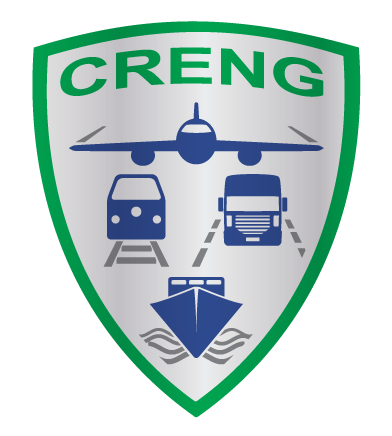 CRISIS AND RISKS ENGINEERING FOR TRANSPORT SERVICES598218-EPP-1-2018-1-PL-EPPKA2-CBHE-JPCRISIS AND RISKS ENGINEERING FOR TRANSPORT SERVICES598218-EPP-1-2018-1-PL-EPPKA2-CBHE-JPProject acronym: CRENGProject acronym: CRENGProject acronym: CRENGCross Regional Multi-Country Joint Project                                                         Priority – Curricula Development Transport ServicesCross Regional Multi-Country Joint Project                                                         Priority – Curricula Development Transport ServicesCross Regional Multi-Country Joint Project                                                         Priority – Curricula Development Transport ServicesProject duration: 15 October 2018 – 14 October 2021Project duration: 15 October 2018 – 14 October 2021Project duration: 15 October 2018 – 14 October 2021EU funding instrument: European Neighbourhood Instrument (Erasmus+: КА2 CBHE)EU funding instrument: European Neighbourhood Instrument (Erasmus+: КА2 CBHE)EU funding instrument: European Neighbourhood Instrument (Erasmus+: КА2 CBHE)Erasmus+ (CBHE) grant  amount:  999 949,00 €Erasmus+ (CBHE) grant  amount:  999 949,00 €Erasmus+ (CBHE) grant  amount:  999 949,00 €Target groups: university students, employersTarget groups: university students, employersTarget groups: university students, employersGrant holder: Warsaw University of TechnologyPolandGrant holder: Warsaw University of TechnologyPolandCoordinator and General Manager: Prof. Marianna Jacyna, PhD, DSc, Dean of the Faculty of Transport Contacts: tel: +48 22 234 73 11e-mail: maja@wt.pw.edu.plPartnership:Berlin Technical University, GermanyUniversity of Valenciennes, FranceECM Space technologies GmbH, GermanyPryazovskyi State Technical University, UkraineDnipropetrovsk National University of Railway Transport named after Academician V.  Lazaryan, UkraineState University of Infrastructure and Technologies, UkraineThe Ukrainian Railway (Ukrzaliznytsia), UkrainePartnership:Berlin Technical University, GermanyUniversity of Valenciennes, FranceECM Space technologies GmbH, GermanyPryazovskyi State Technical University, UkraineDnipropetrovsk National University of Railway Transport named after Academician V.  Lazaryan, UkraineState University of Infrastructure and Technologies, UkraineThe Ukrainian Railway (Ukrzaliznytsia), UkraineBaku Engineering University, AzerbaijanAzerbaijan Technical University, AzerbaijanAzerbaijan Technological University, AzerbaijanBaku Transport Agency, AzerbaiganThe Ministry of Education of the Republic of Azerbaijan, Azerbaijan Turkmen State Institute of Transport and Communications, TurkmenistanInternational University for the Humanities and Development, TurkmenistanTurkmen State Architecture and Construction University, TurkmenistanMinistry of Education of Turkmenistan, TurkmenistanProject goals and objectives:To support development of Crisis and Risks Engineering for transport services (CRENG) to ensure sustainability of Ukraine (UA), Azerbaijan (AZ) and Turkmenistan (TM) transport systems for their integration into Global transportation network. To contribute CRENG development in PCs the project will create the environment for education of high skilled specialists in line with labour market and according to EU best practices and Bologna process. Specific project objectives are:to develop, implement and accredit new practice oriented, student-focused MA program including innovative teaching and learning approaches and ECTS in UA, AZ and TM;to bring the Higher education institutions (HEIs) in UA, AZ and TM closer to labor market in CRENG area;to increase collaboration between EU and UA, AZ and TM HEIs in CRENG area.Project goals and objectives:To support development of Crisis and Risks Engineering for transport services (CRENG) to ensure sustainability of Ukraine (UA), Azerbaijan (AZ) and Turkmenistan (TM) transport systems for their integration into Global transportation network. To contribute CRENG development in PCs the project will create the environment for education of high skilled specialists in line with labour market and according to EU best practices and Bologna process. Specific project objectives are:to develop, implement and accredit new practice oriented, student-focused MA program including innovative teaching and learning approaches and ECTS in UA, AZ and TM;to bring the Higher education institutions (HEIs) in UA, AZ and TM closer to labor market in CRENG area;to increase collaboration between EU and UA, AZ and TM HEIs in CRENG area.Project goals and objectives:To support development of Crisis and Risks Engineering for transport services (CRENG) to ensure sustainability of Ukraine (UA), Azerbaijan (AZ) and Turkmenistan (TM) transport systems for their integration into Global transportation network. To contribute CRENG development in PCs the project will create the environment for education of high skilled specialists in line with labour market and according to EU best practices and Bologna process. Specific project objectives are:to develop, implement and accredit new practice oriented, student-focused MA program including innovative teaching and learning approaches and ECTS in UA, AZ and TM;to bring the Higher education institutions (HEIs) in UA, AZ and TM closer to labor market in CRENG area;to increase collaboration between EU and UA, AZ and TM HEIs in CRENG area.Activities:Development of new, updating of current curricula of new MA program “CRENG”;Retraining of academic teachers from PCs universities in EU on new curricula methodology of MA program “CRENG”;Creation in PCs universities of teaching and learning environment incl. learning and teaching materials, e-learning courses on MOODLE platform, CRENG laboratories and virtual class-rooms;Implementation and accreditation of new MA program “CRENG” in 9 PCs universities;Implementation of “Skills Wallet”: development of guidelines and holding on-line master classes for academic teachers on “Skills Wallet” implementation;Implementation of International Projects Based Learning: development of guidelines and holding retraining courses for academic teachers from PCs universities in EU;Pilot teaching of students from PCs universities on new MA programm “CRENG”;Dissemination & Sustainability Strategy development and implementation incl. creation of CRENG service offices network and web-based platform;Quality Plan development and internal & external project evaluation;Financial & operational project management.Activities:Development of new, updating of current curricula of new MA program “CRENG”;Retraining of academic teachers from PCs universities in EU on new curricula methodology of MA program “CRENG”;Creation in PCs universities of teaching and learning environment incl. learning and teaching materials, e-learning courses on MOODLE platform, CRENG laboratories and virtual class-rooms;Implementation and accreditation of new MA program “CRENG” in 9 PCs universities;Implementation of “Skills Wallet”: development of guidelines and holding on-line master classes for academic teachers on “Skills Wallet” implementation;Implementation of International Projects Based Learning: development of guidelines and holding retraining courses for academic teachers from PCs universities in EU;Pilot teaching of students from PCs universities on new MA programm “CRENG”;Dissemination & Sustainability Strategy development and implementation incl. creation of CRENG service offices network and web-based platform;Quality Plan development and internal & external project evaluation;Financial & operational project management.Activities:Development of new, updating of current curricula of new MA program “CRENG”;Retraining of academic teachers from PCs universities in EU on new curricula methodology of MA program “CRENG”;Creation in PCs universities of teaching and learning environment incl. learning and teaching materials, e-learning courses on MOODLE platform, CRENG laboratories and virtual class-rooms;Implementation and accreditation of new MA program “CRENG” in 9 PCs universities;Implementation of “Skills Wallet”: development of guidelines and holding on-line master classes for academic teachers on “Skills Wallet” implementation;Implementation of International Projects Based Learning: development of guidelines and holding retraining courses for academic teachers from PCs universities in EU;Pilot teaching of students from PCs universities on new MA programm “CRENG”;Dissemination & Sustainability Strategy development and implementation incl. creation of CRENG service offices network and web-based platform;Quality Plan development and internal & external project evaluation;Financial & operational project management.Expected results:16 curricula of new MA program “CRENG” are developed;New teaching/ learning materials, e-learning courses on MOODLE platform for all new curricula are developed;Learning laboratories, virtual class-rooms at each PCs university are created;Teachers are retrained on new teaching methodology of MA program “CRENG”;New MA programs “CRENG” are created, implemented and accredit at each PCs university;Pilot teaching of students is conducted at each PCs university;CRENG service offices network and web-based platform are created;Quality plan developed, internal and external project evaluation performed;Dissemination & Sustainability Strategy developed and implemented;Project coordination, financial and operational management performed.Expected results:16 curricula of new MA program “CRENG” are developed;New teaching/ learning materials, e-learning courses on MOODLE platform for all new curricula are developed;Learning laboratories, virtual class-rooms at each PCs university are created;Teachers are retrained on new teaching methodology of MA program “CRENG”;New MA programs “CRENG” are created, implemented and accredit at each PCs university;Pilot teaching of students is conducted at each PCs university;CRENG service offices network and web-based platform are created;Quality plan developed, internal and external project evaluation performed;Dissemination & Sustainability Strategy developed and implemented;Project coordination, financial and operational management performed.Expected results:16 curricula of new MA program “CRENG” are developed;New teaching/ learning materials, e-learning courses on MOODLE platform for all new curricula are developed;Learning laboratories, virtual class-rooms at each PCs university are created;Teachers are retrained on new teaching methodology of MA program “CRENG”;New MA programs “CRENG” are created, implemented and accredit at each PCs university;Pilot teaching of students is conducted at each PCs university;CRENG service offices network and web-based platform are created;Quality plan developed, internal and external project evaluation performed;Dissemination & Sustainability Strategy developed and implemented;Project coordination, financial and operational management performed.Project coordinator in UkraineProject coordinator in UkraineState University of Infrastructure and Technologies http://duit.edu.ua/tel.: +380444825138,  +380445915189Responsible person: Prof. Viktor Myronenko, Head of the Department of Operation of Railway Commercial ActivitiesContacts: tel.: +380674994820; e-mail: pupil7591@gmail.comContact person: Dr. Julia Bulgakova, Associate Professor of the Department of Operation of Railway Commercial ActivitiesContacts: tel.: +380982688035; e-mail: jlbulgakova@gmail.comState University of Infrastructure and Technologies http://duit.edu.ua/tel.: +380444825138,  +380445915189Responsible person: Prof. Viktor Myronenko, Head of the Department of Operation of Railway Commercial ActivitiesContacts: tel.: +380674994820; e-mail: pupil7591@gmail.comContact person: Dr. Julia Bulgakova, Associate Professor of the Department of Operation of Railway Commercial ActivitiesContacts: tel.: +380982688035; e-mail: jlbulgakova@gmail.comPartners from Ukraine:Partners from Ukraine:Pryazovskyi State Technical University; https://pstu.edutеl.: +380 629 33 34 16; fax: +380 629 52 99 24Responsible person: Dr. Ihor PyrchDean of the Faculty of TransportContacts: tel.: +380672796469e-mail: pirch_i_i@pstu.edu Contact person: Mrs. Kateryna Polupanova, Head of International Projects DepartmentContacts: tel.:  +38 0979213248e-mail: polupanova.pstu@gmail.com Dnipropetrovsk National University of Railway Transport named after Academician V.  Lazaryan http://diit.edu.ua/ tel.: +380 567765947, fax: +380 562471866Responsible person: Assoc. Prof. Nataliia ChernovaHead of International Relations DepartmentContacts: tel.:  +38 0509099279e-mail: foreign@diit.edu.ua PJSC “Ukrainian Railway” https://www.uz.gov.ua/ tel.: +380443097100; tel.: +380639506912; fax: +380444814796Responsible person: Mrs. Liudmyla VASYLEGAHR Department Directore-mail: vasilega@uz.gov.uaPJSC “Ukrainian Railway” https://www.uz.gov.ua/ tel.: +380443097100; tel.: +380639506912; fax: +380444814796Responsible person: Mrs. Liudmyla VASYLEGAHR Department Directore-mail: vasilega@uz.gov.uaProject web-site: creng-erasmus.euProject web-site: creng-erasmus.euІНЖИНІРИНГ КРИЗ ТА РИЗИКІВ У СФЕРІ ТРАНСПОРТНИХ ПОСЛУГ598218-EPP-1-2018-1-PL-EPPKA2-CBHE-JPІНЖИНІРИНГ КРИЗ ТА РИЗИКІВ У СФЕРІ ТРАНСПОРТНИХ ПОСЛУГ598218-EPP-1-2018-1-PL-EPPKA2-CBHE-JPІНЖИНІРИНГ КРИЗ ТА РИЗИКІВ У СФЕРІ ТРАНСПОРТНИХ ПОСЛУГ598218-EPP-1-2018-1-PL-EPPKA2-CBHE-JPКоротка назва проекту: CRENGКоротка назва проекту: CRENGКоротка назва проекту: CRENGКоротка назва проекту: CRENGМіжрегіональний багатонаціональний  Спільний проектМіжрегіональний багатонаціональний  Спільний проектПріоритет – Розроблення освітніх програм (Транспортні послуги)Пріоритет – Розроблення освітніх програм (Транспортні послуги)Тривалість проекту: 15 жовтня 2019 –  14 жовтня 2021 рр.Тривалість проекту: 15 жовтня 2019 –  14 жовтня 2021 рр.Тривалість проекту: 15 жовтня 2019 –  14 жовтня 2021 рр.Тривалість проекту: 15 жовтня 2019 –  14 жовтня 2021 рр.Програма фінансування ЄС:  Європейський інструмент сусідства (Erasmus+: КА2 CBHE)Програма фінансування ЄС:  Європейський інструмент сусідства (Erasmus+: КА2 CBHE)Програма фінансування ЄС:  Європейський інструмент сусідства (Erasmus+: КА2 CBHE)Програма фінансування ЄС:  Європейський інструмент сусідства (Erasmus+: КА2 CBHE)Сума гранту програми Еразмус+ (CBHE): 999 949,00 €Сума гранту програми Еразмус+ (CBHE): 999 949,00 €Сума гранту програми Еразмус+ (CBHE): 999 949,00 €Сума гранту програми Еразмус+ (CBHE): 999 949,00 €Цільова група: студенти, роботодавціЦільова група: студенти, роботодавціЦільова група: студенти, роботодавціЦільова група: студенти, роботодавціОтримувач гранту: Варшавська політехніка, ПольщаОтримувач гранту: Варшавська політехніка, ПольщаОтримувач гранту: Варшавська політехніка, ПольщаКоординатор: Проф. Маріанна Яцина, декан транспортного факультетуКонтакти: тел.: +48 22 234 73 11е-адреса: maja@wt.pw.edu.plПартнерство:Берлінський технічний університет, НімеччинаУніверситет Валансьєна, ФранціяІнститут менеджменту, ПортугаліяECM Space technologies GmbH, НімеччинаПриазовський державний технічний університет, УкраїнаДніпропетровський національний університет залізничного транспорту імені академіка В. Лазаряна, УкраїнаДержавний університет інфраструктури та технологій, УкраїнаПАТ «Укрзалізниця», Україна Партнерство:Берлінський технічний університет, НімеччинаУніверситет Валансьєна, ФранціяІнститут менеджменту, ПортугаліяECM Space technologies GmbH, НімеччинаПриазовський державний технічний університет, УкраїнаДніпропетровський національний університет залізничного транспорту імені академіка В. Лазаряна, УкраїнаДержавний університет інфраструктури та технологій, УкраїнаПАТ «Укрзалізниця», Україна Партнерство:Берлінський технічний університет, НімеччинаУніверситет Валансьєна, ФранціяІнститут менеджменту, ПортугаліяECM Space technologies GmbH, НімеччинаПриазовський державний технічний університет, УкраїнаДніпропетровський національний університет залізничного транспорту імені академіка В. Лазаряна, УкраїнаДержавний університет інфраструктури та технологій, УкраїнаПАТ «Укрзалізниця», Україна  Бакинський інженерний університет, АзербайджанАзербайджанський технічний університет, АзербайджанАзербайджанський технологічний університет, АзербайджанБакинське транспорте агентство, АзербайджанМіністерство освіти Азербайджанської  Республіки, АзербайджанТуркменський державний інститут транспортну та зв’язку, ТуркменістанМіжнародний університет гуманітарних наук та розвитку, ТуркменістанТуркменський державний архітектурно-будівничий інститут, ТуркменістанМіністерство освіти Туркменістану, Туркменістан
Мета та завдання проекту:Мета проекту полягає в підтримці розвитку інжинірингу криз та ризиків у сфері транспортних послуг для забезпечення стійкості транспортних систем України (UA), Азербайджану (AZ) та Туркменістану (TM) для їх інтеграції до світової транспортної мережі. Для внеску в розвиток інжинірингу криз та ризиків у сфері транспортних послуг в країнах-партнерах буде створене середовище для навчання висококваліфікованих спеціалістів, які затребувані на ринку праці, на засадах європейських успішних практик та Болонського процесу. Завдання проекту: розробити, впровадити та акредитувати нову практично-орієнтовану магістерську програму «Інжиніринг криз та ризиків у сфері транспортних послуг», включаючи інноваційні навчальні підходи та ECTS в Україні, Азербайджані та Туркменістані;наблизити заклади вищої освіти України, Азербайджану та Туркменістану до ринку праці в галузі інжинірингу криз та ризиків для транспортних послуг;стимулювати взаємодію між закладами вищої освіти ЄС та України, Азербайджану, Туркменістану в галузі інжинірингу криз та ризиків для транспортних послуг.
Мета та завдання проекту:Мета проекту полягає в підтримці розвитку інжинірингу криз та ризиків у сфері транспортних послуг для забезпечення стійкості транспортних систем України (UA), Азербайджану (AZ) та Туркменістану (TM) для їх інтеграції до світової транспортної мережі. Для внеску в розвиток інжинірингу криз та ризиків у сфері транспортних послуг в країнах-партнерах буде створене середовище для навчання висококваліфікованих спеціалістів, які затребувані на ринку праці, на засадах європейських успішних практик та Болонського процесу. Завдання проекту: розробити, впровадити та акредитувати нову практично-орієнтовану магістерську програму «Інжиніринг криз та ризиків у сфері транспортних послуг», включаючи інноваційні навчальні підходи та ECTS в Україні, Азербайджані та Туркменістані;наблизити заклади вищої освіти України, Азербайджану та Туркменістану до ринку праці в галузі інжинірингу криз та ризиків для транспортних послуг;стимулювати взаємодію між закладами вищої освіти ЄС та України, Азербайджану, Туркменістану в галузі інжинірингу криз та ризиків для транспортних послуг.
Мета та завдання проекту:Мета проекту полягає в підтримці розвитку інжинірингу криз та ризиків у сфері транспортних послуг для забезпечення стійкості транспортних систем України (UA), Азербайджану (AZ) та Туркменістану (TM) для їх інтеграції до світової транспортної мережі. Для внеску в розвиток інжинірингу криз та ризиків у сфері транспортних послуг в країнах-партнерах буде створене середовище для навчання висококваліфікованих спеціалістів, які затребувані на ринку праці, на засадах європейських успішних практик та Болонського процесу. Завдання проекту: розробити, впровадити та акредитувати нову практично-орієнтовану магістерську програму «Інжиніринг криз та ризиків у сфері транспортних послуг», включаючи інноваційні навчальні підходи та ECTS в Україні, Азербайджані та Туркменістані;наблизити заклади вищої освіти України, Азербайджану та Туркменістану до ринку праці в галузі інжинірингу криз та ризиків для транспортних послуг;стимулювати взаємодію між закладами вищої освіти ЄС та України, Азербайджану, Туркменістану в галузі інжинірингу криз та ризиків для транспортних послуг.
Мета та завдання проекту:Мета проекту полягає в підтримці розвитку інжинірингу криз та ризиків у сфері транспортних послуг для забезпечення стійкості транспортних систем України (UA), Азербайджану (AZ) та Туркменістану (TM) для їх інтеграції до світової транспортної мережі. Для внеску в розвиток інжинірингу криз та ризиків у сфері транспортних послуг в країнах-партнерах буде створене середовище для навчання висококваліфікованих спеціалістів, які затребувані на ринку праці, на засадах європейських успішних практик та Болонського процесу. Завдання проекту: розробити, впровадити та акредитувати нову практично-орієнтовану магістерську програму «Інжиніринг криз та ризиків у сфері транспортних послуг», включаючи інноваційні навчальні підходи та ECTS в Україні, Азербайджані та Туркменістані;наблизити заклади вищої освіти України, Азербайджану та Туркменістану до ринку праці в галузі інжинірингу криз та ризиків для транспортних послуг;стимулювати взаємодію між закладами вищої освіти ЄС та України, Азербайджану, Туркменістану в галузі інжинірингу криз та ризиків для транспортних послуг.Напрями діяльності за проектом:розроблення нових та оновлення існуючих навчальних дисциплін магістерської програми « Інжиніринг криз та ризиків у сфері транспортних послуг »;підвищення кваліфікації викладачів університетів країн-партнерів із нової методології інжинірингу криз та ризиків у сфері транспортних послуг в університетах ЄС;створення середовища для викладання та вивчення нових дисциплін із інжинірингу криз та ризиків у сфері транспортних послуг, яке включає методичне забезпечення викладання дисциплін, електронні курси на базі платформи MOODLE, лабораторії, віртуальні класи;впровадження та акредитація в дев’яти університетах країн-партнерів нової магістерської програми « Інжиніринг криз та ризиків у сфері транспортних послуг »;впровадження нового інструменту взаємодії університетів та роботодавцями «Гаманець компетентностей»: розробка методичних рекомендацій, проведення он-лайн майстер-класів для викладачів із впровадження інструменту «Гаманець компетентностей»;впровадження методу проектного навчання в міжнародному середовищі: розробка методичних рекомендацій та підвищення кваліфікацій викладачів в університетах ЄС;пілотне навчання студентів за новою магістерською програмою « Інжиніринг криз та ризиків у сфері транспортних послуг »;розроблення та реалізація стратегії сталого розвитку та розповсюдження проекту, включаючи створення мережі CRENG сервіс-офісів та веб-платформи;розроблення плану якості проекту і проведення внутрішнього та зовнішнього оцінювання якості проекту;операційний та фінансовий менеджмент проекту.Напрями діяльності за проектом:розроблення нових та оновлення існуючих навчальних дисциплін магістерської програми « Інжиніринг криз та ризиків у сфері транспортних послуг »;підвищення кваліфікації викладачів університетів країн-партнерів із нової методології інжинірингу криз та ризиків у сфері транспортних послуг в університетах ЄС;створення середовища для викладання та вивчення нових дисциплін із інжинірингу криз та ризиків у сфері транспортних послуг, яке включає методичне забезпечення викладання дисциплін, електронні курси на базі платформи MOODLE, лабораторії, віртуальні класи;впровадження та акредитація в дев’яти університетах країн-партнерів нової магістерської програми « Інжиніринг криз та ризиків у сфері транспортних послуг »;впровадження нового інструменту взаємодії університетів та роботодавцями «Гаманець компетентностей»: розробка методичних рекомендацій, проведення он-лайн майстер-класів для викладачів із впровадження інструменту «Гаманець компетентностей»;впровадження методу проектного навчання в міжнародному середовищі: розробка методичних рекомендацій та підвищення кваліфікацій викладачів в університетах ЄС;пілотне навчання студентів за новою магістерською програмою « Інжиніринг криз та ризиків у сфері транспортних послуг »;розроблення та реалізація стратегії сталого розвитку та розповсюдження проекту, включаючи створення мережі CRENG сервіс-офісів та веб-платформи;розроблення плану якості проекту і проведення внутрішнього та зовнішнього оцінювання якості проекту;операційний та фінансовий менеджмент проекту.Напрями діяльності за проектом:розроблення нових та оновлення існуючих навчальних дисциплін магістерської програми « Інжиніринг криз та ризиків у сфері транспортних послуг »;підвищення кваліфікації викладачів університетів країн-партнерів із нової методології інжинірингу криз та ризиків у сфері транспортних послуг в університетах ЄС;створення середовища для викладання та вивчення нових дисциплін із інжинірингу криз та ризиків у сфері транспортних послуг, яке включає методичне забезпечення викладання дисциплін, електронні курси на базі платформи MOODLE, лабораторії, віртуальні класи;впровадження та акредитація в дев’яти університетах країн-партнерів нової магістерської програми « Інжиніринг криз та ризиків у сфері транспортних послуг »;впровадження нового інструменту взаємодії університетів та роботодавцями «Гаманець компетентностей»: розробка методичних рекомендацій, проведення он-лайн майстер-класів для викладачів із впровадження інструменту «Гаманець компетентностей»;впровадження методу проектного навчання в міжнародному середовищі: розробка методичних рекомендацій та підвищення кваліфікацій викладачів в університетах ЄС;пілотне навчання студентів за новою магістерською програмою « Інжиніринг криз та ризиків у сфері транспортних послуг »;розроблення та реалізація стратегії сталого розвитку та розповсюдження проекту, включаючи створення мережі CRENG сервіс-офісів та веб-платформи;розроблення плану якості проекту і проведення внутрішнього та зовнішнього оцінювання якості проекту;операційний та фінансовий менеджмент проекту.Напрями діяльності за проектом:розроблення нових та оновлення існуючих навчальних дисциплін магістерської програми « Інжиніринг криз та ризиків у сфері транспортних послуг »;підвищення кваліфікації викладачів університетів країн-партнерів із нової методології інжинірингу криз та ризиків у сфері транспортних послуг в університетах ЄС;створення середовища для викладання та вивчення нових дисциплін із інжинірингу криз та ризиків у сфері транспортних послуг, яке включає методичне забезпечення викладання дисциплін, електронні курси на базі платформи MOODLE, лабораторії, віртуальні класи;впровадження та акредитація в дев’яти університетах країн-партнерів нової магістерської програми « Інжиніринг криз та ризиків у сфері транспортних послуг »;впровадження нового інструменту взаємодії університетів та роботодавцями «Гаманець компетентностей»: розробка методичних рекомендацій, проведення он-лайн майстер-класів для викладачів із впровадження інструменту «Гаманець компетентностей»;впровадження методу проектного навчання в міжнародному середовищі: розробка методичних рекомендацій та підвищення кваліфікацій викладачів в університетах ЄС;пілотне навчання студентів за новою магістерською програмою « Інжиніринг криз та ризиків у сфері транспортних послуг »;розроблення та реалізація стратегії сталого розвитку та розповсюдження проекту, включаючи створення мережі CRENG сервіс-офісів та веб-платформи;розроблення плану якості проекту і проведення внутрішнього та зовнішнього оцінювання якості проекту;операційний та фінансовий менеджмент проекту.Очікувані результати:Розроблено та оновлено 16 начальних дисциплін магістерської програми «Інжиніринг криз та ризиків у сфері транспортних послуг ».Розроблено навчальні матеріали, електронні курси на базі платформи MOODLE для всіх дисциплін.Створено навчальні лабораторії та віртуальні класи в кожному університеті країн-партнерів.Підвищено кваліфікацію викладачів.Створено, впроваджено та акредитовано нову магістерську програму « Інжиніринг криз та ризиків у сфері транспортних послуг» в кожному університеті країн-партнерів.Проведено пілотне навчання студентів в кожному університеті країн-партнерів. Створено мережу CRENG сервіс-офісів та веб-платформу.Розроблено план якості проекту та проведено оцінку якості проекту.Розроблено та реалізовано стратегію стійкості результатів, розповсюдження і використання результатів проекту.Складено операційні та фінансові звіти щодо реалізації проекту.Очікувані результати:Розроблено та оновлено 16 начальних дисциплін магістерської програми «Інжиніринг криз та ризиків у сфері транспортних послуг ».Розроблено навчальні матеріали, електронні курси на базі платформи MOODLE для всіх дисциплін.Створено навчальні лабораторії та віртуальні класи в кожному університеті країн-партнерів.Підвищено кваліфікацію викладачів.Створено, впроваджено та акредитовано нову магістерську програму « Інжиніринг криз та ризиків у сфері транспортних послуг» в кожному університеті країн-партнерів.Проведено пілотне навчання студентів в кожному університеті країн-партнерів. Створено мережу CRENG сервіс-офісів та веб-платформу.Розроблено план якості проекту та проведено оцінку якості проекту.Розроблено та реалізовано стратегію стійкості результатів, розповсюдження і використання результатів проекту.Складено операційні та фінансові звіти щодо реалізації проекту.Очікувані результати:Розроблено та оновлено 16 начальних дисциплін магістерської програми «Інжиніринг криз та ризиків у сфері транспортних послуг ».Розроблено навчальні матеріали, електронні курси на базі платформи MOODLE для всіх дисциплін.Створено навчальні лабораторії та віртуальні класи в кожному університеті країн-партнерів.Підвищено кваліфікацію викладачів.Створено, впроваджено та акредитовано нову магістерську програму « Інжиніринг криз та ризиків у сфері транспортних послуг» в кожному університеті країн-партнерів.Проведено пілотне навчання студентів в кожному університеті країн-партнерів. Створено мережу CRENG сервіс-офісів та веб-платформу.Розроблено план якості проекту та проведено оцінку якості проекту.Розроблено та реалізовано стратегію стійкості результатів, розповсюдження і використання результатів проекту.Складено операційні та фінансові звіти щодо реалізації проекту.Очікувані результати:Розроблено та оновлено 16 начальних дисциплін магістерської програми «Інжиніринг криз та ризиків у сфері транспортних послуг ».Розроблено навчальні матеріали, електронні курси на базі платформи MOODLE для всіх дисциплін.Створено навчальні лабораторії та віртуальні класи в кожному університеті країн-партнерів.Підвищено кваліфікацію викладачів.Створено, впроваджено та акредитовано нову магістерську програму « Інжиніринг криз та ризиків у сфері транспортних послуг» в кожному університеті країн-партнерів.Проведено пілотне навчання студентів в кожному університеті країн-партнерів. Створено мережу CRENG сервіс-офісів та веб-платформу.Розроблено план якості проекту та проведено оцінку якості проекту.Розроблено та реалізовано стратегію стійкості результатів, розповсюдження і використання результатів проекту.Складено операційні та фінансові звіти щодо реалізації проекту.Координатор проекту від України:Координатор проекту від України:Координатор проекту від України:Координатор проекту від України:Державний університет інфраструктури та технологій http://duit.edu.ua/тел.: +380444825138, +380445915189Відповідальна особа:Професор Віктор МИРОНЕНКОзавідувач кафедри «Управління комерційною діяльністю залізниць»Контакти: тел.: +380674994820; e-адреса: pupil7591@gmail.comКонтактна особа: Юлія Булгаковадоцент кафедри «Управління комерційною діяльністю залізниць»Контакти: тел.: +380982688035; e-адреса: jlbulgakova@gmail.comДержавний університет інфраструктури та технологій http://duit.edu.ua/тел.: +380444825138, +380445915189Відповідальна особа:Професор Віктор МИРОНЕНКОзавідувач кафедри «Управління комерційною діяльністю залізниць»Контакти: тел.: +380674994820; e-адреса: pupil7591@gmail.comКонтактна особа: Юлія Булгаковадоцент кафедри «Управління комерційною діяльністю залізниць»Контакти: тел.: +380982688035; e-адреса: jlbulgakova@gmail.comДержавний університет інфраструктури та технологій http://duit.edu.ua/тел.: +380444825138, +380445915189Відповідальна особа:Професор Віктор МИРОНЕНКОзавідувач кафедри «Управління комерційною діяльністю залізниць»Контакти: тел.: +380674994820; e-адреса: pupil7591@gmail.comКонтактна особа: Юлія Булгаковадоцент кафедри «Управління комерційною діяльністю залізниць»Контакти: тел.: +380982688035; e-адреса: jlbulgakova@gmail.comДержавний університет інфраструктури та технологій http://duit.edu.ua/тел.: +380444825138, +380445915189Відповідальна особа:Професор Віктор МИРОНЕНКОзавідувач кафедри «Управління комерційною діяльністю залізниць»Контакти: тел.: +380674994820; e-адреса: pupil7591@gmail.comКонтактна особа: Юлія Булгаковадоцент кафедри «Управління комерційною діяльністю залізниць»Контакти: тел.: +380982688035; e-адреса: jlbulgakova@gmail.comПартнери з України: Партнери з України: Партнери з України: Партнери з України: Приазовський державний технічний університет https://pstu.eduтел.: +380 629 33 34 16; факс: +380 629 52 99 24Відповідальна особа: Ігор ПІРЧ, к.т.н., декан факультету транспортних технологійКонтакти: тел.: +380672796469e-адреса: pirch_i_i@pstu.eduКонтактна особа: Катерина Полупанова, начальник відділу міжнародних проектівКонтакти: тел.: +38 0979213248e-адреса: polupanova.pstu@gmail.comПриазовський державний технічний університет https://pstu.eduтел.: +380 629 33 34 16; факс: +380 629 52 99 24Відповідальна особа: Ігор ПІРЧ, к.т.н., декан факультету транспортних технологійКонтакти: тел.: +380672796469e-адреса: pirch_i_i@pstu.eduКонтактна особа: Катерина Полупанова, начальник відділу міжнародних проектівКонтакти: тел.: +38 0979213248e-адреса: polupanova.pstu@gmail.comПриазовський державний технічний університет https://pstu.eduтел.: +380 629 33 34 16; факс: +380 629 52 99 24Відповідальна особа: Ігор ПІРЧ, к.т.н., декан факультету транспортних технологійКонтакти: тел.: +380672796469e-адреса: pirch_i_i@pstu.eduКонтактна особа: Катерина Полупанова, начальник відділу міжнародних проектівКонтакти: тел.: +38 0979213248e-адреса: polupanova.pstu@gmail.comДніпропетровський національний університет залізничного транспорту імені академіка В. Лазарянаhttp://diit.edu.ua/тел.: +380 567765947; факс: +380 562471866Відповідальна особа: Наталія ЧЕРНОВА, доц.начальник відділу міжнародних зв’язків Контакти: тел.: +38 0509099279e-адреса: foreign@diit.edu.ua ПАТ «Українська залізниця»; https://www.uz.gov.ua/тел.: +380443097100; тел.: +380639506912Відповідальна особа: Людмила Василега, Начальник відділу кадрівКонтакти:  e-адреса: vasilega@uz.gov.uaПАТ «Українська залізниця»; https://www.uz.gov.ua/тел.: +380443097100; тел.: +380639506912Відповідальна особа: Людмила Василега, Начальник відділу кадрівКонтакти:  e-адреса: vasilega@uz.gov.uaПАТ «Українська залізниця»; https://www.uz.gov.ua/тел.: +380443097100; тел.: +380639506912Відповідальна особа: Людмила Василега, Начальник відділу кадрівКонтакти:  e-адреса: vasilega@uz.gov.uaПАТ «Українська залізниця»; https://www.uz.gov.ua/тел.: +380443097100; тел.: +380639506912Відповідальна особа: Людмила Василега, Начальник відділу кадрівКонтакти:  e-адреса: vasilega@uz.gov.uaСайт проекту:  creng-erasmus.euСайт проекту:  creng-erasmus.euСайт проекту:  creng-erasmus.euСайт проекту:  creng-erasmus.eu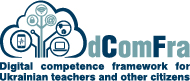 DIGITAL COMPETENCE FRAMEWORK 
FOR UKRAINIAN TEACHERS 
AND OTHER CITIZENS598236-EPP-1-2018-1-LT-EPPKA2-CBHE-SPDIGITAL COMPETENCE FRAMEWORK 
FOR UKRAINIAN TEACHERS 
AND OTHER CITIZENS598236-EPP-1-2018-1-LT-EPPKA2-CBHE-SPDIGITAL COMPETENCE FRAMEWORK 
FOR UKRAINIAN TEACHERS 
AND OTHER CITIZENS598236-EPP-1-2018-1-LT-EPPKA2-CBHE-SPDIGITAL COMPETENCE FRAMEWORK 
FOR UKRAINIAN TEACHERS 
AND OTHER CITIZENS598236-EPP-1-2018-1-LT-EPPKA2-CBHE-SPProject acronym: dComFraProject acronym: dComFraProject acronym: dComFraProject acronym: dComFraProject acronym: dComFraNational Project Priority – Higher Education and SocietyNational priorities – Development of school and vocational education at post-secondary non-tertiary education level and Recognition of qualification and qualification frameworks.     National priorities – Development of school and vocational education at post-secondary non-tertiary education level and Recognition of qualification and qualification frameworks.     National priorities – Development of school and vocational education at post-secondary non-tertiary education level and Recognition of qualification and qualification frameworks.     National priorities – Development of school and vocational education at post-secondary non-tertiary education level and Recognition of qualification and qualification frameworks.     Project duration: 15 October 2018 – 14 October 2021Project duration: 15 October 2018 – 14 October 2021Project duration: 15 October 2018 – 14 October 2021Project duration: 15 October 2018 – 14 October 2021Project duration: 15 October 2018 – 14 October 2021EU funding instrument: European Neighbourhood Instrument (Erasmus+: КА2 CBHE)EU funding instrument: European Neighbourhood Instrument (Erasmus+: КА2 CBHE)EU funding instrument: European Neighbourhood Instrument (Erasmus+: КА2 CBHE)EU funding instrument: European Neighbourhood Instrument (Erasmus+: КА2 CBHE)EU funding instrument: European Neighbourhood Instrument (Erasmus+: КА2 CBHE)Erasmus+ (CBHE) grant amount:  952.946,00 €Erasmus+ (CBHE) grant amount:  952.946,00 €Erasmus+ (CBHE) grant amount:  952.946,00 €Erasmus+ (CBHE) grant amount:  952.946,00 €Erasmus+ (CBHE) grant amount:  952.946,00 €Target groups: school and vocational teachers, refugees, ATO-veterans, society at largeTarget groups: school and vocational teachers, refugees, ATO-veterans, society at largeTarget groups: school and vocational teachers, refugees, ATO-veterans, society at largeTarget groups: school and vocational teachers, refugees, ATO-veterans, society at largeTarget groups: school and vocational teachers, refugees, ATO-veterans, society at largeGrant holder: Vytautas Magnus UniversityLithuaniaGrant holder: Vytautas Magnus UniversityLithuaniaCoordinator and General Manager: Dr. Eilina DAILIDIENĖ, Project manager Contacts: tel: +370 37 323296 e-mail: eilina.dailidiene@vdu.ltCoordinator and General Manager: Dr. Eilina DAILIDIENĖ, Project manager Contacts: tel: +370 37 323296 e-mail: eilina.dailidiene@vdu.ltCoordinator and General Manager: Dr. Eilina DAILIDIENĖ, Project manager Contacts: tel: +370 37 323296 e-mail: eilina.dailidiene@vdu.ltPartnership:Vytautas Magnus University, LithuaniaCarinthia University of Applied Sciences, AustriaCzech University of Life Sciences, Czech RepublicPedagogical University of Cracow, PolandUniversity Politechnica of Bucharest, RomaniaInformation Technologies Institute, LithuaniaTaras Shevchenko National University of Kyiv, Ukraine Kyiv National University of Culture and Arts, UkrainePartnership:Vytautas Magnus University, LithuaniaCarinthia University of Applied Sciences, AustriaCzech University of Life Sciences, Czech RepublicPedagogical University of Cracow, PolandUniversity Politechnica of Bucharest, RomaniaInformation Technologies Institute, LithuaniaTaras Shevchenko National University of Kyiv, Ukraine Kyiv National University of Culture and Arts, UkraineNational Technical University “Kharkiv Polytechnic Institute”, UkraineDonetsk National Technical University, UkraineYuriy Fedkovych Chernivtsi National University, UkraineKharkiv National University of Radioelectronics, UkraineKremenchuk Mykhailo Ostrohradskiy National University, UkraineUkrainian association of IT professionals, UkraineMinistry of Education and Science of Ukraine, UkraineNational Technical University “Kharkiv Polytechnic Institute”, UkraineDonetsk National Technical University, UkraineYuriy Fedkovych Chernivtsi National University, UkraineKharkiv National University of Radioelectronics, UkraineKremenchuk Mykhailo Ostrohradskiy National University, UkraineUkrainian association of IT professionals, UkraineMinistry of Education and Science of Ukraine, UkraineNational Technical University “Kharkiv Polytechnic Institute”, UkraineDonetsk National Technical University, UkraineYuriy Fedkovych Chernivtsi National University, UkraineKharkiv National University of Radioelectronics, UkraineKremenchuk Mykhailo Ostrohradskiy National University, UkraineUkrainian association of IT professionals, UkraineMinistry of Education and Science of Ukraine, UkraineProject goals and objectives:Wider project objective: The dComFra was initiated to harmonize European initiatives as for digital competences for educators and for citizens to Ukrainian reality and to produce UA Digital competence frameworks; to ensure reforming in-service training for teachers from digital competences point of view; to expand the horizons and opportunities of citizens, including refugees and ATO-veterans, and therefore enhancing their national/international employability and self-sustainability, ensure their involvement in social life; and to realize these through innovative initiatives appropriate to digital society requests and European standards.Specific project objectives are:Design Ukrainian Digital Competence Framework for Educators and for Citizens, on the base of EU Digital Competence Framework for Educators and for Citizens. Found UA National digital coalition. Using the UA project consortium’s part, create the basis of coalition. Using the EU project consortium’s part, receive an experience of national coalitions of European countries.Build dComFra infrastructure and facilities: create Digital Competence (DC) offices with set of necessary software and equipment for the practice implementation of project-based approach, distance education production and management, training of special groups of citizens (refugees and ATO-veterans) and for National digital coalition hubs; create an open access distance education platform for in-service trainings for school and vocational teachers and all target groups education process simplification.Develop DC learning modules, the learning modules will be divided on groups: 1) for school and vocational teachers and provided to in-service training; 2) for refugees/ATO-veterans and presented to refugees’/ATO-veterans’ groups and organizations; 3) for citizens and distributed by accessible channels for all interested in.Project goals and objectives:Wider project objective: The dComFra was initiated to harmonize European initiatives as for digital competences for educators and for citizens to Ukrainian reality and to produce UA Digital competence frameworks; to ensure reforming in-service training for teachers from digital competences point of view; to expand the horizons and opportunities of citizens, including refugees and ATO-veterans, and therefore enhancing their national/international employability and self-sustainability, ensure their involvement in social life; and to realize these through innovative initiatives appropriate to digital society requests and European standards.Specific project objectives are:Design Ukrainian Digital Competence Framework for Educators and for Citizens, on the base of EU Digital Competence Framework for Educators and for Citizens. Found UA National digital coalition. Using the UA project consortium’s part, create the basis of coalition. Using the EU project consortium’s part, receive an experience of national coalitions of European countries.Build dComFra infrastructure and facilities: create Digital Competence (DC) offices with set of necessary software and equipment for the practice implementation of project-based approach, distance education production and management, training of special groups of citizens (refugees and ATO-veterans) and for National digital coalition hubs; create an open access distance education platform for in-service trainings for school and vocational teachers and all target groups education process simplification.Develop DC learning modules, the learning modules will be divided on groups: 1) for school and vocational teachers and provided to in-service training; 2) for refugees/ATO-veterans and presented to refugees’/ATO-veterans’ groups and organizations; 3) for citizens and distributed by accessible channels for all interested in.Project goals and objectives:Wider project objective: The dComFra was initiated to harmonize European initiatives as for digital competences for educators and for citizens to Ukrainian reality and to produce UA Digital competence frameworks; to ensure reforming in-service training for teachers from digital competences point of view; to expand the horizons and opportunities of citizens, including refugees and ATO-veterans, and therefore enhancing their national/international employability and self-sustainability, ensure their involvement in social life; and to realize these through innovative initiatives appropriate to digital society requests and European standards.Specific project objectives are:Design Ukrainian Digital Competence Framework for Educators and for Citizens, on the base of EU Digital Competence Framework for Educators and for Citizens. Found UA National digital coalition. Using the UA project consortium’s part, create the basis of coalition. Using the EU project consortium’s part, receive an experience of national coalitions of European countries.Build dComFra infrastructure and facilities: create Digital Competence (DC) offices with set of necessary software and equipment for the practice implementation of project-based approach, distance education production and management, training of special groups of citizens (refugees and ATO-veterans) and for National digital coalition hubs; create an open access distance education platform for in-service trainings for school and vocational teachers and all target groups education process simplification.Develop DC learning modules, the learning modules will be divided on groups: 1) for school and vocational teachers and provided to in-service training; 2) for refugees/ATO-veterans and presented to refugees’/ATO-veterans’ groups and organizations; 3) for citizens and distributed by accessible channels for all interested in.Project goals and objectives:Wider project objective: The dComFra was initiated to harmonize European initiatives as for digital competences for educators and for citizens to Ukrainian reality and to produce UA Digital competence frameworks; to ensure reforming in-service training for teachers from digital competences point of view; to expand the horizons and opportunities of citizens, including refugees and ATO-veterans, and therefore enhancing their national/international employability and self-sustainability, ensure their involvement in social life; and to realize these through innovative initiatives appropriate to digital society requests and European standards.Specific project objectives are:Design Ukrainian Digital Competence Framework for Educators and for Citizens, on the base of EU Digital Competence Framework for Educators and for Citizens. Found UA National digital coalition. Using the UA project consortium’s part, create the basis of coalition. Using the EU project consortium’s part, receive an experience of national coalitions of European countries.Build dComFra infrastructure and facilities: create Digital Competence (DC) offices with set of necessary software and equipment for the practice implementation of project-based approach, distance education production and management, training of special groups of citizens (refugees and ATO-veterans) and for National digital coalition hubs; create an open access distance education platform for in-service trainings for school and vocational teachers and all target groups education process simplification.Develop DC learning modules, the learning modules will be divided on groups: 1) for school and vocational teachers and provided to in-service training; 2) for refugees/ATO-veterans and presented to refugees’/ATO-veterans’ groups and organizations; 3) for citizens and distributed by accessible channels for all interested in.Project goals and objectives:Wider project objective: The dComFra was initiated to harmonize European initiatives as for digital competences for educators and for citizens to Ukrainian reality and to produce UA Digital competence frameworks; to ensure reforming in-service training for teachers from digital competences point of view; to expand the horizons and opportunities of citizens, including refugees and ATO-veterans, and therefore enhancing their national/international employability and self-sustainability, ensure their involvement in social life; and to realize these through innovative initiatives appropriate to digital society requests and European standards.Specific project objectives are:Design Ukrainian Digital Competence Framework for Educators and for Citizens, on the base of EU Digital Competence Framework for Educators and for Citizens. Found UA National digital coalition. Using the UA project consortium’s part, create the basis of coalition. Using the EU project consortium’s part, receive an experience of national coalitions of European countries.Build dComFra infrastructure and facilities: create Digital Competence (DC) offices with set of necessary software and equipment for the practice implementation of project-based approach, distance education production and management, training of special groups of citizens (refugees and ATO-veterans) and for National digital coalition hubs; create an open access distance education platform for in-service trainings for school and vocational teachers and all target groups education process simplification.Develop DC learning modules, the learning modules will be divided on groups: 1) for school and vocational teachers and provided to in-service training; 2) for refugees/ATO-veterans and presented to refugees’/ATO-veterans’ groups and organizations; 3) for citizens and distributed by accessible channels for all interested in.Activities:Digital competences (DC) needs analysis.EU DigComp frameworks analysis.Ukrainian National Digital Coalition (UNDC) launching.DC offices establishing in each UA university.UA university teachers-coaches training.UA DC frameworks presentation.Minimum 14 DC learning modules producing.DC e-Platform designing.Pilot in-service trainings for schools and vocational teachers and training of refugees/ATO-veterans with selective international certification of participants.Quality Plan development and internal & external project evaluation.Dissemination & Sustainability Strategy development and implementation.Financial & operational project management.Activities:Digital competences (DC) needs analysis.EU DigComp frameworks analysis.Ukrainian National Digital Coalition (UNDC) launching.DC offices establishing in each UA university.UA university teachers-coaches training.UA DC frameworks presentation.Minimum 14 DC learning modules producing.DC e-Platform designing.Pilot in-service trainings for schools and vocational teachers and training of refugees/ATO-veterans with selective international certification of participants.Quality Plan development and internal & external project evaluation.Dissemination & Sustainability Strategy development and implementation.Financial & operational project management.Activities:Digital competences (DC) needs analysis.EU DigComp frameworks analysis.Ukrainian National Digital Coalition (UNDC) launching.DC offices establishing in each UA university.UA university teachers-coaches training.UA DC frameworks presentation.Minimum 14 DC learning modules producing.DC e-Platform designing.Pilot in-service trainings for schools and vocational teachers and training of refugees/ATO-veterans with selective international certification of participants.Quality Plan development and internal & external project evaluation.Dissemination & Sustainability Strategy development and implementation.Financial & operational project management.Activities:Digital competences (DC) needs analysis.EU DigComp frameworks analysis.Ukrainian National Digital Coalition (UNDC) launching.DC offices establishing in each UA university.UA university teachers-coaches training.UA DC frameworks presentation.Minimum 14 DC learning modules producing.DC e-Platform designing.Pilot in-service trainings for schools and vocational teachers and training of refugees/ATO-veterans with selective international certification of participants.Quality Plan development and internal & external project evaluation.Dissemination & Sustainability Strategy development and implementation.Financial & operational project management.Activities:Digital competences (DC) needs analysis.EU DigComp frameworks analysis.Ukrainian National Digital Coalition (UNDC) launching.DC offices establishing in each UA university.UA university teachers-coaches training.UA DC frameworks presentation.Minimum 14 DC learning modules producing.DC e-Platform designing.Pilot in-service trainings for schools and vocational teachers and training of refugees/ATO-veterans with selective international certification of participants.Quality Plan development and internal & external project evaluation.Dissemination & Sustainability Strategy development and implementation.Financial & operational project management.Expected results:Digital competences (DC) needs analysed.EU DigComp frameworks analysed.Ukrainian National Digital Coalition (UNDC) launched.DC offices established in 7 UA universities.UA university teachers-coaches trained.UA DC frameworks presented.Minimum 14 DC learning modules produced.DC e-Platform designed.Pilot in-service trainings for schools and vocational teachers and training of refugees/ATO-veterans with selective international certification of participants done.Quality plan developed, internal and external project evaluation performed.Dissemination & Sustainability Strategy developed and implemented.Project coordination, financial and operational management performed.Expected results:Digital competences (DC) needs analysed.EU DigComp frameworks analysed.Ukrainian National Digital Coalition (UNDC) launched.DC offices established in 7 UA universities.UA university teachers-coaches trained.UA DC frameworks presented.Minimum 14 DC learning modules produced.DC e-Platform designed.Pilot in-service trainings for schools and vocational teachers and training of refugees/ATO-veterans with selective international certification of participants done.Quality plan developed, internal and external project evaluation performed.Dissemination & Sustainability Strategy developed and implemented.Project coordination, financial and operational management performed.Expected results:Digital competences (DC) needs analysed.EU DigComp frameworks analysed.Ukrainian National Digital Coalition (UNDC) launched.DC offices established in 7 UA universities.UA university teachers-coaches trained.UA DC frameworks presented.Minimum 14 DC learning modules produced.DC e-Platform designed.Pilot in-service trainings for schools and vocational teachers and training of refugees/ATO-veterans with selective international certification of participants done.Quality plan developed, internal and external project evaluation performed.Dissemination & Sustainability Strategy developed and implemented.Project coordination, financial and operational management performed.Expected results:Digital competences (DC) needs analysed.EU DigComp frameworks analysed.Ukrainian National Digital Coalition (UNDC) launched.DC offices established in 7 UA universities.UA university teachers-coaches trained.UA DC frameworks presented.Minimum 14 DC learning modules produced.DC e-Platform designed.Pilot in-service trainings for schools and vocational teachers and training of refugees/ATO-veterans with selective international certification of participants done.Quality plan developed, internal and external project evaluation performed.Dissemination & Sustainability Strategy developed and implemented.Project coordination, financial and operational management performed.Expected results:Digital competences (DC) needs analysed.EU DigComp frameworks analysed.Ukrainian National Digital Coalition (UNDC) launched.DC offices established in 7 UA universities.UA university teachers-coaches trained.UA DC frameworks presented.Minimum 14 DC learning modules produced.DC e-Platform designed.Pilot in-service trainings for schools and vocational teachers and training of refugees/ATO-veterans with selective international certification of participants done.Quality plan developed, internal and external project evaluation performed.Dissemination & Sustainability Strategy developed and implemented.Project coordination, financial and operational management performed.Project coordinator in UkraineProject coordinator in UkraineProject coordinator in UkraineProject coordinator in UkraineProject coordinator in UkraineTaras Shevchenko National University of Kyiv; www.univ.kiev.ua tel.: +380 44 481 4507, fax: +380 44 481 4507Responsible person: Assoc. Prof. Sergiy BRONIN, FIT international department chairmanContacts: tel.: +380 67 578 1666; e-mail: sbronin@me.com; Skype: Sergiy.BroninTaras Shevchenko National University of Kyiv; www.univ.kiev.ua tel.: +380 44 481 4507, fax: +380 44 481 4507Responsible person: Assoc. Prof. Sergiy BRONIN, FIT international department chairmanContacts: tel.: +380 67 578 1666; e-mail: sbronin@me.com; Skype: Sergiy.BroninTaras Shevchenko National University of Kyiv; www.univ.kiev.ua tel.: +380 44 481 4507, fax: +380 44 481 4507Responsible person: Assoc. Prof. Sergiy BRONIN, FIT international department chairmanContacts: tel.: +380 67 578 1666; e-mail: sbronin@me.com; Skype: Sergiy.BroninTaras Shevchenko National University of Kyiv; www.univ.kiev.ua tel.: +380 44 481 4507, fax: +380 44 481 4507Responsible person: Assoc. Prof. Sergiy BRONIN, FIT international department chairmanContacts: tel.: +380 67 578 1666; e-mail: sbronin@me.com; Skype: Sergiy.BroninTaras Shevchenko National University of Kyiv; www.univ.kiev.ua tel.: +380 44 481 4507, fax: +380 44 481 4507Responsible person: Assoc. Prof. Sergiy BRONIN, FIT international department chairmanContacts: tel.: +380 67 578 1666; e-mail: sbronin@me.com; Skype: Sergiy.BroninPartners from Ukraine:Partners from Ukraine:Partners from Ukraine:Partners from Ukraine:Partners from Ukraine:Kyiv National University of Culture and Arts; http://knukim.edu.uatеl.: +380 44 529 9313; fax: +380 44 529 9313Responsible person: Assoc. Prof. Olena CHAIKOVSKAHead of the Computer science departmentContacts: tel.: +380 50 444 4454e-mail: lena@knukim.edu.uaKyiv National University of Culture and Arts; http://knukim.edu.uatеl.: +380 44 529 9313; fax: +380 44 529 9313Responsible person: Assoc. Prof. Olena CHAIKOVSKAHead of the Computer science departmentContacts: tel.: +380 50 444 4454e-mail: lena@knukim.edu.uaKyiv National University of Culture and Arts; http://knukim.edu.uatеl.: +380 44 529 9313; fax: +380 44 529 9313Responsible person: Assoc. Prof. Olena CHAIKOVSKAHead of the Computer science departmentContacts: tel.: +380 50 444 4454e-mail: lena@knukim.edu.uaKyiv National University of Culture and Arts; http://knukim.edu.uatеl.: +380 44 529 9313; fax: +380 44 529 9313Responsible person: Assoc. Prof. Olena CHAIKOVSKAHead of the Computer science departmentContacts: tel.: +380 50 444 4454e-mail: lena@knukim.edu.uaNational Technical University “Kharkiv Polytechnic Institute”;www.kpi.kharkov.uatel.: +380 57 700 1564fax: +380 57 707 6601Responsible person: Ms. Irina PORUNKOVAHead of fundraising departmentContacts: tel.:  +380 50 403 9585e-mail: consortium@kpi.kharkov.uaDonetsk National Technical University; http:\\donntu.edu.uatеl.: +380 62 301 0709; fax: +380 62 392 0309Responsible person: Prof. Yevgen BASHKOVVice-rector for scientific workContacts: tel.: +380 50 530 2800e-mail: evgeniy2345@gmail.comDonetsk National Technical University; http:\\donntu.edu.uatеl.: +380 62 301 0709; fax: +380 62 392 0309Responsible person: Prof. Yevgen BASHKOVVice-rector for scientific workContacts: tel.: +380 50 530 2800e-mail: evgeniy2345@gmail.comDonetsk National Technical University; http:\\donntu.edu.uatеl.: +380 62 301 0709; fax: +380 62 392 0309Responsible person: Prof. Yevgen BASHKOVVice-rector for scientific workContacts: tel.: +380 50 530 2800e-mail: evgeniy2345@gmail.comDonetsk National Technical University; http:\\donntu.edu.uatеl.: +380 62 301 0709; fax: +380 62 392 0309Responsible person: Prof. Yevgen BASHKOVVice-rector for scientific workContacts: tel.: +380 50 530 2800e-mail: evgeniy2345@gmail.comYuriy Fedkovych Chernivtsi National University; http://en.chnu.edu.ua/tel.: +380 37 258 4706, fax: +380 37 258 4706Responsible person: Mr. Heorhii VOROBETS, PhD, Associate Professor, Head of Department of Computer Systems and NetworksContacts: tel.:  +380 67 372 4587e-mail: g.vorobets@chnu.edu.uaKharkiv National University of Radioelectronics; http://nure.uatеl.: +380 57 702 1013 fax: +380 57 702 1013Responsible person: Prof. Igor GREBENNIK, head of the systems engineering departmentContacts:tel.: +380 67 922 6136e-mail: igorgrebennik@gmail.comKharkiv National University of Radioelectronics; http://nure.uatеl.: +380 57 702 1013 fax: +380 57 702 1013Responsible person: Prof. Igor GREBENNIK, head of the systems engineering departmentContacts:tel.: +380 67 922 6136e-mail: igorgrebennik@gmail.comKharkiv National University of Radioelectronics; http://nure.uatеl.: +380 57 702 1013 fax: +380 57 702 1013Responsible person: Prof. Igor GREBENNIK, head of the systems engineering departmentContacts:tel.: +380 67 922 6136e-mail: igorgrebennik@gmail.comKharkiv National University of Radioelectronics; http://nure.uatеl.: +380 57 702 1013 fax: +380 57 702 1013Responsible person: Prof. Igor GREBENNIK, head of the systems engineering departmentContacts:tel.: +380 67 922 6136e-mail: igorgrebennik@gmail.comKremenchuk Mykhailo Ostrohradskiy National University; www.kdu.edu.uatеl.: +380 53 663 2011; fax: +380 53 663 6219Responsible person: Assoc. Prof. Andrii GLADYR, head of the Centre for International Activities of KrNUContacts: tel.: +380 50 900 8110e-mail: andrii.gladyr@gmail.comUkrainian association of IT professionals; www.uaitp.orgtеl.: +380 57 765 0572; fax: +380 57 765 0572Responsible person: Mr. Kirill YERMAKOV, Vice-presidentContacts: tel.: +380 73 409 6039e-mail: k.yermakov@gmail.comUkrainian association of IT professionals; www.uaitp.orgtеl.: +380 57 765 0572; fax: +380 57 765 0572Responsible person: Mr. Kirill YERMAKOV, Vice-presidentContacts: tel.: +380 73 409 6039e-mail: k.yermakov@gmail.comUkrainian association of IT professionals; www.uaitp.orgtеl.: +380 57 765 0572; fax: +380 57 765 0572Responsible person: Mr. Kirill YERMAKOV, Vice-presidentContacts: tel.: +380 73 409 6039e-mail: k.yermakov@gmail.comUkrainian association of IT professionals; www.uaitp.orgtеl.: +380 57 765 0572; fax: +380 57 765 0572Responsible person: Mr. Kirill YERMAKOV, Vice-presidentContacts: tel.: +380 73 409 6039e-mail: k.yermakov@gmail.comMinistry of Education and Science of Ukraine; www.mon.gov.uatel.: +380 44 481 3221; tel.: 044 481 3280; fax: +380 44 481 4796Responsible person: Mrs. Lyubov SHCHITKA, Head, Expert Group on European Integration and Coordination of International Relations, Strategic Planning and European Integration Directoratee-mail: l_shchitka@mon.gov.uaProject web-site: dComFra.eu; https://dcomfra.vdu.lt/uk/about-2/Project web-site: dComFra.eu; https://dcomfra.vdu.lt/uk/about-2/Project web-site: dComFra.eu; https://dcomfra.vdu.lt/uk/about-2/Project web-site: dComFra.eu; https://dcomfra.vdu.lt/uk/about-2/Project web-site: dComFra.eu; https://dcomfra.vdu.lt/uk/about-2/Рамкова структура цифрових компетентностей для українських вчителів та інших громадян 598236-EPP-1-2018-1-LT-EPPKA2-CBHE-SPРамкова структура цифрових компетентностей для українських вчителів та інших громадян 598236-EPP-1-2018-1-LT-EPPKA2-CBHE-SPРамкова структура цифрових компетентностей для українських вчителів та інших громадян 598236-EPP-1-2018-1-LT-EPPKA2-CBHE-SPРамкова структура цифрових компетентностей для українських вчителів та інших громадян 598236-EPP-1-2018-1-LT-EPPKA2-CBHE-SPРамкова структура цифрових компетентностей для українських вчителів та інших громадян 598236-EPP-1-2018-1-LT-EPPKA2-CBHE-SPКоротка назва проекту: dComFraКоротка назва проекту: dComFraКоротка назва проекту: dComFraКоротка назва проекту: dComFraКоротка назва проекту: dComFraКоротка назва проекту: dComFraНаціональний проектПріоритет – Вища освіта та суспільство: Розвиток шкільної та професійної освіти на рівні післядипломної неінституційної освіти і визнання кваліфікацій та кваліфікаційних рамок Національний проектПріоритет – Вища освіта та суспільство: Розвиток шкільної та професійної освіти на рівні післядипломної неінституційної освіти і визнання кваліфікацій та кваліфікаційних рамок Національний проектПріоритет – Вища освіта та суспільство: Розвиток шкільної та професійної освіти на рівні післядипломної неінституційної освіти і визнання кваліфікацій та кваліфікаційних рамок Національний проектПріоритет – Вища освіта та суспільство: Розвиток шкільної та професійної освіти на рівні післядипломної неінституційної освіти і визнання кваліфікацій та кваліфікаційних рамок Національний проектПріоритет – Вища освіта та суспільство: Розвиток шкільної та професійної освіти на рівні післядипломної неінституційної освіти і визнання кваліфікацій та кваліфікаційних рамок Національний проектПріоритет – Вища освіта та суспільство: Розвиток шкільної та професійної освіти на рівні післядипломної неінституційної освіти і визнання кваліфікацій та кваліфікаційних рамок Тривалість проекту: 15 жовтня 2018 –  14 жовтня 2021Тривалість проекту: 15 жовтня 2018 –  14 жовтня 2021Тривалість проекту: 15 жовтня 2018 –  14 жовтня 2021Тривалість проекту: 15 жовтня 2018 –  14 жовтня 2021Тривалість проекту: 15 жовтня 2018 –  14 жовтня 2021Тривалість проекту: 15 жовтня 2018 –  14 жовтня 2021Програма фінансування ЄС:  Європейський інструмент сусідства (Erasmus+: КА2 CBHE)Програма фінансування ЄС:  Європейський інструмент сусідства (Erasmus+: КА2 CBHE)Програма фінансування ЄС:  Європейський інструмент сусідства (Erasmus+: КА2 CBHE)Програма фінансування ЄС:  Європейський інструмент сусідства (Erasmus+: КА2 CBHE)Програма фінансування ЄС:  Європейський інструмент сусідства (Erasmus+: КА2 CBHE)Програма фінансування ЄС:  Європейський інструмент сусідства (Erasmus+: КА2 CBHE)Сума гранту програми Еразмус+ (CBHE): 952.946,00 €Сума гранту програми Еразмус+ (CBHE): 952.946,00 €Сума гранту програми Еразмус+ (CBHE): 952.946,00 €Сума гранту програми Еразмус+ (CBHE): 952.946,00 €Сума гранту програми Еразмус+ (CBHE): 952.946,00 €Сума гранту програми Еразмус+ (CBHE): 952.946,00 €Цільова група: шкільні вчителя та вчителя професійних закладів освіти, внутрішні переселенці, ветерани АТО й громада в ціломуЦільова група: шкільні вчителя та вчителя професійних закладів освіти, внутрішні переселенці, ветерани АТО й громада в ціломуЦільова група: шкільні вчителя та вчителя професійних закладів освіти, внутрішні переселенці, ветерани АТО й громада в ціломуЦільова група: шкільні вчителя та вчителя професійних закладів освіти, внутрішні переселенці, ветерани АТО й громада в ціломуЦільова група: шкільні вчителя та вчителя професійних закладів освіти, внутрішні переселенці, ветерани АТО й громада в ціломуЦільова група: шкільні вчителя та вчителя професійних закладів освіти, внутрішні переселенці, ветерани АТО й громада в ціломуОтримувач гранту: Вітас Магнус УніверситетЛитваОтримувач гранту: Вітас Магнус УніверситетЛитваОтримувач гранту: Вітас Магнус УніверситетЛитваКоординатор: Еіліна ДАІЛІДІЄНЕ, PhD Контакти: тел.: +370 37 323296е-адреса: eilina.dailidiene@vdu.ltКоординатор: Еіліна ДАІЛІДІЄНЕ, PhD Контакти: тел.: +370 37 323296е-адреса: eilina.dailidiene@vdu.ltКоординатор: Еіліна ДАІЛІДІЄНЕ, PhD Контакти: тел.: +370 37 323296е-адреса: eilina.dailidiene@vdu.ltПартнерство:Вітас Магнус Університет, ЛитваКаринтійський університет прикладних наук, АвстріяЧеський університет природничих наук, Чеська РеспублікаПедагогічний університет Кракова, ПольщаПолітехнічний університет Бухареста, РумуніяІнститут інформаційних технологій, ЛитваКиївський національний університет імені Тараса Шевченко, УкраїнаКиївський національний університет культури і мистецтв, Україна Партнерство:Вітас Магнус Університет, ЛитваКаринтійський університет прикладних наук, АвстріяЧеський університет природничих наук, Чеська РеспублікаПедагогічний університет Кракова, ПольщаПолітехнічний університет Бухареста, РумуніяІнститут інформаційних технологій, ЛитваКиївський національний університет імені Тараса Шевченко, УкраїнаКиївський національний університет культури і мистецтв, Україна Партнерство:Вітас Магнус Університет, ЛитваКаринтійський університет прикладних наук, АвстріяЧеський університет природничих наук, Чеська РеспублікаПедагогічний університет Кракова, ПольщаПолітехнічний університет Бухареста, РумуніяІнститут інформаційних технологій, ЛитваКиївський національний університет імені Тараса Шевченко, УкраїнаКиївський національний університет культури і мистецтв, Україна Національний політехнічний університет «Харківський політехнічний інститут», Україна Донецький національний технічний університет, УкраїнаЧернівецький національний університет імені Юрія Федьковича, УкраїнаХарківський національний університет радіоелектроніки, УкраїнаКременчуцький національний університет імені Михайла Остроградського, УкраїнаУкраїнська асоціація фахівців ІТ, УкраїнаМіністерство освіти та науки України, Україна Національний політехнічний університет «Харківський політехнічний інститут», Україна Донецький національний технічний університет, УкраїнаЧернівецький національний університет імені Юрія Федьковича, УкраїнаХарківський національний університет радіоелектроніки, УкраїнаКременчуцький національний університет імені Михайла Остроградського, УкраїнаУкраїнська асоціація фахівців ІТ, УкраїнаМіністерство освіти та науки України, Україна Національний політехнічний університет «Харківський політехнічний інститут», Україна Донецький національний технічний університет, УкраїнаЧернівецький національний університет імені Юрія Федьковича, УкраїнаХарківський національний університет радіоелектроніки, УкраїнаКременчуцький національний університет імені Михайла Остроградського, УкраїнаУкраїнська асоціація фахівців ІТ, УкраїнаМіністерство освіти та науки України, Україна Мета та завдання проекту:Проект dComFra був ініційовано задля гармонізації Європейських ініціатив з структури цифрових компетентностей для вчителів і для громадян до Української реальності та для складання Української рамкової структури цифрових компетенцій; задля забезпечення реформування підвищення кваліфікації вчителів з точки зору цифрових компетенцій; щоб розширити горизонти і можливості громадян, включаючи переселенців і ветеранів АТО, а отже підвищити їх можливості для національного/міжнародного працевлаштування і самодостатності, забезпечити їх залученість у життя суспільства; і реалізувати це через інноваційні ініціативи, що відповідають запитам цифрового суспільства та європейським стандартам. Завдання проекту: розробка Української рамкової структури цифрових компетеностей для педагогів та громадян на базі Європейської рамкової структури цифрових компетентностей для педагогів та громадян;заснувати Українську національну цифрову мережу. За участі українських партнерів, створити основу мережі. За участі європейських партнерів, отримати досвід національних мереж європейських країн;побудувати інфраструктуру та засоби dComFra: створити центри цифрових компетентностей  з набором необхідного програмного забезпечення та обладнання для практичної реалізації проектно-орієнтованого підходу; створити та керувати структурою дистанційного навчання; підготувати декілька спеціальних груп громадян (переселенців та ветеранів АТО); заснувати осередки Української національної цифрової мережі; створити платформу дистанційної освіти для підвищення кваліфікації шкільних вчителів і вчителів професійних закладів освіти та усіх зацікавлених груп населення;Розробити навчальні модулі цифрових компетентностей, навчальні модулі будуть розподілені за групами: 1) для вчителів закладів середньої та професійно-технічної освіти та для підвищення кваліфікації; 2) для переселенців / ветеранів АТО та існуючих груп та організацій переселенців / ветеранів АТО; 3) для громадян та всіх, кого це цікавить.Мета та завдання проекту:Проект dComFra був ініційовано задля гармонізації Європейських ініціатив з структури цифрових компетентностей для вчителів і для громадян до Української реальності та для складання Української рамкової структури цифрових компетенцій; задля забезпечення реформування підвищення кваліфікації вчителів з точки зору цифрових компетенцій; щоб розширити горизонти і можливості громадян, включаючи переселенців і ветеранів АТО, а отже підвищити їх можливості для національного/міжнародного працевлаштування і самодостатності, забезпечити їх залученість у життя суспільства; і реалізувати це через інноваційні ініціативи, що відповідають запитам цифрового суспільства та європейським стандартам. Завдання проекту: розробка Української рамкової структури цифрових компетеностей для педагогів та громадян на базі Європейської рамкової структури цифрових компетентностей для педагогів та громадян;заснувати Українську національну цифрову мережу. За участі українських партнерів, створити основу мережі. За участі європейських партнерів, отримати досвід національних мереж європейських країн;побудувати інфраструктуру та засоби dComFra: створити центри цифрових компетентностей  з набором необхідного програмного забезпечення та обладнання для практичної реалізації проектно-орієнтованого підходу; створити та керувати структурою дистанційного навчання; підготувати декілька спеціальних груп громадян (переселенців та ветеранів АТО); заснувати осередки Української національної цифрової мережі; створити платформу дистанційної освіти для підвищення кваліфікації шкільних вчителів і вчителів професійних закладів освіти та усіх зацікавлених груп населення;Розробити навчальні модулі цифрових компетентностей, навчальні модулі будуть розподілені за групами: 1) для вчителів закладів середньої та професійно-технічної освіти та для підвищення кваліфікації; 2) для переселенців / ветеранів АТО та існуючих груп та організацій переселенців / ветеранів АТО; 3) для громадян та всіх, кого це цікавить.Мета та завдання проекту:Проект dComFra був ініційовано задля гармонізації Європейських ініціатив з структури цифрових компетентностей для вчителів і для громадян до Української реальності та для складання Української рамкової структури цифрових компетенцій; задля забезпечення реформування підвищення кваліфікації вчителів з точки зору цифрових компетенцій; щоб розширити горизонти і можливості громадян, включаючи переселенців і ветеранів АТО, а отже підвищити їх можливості для національного/міжнародного працевлаштування і самодостатності, забезпечити їх залученість у життя суспільства; і реалізувати це через інноваційні ініціативи, що відповідають запитам цифрового суспільства та європейським стандартам. Завдання проекту: розробка Української рамкової структури цифрових компетеностей для педагогів та громадян на базі Європейської рамкової структури цифрових компетентностей для педагогів та громадян;заснувати Українську національну цифрову мережу. За участі українських партнерів, створити основу мережі. За участі європейських партнерів, отримати досвід національних мереж європейських країн;побудувати інфраструктуру та засоби dComFra: створити центри цифрових компетентностей  з набором необхідного програмного забезпечення та обладнання для практичної реалізації проектно-орієнтованого підходу; створити та керувати структурою дистанційного навчання; підготувати декілька спеціальних груп громадян (переселенців та ветеранів АТО); заснувати осередки Української національної цифрової мережі; створити платформу дистанційної освіти для підвищення кваліфікації шкільних вчителів і вчителів професійних закладів освіти та усіх зацікавлених груп населення;Розробити навчальні модулі цифрових компетентностей, навчальні модулі будуть розподілені за групами: 1) для вчителів закладів середньої та професійно-технічної освіти та для підвищення кваліфікації; 2) для переселенців / ветеранів АТО та існуючих груп та організацій переселенців / ветеранів АТО; 3) для громадян та всіх, кого це цікавить.Мета та завдання проекту:Проект dComFra був ініційовано задля гармонізації Європейських ініціатив з структури цифрових компетентностей для вчителів і для громадян до Української реальності та для складання Української рамкової структури цифрових компетенцій; задля забезпечення реформування підвищення кваліфікації вчителів з точки зору цифрових компетенцій; щоб розширити горизонти і можливості громадян, включаючи переселенців і ветеранів АТО, а отже підвищити їх можливості для національного/міжнародного працевлаштування і самодостатності, забезпечити їх залученість у життя суспільства; і реалізувати це через інноваційні ініціативи, що відповідають запитам цифрового суспільства та європейським стандартам. Завдання проекту: розробка Української рамкової структури цифрових компетеностей для педагогів та громадян на базі Європейської рамкової структури цифрових компетентностей для педагогів та громадян;заснувати Українську національну цифрову мережу. За участі українських партнерів, створити основу мережі. За участі європейських партнерів, отримати досвід національних мереж європейських країн;побудувати інфраструктуру та засоби dComFra: створити центри цифрових компетентностей  з набором необхідного програмного забезпечення та обладнання для практичної реалізації проектно-орієнтованого підходу; створити та керувати структурою дистанційного навчання; підготувати декілька спеціальних груп громадян (переселенців та ветеранів АТО); заснувати осередки Української національної цифрової мережі; створити платформу дистанційної освіти для підвищення кваліфікації шкільних вчителів і вчителів професійних закладів освіти та усіх зацікавлених груп населення;Розробити навчальні модулі цифрових компетентностей, навчальні модулі будуть розподілені за групами: 1) для вчителів закладів середньої та професійно-технічної освіти та для підвищення кваліфікації; 2) для переселенців / ветеранів АТО та існуючих груп та організацій переселенців / ветеранів АТО; 3) для громадян та всіх, кого це цікавить.Мета та завдання проекту:Проект dComFra був ініційовано задля гармонізації Європейських ініціатив з структури цифрових компетентностей для вчителів і для громадян до Української реальності та для складання Української рамкової структури цифрових компетенцій; задля забезпечення реформування підвищення кваліфікації вчителів з точки зору цифрових компетенцій; щоб розширити горизонти і можливості громадян, включаючи переселенців і ветеранів АТО, а отже підвищити їх можливості для національного/міжнародного працевлаштування і самодостатності, забезпечити їх залученість у життя суспільства; і реалізувати це через інноваційні ініціативи, що відповідають запитам цифрового суспільства та європейським стандартам. Завдання проекту: розробка Української рамкової структури цифрових компетеностей для педагогів та громадян на базі Європейської рамкової структури цифрових компетентностей для педагогів та громадян;заснувати Українську національну цифрову мережу. За участі українських партнерів, створити основу мережі. За участі європейських партнерів, отримати досвід національних мереж європейських країн;побудувати інфраструктуру та засоби dComFra: створити центри цифрових компетентностей  з набором необхідного програмного забезпечення та обладнання для практичної реалізації проектно-орієнтованого підходу; створити та керувати структурою дистанційного навчання; підготувати декілька спеціальних груп громадян (переселенців та ветеранів АТО); заснувати осередки Української національної цифрової мережі; створити платформу дистанційної освіти для підвищення кваліфікації шкільних вчителів і вчителів професійних закладів освіти та усіх зацікавлених груп населення;Розробити навчальні модулі цифрових компетентностей, навчальні модулі будуть розподілені за групами: 1) для вчителів закладів середньої та професійно-технічної освіти та для підвищення кваліфікації; 2) для переселенців / ветеранів АТО та існуючих груп та організацій переселенців / ветеранів АТО; 3) для громадян та всіх, кого це цікавить.Мета та завдання проекту:Проект dComFra був ініційовано задля гармонізації Європейських ініціатив з структури цифрових компетентностей для вчителів і для громадян до Української реальності та для складання Української рамкової структури цифрових компетенцій; задля забезпечення реформування підвищення кваліфікації вчителів з точки зору цифрових компетенцій; щоб розширити горизонти і можливості громадян, включаючи переселенців і ветеранів АТО, а отже підвищити їх можливості для національного/міжнародного працевлаштування і самодостатності, забезпечити їх залученість у життя суспільства; і реалізувати це через інноваційні ініціативи, що відповідають запитам цифрового суспільства та європейським стандартам. Завдання проекту: розробка Української рамкової структури цифрових компетеностей для педагогів та громадян на базі Європейської рамкової структури цифрових компетентностей для педагогів та громадян;заснувати Українську національну цифрову мережу. За участі українських партнерів, створити основу мережі. За участі європейських партнерів, отримати досвід національних мереж європейських країн;побудувати інфраструктуру та засоби dComFra: створити центри цифрових компетентностей  з набором необхідного програмного забезпечення та обладнання для практичної реалізації проектно-орієнтованого підходу; створити та керувати структурою дистанційного навчання; підготувати декілька спеціальних груп громадян (переселенців та ветеранів АТО); заснувати осередки Української національної цифрової мережі; створити платформу дистанційної освіти для підвищення кваліфікації шкільних вчителів і вчителів професійних закладів освіти та усіх зацікавлених груп населення;Розробити навчальні модулі цифрових компетентностей, навчальні модулі будуть розподілені за групами: 1) для вчителів закладів середньої та професійно-технічної освіти та для підвищення кваліфікації; 2) для переселенців / ветеранів АТО та існуючих груп та організацій переселенців / ветеранів АТО; 3) для громадян та всіх, кого це цікавить.Напрями діяльності за проектом:Аналіз потреб у цифрових компетентностях.Аналіз рамкових структур цифрових компетентностей ЄС DigCompЗапуск Української національної цифрової мережі.Створення центрів цифрових компетентностей на базі кожного українського університету-партнера.Навчання викладачів університету, як тренерів за програмою цифрових компетентностей.Презентація Української рамкової структури цифрових компетентностей.Розроблення мінімум 14 навчальних модулів цифрових компетентностей.Проектування онлайн-платформи цифрових компетентностей.Пілотні тренінги для шкільних вчителів і вчителів професійних закладів освіти, переселенців/ветеранів АТО з вибірковою міжнародною сертифікацією учасників.Розробка плану якості та внутрішня/зовнішня оцінка проекту.Розробка та впровадження стратегії поширення та сталого розвитку.Фінансове та оперативне управління проектом.Напрями діяльності за проектом:Аналіз потреб у цифрових компетентностях.Аналіз рамкових структур цифрових компетентностей ЄС DigCompЗапуск Української національної цифрової мережі.Створення центрів цифрових компетентностей на базі кожного українського університету-партнера.Навчання викладачів університету, як тренерів за програмою цифрових компетентностей.Презентація Української рамкової структури цифрових компетентностей.Розроблення мінімум 14 навчальних модулів цифрових компетентностей.Проектування онлайн-платформи цифрових компетентностей.Пілотні тренінги для шкільних вчителів і вчителів професійних закладів освіти, переселенців/ветеранів АТО з вибірковою міжнародною сертифікацією учасників.Розробка плану якості та внутрішня/зовнішня оцінка проекту.Розробка та впровадження стратегії поширення та сталого розвитку.Фінансове та оперативне управління проектом.Напрями діяльності за проектом:Аналіз потреб у цифрових компетентностях.Аналіз рамкових структур цифрових компетентностей ЄС DigCompЗапуск Української національної цифрової мережі.Створення центрів цифрових компетентностей на базі кожного українського університету-партнера.Навчання викладачів університету, як тренерів за програмою цифрових компетентностей.Презентація Української рамкової структури цифрових компетентностей.Розроблення мінімум 14 навчальних модулів цифрових компетентностей.Проектування онлайн-платформи цифрових компетентностей.Пілотні тренінги для шкільних вчителів і вчителів професійних закладів освіти, переселенців/ветеранів АТО з вибірковою міжнародною сертифікацією учасників.Розробка плану якості та внутрішня/зовнішня оцінка проекту.Розробка та впровадження стратегії поширення та сталого розвитку.Фінансове та оперативне управління проектом.Напрями діяльності за проектом:Аналіз потреб у цифрових компетентностях.Аналіз рамкових структур цифрових компетентностей ЄС DigCompЗапуск Української національної цифрової мережі.Створення центрів цифрових компетентностей на базі кожного українського університету-партнера.Навчання викладачів університету, як тренерів за програмою цифрових компетентностей.Презентація Української рамкової структури цифрових компетентностей.Розроблення мінімум 14 навчальних модулів цифрових компетентностей.Проектування онлайн-платформи цифрових компетентностей.Пілотні тренінги для шкільних вчителів і вчителів професійних закладів освіти, переселенців/ветеранів АТО з вибірковою міжнародною сертифікацією учасників.Розробка плану якості та внутрішня/зовнішня оцінка проекту.Розробка та впровадження стратегії поширення та сталого розвитку.Фінансове та оперативне управління проектом.Напрями діяльності за проектом:Аналіз потреб у цифрових компетентностях.Аналіз рамкових структур цифрових компетентностей ЄС DigCompЗапуск Української національної цифрової мережі.Створення центрів цифрових компетентностей на базі кожного українського університету-партнера.Навчання викладачів університету, як тренерів за програмою цифрових компетентностей.Презентація Української рамкової структури цифрових компетентностей.Розроблення мінімум 14 навчальних модулів цифрових компетентностей.Проектування онлайн-платформи цифрових компетентностей.Пілотні тренінги для шкільних вчителів і вчителів професійних закладів освіти, переселенців/ветеранів АТО з вибірковою міжнародною сертифікацією учасників.Розробка плану якості та внутрішня/зовнішня оцінка проекту.Розробка та впровадження стратегії поширення та сталого розвитку.Фінансове та оперативне управління проектом.Напрями діяльності за проектом:Аналіз потреб у цифрових компетентностях.Аналіз рамкових структур цифрових компетентностей ЄС DigCompЗапуск Української національної цифрової мережі.Створення центрів цифрових компетентностей на базі кожного українського університету-партнера.Навчання викладачів університету, як тренерів за програмою цифрових компетентностей.Презентація Української рамкової структури цифрових компетентностей.Розроблення мінімум 14 навчальних модулів цифрових компетентностей.Проектування онлайн-платформи цифрових компетентностей.Пілотні тренінги для шкільних вчителів і вчителів професійних закладів освіти, переселенців/ветеранів АТО з вибірковою міжнародною сертифікацією учасників.Розробка плану якості та внутрішня/зовнішня оцінка проекту.Розробка та впровадження стратегії поширення та сталого розвитку.Фінансове та оперативне управління проектом.Очікувані результати:Проаналізовано необхідність цифрових компетентностей.Проаналізовано рамкові структури цифрових компетентностей ЄС DigComp. Запущено Українську національну цифрову мережу.Центри цифрових компетентностей представлено в 7 університетах України.Навчено українських викладачів-тренерів цифрових компетентностей.Представлено Україньску рамкову структуру цифрових компетентностей. Розроблено мінімум 14 навчальних модулів цифрових компетентностей.Розроблено онлайн-платформу цифрових компетентностей.Проведено пілотні тренінги для шкільних вчителів і вчителів професійних закладів освіти, переселенців/ветеранів АТО з вибірковою міжнародною сертифікацією учасників.Розроблено план якості, виконано внутрішню та зовнішню оцінку проекту.Розроблена та впроваджена стратегія поширення та сталого розвиткуЗдійснено фінансове та оперативне управління проектом.Очікувані результати:Проаналізовано необхідність цифрових компетентностей.Проаналізовано рамкові структури цифрових компетентностей ЄС DigComp. Запущено Українську національну цифрову мережу.Центри цифрових компетентностей представлено в 7 університетах України.Навчено українських викладачів-тренерів цифрових компетентностей.Представлено Україньску рамкову структуру цифрових компетентностей. Розроблено мінімум 14 навчальних модулів цифрових компетентностей.Розроблено онлайн-платформу цифрових компетентностей.Проведено пілотні тренінги для шкільних вчителів і вчителів професійних закладів освіти, переселенців/ветеранів АТО з вибірковою міжнародною сертифікацією учасників.Розроблено план якості, виконано внутрішню та зовнішню оцінку проекту.Розроблена та впроваджена стратегія поширення та сталого розвиткуЗдійснено фінансове та оперативне управління проектом.Очікувані результати:Проаналізовано необхідність цифрових компетентностей.Проаналізовано рамкові структури цифрових компетентностей ЄС DigComp. Запущено Українську національну цифрову мережу.Центри цифрових компетентностей представлено в 7 університетах України.Навчено українських викладачів-тренерів цифрових компетентностей.Представлено Україньску рамкову структуру цифрових компетентностей. Розроблено мінімум 14 навчальних модулів цифрових компетентностей.Розроблено онлайн-платформу цифрових компетентностей.Проведено пілотні тренінги для шкільних вчителів і вчителів професійних закладів освіти, переселенців/ветеранів АТО з вибірковою міжнародною сертифікацією учасників.Розроблено план якості, виконано внутрішню та зовнішню оцінку проекту.Розроблена та впроваджена стратегія поширення та сталого розвиткуЗдійснено фінансове та оперативне управління проектом.Очікувані результати:Проаналізовано необхідність цифрових компетентностей.Проаналізовано рамкові структури цифрових компетентностей ЄС DigComp. Запущено Українську національну цифрову мережу.Центри цифрових компетентностей представлено в 7 університетах України.Навчено українських викладачів-тренерів цифрових компетентностей.Представлено Україньску рамкову структуру цифрових компетентностей. Розроблено мінімум 14 навчальних модулів цифрових компетентностей.Розроблено онлайн-платформу цифрових компетентностей.Проведено пілотні тренінги для шкільних вчителів і вчителів професійних закладів освіти, переселенців/ветеранів АТО з вибірковою міжнародною сертифікацією учасників.Розроблено план якості, виконано внутрішню та зовнішню оцінку проекту.Розроблена та впроваджена стратегія поширення та сталого розвиткуЗдійснено фінансове та оперативне управління проектом.Очікувані результати:Проаналізовано необхідність цифрових компетентностей.Проаналізовано рамкові структури цифрових компетентностей ЄС DigComp. Запущено Українську національну цифрову мережу.Центри цифрових компетентностей представлено в 7 університетах України.Навчено українських викладачів-тренерів цифрових компетентностей.Представлено Україньску рамкову структуру цифрових компетентностей. Розроблено мінімум 14 навчальних модулів цифрових компетентностей.Розроблено онлайн-платформу цифрових компетентностей.Проведено пілотні тренінги для шкільних вчителів і вчителів професійних закладів освіти, переселенців/ветеранів АТО з вибірковою міжнародною сертифікацією учасників.Розроблено план якості, виконано внутрішню та зовнішню оцінку проекту.Розроблена та впроваджена стратегія поширення та сталого розвиткуЗдійснено фінансове та оперативне управління проектом.Очікувані результати:Проаналізовано необхідність цифрових компетентностей.Проаналізовано рамкові структури цифрових компетентностей ЄС DigComp. Запущено Українську національну цифрову мережу.Центри цифрових компетентностей представлено в 7 університетах України.Навчено українських викладачів-тренерів цифрових компетентностей.Представлено Україньску рамкову структуру цифрових компетентностей. Розроблено мінімум 14 навчальних модулів цифрових компетентностей.Розроблено онлайн-платформу цифрових компетентностей.Проведено пілотні тренінги для шкільних вчителів і вчителів професійних закладів освіти, переселенців/ветеранів АТО з вибірковою міжнародною сертифікацією учасників.Розроблено план якості, виконано внутрішню та зовнішню оцінку проекту.Розроблена та впроваджена стратегія поширення та сталого розвиткуЗдійснено фінансове та оперативне управління проектом.Координатор проекту від України:Координатор проекту від України:Координатор проекту від України:Координатор проекту від України:Координатор проекту від України:Координатор проекту від України:Київський національний університет імені Тараса Шевченко; www.univ.kiev.uaтел.: +380 44 481 4507, факс: +380 44 481 4507Відповідальна особа:Сергій БРОНІН, керівник міжнародного департаменту,факультет інформаційних технологійКонтакти: тел.: +380 67 578 1666;  e-адреса: sbronin@me.com; Skype: Sergiy.BroninКиївський національний університет імені Тараса Шевченко; www.univ.kiev.uaтел.: +380 44 481 4507, факс: +380 44 481 4507Відповідальна особа:Сергій БРОНІН, керівник міжнародного департаменту,факультет інформаційних технологійКонтакти: тел.: +380 67 578 1666;  e-адреса: sbronin@me.com; Skype: Sergiy.BroninКиївський національний університет імені Тараса Шевченко; www.univ.kiev.uaтел.: +380 44 481 4507, факс: +380 44 481 4507Відповідальна особа:Сергій БРОНІН, керівник міжнародного департаменту,факультет інформаційних технологійКонтакти: тел.: +380 67 578 1666;  e-адреса: sbronin@me.com; Skype: Sergiy.BroninКиївський національний університет імені Тараса Шевченко; www.univ.kiev.uaтел.: +380 44 481 4507, факс: +380 44 481 4507Відповідальна особа:Сергій БРОНІН, керівник міжнародного департаменту,факультет інформаційних технологійКонтакти: тел.: +380 67 578 1666;  e-адреса: sbronin@me.com; Skype: Sergiy.BroninКиївський національний університет імені Тараса Шевченко; www.univ.kiev.uaтел.: +380 44 481 4507, факс: +380 44 481 4507Відповідальна особа:Сергій БРОНІН, керівник міжнародного департаменту,факультет інформаційних технологійКонтакти: тел.: +380 67 578 1666;  e-адреса: sbronin@me.com; Skype: Sergiy.BroninКиївський національний університет імені Тараса Шевченко; www.univ.kiev.uaтел.: +380 44 481 4507, факс: +380 44 481 4507Відповідальна особа:Сергій БРОНІН, керівник міжнародного департаменту,факультет інформаційних технологійКонтакти: тел.: +380 67 578 1666;  e-адреса: sbronin@me.com; Skype: Sergiy.BroninПартнери з України: Партнери з України: Партнери з України: Партнери з України: Партнери з України: Партнери з України: Київський національний університет культури і мистецтвhttp://knukim.edu.uaтел.: +380 44 529 9313; факс: +380 44 529 9313Відповідальна особа:Олена ЧАЙКОВСЬКА, завідувач кафедрою комп’ютерних наукКонтакти: тел.: +380 50 444 4454e-адреса: lena@knukim.edu.uaКиївський національний університет культури і мистецтвhttp://knukim.edu.uaтел.: +380 44 529 9313; факс: +380 44 529 9313Відповідальна особа:Олена ЧАЙКОВСЬКА, завідувач кафедрою комп’ютерних наукКонтакти: тел.: +380 50 444 4454e-адреса: lena@knukim.edu.uaКиївський національний університет культури і мистецтвhttp://knukim.edu.uaтел.: +380 44 529 9313; факс: +380 44 529 9313Відповідальна особа:Олена ЧАЙКОВСЬКА, завідувач кафедрою комп’ютерних наукКонтакти: тел.: +380 50 444 4454e-адреса: lena@knukim.edu.uaНаціональний технічний університет «Харківський політехнічний інститут» www.kpi.kharkov.uaтел.: +380 57 700 1564; факс: +380 57 707 6601Відповідальна особа:Ірина ПОРУНКОВА, начальник відділу фандрайзингу Контакти: тел.: +380 50 403 9585e-адреса: consortium@kpi.kharkov.uaНаціональний технічний університет «Харківський політехнічний інститут» www.kpi.kharkov.uaтел.: +380 57 700 1564; факс: +380 57 707 6601Відповідальна особа:Ірина ПОРУНКОВА, начальник відділу фандрайзингу Контакти: тел.: +380 50 403 9585e-адреса: consortium@kpi.kharkov.uaНаціональний технічний університет «Харківський політехнічний інститут» www.kpi.kharkov.uaтел.: +380 57 700 1564; факс: +380 57 707 6601Відповідальна особа:Ірина ПОРУНКОВА, начальник відділу фандрайзингу Контакти: тел.: +380 50 403 9585e-адреса: consortium@kpi.kharkov.uaДонецький національний технічний університетhttp://donntu.edu.uaтел.: +380 62 301 0709; факс: +380 62 392 0309Відповідальна особа:Євген БАШКОВ, проректор з наукової роботиКонтакти: тел.:  +380 50 530 2800e-адреса: evgeniy2345@gmail.comДонецький національний технічний університетhttp://donntu.edu.uaтел.: +380 62 301 0709; факс: +380 62 392 0309Відповідальна особа:Євген БАШКОВ, проректор з наукової роботиКонтакти: тел.:  +380 50 530 2800e-адреса: evgeniy2345@gmail.comДонецький національний технічний університетhttp://donntu.edu.uaтел.: +380 62 301 0709; факс: +380 62 392 0309Відповідальна особа:Євген БАШКОВ, проректор з наукової роботиКонтакти: тел.:  +380 50 530 2800e-адреса: evgeniy2345@gmail.comЧернівецький національний університет ім. Ю. Федьковичаhttp://en.chnu.edu.ua/тел.: +380 37 258 4706; факс: +380 37 258 4706Відповідальна особа:Георгій ВОРОБЕЦЬ, завідувач кафедрою комп’ютерних систем та мережКонтакти: тел.:  +380 67 372 4587e-адреса: g.vorobets@chnu.edu.uaЧернівецький національний університет ім. Ю. Федьковичаhttp://en.chnu.edu.ua/тел.: +380 37 258 4706; факс: +380 37 258 4706Відповідальна особа:Георгій ВОРОБЕЦЬ, завідувач кафедрою комп’ютерних систем та мережКонтакти: тел.:  +380 67 372 4587e-адреса: g.vorobets@chnu.edu.uaЧернівецький національний університет ім. Ю. Федьковичаhttp://en.chnu.edu.ua/тел.: +380 37 258 4706; факс: +380 37 258 4706Відповідальна особа:Георгій ВОРОБЕЦЬ, завідувач кафедрою комп’ютерних систем та мережКонтакти: тел.:  +380 67 372 4587e-адреса: g.vorobets@chnu.edu.uaХарківський національний університет радіоелектронікиhttp://donntu.edu.uaтел.: +380 57 702 1013; факс: +380 57 702 1013Відповідальна особа:Ігор ГРЕБЕННИК, завідувач кафедрою системної інженерії Контакти: тел.:  +380 67 922 6136e-адреса: igorgrebennik@gmail.comКременчуцький національний університет імені Михайла Остроградськогоwww.kdu.edu.uaтел.: +380 53 663 2011; факс: +380 53 663 6219Відповідальна особа:Андрій ГЛАДИРЬ, голова центру міжнародних ініціативКонтакти: тел.:  +380 50 900 8110e-адреса: andrii.gladyr@gmail.comУкраїнська асоціація фахівців інформаційних технологійwww.uaitp.orgтел.: +380 57 765 0572; факс: +380 57 765 0572Відповідальна особа:Кирило ЄРМАКОВ, віце-президентКонтакти: тел.:  +380 73 409 6039e-адреса: k.yermakov@gmail.comМіністерство освіти і науки України   www.mon.gov.uaтел.: +380 44 481 3221; тел.: +380 44 481 3280; факс: +380 44 481 4796Відповідальна особа: Любов ЩІТКАКерівник експертної групи з питань європейської інтеграції та координації міжнародних зв’язківДиректорат стратегічного планування та європейської інтеграціїКонтакти: тел./факс +38044-481-32-79 l_shchitka@mon.gov.uaСайт проекту:  dComFra.eu; https://dcomfra.vdu.lt/uk/about-2/Сайт проекту:  dComFra.eu; https://dcomfra.vdu.lt/uk/about-2/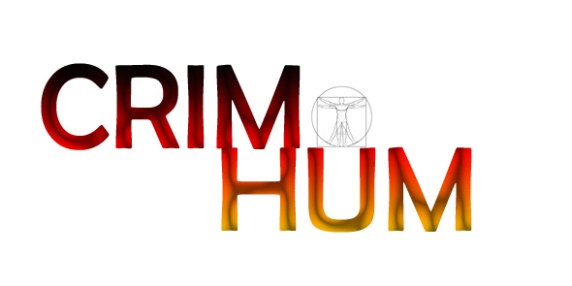 MODERNISATION OF MASTER PROGRAMMES FOR FUTURE JUDGES, PROSECUTORS, INVESTIGATORS WITH RESPECT TO EUROPEAN STANDARD ON HUMAN RIGHTS598471-EPP-1-2018-1-AT-EPPKA2-CBHE-JPMODERNISATION OF MASTER PROGRAMMES FOR FUTURE JUDGES, PROSECUTORS, INVESTIGATORS WITH RESPECT TO EUROPEAN STANDARD ON HUMAN RIGHTS598471-EPP-1-2018-1-AT-EPPKA2-CBHE-JPMODERNISATION OF MASTER PROGRAMMES FOR FUTURE JUDGES, PROSECUTORS, INVESTIGATORS WITH RESPECT TO EUROPEAN STANDARD ON HUMAN RIGHTS598471-EPP-1-2018-1-AT-EPPKA2-CBHE-JPProject acronym: CRIMHUMProject acronym: CRIMHUMProject acronym: CRIMHUMProject acronym: CRIMHUMRegional Multi-Country Joint ProjectPriority – Higher Education and SocietyPriority – Higher Education and SocietyPriority – Higher Education and SocietyProject duration: 15 January 2019 – 14 January 2022Project duration: 15 January 2019 – 14 January 2022Project duration: 15 January 2019 – 14 January 2022Project duration: 15 January 2019 – 14 January 2022EU funding instrument: European Neighbourhood Instrument (Erasmus+: КА2 CBHE)EU funding instrument: European Neighbourhood Instrument (Erasmus+: КА2 CBHE)EU funding instrument: European Neighbourhood Instrument (Erasmus+: КА2 CBHE)EU funding instrument: European Neighbourhood Instrument (Erasmus+: КА2 CBHE)Erasmus+ (CBHE) grant  amount:  968744,00 €Erasmus+ (CBHE) grant  amount:  968744,00 €Erasmus+ (CBHE) grant  amount:  968744,00 €Erasmus+ (CBHE) grant  amount:  968744,00 €Target groups: university students (the prospective judges, prosecutors and investigators)Target groups: university students (the prospective judges, prosecutors and investigators)Target groups: university students (the prospective judges, prosecutors and investigators)Target groups: university students (the prospective judges, prosecutors and investigators)Grant holder: University of Graz(Karl-Franzens-Universität Graz, Austria)Grant holder: University of Graz(Karl-Franzens-Universität Graz, Austria)Coordinator and General Manager:Dr. Gabriele SCHMÖLZER, Professor, Head of the Institute for Criminal Law, Criminal Procedure and Criminology Contacts: tel: +43 316 380 6681 e-mail: gabriele.schmoelzer@uni-graz.atCoordinator and General Manager:Dr. Gabriele SCHMÖLZER, Professor, Head of the Institute for Criminal Law, Criminal Procedure and Criminology Contacts: tel: +43 316 380 6681 e-mail: gabriele.schmoelzer@uni-graz.atPartnership:University of Potsdam, GermanyAix-Marseille University, FranceFaculty of Law of University of Rijeka, CroatiaVilnius University, LithuaniaBelarusian State University, Republic of BelarusYanka Kupala State University of Grodno, Republic of BelarusPartnership:University of Potsdam, GermanyAix-Marseille University, FranceFaculty of Law of University of Rijeka, CroatiaVilnius University, LithuaniaBelarusian State University, Republic of BelarusYanka Kupala State University of Grodno, Republic of BelarusPublic organization "Belarusian Republican Union of Lawyers", Republic of BelarusIvan Franko National University of Lviv, UkraineYaroslav Mudryi National Law University, UkraineNational University “Odesa Academy of Law”, UkrainePublic organization "Belarusian Republican Union of Lawyers", Republic of BelarusIvan Franko National University of Lviv, UkraineYaroslav Mudryi National Law University, UkraineNational University “Odesa Academy of Law”, UkraineProject goals and objectives:The goal of the CRIMHUM Project, taking into account the synergy with TRADIR Project, is to modernize training in the most conservative field of jurisprudence, so that to meet the needs of employers and society, based on the priority of the Law, through the development and implementation of a specialized Master's program in criminal justice based on the Guiding Concept. Specific project objectives are:• development and introduction of a specialized Master's program in criminal justice;• development and introduction of new courses for Ukraine and Belarus on the basis of interdisciplinary training, that are regarding the threats posed by modern criminality (for example, information technology crime, trans-border crime);• writing a textbook in the official languages of the Project participants;• combining the traditional legal education with a practical approach to learning;• additional training of teachers from Ukraine and Belarus for the purpose of delivering the criminal law courses in English.Project goals and objectives:The goal of the CRIMHUM Project, taking into account the synergy with TRADIR Project, is to modernize training in the most conservative field of jurisprudence, so that to meet the needs of employers and society, based on the priority of the Law, through the development and implementation of a specialized Master's program in criminal justice based on the Guiding Concept. Specific project objectives are:• development and introduction of a specialized Master's program in criminal justice;• development and introduction of new courses for Ukraine and Belarus on the basis of interdisciplinary training, that are regarding the threats posed by modern criminality (for example, information technology crime, trans-border crime);• writing a textbook in the official languages of the Project participants;• combining the traditional legal education with a practical approach to learning;• additional training of teachers from Ukraine and Belarus for the purpose of delivering the criminal law courses in English.Project goals and objectives:The goal of the CRIMHUM Project, taking into account the synergy with TRADIR Project, is to modernize training in the most conservative field of jurisprudence, so that to meet the needs of employers and society, based on the priority of the Law, through the development and implementation of a specialized Master's program in criminal justice based on the Guiding Concept. Specific project objectives are:• development and introduction of a specialized Master's program in criminal justice;• development and introduction of new courses for Ukraine and Belarus on the basis of interdisciplinary training, that are regarding the threats posed by modern criminality (for example, information technology crime, trans-border crime);• writing a textbook in the official languages of the Project participants;• combining the traditional legal education with a practical approach to learning;• additional training of teachers from Ukraine and Belarus for the purpose of delivering the criminal law courses in English.Project goals and objectives:The goal of the CRIMHUM Project, taking into account the synergy with TRADIR Project, is to modernize training in the most conservative field of jurisprudence, so that to meet the needs of employers and society, based on the priority of the Law, through the development and implementation of a specialized Master's program in criminal justice based on the Guiding Concept. Specific project objectives are:• development and introduction of a specialized Master's program in criminal justice;• development and introduction of new courses for Ukraine and Belarus on the basis of interdisciplinary training, that are regarding the threats posed by modern criminality (for example, information technology crime, trans-border crime);• writing a textbook in the official languages of the Project participants;• combining the traditional legal education with a practical approach to learning;• additional training of teachers from Ukraine and Belarus for the purpose of delivering the criminal law courses in English.Activities:Developing the plan and strategy of the Project;Training the conduct of an investigation;Training of the organization of public prosecution;Training the court activity (including understanding of the approach, based on law);Providing education, taking into account the observance of the basic principles of law in general and criminal justice in particular;Teaching students the main tendencies of criminal and procedural law in EU countries;Study of the influence of foreign, supranational and international law on national criminal and procedural law;Installing the special software at law faculties that will help students to prepare procedural documents;Conducting an internal and external evaluations of the Project;Creating a web resource to highlight the progress of the Project implementation;Dissemination of good practices and achievements obtained within the Project;Providing the operational and financial management of the Project.Activities:Developing the plan and strategy of the Project;Training the conduct of an investigation;Training of the organization of public prosecution;Training the court activity (including understanding of the approach, based on law);Providing education, taking into account the observance of the basic principles of law in general and criminal justice in particular;Teaching students the main tendencies of criminal and procedural law in EU countries;Study of the influence of foreign, supranational and international law on national criminal and procedural law;Installing the special software at law faculties that will help students to prepare procedural documents;Conducting an internal and external evaluations of the Project;Creating a web resource to highlight the progress of the Project implementation;Dissemination of good practices and achievements obtained within the Project;Providing the operational and financial management of the Project.Activities:Developing the plan and strategy of the Project;Training the conduct of an investigation;Training of the organization of public prosecution;Training the court activity (including understanding of the approach, based on law);Providing education, taking into account the observance of the basic principles of law in general and criminal justice in particular;Teaching students the main tendencies of criminal and procedural law in EU countries;Study of the influence of foreign, supranational and international law on national criminal and procedural law;Installing the special software at law faculties that will help students to prepare procedural documents;Conducting an internal and external evaluations of the Project;Creating a web resource to highlight the progress of the Project implementation;Dissemination of good practices and achievements obtained within the Project;Providing the operational and financial management of the Project.Activities:Developing the plan and strategy of the Project;Training the conduct of an investigation;Training of the organization of public prosecution;Training the court activity (including understanding of the approach, based on law);Providing education, taking into account the observance of the basic principles of law in general and criminal justice in particular;Teaching students the main tendencies of criminal and procedural law in EU countries;Study of the influence of foreign, supranational and international law on national criminal and procedural law;Installing the special software at law faculties that will help students to prepare procedural documents;Conducting an internal and external evaluations of the Project;Creating a web resource to highlight the progress of the Project implementation;Dissemination of good practices and achievements obtained within the Project;Providing the operational and financial management of the Project.Expected results:Developing the plan and strategy of the Project;Training the conduct of an investigation has been provided;Training of the organization of public prosecution has been conducted;Training the court activity (including understanding of the approach, based on law) has been organized;Providing education, taking into account the observance of the basic principles of law in general and criminal justice in particular, has been carried out;Students have been taught the main tendencies of criminal and procedural law in EU countries;The influence of foreign, supranational and international law on national criminal and procedural law has been studied;The special software at law faculties that will help students to prepare procedural documents has been installed;The internal and external evaluations of the Project have been organized;The web resource to highlight the progress of the Project implementation has been created;The good practices and achievements obtained within the Project have been disseminated;The operational and financial management of the Project has been provided.Expected results:Developing the plan and strategy of the Project;Training the conduct of an investigation has been provided;Training of the organization of public prosecution has been conducted;Training the court activity (including understanding of the approach, based on law) has been organized;Providing education, taking into account the observance of the basic principles of law in general and criminal justice in particular, has been carried out;Students have been taught the main tendencies of criminal and procedural law in EU countries;The influence of foreign, supranational and international law on national criminal and procedural law has been studied;The special software at law faculties that will help students to prepare procedural documents has been installed;The internal and external evaluations of the Project have been organized;The web resource to highlight the progress of the Project implementation has been created;The good practices and achievements obtained within the Project have been disseminated;The operational and financial management of the Project has been provided.Expected results:Developing the plan and strategy of the Project;Training the conduct of an investigation has been provided;Training of the organization of public prosecution has been conducted;Training the court activity (including understanding of the approach, based on law) has been organized;Providing education, taking into account the observance of the basic principles of law in general and criminal justice in particular, has been carried out;Students have been taught the main tendencies of criminal and procedural law in EU countries;The influence of foreign, supranational and international law on national criminal and procedural law has been studied;The special software at law faculties that will help students to prepare procedural documents has been installed;The internal and external evaluations of the Project have been organized;The web resource to highlight the progress of the Project implementation has been created;The good practices and achievements obtained within the Project have been disseminated;The operational and financial management of the Project has been provided.Expected results:Developing the plan and strategy of the Project;Training the conduct of an investigation has been provided;Training of the organization of public prosecution has been conducted;Training the court activity (including understanding of the approach, based on law) has been organized;Providing education, taking into account the observance of the basic principles of law in general and criminal justice in particular, has been carried out;Students have been taught the main tendencies of criminal and procedural law in EU countries;The influence of foreign, supranational and international law on national criminal and procedural law has been studied;The special software at law faculties that will help students to prepare procedural documents has been installed;The internal and external evaluations of the Project have been organized;The web resource to highlight the progress of the Project implementation has been created;The good practices and achievements obtained within the Project have been disseminated;The operational and financial management of the Project has been provided.Project coordinator in UkraineProject coordinator in UkraineProject coordinator in UkraineProject coordinator in UkraineIvan Franko National University of Lviv;  http://www.lnu.edu.uaтел.: +380322394277, +380322394122, факс: +380322616048Responsible person: Candidate of Law Vasyl LUTSYKAssociate Professor of the Criminal Procedure and Criminalistics Department Contacts: tel.: +380976777752; e-mail: lukvas@inbox.ruIvan Franko National University of Lviv;  http://www.lnu.edu.uaтел.: +380322394277, +380322394122, факс: +380322616048Responsible person: Candidate of Law Vasyl LUTSYKAssociate Professor of the Criminal Procedure and Criminalistics Department Contacts: tel.: +380976777752; e-mail: lukvas@inbox.ruIvan Franko National University of Lviv;  http://www.lnu.edu.uaтел.: +380322394277, +380322394122, факс: +380322616048Responsible person: Candidate of Law Vasyl LUTSYKAssociate Professor of the Criminal Procedure and Criminalistics Department Contacts: tel.: +380976777752; e-mail: lukvas@inbox.ruIvan Franko National University of Lviv;  http://www.lnu.edu.uaтел.: +380322394277, +380322394122, факс: +380322616048Responsible person: Candidate of Law Vasyl LUTSYKAssociate Professor of the Criminal Procedure and Criminalistics Department Contacts: tel.: +380976777752; e-mail: lukvas@inbox.ruPartners from Ukraine:Partners from Ukraine:Partners from Ukraine:Partners from Ukraine:Yaroslav Mudryi National Law University https://nlu.edu.uaтел.: +380577049293; факс: +380577049365Responsible person: Doctor of Law Bohdan HOLOVKIN, Professor, Head of the Department of Criminology and Penitentiary LawContacts: tel.: +380997888832e-mail: golovkin_@ukr.net  Yaroslav Mudryi National Law University https://nlu.edu.uaтел.: +380577049293; факс: +380577049365Responsible person: Doctor of Law Bohdan HOLOVKIN, Professor, Head of the Department of Criminology and Penitentiary LawContacts: tel.: +380997888832e-mail: golovkin_@ukr.net  Yaroslav Mudryi National Law University https://nlu.edu.uaтел.: +380577049293; факс: +380577049365Responsible person: Doctor of Law Bohdan HOLOVKIN, Professor, Head of the Department of Criminology and Penitentiary LawContacts: tel.: +380997888832e-mail: golovkin_@ukr.net  National University «Odesa Academy of Law»;  http://onua.edu.uaтел.: +380487196421; факс: +380482639764Responsible person: Prof. Vіacheslav TULІAKOV, Vice-rector, ECHR Judge ad hocContacts: tel.: +38(048) 7198769e-mail: tuliakov@onua.edu.uaProject web-site: https://www.facebook.com/pg/crimhum/posts/?ref=page_internal;https://crimhum.bsu.by/en/Project web-site: https://www.facebook.com/pg/crimhum/posts/?ref=page_internal;https://crimhum.bsu.by/en/Project web-site: https://www.facebook.com/pg/crimhum/posts/?ref=page_internal;https://crimhum.bsu.by/en/Project web-site: https://www.facebook.com/pg/crimhum/posts/?ref=page_internal;https://crimhum.bsu.by/en/МОДЕРНІЗАЦІЯ МАГІСТЕРСЬКИХ ПРОГРАМ ДЛЯ МАЙБУТНІХ СУДДІВ, ПРОКУРОРІВ, СЛІДЧИХ З УРАХУВАННЯМ ЄВРОПЕЙСЬКИХ СТАНДАРТІВ З ПРАВ ЛЮДИНИМОДЕРНІЗАЦІЯ МАГІСТЕРСЬКИХ ПРОГРАМ ДЛЯ МАЙБУТНІХ СУДДІВ, ПРОКУРОРІВ, СЛІДЧИХ З УРАХУВАННЯМ ЄВРОПЕЙСЬКИХ СТАНДАРТІВ З ПРАВ ЛЮДИНИМОДЕРНІЗАЦІЯ МАГІСТЕРСЬКИХ ПРОГРАМ ДЛЯ МАЙБУТНІХ СУДДІВ, ПРОКУРОРІВ, СЛІДЧИХ З УРАХУВАННЯМ ЄВРОПЕЙСЬКИХ СТАНДАРТІВ З ПРАВ ЛЮДИНИКоротка назва проекту: CRIMHUMКоротка назва проекту: CRIMHUMКоротка назва проекту: CRIMHUMКоротка назва проекту: CRIMHUMРегіональний Спільний проектРегіональний Спільний проектПріоритет – Вища освіта та суспільствоПріоритет – Вища освіта та суспільствоТривалість проекту: 15 січня 2019 –  14 січня 2022 рр.Тривалість проекту: 15 січня 2019 –  14 січня 2022 рр.Тривалість проекту: 15 січня 2019 –  14 січня 2022 рр.Тривалість проекту: 15 січня 2019 –  14 січня 2022 рр.Програма фінансування ЄС: Європейський інструмент сусідства (Erasmus+: КА2 CBHE)Програма фінансування ЄС: Європейський інструмент сусідства (Erasmus+: КА2 CBHE)Програма фінансування ЄС: Європейський інструмент сусідства (Erasmus+: КА2 CBHE)Програма фінансування ЄС: Європейський інструмент сусідства (Erasmus+: КА2 CBHE)Сума гранту програми Еразмус+ (CBHE): 968744,00 €Сума гранту програми Еразмус+ (CBHE): 968744,00 €Сума гранту програми Еразмус+ (CBHE): 968744,00 €Сума гранту програми Еразмус+ (CBHE): 968744,00 €Цільова група: студенти (майбутні судді, прокурори, слідчі)Цільова група: студенти (майбутні судді, прокурори, слідчі)Цільова група: студенти (майбутні судді, прокурори, слідчі)Цільова група: студенти (майбутні судді, прокурори, слідчі)Отримувач гранту: Грацький університет імені Карла і Франца (Австрія) Отримувач гранту: Грацький університет імені Карла і Франца (Австрія) Отримувач гранту: Грацький університет імені Карла і Франца (Австрія) Координатор: Габріеле ШМОЛЬЦЕР, Dr., Prof., керівник Інституту кримінального права, кримінального процесу та кримінології  Контакти: tel: +43 316 380 6681 e-mail: gabriele.schmoelzer@uni-graz.at Партнерство:Потсдамський університет, НімеччинаУніверситет Екс-Марсель, ФранціяФакультет права Університету м. Рієки, ХорватіяВільнюський університет, ЛитваБілоруський державний університет, Білорусь Гродненський державний університет ім. Я. Купали, Білорусь Партнерство:Потсдамський університет, НімеччинаУніверситет Екс-Марсель, ФранціяФакультет права Університету м. Рієки, ХорватіяВільнюський університет, ЛитваБілоруський державний університет, Білорусь Гродненський державний університет ім. Я. Купали, Білорусь Партнерство:Потсдамський університет, НімеччинаУніверситет Екс-Марсель, ФранціяФакультет права Університету м. Рієки, ХорватіяВільнюський університет, ЛитваБілоруський державний університет, Білорусь Гродненський державний університет ім. Я. Купали, Білорусь Громадське об’єднання «Білоруський республіканський союз юристів», БілорусьЛьвівський національний університет ім. Івана Франка, Україна Національний юридичний університет ім. Ярослава Мудрого, Україна Національний університет «Одеська юридична академія», УкраїнаМета та завдання проекту:Мета проекту CRIMHUM, з урахуванням синергії з проектом TRADIR, полягає у модернізації навчання у найбільш консервативній сфері юриспруденції, для задоволення потреб роботодавців та суспільства, що базуються на пріоритеті Закону, шляхом розробки та запровадження спеціалізованої магістерської програми з кримінального судочинства, що базується на Керівній Концепції.         Завдання проекту: розробка та запровадження спеціалізованої магістерської програми з кримінального судочинства;на основі міждисциплінарного навчання розробка та запровадження нових як для України, так і для Білорусі курсів, що відповідають на загрози, зумовлені сучасною злочинністю (наприклад, злочини у сфері інформаційних технологій, транскордонна злочинність); написання навчального посібника на державних мовах учасників проекту;поєднання традиційної юридичної освіти з практичним підходом до навчання;додаткове навчання викладачів з України та Білорусі з метою викладання курсів з кримінального права англійською мовою.     Мета та завдання проекту:Мета проекту CRIMHUM, з урахуванням синергії з проектом TRADIR, полягає у модернізації навчання у найбільш консервативній сфері юриспруденції, для задоволення потреб роботодавців та суспільства, що базуються на пріоритеті Закону, шляхом розробки та запровадження спеціалізованої магістерської програми з кримінального судочинства, що базується на Керівній Концепції.         Завдання проекту: розробка та запровадження спеціалізованої магістерської програми з кримінального судочинства;на основі міждисциплінарного навчання розробка та запровадження нових як для України, так і для Білорусі курсів, що відповідають на загрози, зумовлені сучасною злочинністю (наприклад, злочини у сфері інформаційних технологій, транскордонна злочинність); написання навчального посібника на державних мовах учасників проекту;поєднання традиційної юридичної освіти з практичним підходом до навчання;додаткове навчання викладачів з України та Білорусі з метою викладання курсів з кримінального права англійською мовою.     Мета та завдання проекту:Мета проекту CRIMHUM, з урахуванням синергії з проектом TRADIR, полягає у модернізації навчання у найбільш консервативній сфері юриспруденції, для задоволення потреб роботодавців та суспільства, що базуються на пріоритеті Закону, шляхом розробки та запровадження спеціалізованої магістерської програми з кримінального судочинства, що базується на Керівній Концепції.         Завдання проекту: розробка та запровадження спеціалізованої магістерської програми з кримінального судочинства;на основі міждисциплінарного навчання розробка та запровадження нових як для України, так і для Білорусі курсів, що відповідають на загрози, зумовлені сучасною злочинністю (наприклад, злочини у сфері інформаційних технологій, транскордонна злочинність); написання навчального посібника на державних мовах учасників проекту;поєднання традиційної юридичної освіти з практичним підходом до навчання;додаткове навчання викладачів з України та Білорусі з метою викладання курсів з кримінального права англійською мовою.     Мета та завдання проекту:Мета проекту CRIMHUM, з урахуванням синергії з проектом TRADIR, полягає у модернізації навчання у найбільш консервативній сфері юриспруденції, для задоволення потреб роботодавців та суспільства, що базуються на пріоритеті Закону, шляхом розробки та запровадження спеціалізованої магістерської програми з кримінального судочинства, що базується на Керівній Концепції.         Завдання проекту: розробка та запровадження спеціалізованої магістерської програми з кримінального судочинства;на основі міждисциплінарного навчання розробка та запровадження нових як для України, так і для Білорусі курсів, що відповідають на загрози, зумовлені сучасною злочинністю (наприклад, злочини у сфері інформаційних технологій, транскордонна злочинність); написання навчального посібника на державних мовах учасників проекту;поєднання традиційної юридичної освіти з практичним підходом до навчання;додаткове навчання викладачів з України та Білорусі з метою викладання курсів з кримінального права англійською мовою.     Напрями діяльності за проектом:Розробка плану та стратегії проекту.Навчання проведенню розслідування.Навчання організації державного обвинувачення.Навчання роботі суду (включно з розуміння правового підходу).Навчання з урахуванням дотримання основних принципів права загалом та кримінального судочинства зокрема.Навчання студентів основним тенденціям кримінального та процесуального права у країнах ЄС.Вивчення впливу зарубіжного, наднаціонального та міжнародного права на національне кримінальне та процесуальне право.Встановлення на юридичних факультетах спеціального програмного забезпечення, що допомагатиме студентам складати процесуальні документи.Проведення внутрішнього та зовнішнього оцінювання проекту.Створення веб-ресурсу для висвітлення ходу реалізації проекту.Поширення позитивного досвіду та напрацювань, здобутих в рамках проекту.Операційний та фінансовий менеджмент проекту.          Напрями діяльності за проектом:Розробка плану та стратегії проекту.Навчання проведенню розслідування.Навчання організації державного обвинувачення.Навчання роботі суду (включно з розуміння правового підходу).Навчання з урахуванням дотримання основних принципів права загалом та кримінального судочинства зокрема.Навчання студентів основним тенденціям кримінального та процесуального права у країнах ЄС.Вивчення впливу зарубіжного, наднаціонального та міжнародного права на національне кримінальне та процесуальне право.Встановлення на юридичних факультетах спеціального програмного забезпечення, що допомагатиме студентам складати процесуальні документи.Проведення внутрішнього та зовнішнього оцінювання проекту.Створення веб-ресурсу для висвітлення ходу реалізації проекту.Поширення позитивного досвіду та напрацювань, здобутих в рамках проекту.Операційний та фінансовий менеджмент проекту.          Напрями діяльності за проектом:Розробка плану та стратегії проекту.Навчання проведенню розслідування.Навчання організації державного обвинувачення.Навчання роботі суду (включно з розуміння правового підходу).Навчання з урахуванням дотримання основних принципів права загалом та кримінального судочинства зокрема.Навчання студентів основним тенденціям кримінального та процесуального права у країнах ЄС.Вивчення впливу зарубіжного, наднаціонального та міжнародного права на національне кримінальне та процесуальне право.Встановлення на юридичних факультетах спеціального програмного забезпечення, що допомагатиме студентам складати процесуальні документи.Проведення внутрішнього та зовнішнього оцінювання проекту.Створення веб-ресурсу для висвітлення ходу реалізації проекту.Поширення позитивного досвіду та напрацювань, здобутих в рамках проекту.Операційний та фінансовий менеджмент проекту.          Напрями діяльності за проектом:Розробка плану та стратегії проекту.Навчання проведенню розслідування.Навчання організації державного обвинувачення.Навчання роботі суду (включно з розуміння правового підходу).Навчання з урахуванням дотримання основних принципів права загалом та кримінального судочинства зокрема.Навчання студентів основним тенденціям кримінального та процесуального права у країнах ЄС.Вивчення впливу зарубіжного, наднаціонального та міжнародного права на національне кримінальне та процесуальне право.Встановлення на юридичних факультетах спеціального програмного забезпечення, що допомагатиме студентам складати процесуальні документи.Проведення внутрішнього та зовнішнього оцінювання проекту.Створення веб-ресурсу для висвітлення ходу реалізації проекту.Поширення позитивного досвіду та напрацювань, здобутих в рамках проекту.Операційний та фінансовий менеджмент проекту.          Очікувані результати:Розроблено план та стратегію проекту.Здійснено навчання проведенню розслідування.Проведено навчання організації державного обвинувачення.Організовано навчання роботі суду (включно з розуміння правового підходу).Проведено навчання з урахуванням дотримання основних принципів права загалом та кримінального судочинства зокрема.Здійснено навчання студентів основним тенденціям кримінального та процесуального права у країнах ЄС.Вивчено впливу зарубіжного, наднаціонального та міжнародного права на національне кримінальне та процесуальне право.Встановлено на юридичних факультетах спеціальне програмне забезпечення, що допомагатиме студентам складати процесуальні документи.Проведено внутрішнє та зовнішнє оцінювання проекту.Створено веб-ресурс для висвітлення ходу реалізації проекту.Поширено позитивний досвід та напрацювання, здобуті в рамках проекту.Складено операційні та фінансові звіти щодо реалізації проекту.          Очікувані результати:Розроблено план та стратегію проекту.Здійснено навчання проведенню розслідування.Проведено навчання організації державного обвинувачення.Організовано навчання роботі суду (включно з розуміння правового підходу).Проведено навчання з урахуванням дотримання основних принципів права загалом та кримінального судочинства зокрема.Здійснено навчання студентів основним тенденціям кримінального та процесуального права у країнах ЄС.Вивчено впливу зарубіжного, наднаціонального та міжнародного права на національне кримінальне та процесуальне право.Встановлено на юридичних факультетах спеціальне програмне забезпечення, що допомагатиме студентам складати процесуальні документи.Проведено внутрішнє та зовнішнє оцінювання проекту.Створено веб-ресурс для висвітлення ходу реалізації проекту.Поширено позитивний досвід та напрацювання, здобуті в рамках проекту.Складено операційні та фінансові звіти щодо реалізації проекту.          Очікувані результати:Розроблено план та стратегію проекту.Здійснено навчання проведенню розслідування.Проведено навчання організації державного обвинувачення.Організовано навчання роботі суду (включно з розуміння правового підходу).Проведено навчання з урахуванням дотримання основних принципів права загалом та кримінального судочинства зокрема.Здійснено навчання студентів основним тенденціям кримінального та процесуального права у країнах ЄС.Вивчено впливу зарубіжного, наднаціонального та міжнародного права на національне кримінальне та процесуальне право.Встановлено на юридичних факультетах спеціальне програмне забезпечення, що допомагатиме студентам складати процесуальні документи.Проведено внутрішнє та зовнішнє оцінювання проекту.Створено веб-ресурс для висвітлення ходу реалізації проекту.Поширено позитивний досвід та напрацювання, здобуті в рамках проекту.Складено операційні та фінансові звіти щодо реалізації проекту.          Очікувані результати:Розроблено план та стратегію проекту.Здійснено навчання проведенню розслідування.Проведено навчання організації державного обвинувачення.Організовано навчання роботі суду (включно з розуміння правового підходу).Проведено навчання з урахуванням дотримання основних принципів права загалом та кримінального судочинства зокрема.Здійснено навчання студентів основним тенденціям кримінального та процесуального права у країнах ЄС.Вивчено впливу зарубіжного, наднаціонального та міжнародного права на національне кримінальне та процесуальне право.Встановлено на юридичних факультетах спеціальне програмне забезпечення, що допомагатиме студентам складати процесуальні документи.Проведено внутрішнє та зовнішнє оцінювання проекту.Створено веб-ресурс для висвітлення ходу реалізації проекту.Поширено позитивний досвід та напрацювання, здобуті в рамках проекту.Складено операційні та фінансові звіти щодо реалізації проекту.          Координатор проекту від України:Координатор проекту від України:Координатор проекту від України:Координатор проекту від України:Львівський національний університет імені Івана Франка; http://www.lnu.edu.uaтел.: +380322394277, +380322394122, факс: +380322616048Відповідальна особа:Кандидат юридичних наук Василь ЛУЦИКДоцент кафедри кримінального процесу і криміналістикиКонтакти: тел.: +380976777752; e-mail: lukvas@inbox.ruЛьвівський національний університет імені Івана Франка; http://www.lnu.edu.uaтел.: +380322394277, +380322394122, факс: +380322616048Відповідальна особа:Кандидат юридичних наук Василь ЛУЦИКДоцент кафедри кримінального процесу і криміналістикиКонтакти: тел.: +380976777752; e-mail: lukvas@inbox.ruЛьвівський національний університет імені Івана Франка; http://www.lnu.edu.uaтел.: +380322394277, +380322394122, факс: +380322616048Відповідальна особа:Кандидат юридичних наук Василь ЛУЦИКДоцент кафедри кримінального процесу і криміналістикиКонтакти: тел.: +380976777752; e-mail: lukvas@inbox.ruЛьвівський національний університет імені Івана Франка; http://www.lnu.edu.uaтел.: +380322394277, +380322394122, факс: +380322616048Відповідальна особа:Кандидат юридичних наук Василь ЛУЦИКДоцент кафедри кримінального процесу і криміналістикиКонтакти: тел.: +380976777752; e-mail: lukvas@inbox.ruПартнери з України: Партнери з України: Партнери з України: Партнери з України: Національний юридичний університетім. Ярослава Мудрогоhttps://nlu.edu.uaтел.: +380577049293; факс: +380577049365Відповідальна особа: Доктор юридичних наук Богдан ГОЛОВКІН Професор, завідувач кафедри кримінології та кримінально-виконавчого праваКонтакти: тел.: +380997888832e-адреса: golovkin_@ukr.net  Національний юридичний університетім. Ярослава Мудрогоhttps://nlu.edu.uaтел.: +380577049293; факс: +380577049365Відповідальна особа: Доктор юридичних наук Богдан ГОЛОВКІН Професор, завідувач кафедри кримінології та кримінально-виконавчого праваКонтакти: тел.: +380997888832e-адреса: golovkin_@ukr.net  Національний юридичний університетім. Ярослава Мудрогоhttps://nlu.edu.uaтел.: +380577049293; факс: +380577049365Відповідальна особа: Доктор юридичних наук Богдан ГОЛОВКІН Професор, завідувач кафедри кримінології та кримінально-виконавчого праваКонтакти: тел.: +380997888832e-адреса: golovkin_@ukr.net  Національний університет «Одеська юридична академія»http://onua.edu.uaтел.: +380487196421; факс: +380482639764Відповідальна особа: В’ячеслав ТУЛЯКОВпроректор з міжнародних зв'язків, 
доктор юридичних наук, професор
член-кореспондент НАПрН УкраїниContacts: tel.: +38(048) 7198769e-mail: tuliakov@onua.edu.uaСайт проекту:  https://www.facebook.com/pg/crimhum/posts/?ref=page_internal; https://crimhum.bsu.by/en/Сайт проекту:  https://www.facebook.com/pg/crimhum/posts/?ref=page_internal; https://crimhum.bsu.by/en/Сайт проекту:  https://www.facebook.com/pg/crimhum/posts/?ref=page_internal; https://crimhum.bsu.by/en/Сайт проекту:  https://www.facebook.com/pg/crimhum/posts/?ref=page_internal; https://crimhum.bsu.by/en/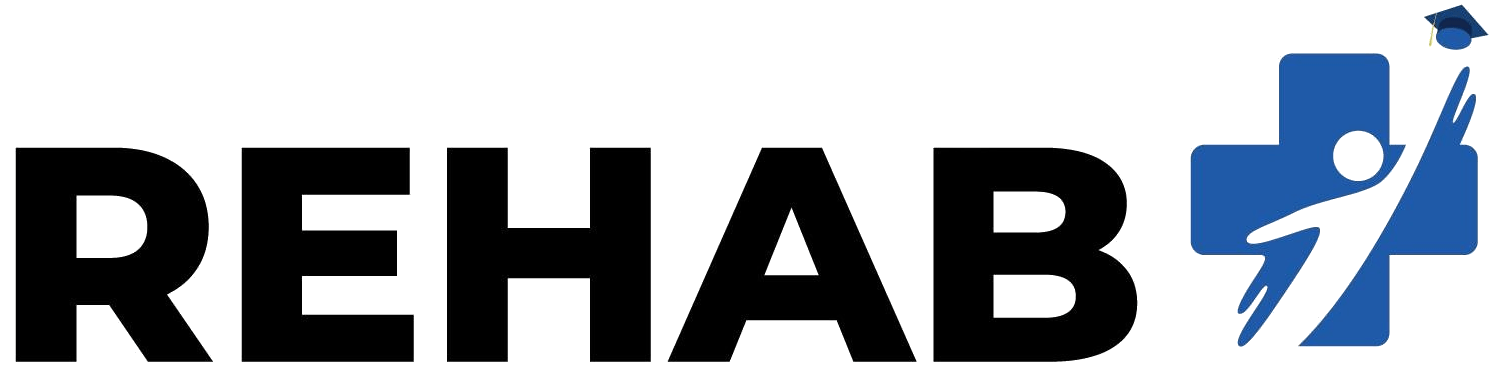 INNOVATIVE REHABILITATION EDUCATION - INTRODUCTION 
OF NEW MASTER DEGREE PROGRAMS IN UKRAINE 598938-EPP-1-2018-1-LV-EPPKA2-CBHE-JPINNOVATIVE REHABILITATION EDUCATION - INTRODUCTION 
OF NEW MASTER DEGREE PROGRAMS IN UKRAINE 598938-EPP-1-2018-1-LV-EPPKA2-CBHE-JPProject acronym: REHABProject acronym: REHABProject acronym: REHABNational Joint ProjectPriority – Curricula DevelopmentPriority – Curricula DevelopmentProject duration: 15.11.2018 – 14.11.2021Project duration: 15.11.2018 – 14.11.2021Project duration: 15.11.2018 – 14.11.2021EU funding instrument: European Neighbourhood Instrument (Erasmus+: КА2 CBHE)EU funding instrument: European Neighbourhood Instrument (Erasmus+: КА2 CBHE)EU funding instrument: European Neighbourhood Instrument (Erasmus+: КА2 CBHE)Erasmus+ (CBHE) grant  amount: 997.249,00 €Erasmus+ (CBHE) grant  amount: 997.249,00 €Erasmus+ (CBHE) grant  amount: 997.249,00 €Target groups: students, people with disabilitiesTarget groups: students, people with disabilitiesTarget groups: students, people with disabilitiesGrant holder:  Latvian Academy of Sport Education, LatviaCoordinator and General Manager: Aija Klavina, Ph.D., Chief of the Health Care study directionContacts: tel. +37129203488e-mail: aija.klavina@lspa.lvCoordinator and General Manager: Aija Klavina, Ph.D., Chief of the Health Care study directionContacts: tel. +37129203488e-mail: aija.klavina@lspa.lv Partnership:Latvian Academy of Sport Education,  Latvia Lithuanian Sport University, LithuaniaJozef Pilsudsky University of Physical Education in Warsaw, PolandEuropean Federation of Adapted Physical ActivityUniversity of Applied Sciences Satakunta, FinlandNational University of Ukraine on Physical Education and Sport, UkraineLviv State University of Physical Culture, UkraineHorbachevsky Ternopil State Medical University, UkraineSumy State University, UkraineTesting Board at the Ministry of Health of Ukraine National University of Ukraine on Physical Education and Sport, UkraineLviv State University of Physical Culture, UkraineHorbachevsky Ternopil State Medical University, UkraineSumy State University, UkraineTesting Board at the Ministry of Health of Ukraine Project goals and objectives:The project addresses 3 major goals: (1) building professional capacity of the academic and research staff, (2) development of the teaching/learning/assessment resources, and (3) creating specific educational infrastructure needed to provide the nationally new professional study program in physiotherapy.Specific project objectives:Update and revise the current bachelor program on Physical Therapy.Create Comprehensive Physical Therapy Mastery study program.Increase professional capacity of academic/professional personnel of at least 40 qualified PT faculty members for teaching physical therapy.Create Educational Infrastructure for Learning Physiotherapy at partner Universities.Pilot PT master programs based on new content and innovative teaching approaches and graduate up to 200 masters in PT.Project goals and objectives:The project addresses 3 major goals: (1) building professional capacity of the academic and research staff, (2) development of the teaching/learning/assessment resources, and (3) creating specific educational infrastructure needed to provide the nationally new professional study program in physiotherapy.Specific project objectives:Update and revise the current bachelor program on Physical Therapy.Create Comprehensive Physical Therapy Mastery study program.Increase professional capacity of academic/professional personnel of at least 40 qualified PT faculty members for teaching physical therapy.Create Educational Infrastructure for Learning Physiotherapy at partner Universities.Pilot PT master programs based on new content and innovative teaching approaches and graduate up to 200 masters in PT.Project goals and objectives:The project addresses 3 major goals: (1) building professional capacity of the academic and research staff, (2) development of the teaching/learning/assessment resources, and (3) creating specific educational infrastructure needed to provide the nationally new professional study program in physiotherapy.Specific project objectives:Update and revise the current bachelor program on Physical Therapy.Create Comprehensive Physical Therapy Mastery study program.Increase professional capacity of academic/professional personnel of at least 40 qualified PT faculty members for teaching physical therapy.Create Educational Infrastructure for Learning Physiotherapy at partner Universities.Pilot PT master programs based on new content and innovative teaching approaches and graduate up to 200 masters in PT.Activities:Analysis of existing models of PT programs.New PT master curriculum development.Teaching, Learning and Assessment Resources creation (including e-resources for key modules and qualification exam).Intensive Mentorship Programs for faculty members.Creation University rehabilitation lab, Mini-Library on physical therapy at each university.Piloting and revision of new PT master curriculum, teaching, learning and assessment tools.Piloting innovation teaching approaches (interprofessional education, vertical teaching, rehabilitation labs).Project management, monitoring and quality evaluation activities.Dissemination (through online media and live tools).Activities:Analysis of existing models of PT programs.New PT master curriculum development.Teaching, Learning and Assessment Resources creation (including e-resources for key modules and qualification exam).Intensive Mentorship Programs for faculty members.Creation University rehabilitation lab, Mini-Library on physical therapy at each university.Piloting and revision of new PT master curriculum, teaching, learning and assessment tools.Piloting innovation teaching approaches (interprofessional education, vertical teaching, rehabilitation labs).Project management, monitoring and quality evaluation activities.Dissemination (through online media and live tools).Activities:Analysis of existing models of PT programs.New PT master curriculum development.Teaching, Learning and Assessment Resources creation (including e-resources for key modules and qualification exam).Intensive Mentorship Programs for faculty members.Creation University rehabilitation lab, Mini-Library on physical therapy at each university.Piloting and revision of new PT master curriculum, teaching, learning and assessment tools.Piloting innovation teaching approaches (interprofessional education, vertical teaching, rehabilitation labs).Project management, monitoring and quality evaluation activities.Dissemination (through online media and live tools).Expected results:Revised and updated the university level PT bachelor study program of four years. New PT master study program offering advanced professional competence in different physiotherapy specializations (e.g., orthopaedics, APA, sport).  The group of 40 qualified/certified physiotherapists will be prepared for partner HES. The core teaching staff will be built capable of teaching PT according European standards. Staff will be formed by retrained faculty members of legacy qualifications, by newly graduated PTs and by invited EU experts.Competency profile for physical therapist satisfying international requirements will be identified. This profile would be approved at national level and become the mandatory basis for all Ukrainian universities wishing to provide physical therapy study program.New PT master students will have possibility to participate in the IMP in EU and through Erasmus+ mobility through Erasmus programs and from own costs.Medical care system would change to accommodate new professionals in physiotherapy. The partnership with the Ministry of Healthcare in this project will facilitate the recognition of the PT as profession.  In five years there will be up to 800 graduates of Consortium universities or up to 5000 graduates of all universities, with good employment prospects (current job market needs is about 35,000 PT).Expected results:Revised and updated the university level PT bachelor study program of four years. New PT master study program offering advanced professional competence in different physiotherapy specializations (e.g., orthopaedics, APA, sport).  The group of 40 qualified/certified physiotherapists will be prepared for partner HES. The core teaching staff will be built capable of teaching PT according European standards. Staff will be formed by retrained faculty members of legacy qualifications, by newly graduated PTs and by invited EU experts.Competency profile for physical therapist satisfying international requirements will be identified. This profile would be approved at national level and become the mandatory basis for all Ukrainian universities wishing to provide physical therapy study program.New PT master students will have possibility to participate in the IMP in EU and through Erasmus+ mobility through Erasmus programs and from own costs.Medical care system would change to accommodate new professionals in physiotherapy. The partnership with the Ministry of Healthcare in this project will facilitate the recognition of the PT as profession.  In five years there will be up to 800 graduates of Consortium universities or up to 5000 graduates of all universities, with good employment prospects (current job market needs is about 35,000 PT).Expected results:Revised and updated the university level PT bachelor study program of four years. New PT master study program offering advanced professional competence in different physiotherapy specializations (e.g., orthopaedics, APA, sport).  The group of 40 qualified/certified physiotherapists will be prepared for partner HES. The core teaching staff will be built capable of teaching PT according European standards. Staff will be formed by retrained faculty members of legacy qualifications, by newly graduated PTs and by invited EU experts.Competency profile for physical therapist satisfying international requirements will be identified. This profile would be approved at national level and become the mandatory basis for all Ukrainian universities wishing to provide physical therapy study program.New PT master students will have possibility to participate in the IMP in EU and through Erasmus+ mobility through Erasmus programs and from own costs.Medical care system would change to accommodate new professionals in physiotherapy. The partnership with the Ministry of Healthcare in this project will facilitate the recognition of the PT as profession.  In five years there will be up to 800 graduates of Consortium universities or up to 5000 graduates of all universities, with good employment prospects (current job market needs is about 35,000 PT).Project coordinators in Ukraine  Project coordinators in Ukraine  Project coordinators in Ukraine  Testing Board of the Ministry of Healthcare of UkraineResponsible person: Maryna MRUGA, MD, PhDDeputy director for research, instruction and international relationsContacts: tеl.: +380503845836; e-mail: marina.testportal@gmail.comTesting Board of the Ministry of Healthcare of UkraineResponsible person: Maryna MRUGA, MD, PhDDeputy director for research, instruction and international relationsContacts: tеl.: +380503845836; e-mail: marina.testportal@gmail.comTesting Board of the Ministry of Healthcare of UkraineResponsible person: Maryna MRUGA, MD, PhDDeputy director for research, instruction and international relationsContacts: tеl.: +380503845836; e-mail: marina.testportal@gmail.comNational University of Ukraine on Physical Education and Sport, www.uni-sport.edu.uatеl./fax: +380442875452Responsible person: Mrs. Olena BISMAK, Ph.D, Assoсiate professor Contacts: tel.: +380442876405,  +380665744953; e-mail: ebismak@gmail.comNational University of Ukraine on Physical Education and Sport, www.uni-sport.edu.uatеl./fax: +380442875452Responsible person: Mrs. Olena BISMAK, Ph.D, Assoсiate professor Contacts: tel.: +380442876405,  +380665744953; e-mail: ebismak@gmail.comNational University of Ukraine on Physical Education and Sport, www.uni-sport.edu.uatеl./fax: +380442875452Responsible person: Mrs. Olena BISMAK, Ph.D, Assoсiate professor Contacts: tel.: +380442876405,  +380665744953; e-mail: ebismak@gmail.comPartners from Ukraine:Partners from Ukraine:Partners from Ukraine:Sumy State University (SSU), www.sumdu.edu.ua; tel.: +380542660950Responsible person: Mr. Kostyantyn KYRYCHENKO, Deputy Vice-Rector for International Cooperation
Head, International Affairs Department Contacts: tel.: +380542331081, +380990799552 e-mail: irdepartment@ukr.netSumy State University (SSU), www.sumdu.edu.ua; tel.: +380542660950Responsible person: Mr. Kostyantyn KYRYCHENKO, Deputy Vice-Rector for International Cooperation
Head, International Affairs Department Contacts: tel.: +380542331081, +380990799552 e-mail: irdepartment@ukr.netLviv State University of Physical Culture (LSUPC), www.ldufk.edu.uatеl.: +380322553201, fax: +380322553208Responsible person: Mr. Andrii VOVKANYCH, PhD, Vice-rector in scientific affairs and external relationsContacts: tel.: +380322553215, 0973352291e-mail: avovkinfiz@i.uaTernopil State Medical University, www.tdmu.edu.ua tel.: +380352524492, fax: +380352524183Responsible person: Mr. Ihor MYSULA, PhD, MD, Head of Department of Medical RehabilitationContacts: tel.: +380352254661, +380673387831 e-mail: mysulaigor@ukr.netTernopil State Medical University, www.tdmu.edu.ua tel.: +380352524492, fax: +380352524183Responsible person: Mr. Ihor MYSULA, PhD, MD, Head of Department of Medical RehabilitationContacts: tel.: +380352254661, +380673387831 e-mail: mysulaigor@ukr.netTernopil State Medical University, www.tdmu.edu.ua tel.: +380352524492, fax: +380352524183Responsible person: Mr. Ihor MYSULA, PhD, MD, Head of Department of Medical RehabilitationContacts: tel.: +380352254661, +380673387831 e-mail: mysulaigor@ukr.netProject web-site: http://rehabeukr.eu;Project web-site: http://rehabeukr.eu;Project web-site: http://rehabeukr.eu;ІННОВАЦІЙНА РЕАБІЛІТАЦІЙНА ОСВІТА: ВПРОВАДЖЕННЯ НОВИХ МАГІСТЕРСЬКИХ ПРОГРАМ В УКРАЇНІ598938-EPP-1-2018-1-LV-EPPKA2-CBHE-JPКоротка назва проекту: REHABКоротка назва проекту: REHABНаціональний  Спільний проектПріоритет – Розроблення освітніх програмТривалість проекту: 15 листопада 2018 – 14 листопада 2021 рр.Тривалість проекту: 15 листопада 2018 – 14 листопада 2021 рр.Програма фінансування ЄС:  Європейський інструмент сусідства (Erasmus+: КА2 CBHE)Програма фінансування ЄС:  Європейський інструмент сусідства (Erasmus+: КА2 CBHE)Сума гранту програми Еразмус+ (CBHE): 997.249,00 €Сума гранту програми Еразмус+ (CBHE): 997.249,00 €Цільова група: студенти, люди з обмеженням життєдіяльностіЦільова група: студенти, люди з обмеженням життєдіяльностіОтримувач гранту:Латвійська академія спортивної педагогіки, ЛатвіяКоординатор: Айя Клавіна, PhD,  керівник напрямку охорони здоров'яКонтакти: тел.: +37129203488е-адреса: aija.klavina@lspa.lvПартнерство:Латвійська академія спортивної педагогіки, ЛатвіяЛитовський університет спорту, ЛитваУніверситет фізичного виховання ім. Юзефа Пілсудського у Варшаві, ПольщаЄвропейська федерація адаптованої фізичної активності Університет прикладних наук Сатакунта, ФінляндіяНаціональний університет фізичного виховання і спорту УкраїниЛьвівський державний університет фізичної культури, УкраїнаТернопільський державний медичний університет імені І. Я. Горбачевського, УкраїнаСумський державний університет, Україна Центр тестування при МОЗ УкраїниМета та завдання проекту:Проект спрямовано на 3 основні цілі:підвищення професійного потенціалу викладачів університету;створення нових ресурсів для викладання / навчання / оцінювання; створення спеціальної освітньої інфраструктура, необхідної для реалізації нової національної професійної програми з фізичної терапії.Завдання:Оновити та переглянути поточну програму підготовки бакалавра з фізичної терапії.Розробити освітню програму підготовки магістра з комплексної фізичної терапії.Підвищити професійні компетентності академічного / професійного персоналу, щонайменше 40 кваліфікованих викладачів профільної кафедри для викладання дисциплін з фізичної терапії.Створити освітню інфраструктуру для вивчення фізичної терапії в університетах-партнерах.Запровадити нову (пілотну) магістерську програму з фізичної терапії на основі нового змісту та інноваційних методів навчання та підготувати до 200 магістрів з фізичної терапії.Мета та завдання проекту:Проект спрямовано на 3 основні цілі:підвищення професійного потенціалу викладачів університету;створення нових ресурсів для викладання / навчання / оцінювання; створення спеціальної освітньої інфраструктура, необхідної для реалізації нової національної професійної програми з фізичної терапії.Завдання:Оновити та переглянути поточну програму підготовки бакалавра з фізичної терапії.Розробити освітню програму підготовки магістра з комплексної фізичної терапії.Підвищити професійні компетентності академічного / професійного персоналу, щонайменше 40 кваліфікованих викладачів профільної кафедри для викладання дисциплін з фізичної терапії.Створити освітню інфраструктуру для вивчення фізичної терапії в університетах-партнерах.Запровадити нову (пілотну) магістерську програму з фізичної терапії на основі нового змісту та інноваційних методів навчання та підготувати до 200 магістрів з фізичної терапії.Напрями діяльності за проектом:Аналіз існуючих моделей програм з фізичної терапії.Розробка нового магістерського навчального плану з фізичної терапії.Розробка нових ресурсів викладання, навчання та оцінки (включаючи електронні ресурси для ключових модулів та кваліфікаційних іспитів).Запровадження інтенсивних програми наставництва для викладачів.Створення лабораторії (центру) реабілітації в університеті, міні-бібліотеки з фізичної терапії у кожному університеті-партнері.Перевірка та перегляд нового навчального плану магістратури з фізичної терапії, інструментів викладання, навчання та оцінювання.Перевірка інноваційних підходів до навчання (міжпрофесійна освіта, вертикальне навчання, реабілітаційні лабораторії (центри).Проведення заходів щодо контролю за виконанням проекту та оцінки якості результатів Поширення інформації щодо проекту (через Інтернет, медіа та інші засоби).Напрями діяльності за проектом:Аналіз існуючих моделей програм з фізичної терапії.Розробка нового магістерського навчального плану з фізичної терапії.Розробка нових ресурсів викладання, навчання та оцінки (включаючи електронні ресурси для ключових модулів та кваліфікаційних іспитів).Запровадження інтенсивних програми наставництва для викладачів.Створення лабораторії (центру) реабілітації в університеті, міні-бібліотеки з фізичної терапії у кожному університеті-партнері.Перевірка та перегляд нового навчального плану магістратури з фізичної терапії, інструментів викладання, навчання та оцінювання.Перевірка інноваційних підходів до навчання (міжпрофесійна освіта, вертикальне навчання, реабілітаційні лабораторії (центри).Проведення заходів щодо контролю за виконанням проекту та оцінки якості результатів Поширення інформації щодо проекту (через Інтернет, медіа та інші засоби).Очікувані результати:Переглянуто та оновлено чотирирічну програму бакалаврату з фізичної терапії.Розроблено нову магістерську програму з фізичної терапії, яка направлена на   професійне вдосконалення в різних спеціалізаціях фізичної терапії (наприклад, ортопедії, неврології, спорт).Підготовлено групу з 40 кваліфікованих / сертифікованих фізіотерапевтів, яка буде готова до партнерської діяльності. Викладацький склад кафедр фізичної терапії буде здатний навчати фізичних терапевтів відповідно до європейських стандартів. Створено факультети перепідготовки, де будуть проходити перекваліфікацію фізичні терапевти відповідно до нових стандартів та з запрошенням експертів ЄС.Визначено професійний профіль для фізичного терапевта, який відповідає міжнародним вимогам. Цей профіль буде затверджений на національному рівні та стане обов'язковим для всіх українських університетів, які бажають запровадити освітню програму з фізичної терапії.Студенти магістратури з фізичної терапії мають можливість брати участь у міжнародних програмах академічної мобільності в ЄС, через програми Erasmus+ та за власний рахунок.Змінено систему медичного обслуговування, в якій будуть працювати нові фахівців з фізичної терапії. Партнерство з Міністерством охорони здоров'я у цьому проекті сприятиме визнанню фізичної терапії як самостійної професії.Збільшено протягом п'яти років кількість випускників університетів Консорціуму до 800 або до 5000 випускників усіх закладів вищої освіти, які мають програми підготовки фізичних терапевтів (поточні потреби ринку праці у фізичних терапевтах складає приблизно 35 000).Очікувані результати:Переглянуто та оновлено чотирирічну програму бакалаврату з фізичної терапії.Розроблено нову магістерську програму з фізичної терапії, яка направлена на   професійне вдосконалення в різних спеціалізаціях фізичної терапії (наприклад, ортопедії, неврології, спорт).Підготовлено групу з 40 кваліфікованих / сертифікованих фізіотерапевтів, яка буде готова до партнерської діяльності. Викладацький склад кафедр фізичної терапії буде здатний навчати фізичних терапевтів відповідно до європейських стандартів. Створено факультети перепідготовки, де будуть проходити перекваліфікацію фізичні терапевти відповідно до нових стандартів та з запрошенням експертів ЄС.Визначено професійний профіль для фізичного терапевта, який відповідає міжнародним вимогам. Цей профіль буде затверджений на національному рівні та стане обов'язковим для всіх українських університетів, які бажають запровадити освітню програму з фізичної терапії.Студенти магістратури з фізичної терапії мають можливість брати участь у міжнародних програмах академічної мобільності в ЄС, через програми Erasmus+ та за власний рахунок.Змінено систему медичного обслуговування, в якій будуть працювати нові фахівців з фізичної терапії. Партнерство з Міністерством охорони здоров'я у цьому проекті сприятиме визнанню фізичної терапії як самостійної професії.Збільшено протягом п'яти років кількість випускників університетів Консорціуму до 800 або до 5000 випускників усіх закладів вищої освіти, які мають програми підготовки фізичних терапевтів (поточні потреби ринку праці у фізичних терапевтах складає приблизно 35 000).Координатори проекту від України:Координатори проекту від України:Центр тестування при Міністерстві охорони здоров’я України Відповідальна особа: Марина МРУГА, MD, PhD заступник директора з науково-методичної та міжнародної діяльності Контакти: тел.: +380503845836; e-адреса: marina.testportal@gmail.comЦентр тестування при Міністерстві охорони здоров’я України Відповідальна особа: Марина МРУГА, MD, PhD заступник директора з науково-методичної та міжнародної діяльності Контакти: тел.: +380503845836; e-адреса: marina.testportal@gmail.comНаціональний університет з фізичного виховання і спорту Україниwww.uni-sport.edu.ua  тел.: +380442875452Відповідальна особа: Олена БІСМАК, 
PhD, доцент кафедри фізичної терапії та ерготерапіїКонтакти: тел .: +380442876405, 0665744953; е-адреса: ebismak@gmail.comНаціональний університет з фізичного виховання і спорту Україниwww.uni-sport.edu.ua  тел.: +380442875452Відповідальна особа: Олена БІСМАК, 
PhD, доцент кафедри фізичної терапії та ерготерапіїКонтакти: тел .: +380442876405, 0665744953; е-адреса: ebismak@gmail.comПартнери з України: Партнери з України: Сумський державний університет, www.sumdu.edu.ua тел./факс: +380542660950Відповідальна особа: 
Костянтин КИРИЧЕНКОкерівник відділу міжнародних відносинКонтакти: тел.: +380542331081, 0990799552e-адреса: irdepartment@ukr.netТернопільський державний медичний університет, www.tdmu.edu.uaтел.: +380352524492, факс: +380352524183Відповідальна особа: Ігор МІСУЛА, PhD, MD, завідувач кафедри медичної реабілітаціїКонтакти: тел .: +380352254661, 0673387831e-адреса: mysulaigor@ukr.netЛьвівський державний університет фізичної культури, www.ldufk.edu.uaтел .: +380322553201, факс: +380322553208Відповідальна особа: Андрій ВОВКАНИЧ, PhD, проректор з наукової роботи та зовнішніх зв’язківКонтакти: тел.: +380322553215, 0973352291e-адреса: tymruk_k@ukr.netЛьвівський державний університет фізичної культури, www.ldufk.edu.uaтел .: +380322553201, факс: +380322553208Відповідальна особа: Андрій ВОВКАНИЧ, PhD, проректор з наукової роботи та зовнішніх зв’язківКонтакти: тел.: +380322553215, 0973352291e-адреса: tymruk_k@ukr.netСайт проекту:  http://rehabeukr.eu/ Сайт проекту:  http://rehabeukr.eu/ 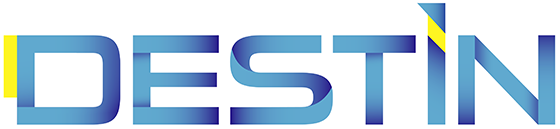 JOURNALISM EDUCATION FOR DEMOCRACY 
IN UKRAINE: DEVELOPING STANDARDS, INTEGRITY AND PROFESSIONALISM598964-EPP-1-2018-1-UK-EPPKA2-CBHE-JPJOURNALISM EDUCATION FOR DEMOCRACY 
IN UKRAINE: DEVELOPING STANDARDS, INTEGRITY AND PROFESSIONALISM598964-EPP-1-2018-1-UK-EPPKA2-CBHE-JPJOURNALISM EDUCATION FOR DEMOCRACY 
IN UKRAINE: DEVELOPING STANDARDS, INTEGRITY AND PROFESSIONALISM598964-EPP-1-2018-1-UK-EPPKA2-CBHE-JPJOURNALISM EDUCATION FOR DEMOCRACY 
IN UKRAINE: DEVELOPING STANDARDS, INTEGRITY AND PROFESSIONALISM598964-EPP-1-2018-1-UK-EPPKA2-CBHE-JPJOURNALISM EDUCATION FOR DEMOCRACY 
IN UKRAINE: DEVELOPING STANDARDS, INTEGRITY AND PROFESSIONALISM598964-EPP-1-2018-1-UK-EPPKA2-CBHE-JPProject acronym: DESTINProject acronym: DESTINProject acronym: DESTINProject acronym: DESTINProject acronym: DESTINNational Joint ProjectNational Joint ProjectPriority – Higher Education and SocietyPriority – Higher Education and SocietyPriority – Higher Education and SocietyProject duration: 15 November 2018 – 14 November 2021Project duration: 15 November 2018 – 14 November 2021Project duration: 15 November 2018 – 14 November 2021Project duration: 15 November 2018 – 14 November 2021Project duration: 15 November 2018 – 14 November 2021EU funding instrument: European Neighbourhood Instrument (Erasmus+: КА2 CBHE)EU funding instrument: European Neighbourhood Instrument (Erasmus+: КА2 CBHE)EU funding instrument: European Neighbourhood Instrument (Erasmus+: КА2 CBHE)EU funding instrument: European Neighbourhood Instrument (Erasmus+: КА2 CBHE)EU funding instrument: European Neighbourhood Instrument (Erasmus+: КА2 CBHE)Erasmus+ (CBHE) grant  amount:  798 470.00 €Erasmus+ (CBHE) grant  amount:  798 470.00 €Erasmus+ (CBHE) grant  amount:  798 470.00 €Erasmus+ (CBHE) grant  amount:  798 470.00 €Erasmus+ (CBHE) grant  amount:  798 470.00 €Target groups: Ukraine and EU Universities, university students, secondary schools, employers i.e. Journalism staff teams, media managers, lifelong learning.Target groups: Ukraine and EU Universities, university students, secondary schools, employers i.e. Journalism staff teams, media managers, lifelong learning.Target groups: Ukraine and EU Universities, university students, secondary schools, employers i.e. Journalism staff teams, media managers, lifelong learning.Target groups: Ukraine and EU Universities, university students, secondary schools, employers i.e. Journalism staff teams, media managers, lifelong learning.Target groups: Ukraine and EU Universities, university students, secondary schools, employers i.e. Journalism staff teams, media managers, lifelong learning.Grant holder: Bath Spa University, United KingdomGrant holder: Bath Spa University, United KingdomGrant holder: Bath Spa University, United KingdomCoordinator and General Manager: Prof. Paul Hyland, Head of European and Postgraduate Taught DevelopmentContacts: tel: +44 (0)1225 875564email: p.hyland@bathspa.ac.ukCoordinator and General Manager: Prof. Paul Hyland, Head of European and Postgraduate Taught DevelopmentContacts: tel: +44 (0)1225 875564email: p.hyland@bathspa.ac.ukPartnership:Bath Spa University, United KingdomAdam Mickiewicz University in Poznan, PolandDún Laoghaire Institute of Art, Design and Technology, IrelandLinnaeus University, SwedenWorld University Service, AustriaEthnical Journalism Network, United KingdomEuropean Journalism Training Association, Netherlands Taras Shevchenko National University of Kyiv, UkraineBohdan Khmelnytsky National University of Cherkasy, UkrainePartnership:Bath Spa University, United KingdomAdam Mickiewicz University in Poznan, PolandDún Laoghaire Institute of Art, Design and Technology, IrelandLinnaeus University, SwedenWorld University Service, AustriaEthnical Journalism Network, United KingdomEuropean Journalism Training Association, Netherlands Taras Shevchenko National University of Kyiv, UkraineBohdan Khmelnytsky National University of Cherkasy, UkrainePartnership:Bath Spa University, United KingdomAdam Mickiewicz University in Poznan, PolandDún Laoghaire Institute of Art, Design and Technology, IrelandLinnaeus University, SwedenWorld University Service, AustriaEthnical Journalism Network, United KingdomEuropean Journalism Training Association, Netherlands Taras Shevchenko National University of Kyiv, UkraineBohdan Khmelnytsky National University of Cherkasy, UkraineAcademician Stepan Demianchuk International University of Economics and Humanities, UkraineIvan Franko National University of Lviv, UkraineMariupol State University, UkraineSumy State University, UkraineUkrainian Catholic University, UkraineUzhhorod National University, UkraineYuriy Fedkovych Chernivtsi National University, UkraineZaporizhzhia National University, UkraineNGO «Ukrainian Association of Students»PO "Hromadkse Radio", UkraineMinistry of Education and Science of UkraineAcademician Stepan Demianchuk International University of Economics and Humanities, UkraineIvan Franko National University of Lviv, UkraineMariupol State University, UkraineSumy State University, UkraineUkrainian Catholic University, UkraineUzhhorod National University, UkraineYuriy Fedkovych Chernivtsi National University, UkraineZaporizhzhia National University, UkraineNGO «Ukrainian Association of Students»PO "Hromadkse Radio", UkraineMinistry of Education and Science of UkraineProject goals:A1. Curriculum Reform: to reform, start to deliver and evaluate new/revised curriculum for 9 BA and 11 MA Journalism programmes (2 degrees in each of the 10 Ukrainian partner universities), and the institutional quality assurance for academic programmes, so that all new/revised programmes are aligned with European Qualifications Frameworks (EQF), meeting European standards of integrity and professionalism, improving students' industry engagement, career preparation and employability, and enabling staff and students to develop strong and sustainable connections with European journalism departments and associations; A2. Curriculum Context: to enhance the media environment in which Journalism graduates will work: improving the 'media literacy' of key target groups, providing new opportunities for Journalism students to engage with public audiences during their training, and raising public awareness of the vital role of journalists and media in the promotion and protection of citizens' rights within a multi-cultural democracy.  Specific project objectives are:to audit (desk review) all current curriculum (20 degrees), with gap analyses and action plans;to train curriculum teams in the alignment of programmes and QA with EQF standards;to use European models of Journalism education to inform curriculum reform;to train academic and professional staff in principles and processes of peer review;to conduct peer review (including 10 site visits) of all new/revised programmes;to deliver and evaluate the first year of all new/revised BA and MA programmes;to produce National Guideline Statements for BA and MA Journalism education;to maximize public stakeholder engagement and participation in the work of the project;to deliver and evaluate Outreach Media-Literacy Courses for target groups;to maximize the sustainability of the work and outputs of the project.Project goals:A1. Curriculum Reform: to reform, start to deliver and evaluate new/revised curriculum for 9 BA and 11 MA Journalism programmes (2 degrees in each of the 10 Ukrainian partner universities), and the institutional quality assurance for academic programmes, so that all new/revised programmes are aligned with European Qualifications Frameworks (EQF), meeting European standards of integrity and professionalism, improving students' industry engagement, career preparation and employability, and enabling staff and students to develop strong and sustainable connections with European journalism departments and associations; A2. Curriculum Context: to enhance the media environment in which Journalism graduates will work: improving the 'media literacy' of key target groups, providing new opportunities for Journalism students to engage with public audiences during their training, and raising public awareness of the vital role of journalists and media in the promotion and protection of citizens' rights within a multi-cultural democracy.  Specific project objectives are:to audit (desk review) all current curriculum (20 degrees), with gap analyses and action plans;to train curriculum teams in the alignment of programmes and QA with EQF standards;to use European models of Journalism education to inform curriculum reform;to train academic and professional staff in principles and processes of peer review;to conduct peer review (including 10 site visits) of all new/revised programmes;to deliver and evaluate the first year of all new/revised BA and MA programmes;to produce National Guideline Statements for BA and MA Journalism education;to maximize public stakeholder engagement and participation in the work of the project;to deliver and evaluate Outreach Media-Literacy Courses for target groups;to maximize the sustainability of the work and outputs of the project.Project goals:A1. Curriculum Reform: to reform, start to deliver and evaluate new/revised curriculum for 9 BA and 11 MA Journalism programmes (2 degrees in each of the 10 Ukrainian partner universities), and the institutional quality assurance for academic programmes, so that all new/revised programmes are aligned with European Qualifications Frameworks (EQF), meeting European standards of integrity and professionalism, improving students' industry engagement, career preparation and employability, and enabling staff and students to develop strong and sustainable connections with European journalism departments and associations; A2. Curriculum Context: to enhance the media environment in which Journalism graduates will work: improving the 'media literacy' of key target groups, providing new opportunities for Journalism students to engage with public audiences during their training, and raising public awareness of the vital role of journalists and media in the promotion and protection of citizens' rights within a multi-cultural democracy.  Specific project objectives are:to audit (desk review) all current curriculum (20 degrees), with gap analyses and action plans;to train curriculum teams in the alignment of programmes and QA with EQF standards;to use European models of Journalism education to inform curriculum reform;to train academic and professional staff in principles and processes of peer review;to conduct peer review (including 10 site visits) of all new/revised programmes;to deliver and evaluate the first year of all new/revised BA and MA programmes;to produce National Guideline Statements for BA and MA Journalism education;to maximize public stakeholder engagement and participation in the work of the project;to deliver and evaluate Outreach Media-Literacy Courses for target groups;to maximize the sustainability of the work and outputs of the project.Project goals:A1. Curriculum Reform: to reform, start to deliver and evaluate new/revised curriculum for 9 BA and 11 MA Journalism programmes (2 degrees in each of the 10 Ukrainian partner universities), and the institutional quality assurance for academic programmes, so that all new/revised programmes are aligned with European Qualifications Frameworks (EQF), meeting European standards of integrity and professionalism, improving students' industry engagement, career preparation and employability, and enabling staff and students to develop strong and sustainable connections with European journalism departments and associations; A2. Curriculum Context: to enhance the media environment in which Journalism graduates will work: improving the 'media literacy' of key target groups, providing new opportunities for Journalism students to engage with public audiences during their training, and raising public awareness of the vital role of journalists and media in the promotion and protection of citizens' rights within a multi-cultural democracy.  Specific project objectives are:to audit (desk review) all current curriculum (20 degrees), with gap analyses and action plans;to train curriculum teams in the alignment of programmes and QA with EQF standards;to use European models of Journalism education to inform curriculum reform;to train academic and professional staff in principles and processes of peer review;to conduct peer review (including 10 site visits) of all new/revised programmes;to deliver and evaluate the first year of all new/revised BA and MA programmes;to produce National Guideline Statements for BA and MA Journalism education;to maximize public stakeholder engagement and participation in the work of the project;to deliver and evaluate Outreach Media-Literacy Courses for target groups;to maximize the sustainability of the work and outputs of the project.Project goals:A1. Curriculum Reform: to reform, start to deliver and evaluate new/revised curriculum for 9 BA and 11 MA Journalism programmes (2 degrees in each of the 10 Ukrainian partner universities), and the institutional quality assurance for academic programmes, so that all new/revised programmes are aligned with European Qualifications Frameworks (EQF), meeting European standards of integrity and professionalism, improving students' industry engagement, career preparation and employability, and enabling staff and students to develop strong and sustainable connections with European journalism departments and associations; A2. Curriculum Context: to enhance the media environment in which Journalism graduates will work: improving the 'media literacy' of key target groups, providing new opportunities for Journalism students to engage with public audiences during their training, and raising public awareness of the vital role of journalists and media in the promotion and protection of citizens' rights within a multi-cultural democracy.  Specific project objectives are:to audit (desk review) all current curriculum (20 degrees), with gap analyses and action plans;to train curriculum teams in the alignment of programmes and QA with EQF standards;to use European models of Journalism education to inform curriculum reform;to train academic and professional staff in principles and processes of peer review;to conduct peer review (including 10 site visits) of all new/revised programmes;to deliver and evaluate the first year of all new/revised BA and MA programmes;to produce National Guideline Statements for BA and MA Journalism education;to maximize public stakeholder engagement and participation in the work of the project;to deliver and evaluate Outreach Media-Literacy Courses for target groups;to maximize the sustainability of the work and outputs of the project.Activities:The DESTIN project will be conducted through many kind of activities: from confidential discussions with an external stakeholder and analysis of anonomysed student opinion to large public conferences and open online discussion forums.  All of the tools and methodologies employed are tried and tested means of educational management, staff and student development, and ethical change management in general. The style of 'presentations' may occasionally appear didactic (depending on the presenter) but the pedagogical design and ethos for conferences, meetings etc. will be inclusive and interactive (as in the spirit of SCL).Activities:The DESTIN project will be conducted through many kind of activities: from confidential discussions with an external stakeholder and analysis of anonomysed student opinion to large public conferences and open online discussion forums.  All of the tools and methodologies employed are tried and tested means of educational management, staff and student development, and ethical change management in general. The style of 'presentations' may occasionally appear didactic (depending on the presenter) but the pedagogical design and ethos for conferences, meetings etc. will be inclusive and interactive (as in the spirit of SCL).Activities:The DESTIN project will be conducted through many kind of activities: from confidential discussions with an external stakeholder and analysis of anonomysed student opinion to large public conferences and open online discussion forums.  All of the tools and methodologies employed are tried and tested means of educational management, staff and student development, and ethical change management in general. The style of 'presentations' may occasionally appear didactic (depending on the presenter) but the pedagogical design and ethos for conferences, meetings etc. will be inclusive and interactive (as in the spirit of SCL).Activities:The DESTIN project will be conducted through many kind of activities: from confidential discussions with an external stakeholder and analysis of anonomysed student opinion to large public conferences and open online discussion forums.  All of the tools and methodologies employed are tried and tested means of educational management, staff and student development, and ethical change management in general. The style of 'presentations' may occasionally appear didactic (depending on the presenter) but the pedagogical design and ethos for conferences, meetings etc. will be inclusive and interactive (as in the spirit of SCL).Activities:The DESTIN project will be conducted through many kind of activities: from confidential discussions with an external stakeholder and analysis of anonomysed student opinion to large public conferences and open online discussion forums.  All of the tools and methodologies employed are tried and tested means of educational management, staff and student development, and ethical change management in general. The style of 'presentations' may occasionally appear didactic (depending on the presenter) but the pedagogical design and ethos for conferences, meetings etc. will be inclusive and interactive (as in the spirit of SCL).Expected results:Qualitative changes in development of journalism education in Ukraine through audit, assessment, review of existing and delivering of new or revised curricula for 9 BA and 11 MA Journalism programmes in 10 Ukrainian universities with the European Qualifications Framework (EQF) and European standards of integrity and professionalism.Development of National Guideline Statements for BA and MA journalism education in Ukraine.Creation of interaction and cooperation network between universities, national employers and students self-government in the field of journalism education in Ukraine.Creation of interaction and cooperation network between Ukraine and EU universities and professional organizations in the field of journalism education.Development of Media-Literacy Online Courses for non-professionals target groups in the field of journalism, media and communications.Creation and launching of specialized website for further dissemination and exploitation of DESTIN project results.Expected results:Qualitative changes in development of journalism education in Ukraine through audit, assessment, review of existing and delivering of new or revised curricula for 9 BA and 11 MA Journalism programmes in 10 Ukrainian universities with the European Qualifications Framework (EQF) and European standards of integrity and professionalism.Development of National Guideline Statements for BA and MA journalism education in Ukraine.Creation of interaction and cooperation network between universities, national employers and students self-government in the field of journalism education in Ukraine.Creation of interaction and cooperation network between Ukraine and EU universities and professional organizations in the field of journalism education.Development of Media-Literacy Online Courses for non-professionals target groups in the field of journalism, media and communications.Creation and launching of specialized website for further dissemination and exploitation of DESTIN project results.Expected results:Qualitative changes in development of journalism education in Ukraine through audit, assessment, review of existing and delivering of new or revised curricula for 9 BA and 11 MA Journalism programmes in 10 Ukrainian universities with the European Qualifications Framework (EQF) and European standards of integrity and professionalism.Development of National Guideline Statements for BA and MA journalism education in Ukraine.Creation of interaction and cooperation network between universities, national employers and students self-government in the field of journalism education in Ukraine.Creation of interaction and cooperation network between Ukraine and EU universities and professional organizations in the field of journalism education.Development of Media-Literacy Online Courses for non-professionals target groups in the field of journalism, media and communications.Creation and launching of specialized website for further dissemination and exploitation of DESTIN project results.Expected results:Qualitative changes in development of journalism education in Ukraine through audit, assessment, review of existing and delivering of new or revised curricula for 9 BA and 11 MA Journalism programmes in 10 Ukrainian universities with the European Qualifications Framework (EQF) and European standards of integrity and professionalism.Development of National Guideline Statements for BA and MA journalism education in Ukraine.Creation of interaction and cooperation network between universities, national employers and students self-government in the field of journalism education in Ukraine.Creation of interaction and cooperation network between Ukraine and EU universities and professional organizations in the field of journalism education.Development of Media-Literacy Online Courses for non-professionals target groups in the field of journalism, media and communications.Creation and launching of specialized website for further dissemination and exploitation of DESTIN project results.Expected results:Qualitative changes in development of journalism education in Ukraine through audit, assessment, review of existing and delivering of new or revised curricula for 9 BA and 11 MA Journalism programmes in 10 Ukrainian universities with the European Qualifications Framework (EQF) and European standards of integrity and professionalism.Development of National Guideline Statements for BA and MA journalism education in Ukraine.Creation of interaction and cooperation network between universities, national employers and students self-government in the field of journalism education in Ukraine.Creation of interaction and cooperation network between Ukraine and EU universities and professional organizations in the field of journalism education.Development of Media-Literacy Online Courses for non-professionals target groups in the field of journalism, media and communications.Creation and launching of specialized website for further dissemination and exploitation of DESTIN project results.Project coordinator in UkraineProject coordinator in UkraineProject coordinator in UkraineProject coordinator in UkraineProject coordinator in UkraineTaras Shevchenko National University of Kyiv, Institute of Journalismhttp://www.univ.kiev.ua/en/tel.: +380(44) 239 31 82, +380(44) 239 31 66, +380 (44) 239 31 50,fax: +380(44) 239 31 00, +380(44) 239 31 50 (Office for International Cooperation)tel.: +380(44) 481 44 01, fax: +380(44) 483 09 81 (Institute of Journalism)Responsible person: Bogdana NOSOVAAssociate Professor of Social Communications Department, Institute of JournalismContacts: tel.: +380505064732 (Mobile); email: bogdana.nosova@gmail.comTaras Shevchenko National University of Kyiv, Institute of Journalismhttp://www.univ.kiev.ua/en/tel.: +380(44) 239 31 82, +380(44) 239 31 66, +380 (44) 239 31 50,fax: +380(44) 239 31 00, +380(44) 239 31 50 (Office for International Cooperation)tel.: +380(44) 481 44 01, fax: +380(44) 483 09 81 (Institute of Journalism)Responsible person: Bogdana NOSOVAAssociate Professor of Social Communications Department, Institute of JournalismContacts: tel.: +380505064732 (Mobile); email: bogdana.nosova@gmail.comTaras Shevchenko National University of Kyiv, Institute of Journalismhttp://www.univ.kiev.ua/en/tel.: +380(44) 239 31 82, +380(44) 239 31 66, +380 (44) 239 31 50,fax: +380(44) 239 31 00, +380(44) 239 31 50 (Office for International Cooperation)tel.: +380(44) 481 44 01, fax: +380(44) 483 09 81 (Institute of Journalism)Responsible person: Bogdana NOSOVAAssociate Professor of Social Communications Department, Institute of JournalismContacts: tel.: +380505064732 (Mobile); email: bogdana.nosova@gmail.comTaras Shevchenko National University of Kyiv, Institute of Journalismhttp://www.univ.kiev.ua/en/tel.: +380(44) 239 31 82, +380(44) 239 31 66, +380 (44) 239 31 50,fax: +380(44) 239 31 00, +380(44) 239 31 50 (Office for International Cooperation)tel.: +380(44) 481 44 01, fax: +380(44) 483 09 81 (Institute of Journalism)Responsible person: Bogdana NOSOVAAssociate Professor of Social Communications Department, Institute of JournalismContacts: tel.: +380505064732 (Mobile); email: bogdana.nosova@gmail.comTaras Shevchenko National University of Kyiv, Institute of Journalismhttp://www.univ.kiev.ua/en/tel.: +380(44) 239 31 82, +380(44) 239 31 66, +380 (44) 239 31 50,fax: +380(44) 239 31 00, +380(44) 239 31 50 (Office for International Cooperation)tel.: +380(44) 481 44 01, fax: +380(44) 483 09 81 (Institute of Journalism)Responsible person: Bogdana NOSOVAAssociate Professor of Social Communications Department, Institute of JournalismContacts: tel.: +380505064732 (Mobile); email: bogdana.nosova@gmail.comPartners from Ukraine:Partners from Ukraine:Partners from Ukraine:Partners from Ukraine:Partners from Ukraine:Bohdan Khmelnytsky National University of Cherkasy, Department of Journalism, Advertising and PR-technologieshttp://www.cdu.edu.ua/en/Tel.: +38(0472) 37 21 42, +38(0472) 35 44 63, fax: +38(0472) 35 44 63Responsible person: Svitlana KOVAL Senior Lecturer of the Department of Journalism, Advertising and PR-technologiesContacts: tel.: +380504645074 (Mobile), +380979761979 (Mobile);email: svitlana.koval.chnu@gmail.comBohdan Khmelnytsky National University of Cherkasy, Department of Journalism, Advertising and PR-technologieshttp://www.cdu.edu.ua/en/Tel.: +38(0472) 37 21 42, +38(0472) 35 44 63, fax: +38(0472) 35 44 63Responsible person: Svitlana KOVAL Senior Lecturer of the Department of Journalism, Advertising and PR-technologiesContacts: tel.: +380504645074 (Mobile), +380979761979 (Mobile);email: svitlana.koval.chnu@gmail.comBohdan Khmelnytsky National University of Cherkasy, Department of Journalism, Advertising and PR-technologieshttp://www.cdu.edu.ua/en/Tel.: +38(0472) 37 21 42, +38(0472) 35 44 63, fax: +38(0472) 35 44 63Responsible person: Svitlana KOVAL Senior Lecturer of the Department of Journalism, Advertising and PR-technologiesContacts: tel.: +380504645074 (Mobile), +380979761979 (Mobile);email: svitlana.koval.chnu@gmail.comBohdan Khmelnytsky National University of Cherkasy, Department of Journalism, Advertising and PR-technologieshttp://www.cdu.edu.ua/en/Tel.: +38(0472) 37 21 42, +38(0472) 35 44 63, fax: +38(0472) 35 44 63Responsible person: Svitlana KOVAL Senior Lecturer of the Department of Journalism, Advertising and PR-technologiesContacts: tel.: +380504645074 (Mobile), +380979761979 (Mobile);email: svitlana.koval.chnu@gmail.comAcademician Stepan Demianchuk International University of Economics and Humanities; http://www.megu.edu.ua/en/Tel.: +38(0362) 63 72 34, fax: +38(0362) 23 01 86Responsible person: Olha MITCHUK, Dean of the Faculty of Journalism, Academician Stepan Demianchuk International University of Economics and HumanitiesContacts: tel.: +380964107513 (Mobile), +380503393424 (Mobile), email: mitchukoa@ukr.netIvan Franko National University of Lviv, Faculty of Journalism; http://www.lnu.edu.ua/en/http://journ.lnu.edu.ua/tel.: +38(032) 261 14 91, +38(032) 239 47 24, +38(032) 239 41 82Responsible person: Nataliia HABOR, Associate Professor at New Media DepartmentContacts: tel.: +380505052045 (Mobile)email: nat.gabor@gmail.comIvan Franko National University of Lviv, Faculty of Journalism; http://www.lnu.edu.ua/en/http://journ.lnu.edu.ua/tel.: +38(032) 261 14 91, +38(032) 239 47 24, +38(032) 239 41 82Responsible person: Nataliia HABOR, Associate Professor at New Media DepartmentContacts: tel.: +380505052045 (Mobile)email: nat.gabor@gmail.comIvan Franko National University of Lviv, Faculty of Journalism; http://www.lnu.edu.ua/en/http://journ.lnu.edu.ua/tel.: +38(032) 261 14 91, +38(032) 239 47 24, +38(032) 239 41 82Responsible person: Nataliia HABOR, Associate Professor at New Media DepartmentContacts: tel.: +380505052045 (Mobile)email: nat.gabor@gmail.comIvan Franko National University of Lviv, Faculty of Journalism; http://www.lnu.edu.ua/en/http://journ.lnu.edu.ua/tel.: +38(032) 261 14 91, +38(032) 239 47 24, +38(032) 239 41 82Responsible person: Nataliia HABOR, Associate Professor at New Media DepartmentContacts: tel.: +380505052045 (Mobile)email: nat.gabor@gmail.comMariupol State Universityhttp://en.mdu.in.ua/tel.: +38 (0629) 58 75 90fax: +38 (0629) 53 22 70Responsible person:  Svitlana BEZCHOTNIKOVA, ProfessorContacts: tel.: +380972454231 (Mobile)email: sbezchotnikova@gmail.comSumy State University  http://sumdu.edu.ua/int/en tel./fax: +38 (0542) 68 77 55, +38(0542) 64 04 99Responsible person: Kostyantyn KYRYCHENKO, Head of the International Affairs Office of Sumy State University
Contacts:  tel/fax: +38 (0542) 33 10 81, mobile: +380990799552email: info@dir.sumdu.edu.uaSumy State University  http://sumdu.edu.ua/int/en tel./fax: +38 (0542) 68 77 55, +38(0542) 64 04 99Responsible person: Kostyantyn KYRYCHENKO, Head of the International Affairs Office of Sumy State University
Contacts:  tel/fax: +38 (0542) 33 10 81, mobile: +380990799552email: info@dir.sumdu.edu.uaSumy State University  http://sumdu.edu.ua/int/en tel./fax: +38 (0542) 68 77 55, +38(0542) 64 04 99Responsible person: Kostyantyn KYRYCHENKO, Head of the International Affairs Office of Sumy State University
Contacts:  tel/fax: +38 (0542) 33 10 81, mobile: +380990799552email: info@dir.sumdu.edu.uaSumy State University  http://sumdu.edu.ua/int/en tel./fax: +38 (0542) 68 77 55, +38(0542) 64 04 99Responsible person: Kostyantyn KYRYCHENKO, Head of the International Affairs Office of Sumy State University
Contacts:  tel/fax: +38 (0542) 33 10 81, mobile: +380990799552email: info@dir.sumdu.edu.uaUkrainian Catholic University, School of Journalism; https://ucu.edu.ua/en/   tel.: +38(032) 240 99 40,email: info@ucu.edu.ua  Responsible person: Iurii OPOKA, Head of the Master's Program in JournalismContacts: tel.: +380674555358 (Mobile)email: Yraopoka@gmail.comUzhhorod National University, Faculty of Philology, Department of Journalismhttps://www.uzhnu.edu.ua/en/tel.: +380503723767 (Mobile), +38 (03122) 3 33 41, fax:  +38 (03122) 3 42 02Responsible person: Galyna SHAPOVALOVA, Associate Professor at Journalism Department, Faculty of PhilologyContacts: tel.: +380501625285 (Mobile), email: hshapovalova@gmail.comUzhhorod National University, Faculty of Philology, Department of Journalismhttps://www.uzhnu.edu.ua/en/tel.: +380503723767 (Mobile), +38 (03122) 3 33 41, fax:  +38 (03122) 3 42 02Responsible person: Galyna SHAPOVALOVA, Associate Professor at Journalism Department, Faculty of PhilologyContacts: tel.: +380501625285 (Mobile), email: hshapovalova@gmail.comUzhhorod National University, Faculty of Philology, Department of Journalismhttps://www.uzhnu.edu.ua/en/tel.: +380503723767 (Mobile), +38 (03122) 3 33 41, fax:  +38 (03122) 3 42 02Responsible person: Galyna SHAPOVALOVA, Associate Professor at Journalism Department, Faculty of PhilologyContacts: tel.: +380501625285 (Mobile), email: hshapovalova@gmail.comUzhhorod National University, Faculty of Philology, Department of Journalismhttps://www.uzhnu.edu.ua/en/tel.: +380503723767 (Mobile), +38 (03122) 3 33 41, fax:  +38 (03122) 3 42 02Responsible person: Galyna SHAPOVALOVA, Associate Professor at Journalism Department, Faculty of PhilologyContacts: tel.: +380501625285 (Mobile), email: hshapovalova@gmail.comYuriy Fedkovych Chernivtsi National University http://en.chnu.edu.ua/ tel.: +38(0372) 58 48 10 – Rector, +38(0372) 58 47 02 – Department of Journalism, fax: +38(0372) 55 29 14, +38(0372) 58 47 07Responsible person: Roman PAZIUK, Associate Professor at the Department of JournalismContacts: tel.: +380667853822 (Mobile)email: paziukpost@gmail.comZaporizhzhia National University, Faculty of Journalism; https://www.znu.edu.ua /frontpage/3594.eng.htmltel.:  +380(61) 289 41 11, +380(61) 289 12 24fax: +380(61) 228 75 08     Responsible person: Katerina SIRINYOK-DOLGARYOVA, Associate Professor at Department of Journalism, Faculty of JournalismContacts: tel.: +380661114753 (Mobile) email: ksirinyok@gmail.comZaporizhzhia National University, Faculty of Journalism; https://www.znu.edu.ua /frontpage/3594.eng.htmltel.:  +380(61) 289 41 11, +380(61) 289 12 24fax: +380(61) 228 75 08     Responsible person: Katerina SIRINYOK-DOLGARYOVA, Associate Professor at Department of Journalism, Faculty of JournalismContacts: tel.: +380661114753 (Mobile) email: ksirinyok@gmail.comZaporizhzhia National University, Faculty of Journalism; https://www.znu.edu.ua /frontpage/3594.eng.htmltel.:  +380(61) 289 41 11, +380(61) 289 12 24fax: +380(61) 228 75 08     Responsible person: Katerina SIRINYOK-DOLGARYOVA, Associate Professor at Department of Journalism, Faculty of JournalismContacts: tel.: +380661114753 (Mobile) email: ksirinyok@gmail.comZaporizhzhia National University, Faculty of Journalism; https://www.znu.edu.ua /frontpage/3594.eng.htmltel.:  +380(61) 289 41 11, +380(61) 289 12 24fax: +380(61) 228 75 08     Responsible person: Katerina SIRINYOK-DOLGARYOVA, Associate Professor at Department of Journalism, Faculty of JournalismContacts: tel.: +380661114753 (Mobile) email: ksirinyok@gmail.comPO "Hromadkse Radio" https://hromadske.radio/ tel:  +38(044) 279 72 09Responsible person: Nataliia KLOCHUN, Grant manager,Contacts: tel.: +380954865638 (Mobile)email: projects@hromadske.radioNGO "Ukrainian Association of Students" http://uas.ngotel. mobile: +380939150872, +380734997970Responsible person: Lidiia FESENKO, President Contacts:tel.: +380939150872 (Mobile)email: lidafes11@gmail.comNGO "Ukrainian Association of Students" http://uas.ngotel. mobile: +380939150872, +380734997970Responsible person: Lidiia FESENKO, President Contacts:tel.: +380939150872 (Mobile)email: lidafes11@gmail.comNGO "Ukrainian Association of Students" http://uas.ngotel. mobile: +380939150872, +380734997970Responsible person: Lidiia FESENKO, President Contacts:tel.: +380939150872 (Mobile)email: lidafes11@gmail.comNGO "Ukrainian Association of Students" http://uas.ngotel. mobile: +380939150872, +380734997970Responsible person: Lidiia FESENKO, President Contacts:tel.: +380939150872 (Mobile)email: lidafes11@gmail.comMinistry of Education and Science of Ukraine; https://mon.gov.ua/ua tel.: +38(044) 481 32 78, +38(044) 481 32 79, fax: +38(044) 481 47 55Responsible person: Mrs. Lyubov SHCHITKA, Head, Expert Group on European Integration and Coordination of International Relations, Strategic Planning and European Integration DirectorateContacts:e-mail: l_shchitka@mon.gov.uaProject web-site: http://www.destin-project.info/language/uk/; https://www.facebook.com/destin.info/; 
https://www.youtube.com/channel/UC6-LyLY5xSEfRPImkIMBJ1Q/Project web-site: http://www.destin-project.info/language/uk/; https://www.facebook.com/destin.info/; 
https://www.youtube.com/channel/UC6-LyLY5xSEfRPImkIMBJ1Q/Project web-site: http://www.destin-project.info/language/uk/; https://www.facebook.com/destin.info/; 
https://www.youtube.com/channel/UC6-LyLY5xSEfRPImkIMBJ1Q/Project web-site: http://www.destin-project.info/language/uk/; https://www.facebook.com/destin.info/; 
https://www.youtube.com/channel/UC6-LyLY5xSEfRPImkIMBJ1Q/Project web-site: http://www.destin-project.info/language/uk/; https://www.facebook.com/destin.info/; 
https://www.youtube.com/channel/UC6-LyLY5xSEfRPImkIMBJ1Q/ЖУРНАЛІСТСЬКА ОСВІТА 
ЗАДЛЯ ДЕМОКРАТІЇ В УКРАЇНІ: 
РОЗРОБКА СТАНДАРТІВ, ДОБРОЧЕСНІСТЬ ТА ПРОФЕСІОНАЛІЗМЖУРНАЛІСТСЬКА ОСВІТА 
ЗАДЛЯ ДЕМОКРАТІЇ В УКРАЇНІ: 
РОЗРОБКА СТАНДАРТІВ, ДОБРОЧЕСНІСТЬ ТА ПРОФЕСІОНАЛІЗМЖУРНАЛІСТСЬКА ОСВІТА 
ЗАДЛЯ ДЕМОКРАТІЇ В УКРАЇНІ: 
РОЗРОБКА СТАНДАРТІВ, ДОБРОЧЕСНІСТЬ ТА ПРОФЕСІОНАЛІЗМКоротка назва проекту: DESTINКоротка назва проекту: DESTINКоротка назва проекту: DESTINКоротка назва проекту: DESTINНаціональний Спільний проектНаціональний Спільний проектПріоритет – Вища освіта та суспільствоПріоритет – Вища освіта та суспільствоТривалість проекту: 15 листопада 2018 – 14 листопада 2021Тривалість проекту: 15 листопада 2018 – 14 листопада 2021Тривалість проекту: 15 листопада 2018 – 14 листопада 2021Тривалість проекту: 15 листопада 2018 – 14 листопада 2021Програма фінансування ЄС: Європейський інструмент сусідства (Erasmus+: КА2 CBHE)Програма фінансування ЄС: Європейський інструмент сусідства (Erasmus+: КА2 CBHE)Програма фінансування ЄС: Європейський інструмент сусідства (Erasmus+: КА2 CBHE)Програма фінансування ЄС: Європейський інструмент сусідства (Erasmus+: КА2 CBHE)Сума гранту програми Еразмус+ (CBHE): 798470,00 €Сума гранту програми Еразмус+ (CBHE): 798470,00 €Сума гранту програми Еразмус+ (CBHE): 798470,00 €Сума гранту програми Еразмус+ (CBHE): 798470,00 €Цільова група: університети України та ЄС, студенти університетів, загальноосвітні школи, роботодавці, наприклад, журналістькі колективи, медіаменеджери, учасники системи безперервного навчанняЦільова група: університети України та ЄС, студенти університетів, загальноосвітні школи, роботодавці, наприклад, журналістькі колективи, медіаменеджери, учасники системи безперервного навчанняЦільова група: університети України та ЄС, студенти університетів, загальноосвітні школи, роботодавці, наприклад, журналістькі колективи, медіаменеджери, учасники системи безперервного навчанняЦільова група: університети України та ЄС, студенти університетів, загальноосвітні школи, роботодавці, наприклад, журналістькі колективи, медіаменеджери, учасники системи безперервного навчанняОтримувач гранту: Університет Бат Спа, Велика БританіяОтримувач гранту: Університет Бат Спа, Велика БританіяОтримувач гранту: Університет Бат Спа, Велика БританіяКоординатор:  Проф. Пол ХАЙЛЕНД, керівник відділу розвитку європейського навчання і підвищення кваліфікаціїКонтакти: тел.: +44 (0)1225 875564; е-адреса: p.hyland@bathspa.ac.uk Партнерство:Гродненський Університет Бат Спа, Велика БританіяУніверситет імені Адама Міцкевича у Познані, ПольщаДан Лірі Інститут мистецтвознавства, дизайну та технологій, ІрландіяУніверситет Ліннея, ШвеціяСвітова університетська служба, АвстріяМережа з журналістської етики, Велика БританіяЄвропейська асоціація підготовки журналістів, Нідерланди Україна:Київський національний університет імені Тараса ШевченкаЧеркаський національний університет імені Богдана ХмельницькогоПартнерство:Гродненський Університет Бат Спа, Велика БританіяУніверситет імені Адама Міцкевича у Познані, ПольщаДан Лірі Інститут мистецтвознавства, дизайну та технологій, ІрландіяУніверситет Ліннея, ШвеціяСвітова університетська служба, АвстріяМережа з журналістської етики, Велика БританіяЄвропейська асоціація підготовки журналістів, Нідерланди Україна:Київський національний університет імені Тараса ШевченкаЧеркаський національний університет імені Богдана ХмельницькогоПартнерство:Гродненський Університет Бат Спа, Велика БританіяУніверситет імені Адама Міцкевича у Познані, ПольщаДан Лірі Інститут мистецтвознавства, дизайну та технологій, ІрландіяУніверситет Ліннея, ШвеціяСвітова університетська служба, АвстріяМережа з журналістської етики, Велика БританіяЄвропейська асоціація підготовки журналістів, Нідерланди Україна:Київський національний університет імені Тараса ШевченкаЧеркаський національний університет імені Богдана ХмельницькогоМіжнародний економіко-гуманітарний університет імені академіка Степана Дем'янчукаЛьвівський національний університет імені Івана ФранкаМаріупольський державний університетСумський державний університет Український католицький університетУжгородський національний університетЧернівецький національний університет імені Юрія ФедьковичаЗапорізький національний університетГромадська організація «Українська асоціація студентів»Громадська організація «Громадське радіо»Міністерство освіти і науки УкраїниМета:      A1. Реформування навчальних планів: реформувати, почати поширювати та оцінювати нові / переглянуті навчальні плани для 9 програм бакалаврату та 11 програм магістратури з журналістики (по 2 плани в кожному з 10 українських університетів-партнерів) та інституційний контроль якості академічних програм, щоб усі нові/переглянуті навчальні плани були зроблені згідно з Європейською рамкою кваліфікацій (EQF), відповідали Європейським стандартам доброчесності та професіоналізму, покращували залученість студентів до роботи в галузі, підготовку кадрів і працевлаштування, а також дозволили співробітникам та студентам розвивати міцні та стабільні зв'язки з європейськими журналістськими факультетами та асоціаціями;A2. Навчальний план – контекст: покращити медіасередовище, в якому працюватимуть випускники факультетів журналістики: поліпшити рівень "медіа-грамотності" ключових цільових груп, надати студентам-журналістам нові можливості залучати громадськість під час навчання та підвищити обізнаність громадськості щодо життєво важливої ролі журналістів та засобів масової інформації у захисті прав громадян та підтримці цього у багатокультурній демократії.Завдання проекту: Провести аудит (аналітичний огляд) усіх наявних навчальних планів (20 планів), із аналізом недоліків та планом дій.Підготувати робочі групи (що займаються навчальними планами) в напрямі уніфікації планів та контролю їх якості згідно з Європейською рамкою кваліфікацій (EQF).Використовувати європейські моделі журналістської освіти, щоб задати напрям реформування навчальних планів.Підготувати академічний та журналістський персонал згідно з принципами та процесами експертної оцінки.Провести експертну оцінку (у тому числі 10 візитів на місця) всіх нових/переглянутих навчальних планів.Поширити та оцінити за перший рік упроваджених усіх нових/переглянутих навчальних планів бакалаврських та магістерських програм.Виробити Національні рекомендації для журналістської освіти на бакалаврських та магістерських програмах.Збільшити залучення громадськості (професійної спільноти) до участі у роботі проекту;Поширити та оцінити роз’яснювальні онлайн-курси з медіа-грамотності для цільових груп.Забезпечити подальший розвиток та просування результатів проекту.    Мета:      A1. Реформування навчальних планів: реформувати, почати поширювати та оцінювати нові / переглянуті навчальні плани для 9 програм бакалаврату та 11 програм магістратури з журналістики (по 2 плани в кожному з 10 українських університетів-партнерів) та інституційний контроль якості академічних програм, щоб усі нові/переглянуті навчальні плани були зроблені згідно з Європейською рамкою кваліфікацій (EQF), відповідали Європейським стандартам доброчесності та професіоналізму, покращували залученість студентів до роботи в галузі, підготовку кадрів і працевлаштування, а також дозволили співробітникам та студентам розвивати міцні та стабільні зв'язки з європейськими журналістськими факультетами та асоціаціями;A2. Навчальний план – контекст: покращити медіасередовище, в якому працюватимуть випускники факультетів журналістики: поліпшити рівень "медіа-грамотності" ключових цільових груп, надати студентам-журналістам нові можливості залучати громадськість під час навчання та підвищити обізнаність громадськості щодо життєво важливої ролі журналістів та засобів масової інформації у захисті прав громадян та підтримці цього у багатокультурній демократії.Завдання проекту: Провести аудит (аналітичний огляд) усіх наявних навчальних планів (20 планів), із аналізом недоліків та планом дій.Підготувати робочі групи (що займаються навчальними планами) в напрямі уніфікації планів та контролю їх якості згідно з Європейською рамкою кваліфікацій (EQF).Використовувати європейські моделі журналістської освіти, щоб задати напрям реформування навчальних планів.Підготувати академічний та журналістський персонал згідно з принципами та процесами експертної оцінки.Провести експертну оцінку (у тому числі 10 візитів на місця) всіх нових/переглянутих навчальних планів.Поширити та оцінити за перший рік упроваджених усіх нових/переглянутих навчальних планів бакалаврських та магістерських програм.Виробити Національні рекомендації для журналістської освіти на бакалаврських та магістерських програмах.Збільшити залучення громадськості (професійної спільноти) до участі у роботі проекту;Поширити та оцінити роз’яснювальні онлайн-курси з медіа-грамотності для цільових груп.Забезпечити подальший розвиток та просування результатів проекту.    Мета:      A1. Реформування навчальних планів: реформувати, почати поширювати та оцінювати нові / переглянуті навчальні плани для 9 програм бакалаврату та 11 програм магістратури з журналістики (по 2 плани в кожному з 10 українських університетів-партнерів) та інституційний контроль якості академічних програм, щоб усі нові/переглянуті навчальні плани були зроблені згідно з Європейською рамкою кваліфікацій (EQF), відповідали Європейським стандартам доброчесності та професіоналізму, покращували залученість студентів до роботи в галузі, підготовку кадрів і працевлаштування, а також дозволили співробітникам та студентам розвивати міцні та стабільні зв'язки з європейськими журналістськими факультетами та асоціаціями;A2. Навчальний план – контекст: покращити медіасередовище, в якому працюватимуть випускники факультетів журналістики: поліпшити рівень "медіа-грамотності" ключових цільових груп, надати студентам-журналістам нові можливості залучати громадськість під час навчання та підвищити обізнаність громадськості щодо життєво важливої ролі журналістів та засобів масової інформації у захисті прав громадян та підтримці цього у багатокультурній демократії.Завдання проекту: Провести аудит (аналітичний огляд) усіх наявних навчальних планів (20 планів), із аналізом недоліків та планом дій.Підготувати робочі групи (що займаються навчальними планами) в напрямі уніфікації планів та контролю їх якості згідно з Європейською рамкою кваліфікацій (EQF).Використовувати європейські моделі журналістської освіти, щоб задати напрям реформування навчальних планів.Підготувати академічний та журналістський персонал згідно з принципами та процесами експертної оцінки.Провести експертну оцінку (у тому числі 10 візитів на місця) всіх нових/переглянутих навчальних планів.Поширити та оцінити за перший рік упроваджених усіх нових/переглянутих навчальних планів бакалаврських та магістерських програм.Виробити Національні рекомендації для журналістської освіти на бакалаврських та магістерських програмах.Збільшити залучення громадськості (професійної спільноти) до участі у роботі проекту;Поширити та оцінити роз’яснювальні онлайн-курси з медіа-грамотності для цільових груп.Забезпечити подальший розвиток та просування результатів проекту.    Мета:      A1. Реформування навчальних планів: реформувати, почати поширювати та оцінювати нові / переглянуті навчальні плани для 9 програм бакалаврату та 11 програм магістратури з журналістики (по 2 плани в кожному з 10 українських університетів-партнерів) та інституційний контроль якості академічних програм, щоб усі нові/переглянуті навчальні плани були зроблені згідно з Європейською рамкою кваліфікацій (EQF), відповідали Європейським стандартам доброчесності та професіоналізму, покращували залученість студентів до роботи в галузі, підготовку кадрів і працевлаштування, а також дозволили співробітникам та студентам розвивати міцні та стабільні зв'язки з європейськими журналістськими факультетами та асоціаціями;A2. Навчальний план – контекст: покращити медіасередовище, в якому працюватимуть випускники факультетів журналістики: поліпшити рівень "медіа-грамотності" ключових цільових груп, надати студентам-журналістам нові можливості залучати громадськість під час навчання та підвищити обізнаність громадськості щодо життєво важливої ролі журналістів та засобів масової інформації у захисті прав громадян та підтримці цього у багатокультурній демократії.Завдання проекту: Провести аудит (аналітичний огляд) усіх наявних навчальних планів (20 планів), із аналізом недоліків та планом дій.Підготувати робочі групи (що займаються навчальними планами) в напрямі уніфікації планів та контролю їх якості згідно з Європейською рамкою кваліфікацій (EQF).Використовувати європейські моделі журналістської освіти, щоб задати напрям реформування навчальних планів.Підготувати академічний та журналістський персонал згідно з принципами та процесами експертної оцінки.Провести експертну оцінку (у тому числі 10 візитів на місця) всіх нових/переглянутих навчальних планів.Поширити та оцінити за перший рік упроваджених усіх нових/переглянутих навчальних планів бакалаврських та магістерських програм.Виробити Національні рекомендації для журналістської освіти на бакалаврських та магістерських програмах.Збільшити залучення громадськості (професійної спільноти) до участі у роботі проекту;Поширити та оцінити роз’яснювальні онлайн-курси з медіа-грамотності для цільових груп.Забезпечити подальший розвиток та просування результатів проекту.    Напрями діяльності за проектом:Проект DESTIN складатиметься із багатьох видів діяльності: від конфіденційних обговорень із журналістами практиками ззовні та аналізу анонімної думки студентів, до великих публічних конференцій та відкритих онлайнових дискусійних форумів. Усі використовувані інструменти та методологія є перевіреними засобами управління освітою, розвитку персоналу та студентів, а також етичного управління перетвореннями в цілому. Стиль "презентацій" іноді може бути дидактичним (залежно від спікера), але педагогічний задум та етнос для конференцій, зустрічей тощо буде всеохопним та інтерактивним (у дусі SCL - британської Лабораторії зі стратегічної комунікації).Напрями діяльності за проектом:Проект DESTIN складатиметься із багатьох видів діяльності: від конфіденційних обговорень із журналістами практиками ззовні та аналізу анонімної думки студентів, до великих публічних конференцій та відкритих онлайнових дискусійних форумів. Усі використовувані інструменти та методологія є перевіреними засобами управління освітою, розвитку персоналу та студентів, а також етичного управління перетвореннями в цілому. Стиль "презентацій" іноді може бути дидактичним (залежно від спікера), але педагогічний задум та етнос для конференцій, зустрічей тощо буде всеохопним та інтерактивним (у дусі SCL - британської Лабораторії зі стратегічної комунікації).Напрями діяльності за проектом:Проект DESTIN складатиметься із багатьох видів діяльності: від конфіденційних обговорень із журналістами практиками ззовні та аналізу анонімної думки студентів, до великих публічних конференцій та відкритих онлайнових дискусійних форумів. Усі використовувані інструменти та методологія є перевіреними засобами управління освітою, розвитку персоналу та студентів, а також етичного управління перетвореннями в цілому. Стиль "презентацій" іноді може бути дидактичним (залежно від спікера), але педагогічний задум та етнос для конференцій, зустрічей тощо буде всеохопним та інтерактивним (у дусі SCL - британської Лабораторії зі стратегічної комунікації).Напрями діяльності за проектом:Проект DESTIN складатиметься із багатьох видів діяльності: від конфіденційних обговорень із журналістами практиками ззовні та аналізу анонімної думки студентів, до великих публічних конференцій та відкритих онлайнових дискусійних форумів. Усі використовувані інструменти та методологія є перевіреними засобами управління освітою, розвитку персоналу та студентів, а також етичного управління перетвореннями в цілому. Стиль "презентацій" іноді може бути дидактичним (залежно від спікера), але педагогічний задум та етнос для конференцій, зустрічей тощо буде всеохопним та інтерактивним (у дусі SCL - британської Лабораторії зі стратегічної комунікації).Очікувані результати:Якісні зміни в журналістській освіті в Україні завдяки аналізові, оцінці, оновленню існуючих та упровадженню нових або оновлених навчальних планів для 9 бакалаврських та 11 магістерських програм із підготовки журналістів у 10 українських університетах згідно з Європейською рамкою кваліфікацій (EQF) і відповідно до Європейських стандартів доброчесності та професіоналізму.Напрацювання національних рекомендацій для підготовки журналістів на програмах бакалаврату та магістратури в Україні.Створення мережевої взаємодії та співпраці між університетами, національними роботодавцями і студентським самоврядуванням у сфері підготовки журналістів в Україні.Створення мережевої взаємодії та співпраці між університетами, професійними організаціями з України та країн-членів ЄС у сфері підготовки журналістів.Розробка онлайн-курсів із медіа-грамотності для цільових груп – не фахівців у сфері журналістики, медіа та комунікації.Створення та запуск спеціалізованого веб-сайту для подальшого поширення та використання результатів проекту DESTIN. Очікувані результати:Якісні зміни в журналістській освіті в Україні завдяки аналізові, оцінці, оновленню існуючих та упровадженню нових або оновлених навчальних планів для 9 бакалаврських та 11 магістерських програм із підготовки журналістів у 10 українських університетах згідно з Європейською рамкою кваліфікацій (EQF) і відповідно до Європейських стандартів доброчесності та професіоналізму.Напрацювання національних рекомендацій для підготовки журналістів на програмах бакалаврату та магістратури в Україні.Створення мережевої взаємодії та співпраці між університетами, національними роботодавцями і студентським самоврядуванням у сфері підготовки журналістів в Україні.Створення мережевої взаємодії та співпраці між університетами, професійними організаціями з України та країн-членів ЄС у сфері підготовки журналістів.Розробка онлайн-курсів із медіа-грамотності для цільових груп – не фахівців у сфері журналістики, медіа та комунікації.Створення та запуск спеціалізованого веб-сайту для подальшого поширення та використання результатів проекту DESTIN. Очікувані результати:Якісні зміни в журналістській освіті в Україні завдяки аналізові, оцінці, оновленню існуючих та упровадженню нових або оновлених навчальних планів для 9 бакалаврських та 11 магістерських програм із підготовки журналістів у 10 українських університетах згідно з Європейською рамкою кваліфікацій (EQF) і відповідно до Європейських стандартів доброчесності та професіоналізму.Напрацювання національних рекомендацій для підготовки журналістів на програмах бакалаврату та магістратури в Україні.Створення мережевої взаємодії та співпраці між університетами, національними роботодавцями і студентським самоврядуванням у сфері підготовки журналістів в Україні.Створення мережевої взаємодії та співпраці між університетами, професійними організаціями з України та країн-членів ЄС у сфері підготовки журналістів.Розробка онлайн-курсів із медіа-грамотності для цільових груп – не фахівців у сфері журналістики, медіа та комунікації.Створення та запуск спеціалізованого веб-сайту для подальшого поширення та використання результатів проекту DESTIN. Очікувані результати:Якісні зміни в журналістській освіті в Україні завдяки аналізові, оцінці, оновленню існуючих та упровадженню нових або оновлених навчальних планів для 9 бакалаврських та 11 магістерських програм із підготовки журналістів у 10 українських університетах згідно з Європейською рамкою кваліфікацій (EQF) і відповідно до Європейських стандартів доброчесності та професіоналізму.Напрацювання національних рекомендацій для підготовки журналістів на програмах бакалаврату та магістратури в Україні.Створення мережевої взаємодії та співпраці між університетами, національними роботодавцями і студентським самоврядуванням у сфері підготовки журналістів в Україні.Створення мережевої взаємодії та співпраці між університетами, професійними організаціями з України та країн-членів ЄС у сфері підготовки журналістів.Розробка онлайн-курсів із медіа-грамотності для цільових груп – не фахівців у сфері журналістики, медіа та комунікації.Створення та запуск спеціалізованого веб-сайту для подальшого поширення та використання результатів проекту DESTIN. Координатор проекту від України:Координатор проекту від України:Координатор проекту від України:Координатор проекту від України:Київський національний університет імені Тараса Шевченка, Інститут журналістикиhttp://www.univ.kiev.ua/тел.: +380(44) 239 31 82; +380(44) 239 31 66; +380 (44) 239 31 50; факс: +380(44) 239 31 00; +380(44) 239 31 50 (Відділ міжнародного співробітництва)тел.: +380(44) 481 44 01; факс: +380(44) 483 09 81 (Інститут журналістики)Відповідальна особа: Богдана НОСОВАдоцент кафедри соціальних комунікацій, Інститут журналістикиКонтакти: тел.: +380505064732 (моб.), e-адреса: bogdana.nosova@gmail.comКиївський національний університет імені Тараса Шевченка, Інститут журналістикиhttp://www.univ.kiev.ua/тел.: +380(44) 239 31 82; +380(44) 239 31 66; +380 (44) 239 31 50; факс: +380(44) 239 31 00; +380(44) 239 31 50 (Відділ міжнародного співробітництва)тел.: +380(44) 481 44 01; факс: +380(44) 483 09 81 (Інститут журналістики)Відповідальна особа: Богдана НОСОВАдоцент кафедри соціальних комунікацій, Інститут журналістикиКонтакти: тел.: +380505064732 (моб.), e-адреса: bogdana.nosova@gmail.comКиївський національний університет імені Тараса Шевченка, Інститут журналістикиhttp://www.univ.kiev.ua/тел.: +380(44) 239 31 82; +380(44) 239 31 66; +380 (44) 239 31 50; факс: +380(44) 239 31 00; +380(44) 239 31 50 (Відділ міжнародного співробітництва)тел.: +380(44) 481 44 01; факс: +380(44) 483 09 81 (Інститут журналістики)Відповідальна особа: Богдана НОСОВАдоцент кафедри соціальних комунікацій, Інститут журналістикиКонтакти: тел.: +380505064732 (моб.), e-адреса: bogdana.nosova@gmail.comКиївський національний університет імені Тараса Шевченка, Інститут журналістикиhttp://www.univ.kiev.ua/тел.: +380(44) 239 31 82; +380(44) 239 31 66; +380 (44) 239 31 50; факс: +380(44) 239 31 00; +380(44) 239 31 50 (Відділ міжнародного співробітництва)тел.: +380(44) 481 44 01; факс: +380(44) 483 09 81 (Інститут журналістики)Відповідальна особа: Богдана НОСОВАдоцент кафедри соціальних комунікацій, Інститут журналістикиКонтакти: тел.: +380505064732 (моб.), e-адреса: bogdana.nosova@gmail.comПартнери з України: Партнери з України: Партнери з України: Партнери з України: Черкаський національний університет імені Богдана Хмельницького, кафедра журналістики, реклами та PR-технологій http://www.cdu.edu.ua/ +38(0472) 35 44 63,тел.: +38(0472) 37 21 42, факс:  (0472) 35 44 63Відповідальна особа: Світлана КОВАЛЬ, старший викладач кафедри журналістики, реклами та PR-технологійКонтакти: тел.: +380504645074 (моб.); 0979761979 (моб.)e-адреса: svitlana.koval.chnu@gmail.com Черкаський національний університет імені Богдана Хмельницького, кафедра журналістики, реклами та PR-технологій http://www.cdu.edu.ua/ +38(0472) 35 44 63,тел.: +38(0472) 37 21 42, факс:  (0472) 35 44 63Відповідальна особа: Світлана КОВАЛЬ, старший викладач кафедри журналістики, реклами та PR-технологійКонтакти: тел.: +380504645074 (моб.); 0979761979 (моб.)e-адреса: svitlana.koval.chnu@gmail.com Черкаський національний університет імені Богдана Хмельницького, кафедра журналістики, реклами та PR-технологій http://www.cdu.edu.ua/ +38(0472) 35 44 63,тел.: +38(0472) 37 21 42, факс:  (0472) 35 44 63Відповідальна особа: Світлана КОВАЛЬ, старший викладач кафедри журналістики, реклами та PR-технологійКонтакти: тел.: +380504645074 (моб.); 0979761979 (моб.)e-адреса: svitlana.koval.chnu@gmail.com Запорізький національний університет, факультет журналістики http://www.znu.edu.ua  
тел.: +380(61) 289 41 11, +380(61) 289 12 24, факс: +38 (061) 228 75 08   
Відповідальна особа: Катерина  СІРІНЬОК-ДОЛГАРЬОВА, доцент кафедри журналістики, факультет журналістикиКонтакти: тел.: +380661114753 (моб.)e-адреса: ksirinyok@gmail.comЛьвівський національний університет імені Івана Франка, факультет журналістикиhttp://journ.lnu.edu.ua/+38(032) 239 41 82тел.: +38(032) 261 14 91, +38(032) 239 47 24, Відповідальна особа: Наталія ГАБОР, доцент кафедри нових медіа, факультет журналістикиКонтакти: тел.: +380505052045 (моб.) e-адреса: nat.gabor@gmail.comЛьвівський національний університет імені Івана Франка, факультет журналістикиhttp://journ.lnu.edu.ua/+38(032) 239 41 82тел.: +38(032) 261 14 91, +38(032) 239 47 24, Відповідальна особа: Наталія ГАБОР, доцент кафедри нових медіа, факультет журналістикиКонтакти: тел.: +380505052045 (моб.) e-адреса: nat.gabor@gmail.comЛьвівський національний університет імені Івана Франка, факультет журналістикиhttp://journ.lnu.edu.ua/+38(032) 239 41 82тел.: +38(032) 261 14 91, +38(032) 239 47 24, Відповідальна особа: Наталія ГАБОР, доцент кафедри нових медіа, факультет журналістикиКонтакти: тел.: +380505052045 (моб.) e-адреса: nat.gabor@gmail.comМаріупольський державний університетhttp://mdu.in.ua/тел.: +38(0629) 58 75 90, факс: +38(0629) 53 22 70Відповідальна особа: Світлана БЕЗЧОТНІКОВА, професорКонтакти: тел.: +380972454231 (моб.)e-адреса: sbezchotnikova@gmail.comСумський державний університетhttp://sumdu.edu.ua/ukr/  тел./факс: +38(0542) 68 77 55, (0542) 64 04 99Відповідальна особа: Костянтин КИРИЧЕНКО,начальник відділу міжнародних зв'язків Контакти: тел.: +38 (0542) 33 10 81моб.тел.: +380990799552,e-адреса: info@dir.sumdu.edu.ua  Сумський державний університетhttp://sumdu.edu.ua/ukr/  тел./факс: +38(0542) 68 77 55, (0542) 64 04 99Відповідальна особа: Костянтин КИРИЧЕНКО,начальник відділу міжнародних зв'язків Контакти: тел.: +38 (0542) 33 10 81моб.тел.: +380990799552,e-адреса: info@dir.sumdu.edu.ua  Сумський державний університетhttp://sumdu.edu.ua/ukr/  тел./факс: +38(0542) 68 77 55, (0542) 64 04 99Відповідальна особа: Костянтин КИРИЧЕНКО,начальник відділу міжнародних зв'язків Контакти: тел.: +38 (0542) 33 10 81моб.тел.: +380990799552,e-адреса: info@dir.sumdu.edu.ua  Український Католицький Університет, (Школа журналістики УКУ)https://ucu.edu.ua/ тел.: +38(032) 240 99 40e-адреса: info@ucu.edu.ua
Відповідальна особа: Юрій ОПОКА, керівник магістерської програми з журналістики Контакти: тел.: +380674555358 (моб.), e-адреса: Yraopoka@gmail.comУжгородський національний університет, філологічний факультет, відділення журналістики https://www.uzhnu.edu.ua/тел.: +380503723767 (моб.), +38(03122) 3 33 41, факс: +38(03122) 3 42 02Відповідальна особа: Галина ШАПОВАЛОВА, доцент кафедри журналістики, філологічний факультетКонтакти: тел.: +380501625285 (моб.)е-адреса: hshapovalova@gmail.comУжгородський національний університет, філологічний факультет, відділення журналістики https://www.uzhnu.edu.ua/тел.: +380503723767 (моб.), +38(03122) 3 33 41, факс: +38(03122) 3 42 02Відповідальна особа: Галина ШАПОВАЛОВА, доцент кафедри журналістики, філологічний факультетКонтакти: тел.: +380501625285 (моб.)е-адреса: hshapovalova@gmail.comУжгородський національний університет, філологічний факультет, відділення журналістики https://www.uzhnu.edu.ua/тел.: +380503723767 (моб.), +38(03122) 3 33 41, факс: +38(03122) 3 42 02Відповідальна особа: Галина ШАПОВАЛОВА, доцент кафедри журналістики, філологічний факультетКонтакти: тел.: +380501625285 (моб.)е-адреса: hshapovalova@gmail.comЧернівецький національний університет імені Юрія Федьковичаhttp://www.chnu.edu.ua/ тел.: (0372) 58 48 10 – ректор, (0372) 58 47 02 – кафедра, факс: +38(0372) 55 29 14; +38(0372) 58 47 07 – ректорВідповідальна особа: Роман ПАЗЮК, доцент кафедри журналістикиКонтакти: тел.: +380667853822 (моб.)e-адреса: paziukpost@gmail.comМіжнародний економіко-гуманітарний університет імені академіка Степана Дем'янчука; http://www.megu.edu.ua/uk/ тел.: +38(0362) 63 72 34, факс: (0362) 23 01 86Відповідальна особа: Ольга МІТЧУКдекан факультету журналістики, 
Контакти: тел.: +380964107513 (моб.)моб. 0503393424; e-адреса: mitchukoa@ukr.netМіжнародний економіко-гуманітарний університет імені академіка Степана Дем'янчука; http://www.megu.edu.ua/uk/ тел.: +38(0362) 63 72 34, факс: (0362) 23 01 86Відповідальна особа: Ольга МІТЧУКдекан факультету журналістики, 
Контакти: тел.: +380964107513 (моб.)моб. 0503393424; e-адреса: mitchukoa@ukr.netМіжнародний економіко-гуманітарний університет імені академіка Степана Дем'янчука; http://www.megu.edu.ua/uk/ тел.: +38(0362) 63 72 34, факс: (0362) 23 01 86Відповідальна особа: Ольга МІТЧУКдекан факультету журналістики, 
Контакти: тел.: +380964107513 (моб.)моб. 0503393424; e-адреса: mitchukoa@ukr.netГромадська організація «Громадське радіо»https://hromadske.radio/ тел.: +38(044) 279 72 09 Відповідальна особа: Наталія КЛОЧУН, грант-менеджер Контакти: тел.: +380954865638 (моб.)e-адреса: projects@hromadske.radioГромадська організація «Українська асоціація студентів»; http://uas.ngo тел. моб.: +380939150872+380734997970Відповідальна особа: Лідія ФЕСЕНКО, президент Контакти:тел.: +380939150872 (моб.)e-адреса: lidafes11@gmail.comГромадська організація «Українська асоціація студентів»; http://uas.ngo тел. моб.: +380939150872+380734997970Відповідальна особа: Лідія ФЕСЕНКО, президент Контакти:тел.: +380939150872 (моб.)e-адреса: lidafes11@gmail.comГромадська організація «Українська асоціація студентів»; http://uas.ngo тел. моб.: +380939150872+380734997970Відповідальна особа: Лідія ФЕСЕНКО, президент Контакти:тел.: +380939150872 (моб.)e-адреса: lidafes11@gmail.comМіністерство освіти і науки України; www.mon.gov.ua; тел.: +380444813221; 
тел.: +380444813280; факс: +380444814796Відповідальна особа: Любов ЩІТКАКерівник експертної групи з питань європейської інтеграції та координації міжнародних зв’язківДиректорат стратегічного планування та європейської інтеграціїКонтакти: тел./факс +38044-481-32-79 l_shchitka@mon.gov.uaСайт проекту:  http://www.destin-project.info/language/uk/; https://www.facebook.com/destin.info/; 
https://www.youtube.com/channel/UC6-LyLY5xSEfRPImkIMBJ1Q/Сайт проекту:  http://www.destin-project.info/language/uk/; https://www.facebook.com/destin.info/; 
https://www.youtube.com/channel/UC6-LyLY5xSEfRPImkIMBJ1Q/Сайт проекту:  http://www.destin-project.info/language/uk/; https://www.facebook.com/destin.info/; 
https://www.youtube.com/channel/UC6-LyLY5xSEfRPImkIMBJ1Q/Сайт проекту:  http://www.destin-project.info/language/uk/; https://www.facebook.com/destin.info/; 
https://www.youtube.com/channel/UC6-LyLY5xSEfRPImkIMBJ1Q/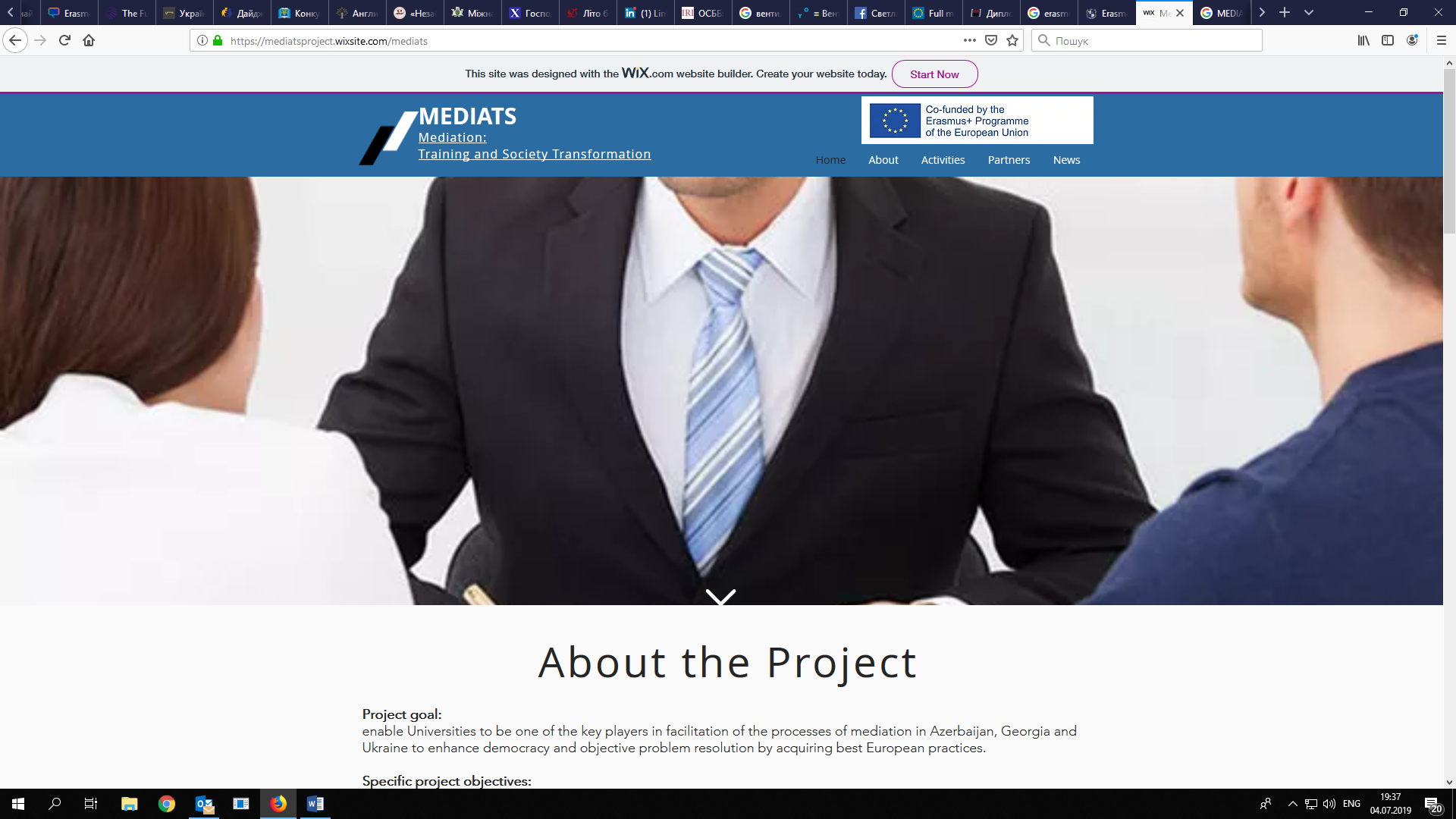 MEDIATS: TRAINING AND SOCIETY TRANSFORMATION599010-EPP-1-2018-NL-EPPKA2-CBHE-JPProject acronym: MEDIATSProject acronym: MEDIATSProject acronym: MEDIATSRegional Multi-Country Joint ProjectRegional Multi-Country Joint ProjectPriority – Higher Education and SocietyProject duration: 15 November 2018 – 14 November 2021Project duration: 15 November 2018 – 14 November 2021Project duration: 15 November 2018 – 14 November 2021EU funding instrument: European Neighbourhood Instrument (Erasmus+: КА2 CBHE)EU funding instrument: European Neighbourhood Instrument (Erasmus+: КА2 CBHE)EU funding instrument: European Neighbourhood Instrument (Erasmus+: КА2 CBHE)Erasmus+ (CBHE) grant  amount:  848524,00 €Erasmus+ (CBHE) grant  amount:  848524,00 €Erasmus+ (CBHE) grant  amount:  848524,00 €Target groups:              HEIs, students,  teaching staff, specialists-mediators, companies, society in generalTarget groups:              HEIs, students,  teaching staff, specialists-mediators, companies, society in generalTarget groups:              HEIs, students,  teaching staff, specialists-mediators, companies, society in generalGrant holder: Netherlands Business Academy, the NetherlandsCoordinator and General Manager: Jan van ZWIETEN, Rector Tel.: +310651118453 e-mail: j.vzwieten@nlba.nl Coordinator and General Manager: Jan van ZWIETEN, Rector Tel.: +310651118453 e-mail: j.vzwieten@nlba.nl Partnership:Fundacion Univeritaria San Antonio, SpainTuriba University, Latvia Hultgren Nachhaltigkeitsberatung UG, GermanyKhazar University, AzerbaijanGanja State University, AzerbaijanIlia State University, GeorgiaBatumi Shota Rustaveli State University, GeorgiaKROK University, UkraineV.N. Karazin Kharkiv National University, UkraineYuriy Fedkovych Chernivtsi National University, UkraineIlia State University, GeorgiaBatumi Shota Rustaveli State University, GeorgiaKROK University, UkraineV.N. Karazin Kharkiv National University, UkraineYuriy Fedkovych Chernivtsi National University, UkraineProject goals and objectives:Wider objective is to enable Universities to be one of the key players in facilitation of the processes of mediation in Azerbaijan, Georgia and Ukraine to enhance democracy and objective problem resolution by acquiring best European practices.Specific Project Objectives are the following:1. To develop and implement Master's degree program "Mediation". 2. To establish sustainable Mediation Federations in Azerbaijan, Georgia, Ukraine.3. To promote mediation values within the society.Project goals and objectives:Wider objective is to enable Universities to be one of the key players in facilitation of the processes of mediation in Azerbaijan, Georgia and Ukraine to enhance democracy and objective problem resolution by acquiring best European practices.Specific Project Objectives are the following:1. To develop and implement Master's degree program "Mediation". 2. To establish sustainable Mediation Federations in Azerbaijan, Georgia, Ukraine.3. To promote mediation values within the society.Project goals and objectives:Wider objective is to enable Universities to be one of the key players in facilitation of the processes of mediation in Azerbaijan, Georgia and Ukraine to enhance democracy and objective problem resolution by acquiring best European practices.Specific Project Objectives are the following:1. To develop and implement Master's degree program "Mediation". 2. To establish sustainable Mediation Federations in Azerbaijan, Georgia, Ukraine.3. To promote mediation values within the society.Activities:Learning of EU experience Development of MDP in Mediation Launch of Master Degree Program in Mediation Development of the Mediation FederationsQuality managementDissemination and sustainabilityProject ManagementActivities:Learning of EU experience Development of MDP in Mediation Launch of Master Degree Program in Mediation Development of the Mediation FederationsQuality managementDissemination and sustainabilityProject ManagementActivities:Learning of EU experience Development of MDP in Mediation Launch of Master Degree Program in Mediation Development of the Mediation FederationsQuality managementDissemination and sustainabilityProject ManagementExpected results:Master Degree Program in Mediation is implemented at 7 HEIs.Qualified staff trained.Mediation Federation is created at each Partner country.Methods/ action plan of promotion of mediation values into the society of Ukraine, Georgia and Azerbaijan.Qualified specialists-mediators, able to resolve disputes peacefully.Expected results:Master Degree Program in Mediation is implemented at 7 HEIs.Qualified staff trained.Mediation Federation is created at each Partner country.Methods/ action plan of promotion of mediation values into the society of Ukraine, Georgia and Azerbaijan.Qualified specialists-mediators, able to resolve disputes peacefully.Expected results:Master Degree Program in Mediation is implemented at 7 HEIs.Qualified staff trained.Mediation Federation is created at each Partner country.Methods/ action plan of promotion of mediation values into the society of Ukraine, Georgia and Azerbaijan.Qualified specialists-mediators, able to resolve disputes peacefully.Project coordinator in UkraineProject coordinator in UkraineProject coordinator in UkraineKROK University www.krok.edu.ua; tel.: +380444555757Responsible person: Andrii Lotariev, Head of International OfficeContacts: tel.: +380444556986; +380632969662; e-mail: AndrewL@krok.edu.uaKROK University www.krok.edu.ua; tel.: +380444555757Responsible person: Andrii Lotariev, Head of International OfficeContacts: tel.: +380444556986; +380632969662; e-mail: AndrewL@krok.edu.uaKROK University www.krok.edu.ua; tel.: +380444555757Responsible person: Andrii Lotariev, Head of International OfficeContacts: tel.: +380444556986; +380632969662; e-mail: AndrewL@krok.edu.uaPartners from Ukraine:Partners from Ukraine:Partners from Ukraine:V.N. Karazin Kharkiv National University; http://www.univer.kharkov.ua/enTel.+380577075500, +380577050954, fax: +380577075500Responsible person: Ms Yuliia KVITKA Manager of International Cooperation, Karazin Business School Contacts: tel.: +380990149195e-mail: makhanova@karazin.uaYuriy Fedkovych Chernivtsi National University; http://www.chnu.cv.uatel.: +380372584810, fax: +380372552914 Responsible person: Prof., Dr. Ruslana HAVRYLYUK, Head of Department of Public Law, Faculty of Law Contacts: tel.:  +380958600150e-mail: r.havrylyuk@chnu.edu.uaYuriy Fedkovych Chernivtsi National University; http://www.chnu.cv.uatel.: +380372584810, fax: +380372552914 Responsible person: Prof., Dr. Ruslana HAVRYLYUK, Head of Department of Public Law, Faculty of Law Contacts: tel.:  +380958600150e-mail: r.havrylyuk@chnu.edu.uaProject web-site: https://ec.europa.eu/programmes/erasmus-plus/projects/eplus-project-details/#project/599010-EPP-1-2018-1-NL-EPPKA2-CBHE-JP;  https://mediats-chnu.com/; https://mediatsproject.wixsite.com/mediatsProject web-site: https://ec.europa.eu/programmes/erasmus-plus/projects/eplus-project-details/#project/599010-EPP-1-2018-1-NL-EPPKA2-CBHE-JP;  https://mediats-chnu.com/; https://mediatsproject.wixsite.com/mediatsProject web-site: https://ec.europa.eu/programmes/erasmus-plus/projects/eplus-project-details/#project/599010-EPP-1-2018-1-NL-EPPKA2-CBHE-JP;  https://mediats-chnu.com/; https://mediatsproject.wixsite.com/mediatsМЕДІАЦІЯ: ПІДГОТОВКА ТА ТРАНСФОРМАЦІЯ СУСПІЛЬСТВА599010-EPP-1-2018-NL-EPPKA2-CBHE-JPКоротка назва проекту: MEDIATS Коротка назва проекту: MEDIATS Коротка назва проекту: MEDIATS Коротка назва проекту: MEDIATS Регіональний  Спільний проектПріоритет – Вища освіта та суспільствоПріоритет – Вища освіта та суспільствоПріоритет – Вища освіта та суспільствоТривалість проекту: 15 листопада 2018 –  14 листопада 2021 рр.Тривалість проекту: 15 листопада 2018 –  14 листопада 2021 рр.Тривалість проекту: 15 листопада 2018 –  14 листопада 2021 рр.Тривалість проекту: 15 листопада 2018 –  14 листопада 2021 рр.Програма фінансування ЄС:  Європейський інструмент сусідства (Erasmus+: КА2 CBHE)Програма фінансування ЄС:  Європейський інструмент сусідства (Erasmus+: КА2 CBHE)Програма фінансування ЄС:  Європейський інструмент сусідства (Erasmus+: КА2 CBHE)Програма фінансування ЄС:  Європейський інструмент сусідства (Erasmus+: КА2 CBHE)Сума гранту програми Еразмус+ (CBHE): 848 524,00 €Сума гранту програми Еразмус+ (CBHE): 848 524,00 €Сума гранту програми Еразмус+ (CBHE): 848 524,00 €Сума гранту програми Еразмус+ (CBHE): 848 524,00 €Цільова група: ЗВО, студенти, викладачі, фахівці-медіатори, компанії, суспільствоЦільова група: ЗВО, студенти, викладачі, фахівці-медіатори, компанії, суспільствоЦільова група: ЗВО, студенти, викладачі, фахівці-медіатори, компанії, суспільствоЦільова група: ЗВО, студенти, викладачі, фахівці-медіатори, компанії, суспільствоОтримувач гранту: Бізнес Академія Нідерландів, НідерландиКоординатор: Ян ван Звітен Контакти: тел.: +310651118453е-адреса: j.vzwieten@nlba.nlКоординатор: Ян ван Звітен Контакти: тел.: +310651118453е-адреса: j.vzwieten@nlba.nlКоординатор: Ян ван Звітен Контакти: тел.: +310651118453е-адреса: j.vzwieten@nlba.nlПартнерство:Університет Сан Антоніо, ІспаніяУніверситет Туріба, ЛатвіяХалтгрен Консалт, НімеччинаУніверситет Хазар, АзербайджанДержавний університет Ганджа, АзербайджанДержавний університет Ілії, ГрузіяДержавний університет Батумі ім.Шота Руставелі, ГрузіяУніверситет «КРОК», УкраїнаЧернівецький національний університет імені Юрія Федьковича, Україна Харківський національний університет імені В.Н.Каразіна, УкраїнаДержавний університет Ілії, ГрузіяДержавний університет Батумі ім.Шота Руставелі, ГрузіяУніверситет «КРОК», УкраїнаЧернівецький національний університет імені Юрія Федьковича, Україна Харківський національний університет імені В.Н.Каразіна, УкраїнаДержавний університет Ілії, ГрузіяДержавний університет Батумі ім.Шота Руставелі, ГрузіяУніверситет «КРОК», УкраїнаЧернівецький національний університет імені Юрія Федьковича, Україна Харківський національний університет імені В.Н.Каразіна, УкраїнаМета проекту: допомогти університетам стати ключовими гравцями у сприянні процесам медіації в Азербайджані, Грузії та Україні для посилення демократії та об'єктивного вирішення проблем шляхом набуття найкращих європейських практик.Завдання проекту:1. Розробити та впровадити магістерську програму «Медіація».2. Заснувати Федерації Медіації в Азербайджані, Грузії, Україні та забезпечити їх сталий розвиток.3. Сприяти розвитку та поширенню цінностей медіації у суспільстві.Мета проекту: допомогти університетам стати ключовими гравцями у сприянні процесам медіації в Азербайджані, Грузії та Україні для посилення демократії та об'єктивного вирішення проблем шляхом набуття найкращих європейських практик.Завдання проекту:1. Розробити та впровадити магістерську програму «Медіація».2. Заснувати Федерації Медіації в Азербайджані, Грузії, Україні та забезпечити їх сталий розвиток.3. Сприяти розвитку та поширенню цінностей медіації у суспільстві.Мета проекту: допомогти університетам стати ключовими гравцями у сприянні процесам медіації в Азербайджані, Грузії та Україні для посилення демократії та об'єктивного вирішення проблем шляхом набуття найкращих європейських практик.Завдання проекту:1. Розробити та впровадити магістерську програму «Медіація».2. Заснувати Федерації Медіації в Азербайджані, Грузії, Україні та забезпечити їх сталий розвиток.3. Сприяти розвитку та поширенню цінностей медіації у суспільстві.Мета проекту: допомогти університетам стати ключовими гравцями у сприянні процесам медіації в Азербайджані, Грузії та Україні для посилення демократії та об'єктивного вирішення проблем шляхом набуття найкращих європейських практик.Завдання проекту:1. Розробити та впровадити магістерську програму «Медіація».2. Заснувати Федерації Медіації в Азербайджані, Грузії, Україні та забезпечити їх сталий розвиток.3. Сприяти розвитку та поширенню цінностей медіації у суспільстві.Напрями діяльності за проектом:Вивчення досвіду ЄС.Розробка магістерської програми з медіації.Запуск магістерської програми з медіації.Розвиток Федерацій Медіації.Управління якістю.Поширення та стійкість результатів проекту.Управління проектом.Напрями діяльності за проектом:Вивчення досвіду ЄС.Розробка магістерської програми з медіації.Запуск магістерської програми з медіації.Розвиток Федерацій Медіації.Управління якістю.Поширення та стійкість результатів проекту.Управління проектом.Напрями діяльності за проектом:Вивчення досвіду ЄС.Розробка магістерської програми з медіації.Запуск магістерської програми з медіації.Розвиток Федерацій Медіації.Управління якістю.Поширення та стійкість результатів проекту.Управління проектом.Напрями діяльності за проектом:Вивчення досвіду ЄС.Розробка магістерської програми з медіації.Запуск магістерської програми з медіації.Розвиток Федерацій Медіації.Управління якістю.Поширення та стійкість результатів проекту.Управління проектом.Очікувані результати:Магістерська програма з медіації реалізується у 7 ЗВО.Кваліфікований персонал.Федерація Медіації створена в кожній країні.Методи / план дій щодо просування цінностей медіації у суспільстві в Україні, Грузії та Азербайджані.V. Кваліфіковані спеціалісти-медіатори, здатні мирно врегульовувати спори.Очікувані результати:Магістерська програма з медіації реалізується у 7 ЗВО.Кваліфікований персонал.Федерація Медіації створена в кожній країні.Методи / план дій щодо просування цінностей медіації у суспільстві в Україні, Грузії та Азербайджані.V. Кваліфіковані спеціалісти-медіатори, здатні мирно врегульовувати спори.Очікувані результати:Магістерська програма з медіації реалізується у 7 ЗВО.Кваліфікований персонал.Федерація Медіації створена в кожній країні.Методи / план дій щодо просування цінностей медіації у суспільстві в Україні, Грузії та Азербайджані.V. Кваліфіковані спеціалісти-медіатори, здатні мирно врегульовувати спори.Очікувані результати:Магістерська програма з медіації реалізується у 7 ЗВО.Кваліфікований персонал.Федерація Медіації створена в кожній країні.Методи / план дій щодо просування цінностей медіації у суспільстві в Україні, Грузії та Азербайджані.V. Кваліфіковані спеціалісти-медіатори, здатні мирно врегульовувати спори.Координатор проекту від України:Координатор проекту від України:Координатор проекту від України:Координатор проекту від України:Університет КРОК www.krok.edu.ua; тел.: +380444555757Відповідальна особа: Андрій ЛОТАРЄВначальник управління міжнародного співробітництваКонтакти: тел.: +380444556986; +380632969662;  e-адреса: AndrewL@krok.edu.uaУніверситет КРОК www.krok.edu.ua; тел.: +380444555757Відповідальна особа: Андрій ЛОТАРЄВначальник управління міжнародного співробітництваКонтакти: тел.: +380444556986; +380632969662;  e-адреса: AndrewL@krok.edu.uaУніверситет КРОК www.krok.edu.ua; тел.: +380444555757Відповідальна особа: Андрій ЛОТАРЄВначальник управління міжнародного співробітництваКонтакти: тел.: +380444556986; +380632969662;  e-адреса: AndrewL@krok.edu.uaУніверситет КРОК www.krok.edu.ua; тел.: +380444555757Відповідальна особа: Андрій ЛОТАРЄВначальник управління міжнародного співробітництваКонтакти: тел.: +380444556986; +380632969662;  e-адреса: AndrewL@krok.edu.uaПартнери з України: Партнери з України: Партнери з України: Партнери з України: Харківський національний університет імені В.Н.Каразіна http://www.univer.kharkov.ua/enтел.: +380577075500, +380577050954факс: +380577075500Відповідальна особа: Юлія КВІТКА, менеджер з міжнародної співпраці Каразінської бізнес школиКонтакти: тел.: +380990149195e-адреса: makhanova@karazin.uaЧернівецький національний університет імені Юрія Федьковича http://www.chnu.cv.uaтел.: +380372584810; факс: +380372552914Відповідальна особа: Руслана ГАВРИЛЮКЗавідувач кафедри публічного права Контакти: тел.: +380958600150e-адреса: r.havrylyuk@chnu.edu.uaЧернівецький національний університет імені Юрія Федьковича http://www.chnu.cv.uaтел.: +380372584810; факс: +380372552914Відповідальна особа: Руслана ГАВРИЛЮКЗавідувач кафедри публічного права Контакти: тел.: +380958600150e-адреса: r.havrylyuk@chnu.edu.uaЧернівецький національний університет імені Юрія Федьковича http://www.chnu.cv.uaтел.: +380372584810; факс: +380372552914Відповідальна особа: Руслана ГАВРИЛЮКЗавідувач кафедри публічного права Контакти: тел.: +380958600150e-адреса: r.havrylyuk@chnu.edu.uaСайт проекту:  https://ec.europa.eu/programmes/erasmus-plus/projects/eplus-project-details/#project/599010-EPP-1-2018-1-NL-EPPKA2-CBHE-JP;  https://mediats-chnu.com/; https://mediatsproject.wixsite.com/mediatsСайт проекту:  https://ec.europa.eu/programmes/erasmus-plus/projects/eplus-project-details/#project/599010-EPP-1-2018-1-NL-EPPKA2-CBHE-JP;  https://mediats-chnu.com/; https://mediatsproject.wixsite.com/mediatsСайт проекту:  https://ec.europa.eu/programmes/erasmus-plus/projects/eplus-project-details/#project/599010-EPP-1-2018-1-NL-EPPKA2-CBHE-JP;  https://mediats-chnu.com/; https://mediatsproject.wixsite.com/mediatsСайт проекту:  https://ec.europa.eu/programmes/erasmus-plus/projects/eplus-project-details/#project/599010-EPP-1-2018-1-NL-EPPKA2-CBHE-JP;  https://mediats-chnu.com/; https://mediatsproject.wixsite.com/mediats